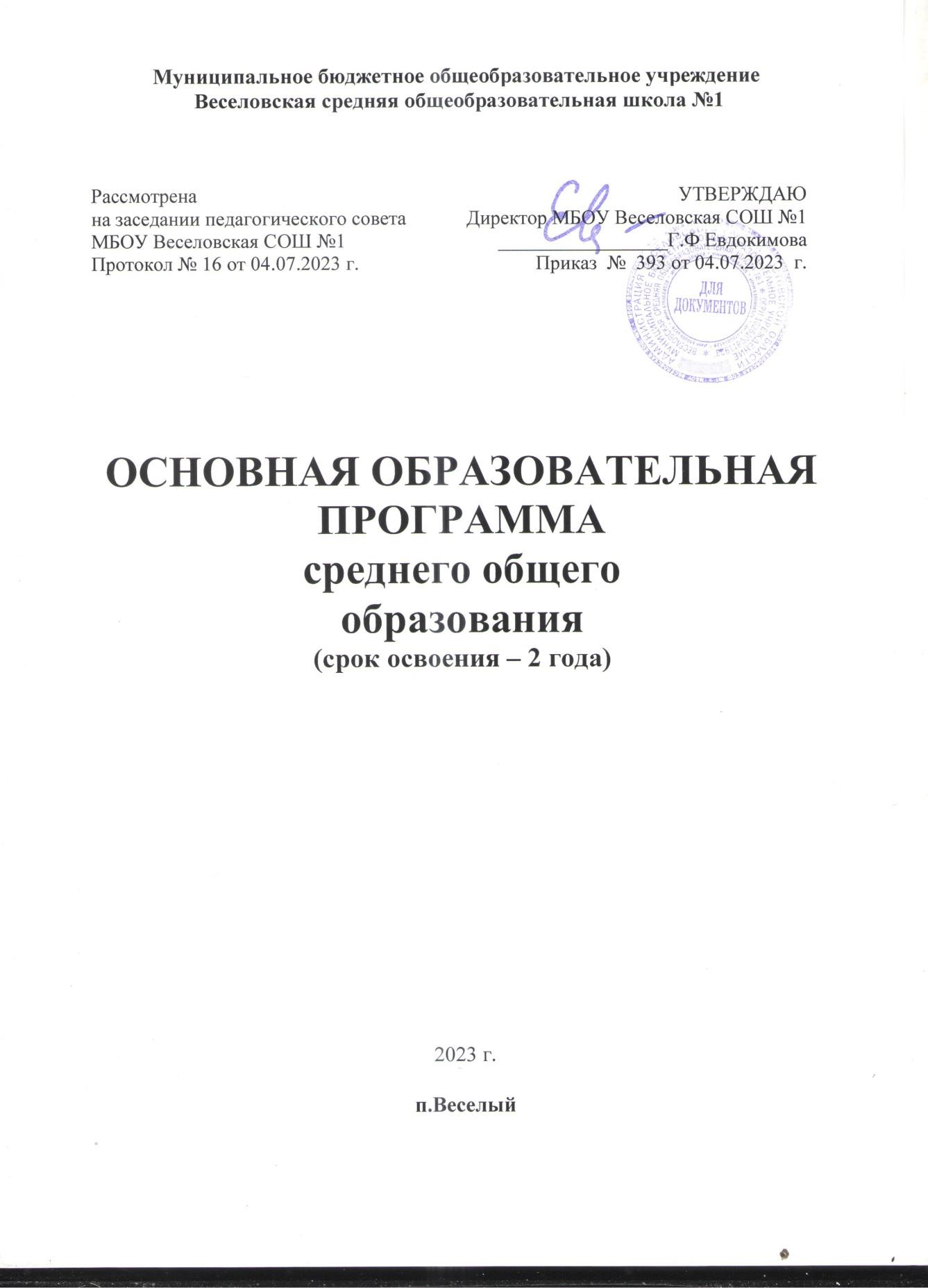 СОДЕРЖАНИЕ I. Целевой раздел  …………………………………………………………………………  3 -80Пояснительная записка…………………………………………………………………       3                                                                 Планируемые результаты освоения обучающимися ООП  СОО…………………..	7 Личностные результаты ……………………………………………………………..  	7                                                                                       Метапредметные результаты ………………………………………………………..        9 Предметные результаты………………………………………………………………    	9                                                                                      Система оценки достижения планируемых результатов 	 освоения ООП среднего общего образования   ……………………………………………	80 II. 	Содержательный раздел………………………………………………………………90-512 Программа развития УУД ……………………………………………………………….	90                                                                                      Рабочие программы учебных предметов и курсов,  курсов внеурочной 	 деятельности ……………………………………………………………………………  98, 454-549 Русский язык………………………………………………………………………… 	98 Литература(базовый и углубленный уровни)……………….……………………        110 Иностранный язык (базовый уровень) ……………………………………………    	152 Математика (базовый и углубленный уровни) …………………………………..    	217 Информатика (базовый и углубленный уровни) …………………………………..	246 История(базовый и углубленный уровни)…………………………………………  	267 Обществознание (базовый и углубленный уровни) ……………………………….	308 География ……………………………………………………………………………. 	333 Физика (базовый и углубленный уровни)…………………………………………. 	357 Биология(базовый и углубленный уровни)………………………………………… 	374 Химия(базовый и углубленный уровни)…………………………………………… 	421 Экология………………………………………………………………………………. 	431 Физическая культура ……………………………………………………………….. 	433 Основы безопасности жизнедеятельности …………………………………………	441 Индивидуальный проект …………………………………………………………….	454 3. Рабочая программа воспитания…………………………………………………………..  	512 III. 	Организационный раздел …………………………………………………………    549-597 Учебный план ……………………………………………………………………………     549План внеурочной деятельности  ……………………...……………………………..     558                                                                     3.3 Календарный учебный график  ………………………………………………………….     562                                                                                       Календарный план воспитательной работы …………………………………………….    563Система условий реализации ООП среднего общего образования  …………….. 	575 Кадровые условия   …………………………………………………………………..	575                                                                                                  Психолого-педагогические условия ………………………………………………….  579Материально-технические условия …………………………………………….	581 Финансовые условия  …………………………………………………………….. 	584 Информационно-методические условия…………………………………………… 584-597 I. ЦЕЛЕВОЙ РАЗДЕЛ 1. Пояснительная записка Основная образовательная программа среднего общего образования (ООП СОО) МБОУ Веселовская СОШ №1 разработана в соответствии: с требованиями Федерального государственного образовательного стандарта среднего общего образования - приказ Минбрнауки России от 17.05.2012 г. № 413 «Об утверждении федерального государственного образовательного стандарта среднего общего образования» (в ред. приказов Минобрнауки России от 29.12.2014 г., от 29.06.2017 г., приказа Минпросвещения России от 12.08.2022 г. № 732); с положениями Федеральной образовательной программы среднего общего образования – приказ Минпросвещения России от 18.05.2023 №  372 «Об утверждении федеральной образовательной программы среднего общего образования». Данная программа размещена на официальном сайте МБОУ Веселовская СОШ №1 в соответствии с Приказом Федеральной службы по надзору в сфере образования и науки РФ от 14 августа 2020 г. N 831 «Об утверждении Требований к структуре официального сайта образовательной организации в информационно-телекоммуникационной сети «Интернет» и формату представления информации». Содержание и формы организации образовательной деятельности, определенные ООП среднего общего образования, корректируются, дополняются на основе внесенных изменений во ФГОС среднего общего образования и Федеральную образовательную программу среднего общего образования.  Основная образовательная программа содержит обязательную часть и часть, формируемую участниками образовательных отношений, в соотношении 60% к 40%. На основании этого к разработке и реализации ООП СОО привлекаются педагоги, обучающиеся, родители, социальные  партнеры. ООП рассматривается на заседании Педагогического совета и утверждается приказом директора МБОУ Веселовская СОШ №1. Программа реализуется через урочную и внеурочную деятельность с соблюдением требований государственных санитарно-эпидемиологических правил и нормативов. Учебный план и план внеурочной деятельности МБОУ Веселовская СОШ №1 являются основными механизмами реализации Основной образовательной программы среднего общего образования. Цели и задачи реализации Основной образовательной программы СОО Целями реализации Основной образовательной программы среднего общего образования являются:  формирование российской гражданской идентичности обучающихся;  воспитание и социализация обучающихся, их самоидентификация посредством личностно и общественно значимой деятельности, социального и гражданского становления;  преемственность основных образовательных программ дошкольного, начального общего, основного общего, среднего общего, профессионального образования;  организация учебного процесса с учётом целей, содержания и планируемых результатов среднего общего образования, отражённых в ФГОС СОО;  формирование навыков самостоятельной учебной деятельности обучающихся на основе индивидуализации и профессиональной ориентации содержания среднего общего образования;  подготовка обучающегося к жизни в обществе, самостоятельному жизненному выбору, продолжению образования и началу профессиональной деятельности;  организация деятельности педагогического коллектива по созданию индивидуальных программ и учебных планов для одарённых, успешных обучающихся и (или) для обучающихся социальных групп, нуждающихся в особом внимании и поддержке. Достижение поставленных целей реализации ФОП СОО предусматривает решение следующих основных задач:  формирование у обучающихся нравственных убеждений, эстетического вкуса и здорового образа жизни, высокой культуры межличностного и межэтнического общения, овладение основами наук, государственным языком Российской Федерации, навыками умственного и физического труда, развитие склонностей, интересов, способностей к социальному самоопределению;  обеспечение планируемых результатов по освоению обучающимся целевых установок, приобретению знаний, умений, навыков, определяемых личностными, семейными, общественными, государственными потребностями и возможностями обучающегося, индивидуальными особенностями его развития и состояния здоровья;  обеспечение преемственности основного общего и среднего общего образования;  достижение планируемых результатов освоения ФОП СОО всеми обучающимися, в том числе обучающимися с ограниченными возможностями здоровья (далее - ОВЗ);  обеспечение доступности получения качественного среднего общего образования;  выявление и развитие способностей обучающихся, в том числе проявивших выдающиеся способности, через систему клубов, секций, студий и других, организацию общественно полезной деятельности;  организация интеллектуальных и творческих соревнований, научно-технического творчества и проектно-исследовательской деятельности;  участие обучающихся, их родителей (законных представителей), педагогических работников в проектировании и развитии социальной среды образовательной организации;  включение обучающихся в процессы познания и преобразования социальной среды Неклиновского района, приобретения опыта реального управления и действия;  организация социального и учебно-исследовательского проектирования, профессиональной ориентации обучающихся при поддержке педагогов, психологов, социальных педагогов, сотрудничество с базовыми организациями, организациями профессионального образования, центрами профессиональной работы;  создание условий для сохранения и укрепления физического, психологического и социального здоровья обучающихся, обеспечение их безопасности. Принципы и подходы  к формированию Основной образовательной программы  принцип учёта ФГОС СОО: Образовательная программа среднего общего образования МБОУ Веселовская СОШ №1 базируется на требованиях, предъявляемых ФГОС СОО к целям, содержанию, планируемым результатам и условиям обучения на уровне среднего общего образования;  принцип учёта языка обучения: функционирование федерального государственного русского языка;  принцип учёта ведущей деятельности обучающегося: Образовательная программ МБОУ Веселовская СОШ №1 обеспечивает конструирование учебного процесса в структуре учебной деятельности, предусматривает механизмы формирования всех компонентов учебной деятельности (мотив, цель, учебная задача, учебные операции, контроль и самоконтроль);  принцип индивидуализации обучения: Образовательная программа МБОУ Веселовская СОШ №1 предусматривает возможность и механизмы разработки индивидуальных программ и учебных планов для обучения старшеклассников с особыми способностями, потребностями и интересами с учетом мнения родителей (законных представителей) обучающегося;  системно-деятельностный подход, предполагающий ориентацию на результаты обучения, на развитие активной учебно-познавательной деятельности обучающегося на основе освоения универсальных учебных действий, познания и освоения мира личности, формирование его готовности к саморазвитию и непрерывному образованию;  принцип учета индивидуальных возрастных, психологических и физиологических особенностей обучающихся при построении образовательного процесса и определении образовательно-воспитательных целей и путей их достижения;  принцип обеспечения фундаментального характера образования, учета специфики изучаемых учебных предметов;  принцип интеграции обучения и воспитания: Образовательная программа МБОУ Веселовская СОШ №1 предусматривает связь урочной и внеурочной деятельности и  направленность учебного процесса на достижение личностных результатов освоения образовательной программы;  принцип здоровьесбережения: при организации образовательной деятельности не допускается использование технологий, которые могут нанести вред физическому и (или) психическому здоровью обучающихся, приоритет использования здоровьесберегающих педагогических технологий;   объём учебной нагрузки, организация учебных и внеурочных мероприятий соответствуют требованиям, предусмотренным: санитарными правилами и нормами СанПиН 1.2.3685-21 «Гигиенические нормативы и требования к обеспечению безопасности и (или) безвредности для человека факторов среды обитания», утвержденными постановлением Главного государственного санитарного врача Российской Федерации от 28 января 2021 г. № 2, действующими до 1 марта 2027 г. (далее - Гигиенические нормативы); санитарными правилами СП 2.4.3648-20 «Санитарно-эпидемиологические требования к организациям воспитания и обучения, отдыха и оздоровления детей и молодежи», утвержденными постановлением Главного государственного санитарного врача Российской Федерации от 28 сентября 2020 г. № 28, действующими до 1 января 2027 г. (далее - Санитарно-эпидемиологические требования).                            Общая характеристика Основной образовательной программы Образовательная программа среднего общего образования МБОУ Веселовская СОШ №1 включает разделы: целевой, содержательный и организационный. Целевой раздел 	Содержательный раздел 	Организационный раздел Пояснительная       1. Рабочие программы учебных 1. Учебный план среднего общего записка предметов, курсов внеуроч- образования Планируемые ре-	ной деятельности 	2. План внеурочной деятельности зультаты освое-	2. Программа формирования 	3. Календарный учебный график  	ния ООП СОО 	универсальных учебных 	4. Календарный план воспитатель-Система оценки 	действий 	ной работы освоения обу-	3. Рабочая программа воспита-	5. Система условий реализации чающимися ООП 	ния 	ООП СОО 	СОО 	4. Коррекционная работа Федеральный учебный план,  федеральные рабочие программы учебных предметов,  федеральная рабочая программа воспитания,  федеральный календарный учебный график,  федеральный календарный план воспитательной работы – компоненты Федральной общеобразовательной программы среднего образования - являются основой для разработки учебного плана среднего общего образования, рабочих программ учебных предметов, рабочей программы воспитания, календарного учебного графика, календарного плана воспитательной работы МБОУ Веселовская СОШ №1. Содержание ФОП СОО определяет единые для Российской Федерации базовые объем и содержание образования уровня среднего общего образования, планируемые результаты освоения образовательной программы. ООП СОО МБОУ Веселовская СОШ №1 учитывает возрастные и психологические особенности обучающихся. Общий объем аудиторной работы обучающихся за два года не может составлять менее 2170 часов и более 2516 часов в соответствии с требованиями к организации образовательного процесса, предусмотренными Гигиеническими нормативами и Санитарно-эпидемиологическими требованиями. Общие подходы к организации внеурочной деятельности Внеурочная деятельность организуется по разным направлениям развития личности в таких формах как художественные, хоровые студии, сетевые сообщества, спортивные секции, конференции, олимпиады, военно-патриотические объединения, экскурсии, соревнования, поисковые и научные исследования, общественно полезные практики и другие формы на добровольной основе в соответствии с выбором участников образовательных отношений. Система внеурочной деятельности включает в себя жизнь ученических сообществ, объединений по интересам, клубов; юношеских общественных объединений и организаций в рамках «Российского движения детей и молодежи»; курсы внеурочной деятельности по выбору обучающихся; организационное обеспечение учебной деятельности в форме исследований, проектов, тренингов; систему воспитательных мероприятий. Вариативность содержания внеурочной деятельности определяется профориентационной работой, профильным обучением, общеинтеллектуальным, художественно-эстетическим и спортивнооздоровительным направлениями деятельности.  Организация внеурочной деятельности предусматривает возможность использования каникулярного времени, гибкость в распределении нагрузки при подготовке воспитательных мероприятий и общих коллективных дел. Образовательная программа предоставляется для ознакомления родителям, учащимся, педагогам как основа договора о выполнении обязательств всеми участниками образовательных отношений по достижению качественных результатов освоения уровня среднего общего образования. Участниками образовательных отношений являются учащиеся, педагогические работники МБОУ Веселовская СОШ №1, родители (законные представители) учащихся. Планируемые результаты освоения обучающимися Основной образовательной программы  Планируемые результаты определены в соответствии с требованиями к результатам Федерального государственного образовательного стандарта среднего общего образования - приказ Минбрнауки России от 17.05.2012 г. № 413 «Об утверждении федерального государственного образовательного стандарта среднего общего образования» (в ред. приказов Минобрнауки России от 29.12.2014 г., от 29.06.2017 г., приказа Минпросвещения России от 12.08.2022 г. № 732). Планируемые личностные результаты освоения Образовательной программы Личностные результаты освоения ФОП СОО достигаются в единстве учебной и воспитательной деятельности образовательной организации в соответствии с традиционными российскими социокультурными и духовно-нравственными ценностями, принятыми в обществе правилами и нормами поведения и способствуют процессам самопознания, самовоспитания и саморазвития, формирования внутренней позиции личности. Личностные результаты освоения ФОП СОО отражают готовность обучающихся руководствоваться системой позитивных ценностных ориентаций и расширение опыта деятельности на ее основе и в процессе реализации основных направлений воспитательной деятельности, в том числе в части: гражданского воспитания, патриотического воспитания, духовно-нравственного воспитания, эстетического воспитания, физического воспитания, формирования культуры здоровья и эмоционального благополучия, трудового воспитания, экологического воспитания, осознание ценности научного познания, а также результаты, обеспечивающие адаптацию обучающегося к изменяющимся условиям социальной и природной среды. психическому здоровью Трудовое воспитание готовность к труду, осознание ценности мастерства, трудолюбие; готовность к активной деятельности технологической и социальной направленности, способность инициировать, планировать и самостоятельно выполнять такую деятельность; интерес к различным сферам профессиональной деятельности, умение совершать осознанный выбор будущей профессии и реализовывать собственные жизненные планы; готовность и способность к образованию и самообразованию на протяжении всей жизни Экологическое воспитание сформированность экологической культуры, понимание влияния социальноэкономических процессов на состояние природной и социальной среды, осознание глобального характера экологических проблем; планирование и осуществление действий в окружающей среде на основе знания целей устойчивого развития человечества; активное неприятие действий, приносящих вред окружающей среде; умение прогнозировать неблагоприятные экологические последствия предпринимаемых действий, предотвращать их; расширение опыта деятельности экологической направленности Ценности научного познания сформированность мировоззрения, соответствующего современному уровню развития науки и общественной практики, основанного на диалоге культур, способствующего осознанию своего места в поликультурном мире; совершенствование языковой и читательской культуры как средства взаимодействия между людьми и познания мира; осознание ценности научной деятельности, готовность осуществлять проектную и исследовательскую деятельность индивидуально и в группе Планируемые метапредметные результаты освоения Образовательной программы Метапредметные результаты включают: освоение обучающимися межпредметных понятий (используются в нескольких предметных областях и позволяют связывать знания из различных учебных предметов, учебных курсов, модулей в целостную научную картину мира) и универсальных учебных действий (познавательные, коммуникативные, регулятивные); способность их использовать в учебной, познавательной и социальной практике; готовность к самостоятельному планированию и осуществлению учебной деятельности и организации учебного сотрудничества с педагогическими работниками и сверстниками, к участию в построении индивидуальной образовательной траектории; овладение навыками учебно-исследовательской, проектной и социальной деятельности. Метапредметные результаты сгруппированы по трем направлениям и отражают способность обучающихся использовать на практике универсальные учебные действия, составляющие умение овладевать: познавательными универсальными учебными действиями; коммуникативными универсальными учебными действиями;  регулятивными универсальными учебными действиями. Овладение познавательными универсальными учебными действиями предполагает умение использовать базовые логические действия, базовые исследовательские действия, работать с информацией. Овладение системой коммуникативных универсальных учебных действий обеспечивает сформированность социальных навыков общения, совместной деятельности. Овладение регулятивными универсальными учебными действиями включает умения самоорганизации, самоконтроля, развитие эмоционального интеллекта. Планируемые предметные результаты освоения Образовательной программы Предметные результаты включают:  освоение обучающимися в ходе изучения учебного предмета научных знаний, умений и способов действий, специфических для соответствующей предметной области; предпосылки научного типа мышления; виды деятельности по получению нового знания, его интерпретации, преобразованию и применению в различных учебных ситуациях, в том числе при создании учебных и социальных проектов. Требования к предметным результатам: сформулированы в деятельностной форме с усилением акцента на применение знаний и конкретные умения; определяют минимум содержания гарантированного государством среднего общего образования, построенного в логике изучения каждого учебного предмета; определяют требования к результатам освоения программ среднего общего образования по учебным предметам; усиливают акценты на изучение явлений и процессов современной России и мира в целом, современного состояния науки. Предметные результаты освоения ФОП СОО устанавливаются для учебных предметов на базовом и углубленном уровнях. Предметные результаты освоения ФОП СОО для учебных предметов на базовом уровне ориентированы на обеспечение общеобразовательной и общекультурной подготовки. Предметные результаты освоения ФОП СОО для учебных предметов на углубленном уровне ориентированы на подготовку к последующему профессиональному образованию, развитие индивидуальных способностей обучающихся путем более глубокого, чем это предусматривается базовым уровнем, освоения основ наук, систематических знаний и способов действий, присущих учебному предмету.  Предметные результаты освоения ФОП СОО обеспечивают возможность дальнейшего успешного профессионального обучения и профессиональной деятельности. Русский яык(базовый уровень)Предметные результаты: сформированность представлений о функциях русского языка в современном мире (государственный язык Российской Федерации, язык межнационального общения, один из мировых языков); о русском языке как духовно-нравственной и культурной ценности многонационального народа России; о взаимосвязи языка и культуры, языка и истории, языка и личности; об отражении в русском языке традиционных российских духовно-нравственных ценностей; сформированность ценностного отношения к русскому языку; совершенствование умений создавать устные монологические и диалогические высказывания различных типов и жанров; употребление языковых средств в соответствии с речевой ситуацией (объем устных монологических высказываний - не менее 100 слов; объем диалогического высказывания - не менее 7-8 реплик); совершенствование умений выступать публично; представлять результаты учебно-исследовательской и проектной деятельности; использовать образовательные информационно-коммуникационные инструменты и ресурсы для решения учебных задач; сформированность знаний о признаках текста, его структуре, видах информации в тексте; совершенствование умений понимать, анализировать и комментировать основную и дополнительную, явную и скрытую (подтекстовую) информацию текстов, воспринимаемых зрительно и (или) на слух; выявлять логико-смысловые отношения между предложениями в тексте; создавать тексты разных функционально-смысловых типов; тексты научного, публицистического, официально-делового стилей разных жанров (объем сочинения - не менее 150 слов); совершенствование умений использовать разные виды чтения и аудирования, приемы информационно-смысловой переработки прочитанных и прослушанных текстов, включая гипертекст, графику, инфографику и другое (объем текста для чтения - 450-500 слов; объем прослушанного или прочитанного текста для пересказа от 250 до 300 слов); совершенствование умений создавать вторичные тексты (тезисы, аннотация, отзыв, рецензия и другое); обобщение знаний о языке как системе, его основных единицах и уровнях; обогащение словарного запаса, расширение объема используемых в речи грамматических языковых средств; совершенствование умений анализировать языковые единицы разных уровней, тексты разных функционально-смысловых типов, функциональных разновидностей языка (разговорная речь, функциональные стили, язык художественной литературы), различной жанровой принадлежности; сформированность представлений о формах существования национального русского языка; знаний о признаках литературного языка и его роли в обществе; сформированность представлений об аспектах культуры речи: нормативном, коммуникативном и этическом; формирование системы знаний о нормах современного русского литературного языка и их основных видах (орфоэпические, лексические, грамматические, стилистические); совершенствование умений применять знание норм современного русского литературного языка в речевой практике, корректировать устные и письменные высказывания; обобщение знаний об основных правилах орфографии и пунктуации, совершенствование умений применять правила орфографии и пунктуации в практике письма; сформированность умений работать со словарями и справочниками, в том числе академическими словарями и справочниками в электронном формате; обобщение знаний о функциональных разновидностях языка: разговорной речи, функциональных стилях (научный, публицистический, официально-деловой), языке художественной литературы; совершенствование умений распознавать, анализировать и комментировать тексты различных функциональных разновидностей языка (разговорная речь, функциональные стили, язык художественной литературы); обобщение знаний об изобразительно-выразительных средствах русского языка; совершенствование умений определять изобразительно-выразительные средства языка в тексте; совершенствование умений использовать правила русского речевого этикета в социально-культурной, учебно-научной, официально-деловой сферах общения, в повседневном общении, интернет-коммуникации. Литература (базовый уровень) Предметные результаты: осознание причастности к отечественным традициям и исторической преемственности поколений; включение в культурно-языковое пространство русской и мировой культуры; сформированность ценностного отношения к литературе как неотъемлемой части культуры; осознание взаимосвязи между языковым, литературным, интеллектуальным, духовно-нравственным развитием личности; сформированность устойчивого интереса к чтению как средству познания отечественной и других культур; приобщение к отечественному литературному наследию и через него - к традиционным ценностям и сокровищам мировой культуры; знание содержания, понимание ключевых проблем и осознание историкокультурного и нравственно-ценностного взаимовлияния произведений русской, зарубежной классической и современной литературы, в том числе литературы народов России: пьеса А.Н. Островского "Гроза"; роман И.А. Гончарова "Обломов"; роман И.С. Тургенева "Отцы и дети"; стихотворения Ф.И. Тютчева, А.А. Фета, стихотворения и поэма "Кому на Руси жить хорошо" Н.А. Некрасова; роман М.Е. Салтыкова-Щедрина "История одного города" (избранные главы); роман Ф.М. Достоевского "Преступление и наказание"; роман Л.Н. Толстого "Война и мир"; одно произведение Н.С. Лескова; рассказы и пьеса "Вишнёвый сад" А.П. Чехова; рассказы и пьеса "На дне" М. Горького; рассказы И.А. Бунина и А.И. Куприна; стихотворения и поэма "Двенадцать" А.А. Блока; стихотворения и поэма "Облако в штанах" В.В. Маяковского; стихотворения С.А. Есенина, О.Э. Мандельштама, М.И. Цветаевой; стихотворения и поэма "Реквием" А.А. Ахматовой; роман М.А. Шолохова "Тихий Дон" (избранные главы); роман М.А. Булгакова "Мастер и Маргарита" (или "Белая гвардия"); одно произведение A.П. Платонова; стихотворения А.Т. Твардовского, Б.Л. Пастернака, повесть А.И. Солженицына "Один день Ивана Денисовича"; произведения литературы второй половины XX - XXI в.: не менее двух прозаиков по выбору (в том числе Ф.А. Абрамова, В.П. Астафьева, А.Г. Битова, Ю.В. Бондарева, Б.Л. Васильева, К.Д. Воробьёва, Ф.А. Искандера, В.Л. Кондратьева, В.Г. Распутина, А.А. Фадеева, B.М. Шукшина и других); не менее двух поэтов по выбору (в том числе И.А. Бродского, А.А. Вознесенского, B.C. Высоцкого, Е.А. Евтушенко, Н.А. Заболоцкого, А.С. Кушнера, Б.Ш. Окуджавы, Р.И. Рождественского, Н.М. Рубцова и других); пьеса одного из драматургов по выбору (в том числе А.Н. Арбузова, А.В. Вампилова и других); не менее двух произведений зарубежной литературы (в том числе романы и повести Ч. Диккенса, Г. Флобера, Дж. Оруэлла, Э.М. Ремарка, Э. Хемингуэя, Дж. Сэлинджера, Р. Брэдбери; стихотворения А. Рембо, Ш. Бодлера; пьесы Г. Ибсена, Б. Шоу и других); не менее одного произведения из литературы народов России (в том числе произведения Г. Айги, Р. Гамзатова, М. Джалиля, М. Карима, Д. Кугультинова, К. Кулиева, Ю. Рытхэу, Г. Тукая, К. Хетагурова, Ю. Шесталова и других); сформированность умений определять и учитывать историко-культурный контекст и контекст творчества писателя в процессе анализа художественных произведений, выявлять их связь с современностью; способность выявлять в произведениях художественной литературы образы, темы, идеи, проблемы и выражать свое отношение к ним в развернутых аргументированных устных и письменных высказываниях, участвовать в дискуссии на литературные темы; осознание художественной картины жизни, созданной автором в литературном произведении, в единстве эмоционального личностного восприятия и интеллектуального понимания; сформированность умений выразительно (с учетом индивидуальных особенностей обучающихся) читать, в том числе наизусть, не менее 10 произведений и (или) фрагментов; владение умениями анализа и интерпретации художественных произведений в единстве формы и содержания (с учетом неоднозначности заложенных в нем смыслов и наличия в нем подтекста) с использованием теоретико-литературных терминов и понятий (в дополнение к изученным на уровне начального общего и основного общего образования): конкретно-историческое, общечеловеческое и национальное в творчестве писателя; традиция и новаторство; авторский замысел и его воплощение; художественное время и пространство; миф и литература; историзм, народность; историко-литературный процесс; литературные направления и течения: романтизм, реализм, модернизм (символизм, акмеизм, футуризм), постмодернизм; литературные жанры; трагическое и комическое; психологизм; тематика и проблематика; авторская позиция; фабула; виды тропов и фигуры речи; внутренняя речь; стиль, стилизация; аллюзия, подтекст; символ; системы стихосложения (тоническая, силлабическая, силлаботоническая), дольник, верлибр; "вечные темы" и "вечные образы" в литературе; взаимосвязь и взаимовлияние национальных литератур; художественный перевод; литературная критика; умение сопоставлять произведения русской и зарубежной литературы и сравнивать их с художественными интерпретациями в других видах искусств (графика, живопись, театр, кино, музыка и другие); сформированность представлений о литературном произведении как явлении словесного искусства, о языке художественной литературы в его эстетической функции, об изобразительно-выразительных возможностях русского языка в художественной литературе и умение применять их в речевой практике; владение современными читательскими практиками, культурой восприятия и понимания литературных текстов, умениями самостоятельного истолкования прочитанного в устной и письменной форме, информационной переработки текстов в виде аннотаций, докладов, тезисов, конспектов, рефератов, а также написания отзывов и сочинений различных жанров (объем сочинения - не менее 250 слов); владение умением редактировать и совершенствовать собственные письменные высказывания с учетом норм русского литературного языка; умение работать с разными информационными источниками, в том числе в медиапространстве, использовать ресурсы традиционных библиотек и электронных библиотечных систем. Литература (углубленный уровень ) Предметные результаты демонстрировать знание произведений русской, родной и мировой литературы в соответствии со спецификой выбранного профиля (античной литературы, древнерусской словесности, зарубежной литературы, новейшей литературы, специальной литературы и пр.);  - в устной и письменной форме анализировать: конкретные произведения с использованием различных научных методов, методик и практик чтения (мотивный анализ, композиционный анализ, лингвопоэтический анализ, стиховедческий анализ, компаративное чтение и др.);  - конкретные произведения во взаимосвязи с другими видами искусства (театром, кино и др.) и отраслями знания (историей, философией, педагогикой и психологией и др.);  несколько различных интерпретаций эпического, драматического или лирического произведений (например, кино- или театральную постановку; запись художественного чтения; серию иллюстраций к произведению), оценивая то, как каждая версия интерпретирует исходный текст;  ориентироваться в историко-литературном процессе XIX— ХХ вв. и современном литературном процессе, опираясь на: понятие об основных литературных направлениях, течениях, ведущих литературных группах (умеет определять наиболее яркие или характерные черты направления или течения в конкретном тексте, в том числе прежде не известном), знание о составе ведущих литературных групп или лагерей, литературной борьбе и взаимодействии между ними (например, полемики сторонников «гражданской» и «чистой» поэзии, символистов и футуристов и др.); знание имён и творческих биографий наиболее известных писателей, критиков, литературных героев, а также названий самых значительных произведений; представление о значимости и актуальности произведений в контексте эпохи их появления; знания об истории создания изучаемых произведений и об особенностях восприятия произведений читателями в исторической динамике;  обобщать и анализировать свой читательский опыт (в том числе и опыт самостоятельного чтения): давать развёрнутые ответы на вопросы (сочинение на литературоведческую тему) с использованием научного аппарата литературоведения и литературной критики, демонстрируя целостное восприятие художественного мира произведения на разных его уровнях в их единстве и взаимосвязи и понимание принадлежности произведения к литературному направлению (течению) и культурно-исторической эпохе (периоду);  осуществлять следующую продуктивную деятельность: выполнять проектные и исследовательские литературоведческие работы, самостоятельно определяя их тематику, методы и планируемые результаты;  давать историко-культурный комментарий к тексту произведения (в том числе и с использованием ресурсов музея, специализированной библиотеки, исторических документов и т. п.).  Выпускник на углублённом уровне получит возможность научиться: использовать в своей исследовательской и проектной деятельности ресурсы современного литературного процесса и научной жизни филологического сообщества, в том числе в сети Интернет; опираться в своей деятельности на ведущие направления литературоведения, в том числе современного, работы крупнейших литературоведов и критиков XIX— XXI вв.;  пополнять и обогащать свои представления об основных закономерностях литературного процесса в его динамике, в том числе современного;  принимать участие в научных и творческих мероприятиях (конференциях, конкурсах, летних школах и пр.) для молодых учёных в различных формах (докладчик, содокладчик, дискутант и др.), представляя результаты своих исследований в виде научных докладов и статей в специализированных изданиях.   Планируемые результаты изучения учебного предмета  В результате изучения учебного предмета «Литература» на уровне среднего общего образования: Выпускник на углубленном уровне научится:  – демонстрировать знание произведений русской, родной и мировой литературы в соответствии с материалом, обеспечивающим углубленное изучение предмета;  – в устной и письменной форме анализировать: конкретные произведения с использованием различных научных методов, методик и практик чтения; • конкретные произведения во взаимосвязи с другими видами искусства (театром, кино и др.) и отраслями знания (историей, философией, педагогикой, психологией и др.); несколько различных интерпретаций эпического, драматического или лирического произведения (например, кинофильм или театральную постановку; запись художественного чтения; серию иллюстраций к произведению), оценивая, как каждая версия интерпретирует исходный текст;  – ориентироваться в историко-литературном процессе XIX–ХХ веков и современном литературном процессе, опираясь на:  понятие об основных литературных направлениях, течениях, ведущих литературных группах (уметь определять наиболее яркие или характерные черты направления или течения в конкретном тексте, в том числе прежде неизвестном), знание о составе ведущих литературных групп, о литературной борьбе и взаимодействии между ними (например, о полемике символистов и футуристов, сторонников «гражданской» и «чистой» поэзии и др.); знание имен и творческих биографий наиболее известных писателей, критиков, литературных героев, а также названий самых значительных произведений;  представление о значимости и актуальности произведений в контексте эпохи их появления;  • знания об истории создания изучаемых произведений и об особенностях восприятия произведений читателями в исторической динамике;  – обобщать и анализировать свой читательский опыт (в том числе и опыт самостоятельного чтения):  • давать развернутые ответы на вопросы с использованием научного аппарата литературоведения и литературной критики, демонстрируя целостное восприятие художественного мира произведения на разных его уровнях в их единстве и взаимосвязи и понимание принадлежности произведения к литературному направлению (течению) и культурно - исторической эпохе (периоду);  – осуществлять следующую продуктивную деятельность: выполнять проектные и исследовательские литературоведческие работы, самостоятельно определяя их тематику, методы и планируемые результаты;  давать историко-культурный комментарий к тексту произведения (в том числе и с использованием ресурсов музея, специализированной библиотеки, исторических документов и др.).  Выпускник на углубленном уровне получит возможность научиться:  использовать в своей исследовательской и проектной деятельности ресурсы современного литературного процесса и научной жизни филологического сообщества, в том числе в сети Интернет;  опираться в своей деятельности на ведущие направления литературоведения, в том числе современного, на работы крупнейших литературоведов и критиков XIX–XXI вв.;  пополнять и обогащать свои представления об основных закономерностях литературного процесса, в том числе современного, в его динамике;  принимать участие в научных и творческих мероприятиях (конференциях, конкурсах, летних школах и пр.) для молодых ученых в различных ролях (докладчик, содокладчик, дискутант и др.), представляя результаты своих исследований в виде научных докладов и статей в специализированных изданиях. Иностранный язык (базовый уровень) Английский язык Предметные результаты: 1) овладение основными видами речевой деятельности в рамках следующего тематического содержания речи: Межличностные отношения в семье, с друзьями и знакомыми. Конфликтные ситуации, их предупреждение и разрешение. Внешность и характер человека и литературного персонажа. Повседневная жизнь. Здоровый образ жизни. Школьное образование. Выбор профессии. Альтернативы в продолжении образования. Роль иностранного языка в современном мире. Молодежь в современном обществе. Досуг молодежи. Природа и экология. Технический прогресс, современные средства информации и коммуникации, Интернет-безопасность. Родная страна и страна/страны изучаемого языка. Выдающиеся люди родной страны и страны/стран изучаемого языка: говорение: уметь вести разные виды диалога (в том числе комбинированный) в стандартных ситуациях неофициального и официального общения объемом до 9 реплик со стороны каждого собеседника в рамках отобранного тематического содержания речи с соблюдением норм речевого этикета, принятых в стране/странах изучаемого языка; создавать устные связные монологические высказывания (описание/характеристика, повествование/сообщение) с изложением своего мнения и краткой аргументацией объемом 14-15 фраз в рамках отобранного тематического содержания речи; передавать основное содержание прочитанного/прослушанного текста с выражением своего отношения; устно представлять в объеме 14-15 фраз результаты выполненной проектной работы; аудирование: воспринимать на слух и понимать звучащие до 2,5 минут аутентичные тексты, содержащие отдельные неизученные языковые явления, не препятствующие решению коммуникативной задачи, с разной глубиной проникновения в содержание текста: с пониманием основного содержания, с пониманием нужной/интересующей/запрашиваемой информации; смысловое чтение: читать про себя и понимать несложные аутентичные тексты разного вида, жанра и стиля объемом 600-800 слов, содержащие отдельные неизученные языковые явления, с различной глубиной проникновения в содержание текста: с пониманием основного содержания, с пониманием нужной/интересующей/запрашиваемой информации, с полным пониманием прочитанного; читать несплошные тексты (таблицы, диаграммы, графики) и понимать представленную в них информацию; письменная речь: заполнять анкеты и формуляры, сообщая о себе основные сведения, в соответствии с нормами, принятыми в стране/странах изучаемого языка; писать электронное сообщение личного характера объемом до 140 слов, соблюдая принятый речевой этикет; создавать письменные высказывания объемом до 180 слов с опорой на план, картинку, таблицу, графики, диаграммы, прочитанный/прослушанный текст; заполнять таблицу, кратко фиксируя содержание прочитанного/прослушанного текста или дополняя информацию в таблице; представлять результаты выполненной проектной работы объемом до 180 слов; овладение фонетическими навыками: различать на слух и адекватно, без ошибок, ведущих к сбою коммуникации, произносить слова с правильным ударением и фразы с соблюдением их ритмико-интонационных особенностей, в том числе применять правило отсутствия фразового ударения на служебных словах; владеть правилами чтения и осмысленно читать вслух аутентичные тексты объемом до 150 слов, построенные в основном на изученном языковом материале, с соблюдением правил чтения и интонации; овладение орфографическими навыками в отношении изученного лексического материала; овладение пунктуационными навыками: использовать запятую при перечислении, обращении и при выделении вводных слов; апостроф, точку, вопросительный и восклицательный знаки; не ставить точку после заголовка; правильно оформлять прямую речь, электронное сообщение личного характера; знание и понимание основных значений изученных лексических единиц (слов, словосочетаний, речевых клише), основных способов словообразования (аффиксация, словосложение, конверсия) и особенностей структуры простых и сложных предложений и различных коммуникативных типов предложений; выявление признаков изученных грамматических и лексических явлений по заданным основаниям; овладение навыками распознавания и употребления в устной и письменной речи не менее 1500 лексических единиц (слов, словосочетаний, речевых клише), включая 1350 лексических единиц, освоенных на уровне основного общего образования; навыками употребления родственных слов, образованных с помощью аффиксации, словосложения, конверсии; овладение навыками распознавания и употребления в устной и письменной речи изученных морфологических форм и синтаксических конструкций изучаемого иностранного языка в рамках тематического содержания речи в соответствии с решаемой коммуникативной задачей; овладение социокультурными знаниями и умениями: знать/понимать речевые различия в ситуациях официального и неофициального общения в рамках тематического содержания речи и использовать лексико-грамматические средства с учетом этих различий; знать/понимать и использовать в устной и письменной речи наиболее употребительную тематическую фоновую лексику и реалии страны/стран изучаемого языка (например, система образования, страницы истории, основные праздники, этикетные особенности общения); иметь базовые знания о социокультурном портрете и культурном наследии родной страны и страны/стран изучаемого языка; представлять родную страну и ее культуру на иностранном языке; проявлять уважение к иной культуре; соблюдать нормы вежливости в межкультурном общении; овладение компенсаторными умениями, позволяющими в случае сбоя коммуникации, а также в условиях дефицита языковых средств использовать различные приемы переработки информации: при говорении - переспрос; при говорении и письме - описание/перифраз/толкование; при чтении и аудировании - языковую и контекстуальную догадку; развитие умения сравнивать, классифицировать, систематизировать и обобщать по существенным признакам изученные языковые явления (лексические и грамматические); приобретение опыта практической деятельности в повседневной жизни: участвовать в учебно-исследовательской, проектной деятельности предметного и межпредметного характера с использованием материалов на изучаемом иностранном языке и применением информационно-коммуникационных технологий; соблюдать правила информационной безопасности в ситуациях повседневной жизни и при работе в информационнотелекоммуникационной сети "Интернет" (далее - сеть Интернет); использовать приобретенные умения и навыки в процессе онлайн-обучения иностранному языку; использовать иноязычные словари и справочники, в том числе информационно-справочные системы в электронной форме. Немецкий язык Предметные результаты по учебному предмету «Иностранный (немецкий) язык. Базовый уровень» ориентированы на применение знаний, умений и навыков в учебных ситуациях и реальных жизненных условиях, должны отражать сформированность иноязычной коммуникативной компетенции на пороговом уровне в совокупности её составляющих — речевой, языковой, социокультурной, компенсаторной и  метапредметной. 10 КЛАСС  1) владеть основными видами речевой деятельности: говорение: вести разные виды диалога (диалог этикетного характера, диалог — побужде-ние к действию, диалог-расспрос, диалог — обмен мнениями; комбинированный диалог) в стандартных ситуациях неофициального и официального общения в рамках отобранного тематического содержания речи с вербальными и/или зрительными опорами с соблюдением норм речевого этикета, принятых в стране/странах изучаемого языка (8 реплик со стороны каждого собеседника); создавать устные связные монологические высказывания (описание/характеристика, по-вествование/сообщение, рассуждение) с изложением своего мнения и краткой аргументацией  с вербальными и/или зрительными опорами или без опор в рамках отобранного тематического содержания речи; излагать основное содержание прочитанного/прослушанного текста с выражением своего отношения (объём монологического высказывания — до 14 фраз); устно излагать результаты выполненной проектной работы (объём — до 14 фраз);  аудирование: воспринимать на слух и понимать аутентичные тексты, содержащие от-дельные неизученные языковые явления, с разной глубиной проникновения в содержание текста: с пониманием основного содержания, с пониманием нужной/интересующей/запрашиваемой информации (время звучания текста/текстов для аудирования — до 2,5 минут); смысловое чтение: читать про себя и понимать несложные аутентичные тексты разного вида, жанра и стиля, содержащие отдельные неизученные языковые явления, с различной глубиной проникновения в содержание текста: с пониманием основного содержания, с пониманием нужной/интересующей/запрашиваемой информации, с полным пониманием прочитанного (объём текста/текстов для чтения — 500–700 слов); читать про себя и устанавливать причинно-следственную взаимо-связь изложенных в тексте фактов и событий; читать про себя несплошные тексты (таблицы, диаграммы, графики и т. д.) и понимать представленную в них информацию;  письменная речь: заполнять анкеты и формуляры, сообщая о себе основные сведения, в соответствии с нормами, принятыми в стране/странах изучаемого языка; писать резюме с сообщением основных сведений о себе в соответствии с нормами, принятыми в стране/странах изучаемого языка; писать электронное сообщение личного характера, соблюдая речевой этикет, принятый в стране/странах изучаемого языка (объём сообщения — до 130 слов); создавать письменные высказывания на основе плана, иллюстрации, таблицы, диаграммы и/или прочитанного/прослушанного текста с опорой на образец (объём высказывания — до 150 слов); заполнять таблицу, кратко фиксируя содержание прочитанного/прослушанного текста или дополняя информацию в таблице; письменно представлять результаты выполненной проектной работы (объём — до 150 слов);  владеть фонетическими навыками: различать на слух и адекватно, без ошибок, ведущих к сбою коммуникации, произносить слова с правильным ударением и фразы с соблюдением их ритмико-интонационных особенностей, в том числе применять правило отсутствия фразового ударения на служебных словах; выразительно читать вслух небольшие тексты объёмом до 140 слов, построенные на изученном языковом материале, с соблюдением правил чтения и соответствующей интонацией, демонстрируя понимание содержания текста;  владеть орфографическими навыками: правильно писать изученные слова; владеть пунктуационными навыками: использовать запятую при перечислении и обращении; точку, вопросительный  и восклицательный знаки; не ставить точку после заголовка; пунктуационно правильно оформлять прямую речь; пунктуационно правильно оформлять электронное сообщение личного характера;  распознавать в звучащем и письменном тексте 1400 лексических единиц (слов, словосочетаний, речевых клише, средств логической связи) и правильно употреблять в устной и письменной речи 1300 лексических единиц, обслуживающих ситуации общения в рамках тематического содержания речи, с соблюдением существующей в немецком языке нормы лексической сочетаемости; распознавать и употреблять в устной и письменной речи родственные слова, образован-ные с использованием аффиксации (имена существительные при помощи суффиксов -er, -ler, -in, -chen, -keit, -heit, -ung, -schaft, -ion, -e, -ität; имена прилагательные при помощи суффиксов -ig, -lich, -isch, -los; имена существительные, имена прилагательные и наречия при помощи префикса un-; числительные при помощи суффиксов -zehn, -zig, -ßig, -te, -ste); с использованием словосложения (сложные существительные путём соединения основ существительных (der Wintersport, das Klassenzimmer); сложные существительные путём соединения основы глагола с основой существительного (der Schreibtisch); сложные существительные путём соединения основы прилагательного и основы существительного (die Kleinstadt); сложные прилагательные путём со-единения основ прилагательных (dunkelblau); с использованием 	конверсии  (образование имён существительных от неопределённых форм глаголов (lesen — das Lesen); имён существительных от при- лагательных 	(das 	Beste, 	der 	Deutsche, 	die 	Bekannte); 	имён  существительных от основы глагола без изменения корневой гласной (der Anfang); имён существительных от основы глагола с изменением корневой гласной (der Sprung); распознавать и употреблять в устной и письменной речи изученные многозначные лек-сические единицы, синонимы, антонимы, интернациональные слова; сокращения и аббревиатуры; распознавать и употреблять в устной и письменной речи различные средства связи для обеспечения целостности и логичности устного/письменного высказывания; 4) знать и понимать особенности структуры простых и сложных предложений и различных коммуникативных типов предложений немецкого языка; распознавать в звучащем и письменном тексте и употреб-лять в устной и письменной ре-чи: предложения с безличным местоимением es; предложения с конструкцией es gibt; предложения с неопределённо-личным местоимением man, в том числе с модальными глаголами; предложения с инфинитивным оборотом um … zu; предложения с глаголами, требующие употребления после них частицы zu и инфинитива; сложносочинённые предложения с сочинительными союзами und, aber, oder, sondern, denn, nicht nur … sondern auch, наречиями deshalb, darum, trotzdem; сложноподчинённые предложения: дополнительные — с союзами dass, ob и др.; причи-ны — с союзами weil, da; условия — с союзом wenn; времени — с союзами wenn, als, nachdem; цели — с союзом damit; определительные с относительными местоимениями die, der, das; способы выражения косвенной речи, в том числе косвенный вопрос с союзом ob без ис-пользования сослагательного наклонения; средства связи в тексте для обеспечения его целостности, в том числе с помощью наречий zuerst, dann, danach, später и др.; все типы вопросительных предложений (общий, специальный, альтернативный вопросы в Präsens, Perfekt, Präteritum, Futur I); побудительные предложения в утвердительной и отрицательной форме во 2-м л. ед. ч. и мн. ч. и в вежливой форме; глаголы (слабые и сильные, с отделяемыми и неотделяемыми приставками) в видовременных формах действительного залога в изъявительном наклонении (Präsens, Perfekt, Präteritum, Futur I); возвратные глаголы в видовременных формах действительного залога в изъявительном на-клонении (Präsens, Perfekt, Präteritum, Futur I); глаголы (слабые и сильные, с отделяемыми и неотделяемыми приставками) в видовремен-ных формах страдательного залога (Präsens, Präteritum); видовременная глагольная форма действительного залога Plusquamperfekt (при согласова-нии времён); формы сослагательного наклонения от глаголов haben, sein, werden, können, mögen; сочетания würde + Infinitiv для выражения вежливой просьбы, желания в придаточных предложениях условия c wenn (Konjunktiv Präteritum); модальные глаголы (mögen, wollen, können, müssen, dürfen, sollen) в Präsens, Präteritum; наиболее распространённые глаголы с управлением и местоименные наречия (worauf, wozu и т. п., darauf, dazu и т. п.); определённый, неопределённый и нулевой артикли; 	имена 	существительные 	во 	множественном 	числе, 	образованные 	по 	правилу, и исключения; склонение имен существительных в единственном и множественном числе; имена прилагательные в положительной, сравнительной и превосходной степенях сравне-ния, образованные по правилу, и исключения; склонение имён прилагательных; наречия в сравнительной и превосходной степенях сравнения, образованные по правилу, и исключения; личные местоимения (в именительном, дательном и винительном падежах), указательные местоимения (dieser, jener); притяжательные местоимения; вопросительные местоимения, неопределённые местоимения (jemand, niemand, alle, viel, etwas и др.); способы выражения отрицания: kein, nicht, nichts, doch; количественные и порядковые числительные, числительные для обозначения дат и больших чисел; предлоги места, направления, времени; предлоги, управляющие дательным падежом; предлоги, управляющие винительным падежом; предлоги, управляющие и дательным (место), и винительным (направление) падежом; владеть социокультурными знаниями и умениями: знать/понимать речевые различия в ситуациях официального и неофициального общения в рамках тематического содержания речи и использовать лексико-грамматические средства с учётом этих различий; знать/понимать и использовать в устной и письменной речи наиболее употребительную тематическую фоновую лексику и реалии страны/стран изучаемого языка (государственное устройство, система образования, страницы истории, основные праздники, этикетные особенности общения и т. д.); иметь базовые знания о социокультурном портрете и культурном наследии родной страны и страны/стран изучаемого языка; представлять родную страну и её культуру на иностранном языке; проявлять уважение к иной культуре;  соблюдать нормы вежливости в межкультурном общении;  владеть компенсаторными умениями, позволяющими в случае сбоя коммуникации, а также в условиях дефицита языковых средств: использовать различные приёмы переработки информации: при говорении — переспрос; при говорении и письме — описа-ние/перифраз/толкование; при чтении и  аудировании — языковую и контекстуальную догадку;  владеть метапредметными умениями, позволяющими совершенствовать учебную деятельность по овладению иностранным языком; сравнивать, классифицировать, систематизировать и обобщать по существенным признакам изученные языковые явления (лексические и грамматические); использовать иноязычные словари и справочники, в том числе информационно-справочные системы в электронной форме; участвовать в учебноисследовательской, проектной деятельности предметного и межпредметного характера с использованием материалов на немецком языке и применением ИКТ; соблюдать правила информационной безопасности в ситуациях повседневной жизни и при работе в Интернете. 11 КЛАСС  1) владеть основными видами речевой деятельности: говорение: вести разные виды диалога (диалог-этикетного характера, диалог — побужде-ние к действию, диалог-расспрос, диалог — обмен мнениями; комбинированный диалог) в стандартных ситуациях неофициального и официального общения в рамках отобранного тематического содержания речи с вербальными и/или зрительными опорами с соблюдением норм речевого этикета, принятых в стране/странах изучаемого языка (до 9 реплик со стороны каждого собеседника); создавать устные связные монологические высказывания (описание/характеристика, пове-ствование/сообщение, рассуждение) с изложением своего мнения и краткой аргументацией  с вербальными и/или зрительными опорами или без опор в рамках отобранного тематического содержания речи; излагать основное содержание прочитанного/прослушанного текста с выражением своего отношения без вербальных опор (объём монологического высказывания — 14—15 фраз); устно излагать результаты выполненной проектной работы (объём — 14—15 фраз);  аудирование: воспринимать на слух и понимать аутентичные тексты, содержащие от-дельные неизученные языковые явления, с разной глубиной проникновения в содержание текста: с пониманием основного содержания, с пониманием нужной/интересующей/запрашиваемой информации (время звучания текста/текстов для аудирования — до 2,5 минут); смысловое чтение: читать про себя и понимать несложные аутентичные тексты разного вида, жанра и стиля, содержащие отдельные неизученные языковые явления, с различной глубиной проникновения в содержание текста: с пониманием основного содержания, с пониманием нужной/интересующей/запрашиваемой информации, с полным пониманием прочитанного (объём текста/текстов для чтения — 600–800 слов); читать про себя несплошные тексты (таблицы, диаграммы, графики) и понимать представленную в них информацию;  письменная речь: заполнять анкеты и формуляры, сообщая о себе основные сведения, в соответствии с нормами, принятыми в стране/странах изучаемого языка; писать резюме (CV) с сообщением основных сведений о себе в соответствии с нормами, принятыми в стране/странах изучаемого языка; писать электронное сообщение личного характера, соблюдая речевой этикет, принятый в стране/странах изучаемого языка (объём сообщения — до 140 слов); создавать письменные высказывания на основе плана, иллюстрации, таблицы, графика, диаграммы и/или прочитанного/прослушанного текста с опорой на образец (объём высказывания — до 180 слов); заполнять таблицу, кратко фиксируя содержание прочитанного/прослушанного текста или дополняя информацию в таблице; письменно представлять результаты выполненной проектной работы (объём — до 180 слов);  владеть фонетическими навыками: различать на слух и адекватно, без ошибок, ведущих к сбою коммуникации, произносить слова с правильным ударением и фразы с соблюдением их ритмико-интонационных особенностей, в том числе применять правило отсутствия фразового ударения на служебных словах; выразительно читать вслух небольшие тексты объёмом до 150 слов, построенные на изученном языковом материале, с соблюдением правил чтения и соответствующей интонацией, демонстрируя понимание содержания текста;  владеть орфографическими навыками: правильно писать изученные слова; владеть пунктуационными навыками: использовать запятую при перечислении и обращении; точку, вопросительный  и восклицательный знаки; не ставить точку после заголовка; пунктуационно правильно оформлять прямую речь; пунктуационно правильно оформлять электронное сообщение личного характера;  распознавать в звучащем и письменном тексте 1500 лексических единиц (слов, словосочетаний, речевых клише, средств логической связи) и правильно употреблять в устной и письменной речи 1400 лексических единиц, обслуживающих ситуации общения в рамках тематического содержания речи, с соблюдением существующей в немецком языке нормы лексической сочетаемости; распознавать и употреблять в устной и письменной речи родственные слова, образован-ные с использованием аффиксации (имена существительные при помощи суффиксов -er, -ler, -in, -chen, -keit, -heit, -ung, -schaft, -ion, -e, -ität; имена прилагательные при помощи суффиксов -ig, -lich, -isch, -los; имена существительные, имена прилагательные и наречия при помощи префикса un-; числительные при помощи суффиксов -zehn, -zig, -ßig, -te, -ste); с использованием словосложения (сложные существительные путём соединения основ существительных (der Wintersport, das Klassenzimmer); сложные существительные путём соединения основы глагола с основой существительного (der Schreibtisch); сложные существительные путём соединения основы прилагательного и основы существительного (die Kleinstadt); сложные прилагательные путём со-единения основ прилагательных (dunkelblau); с использованием конверсии (образование имён существительных от неопределённых форм глаголов (lesen — das Lesen); имён существительных от прилагательных (das Beste, der Deutsche, die Bekannte); имён существительных от основы глагола без изменения корневой гласной (der Anfang); имён существительных от основы глагола с изменением корневой гласной (der Sprung); распознавать и употреблять в устной и письменной речи изученные многозначные лексиче-ские единицы, синонимы, антонимы, интернациональные слова; сокращения и аббревиатуры; распознавать и употреблять в устной и письменной речи различные средства связи для обеспечения целостности и логичности устного/письменного высказывания; 4) знать и понимать особенности структуры простых и сложных предложений и различных коммуникативных типов предложений немецкого языка; распознавать в звучащем и письменном тексте и употреблять в устной и письменной речи: предложения с безличным местоимением es; предложения с конструкцией es gibt; предложения с неопределённо-личным местоимением man, в том числе с модальными гла-голами; предложения с инфинитивным оборотом um … zu; предложения с глаголами, требующие употребления после них частицы zu и инфинитива; сложносочинённые предложения с сочинительными союзами und, aber, oder, sondern, denn, nicht nur … sondern auch, наречиями deshalb, darum, trotzdem; сложноподчинённые предложения: дополнительные — с союзами dass, ob и др.; причи-ны — с союзами weil, da; условия — с союзом wenn; времени — с союзами wenn, als, nachdem; цели — с союзом damit; определительные с относительными местоимениями die, der, das; уступки — с союзом obwohl; способы выражения косвенной речи, в том числе косвенный вопрос с союзом ob без ис-пользования сослагательного наклонения; средства связи в тексте для обеспечения его целостности, в том числе с помощью наречий zuerst, dann, danach, später и др.; все типы вопросительных предложений (общий, специальный, альтернативный вопросы в Präsens, Perfekt, Präteritum; Futur I); побудительные предложения в утвердительной и отрицательной форме во 2-м л. ед. ч. и мн. ч. и в вежливой форме; глаголы (слабые и сильные, с отделяемыми и неотделяемыми приставками) в видовременных формах действительного залога в изъявительном наклонении (Präsens, Perfekt, Präteritum, Futur I); возвратные глаголы в видовременных формах действительного залога в изъявительном на-клонении (Präsens, Perfekt, Präteritum, Futur I); глаголы (слабые и сильные, с отделяемыми и неотделяемыми приставками) в видовремен-ных формах страдательного залога (Präsens, Präteritum); видовременная глагольная форма действительного залога Plusquamperfekt (при согласова-нии времён); формы сослагательного наклонения от глаголов haben, sein, werden, können, mögen; сочетания würde + Infinitiv для выражения вежливой просьбы, желания в придаточных предложениях условия c wenn (Konjunktiv Präteritum); модальные глаголы (mögen, wollen, können, müssen, dürfen, sollen) в Präsens, Präteritum; наиболее распространённые глаголы с управлением и местоименные наречия (worauf, wozu и т. п., darauf, dazu и т. п.); определённый, неопределённый и нулевой артикли; 	имена 	существительные 	во 	множественном 	числе, 	образованные 	по 	правилу, и исключения; склонение имён существительных в единственном и множественном числе; имена прилагательные в положительной, сравнительной и превосходной степенях сравне-ния, образованные по правилу, и исключения; склонение имён прилагательных; наречия в сравнительной и превосходной степенях сравнения, образованные по правилу, и исключения; личные местоимения (в именительном, дательном и винительном падежах), указательные местоимения (dieser, jener); притяжательные местоимения; вопросительные местоимения, неопределённые местоимения (jemand, niemand, alle, viel, etwas и др.); способы выражения отрицания: kein, nicht, nichts, doch; количественные и порядковые числительные, числительные для обозначения дат и больших чисел; предлоги места, направления, времени; предлоги, управляющие дательным падежом; предлоги, управляющие винительным падежом; предлоги, управляющие и дательным (место), и винительным (направление) падежом; владеть социокультурными знаниями и умениями: знать/понимать речевые различия в ситуациях официального и неофициального общения в рамках тематического содержания речи и использовать лексико-грамматические средства с учётом этих различий; знать/понимать и использовать в устной и письменной речи наиболее употребительную тематическую фоновую лексику и реалии страны/стран изучаемого языка (государственное устройство, система образования, страницы истории, основные праздники, этикетные особенности общения и т. д.); иметь базовые знания о социокультурном портрете и культурном наследии родной страны и страны/стран изучаемого языка; представлять родную страну и её культуру на иностранном языке; проявлять уважение к иной культуре; соблюдать нормы вежливости в межкультурном общении;  владеть компенсаторными умениями, позволяющими в случае сбоя коммуникации, а также в условиях дефицита языковых средств: использовать различные приёмы переработки информации: при говорении — переспрос; при говорении и письме — описа-ние/перифраз/толкование; при чтении и  аудировании — языковую и контекстуальную догадку;  владеть метапредметными умениями, позволяющими совершенствовать учебную деятельность по овладению иностранным языком; сравнивать, классифицировать, систематизировать и обобщать по существенным признакам изученные языковые явления (лексические и грамматические); использовать иноязычные словари и справочники, в том числе информационно-справочные системы в электронной форме; участвовать в учебноисследовательской, проектной деятельности предметного и межпредметного характера с использованием материалов на немецком языке и применением ИКТ; соблюдать правила информационной безопасности в ситуациях повседневной жизни и при работе в Интернете. Математика учебные курсы  «Алгебра и начала математического анализа», «Геометрия», «Вероятность и статистика» (углубленный уровень) Предметные результаты: умение оперировать понятиями: определение, аксиома, теорема, следствие, свойство, признак, доказательство, равносильные формулировки; умение формулировать обратное и противоположное утверждение, приводить примеры и контрпримеры, использовать метод математической индукции; проводить доказательные рассуждения при решении задач, оценивать логическую правильность рассуждений; умение оперировать понятиями: множество, подмножество, операции над множествами; умение использовать теоретико-множественный аппарат для описания реальных процессов и явлений и при решении задач, в том числе из других учебных предметов; умение оперировать понятиями: граф, связный граф, дерево, цикл, граф на плоскости; умение задавать и описывать графы различными способами; использовать графы при решении задач; умение свободно оперировать понятиями: сочетание, перестановка, число сочетаний, число перестановок; бином Ньютона; умение применять комбинаторные факты и рассуждения для решения задач; умение оперировать понятиями: натуральное число, целое число, остаток по модулю, рациональное число, иррациональное число, множества натуральных, целых, рациональных, действительных чисел; умение использовать признаки делимости, наименьший общий делитель и наименьшее общее кратное, алгоритм Евклида при решении задач; знакомство с различными позиционными системами счисления; умение свободно оперировать понятиями: степень с целым показателем, корень натуральной степени, степень с рациональным показателем, степень с действительным (вещественным) показателем, логарифм числа, синус, косинус и тангенс произвольного числа; умение оперировать понятиями: тождество, тождественное преобразование, уравнение, неравенство, система уравнений и неравенств, равносильность уравнений, неравенств и систем, рациональные, иррациональные, показательные, степенные, логарифмические, тригонометрические уравнения, неравенства и системы; умение решать уравнения, неравенства и системы с помощью различных приемов; решать уравнения, неравенства и системы с параметром; применять уравнения, неравенства, их системы для решения математических задач и задач из различных областей науки и реальной жизни; умение свободно оперировать понятиями: график функции, обратная функция, композиция функций, линейная функция, квадратичная функция, степенная функция с целым показателем, тригонометрические функции, обратные тригонометрические функции, показательная и логарифмическая функции; умение строить графики функций, выполнять преобразования графиков функций; умение использовать графики функций для изучения процессов и зависимостей при решении задач из других учебных предметов и из реальной жизни; выражать формулами зависимости между величинами; умение свободно оперировать понятиями: четность функции, периодичность функции, ограниченность функции, монотонность функции, экстремум функции, наибольшее и наименьшее значения функции на промежутке; умение проводить исследование функции; умение использовать свойства и графики функций для решения уравнений, неравенств и задач с параметрами; изображать на координатной плоскости множества решений уравнений, неравенств и их систем; умение свободно оперировать понятиями: последовательность, арифметическая прогрессия, геометрическая прогрессия, бесконечно убывающая геометрическая прогрессия; умение задавать последовательности, в том числе с помощью рекуррентных формул; умение оперировать понятиями: непрерывность функции, асимптоты графика функции, первая и вторая производная функции, геометрический и физический смысл производной, первообразная, определенный интеграл; умение находить асимптоты графика функции; умение вычислять производные суммы, произведения, частного и композиции функций, находить уравнение касательной к графику функции; умение использовать производную для исследования функций, для нахождения наилучшего решения в прикладных, в том числе социально-экономических и физических задачах, для определения скорости и ускорения; находить площади и объемы фигур с помощью интеграла; приводить примеры математического моделирования с помощью дифференциальных уравнений; умение оперировать понятиями: комплексное число, сопряженные комплексные числа, модуль и аргумент комплексного числа, форма записи комплексных чисел (геометрическая, тригонометрическая и алгебраическая); уметь производить арифметические действия с комплексными числами; приводить примеры использования комплексных чисел; умение свободно оперировать понятиями: среднее арифметическое, медиана, наибольшее и наименьшее значения, размах, дисперсия, стандартное отклонение для описания числовых данных; умение исследовать статистические данные, в том числе с применением графических методов и электронных средств; графически исследовать совместные наблюдения с помощью диаграмм рассеивания и линейной регрессии; умение находить вероятности событий с использованием графических методов; применять для решения задач формулы сложения и умножения вероятностей, формулу полной вероятности, формулу Бернулли, комбинаторные факты и формулы; оценивать вероятности реальных событий; умение оперировать понятиями: случайная величина, распределение вероятностей, математическое ожидание, дисперсия и стандартное отклонение случайной величины, функции распределения и плотности равномерного, показательного и нормального распределений; умение использовать свойства изученных распределений для решения задач; знакомство с понятиями: закон больших чисел, методы выборочных исследований; умение приводить примеры проявления закона больших чисел в природных и общественных явлениях; умение свободно оперировать понятиями: точка, прямая, плоскость, пространство, отрезок, луч, плоский угол, двугранный угол, трехгранный угол, пересекающиеся, параллельные и скрещивающиеся прямые, параллельность и перпендикулярность прямых и плоскостей, угол между прямыми, угол между прямой и плоскостью, угол между плоскостями; умение использовать при решении задач изученные факты и теоремы планиметрии; умение оценивать размеры объектов в окружающем мире; умение оперировать понятиями: многогранник, сечение многогранника, правильный многогранник, призма, пирамида, фигура и поверхность вращения, цилиндр, конус, шар, сфера, развертка поверхности, сечения конуса и цилиндра, параллельные оси или основанию, сечение шара, плоскость, касающаяся сферы, цилиндра, конуса; умение строить сечение многогранника, изображать многогранники, фигуры и поверхности вращения, их сечения, в том числе с помощью электронных средств; умение применять свойства геометрических фигур, самостоятельно формулировать определения изучаемых фигур, выдвигать гипотезы о свойствах и признаках геометрических фигур, обосновывать или опровергать их; умение проводить классификацию фигур по различным признакам, выполнять необходимые дополнительные построения; умение свободно оперировать понятиями: площадь фигуры, объем фигуры, величина угла, расстояние от точки до плоскости, расстояние между прямыми, расстояние между плоскостями, площадь сферы, площадь поверхности пирамиды, призмы, конуса, цилиндра, объем куба, прямоугольного параллелепипеда, пирамиды, призмы, цилиндра, конуса, шара; умение находить отношение объемов подобных фигур; умение свободно оперировать понятиями: движение, параллельный перенос, симметрия на плоскости и в пространстве, поворот, преобразование подобия, подобные фигуры; умение распознавать равные и подобные фигуры, в том числе в природе, искусстве, архитектуре; умение использовать геометрические отношения, находить геометрические величины (длина, угол, площадь, объем) при решении задач из других учебных предметов и из реальной жизни; умение свободно оперировать понятиями: прямоугольная система координат, вектор, координаты точки, координаты вектора, сумма векторов, произведение вектора на число, разложение вектора по базису, скалярное произведение, векторное произведение, угол между векторами; умение использовать векторный и координатный метод для решения геометрических задач и задач других учебных предметов; оперировать понятиями: матрица 2x2 и 3x3, определитель матрицы, геометрический смысл определителя; умение моделировать реальные ситуации на языке математики; составлять выражения, уравнения, неравенства и их системы по условию задачи, исследовать построенные модели с использованием аппарата алгебры, интерпретировать полученный результат; строить математические модели с помощью геометрических понятий и величин, решать связанные с ними практические задачи; составлять вероятностную модель и интерпретировать полученный результат; решать прикладные задачи средствами математического анализа, в том числе социально-экономического и физического характера; умение выбирать подходящий метод для решения задачи; понимание значимости математики в изучении природных и общественных процессов и явлений; умение распознавать проявление законов математики в искусстве, умение приводить примеры математических открытий российской и мировой математической науки. Математика учебные курсы  «Алгебра и начала математического анализа», «Геометрия», «Вероятность и статистика» (базовый уровень) Предметные результаты освоения Примерной рабочей программы по математике представлены по годам обучения в следующих разделах программы в рамках отдельных курсов: в 5—6 классах — курса «Математика», в 7—9 классах — курсов «Алгебра», «Геометрия», «Вероятность и статистика». класс Числа и вычисления Оперировать понятиями: рациональное и действительное число, обыкновенная и десятичная дробь, проценты. Выполнять арифметические операции с рациональными и действительными числами. Выполнять приближённые вычисления, используя правила округления, делать прикидку и оценку результата вычислений. Оперировать понятиями: степень с целым показателем; стандартная форма записи действительного числа, корень натуральной степени; использовать подходящую форму записи действительных чисел для решения практических задач и представления данных. Оперировать понятиями: синус, косинус и тангенс произвольного угла; использовать запись произвольного угла через обратные тригонометрические функции. Уравнения и неравенства Оперировать понятиями: тождество, уравнение, неравенство; целое, рациональное, иррациональное уравнение, неравенство; тригонометрическое уравнение; Выполнять преобразования тригонометрических выражений и решать тригонометрические уравнения. Выполнять преобразования целых, рациональных и иррациональных выражений и решать основные типы целых, рациональных и иррациональных уравнений и неравенств. Применять уравнения и неравенства для решения математических задач и задач из различных областей науки и реальной жизни. Моделировать реальные ситуации на языке алгебры, составлять выражения, уравнения, неравенства по условию задачи, исследовать построенные модели с использованием аппарата алгебры. Функции и графики Оперировать понятиями: функция, способы задания функции, область определения и множество значений функции, график функции, взаимно обратные функции. Оперировать понятиями: чётность и нечётность функции, нули функции, промежутки знакопостоянства. Использовать графики функций для решения уравнений. Строить и читать графики линейной функции, квадратичной функции, степенной функции с целым показателем. Использовать графики функций для исследования процессов и зависимостей при решении задач из других учебных предметов и реальной жизни; выражать формулами зависимости между величинами. Начала математического анализа Оперировать понятиями: последовательность, арифметическая и геометрическая прогрессии. Оперировать понятиями: бесконечно убывающая геометрическая прогрессия, сумма бесконечно убывающей геометрической прогрессии. Задавать последовательности различными способами. Использовать свойства последовательностей и прогрессий для решения реальных задач прикладного характера. Множества и логика Оперировать понятиями: множество, операции над множествами. Использовать теоретико-множественный аппарат для описания реальных процессов и явлений, при решении задач из других учебных предметов. Оперировать понятиями: определение, теорема, следствие, доказательство. класс Числа и вычисления Оперировать понятиями: натуральное, целое число; использовать признаки делимости целых чисел, разложение числа на простые множители для решения задач. Оперировать понятием: степень с рациональным показателем. Оперировать понятиями: логарифм числа, десятичные и натуральные логарифмы. Уравнения и неравенства Применять свойства степени для преобразования выражений; оперировать понятиями: показательное уравнение и неравенство; решать основные типы показательных уравнений и неравенств. Выполнять преобразования выражений, содержащих логарифмы; оперировать понятиями: логарифмическое уравнение и неравенство; решать основные типы логарифмических уравнений и неравенств. Находить решения простейших тригонометрических неравенств. Оперировать понятиями: система линейных уравнений и её решение; использовать систему линейных уравнений для решения практических задач. Находить решения простейших систем и совокупностей рациональных уравнений и неравенств. Моделировать реальные ситуации на языке алгебры, составлять выражения, уравнения, неравенства и системы по условию задачи, исследовать построенные модели с использованием аппарата алгебры. Функции и графики Оперировать понятиями: периодическая функция, промежутки монотонности функции, точки экстремума функции, наибольшее и наименьшее значения функции на промежутке; использовать их для исследования функции, заданной графиком. Оперировать понятиями: графики показательной, логарифмической и тригонометрических функций; изображать их на координатной плоскости и использовать для решения уравнений и неравенств. Изображать на координатной плоскости графики линейных уравнений и использовать их для решения системы линейных уравнений. Использовать графики функций для исследования процессов и зависимостей из других учебных дисциплин. Начала математического анализа Оперировать понятиями: непрерывная функция; производная функции; использовать геометрический и физический смысл производной для решения задач. Находить производные элементарных функций, вычислять производные суммы, произведения, частного функций. Использовать производную для исследования функции на монотонность и экстремумы, применять результаты исследования к построению графиков. Использовать производную для нахождения наилучшего решения в прикладных, в том числе социально-экономических, задачах. Оперировать понятиями: первообразная и интеграл; понимать геометрический и физический смысл интеграла. Находить первообразные элементарных функций; вычислять интеграл по формуле Ньютона–Лейбница. Решать прикладные задачи, в том числе социально-экономического и физического характера, средствами математического анализа. «ГЕОМЕТРИЯ» Предметные результаты изучения геометрии на базовом уровне ориентированы на достижение уровня математической грамотности, необходимого для успешного решения задач в реальной жизни и создание условий для их общекультурного развития. Освоение учебного курса «Геометрия» на базовом уровне среднего общего образования должно обеспечивать достижение следующих предметных образовательных результатов: класс Оперировать понятиями: точка, прямая, плоскость. Применять аксиомы стереометрии и следствия из них при решении геометрических задач. Оперировать понятиями: параллельность и перпендикулярность прямых и плоскостей. Классифицировать взаимное расположение прямых и плоскостей в пространстве. Оперировать понятиями: двугранный угол, грани двугранного угла, ребро двугранного угла; линейный угол двугранного угла; градусная мера двугранного угла. Оперировать понятиями: многогранник, выпуклый и невыпуклый многогранник, элементы многогранника, правильный многогранник. Распознавать основные виды многогранников (пирамида; призма, прямоугольный параллелепипед, куб). Классифицировать многогранники, выбирая основания для классификации (выпуклые и невыпуклые многогранники; правильные многогранники; прямые и наклонные призмы, параллелепипеды). Оперировать понятиями: секущая плоскость, сечение многогранников. Объяснять принципы построения сечений, используя метод следов. Строить сечения многогранников методом следов, выполнять (выносные) плоские чертежи из рисунков простых объёмных фигур: вид сверху, сбоку, снизу. Решать задачи на нахождение геометрических величин по образцам или алгоритмам, применяя известные аналитические методы при решении стандартных математических задач на вычисление расстояний между двумя точками, от точки до прямой, от точки до плоскости, между скрещивающимися прямыми. Решать задачи на нахождение геометрических величин по образцам или алгоритмам, применяя известные аналитические методы при решении стандартных математических задач на вычисление углов между скрещивающимися прямыми, между прямой и плоскостью, между плоскостями, двугранных углов. Вычислять объёмы и площади поверхностей многогранников (призма, пирамида) с применением формул; вычислять соотношения между площадями поверхностей, объёмами подобных многогранников. Оперировать понятиями: симметрия в пространстве; центр, ось и плоскость симметрии; центр, ось и плоскость симметрии фигуры. Извлекать, преобразовывать и интерпретировать информацию о пространственных геометрических фигурах, представленную на чертежах и рисунках. Применять геометрические факты для решения стереометрических задач, предполагающих несколько шагов решения, если условия применения заданы в явной форме. Применять простейшие программные средства и электронно-коммуникационные системы при решении стереометрических задач. Приводить примеры математических закономерностей в природе и жизни, распознавать проявление законов геометрии в искусстве. Применять полученные знания на практике: анализировать реальные ситуации и применять изученные понятия в процессе поиска решения математически сформулированной проблемы, моделировать реальные ситуации на языке геометрии, исследовать построенные модели с использованием геометрических понятий и теорем, аппарата алгебры; решать практические задачи, связанные с нахождением геометрических величин. класс Оперировать понятиями: цилиндрическая поверхность, образующие цилиндрической поверхности; цилиндр; коническая поверхность, образующие конической поверхности, конус; сферическая поверхность. Распознавать тела вращения (цилиндр, конус, сфера и шар). Объяснять способы получения тел вращения. Классифицировать взаимное расположение сферы и плоскости. Оперировать понятиями: шаровой сегмент, основание сегмента, высота сегмента; шаровой слой, основание шарового слоя, высота шарового слоя; шаровой сектор. Вычислять объёмы и площади поверхностей тел вращения, геометрических тел с применением формул.  Оперировать понятиями: многогранник, вписанный в сферу и описанный около сферы; сфера, вписанная в многогранник или тело вращения. Вычислять соотношения между площадями поверхностей и объёмами подобных тел. Изображать изучаемые фигуры от руки и с применением простых чертёжных инструментов. Выполнять (выносные) плоские чертежи из рисунков простых объёмных фигур: вид сверху, сбоку, снизу; строить сечения тел вращения. Извлекать, интерпретировать и преобразовывать информацию о пространственных геометрических фигурах, представленную на чертежах и рисунках. Оперировать понятием вектор в пространстве. Выполнять действия сложения векторов, вычитания векторов и умножения вектора на число, объяснять, какими свойствами они обладают. Применять правило параллелепипеда. Оперировать понятиями: декартовы координаты в пространстве, вектор, модуль вектора, равенство векторов, координаты вектора, угол между векторами, скалярное произведение векторов, коллинеарные и компланарные векторы. Находить сумму векторов и произведение вектора на число, угол между векторами, скалярное произведение, раскладывать вектор по двум неколлинеарным векторам. Задавать плоскость уравнением в декартовой системе координат. Применять геометрические факты для решения стереометрических задач, предполагающих несколько шагов решения, если условия применения заданы в явной форме. Решать простейшие геометрические задачи на применение векторно-координатного метода. Решать задачи на доказательство математических отношений и нахождение геометрических величин по образцам или алгоритмам, применяя известные методы при решении стандартных математических задач. Применять простейшие программные средства и электронно-коммуникационные системы при решении стереометрических задач. Приводить примеры математических закономерностей в природе и жизни, распознавать проявление законов геометрии в искусстве. Применять полученные знания на практике: анализировать реальные ситуации и применять изученные понятия в процессе поиска решения математически сформулированной проблемы, моделировать реальные ситуации на языке геометрии, исследовать построенные модели с использованием геометрических понятий и теорем, аппарата алгебры; решать практические задачи, связанные с нахождением геометрических величин. «Вероятность и статистика» Предметные результаты освоения курса «Вероятность и статистика» в 10—11 классах ориентированы на достижение уровня математической грамотности, необходимого для успешного решения задач и проблем в реальной жизни и создание условий для их общекультурного развития. Освоение учебного курса «Вероятность и статистика» на базовом уровне среднего общего образования должно обеспечивать достижение следующих предметных образовательных результатов: 10 класс Читать и строить таблицы и диаграммы. Оперировать понятиями: среднее арифметическое, медиана, наибольшее, наименьшее значение, размах массива числовых данных.  Оперировать понятиями: случайный эксперимент (опыт) и случайное событие, элементарное событие (элементарный исход) случайного опыта; находить вероятности в опытах с равновозможными случайными событиями, находить и сравнивать вероятности событий в изученных случайных экспериментах.  Находить и формулировать события: пересечение и объединение данных событий, событие, противоположное данному событию; пользоваться диаграммами Эйлера и формулой сложения вероятностей при решении задач.  Оперировать понятиями: условная вероятность, независимые события; находить вероятности с помощью правила умножения, с помощью дерева случайного опыта.  Применять комбинаторное правило умножения при решении задач.  Оперировать понятиями: испытание, независимые испытания, серия испытаний, успех и неудача; находить вероятности событий в серии независимых испытаний до первого успеха; находить вероятности событий в серии испытаний Бернулли.  Оперировать понятиями: случайная величина, распределение вероятностей, диаграмма распределения.  11 класс Сравнивать вероятности значений случайной величины по распределению или с помощью диаграмм. Оперировать понятием математического ожидания; приводить примеры, как применяется математическое ожидание случайной величины находить математическое ожидание по данному распределению.  Иметь представление о законе больших чисел. Иметь представление о нормальном распределении. Информатика (базовый уровень) Предметные результаты: владение представлениями о роли информации и связанных с ней процессов в природе, технике и обществе; понятиями "информация", "информационный процесс", "система", "компоненты системы", "системный эффект", "информационная система", "система управления"; владение методами поиска информации в сети Интернет; умение критически оценивать информацию, полученную из сети Интернет; умение характеризовать большие данные, приводить примеры источников их получения и направления использования; понимание основных принципов устройства и функционирования современных стационарных и мобильных компьютеров; тенденций развития компьютерных технологий; владение навыками работы с операционными системами и основными видами программного обеспечения для решения учебных задач по выбранной специализации; наличие представлений о компьютерных сетях и их роли в современном мире; об общих принципах разработки и функционирования интернет-приложений; понимание угроз информационной безопасности, использование методов и средств противодействия этим угрозам, соблюдение мер безопасности, предотвращающих незаконное распространение персональных данных; соблюдение требований техники безопасности и гигиены при работе с компьютерами и другими компонентами цифрового окружения; понимание правовых основ использования компьютерных программ, баз данных и работы в сети Интернет; понимание основных принципов дискретизации различных видов информации; умение определять информационный объем текстовых, графических и звуковых данных при заданных параметрах дискретизации; умение строить неравномерные коды, допускающие однозначное декодирование сообщений (префиксные коды); использовать простейшие коды, которые позволяют обнаруживать и исправлять ошибки при передаче данных; владение теоретическим аппаратом, позволяющим осуществлять представление заданного натурального числа в различных системах счисления; выполнять преобразования логических выражений, используя законы алгебры логики; определять кратчайший путь во взвешенном графе и количество путей между вершинами ориентированного ациклического графа; умение читать и понимать программы, реализующие несложные алгоритмы обработки числовых и текстовых данных (в том числе массивов и символьных строк) на выбранном для изучения универсальном языке программирования высокого уровня (Паскаль, Python, Java, С++, С#); анализировать алгоритмы с использованием таблиц трассировки; определять без использования компьютера результаты выполнения несложных программ, включающих циклы, ветвления и подпрограммы, при заданных исходных данных; модифицировать готовые программы для решения новых задач, использовать их в своих программах в качестве подпрограмм (процедур, функций); умение реализовать этапы решения задач на компьютере; умение реализовывать на выбранном для изучения языке программирования высокого уровня (Паскаль, Python, Java, С++, С#) типовые алгоритмы обработки чисел, числовых последовательностей и массивов: представление числа в виде набора простых сомножителей; нахождение максимальной (минимальной) цифры натурального числа, записанного в системе счисления с основанием, не превышающим 10; вычисление обобщенных характеристик элементов массива или числовой последовательности (суммы, произведения среднего арифметического, минимального и максимального элементов, количества элементов, удовлетворяющих заданному условию); сортировку элементов массива; умение создавать структурированные текстовые документы и демонстрационные материалы с использованием возможностей современных программных средств и облачных сервисов; умение использовать табличные (реляционные) базы данных, в частности, составлять запросы в базах данных (в том числе вычисляемые запросы), выполнять сортировку и поиск записей в базе данных; наполнять разработанную базу данных; умение использовать электронные таблицы для анализа, представления и обработки данных (включая вычисление суммы, среднего арифметического, наибольшего и наименьшего значений, решение уравнений); умение использовать компьютерно-математические модели для анализа объектов и процессов: формулировать цель моделирования, выполнять анализ результатов, полученных в ходе моделирования; оценивать адекватность модели моделируемому объекту или процессу; представлять результаты моделирования в наглядном виде; умение организовывать личное информационное пространство с использованием различных средств цифровых технологий; понимание возможностей цифровых сервисов государственных услуг, цифровых образовательных сервисов; понимание возможностей и ограничений технологий искусственного интеллекта в различных областях; наличие представлений об использовании информационных технологий в различных профессиональных сферах. Информатика (углубленный уровень) Предметные результаты освоения обязательного предметного содержания, установленного данной примерной рабочей программой, отражают сформированность у обучающихся следующих умений: владение представлениями о роли информации и связанных с ней процессов в природе, технике и обществе; понятиями «информация», «информационный процесс», «система», «компоненты системы», «системный эффект», «информационная система», «система управления»; владение методами поиска информации в сети Интернет; умение критически оценивать информацию, полученную из сети Интернет; умение характеризовать большие данные, приводить примеры источников их получения и направления использования; умение классифицировать основные задачи анализа данных (прогнозирование, классификация, кластеризация, анализ отклонений); понимать последовательность решения задач анализа данных: сбор первичных данных, очистка и оценка качества данных, выбор и/или построение модели, преобразование данных, визуализация данных, интерпретация результатов; понимание основных принципов устройства и функционирования современных стационарных и мобильных компьютеров; тенденций развития компьютерных технологий; владение навыками работы с операционными системами, основными видами программного обеспечения для решения учебных задач по выбранной специализации; наличие представлений о компьютерных сетях и их роли в современном мире; о базовых принципах организации и функционирования компьютерных сетей; об общих принципах разработки и функционирования интернет-приложений; понимание угроз информационной безопасности, использование методов и средств противодействия этим угрозам, -соблюдение мер безопасности, предотвращающих незаконное распространение персональных данных; соблюдение требований техники безопасности и гигиены при работе с компьютерами и другими компонентами цифрового окружения; -понимание правовых основ использования компьютерных программ, баз данных и работы в сети Интернет; понимание основных принципов дискретизации различных видов информации; умение определять информационный объём текстовых, графических и звуковых данных при заданных параметрах дискретизации; умение определять среднюю скорость передачи данных, оценивать изменение времени передачи при изменении информационного объёма данных и характеристик канала связи;  умение строить неравномерные коды, допускающие однозначное декодирование сообщений (префиксные коды); использовать простейшие коды, которые позволяют обнаруживать и исправлять ошибки при передаче данных; строить код, обеспечивающий наименьшую возможную среднюю длину сообщения при известной частоте символов; пояснять принципы работы простых алгоритмов сжатия данных; умение использовать при решении задач свойства позиционной записи чисел, алгоритма построения записи числа в позиционной системе счисления с заданным основанием и построения числа по строке, содержащей запись этого числа в позиционной системе счисления с заданным основанием; умение выполнять арифметические операции в позиционных системах счисления; умение выполнять преобразования логических выражений, используя законы алгебры логики; умение строить логическое выражение в дизъюнктивной и конъюнктивной нормальных формах по заданной таблице истинности; исследовать область истинности высказывания, содержащего переменные; решать несложные логические уравнения и системы уравнений; умение решать алгоритмические задачи, связанные с анализом графов (задачи построения оптимального пути между вершинами графа, определения количества различных путей между вершинами ориентированного ациклического графа); умение использовать деревья при анализе и построении кодов и для представления арифметических выражений, при решении задач поиска и сортировки; умение строить дерево игры по заданному алгоритму; разрабатывать и обосновывать выигрышную стратегию игры;  понимание базовых алгоритмов обработки числовой и текстовой информации (запись чисел в позиционной системе счисления; нахождение всех простых чисел в заданном диапазоне; обработка многоразрядных целых чисел; анализ -символьных строк и др.), алгоритмов поиска и сортировки; умение определять сложность изучаемых в курсе базовых алгоритмов (суммирование элементов массива, сортировка массива, переборные алгоритмы, двоичный поиск) и приводить примеры нескольких алгоритмов разной сложности для решения одной задачи; владение универсальным языком программирования высокого уровня (Python, Java, C++, C#), представлениями о базовых типах данных и структурах данных; умение исполь-зовать основные управляющие конструкции; умение осуществлять анализ предложенной программы: определять результаты работы программы при заданных исходных данных; определять, при каких исходных данных возможно получение указанных результатов; выявлять данные, которые могут привести к ошибке в работе программы; формулировать предложения по улучшению программного кода; умение разрабатывать и реализовывать в виде программ базовые алгоритмы; умение использовать в программах данные различных типов с учётом ограничений на диапазон их возможных значений, применять при решении задач структуры данных (списки, словари, стеки, очереди, деревья), использовать базовые операции со структурами данных; применять стандартные и собственные подпрограммы для обработки числовых данных и символьных строк; использовать при разработке программ библиотеки подпрограмм; знать функциональные возможности инструментальных средств среды разработки; умение использовать средства отладки программ в среде программирования; умение документировать программы; умение создавать структурированные текстовые документы и демонстрационные материалы с использованием возможностей современных программных средств и облачных сервисов; умение создавать веб-страницы; умение использовать электронные таблицы для анализа, представления и обработки данных (включая вычисление суммы, среднего арифметического, наибольшего и наименьшего значений, решение уравнений, выбор оптимального решения, подбор линии тренда, решение задач прогнозирования); владение основными сведениями о базах данных, их структуре, средствах создания и работы с ними; умение использовать табличные (реляционные) базы данных (составлять запросы в базах данных, выполнять сортировку и поиск записей в базе данных, наполнять разработанную базу данных) и справочные системы; умение использовать компьютерно-математические модели для анализа объектов и процессов: формулировать цель моделирования, выполнять анализ результатов, полученных в ходе моделирования; оценивать адекватность модели моделируемому объекту или процессу; представлять результаты моделирования в наглядном виде; умение организовывать личное информационное пространство с использованием различных средств цифровых технологий; понимание возможностей цифровых сервисов государственных услуг, цифровых образовательных сервисов; понимание основных принципов работы, возможностей и ограничения применения технологий искусственного интеллекта в различных областях, наличие представлений о круге решаемых задач машинного обучения (распознавания, классификации и прогнозирования) наличие представлений об использовании информационных технологий в различных профессиональных сферах. История (базовый уровень) Предметные результаты: понимание значимости России в мировых политических и социальноэкономических процессах XX - начала XXI века, знание достижений страны и ее народа; умение характеризовать историческое значение Российской революции, Гражданской войны, Новой экономической политики (далее - нэп), индустриализации и коллективизации в Союзе Советских Социалистических Республик (далее - СССР), решающую роль СССР в победе над нацизмом, значение советских научно-технологических успехов, освоения космоса; понимание причин и следствий распада СССР, возрождения Российской Федерации как мировой державы, воссоединения Крыма с Россией, специальной военной операции на Украине и других важнейших событий XX - начала XXI века; особенности развития культуры народов СССР (России); знание имен героев Первой мировой, Гражданской, Великой Отечественной войн, исторических личностей, внесших значительный вклад в социально-экономическое, политическое и культурное развитие России в XX - начале XXI века; умение составлять описание (реконструкцию) в устной и письменной форме исторических событий, явлений, процессов истории родного края, истории России и всемирной истории XX - начала XXI века и их участников, образа жизни людей и его изменения в Новейшую эпоху; формулировать и обосновывать собственную точку зрения (версию, оценку) с опорой на фактический материал, в том числе используя источники разных типов; умение выявлять существенные черты исторических событий, явлений, процессов; систематизировать историческую информацию в соответствии с заданными критериями; сравнивать изученные исторические события, явления, процессы; умение устанавливать причинно-следственные, пространственные, временные связи исторических событий, явлений, процессов; характеризовать их итоги; соотносить события истории родного края и истории России в XX - начале XXI века; определять современников исторических событий истории России и человечества в целом в XX - начале XXI века; умение критически анализировать для решения познавательной задачи аутентичные исторические источники разных типов (письменные, вещественные, аудиовизуальные) по истории России и зарубежных стран XX - начала XXI века, оценивать их полноту и достоверность, соотносить с историческим периодом; выявлять общее и различия; привлекать контекстную информацию при работе с историческими источниками; умение осуществлять с соблюдением правил информационной безопасности поиск исторической информации по истории России и зарубежных стран XX - начала XXI века в справочной литературе, сети Интернет, средствах массовой информации для решения познавательных задач; оценивать полноту и достоверность информации с точки зрения ее соответствия исторической действительности; умение анализировать текстовые, визуальные источники исторической информации, в том числе исторические карты/схемы, по истории России и зарубежных стран XX - начала XXI века; сопоставлять информацию, представленную в различных источниках; формализовать историческую информацию в виде таблиц, схем, графиков, диаграмм; приобретение опыта осуществления проектной деятельности в форме разработки и представления учебных проектов по новейшей истории, в том числе - на региональном материале (с использованием ресурсов библиотек, музеев и так далее); приобретение опыта взаимодействия с людьми другой культуры, национальной и религиозной принадлежности на основе ценностей современного российского общества: идеалов гуманизма, демократии, мира и взаимопонимания между народами, людьми разных культур; проявление уважения к историческому наследию народов России; умение защищать историческую правду, не допускать умаления подвига народа при защите Отечества, готовность давать отпор фальсификациям российской истории; знание ключевых событий, основных дат и этапов истории России и мира в XX - начале XXI века; выдающихся деятелей отечественной и всемирной истории; важнейших достижений культуры, ценностных ориентиров. Учебный курс «История России»: Россия накануне Первой мировой войны. Ход военных действий. Власть, общество, экономика, культура. Предпосылки революции. Февральская революция 1917 года. Двоевластие. Октябрьская революция. Первые преобразования большевиков. Гражданская война и интервенция. Политика "военного коммунизма". Общество, культура в годы революций и Гражданской войны. Нэп. Образование СССР. СССР в годы нэпа. "Великий перелом". Индустриализация, коллективизация, культурная революция. Первые пятилетки. Политический строй и репрессии. Внешняя политика СССР. Укрепление обороноспособности. Великая Отечественная война 1941-1945 годы: причины, силы сторон, основные операции. Государство и общество в годы войны, массовый героизм советского народа, единство фронта и тыла, человек на войне. Нацистский оккупационный режим, зверства захватчиков. Освободительная миссия Красной Армии. Победа над Японией. Решающий вклад СССР в Великую Победу. Защита памяти о Великой Победе. СССР в 1945-1991 годы. Экономические развитие и реформы. Политическая система "развитого социализма". Развитие науки, образования, культуры. "Холодная война" и внешняя политика. СССР и мировая социалистическая система. Причины распада Советского Союза. Российская Федерация в 1992-2022 годы. Становление новой России. Возрождение Российской Федерации как великой державы в XXI веке. Экономическая и социальная модернизация. Культурное пространство и повседневная жизнь. Укрепление обороноспособности. Воссоединение с Крымом и Севастополем. Специальная военная операция. Место России в современном мире. Учебный курс «Всеобщая история»: Мир накануне Первой мировой войны. Первая мировая война: причины, участники, основные события, результаты. Власть и общество. Межвоенный период. Революционная волна. Версальско-Вашингтонская система. Страны мира в 1920-е годы. "Великая депрессия" и ее проявления в различных странах. "Новый курс" в США. Германский нацизм. "Народный фронт". Политика "умиротворения агрессора". Культурное развитие. Вторая мировая война: причины, участники, основные сражения, итоги. Власть и общество в годы войны. Решающий вклад СССР в Победу. Послевоенные перемены в мире. "Холодная война". Мировая система социализма. Экономические и политические изменения в странах Запада. Распад колониальных империй. Развитие стран Азии, Африки и Латинской Америки. Научно-техническая революция. Постиндустриальное и информационное общество. Современный мир: глобализация и деглобализация. Геополитический кризис 2022 года и его влияние на мировую систему. История (углубленный уровень) Предметные результаты изучения предмета «История» в старшей школе на углубленном уровне согласно требованиям ФГОС СОО должны отражать: а) требования к результатам освоения базового курса и б) дополнительные требования к результатам освоения углубленного курса. А. Требования к предметным результатам освоения базового курса истории должны отражать: Понимание значимости России в мировых политических и социально-экономических процессах ХХ — начала XXI в., знание достижений страны и ее народа; умение характеризовать историческое значение Российской революции, Гражданской войны, Новой экономической политики (далее — нэп), индустриализации и коллективизации в Союзе Советских Социалистических республик (далее — СССР), решающую роль СССР в победе над нацизмом, значение советских научно-технологических успехов, освоения космоса; понимание причин и следствий распада СССР, возрождения Российской Федерации как мировой державы, воссоединения Крыма с Россией, специальной военной операции на Украине  и других важнейших событий ХХ — начала XXI в.; особенности развития культуры народов СССР (России). Знание имен героев Первой мировой, Гражданской, Великой Отечественной войн, исторических личностей, внесших значительный вклад в социально-экономическое, политическое и культурное развитие России в ХХ — начале XXI в. Умение составлять описание (реконструкцию) в устной и письменной форме исторических событий, явлений, процессов истории родного края, истории России и всемирной истории ХХ — начала XXI в. и их участников, образа жизни людей и его изменения в Новейшую эпоху; формулировать и обосновывать собственную точку зрения (версию, оценку) с опорой на фактический материал, в том числе используя источники разных типов. Умение выявлять существенные черты исторических событий, явлений, процессов; систематизировать историческую информацию в соответствии с заданными критериями; сравнивать изученные исторические события, явления, процессы. Умение устанавливать причинно-следственные, пространственные, временные связи исторических событий, явлений, процессов; характеризовать их итоги; соотносить события истории родного края и истории России в ХХ — начале XXI в.; определять современников исторических событий истории России и человечества в целом в ХХ — начале XXI в. Умение критически анализировать для решения познавательной задачи аутентичные исторические источники разных типов (письменные, вещественные, аудиовизуальные) по истории России и зарубежных стран ХХ — начала XXI в., оценивать их полноту и достоверность, соотносить с историческим периодом; выявлять общее и различия; привлекать контекстную информацию при работе с историческими источниками. Умение осуществлять с соблюдением правил информационной безопасности поиск исторической информации по истории России и зарубежных стран ХХ — начала XXI в. в справочной литературе, сети Интернет, средствах массовой информации для решения познавательных задач; оценивать полноту и достоверность информации с точки зрения ее соответствия исторической действительности. Умение анализировать текстовые, визуальные источники исторической информации, в том числе исторические карты/схемы, по истории России и зарубежных стран ХХ — начала XXI в.; сопоставлять информацию, представленную в различных источниках; формализовать историческую информацию в виде таблиц, схем, графиков, диаграмм; приобретение опыта осуществления проектной деятельности в форме разработки и представления учебных проектов по новейшей истории, в том числе — на региональном материале (с использованием ресурсов библиотек, музеев и т. д.).  Приобретение опыта взаимодействия с людьми другой культуры, национальной и религиозной принадлежности на основе ценностей современного российского общества: идеалов гуманизма, демократии, мира и взаимопонимания между народами, людьми разных культур; уважения к историческому наследию народов России. Умение защищать историческую правду, не допускать умаления подвига народа при защите Отечества, готовность давать отпор фальсификациям российской истории. Знание ключевых событий, основных дат и этапов истории России и мира в ХХ — начале XXI в.; выдающихся деятелей отечественной и всемирной истории; важнейших достижений культуры, ценностных ориентиров. В том числе по учебному курсу «История России»: Россия накануне Первой мировой войны. Ход военных действий. Власть, общество, экономика, культура. Предпосылки революции. Февральская революция 1917 г. Двоевластие. Октябрьская революция. Первые преобразования большевиков. Гражданская война и интервенция. Политика «военного коммунизма». Общество, культура в годы революций и Гражданской войны. Нэп. Образование СССР. СССР в годы нэпа. «Великий перелом». Индустриализация, коллективизация, культурная революция. Первые пятилетки. Политический строй и репрессии. Внешняя политика СССР. Укрепление обороноспособности. Великая Отечественная война 1941—1945 гг.: причины, силы сторон, основные операции. Государство и общество в годы войны, массовый героизм советского народа, единство фронта и тыла, человек на войне. Нацистский оккупационный режим, зверства захватчиков. Освободительная миссия Красной Армии. Победа над Японией. Решающий вклад СССР в Великую Победу. Защита памяти о Великой Победе. СССР в 1945—1991 гг. Экономические развитие и реформы. Политическая система «развитого социализма». Развитие науки, образования, культуры. «Холодная война» и внешняя политика. СССР и мировая социалистическая система. Причины распада Советского Союза. Российская Федерация в 1992—2022 гг. Становление новой России. Возрождение Российской Федерации как великой державы в ХХI веке. Экономическая и социальная модернизация. Культурное пространство и повседневная жизнь. Укрепление обороноспособности. Воссоединение с Крымом и Севастополем. Специальная военная операция. Место России в современном мире. По учебному курсу «Всеобщая история»: Мир накануне Первой мировой войны. Первая мировая война: причины, участники, основные события, результаты. Власть и общество. 	Межвоенный 	период. 	Революционная 	волна. 	Версальско- Вашингтонская система. Страны мира в 1920-е гг. «Великая депрессия» и ее проявления в различных странах. «Новый курс» в США. Германский нацизм. «Народный фронт». Политика «умиротворения агрессора». Культурное развитие.  Вторая мировая война: причины, участники, основные сражения, итоги. Власть и общество в годы войны. Решающий вклад СССР в Победу. Послевоенные перемены в мире. «Холодная война». Мировая система социализма. Экономические и политические изменения в странах Запада. Распад колониальных империй. Развитие стран Азии, Африки и Латинской Америки. Научно-техническая революция. Постиндустриальное и информационное общество. Современный мир: глобализация и деглобализация. Геополитический кризис 2022 г. и его влияние на мировую систему. Б. Требования к предметным результатам освоения углубленного курса должны дополнительно отражать результаты, достижение которых необходимо выпускникам для продолжения профильного образования в высших учебных заведениях. Ниже представлены предметные результаты (углубленный уровень), указанные во ФГОС СОО (выделены курсивом), и их структура, отражающая логику их достижения при изучении школьниками истории России и всемирной истории с древнейших времен до настоящего времени. Понимание значимости роли России в мировых политических и социально-экономических процессах с древнейших времен до настоящего времени. Умение характеризовать вклад российской культуры в мировую культуру. Сформированность представлений о предмете, научных и социальных функциях исторического знания, методах изучения исторических источников. Владение комплексом хронологических умений, умение устанавливать причинноследственные, пространственные связи исторических событий, явлений, процессов с древнейших времен до настоящего времени. Умение анализировать, характеризовать и сравнивать исторические события, явления, процессы с древнейших времен до настоящего времени. Умение объяснять критерии поиска исторических источников и находить их; учитывать при работе специфику современных источников социальной и личной информации; объяснять значимость конкретных источников при изучении событий и процессов истории России и истории зарубежных стран; приобретение опыта осуществления учебноисследовательской деятельности. Умение на практике отстаивать историческую правду в ходе дискуссий и других форм межличностного взаимодействия, а также при разработке и представлении учебных проектов и исследований по новейшей истории аргументированно критиковать фальсификации отечественной истории; рассказывать о подвигах народа при защите Отечества, разоблачать фальсификации отечественной истории. 10 КЛАСС Понимание значимости роли России в мировых политических и социальноэкономических процессах 1914—1945 гг. Структура предметного результата включает следующий перечень знаний и умений: знать мировые политические и социально-экономические процессы 1914—1945 гг., в которых проявилось значительное влияние России, характеризовать роль нашей страны в этих процессах;  устанавливать причинно-следственные связи, связанные с участием России в мировых политических и социально-экономических процессах 1914—1945 гг.; используя знания по истории России 1914—1945 гг., выявлять попытки фальсификации истории, связанные с принижением и искажением роли России в мировых политических и социально-экономических процессах. Умение характеризовать вклад российской культуры в мировую культуру. Структура предметного результата включает следующий перечень знаний и умений: характеризовать этапы развития науки и культуры в России 1914—1945 гг., составлять развернутое описание памятников культуры России; характеризовать этапы развития мировой культуры 1914—1945 гг., составлять описание наиболее известных памятников культуры; характеризовать взаимное влияние культуры России и культуры зарубежных стран; вклад российских ученых и деятелей культуры в мировую науку и культуру. Сформированность представлений о предмете, научных и социальных функциях исторического знания, методах изучения исторических источников. Структура предметного результата включает следующий перечень знаний и умений: объяснять, в чем состоят научные и социальные функции исторического знания; характеризовать и применять основные приемы изучения исторических источников; приводить примеры использования исторической аргументации в социально-политическом контексте; характеризовать роль исторической науки в политическом развитии России и зарубежных стран 1914—1945 гг. Владение комплексом хронологических умений, умение устанавливать причинноследственные, пространственные связи исторических событий, явлений, процессов 1914— 1945 гг. Структура предметного результата включает следующий перечень знаний и умений: называть даты важнейших событий и выделять этапы в развитии процессов истории России и всеобщей истории 1914—1945 гг.; указывать хронологические рамки периодов истории России и всеобщей истории 1914—1945 гг.; объяснять основания периодизации истории России и всеобщей истории 1914—1945 гг., используемые учеными-историками; соотносить события истории России, региона, других стран с основными периодами истории России и всеобщей истории 1914—1945 гг.; соотносить события истории родного края, истории России и зарубежных стран 1914—1945 гг.; устанавливать причинно-следственные, пространственные, временные связи между историческими событиями, явлениями, процессами на основе анализа исторической ситуации/информации из истории России и зарубежных стран 1914—1945 гг.; делать предположения о возможных причинах (предпосылках) и последствиях исторических событий, явлений, процессов истории России и зарубежных стран 1914—1945 гг.; используя знания по истории и дополнительные источники исторической информации, устанавливать верность/неверность выдвинутых гипотез; излагать исторический материал на основе понимания причинно-следственных, пространственно-временных связей исторических событий, явлений, процессов истории России и всеобщей истории 1914—1945 гг.; определять современников исторических событий, явлений, процессов истории России и всеобщей истории 1914—1945 гг. 5) Умение анализировать, характеризовать и сравнивать исторические события, явления, процессы 1914—1945 гг. Структура предметного результата включает следующий перечень знаний и умений: называть характерные, существенные признаки событий, процессов, явлений истории России и всеобщей истории 1914—1945 гг.; различать в исторической информации по истории России и всеобщей истории 1914—1945 гг. события, явления, процессы; факты и мнения; группировать, систематизировать исторические факты истории России и всеобщей истории 1914—1945 гг. по самостоятельно определяемому признаку; обобщать историческую информацию по истории России и всеобщей истории 1914—1945 гг.; по самостоятельно составленному плану представлять развернутый рассказ (описание) о ключевых событиях родного края, истории России и всеобщей истории 1914—1945 гг. с использованием контекстной информации, представленной в исторических источниках, учебной, художественной и научно-популярной литературе, визуальных материалах и др.;  составлять развернутую характеристику исторических личностей с описанием и оценкой их деятельности; характеризовать условия и образ жизни людей в России и других странах в 1914—1945 гг., показывая изменения, происшедшие в течение рассматриваемого периода;  на основе изучения исторического материала давать оценку возможности/корректности сравнения событий, явлений, процессов, взглядов исторических деятелей истории России и всеобщей истории 1914—1945 гг.;  сравнивать исторические события, явления, процессы, взгляды исторических деятелей истории России и всеобщей истории 1914—1945 гг. по самостоятельно определенным критериям; на основе сравнения самостоятельно делать выводы; на основе изучения исторического материала 1914—1945 гг. устанавливать исторические аналогии. 6) Умение объяснять критерии поиска исторических источников по истории России и всеобщей истории 1914—1945 гг. и находить их; учитывать при работе специфику современных источников социальной и личной информации; объяснять значимость конкретных источников при изучении событий и процессов истории России и истории зарубежных стран; приобретение опыта осуществления учебно-исследовательской деятельности. Структура предметного результата включает следующий перечень знаний и умений: анализировать аутентичные исторические источники и источники исторической информации разных типов по истории России и всеобщей истории 1914—1945 гг. (извлекать и интерпретировать информацию; сопоставлять данные разных источников; различать представленные в исторических источниках факты и мнения, описания и объяснения, гипотезы и теории; соотносить информацию источника с исто- рическим контекстом; оценивать степень полноты и до- стоверности, информационную/художественную ценность источника); самостоятельно определять критерии подбора исторических источников для решения учебной задачи; самостоятельно подбирать исторические источники по самостоятельно определенным критериям, используя различные источники информации с соблюдением правил информационной безопасности; характеризовать специфику современных источников социальной и личной информации; на основе анализа содержания исторических источников и источников исторической информации объяснять значимость конкретных источников при изучении событий и процессов истории России и истории зарубежных стран; обосновывать необходимость использования конкретных источников для аргументации точки зрения по заданной теме; формировать собственный алгоритм решения историко-познавательных задач, включая формулирование проблемы и целей своей работы, определение адекватных историческому предмету способов и методов решения задачи, прогнозирование ожидаемого результата и сопоставление его с собственными историческими знаниями;  участвовать в выполнении учебных проектов, проводить индивидуальные или групповые учебные исследования по истории России и всеобщей истории 1914—1945 гг., истории родного края; публично представлять результаты проектной и учебно-исследовательской деятельности 7) Умение на практике отстаивать историческую правду в ходе дискуссий и других форм межличностного взаимодействия, а также при разработке и представлении  учебных проектов и исследований по новейшей истории аргументированно критиковать фальсификации отечественной истории; рассказывать о подвигах народа при защите Отечества, разоблачать фальсификации отечественной истории. Структура предметного результата включает следующий перечень знаний и умений: на основе знаний по истории России и всеобщей истории 1914—1945 гг. критически оценивать полученную извне социальную информацию; самостоятельно отбирать факты, которые могут быть использованы для подтверждния/опровержения какой-либо оценки исторических событий, формулировать аргументы; определять и аргументировать свое отношение к наиболее значительным событиям и личностям из истории России и всеобщей истории 1914—1945 гг.; рассказывать о подвигах народа при защите Отечества; активно участвовать в дискуссиях, не допуская умаления подвига народа при защите Отечества 1914—1945 гг.; используя знания по истории России, аргументированно противостоять попыткам фальсификации исторических фактов, связанных с важнейшими событиями, явлениями, процессами истории 1914—1945 гг. 11 КЛАСС Понимание значимости роли России в мировых политических и социальноэкономических процессах 1945—2022 гг. Структура предметного результата включает следующий перечень знаний и умений: знать мировые политические и социально-экономические процессы 1945—2022 гг., в которых проявилось значительное влияние России, характеризовать роль нашей страны в этих процессах;  устанавливать причинно-следственные связи, связанные с участием России в мировых политически и социально-экономических процессах 1945—2022 гг.; используя знания по истории России 1945—2022 гг., выявлять попытки фальсификации истории, связанные с принижением и искажением роли России в мировых политических и социально-экономических процессах. Умение характеризовать вклад российской культуры в мировую культуру. Структура предметного результата включает следующий перечень знаний и умений: характеризовать этапы развития науки и культуры в России 1945—2022 гг., составлять развернутое описание памятников культуры России; характеризовать этапы развития мировой культуры 1945—2022 гг., составлять описание наиболее известных памятников культуры; характеризовать взаимное влияние культуры России и культуры зарубежных стран; вклад российских ученых и деятелей культуры в мировую науку и культуру. Сформированность представлений о предмете, научных и социальных функциях исторического знания, методах изучения исторических источников. Структура предметного результата включает следующий перечень знаний и умений: объяснять, в чем состоят научные и социальные функции исторического знания; характеризовать и применять основные приемы изучения исторических источников; приводить примеры использования исторической аргументации в социально-политическом контексте; характеризовать роль исторической науки в политическом развитии России и зарубежных стран 1945—2022 гг. Владение комплексом хронологических умений, умение устанавливать причинноследственные, пространственные связи исторических событий, явлений, процессов 1945— 2022 гг. Структура предметного результата включает следующий перечень знаний и умений: называть даты важнейших событий и выделять этапы в развитии процессов истории России и всеобщей истории 1945—2022 гг.; указывать хронологические рамки периодов истории России и всеобщей истории 1945—2022 гг.; объяснять основания периодизации истории России и всеобщей истории 1945—2022 гг., используемые учеными-историками; соотносить события истории России, региона, других стран с основными периодами истории России и всеобщей истории 1945—2022 гг.; соотносить события истории родного края, истории России и зарубежных стран 1945—2022 гг.; устанавливать причинно-следственные, пространственные, временные связи между историческими событиями, явлениями, процессами на основе анализа исторической ситуации/информации из истории России и зарубежных стран 1945—2022 гг.; делать предположения о возможных причинах (предпосылках) и последствиях исторических событий, явлений, процессов истории России и зарубежных стран 1945—2022 гг.; используя знания по истории и дополнительные источники исторической информации, устанавливать верность/неверность выдвинутых гипотез; излагать исторический материал на основе понимания причинно-следственных, пространственно-временных связей исторических событий, явлений, процессов истории России и всеобщей истории 1945—2022 гг.; определять современников исторических событий, явлений, процессов истории России и всеобщей истории 1945—2022 гг. 5) Умение анализировать, характеризовать и сравнивать исторические события, явления, процессы 1945—2022 гг. Структура предметного результата включает следующий перечень знаний и умений: называть характерные, существенные признаки событий, процессов, явлений истории России и всеобщей истории 1945—2022 гг.; различать в исторической информации по истории России и всеобщей истории 1945—2022 гг. события, явления, процессы; факты и мнения; группировать, систематизировать исторические факты истории России и всеобщей истории 1945—2022 гг. по самостоятельно определяемому признаку; обобщать историческую информацию по истории России и всеобщей истории 1945—2022 гг.; по самостоятельно составленному плану представлять развернутый рассказ (описание) о ключевых событиях родного края, истории России и всеобщей истории 1945—2022 гг. с использованием контекстной информации, представленной в исторических источниках, учебной, художественной и научно-популярной литературе, визуальных материалах и др.;  составлять развернутую характеристику исторических личностей с описанием и оценкой их деятельности; характеризовать условия и образ жизни людей в России и других странах 1945—2022 гг., показывая изменения, происшедшие в течение рассматриваемого периода;  на основе изучения исторического материала давать оценку возможности/корректности сравнения событий, явлений, процессов, взглядов исторических деятелей истории России и всеобщей истории 1945—2022 гг.;  сравнивать исторические события, явления, процессы, взгляды исторических деятелей истории России и всеобщей истории 1945—2022 гг. по самостоятельно определенным критериям; на основе сравнения самостоятельно делать выводы; на основе изучения исторического материала 1945—2022 гг. устанавливать исторические аналогии. 6) Умение объяснять критерии поиска исторических источников по истории России и всеобщей истории 1945—2022 гг. и находить их; учитывать при работе специфику современных источников социальной и личной информации; объяснять значимость конкретных источников при изучении событий и процессов истории России и истории зарубежных стран; приобретение опыта осуществления учебно-исследовательской деятельности. Структура предметного результата включает следующий перечень знаний и умений: анализировать аутентичные исторические источники и источники исторической информации разных типов по истории России и всеобщей истории 1945—2022 гг. (извлекать и интерпретировать информацию; сопоставлять данные разных источников; различать представленные в исторических источниках факты и мнения, описания и объяснения, гипотезы и теории; соотносить информацию источника с историческим контекстом; оценивать степень полноты и достоверности, информационную/художественную ценность источника); самостоятельно определять критерии подбора исторических источников для решения учебной задачи; самостоятельно подбирать исторические источники по самостоятельно определенным критериям, используя различные источники информации с использованием правил информационной безопасности; характеризовать специфику современных источников социальной и личной информации; на основе анализа содержания исторических источников и источников исторической информации объяснять значимость конкретных источников при изучении событий и процессов истории России и истории зарубежных стран; обосновывать необходимость использования конкретных источников для аргументации точки зрения по заданной теме; формировать собственный алгоритм решения историко-познавательных задач, включая формулирование проблемы и целей своей работы, определение адекватных историческому предмету способов и методов решения задачи, прогнозирование ожидаемого результата и сопоставление его с собственными историческими знаниями;  участвовать в выполнении учебных проектов, проводить индивидуальные или групповые учебные исследования по истории России и всеобщей истории 1945—2022 гг., истории родного края; публично представлять результаты проектной и учебно-исследовательской деятельности. 7) Умение на практике отстаивать историческую правду в ходе дискуссий и других форм межличностного взаимодействия, а также при разработке и представлении  учебных проектов и исследований по новейшей истории аргументированно критиковать фальсификации отечественной истории; рассказывать о подвигах народа при защите Отечества, разоблачать фальсификации отечественной истории. Структура предметного результата включает следующий перечень знаний и умений: на основе знаний по истории России и всеобщей истории 1945—2022 гг. критически оценивать полученную извне социальную информацию; самостоятельно отбирать факты, которые могут быть использованы для подтверждения/опровержения какой-либо оценки исторических событий, формулировать аргументы; определять и аргументировать свое отношение к наиболее значительным событиям и личностям из истории России и всеобщей истории 1945—2022 гг.; рассказывать о подвигах народа при защите Отечества; активно участвовать в дискуссиях, не допуская умаления подвига народа при защите Отечества 1945—2022 гг.; используя знания по истории России, аргументированно противостоять попыткам фальсификации исторических фактов, связанных с важнейшими событиями, явлениями, процессами истории 1945—2022 гг. 11 КЛАСС  (обобщающее повторение по курсу «История России с древнейших времен до 1914 г.») Понимание значимости роли России в мировых политических и социальноэкономических процессах с древнейших времен до 1914 г.  Структура предметного результата включает следующий перечень знаний и умений: знать мировые политические и социально-экономические процессы с древнейших времен до 1914 г., в которых проявилось значительное влияние России, характеризовать роль нашей страны в этих процессах;  устанавливать причинно-следственные связи, связанные с участием России в мировых политических и социально-экономических процессах с древнейших времен до 1914 г.; используя знания по истории России с древнейших времен до 1914 г., выявлять попытки фальсификации истории, связанные с принижением и искажением роли России в мировых политических и социально-экономических процессах. Умение характеризовать вклад российской культуры в мировую культуру. Структура предметного результата включает следующий перечень знаний и умений: характеризовать этапы развития науки и культуры в России с древнейших времен до 1914 г., составлять развернутое описание памятников культуры России; характеризовать этапы развития мировой культуры с древнейших времен до 1914 г., составлять описание наиболее известных памятников культуры; характеризовать взаимное влияние культуры России и культуры зарубежных стран; вклад российских ученых и деятелей культуры в мировую науку и культуру. Сформированность представлений о предмете, научных и социальных функциях исторического знания, методах изучения исторических источников. Структура предметного результата включает следующий перечень знаний и умений: объяснять, в чем состоят научные и социальные функции исторического знания; характеризовать и применять основные приемы изучения исторических источников; приводить примеры использования исторической аргументации в социально-политическом контексте; характеризовать роль исторической науки в политическом развитии России с древнейших времен до 1914 г. Владение комплексом хронологических умений, умение устанавливать причинноследственные, пространственные связи исторических событий, явлений, процессов с древнейших времен до 1914 г.  Структура предметного результата включает следующий перечень знаний и умений: называть даты важнейших событий и выделять этапы в развитии процессов истории России и всеобщей истории с древнейших времен до 1914 г.; указывать хронологические рамки периодов истории России с древнейших времен до 1914 г.; объяснять основания периодизации истории России с древнейших времен до 1914 г., используемые учеными-историками; соотносить события истории России, региона, других стран с основными периодами истории России с древнейших времен до 1914 г.; соотносить события истории родного края, истории России и зарубежных стран с древнейших времен до 1914 г.; устанавливать причинно-следственные, пространственные, временные связи между историческими событиями, явлениями, процессами на основе анализа исторической ситуации/информации из истории России и зарубежных стран с древнейших времен до 1914 г.; делать предположения о возможных причинах (предпосылках) и последствиях исторических событий, явлений, процессов истории России и зарубежных стран с древнейших времен до 1914 г.; используя знания по истории и дополнительные источники исторической информации, устанавливать верность/неверность выдвинутых гипотез; излагать исторический материал на основе понимания причинно-следственных, пространственно-временных связей исторических событий, явлений, процессов истории России и всеобщей истории с древнейших времен до 1914 г.; определять современников исторических событий, явлений, процессов истории России и всеобщей истории с древнейших времен до 1914 г. 5) Умение анализировать, характеризовать и сравнивать исторические события, явления, процессы с древнейших времен до 1914 г. Структура предметного результата включает следующий перечень знаний и умений: называть характерные, существенные признаки событий, процессов, явлений истории России с древнейших времен до 1914 г.; различать в исторической информации по истории с древнейших времен до 1914 г. события, явления, процессы; факты и мнения; группировать, систематизировать исторические факты истории России с древнейших времен до 1914 г. по самостоятельно определяемому признаку; обобщать историческую информацию по истории России с древнейших времен до 1914 г.; по самостоятельно составленному плану представлять развернутый рассказ (описание) о ключевых событиях родного края, истории России с древнейших времен до 1914 г. с использованием контекстной информации, представленной в исторических источниках, учебной, художественной и научно-популярной литературе, визуальных материа-лах и др.;  составлять развернутую характеристику исторических личностей с описанием и оценкой их деятельности; характеризовать условия и образ жизни людей в России с древнейших времен до 1914 г., показывая изменения, происшедшие в течение рассматриваемого периода;  на основе изучения исторического материала давать оценку возможности/корректности сравнения событий, явлений, процессов, взглядов исторических деятелей истории России с древнейших времен до 1914 г.;  сравнивать исторические события, явления, процессы, взгляды исторических деятелей истории России с древнейших времен до 1914 г. по самостоятельно определенным критериям; на основе сравнения самостоятельно делать выводы; на основе изучения исторического материала с древнейших времен до 1914 г. устанавливать исторические аналогии. 6) Умение объяснять критерии поиска исторических источников по истории России и всеобщей истории с древнейших времен до 1914 г. и находить их; объяснять значимость конкретных источников при изучении событий и процессов истории; приобретение опыта осуществления учебно-исследовательской деятельности. Структура предметного результата включает следующий перечень знаний и умений: анализировать аутентичные исторические источники и источники исторической информации разных типов по истории России с древнейших времен до 1914 г. (извлекать и интерпретировать информацию; сопоставлять данные разных источников; различать представленные излагаемые в исторических источниках факты и мнения, описания и объяснения, гипотезы и теории; соотносить информацию источника с историческим контекстом; оценивать степень полноты и достоверности, информационную/художественную ценность источника); самостоятельно определять критерии подбора исторических источников для решения учебной задачи; самостоятельно подбирать исторические источники по самостоятельно определенным критериям, используя различные источники информации с соблюдением правил информационной безопасности; на основе анализа содержания исторических источников и источников исторической информации объяснять значимость конкретных источников при изучении событий и процессов истории России и истории зарубежных стран; обосновывать необходимость использования конкретных источников для аргументации точки зрения по заданной теме; формировать собственный алгоритм решения историко-познавательных задач, включая формулирование проблемы и целей своей работы, определение адекватных историческому предмету способов и методов решения задачи, прогнозирование ожидаемого результата и сопоставление его с собственными историческими знаниями;  участвовать в выполнении учебных проектов, проводить индивидуальные или групповые учебные исследования по истории с древнейших времен до 1914 г., истории родного края; публично представлять результаты проектной и учебно-исследовательской деятельности. 7) Умение на практике отстаивать историческую правду в ходе дискуссий и других форм межличностного взаимодействия, а также при разработке и представлении учебных проектов и исследований аргументированно критиковать фальсификации отечественной истории; рассказывать о подвигах народа при защите Отечества, разоблачать фальсификации отечественной истории. Структура предметного результата включает следующий перечень знаний и умений: на основе знаний по истории России с древнейших времен до 1914 г. критически оценивать полученную извне социальную информацию; самостоятельно отбирать факты, которые могут быть использованы для подтверждения/опровержения какой-либо оценки исторических событий, формулировать аргументы; определять и аргументировать свое отношение к наиболее значительным событиям и личностям из истории России с древнейших времен до 1914 г.; рассказывать о подвигах народа при защите Отечества; активно участвовать в дискуссиях, не допуская умаления подвига народа при защите Отечества с древнейших времен до 1914 г.; используя знания по истории России, аргументированно противостоять попыткам фальсификации исторических фактов, связанных с важнейшими событиями, явлениями процессами истории России с древнейших времен до 1914 г. Обществознание     (углубленный уровень)Предметные результаты: 1) сформированность знаний об (о):  обществе как целостной развивающейся системе в единстве и взаимодействии основных сфер и институтов;  основах социальной динамики;  особенностях процесса цифровизации и влиянии массовых коммуникаций на все сферы жизни общества; глобальных проблемах и вызовах современности;  перспективах развития современного общества, в том числе тенденций развития Российской Федерации;  человеке как субъекте общественных отношений и сознательной деятельности;  особенностях социализации личности в современных условиях, сознании, познании и самосознании человека; особенностях профессиональной деятельности в области науки, культуры, экономической и финансовой сферах;  значении духовной культуры общества и разнообразии ее видов и форм; экономике как науке и хозяйстве, роли государства в экономике, в том числе государственной политики поддержки конкуренции и импортозамещения, особенностях рыночных отношений в современной экономике;  роли государственного бюджета в реализации полномочий органов государственной власти, этапах бюджетного процесса, механизмах принятия бюджетных решений;  социальных отношениях, направлениях социальной политики в Российской Федерации, в том числе поддержки семьи, государственной политики в сфере межнациональных отношений; структуре и функциях политической системы общества, направлениях государственной политики Российской Федерации;  конституционном статусе и полномочиях органов государственной власти;  системе прав человека и гражданина в Российской Федерации, правах ребенка и механизмах защиты прав в Российской Федерации;  правовом регулирования гражданских, семейных, трудовых, налоговых, образовательных, административных, уголовных общественных отношений;  системе права и законодательства Российской Федерации; умение характеризовать российские духовно-нравственные ценности, в том числе ценности человеческой жизни, патриотизма и служения Отечеству, семьи, созидательного труда, норм морали и нравственности, прав и свобод человека, гуманизма, милосердия, справедливости, коллективизма, исторического единства народов России, преемственности истории нашей Родины, осознания ценности культуры России и традиций народов России, общественной стабильности и целостности государства; владение базовым понятийным аппаратом социальных наук, умение различать существенные и несущественные признаки понятий, определять различные смыслы многозначных понятий, классифицировать используемые в социальных науках понятия и термины; использовать понятийный аппарат при анализе и оценке социальных явлений, для ориентации в социальных науках и при изложении собственных суждений и построении устных и письменных высказываний; владение умениями устанавливать, выявлять, объяснять причинно-следственные, функциональные, иерархические и другие связи социальных объектов и процессов, включая умения характеризовать взаимовлияние природы и общества, приводить примеры взаимосвязи всех сфер жизни общества; выявлять причины и последствия преобразований в различных сферах жизни российского общества; характеризовать функции социальных институтов; обосновывать иерархию нормативных правовых актов в системе российского законодательства; связи социальных объектов и явлений с помощью различных знаковых систем; сформированность представлений о методах изучения социальных явлений и процессов, включая универсальные методы науки, а также специальные методы социального познания, в том числе социологические опросы, биографический метод, социальное прогнозирование; владение умениями применять полученные знания при анализе социальной информации, полученной из источников разного типа, включая официальные публикации на интернет-ресурсах государственных органов, нормативные правовые акты, государственные документы стратегического характера, публикации в средствах массовой информации; осуществлять поиск социальной информации, представленной в различных знаковых системах, извлекать информацию из неадаптированных источников, вести целенаправленный поиск необходимых сведений, для восполнения недостающих звеньев, делать обоснованные выводы, различать отдельные компоненты в информационном сообщении, выделять факты, выводы, оценочные суждения, мнения; владение умениями проводить с опорой на полученные знания учебноисследовательскую и проектную деятельность, представлять ее результаты в виде завершенных проектов, презентаций, творческих работ социальной и междисциплинарной направленности; готовить устные выступления и письменные работы (развернутые ответы, сочинения) по социальной проблематике, составлять сложный и тезисный план развернутых ответов, анализировать неадаптированные тексты на социальную тематику; использование обществоведческих знаний для взаимодействия с представителями других национальностей и культур в целях успешного выполнения типичных социальных ролей, реализации прав и осознанного выполнения обязанностей гражданина Российской Федерации, в том числе правомерного налогового поведения; ориентации в актуальных общественных событиях, определения личной гражданской позиции; осознание значимости здорового образа жизни; роли непрерывного образования; использовать средства информационно-коммуникационных технологий в решении различных задач; владение умениями формулировать на основе приобретенных социальногуманитарных знаний собственные суждения и аргументы по определенным проблемам с точки зрения социальных ценностей и использовать ключевые понятия, теоретические положения социальных наук для объяснения явлений социальной действительности; конкретизировать теоретические положения фактами социальной действительности, модельными ситуациями, примерами из личного социального опыта и фактами социальной действительности, в том числе по соблюдению правил здорового образа жизни; умение создавать типологии социальных процессов и явлений на основе предложенных критериев; готовность применять знания о финансах и бюджетном регулировании при пользовании финансовыми услугами и инструментами; использовать финансовую информацию для достижения личных финансовых целей, обеспечивать финансовую безопасность с учетом рисков и способов их снижения; сформированность гражданской ответственности в части уплаты налогов для развития общества и государства; сформированность навыков оценивания социальной информации, в том числе поступающей по каналам сетевых коммуникаций, владение умением определять степень достоверности информации; владение умением соотносить различные оценки социальных явлений, содержащиеся в источниках информации, давать на основе полученных знаний правовую оценку действиям людей в модельных ситуациях; владение умением самостоятельно оценивать и принимать решения, выявлять с помощью полученных знаний наиболее эффективные способы противодействия коррупции; определять стратегии разрешения социальных и межличностных конфликтов; оценивать поведение людей и собственное поведение с точки зрения социальных норм, ценностей, экономической рациональности и финансовой грамотности; осознавать неприемлемость антиобщественного поведения, осознавать опасность алкоголизма и наркомании, необходимость мер юридической ответственности, в том числе для несовершеннолетних граждан. Предметные результаты – дополнительные результаты к углубленному уровню: сформированность знаний об основах общественных наук: социальной психологии, экономике, социологии, политологии, правоведении и философии, их предмете и методах исследования, этапах и основных направлениях развития, о месте и роли отдельных научных дисциплин в социальном познании, о роли научного знания в постижении и преобразовании социальной действительности; о взаимосвязи общественных наук, необходимости комплексного подхода к изучению социальных явлений и процессов; сформированность знаний об обществе как системе социальных институтов; о ценностно-нормативной основе их деятельности, основных функциях; многообразии социальных институтов, включая семью, государство, базовые экономические, политические институты, институты в сфере культуры и массовых коммуникаций; о взаимосвязи и взаимовлиянии различных социальных институтов; об изменении с развитием общества их состава и функций; о политике Российской Федерации, направленной на укрепление и развитие социальных институтов российского общества; о государственно-общественных институтах в Российской Федерации, в том числе об институте Уполномоченного по правам человека в Российской Федерации; о способах и элементах социального контроля, о типах и способах разрешения социальных конфликтов, о конституционных принципах национальной политики в Российской Федерации; о свободе и необходимости, единстве и многообразии в общественном развитии, факторах и механизмах социальной динамики; овладение элементами методологии социального познания; умение применять методы научного познания социальных процессов явлений для принятия обоснованных решений в различных областях жизнедеятельности, планирования и достижения познавательных и практических целей; умение при анализе социальных явлений соотносить различные теоретические подходы, делать выводы и обосновывать их на теоретическом и фактическо-эмпирическом уровнях; проводить целенаправленный поиск социальной информации, используя источники научного и научно-публицистического характера, вести дискуссию, выстраивать аргументы с привлечением научных фактов и идей; владение приемами ранжирования источников социальной информации по целям распространения, жанрам, с позиций достоверности сведений; готовность и способность делать объектом рефлексии собственный социальный опыт, использовать его при решении познавательных задач и разрешении жизненных проблем, разрешения конфликтов правовыми способами; умение подходить к анализу и оценке общественных явлений с научных позиций, соотносить различные теоретические подходы, оценки; делать собственные выводы и обосновывать их на теоретическом и эмпирическом уровнях; готовность продуктивно взаимодействовать с общественными институтами на основе правовых норм, обеспечения защиты прав человека и гражданина в Российской Федерации и установленных правил, умение самостоятельно заполнять формы, составлять документы, необходимые в социальной практике; сформированность умений, необходимых для успешного продолжения образования на уровне высшего образования по направлениям социально-гуманитарной подготовки, включая умение самостоятельно овладевать новыми способами познавательной деятельности, выдвигать гипотезы, соотносить информацию, полученную из разных источников, эффективно взаимодействовать в исследовательских группах при решении учебных задач, требующих совместной деятельности, выполнять свою часть работы по предложенному плану (инструкции), соотносить свои действия с действиями других участников групповой деятельности; способность ориентироваться в направлениях профессиональной деятельности, связанных с социально-гуманитарной подготовкой. Обществознание (базовый уровень) КЛАСС Владеть знаниями об (о) обществе как целостной развивающейся системе в единстве и взаимодействии основных сфер и социальных институтов; общественных потребностях и общественных отношениях; социальной динамике и ее формах; особенностях процесса цифровизации и влияния массовых коммуникаций на все сферы жизни общества; глобальных проблемах и вызовах современности; перспективах развития современного общества, тенденциях развития Российской Федерации; человеке как субъекте общественных отношений и сознательной деятельности; особенностях социализации личности и ее этапах в современных условиях; деятельности и ее структуре; сознании, самосознании и социальном поведении; познании мира; истине и ее критериях; формах и методах мышления; особенностях профессиональной деятельности в области науки; об (о) историческом и этническом многообразии культур, связи духовной и материальной культуры, особенностях профессиональной деятельности в области науки и культуры; об (о) экономике как науке и хозяйстве, роли государства в экономике, в том числе госу-дарственной политике поддержки малого бизнеса и предпринимательства, конкуренции и импортозамещения, особенностях рыночных отношений в современной экономике; роли государственного бюджета в реализации полномочий органов государственной власти, механизмах принятия бюджетных решений; особенностях профессиональной деятельности в экономической и финансовой сферах. Характеризовать российские духовно-нравственные ценности, в том числе ценности человеческой жизни, патриотизма и служения Отечеству, семьи, созидательного труда, норм морали и нравственности, прав и свобод человека, гуманизма, милосердия, справедливости, коллективизма, исторического единства народов России, преемственности истории нашей Родины, осознания ценности культуры России и традиций народов России, общественной стабильности и целостности государства на примерах разделов «Человек в обществе», «Духовная культура», «Экономическая жизнь общества». Владеть умениями определять смысл, различать признаки научных понятий и использовать понятийный аппарат при анализе и оценке социальных явлений, в том числе достижений российской науки и искусства, направлений научно-технологического развития Российской Федерации, при изложении собственных суждений и построении устных и письменных высказываний, включая понятия: общество и его типы, социальный институт, общественный прогресс, деятельность, социальные интересы, глобализация, личность, социализация, истина, мышление, духовная культура, духовные ценности, народная культура, массовая культура, элитарная культура, ценности и идеалы; образование, наука, искусство, религия, мораль, мировоззрение, экономическая система, экономический рост, экономический цикл, ограниченность ресурсов, общественные блага, валовой внутренний продукт, факторы долгосрочного экономического роста; механизмы государственного регулирования экономики, международное разделение труда; определять различные смыслы многозначных понятий, в том числе: общество, личность, свобода, культура, экономика, собственность; классифицировать и типологизировать на основе предложенных критериев используемые в социальных науках понятия и термины, отражающие явления и процессы социальной действительности, в том числе: виды и формы деятельности; формы познания, культуры; виды знания, науки, религий; виды и уровни образования в Российской Федерации; виды налоговых систем, издержек производства, безработицы, финансовых услуг; типы и виды рыночных структур; факторы производства; источники финансирования предприятий. Владеть умениями устанавливать, выявлять, объяснять и конкретизировать примерами причинно-следственные, функциональные, иерархические и другие связи подсистем и элементов общества; материальной и духовной культуры; уровней и методов научного познания; мышления и деятельности; общественного и индивидуального сознания; чувст- венного и рационального познания; народной, массовой и элитарной культуры; экономической деятельности и проблем устойчивого развития; макроэкономических показателей и качества жизни; спроса и предложения; характеризовать причины и последствия преобразований в духовной, экономической сфе-рах жизни российского общества; противоречивого характера общественного прогресса; глобализации; культурного многообразия современного общества; возрастания роли науки в современном обществе; инфляции, безработицы; функции образования, науки, религии как социальных институтов; морали; искусства; экономические функции государства; Центрального банка Российской Федерации; налоговой системы Российской Федерации; предпринимательства; отражать связи социальных объектов и явлений с по-мощью различных знаковых систем, в том числе в таблицах, схемах, диаграммах, графиках. Иметь представления о методах изучения социальных явлений и процессов в социальных науках, включая универсальные методы науки, а также специальные методы социального познания, в том числе социологические опросы, биографический метод, социальное прогнозирование, метод моделирования и сравнительно-исторический метод. Применять знания, полученные при изучении разделов «Человек в обществе», «Духовная культура», «Экономическая жизнь общества», для анализа социальной информации о многообразии путей и форм общественного развития, российском обществе, об угрозах и вызовах развития в XXI в., о развитии духовной культуры, о проблемах и современных тенденциях, направлениях и механизмах экономического развития, полученной из источников разного типа, включая официальные публикации на интернет-ресурсах государственных органов, нормативные правовые акты, государственные документы стратегического характера, публикации в СМИ; осуществлять поиск социальной информации, представленной в различных знаковых сис-темах, извлекать информацию из неадаптированных источников, вести целенаправленный поиск необходимых сведений для восполнения недостающих звеньев, делать обоснованные выводы, различать отдельные компоненты в информационном сообщении, выделять факты, выводы, оценочные суждения, мнения при изучении разделов «Человек в обществе», «Духовная культура», «Экономическая жизнь общества». Осуществлять учебно-исследовательскую и проектную деятельность с опорой на полу-	ченные 	знания 	об 	обществе,  о его духовной культуре и экономической жизни, о человеке, его познавательной деятельности и творческой активности, представлять ее результаты в виде завершенных проектов, презентаций, творческих работ социальной и междисциплинарной направленности; готовить устные выступления и письменные работы (развернутые ответы, сочинения) по изученным темам, составлять сложный и тезисный план развернутых ответов, анализировать неадаптированные тексты. Использовать обществоведческие знания для взаимодействия с представителями других национальностей и культур в целях успешного выполнения типичных социальных ролей, ориентации в актуальных общественных событиях, определения личной гражданской позиции, осознания значимости здорового образа жизни, роли непрерывного образования; использовать средства информационно-коммуникационных технологий в решении различных задач при изучении разделов «Человек в обществе», «Духовная культура», «Экономическая жизнь общества». Формулировать, основываясь на социальных ценностях и приобретенных знаниях о человеке в обществе, духовной культуре, об экономической жизни общества, собственные суждения и аргументы по проблемам влияния социокультурных факторов на формирование личности; противоречивых последствий глобализации; соотношения свободы и необходимости в деятельности человека; значения культурных ценностей и норм в жизни общества, в духовном развитии личности; роли государства в экономике; путей достижения экономического роста; взаимосвязи экономической свободы и социальной ответственности; конкретизировать теоретические положения, в том числе о (об) типах общества; многообразии путей и форм общественного развития; человеке как результате биологической и социокультурной эволюции; многообразии видов деятельности и ее мотивации; этапах социализации; особенностях научного познания в социально-гуманитарных науках; духовных ценностях; субкультуре и контркультуре; диалоге культур; категориях морали; возможностях самовоспитания; особенностях образования и науки в современном обществе; свободе совести; значении поддержания межконфессионального мира в Российской Федерации; многообразии функций искусства; достижениях современного российского искусства; использовании мер государственной поддержки малого и среднего предпринимательства в Российской Федерации; выборе способов рационального экономического поведения людей, особенностях труда молодежи в условиях конкуренции на рынке труда, фактами социальной действительности, модельными ситуациями, примерами из личного социального опыта. Применять знания о финансах и бюджетном регулировании при пользовании финансовыми услугами и инструментами, в том числе находить, анализировать и использовать информацию для принятия ответственных решений по достижению финансовых целей и управлению личными финансами при реализации прав и обязанностей потребителя финансовых услуг с учетом основных способов снижения рисков и правил личной финансовой безопасности. Оценивать социальную информацию по проблемам развития современного общества, общественного и индивидуального сознания, потребностей и интересов личности, научного познания в социально-гуманитарных науках, духовной культуры, экономической жизни общества, в том числе поступающую по каналам сетевых коммуникаций, определять степень достоверности информации; соотносить различные оценки социальных явлений, содержащиеся в источниках информации; давать оценку действиям людей в типичных (модельных) ситуациях с точки зрения социальных норм. Самостоятельно оценивать практические ситуации и принимать решения, выявлять с помощью полученных знаний наиболее эффективные способы противодействия коррупции; определять стратегии разрешения социальных и межличностных конфликтов; оценивать поведение людей и собственное поведение с точки зрения ценностей, социальных норм, включая нормы морали и права, экономической рациональности; осознавать неприемлемость антиобщественного поведения, опасность алкоголизма и наркомании. КЛАСС Владеть знаниями о социальной структуре общества, критериях социальной стратификации; формах и факторах социальной мобильности в современном обществе, о семье как социальном институте, возрастании роли семейных ценностей; направлениях социальной политики в Российской Федерации, в том числе в области поддержки семьи; о структуре и функциях политической системы общества, направлениях государственной политики Российской Федерации; конституционном статусе и полномочиях органов государственной власти; о (об) праве как социальном регуляторе, системе права и законодательстве Российской Федерации, системе прав, свобод и обязанностей человека и гражданина в Российской Федерации, правах ребенка и механизмах защиты прав в Российской Федерации; правовом регулирования гражданских, семейных, трудовых, налоговых, образовательных, административных, уголовных правовых отношений; экологическом законодательстве, гражданском, административном и уголовном судопроизводстве. Характеризовать российские духовно-нравственные ценности, в том числе ценности человеческой жизни, патриотизма и служения Отечеству, семьи, созидательного труда, норм морали и нравственности, прав и свобод человека, гуманизма, милосердия, справедливости, коллективизма, исторического единства народов России, преемственности истории нашей Родины, осознания ценности культуры России и традиций народов России, общественной стабильности и целостности государства на примерах разделов «Социальная сфера», «Политическая сфера», «Правовое регулирование общественных отношений в Российской Федерации». Владеть умениями определять смысл, различать признаки научных понятий и использовать понятийный аппарат при анализе и оценке социальных явлений при изложении собственных суждений и построении устных и письменных высказываний, включая понятия: социальные общности, социальные группы и отношения между ними, социальная стратификация, социальное неравенство, социальный статус, социальная роль, социальная мобильность, семья и брак, этнические общности, нация, социальные нормы, социальный контроль и самоконтроль, социальный конфликт, политическая власть, политический институт, политические отношения, политическая система, государство, национальная безопасность, политическая культура, политическая элита, политическое лидерство, политический процесс, право, источник права, система права, норма права, отрасль права, институт права, правонарушение, юридическая ответственность, нормативный правовой акт, закон, подзаконный акт, законодательный процесс, правовой статус, гражданство Российской Федерации, налог; определять различные смыслы многозначных понятий, в том числе: власть, социальная справедливость, социальный институт; классифицировать и типологизировать на основе предложенных критериев используемые в социальных науках понятия и термины, отражающие социальные явления и процессы, в том числе: социальные общности и группы; виды социальной мобильности; типы семьи; социальные нормы; социальные конфликты; формы социальных девиаций; виды миграционных процессов в современном мире; формы государства; политические партии; виды политического лидерства, избирательных и партийных систем, политических  идеологий; правовые нормы; отрасли и институты права; источники права; нормативные правовые акты; виды правовых отношений; правонарушения; виды юридической ответственности; права и свободы человека и гражданина Российской Федерации; конституционные обязанности гражданина Российской Федерации; способы защиты гражданских прав, правоохранительные органы; организационноправовые формы юридических лиц; права и обязанности родителей и детей; права и обязанности работников и работодателей; дисциплинарные взыскания; налоги и сборы в Российской Федерации; права и обязанности налогоплательщиков; виды административных правонарушений и наказаний; экологические правонарушения; способы защиты права на благоприятную окружающую среду; виды преступлений; виды наказаний в уголовном праве. Владеть умениями устанавливать, выявлять, объяснять причинно-следственные, функциональные, иерархические и другие связи при описании социальной структуры, формы государства, политической культуры личности и ее политического поведения, системы права, нормативно-правовых актов, прав, свобод и обязанностей; приводить примеры взаимосвязи социальной, политической и других сфер жизни общества; права и морали; государства и права; действия правовых регуляторов и развития общественных процессов; характеризовать причины и последствия преобразований в социальной, политической сферах, в правовом регулировании общественных отношений в Российской Федерации; возрастания социальной мобильности; сохранения социального неравенства; социальных конфликтов; отклоняющегося (девиантного) поведения; правонарушения и юридической ответственности за него; абсентеизма; коррупции; характеризовать функции семьи, социальных норм, включая нормы права; социального контроля; государства, субъектов и органов государственной власти в Российской Федерации; политических партий; средств массовой информации в политической жизни общества; правоохранительных органов; отражать связи социальных объектов и явлений с помощью различных знаковых систем, в том числе в таблицах, схемах, диаграммах, графиках. Иметь представления о методах изучения социальной, политической сферы жизни общества, включая универсальные методы науки, а также специальные методы социального познания, в том числе социологические опросы, биографический, сравнительно-правовой метод, политическое прогнозирование. Применять знания, полученные при изучении разделов «Социальная сфера», «Политическая сфера», «Правовое регулирование общественных отношений в Российской Федерации», для анализа социальной информации о социальном и политическом развитии российского общества, направлениях государственной политики в Российской Федерации, правовом регулировании общественных процессов в Российской Федерации, полученной из источников разного типа, включая официальные публикации на интернет-ресурсах государственных органов, нормативные правовые акты, государственные документы стратегического характера, публикации в СМИ; осуществлять поиск политической и правовой информации, представленной в различных знаковых системах, извлекать информацию из неадаптированных источников, вести целенаправленный поиск необходимых сведений для восполнения недостающих звеньев, делать обоснованные выводы, различать отдельные компоненты в информационном сообщении, выделять факты, выводы, оценочные суждения, мнения при изучении разделов «Социальная сфера», «Политическая сфера», «Правовое регулирование общественных отношений в Российской Федерации». Осуществлять учебно-исследовательскую и проектную деятельность с опорой на полученные знания о структуре общества, социальных отношениях, политической сфере, правовом регулировании и законодательстве Российской Федерации, представлять ее результаты в виде завершенных проектов, презентаций, творческих работ социальной и междисциплинарной направленности; готовить устные выступления и письменные работы (развернутые ответы, сочинения) по изученным темам, составлять сложный и тезисный план развернутых ответов, анализировать неадаптированные тексты. Использовать политические и правовые знания для взаимодействия с представителями других национальностей и культур в целях успешного выполнения типичных социальных ролей, ориентации в актуальных общественных событиях, определения личной гражданской позиции; осознания роли непрерывного образования; использовать средства информационно-коммуникационных технологий в решении различных задач при изучении разделов «Социальная сфера», «Политическая сфера», «Правовое регулирование общественных отношений в Российской Федерации». Формулировать на основе социальных ценностей и приобретенных знаний о структуре общества и социальных взаимодействиях, политической сфере и законодательстве Российской Федерации собственные суждения и аргументы по проблемам социальной мобильности, ее форм и каналов в современном российском обществе; миграционных процессов; тенденций развития семьи; участия субъектов политики в политическом процессе; опасности коррупции и необходимости борьбы с ней; соотношения прав и свобод человека с обязанностями и правовой ответственностью; использовать ключевые понятия, теоретические положения, в том числе о (об) социальной структуре российского общества; роли семьи в жизни личности и в развитии общества; особенностях политической власти, структуре политической системы; роли Интернета в современной политической коммуникации; необходимости поддержания законности и правопорядка; юридической ответственности за совершение правонарушений; механизмах защиты прав человека; особенностях трудовых правоотношений несовершеннолетних работников; особенностях уголовной ответственности несовершеннолетних для объяснения явлений социальной действительности; конкретизировать теоретические положения о (об) конституционных принципах национальной политики в Российской Федерации; социальных конфликтах, включая этносоциальные, и путях их разрешения; государственной поддержке социально незащищенных слоев общества и мерах социальной поддержки семьи в Российской Федерации; федеративном устройстве и политической системе Российской Федерации на современном этапе; государственном суверенитете; избирательной системе в Российской Федерации; государственной службе и статусе государственного служащего; основах конституционного строя Российской Федерации; субъектах гражданских правоотношений; юридической ответственности и ее видах; правовом регулировании оказания образовательных услуг; порядке приема на работу, заключения и расторжения трудового договора, в том числе несовершеннолетних граждан; защите трудовых прав работников; порядке и условиях заключения и расторжения брака; правах и обязанностях налогоплательщика; принципах уголовного права, уголовного процесса, гражданского процесса фактами социальной действительности, модельными ситуациями, примерами из личного социального опыта. Применять знание о правах и обязанностях потребителя финансовых услуг, зафиксированных в законодательстве Российской Федерации; находить, анализировать и использовать информацию, предоставленную государственными органами, в том числе в цифровой среде, в целях управления личными финансами и обеспечения личной финансовой безопасности. Оценивать социальную информацию по проблемам социальных отношений, политической жизни общества, правового регулирования, в том числе поступающую по каналам сетевых коммуникаций, определять степень достоверности информации; соотносить различные оценки социального взаимодействия, политических событий, правовых отношений, содержащиеся в источниках информации; давать оценку действиям людей в типичных (модельных) ситуациях с точки зрения социальных норм, в том числе норм морали и права. Самостоятельно оценивать и принимать решения, выявлять с помощью полученных знаний наиболее эффективные способы противодействия коррупции; определять стратегии разрешения социальных и межличностных конфликтов; оценивать поведение людей и собственное поведение с точки зрения социальных норм, включая нормы морали и права, ценностей; осознавать неприемлемость антиобщественного поведения, опасность алкоголизма и наркомании. География  (базовый уровень) Предметные результаты: понимание роли и места современной географической науки в системе научных дисциплин, ее участии в решении важнейших проблем человечества: приводить примеры проявления глобальных проблем, в решении которых принимает участие современная географическая наука, на региональном уровне, в разных странах, в том числе в России; определять роль географических наук в достижении целей устойчивого развития; освоение и применение знаний о размещении основных географических объектов и территориальной организации природы и общества (понятия и концепции устойчивого развития, зеленой энергетики, глобализации и проблема народонаселения); выбирать и использовать источники географической информации для определения положения и взаиморасположения объектов в пространстве; описывать положение и взаиморасположение географических объектов в пространстве; сформированность системы комплексных социально ориентированных географических знаний о закономерностях развития природы, размещения населения и хозяйства: различать географические процессы и явления и распознавать их проявления в повседневной жизни; использовать знания об основных географических закономерностях для определения и сравнения свойств изученных географических объектов, явлений и процессов; проводить классификацию географических объектов, процессов и явлений; устанавливать взаимосвязи между социально-экономическими и геоэкологическими процессами и явлениями; между природными условиями и размещением населения, между природными условиями и природно-ресурсным капиталом и отраслевой структурой хозяйства стран; формулировать и/или обосновывать выводы на основе использования географических знаний; владение географической терминологией и системой базовых географических понятий, умение применять социально-экономические понятия для решения учебных и (или) практико-ориентированных задач; сформированность умений проводить наблюдения за отдельными географическими объектами, процессами и явлениями, их изменениями в результате воздействия природных и антропогенных факторов: определять цели и задачи проведения наблюдений; выбирать форму фиксации результатов наблюдения; формулировать обобщения и выводы по результатам наблюдения; сформированность умений находить и использовать различные источники географической информации для получения новых знаний о природных и социально-экономических процессах и явлениях, выявления закономерностей и тенденций их развития, прогнозирования: выбирать и использовать источники географической информации (картографические, статистические, текстовые, видео- и фотоизображения, геоинформационные системы), адекватные решаемым задачам; сопоставлять и анализировать географические карты различной тематики и другие источники географической информации для выявления закономерностей социально-экономических, природных и экологических процессов и явлений; определять и сравнивать по географическим картам разного содержания и другим источникам географической информации качественные и количественные показатели, характеризующие географические объекты, процессы и явления; определять и находить в комплексе источников недостоверную и противоречивую географическую информацию для решения учебных и (или) практико-ориентированных задач; самостоятельно находить, отбирать и применять различные методы познания для решения практико-ориентированных задач; владение умениями географического анализа и интерпретации информации из различных источников: находить, отбирать, систематизировать информацию, необходимую для изучения географических объектов и явлений, отдельных территорий мира и России, их обеспеченности природными и человеческими ресурсами, хозяйственного потенциала, экологических проблем; представлять в различных формах (графики, таблицы, схемы, диаграммы, карты) географическую информацию; формулировать выводы и заключения на основе анализа и интерпретации информации из различных источников географической информации; критически оценивать и интерпретировать информацию, получаемую из различных источников; использовать различные источники географической информации для решения учебных и (или) практико-ориентированных задач; сформированность умений применять географические знания для объяснения разнообразных явлений и процессов: объяснять изученные социально-экономические и геоэкологические процессы и явления; объяснять географические особенности стран с разным уровнем социально-экономического развития, включая особенности проявления в них глобальных проблем человечества; использовать географические знания о мировом хозяйстве и населении мира, об особенностях взаимодействия природы и общества для решения учебных и (или) практико-ориентированных задач; сформированность умений применять географические знания для оценки разнообразных явлений и процессов: оценивать географические факторы, определяющие сущность и динамику важнейших социально-экономических и геоэкологических процессов; оценивать изученные социально-экономические и геоэкологические процессы и явления; сформированность знаний об основных проблемах взаимодействия природы и общества, о природных и социально-экономических аспектах экологических проблем: описывать географические аспекты проблем взаимодействия природы и общества; приводить примеры взаимосвязи глобальных проблем; приводить примеры возможных путей решения глобальных проблем. Физика  (базовый уровень) Предметные результаты: сформированность представлений о роли и месте физики и астрономии в современной научной картине мира, о системообразующей роли физики в развитии естественных наук, техники и современных технологий, о вкладе российских и зарубежных ученых-физиков в развитие науки; понимание физической сущности наблюдаемых явлений микромира, макромира и мегамира; понимание роли астрономии в практической деятельности человека и дальнейшем научно-техническом развитии, роли физики в формировании кругозора и функциональной грамотности человека для решения практических задач; сформированность умений распознавать физические явления (процессы) и объяснять их на основе изученных законов: равномерное и равноускоренное прямолинейное движение, свободное падение тел, движение по окружности, инерция, взаимодействие тел, колебательное движение, резонанс, волновое движение; диффузия, броуновское движение, строение жидкостей и твердых тел, изменение объема тел при нагревании (охлаждении), тепловое равновесие, испарение, конденсация, плавление, кристаллизация, кипение, влажность воздуха, связь средней кинетической энергии теплового движения молекул с абсолютной температурой, повышение давления газа при его нагревании в закрытом сосуде, связь между параметрами состояния газа в изопроцессах; электризация тел, взаимодействие зарядов, нагревание проводника с током, взаимодействие магнитов, электромагнитная индукция, действие магнитного поля на проводник с током и движущийся заряд, электромагнитные колебания и волны, прямолинейное распространение света, отражение, преломление, интерференция, дифракция и поляризация света, дисперсия света; фотоэлектрический эффект, световое давление, возникновение линейчатого спектра атома водорода, естественная и искусственная радиоактивность; владение основополагающими физическими понятиями и величинами, характеризующими физические процессы (связанными с механическим движением, взаимодействием тел, механическими колебаниями и волнами; атомно-молекулярным строением вещества, тепловыми процессами; электрическим и магнитным полями, электрическим током, электромагнитными колебаниями и волнами; оптическими явлениями; квантовыми явлениями, строением атома и атомного ядра, радиоактивностью); владение основополагающими астрономическими понятиями, позволяющими характеризовать процессы, происходящие на звездах, в звездных системах, в межгалактической среде; движение небесных тел, эволюцию звезд и Вселенной; владение закономерностями, законами и теориями (закон всемирного тяготения, I, II и III законы Ньютона, закон сохранения механической энергии, закон сохранения импульса, принцип суперпозиции сил, принцип равноправности инерциальных систем отсчета; молекулярно-кинетическую теорию строения вещества, газовые законы, первый закон термодинамики; закон сохранения электрического заряда, закон Кулона, закон Ома для участка цепи, закон Ома для полной электрической цепи, закон Джоуля - Ленца, закон электромагнитной индукции, закон сохранения энергии, закон прямолинейного распространения света, закон отражения света, закон преломления света; закон сохранения энергии, закон сохранения импульса, закон сохранения электрического заряда, закон сохранения массового числа, постулаты Бора, закон радиоактивного распада); уверенное использование законов и закономерностей при анализе физических явлений и процессов; умение учитывать границы применения изученных физических моделей: материальная точка, инерциальная система отсчета, идеальный газ; модели строения газов, жидкостей и твердых тел, точечный электрический заряд, ядерная модель атома, нуклонная модель атомного ядра при решении физических задач; владение основными методами научного познания, используемыми в физике: проводить прямые и косвенные измерения физических величин, выбирая оптимальный способ измерения и используя известные методы оценки погрешностей измерений, проводить исследование зависимостей физических величин с использованием прямых измерений, объяснять полученные результаты, используя физические теории, законы и понятия, и делать выводы; соблюдать правила безопасного труда при проведении исследований в рамках учебного эксперимента и учебно-исследовательской деятельности с использованием цифровых измерительных устройств и лабораторного оборудования; сформированность представлений о методах получения научных астрономических знаний; сформированность умения решать расчетные задачи с явно заданной физической моделью, используя физические законы и принципы; на основе анализа условия задачи выбирать физическую модель, выделять физические величины и формулы, необходимые для ее решения, проводить расчеты и оценивать реальность полученного значения физической величины; решать качественные задачи, выстраивая логически непротиворечивую цепочку рассуждений с опорой на изученные законы, закономерности и физические явления; сформированность умения применять полученные знания для объяснения условий протекания физических явлений в природе и для принятия практических решений в повседневной жизни для обеспечения безопасности при обращении с бытовыми приборами и техническими устройствами, сохранения здоровья и соблюдения норм экологического поведения в окружающей среде; понимание необходимости применения достижений физики и технологий для рационального природопользования; сформированность собственной позиции по отношению к физической информации, получаемой из разных источников, умений использовать цифровые технологии для поиска, структурирования, интерпретации и представления учебной и научно-популярной информации; развитие умений критического анализа получаемой информации; овладение умениями работать в группе с выполнением различных социальных ролей, планировать работу группы, рационально распределять деятельность в нестандартных ситуациях, адекватно оценивать вклад каждого из участников группы в решение рассматриваемой проблемы; овладение (сформированность представлений) правилами записи физических формул рельефно-точечной системы обозначений Л. Брайля (для слепых и слабовидящих обучающихся). Физика (углубленный уровень) 10 класс В процессе изучения курса физики углублённого уровня в 10 классе ученик научится: понимать роль физики в экономической, технологической, экологической, социальной и этической сферах деятельности человека; роль и место физики в современной научной картине мира; значение описательной, систематизирующей, объяснительной и прогностической функций физической теории — механики, молекулярной физики и термодинамики; роль физической теории в формировании представлений о физической картине мира;  различать условия применимости моделей физических тел и процессов (явлений): инерциальная система отсчёта, абсолютно твёрдое тело, материальная точка, равноускоренное движение, свободное падение, абсолютно упругая деформация, абсолютно упругое и абсолютно неупругое столкновения, модели газа, жидкости и твёрдого (кристаллического) тела, идеальный газ, точечный заряд, однородное электрическое поле;  различать условия (границы, области) применимости физических законов, понимать всеобщий характер фундаментальных законов и ограниченность использования частных законов; анализировать и объяснять механические процессы и явления, используя основные положения и законы механики (относительность механического движения, формулы кинематики равноускоренного движения, преобразования Галилея для скорости и перемещения, законы Ньютона, принцип относительности Галилея, закон всемирного тяготения, законы сохранения импульса и механической энергии, связь работы силы с изменением механической энергии, условия равновесия твёрдого тела); при этом использовать математическое выражение законов, указывать условия применимости физических законов: преобразований Галилея, второго и третьего законов Ньютона, законов сохранения импульса и механической энергии, закона всемирного тяготения; анализировать и объяснять тепловые процессы и явления, используя основные положения МКТ и законы молекулярной физики и термодинамики (связь давления идеального газа со средней кинетической энергией теплового движения и концентрацией его молекул, связь температуры вещества со средней кинетической энергией теплового движения его частиц, связь давления идеального газа с концентрацией молекул и его температурой, уравнение Менделеева—Клапейрона, первый закон термодинамики, закон сохранения энергии в тепловых процессах); при этом использовать математическое выражение законов, указывать условия применимости уравнения Менделеева—Клапейрона; анализировать и объяснять электрические явления, используя основные положения и законы электродинамики (закон сохранения электрического заряда, закон Кулона, потенциальность электростатического поля, принцип суперпозиции электрических полей, при этом указывая условия применимости закона Кулона; а также практически важные соотношения: законы Ома для участка цепи и для замкнутой электрической цепи, закон Джоуля—Ленца, правила Кирхгофа, законы Фарадея для электролиза); описывать физические процессы и явления, используя величины: перемещение, скорость, ускорение, импульс тела и системы тел, сила, момент силы, давление, потенциальная энергия, кинетическая энергия, механическая энергия, работа силы; центростремительное ускорение, сила тяжести, сила упругости, сила трения, мощность, энергия взаимодействия тела с Землёй вблизи её поверхности, энергия упругой деформации пружины; количество теплоты, абсолютная температура тела, работа в термодинамике, внутренняя энергия идеального одноатомного газа, работа идеального газа, относительная влажность воздуха, КПД идеального теплового двигателя; электрическое поле, напряжённость электрического поля, напряжённость поля точечного заряда или заряженного шара в вакууме и в диэлектрике, потенциал электростатического поля, разность потенциалов, электродвижущая сила, сила тока, напряжение, мощность тока, электрическая ёмкость плоского конденсатора, сопротивление участка цепи с последовательным и параллельным со-единением резисторов, энергия электрического поля конденсатора; объяснять особенности протекания физических явлений: механическое движение, тепловое движение частиц вещества, тепловое равновесие, броуновское движение, диффузия, испарение, кипение и конденсация, плавление и кристаллизация, направленность теплопередачи, электризация тел, эквипотенциальность поверхности заряженного проводника; проводить исследование зависимости одной физической величины от другой с использованием прямых измерений: при этом конструировать установку, фиксировать результаты полученной зависимости физических величин в виде графиков с учётом абсолютных погрешностей измерений, делать выводы по результатам исследования;  проводить косвенные измерения физических величин; при этом выбирать оптимальный метод измерения, оценивать абсолютные и относительные погрешности прямых и косвенных измерений; проводить опыты по проверке предложенной гипотезы: планировать эксперимент, собирать экспериментальную установку, анализировать полученные результаты и делать вывод о статусе предложенной гипотезы; соблюдать правила безопасного труда при проведении исследований в рамках учебного эксперимента, практикума и учебно-исследовательской и проектной деятельности с использованием измерительных устройств и лабораторного оборудования;  решать расчётные задачи с явно заданной и неявно заданной физической моделью: на основании анализа условия обосновывать выбор физической модели, отвечающей требованиям задачи, применять формулы, законы, закономерности и постулаты физических теорий при использовании математических методов решения задач, проводить расчёты на основании имеющихся данных, анализировать результаты и корректировать методы решения с учётом полученных результатов; решать качественные задачи, требующие применения знаний из разных разделов школьного курса физики, а также интеграции знаний из других предметов естественно-научного цикла: выстраивать логическую цепочку рассуждений с опорой на изученные законы, закономерности и физические явления; использовать теоретические знания для объяснения основных принципов работы измерительных приборов, технических устройств и технологических процессов;  приводить примеры вклада российских и зарубежных учёных-физиков в развитие науки, в объяснение процессов окружающего мира, в развитие техники и технологий;  анализировать и оценивать последствия бытовой и производственной деятельности человека, связанной с физическими процессами, с позиций экологической безопасности, представлений о рациональном природопользовании, а также разумном использовании достижений науки и технологий для дальнейшего развития человеческого общества; применять  различные способы работы с информацией физического содержания с использованием современных информационных технологий: при этом использовать современные информационные технологии для поиска, переработки и предъявления учебной и научно-популярной информации, структурирования и интерпретации информации, полученной из различных источников; критически анализировать получаемую информацию и оценивать её достоверность как на основе имеющихся знаний, так и на основе анализа источника информации; проявлять организационные и познавательные умения самостоятельного приобретения новых знаний в процессе выполнения проектных и учебно-исследовательских работ; работать в группе с исполнением различных социальных ролей, планировать работу группы, рационально распределять деятельность в нестандартных ситуациях, адекватно оценивать вклад каждого из участников группы в решение рассматриваемой проблемы;  проявлять мотивацию к будущей профессиональной деятельности по специальностям физикотехнического профиля. 11 класс В процессе изучения курса физики углублённого уровня в 11 классе ученик научится: понимать роль физики в экономической, технологической, социальной и этической сферах деятельности человека; роль и место физики в современной научной картине мира; роль астрономии в практической деятельности человека и дальнейшем научно-техническом развитии; значение описательной, систематизирующей, объяснительной и прогностической функций физической теории — электродинамики, специальной теории относительности, квантовой физики; роль физической теории в формировании представлений о физической картине мира, место физической картины мира в общем ряду современных естественно-научных представлений о природе; различать условия применимости моделей физических тел и процессов (явлений): однородное электрическое и однородное магнитное поля, гармонические колебания, математический маятник, идеальный пружинный маятник, гармонические волны, идеальный колебательный контур, тонкая линза; моделей атома, атомного ядра и квантовой модели света; различать условия (границы, области) применимости физических законов, понимать всеобщий характер фундаментальных законов и ограниченность использования частных законов; анализировать и объяснять электромагнитные процессы и явления, используя основные положения и законы электродинамики и специальной теории относительности (закон сохранения электрического заряда, сила Ампера, сила Лоренца, закон электромагнитной индукции, правило Ленца, связь ЭДС самоиндукции в элементе электрической цепи со скоростью изменения силы тока; постулаты специальной теории относительности Эйнштейна); анализировать и объяснять квантовые процессы и явления, используя положения квантовой физики (уравнение Эйнштейна для фотоэффекта, первый и второй постулаты Бора, принцип соотношения неопределённостей Гейзенберга, законы сохранения зарядового и массового чисел и энергии в ядерных реакциях, закон радиоактивного распада); описывать физические процессы и явления, используя величины: напряжённость электрического поля, потенциал электростатического поля, разность потенциалов, электродвижущая сила, индукция магнитного поля, магнитный поток, сила Ампера, индуктивность, электродвижущая сила самоиндукции, энергия магнитного поля проводника с током, релятивистский импульс, полная энергия, энергия покоя свободной частицы, энергия и импульс фотона, массовое число и заряд ядра, энергия связи ядра; объяснять особенности протекания физических явлений: электромагнитная индукция, самоиндукция, резонанс, интерференция волн, дифракция, дисперсия, полное внутреннее отражение, фотоэлектрический эффект (фотоэффект), альфа- и бета-распады ядер, гаммаизлучение ядер; физические принципы спектрального анализа и работы лазера; определять направление индукции магнитного поля про-водника с током, силы Ампера и силы Лоренца; строить изображение, создаваемое плоским зеркалом, тонкой линзой, и рассчитывать его характеристики; применять основополагающие астрономические понятия, теории и законы для анализа и объяснения физических процессов, происходящих в звёздах, в звёздных системах, в меж-галактической среде; движения небесных тел, эволюции звёзд и Вселенной; проводить исследование зависимостей физических величин с использованием прямых измерений: при этом конструировать установку, фиксировать результаты полученной зависимости физических величин в виде графиков с учётом абсолютных погрешностей измерений, делать выводы по результатам исследования; проводить косвенные измерения физических величин; при этом выбирать оптимальный метод измерения, оценивать абсолютные и относительные погрешности прямых и косвенных измерений; проводить опыты по проверке предложенной гипотезы: планировать эксперимент, собирать экспериментальную установку, анализировать полученные результаты и делать вывод о статусе предложенной гипотезы; описывать методы получения научных астрономических знаний; соблюдать правила безопасного труда при проведении исследований в рамках учебного эксперимента, практикума и учебно-исследовательской и проектной деятельности с использованием измерительных устройств и лабораторного оборудования; решать расчётные задачи с явно заданной и неявно заданной физической моделью: на основании анализа условия выбирать физические модели, отвечающие требованиям задачи, применять формулы, законы, закономерности и постулаты физических теорий при использовании математических методов решения задач, проводить расчёты на основании имеющихся данных, анализировать результаты и корректировать методы решения с учётом полученных результатов; решать качественные задачи, требующие применения знаний из разных разделов школьного курса физики, а также интеграции знаний из других предметов естественно-научного цикла: выстраивать логическую цепочку рассуждений с опорой на изученные законы, закономерности и физические явления; использовать теоретические знания для объяснения основных принципов работы измерительных приборов, технических устройств и технологических процессов; приводить примеры вклада российских и зарубежных учёных-физиков в развитие науки, в объяснение процессов окружающего мира, в развитие техники и технологий; анализировать и оценивать последствия бытовой и производственной деятельности человека, связанной с физическими процессами, с позиций экологической безопасности, представлений о рациональном природопользовании, а также разумном использовании достижений науки и технологий для дальнейшего развития человеческого общества; применять  различные способы работы с информацией физического содержания с использованием современных информационных технологий: при этом использовать современные информационные технологии для поиска, переработки и предъявления учебной и научно-популярной информации, структурирования и интерпретации информации, полученной из различных источников; критически анализировать получаемую информацию и оценивать её достоверность как на основе имеющихся знаний, так и на основе анализа источника информации; проявлять организационные и познавательные умения самостоятельного приобретения новых знаний в процессе выполнения проектных и учебно-исследовательских работ; работать в группе с исполнением различных социальных ролей, планировать работу группы, рационально распределять деятельность в нестандартных ситуациях, адекватно оценивать вклад каждого из участников группы в решение рассматриваемой проблемы; проявлять мотивацию к будущей профессиональной деятельности по специальностям физикотехнического профиля. Химия  (базовый уровень) Предметные результаты: сформированность представлений: о химической составляющей естественнонаучной картины мира, роли химии в познании явлений природы, в формировании мышления и культуры личности, ее функциональной грамотности, необходимой для решения практических задач и экологически обоснованного отношения к своему здоровью и природной среде; владение системой химических знаний, которая включает: основополагающие понятия (химический элемент, атом, электронная оболочка атома, s-, р-, d-электронные орбитали атомов, ион, молекула, валентность, электроотрицательность, степень окисления, химическая связь, моль, молярная масса, молярный объем, углеродный скелет, функциональная группа, радикал, изомерия, изомеры, гомологический ряд, гомологи, углеводороды, кислород- и азотсодержащие соединения, биологически активные вещества (углеводы, жиры, белки), мономер, полимер, структурное звено, высокомолекулярные соединения, кристаллическая решетка, типы химических реакций (окислительно-восстановительные, экзо-и эндотермические, реакции ионного обмена), раствор, электролиты, неэлектролиты, электролитическая диссоциация, окислитель, восстановитель, скорость химической реакции, химическое равновесие), теории и законы (теория химического строения органических веществ A.M. Бутлерова, теория электролитической диссоциации, периодический закон Д.И. Менделеева, закон сохранения массы), закономерности, символический язык химии, фактологические сведения о свойствах, составе, получении и безопасном использовании важнейших неорганических и органических веществ в быту и практической деятельности человека; сформированность умений выявлять характерные признаки и взаимосвязь изученных понятий, применять соответствующие понятия при описании строения и свойств неорганических и органических веществ и их превращений; выявлять взаимосвязь химических знаний с понятиями и представлениями других естественнонаучных предметов; сформированность умений использовать наименования химических соединений международного союза теоретической и прикладной химии и тривиальные названия важнейших веществ (этилен, ацетилен, глицерин, фенол, формальдегид, уксусная кислота, глицин, угарный газ, углекислый газ, аммиак, гашеная известь, негашеная известь, питьевая сода и других), составлять формулы неорганических и органических веществ, уравнения химических реакций, объяснять их смысл; подтверждать характерные химические свойства веществ соответствующими экспериментами и записями уравнений химических реакций; сформированность умений устанавливать принадлежность изученных неорганических и органических веществ к определенным классам и группам соединений, характеризовать их состав и важнейшие свойства; определять виды химических связей (ковалентная, ионная, металлическая, водородная), типы кристаллических решеток веществ; классифицировать химические реакции; владение основными методами научного познания веществ и химических явлений (наблюдение, измерение, эксперимент, моделирование); сформированность умений проводить расчеты по химическим формулам и уравнениям химических реакций с использованием физических величин, характеризующих вещества с количественной стороны: массы, объема (нормальные условия) газов, количества вещества; использовать системные химические знания для принятия решений в конкретных жизненных ситуациях, связанных с веществами и их применением; сформированность умений планировать и выполнять химический эксперимент (превращения органических веществ при нагревании, получение этилена и изучение его свойств, качественные реакции на альдегиды, крахмал, уксусную кислоту; денатурация белков при нагревании, цветные реакции белков; проводить реакции ионного обмена, определять среду водных растворов, качественные реакции на сульфат-, карбонат- и хлориданионы, на катион аммония; решать экспериментальные задачи по темам "Металлы" и "Неметаллы") в соответствии с правилами техники безопасности при обращении с веществами и лабораторным оборудованием; представлять результаты химического эксперимента в форме записи уравнений соответствующих реакций и формулировать выводы на основе этих результатов; сформированность умения анализировать химическую информацию, получаемую из разных источников (средств массовой информации, сеть Интернет и другие); сформированность умений соблюдать правила экологически целесообразного поведения в быту и трудовой деятельности в целях сохранения своего здоровья и окружающей природной среды; учитывать опасность воздействия на живые организмы определенных веществ, понимая смысл показателя предельной допустимой концентрации. Химия (углубленный уровень) Предметные результаты освоения программы СОО по химии на углублённом уровне включают: специфические для учебного предмета «Химия» научные знания, умения и способы действий по освоению, интерпретации и преобразованию знаний, виды деятельности по получению нового знания и применению знаний в различных учебных ситуациях, а также в реальных жизненных ситуациях, связанных с химией. В программе предметные результаты представлены по годам изучения. 10 КЛАСС Предметные результаты освоения курса «Органическая химия» отражают: сформированность представлений: о месте и значении органической химии в системе естественных наук и её роли в обеспечении устойчивого развития человечества: в решении проблем экологической, энергетической и пищевой безопасности, в развитии медицины, создании новых материалов, новых источников энергии, в обеспечении рационального природопользования, в формировании мировоззрения и общей культуры человека, а также экологически обоснованного отношения к своему здоровью и природной среде; владение системой химических знаний, которая включает: основополагающие понятия — химический элемент, атом, ядро и электронная оболочка атома, s-, p-, d-атомные орбитали, основное и возбуждённое состояния атома, гибридизация атомных орбиталей, ион, молекула, валентность, электроотрицательность, степень окисления, химическая связь, моль, молярная масса, молярный объём, углеродный ске- лет, функциональная группа, радикал, структурные формулы (развёрнутые, сокращённые, скелетные), изомерия структурная и пространственная (геометрическая, оптическая), изомеры, гомологический ряд, гомологи, углеводороды, кислород- и азотсодержащие органические соединения, мономер, полимер, структурное звено, высокомолекулярные соединения; теории, законы (периодический закон Д. И. Менделеева, теория строения органических веществ А. М. Бутлерова, закон сохранения массы веществ, закон сохранения и превращения энергии при химических реакциях), закономерности, символический язык химии, мировоззренческие знания, лежащие в основе понимания причинности и системности химических явлений; представления о механизмах химических реакций, термодинамических и кинетических закономерностях их протекания, о взаимном влиянии атомов и групп атомов в молекулах (индуктивный и мезомерный эффекты, ориентанты I и II рода); фактологические сведения о свойствах, составе, получении и безопасном использовании важнейших органических веществ в быту и практической деятельности человека, общих научных принципах химического производства (на примере производства метанола, переработки нефти); сформированность умений: выявлять характерные признаки понятий, устанавливать их взаимосвязь, использовать соответствующие понятия при описании состава, строения и свойств органических соединений;  сформированность умений: использовать химическую символику для составления молекулярных и структурных (развёрнутых, сокращённых и скелетных) формул органических веществ; составлять уравнения химических реакций и раскрывать их сущность: окислительно-восстановительных реакций посредством составления электронного баланса этих реакций; реакций ионного обмена путём составления их полных и сокращённых ионных уравнений; изготавливать модели молекул органических веществ для иллюстрации их химического и пространственного строения; сформированность умений: устанавливать принадлежность изученных органических веществ по их составу и строению к определённому классу/группе соединений, давать им названия по систематической номенклатуре (IUPAC) и приводить тривиальные названия для отдельных представителей органических веществ (этилен, ацетилен, толуол, глицерин, этиленгликоль, фенол, формальдегид, ацетальдегид, ацетон, муравьиная кислота, уксусная кислота, стеариновая, олеиновая, пальмитиновая кислоты, глицин, аланин, мальтоза, фруктоза, анилин, дивинил, изопрен, хлоропрен, стирол и др.);  сформированность умения определять вид химической связи в органических соединениях (ковалентная и ионная связь, σ- и -связь, водородная связь); 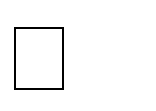 сформированность умения применять положения теории строения органических веществ А. М. Бутлерова для объяснения зависимости свойств веществ от их состава и строения;  сформированность умений характеризовать состав, строение, физические и химические свойства типичных представителей различных классов органических веществ: алканов, циклоалканов, алкенов, алкадиенов, алкинов, ароматических углеводородов, спиртов, альдегидов, кетонов, карбоновых кислот, простых и сложных эфиров, жиров, нитросо- единений и аминов, аминокислот, белков, углеводов (моно-, ди- и полисахаридов); иллюстрировать генетическую связь между ними уравнениями соответствующих химических реакций с использованием структурных формул;  сформированность умения подтверждать на конкретных примерах характер зависимости реакционной способности органических соединений от кратности и типа ковалентной связи (σ- и -связи), взаимного влияния атомов и групп атомов в молекулах; сформированность умения характеризовать источники углеводородного сырья (нефть, природный газ, уголь), способы его переработки и практическое применение продуктов переработки; сформированность владения системой знаний о естественно-научных методах познания — наблюдении, измерении, моделировании, эксперименте (реальном и мысленном) и умения применять эти знания; сформированность умения применять основные операции мыслительной деятельности — анализ и синтез, сравнение, обобщение, систематизацию, выявление причинно-следственных связей — для изучения свойств веществ и химических реакций; сформированность умений: выявлять взаимосвязь химических знаний с понятиями и представлениями других естественно-научных предметов для более осознанного понимания сущности материального единства мира; использовать системные знания по органической химии для объяснения и прогнозирования явлений, имеющих естественнонаучную природу; сформированность умений: проводить расчёты по химическим формулам и уравнениям химических реакций с использованием физических величин (масса, объём газов, количество вещества), характеризующих вещества с количественной стороны: расчёты по нахождению химической формулы вещества по известным массовым долям химических элементов, продуктам сгорания, плотности газообразных веществ;  сформированность умений: прогнозировать, анализировать и оценивать с позиций экологической безопасности последствия бытовой и производственной деятельности человека, связанной с переработкой веществ; использовать полученные знания для принятия грамотных решений проблем в ситуациях, связанных с химией; сформированность умений: самостоятельно планировать и проводить химический эксперимент (получение и изучение свойств органических веществ, качественные реакции углеводородов различных классов и кислородсодержащих органических веществ, решение экспериментальных задач по распознаванию органических веществ) с соблюдением правил безопасного обращения с веществами и лабораторным оборудованием, формулировать цель исследования, представлять в различной форме результаты эксперимента, анализировать и оценивать их достоверность;  сформированность умений: соблюдать правила экологически целесообразного поведения в быту и трудовой деятельности в целях сохранения своего здоровья, окружающей природной среды и достижения её устойчивого развития; осознавать опасность токсического действия на живые организмы определённых органических веществ, понимая смысл показателя ПДК; анализировать целесообразность применения органических веществ в промышленности и в быту с точки зрения соотношения риск-польза; сформированность умений: осуществлять целенаправленный поиск химической информации в различных источниках (научная и учебно-научная литература, СМИ, Интернет и др.), критически анализировать химическую информацию, перерабатывать её и использовать в соответствии с поставленной учебной задачей. 11 КЛАСС Предметные результаты освоения курса «Общая и неорганическая химия» отражают: сформированность представлений: о материальном единстве мира, закономерностях и познаваемости явлений природы; о месте и значении химии в системе естественных наук и её роли в обеспечении устойчивого развития, в решении проблем экологической, энергетической и пищевой безопасности, в развитии медицины, создании новых материалов, новых источников энергии, в обеспечении рационального природопользования, в формировании мировоззрения и общей культуры человека, а также экологически обоснованного отношения к своему здоровью и природной среде; сформированность владения системой химических знаний, которая включает: основополагающие понятия — химический элемент, атом, ядро атома, изотопы, электронная оболочка атома, s-, p-, d-атомные орбитали, основное и возбуждённое состояния атома, гибридизация атомных орбиталей, ион, молекула, валентность, электроотрицательность, степень окисления, химическая связь (ковалентная, ионная, металлическая, водородная), кристаллическая решётка, химическая реакция, раствор, электролиты, неэлектролиты, электролитическая диссоциация, степень диссоциации, водородный показатель, окислитель, восстановитель, тепловой эффект химической реакции, скорость химической реакции, химическое равновесие; теории и законы (теория электролитической диссоциации, периодический закон Д. И. Менделеева, закон сохранения массы веществ, закон сохранения и превращения энергии при химических реакциях, закон постоянства состава веществ, закон действующих масс), закономерности, символический язык химии, мировоззренческие знания, лежащие в основе понимания причинности и системности химических явлений; современные представления о строении вещества на атомном, ионно-молекулярном и надмолекулярном уровнях; представления о механизмах химических реакций, термодинамических и кинетических закономерностях их протекания, о химическом равновесии, растворах и дисперсных системах; фактологические сведения о свойствах, составе, получении и безопасном использовании важнейших неорганических веществ в быту и практической деятельности человека, общих научных принципах химического производства; сформированность умений: выявлять характерные признаки понятий, устанавливать их взаимосвязь, использовать соответствующие понятия при описании неорганических веществ и их превращений; сформированность умения использовать химическую символику для составления формул веществ и уравнений химических реакций; систематическую номенклатуру (IUPAC) и тривиальные названия отдельных веществ; сформированность умения определять валентность и степень окисления химических элементов в соединениях; вид химической связи (ковалентная, ионная, металлическая, водородная); тип кристаллической решётки конкретного вещества; сформированность умения объяснять зависимость свойств веществ от вида химической связи и типа кристаллической решётки, обменный и донорно-акцепторный механизмы образования ковалентной связи; сформированность умений: классифицировать: неорганические вещества по их составу; химические реакции по различным признакам (числу и составу реагирующих веществ, тепловому эффекту реакции, изменению степеней окисления элементов, обратимости, участию катализатора и т. п.); самостоятельно выбирать основания и критерии для классификации изучаемых веществ и химических реакций; сформированность умения раскрывать смысл периодического закона Д. И. Менделеева и демонстрировать его систематизирующую, объяснительную и прогностическую функции; сформированность умений: характеризовать электронное строение атомов и ионов химических элементов первого—четвёртого периодов Периодической системы Д. И. Менделеева, используя понятия «энергетические уровни», «энергетические подуровни», «s-, p-, d-атомные орбитали», «основное и возбуждённое энергетические состояния атома»; объяснять закономерности изменения свойств химических элементов и их соединений по периодам и группам Периодической системы Д. И. Менделеева, валентные возможности атомов элементов на основе строения их электронных оболочек; сформированность умений: характеризовать (описывать) общие химические свойства веществ различных классов; подтверждать существование генетической связи между неорганическими веществами с помощью уравнений соответствующих химических реакций; сформированность умения раскрывать сущность: окислительно-восстановительных реакций посредством составления электронного баланса этих реакций; реакций ионного обмена путём составления их полных и сокращённых ионных уравнений; реакций гидролиза; реак-ций комплексообразования (на примере гидро-ксокомплексов цинка и алюминия); сформированность умения объяснять закономерности протекания химических реакций с учётом их энергетических характеристик, характер изменения скорости химической реакции в зависимости от различных факторов, а также характер смещения химического равновесия под влиянием внешних воздействий (принцип Ле Шателье); сформированность умения характеризовать химические реакции, лежащие в основе промышленного получения серной кислоты, аммиака, общие научные принципы химических производств; целесообразность применения неорганических веществ в промышленности и в быту с точки зрения соотношения риск-польза; сформированность владения системой знаний о методах научного познания явлений природы — наблюдение, измерение, моделирование, эксперимент (реальный и мысленный), используемых в естественных науках; умения применять эти знания при экспериментальном исследовании веществ и для объяснения химических явлений, имеющих место в природе, практической деятельности человека и в повседневной жизни; сформированность умения выявлять взаимосвязь химических знаний с понятиями и представлениями других естественно-научных предметов для более осознанного понимания материального единства мира; сформированность умения проводить расчёты: с использованием понятий «массовая доля вещества в растворе» и «молярная концентрация»; массы вещества или объёма газа по известному количеству вещества, массе или объёму одного из участвующих в реакции веществ; теплового эффекта реакции; значения водородного показателя растворов кислот и щелочей с известной степенью диссоциации; массы (объёма, количества вещества) продукта реакции, если одно из исходных веществ дано в виде раствора с определённой массовой долей растворённого вещества или дано в избытке (имеет примеси); доли выхода продукта реакции; объёмных отношений газов; сформированность умений: самостоятельно планировать и проводить химический эксперимент (проведение реакций ионного обмена; подтверждение качественного состава неорганических веществ; определение среды растворов веществ с помощью индикаторов; изучение влияния различных факторов на скорость химической реакции; решение экспериментальных задач по темам «Металлы» и «Неметаллы») с соблюдением правил безопасного обращения с веществами и лабораторным оборудованием, формулировать цель исследования, представлять в различной форме результаты эксперимента, анализировать и оценивать их достоверность; сформированность умений: соблюдать правила пользования химической посудой и лабораторным оборудованием, обращения с веществами в соответствии с инструкциями по выполнению лабораторных химических опытов; экологически целесообразного поведения в быту и трудовой деятельности в целях сохранения своего здоровья, окружающей природной среды и достижения её устойчивого развития; осознавать опасность токсического действия на живые организмы определённых неорганических веществ, понимая смысл показателя ПДК;  сформированность умений: осуществлять целенаправленный поиск химической информации в различных источниках (научная и учебно-научная литература, СМИ, Интернет и др.), критически анализировать химическую информацию, перерабатывать её и использовать в соответствии с поставленной учебной задачей. Биология  (базовый уровень) Предметные результаты: сформированность знаний о месте и роли биологии в системе научного знания; функциональной грамотности человека для решения жизненных проблем; сформированность умения раскрывать содержание основополагающих биологических терминов и понятий: жизнь, клетка, ткань, орган, организм, вид, популяция, экосистема, биоценоз, биосфера; метаболизм (обмен веществ и превращение энергии), гомеостаз (саморегуляция), биосинтез белка, структурная организация живых систем, дискретность, саморегуляция, самовоспроизведение (репродукция), наследственность, изменчивость, энергозависимость, рост и развитие, уровневая организация; сформированность умения раскрывать содержание основополагающих биологических теорий и гипотез: клеточной, хромосомной, мутационной, эволюционной, происхождения жизни и человека; сформированность умения раскрывать основополагающие биологические законы и закономерности (Г. Менделя, Т. Моргана, Н.И. Вавилова, Э. Геккеля, Ф. Мюллера, К. Бэра), границы их применимости к живым системам; приобретение опыта применения основных методов научного познания, используемых в биологии: наблюдения и описания живых систем, процессов и явлений; организации и проведения биологического эксперимента, выдвижения гипотез, выявления зависимости между исследуемыми величинами, объяснения полученных результатов и формулирования выводов с использованием научных понятий, теорий и законов; сформированность умения выделять существенные признаки вирусов, клеток прокариот и эукариот; одноклеточных и многоклеточных организмов, видов, биогеоценозов и экосистем; особенности процессов обмена веществ и превращения энергии в клетке, фотосинтеза, пластического и энергетического обмена, хемосинтеза, митоза, мейоза, оплодотворения, развития и размножения, индивидуального развития организма (онтогенеза), борьбы за существование, естественного отбора, видообразования, приспособленности организмов к среде обитания, влияния компонентов экосистем, антропогенных изменений в экосистемах своей местности, круговорота веществ и превращение энергии в биосфере; сформированность умения применять полученные знания для объяснения биологических процессов и явлений, для принятия практических решений в повседневной жизни с целью обеспечения безопасности своего здоровья и здоровья окружающих людей, соблюдения здорового образа жизни, норм грамотного поведения в окружающей природной среде; понимание необходимости использования достижений современной биологии и биотехнологий для рационального природопользования; сформированность умения решать биологические задачи, составлять генотипические схемы скрещивания для разных типов наследования признаков у организмов, составлять схемы переноса веществ и энергии в экосистемах (цепи питания, пищевые сети); сформированность умений критически оценивать информацию биологического содержания, включающую псевдонаучные знания из различных источников (средства массовой информации, научно-популярные материалы); интерпретировать этические аспекты современных исследований в биологии, медицине, биотехнологии; рассматривать глобальные экологические проблемы современности, формировать по отношению к ним собственную позицию; сформированность умений создавать собственные письменные и устные сообщения на основе биологической информации из нескольких источников, грамотно использовать понятийный аппарат биологии. Биология (углубленный уровень) Предметные результаты освоения содержания учебного предмета «Биология» на углублённом уровне ориентированы на обеспечение профильного обучения старшеклассников биологии. Они включают: специфические для биологии научные знания, умения и способы действий по освоению, интерпретации и преобразованию знаний, виды деятельности по получению новых знаний и их применению в различных учебных, а также в реальных жизненных ситуациях. Предметные результаты представлены по годам изучения. КЛАСС Предметные результаты освоения учебного предмета «Биология» должны отражать:  сформированность знаний о месте и роли биологии в системе естественных наук, в формировании естественно-научной картины мира, в познании законов природы и решении проблем рационального природопользования; о вкладе российских и зарубежных учёных в развитие биологии; владение системой биологических знаний, которая включает: основополагающие биологические термины и понятия (жизнь, клетка, организм, метаболизм, гомеостаз, саморегуляция, самовоспроизведение, наследственность, изменчивость, рост и развитие); биологические теории (клеточная теория Т. Шванна, М. Шлейдена, Р. Вирхова; хромосомная теория наследственности Т. Моргана); учения (Н. И. Вавилова — о центрах многообразия и происхождения культурных растений); законы (единообразия потомков первого поколения, расщепления, чистоты гамет, независимого наследования Г. Менделя; гомологических рядов в наследственной изменчивости Н.И. Вавилова); принципы (комплементарности); владение основными методами научного познания, используемых в биологических исследованиях живых объектов (описание, измерение, наблюдение, эксперимент);  умение выделять существенные признаки: вирусов, клеток прокариот и эукариот; одноклеточных и многоклеточных организмов, в том числе бактерий, грибов, растений, животных и человека; строения органов и систем органов растений, животных, человека; процессов жизнедеятельности, протекающих в организмах растений, животных и человека; биологических процессов: обмена веществ (метаболизм), превращения энергии, брожения, автотрофного и гетеротрофного типов питания, фотосинтеза и хемосинтеза, митоза, мейоза, гаметогенеза, эмбриогенеза, постэмбрионального развития, размножения, индивидуального развития организма (онтогенеза), взаимодействия генов, гетерозиса; искусственного отбора; умение устанавливать взаимосвязи между органоидами клетки и их функциями, строением клеток разных тканей и их функциями; между органами и системами органов у растений, животных и человека и их функциями; между системами органов и их функциями, между этапами обмена веществ; этапами клеточного цикла и жизненных циклов организмов; этапами эмбрионального развития; генотипом и фенотипом, фенотипом и факторами среды обитания;  умение выявлять отличительные признаки живых систем, в том числе растений, животных и человека; умение использовать соответствующие аргументы, биологическую терминологию и символику для доказательства родства организмов разных систематических групп;  умение решать биологические задачи; выявлять причинно-следственные связи между исследуемыми биологическими процессами и явлениями; делать выводы и прогнозы на основании полученных результатов;  умение выполнять лабораторные и практические работы, соблюдать правила при работе с учебным и лабораторным оборудованием; умение выдвигать гипотезы, проверять их экспериментальными средствами, формулируя цель исследования, анализировать полученные результаты и делать выводы; умение участвовать в учебно-исследовательской работе по биологии, экологии и медицине, проводимой на базе школьных научных обществ, и публично представлять полученные результаты на ученических конференциях; умение оценивать этические аспекты современных исследований в области биологии и медицины (клонирование, искусственное оплодотворение, направленное изменение генома и создание трансгенных организмов);  умение осуществлять осознанный выбор будущей профессиональной деятельности в области биологии, медицины, биотехнологии, ветеринарии, сельского хозяйства, пищевой промышленности; углублять познавательный интерес, направленный на осознанный выбор соответствующей профессии и продолжение биологического образования в учреждениях среднего профессионального и высшего образования. КЛАСС Предметные результаты освоения учебного предмета «Биология» должны отражать:  сформированность знаний о месте и роли биологии в системе естественных наук, в формировании современной естественно-научной картины мира, в познании законов природы и решении экологических проблем человечества, а также в решении вопросов рационального природопользования; и в формировании ценностного отношения к природе, обществу, человеку; о вкладе российских и зарубежных учёных-биологов в развитие биологии; умение владеть системой биологических знаний, которая включает определения и понимание сущности основополагающих биологических терминов и понятий (вид, экосистема, биосфера); биологические теории (эволюционная теория Ч. Дарвина, синтетическая теория эволюции); учения (А. Н. Се-верцова — о путях и направлениях эволюции, В. И. Вернадского — о био-сфере); законы (генетического равновесия Дж. Харди и В. Вайн-берга; зародышевого сходства К. М. Бэра); правила (минимума Ю. Либиха, экологической пирамиды энергии); гипотезы (гипотеза «мира РНК» У. Гилберта);  умение владеть основными методами научного познания, используемыми в биологических исследованиях живых объектов и экосистем (описание, измерение, наблюдение, эксперимент); способами выявления и оценки антропогенных изменений в природе; умение выделять существенные признаки: видов, биогеоценозов, экосистем и биосферы; стабилизирующего, движущего и разрывающего естественного отбора; аллопатрического и симпатрического видообразования; влияния движущих сил эволюции на генофонд популяции; приспособленности организмов к среде обитания, чередования направлений эволюции; круговорота веществ и потока энергии в экосистемах; умение устанавливать взаимосвязи между процессами эволюции; движущими силами антропогенеза; компонентами различных экосистем и приспособлениями к ним организмов; умение выявлять отличительные признаки живых систем; приспособленность видов к среде обитания; абиотических и биотических компонентов экосистем; взаимосвязей организмов в сообществах; антропогенных изменений в экосистемах своей местности; умение использовать соответствующие аргументы, биологическую терминологию и символику для доказательства родства организмов разных систематических групп; взаимосвязи организмов и среды обитания; единства человеческих рас; необходимости сохранения многообразия видов и экосистем как условия сосуществования природы и человечества; умение решать биологические задачи; выявлять причинно-следственные связи между исследуемыми биологическими процессами и явлениями; делать выводы и прогнозы на основании полученных результатов;  умение выполнять лабораторные и практические работы, соблюдать правила при работе с учебным и лабораторным оборудованием; умение выдвигать гипотезы, проверять их экспериментальными средствами, формулируя цель исследования, анализировать полученные результаты и делать выводы;  умение участвовать в учебно-исследовательской работе по биологии, экологии и медицине, проводимой на базе школьных научных обществ, и публично представлять полученные результаты на ученических конференциях; умение оценивать гипотезы и теории о происхождении жизни, человека и человеческих рас; о причинах, последствиях и способах предотвращения глобальных изменений в био-сфере; умение осуществлять осознанный выбор будущей профессиональной деятельности в области биологии, экологии, природопользования, медицины, биотехнологии, психологии, ветеринарии, сельского хозяйства, пищевой промышленности; углублять познавательный интерес, направленный на осознанный выбор соответствующей профессии и продолжение биологического образования в учреждениях среднего профессионального и высшего образования. Физическая культура (базовый уровень) Предметные результаты: умение использовать разнообразные формы и виды физкультурной деятельности для организации здорового образа жизни, активного отдыха и досуга, в том числе в подготовке к выполнению нормативов Всероссийского физкультурно-спортивного комплекса "Готов к труду и обороне" (ГТО); владение современными технологиями укрепления и сохранения здоровья, поддержания работоспособности, профилактики заболеваний, связанных с учебной и производственной деятельностью; владение основными способами самоконтроля индивидуальных показателей здоровья, умственной и физической работоспособности, динамики физического развития и физических качеств; владение физическими упражнениями разной функциональной направленности, использование их в режиме учебной и производственной деятельности с целью профилактики переутомления и сохранения высокой работоспособности; владение техническими приемами и двигательными действиями базовых видов спорта, активное применение их в физкультурно-оздоровительной и соревновательной деятельности, в сфере досуга, в профессионально-прикладной сфере; положительная динамика в развитии основных физических качеств (силы, быстроты, выносливости, гибкости и ловкости). Основы безопасности жизнедеятельности (базовый уровень) Предметные результаты: сформированность представлений о ценности безопасного поведения для личности, общества, государства; знание правил безопасного поведения и способов их применения в собственном поведении; сформированность представлений о возможных источниках опасности в различных ситуациях (в быту, транспорте, общественных местах, в природной среде, в социуме, в цифровой среде); владение основными способами предупреждения опасных и экстремальных ситуаций; знать порядок действий в экстремальных и чрезвычайных ситуациях; сформированность представлений о важности соблюдения правил дорожного движения всеми участниками движения, правил безопасности на транспорте. Знание правил безопасного поведения на транспорте, умение применять их на практике, знание о порядке действий в опасных, экстремальных и чрезвычайных ситуациях на транспорте; знания о способах безопасного поведения в природной среде; умение применять их на практике; знать порядок действий при чрезвычайных ситуациях природного характера; сформированность представлений об экологической безопасности, ценности бережного отношения к природе, разумного природопользования; владение основами медицинских знаний: владение приемами оказания первой помощи при неотложных состояниях; знание мер профилактики инфекционных и неинфекционных заболеваний, сохранения психического здоровья; сформированность представлений о здоровом образе жизни и его роли в сохранении психического и физического здоровья, негативного отношения к вредным привычкам; знания о необходимых действиях при чрезвычайных ситуациях биолого-социального характера; знание основ безопасного, конструктивного общения, умение различать опасные явления в социальном взаимодействии, в том числе криминального характера; умение предупреждать опасные явления и противодействовать им; сформированность нетерпимости к проявлениям насилия в социальном взаимодействии; знания о способах безопасного поведения в цифровой среде; умение применять их на практике; умение распознавать опасности в цифровой среде (в том числе криминального характера, опасности вовлечения в деструктивную деятельность) и противодействовать им; знание основ пожарной безопасности; умение применять их на практике для предупреждения пожаров; знать порядок действий при угрозе пожара и пожаре в быту, общественных местах, на транспорте, в природной среде; знать права и обязанности граждан в области пожарной безопасности; сформированность представлений об опасности и негативном влиянии на жизнь личности, общества, государства экстремизма, терроризма; знать роль государства в противодействии терроризму; уметь различать приемы вовлечения в экстремистскую и террористическую деятельность и противодействовать им; знать порядок действий при объявлении разного уровня террористической опасности; знать порядок действий при угрозе совершения террористического акта; совершении террористического акта; проведении контртеррористической операции; сформированность представлений о роли России в современном мире; угрозах военного характера; роли Вооруженных Сил Российской Федерации в обеспечении мира; знание основ обороны государства и воинской службы; прав и обязанностей гражданина в области гражданской обороны; знать действия при сигналах гражданской обороны; знание основ государственной политики в области защиты населения и территорий от чрезвычайных ситуаций различного характера; знание задач и основных принципов организации Единой системы предупреждения и ликвидации последствий чрезвычайных ситуаций, прав и обязанностей гражданина в этой области; знание основ государственной системы, российского законодательства, направленных на защиту населения от внешних и внутренних угроз; сформированность представлений о роли государства, общества и личности в обеспечении безопасности. Индивидуальный проект Планируемые предметные результаты В результате обучения по программе метапредметного курса «Индивидуальный проект» обучающийся научится: формулировать цели и задачи проектной (исследовательской) деятельности; планировать работу по реализации проектной (исследовательской) деятельности;  реализовывать запланированные действия для достижения поставленных целей и задач; оформлять информационные материалы на электронных и бумажных носителях с целью презентации результатов работы над проектом; осуществлять рефлексию деятельности, соотнося ее с поставленными целью и задачами и конечным результатом; использовать технологию учебного проектирования для решения личных целей и задач образования; навыкам самопрезентации в ходе представления результатов проекта (исследования);  	осуществлять осознанный выбор направлений созидательной деятельности. Система оценки достижения планируемых результатов освоения ООП среднего общего образования 3.1. Общие положения Основным объектом системы оценки, её содержательной и критериальной базой выступают требования ФГОС СОО, которые конкретизируются в планируемых результатах освоения обучающимися Основной образовательной программы среднего общего образования. Система оценки включает процедуры внутренней и внешней оценки. текущий контроль успеваемости  промежуточная аттестация, включая ВПР итоговая аттестация по учебным предметам, не включенным в ГИА мониторинговые исследования (диагностика функциональной грамотности, уровня достижения личностных результатов) самообследование  независимая оценка качества образования  мониторинговые исследования регионального уровня мониторинговые исследования федерального уровня (Общероссийская оценка по модели PISA, НИКО, ВПР)  международные сопоставительные исследования  В соответствии с ФГОС СОО система оценки МБОУ Веселовская СОШ №1 реализует системно-деятельностный, уровневый и комплексный подходы к оценке образовательных достижений. Внутренняя система оценки качества образования включает контрольно-оценочную деятельность и мониторинг образовательной деятельности МБОУ Веселовская СОШ №1  План контрольно-оценочной деятельности обеспечивает:  оценку планируемых результатов (личностных, метапредметных и предметных) освоения учащимися основной образовательной программы среднего общего образования; контроль реализации компонентов основной образовательной программы среднего общего образования. Система мониторинга образовательной деятельности включает: отчет по результатам самообследования МБОУ Веселовская СОШ №1 в рамках федерального мониторинга; независимую (общественную) оценку качества образования в соответствии со ст. 95, 95.1, 95.2. ФЗ «Об образовании в Российской Федерации»; мониторинговые исследования с целью обеспечения реализации основной образовательной программы среднего общего образования. Система оценки достижения планируемых результатов освоения учащимися основной образовательной программы среднего общего образования реализуется следующими механизмами: текущий контроль успеваемости, промежуточная аттестация, итоговая аттестация по учебным предметам, не включенным в ГИА, государственная итоговая аттестация. Каждый механизм включает формы, периодичность и порядок проведения аттестации учащихся.  Реализация внутренней системы оценки обеспечивается пакетом локальных нормативных актов:  Положением о внутренней системе оценки качества образования;  Положением о текущем контроле успеваемости, промежуточной аттестации и итоговой аттестации по учебным предметам, не включенным в ГИА. Система оценки выполняет функции обратной связи и призвана ориентировать образовательную деятельность на достижение результатов: предметных, метапредметных, личностных в соответствии с требованиями ФГОС среднего общего образования. 3.2. Организация и формы представления и учета результатов промежуточной аттестации обучающихся в рамках урочной и внеурочной деятельности. Основой текущего контроля успеваемости и промежуточной аттестации учащихся являются планируемые результаты освоения образовательных программ по учебным предметам учебного плана для 10-11 классов.  Промежуточная аттестация учащихся проводится по окончании 10 класса по  учебным предметам обязательной части учебного плана в режиме пятибалльной оценки, по учебным предметам, курсам вариативной части – в режиме десятибальной оценки и «зачет/незачет», по программам внеурочной деятельности – публичное представление портфолио. Формы и процедуры промежуточной аттестации определяет учитель на основе  рабочей программы по учебному предмету и в соответствии с Положением о проведении текущего контроля успеваемости, промежуточной и итоговой аттестации по учебным предметам, не включенным в ГИА. Порядок, формы и процедуры промежуточной аттестации учащихся ежегодно рассматриваются на заседании Педагогического совета и утверждаются приказом директора МБОУ Веселовская СОШ №1. Администрация вносит свои предложения по проведению промежуточной аттестации учащихся 10 класса по отдельным учебным предметам. Промежуточная аттестация учащихся 10-11 классов проводится в конце учебного года по всем предметам учебного плана в соответствии с Положением о текущем контроле успеваемости, промежуточной и итоговой аттестации по учебным предметам, не включенным в ГИА. Сроки проведения промежуточной аттестации определены в годовом календарном учебном графике.  Планируемые результаты - предметные, метапредметные и личностные - конкретизируются в следующих компонентах образовательной деятельности МБОУВеселовская СОШ №1: рабочих программах по учебным предметам; рабочих программах внеурочной деятельности; программах, проектах, планах воспитательной работы;  программах, планах работы классного руководителя; Главный инструмент учителя – календарно-тематический план организации освоения учащимися рабочей программы по учебному предмету. Назначение такого плана определяется задачами: определение сроков освоения программы в рамках учебного плана и календарного учебного графика; соответствие содержанию и объемам федеральной рабочей программы учебного предмета; определение планируемых результатов (личностных, метапредметных, предметных) в соответствии с темой раздела программного содержания; подбор измерителя тематических планируемых результатов и оценки текущего характера освоения тематического раздела; подбор измерителя промежуточной и итоговой аттестации учащихся с целью оценки метапредметных и предметных результатов освоения программы учебного предмета на базовом или углубленном уровне в соответствии с учебным планом; проведение Всероссийских проверочных работ с целью определения единых критериев оценки метапредметных и предметных результатов освоения учащимися учебных предметов в 10-11 классах; анализ демоверсий ЕГЭ в разрезе единой критериальной базы оценки достижения планируемых результатов: личностных, метапредметных и предметных. 3.3. Организация, содержание и критерии оценки результатов по учебным предметам, выносимым на государственную итоговую аттестацию. В соответствии со статьей 59 закона «Об образовании в Российской Федерации» государственная итоговая аттестация (далее - ГИА) является обязательной процедурой, завершающей освоение основной образовательной программы среднего общего образования. Порядок проведения ГИА, в том числе в форме единого государственного экзамена, устанавливается Приказом Министерства просвещения Российской Федерации. ГИА проводится в форме единого государственного экзамена (ЕГЭ) с использованием контрольных измерительных материалов, представляющих собой комплексы заданий в стандартизированной форме и в форме устных и письменных экзаменов с использованием тем, билетов и т.д. (государственный выпускной экзамен - ГВЭ). К государственной итоговой аттестации допускается обучающийся, не имеющий академической задолженности и в полном объеме выполнивший учебный план или индивидуальный учебный план, если иное не установлено порядком проведения государственной итоговой аттестации по соответствующим образовательным программам. Условием допуска к ГИА является успешное написание итогового сочинения (изложения), которое оценивается по единым критериям в системе «зачет/незачет». В соответствии с ФГОС СОО государственная итоговая аттестация в форме ЕГЭ проводится по обязательным предметам и предметам по выбору обучающихся. Государственная итоговая аттестация обучающихся проводится по обязательным учебным предметам «Русский язык» и «Математика», а также по следующим учебным предметам: «Литература», «Физика», «Химия», «Биология», «География», «История», «Обществознание», «Иностранный язык» (английский, немецкий, французский, испанский и китайский язык), «Информатика», которые обучающиеся сдают на добровольной основе по своему выбору. Итоговая аттестация по предмету осуществляется на основании результатов внутренней и внешней оценки. К результатам внешней оценки относятся результаты ГИА. К результатам внутренней оценки относятся предметные результаты, зафиксированные в системе накопленной оценки, и результаты выполнения итоговой работы по предмету. Итоговые работы проводятся по тем предметам, которые для данного обучающегося не вынесены на государственную итоговую аттестацию. Форма итоговой работы по предмету устанавливается решением педагогического совета по представлению методического объединения учителей. Итоговой работой по предмету для выпускников МБОУ Веселовская СОШ №1 может служить письменная проверочная работа или письменная проверочная работа с устной частью или с практической работой (эксперимент, исследование, опыт и т.п.), а также устные формы (итоговый зачет по билетам), часть портфолио (подборка работ, свидетельствующая о достижении предметных и метапредметных результатам обучения) и т.д. По предметам, не вынесенным на ГИА, итоговая отметка ставится на основе результатов только внутренней оценки. Основной процедурой итоговой оценки достижения метапредметных результатов является защита итогового индивидуального проекта или учебного исследования. Индивидуальный проект или учебное исследование может выполняться по любому из следующих направлений: социальное; бизнес-проектирование; исследовательское; инженерноконструкторское; информационное; творческое. Итоговая отметка по учебным предметам фиксируется в документе об уровне образования установленного образца – аттестате о среднем общем образовании. 3.4. Организация, критерии оценки учебно-исследовательской и проектной деятельно-сти  Проектно-исследовательская деятельность учащихся реализуется в урочной и внеурочной деятельности. Организация проектной деятельности, сроки и формы представления планируется учителем в рабочих программах по учебным предметам и программах внеурочных занятий. «Индивидуальный проект» обозначен как учебный предмет обязательной части учебного плана в федеральном государственном образовательном стандарте среднего общего образования и федеральной основной образовательной программе среднего общего образования. Содержание и формы реализации индивидуального проекта в качестве учебного предмета определяются МБОУ Веселовская СОШ №1 на основе индивидуальных запросов учащихся 10 класса. Индивидуальный проект выполняется учащимися самостоятельно под руководством учителя по выбранной теме в рамках одного или нескольких учебных предметов, курсов в любой избранной области деятельности: познавательной, учебно-исследовательской, социально-правовой, художественно-творческой, иной. Индивидуальный проект выполняется в течение одного учебного года (10 класс) или двух лет в 10-11 классах. Результаты его выполнения должны отражать:  уровень коммуникативной компетенции, критического мышления;  способность к инновационной, аналитической, творческой, интеллектуальной деятельности;  умения применять приобретённые знания и способы решения различных задач на основе интеграции предметного содержания;  способность постановки цели и формулирования гипотезы исследования, планирования работы, отбора и интерпретации необходимой информации, структурирования аргументации результатов исследования на основе собранных данных, презентации результатов. Оценка результатов индивидуального проекта проводится в форме защиты проекта на школьной конференции. Отметка за выполнение проекта выставляется в графу «Индивидуальный проект» в классном журнале. В документ государственного образца об уровне образования – аттестат о среднем общем образовании – отметка выставляется в свободную строку «Проектная деятельность». 3.5. Особенности оценки личностных результатов Формирование личностных результатов обеспечивается в ходе реализации всех компонентов образовательной деятельности, включая внеурочную деятельность. Основным объектом оценки личностных результатов служит: сформированность основ гражданской идентичности личности; готовность к осуществлению самообразования на основе учебно-познавательной мотивации, в том числе готовность к выбору профессионального образования; сформированность социальных компетенций, включая ценностно-смысловые установки и моральные нормы, опыт социальных и межличностных отношений, правосознание.  В соответствии с требованиями Стандарта достижение обучающимися личностных результатов не выносится на итоговую оценку, а является предметом оценки эффективности образовательной деятельности МБОУ Веселовская СОШ №1. Результаты мониторинговых исследований в области достижения учащимися личностных результатов  являются основанием для принятия различных управленческих решений. Для оценки личностных результатов в МБОУ Веселовская СОШ №1 используется  диагностика результатов личностного развития, проводимая в различных формах: целенаправленное наблюдение (фиксация проявляемых учениками действий и качеств по заданным параметрам);  самооценка ученика по принятым формам (например, лист с вопросами по саморефлексии конкретной деятельности); результаты учебных проектов; результаты разнообразных достижений учащихся в области конкурсов, олимпиад, проектов; компьютерное тестирование; – педагогические методики.  Результаты, полученные в ходе как внешних, так и внутренних мониторингов, допускается использовать только в виде агрегированных (усредненных, анонимных) данных. Особенности оценки метапредметных результатов Оценка метапредметных результатов представляет собой оценку достижения планируемых результатов освоения Основной образовательной программы среднего общего образования МБОУ Веселовская СОШ №1, которые отражают совокупность познавательных, коммуникативных и регулятивных универсальных учебных действий, а также систему междисциплинарных (межпредметных) понятий. Формирование метапредметных результатов обеспечивается комплексом освоения программ учебных предметов и внеурочной деятельности. Основным объектом оценки метапредметных результатов являются: освоение обучающимися межпредметных понятий и универсальных учебных действий (регулятивных, познавательных, коммуникативных); способность использования универсальных учебных действий в познавательной и социальной практике, готовность к самостоятельному планированию и осуществлению учебной деятельности, организации учебного сотрудничества с педагогическими работниками и сверстниками, к участию в построении индивидуальной образовательной траектории; овладение навыками учебно-исследовательской, проектной и социальной деятельности. Оценка достижения метапредметных результатов осуществляется в ходе внутреннего мониторинга. Содержание и периодичность внутреннего мониторинга устанавливается решением педагогического совета МБОУ Веселовская СОШ №1. Инструментарий строится на межпредметной основе и может включать диагностические материалы по оценке читательской и цифровой грамотности, сформированности регулятивных, коммуникативных и познавательных универсальных учебных действий. Основной процедурой итоговой оценки достижения метапредметных результатов является защита итогового индивидуального проект, написание сочинения в рамках промежуточной аттестации. Система оценивания предметных результатов обучающихся  Оценка предметных результатов представляет собой оценку достижения обучающимися планируемых результатов по отдельным учебным предметам. 	Основным 	предметом 	оценки 	является 	способность 	к 	решению 	учебно-познавательных и учебно-практических задач, основанных на изучаемом учебном материале, с использованием способов действий, релевантных содержанию учебных предметов, в том числе метапредметных (познавательных, регулятивных, коммуникативных) действий, а также компетентностей, релевантных соответствующим направлениям функциональной грамотности. Для оценки предметных результатов используются критерии: знание и понимание, применение, функциональность. Оценка предметных результатов осуществляется педагогическим работником в ходе процедур текущего контроля успеваемости, промежуточной и итоговой аттестации. Внутренняя система оценки качества образования включает следующие процедуры: – стартовая диагностика; оценка уровня достижения предметных и метапредметных результатов; оценка уровня функциональной грамотности; Стартовая диагностика проводится в начале 10 класса и выступает как основа (точка отсчёта) для оценки динамики образовательных достижений обучающихся. Объектом оценки являются: структура мотивации, сформированность учебной деятельности, владение универсальными и специфическими для основных учебных предметов познавательными средствами, в том числе: средствами работы с информацией, знаково-символическими средствами, логическими операциями. Стартовая диагностика проводится педагогическими работниками с целью оценки готовности к изучению отдельных предметов. Результаты стартовой диагностики являются основанием для корректировки учебных программ и индивидуализации учебного процесса. Текущий контроль успеваемости – измерение фактических знаний, отдельных умений, отработанных навыков, элементов учебных действий по применению освоенных единиц содержания учебного предмета. Текущий контроль успеваемости осуществляется учителем. Он проверяет освоение темы в нужном объеме по своему учебному предмету.  Промежуточная аттестация - измерение освоенных способов деятельности с предметным содержанием с целью решения познавательных и практических задач. Промежуточная аттестация – это годовая оценка по предмету на основе проверочной работы. Всероссийская проверочная работа – это инструмент промежуточной аттестации.  Итоговая аттестация уровня освоения образовательной программы проводится в 11 классе по учебным предметам, которые не вошли в Государственную итоговую аттестацию. МБОУ Веселовская СОШ №1 применяет десятибальную оценку уровня освоения учащимися образовательной программы. Отметку «10» получает обучающийся, если его устный ответ, письменная работа, практическая деятельность в полном объеме соответствует учебной программе, допускается один недочет, объем знаний, умений и навыков составляет 95-100% содержания. Это правильный полный ответ, представляющий собой связное, логически последовательное сообщение на определенную тему, умение применять определения, правила в конкретных случаях. Обучающийся обосновывает свои суждения, применяет знания на практике, приводит собственные примеры. Отметку «9» получает обучающийся, если его устный ответ, письменная работа, практическая деятельность в полном объеме соответствует учебной программе, допускается один недочет, объем знаний, умений и навыков составляет 90-100% содержания. Это правильный полный ответ, представляющий собой связное, логически последовательное сообщение на определенную тему, умение применять определения, правила в конкретных случаях. Обучающийся обосновывает свои суждения, применяет знания на практике, приводит собственные примеры. Отметку «8» получает обучающийся, если его устный ответ, письменная работа, практическая деятельность или её результаты соответствуют требованиям учебной программы, но имеются одна или две негрубые ошибки или три недочета и объем знаний, умений и навыков составляет 70-90% содержания (правильный, но не совсем точный ответ). Отметку «7» получает обучающийся, если его устный ответ, письменная работа, практическая деятельность или её результаты соответствуют требованиям учебной программы, но имеются две или три негрубые ошибки или четыре недочета и объем знаний, умений и навыков составляет 65-90% содержания (правильный, но не совсем точный ответ). Отметку «6» получает обучающийся, если его устный ответ, письменная работа, практическая деятельность и её результаты в основном соответствуют требованиям программы, однако имеется: 1 грубая ошибка и 2 недочета, или 1 грубая ошибка и 1 негрубая, или 2-3 грубых ошибки, или 1 негрубая ошибка и 3 недочета, или 4-5 недочетов. Обучающийся владеет знаниям, умениями и навыками в объеме 50-70% содержания. Это правильный, но неполный ответ, допускаются неточности в определении понятий или формулировке правил, но недостаточно глубоко и доказательно обучающийся обосновывает свои суждения, не умеет приводить примеры, излагает материал непоследовательно. Отметку «5» получает обучающийся, если его устный ответ, письменная работа, практическая деятельность и её результаты в основном соответствуют требованиям программы, однако имеется: 1 грубая ошибка и 3 недочета, или 2 грубые ошибки и 2 негрубая, или 3-4 грубых ошибки, или 1 негрубая ошибка и 2 недочета, или 5-6 недочетов. Обучающийся владеет знаниям, умениями и навыками в объеме 45-65% содержания. Это правильный, но неполный ответ, допускаются неточности в определении понятий или формулировке правил, но недостаточно глубоко и доказательно обучающийся обосновывает свои суждения, не умеет приводить примеры, излагает материал непоследовательно. Отметку «4» получает обучающийся, если его устный ответ, письменная работа, практическая деятельность и её результаты лишь частично соответствуют требованиям программы, имеются существенные недостатки и грубые ошибки, объем знаний, умений и навыков составляет 40-50% содержания (неправильный ответ). Отметку «3» получает обучающийся, если его устный ответ, письменная работа, практическая деятельность и её результаты лишь частично соответствуют требованиям программы, имеются существенные недостатки и грубые ошибки, объем знаний, умений и навыков составляет 30-40% содержания (неправильный ответ). Отметку «2» получает обучающийся, если его устный ответ, письменная работа, практическая деятельность и её результаты лишь частично соответствуют требованиям программы, имеются существенные недостатки и грубые ошибки, объем знаний, умений и навыков составляет 20-30% содержания (неправильный ответ). Отметку «1» получает обучающийся, если его устный ответ, письменная работа, практическая деятельность и её результаты лишь частично соответствуют требованиям программы, имеются существенные недостатки и грубые ошибки, объем знаний, умений и навыков составляет 0-20% содержания (неправильный ответ). Годовая отметка по пятибалльной системе оценивания выставляется на основании отметок за I и II полугодие. Пересмотр полугодовых, годовых и итоговых отметок не допускается. Особенности оценки индивидуального итогового проекта Индивидуальный итоговой проект представляет собой учебный проект, выполняемый учащимся в рамках одного или нескольких учебных предметов с целью продемонстрировать свои достижения в самостоятельном освоении содержания и методов избранных областей знаний и/или видов деятельности и способность проектировать и осуществлять целесообразную и результативную деятельность (учебно-познавательную, конструкторскую, социальную, художественно-творческую, иную). Организация проектной деятельности. Учащиеся самостоятельно выбирают тему и руководителя индивидуального итогового проекта. Тема проекта утверждается педагогическим советом МБОУ Веселовская СОШ №1. План реализации проекта разрабатывается учащимся совместно с руководителем проекта. Содержание и направленность индивидуального итогового проекта. Результат проектной деятельности должен иметь практическую направленность. Результатом (продуктом) проектной деятельности может быть любая из следующих работ: письменная работа (эссе, реферат, аналитические материалы, обзорные материалы, отчеты о проведенных исследованиях, стендовый доклад и др.); материальный объект, макет, иное конструкторское изделие; отчетные материалы по социальному проекту, которые могут включать как тексты, так и мультимедийные продукты. В состав материалов, которые должны быть подготовлены по завершении проекта для его защиты, в обязательном порядке включаются: выносимый на защиту продукт проектной деятельности, представленный в одной из описанных выше форм;  подготовленная учащимся краткая пояснительная записка к проекту (объемом не более 1 машинописной страницы) с указанием для всех проектов исходного замысла, цели и назначения проекта, краткого описания хода выполнения проекта и полученных результатов; списка использованных источников. Для конструкторских проектов в пояснительную записку, кроме того, включается описание особенностей конструкторских решений, для социальных проектов – описание эффекта от реализации проекта; краткий отзыв руководителя, содержащий краткую характеристику работы учащегося в ходе выполнения проекта, в том числе:  инициативности и самостоятельности,  ответственности (включая динамику отношения к выполняемой работе),   исполнительской дисциплины.  При наличии в выполненной работе соответствующих оснований в отзыве может быть также отмечена новизна подхода и/или полученных решений, актуальность и практическая значимость полученных результатов. Общим требованием ко всем работам является необходимость соблюдения норм и правил цитирования, ссылок на различные источники. Защита индивидуального итогового проекта. Защита индивидуального итогового проекта осуществляется на школьной конференции, позволяющей публично представить результаты работы над проектами и продемонстрировать уровень овладения учащимися отдельными элементами проектной деятельности. Критерии оценки проектной деятельности. Результаты выполнения индивидуального проекта оцениваются по итогам рассмотрения комиссией представленного продукта с краткой пояснительной запиской, презентации учащегося и отзыва руководителя.  Проект оценивается по следующим критериям: сформированность познавательных универсальных учебных действий: способность к самостоятельному приобретению знаний и решению проблем, проявляющаяся в умении поставить проблему и выбрать адекватные способы ее решения, включая поиск и обработку информации, формулировку выводов и (или) обоснование и реализацию принятого решения, обоснование и создание модели, прогноза, макета, объекта, творческого решения и других; сформированность предметных знаний и способов действий: умение раскрыть содержание работы, грамотно и обоснованно в соответствии с рассматриваемой проблемой или темой использовать имеющиеся знания и способы действий; сформированность регулятивных универсальных учебных действий: умение самостоятельно планировать и управлять своей познавательной деятельностью во времени; использовать ресурсные возможности для достижения целей; осуществлять выбор конструктивных стратегий в трудных ситуациях; сформированность коммуникативных универсальных учебных действий: умение ясно изложить и оформить выполненную работу, представить её результаты, аргументированно ответить на вопросы. Результаты выполненного проекта могут быть описаны на основе интегрального (уровневого) или аналитического подхода. При интегральном описании результатов выполнения проекта вывод об уровне сформированности навыков проектной деятельности делается на основе оценки всей совокупности основных элементов проекта (продукта и пояснительной записки, отзыва, презентации) по каждому из четырёх названных выше критериев. При этом в соответствии с принятой системой оценки целесообразно выделять два уровня сформированности навыков проектной деятельности: базовый и повышенный.  Главное отличие выделенных уровней состоит в степени самостоятельности учащегося в ходе выполнении проекта, поэтому выявление и фиксация в ходе защиты того, что учащийся способен выполнять самостоятельно, а что – только с помощью руководителя проекта, является основной задачей оценочной деятельности.   II. СОДЕРЖАТЕЛЬНЫЙ  РАЗДЕЛ Программа развития универсальных учебных действий Цели и задачи программы Программа развития универсальных учебных действий на уровне среднего общего образования (далее – Программа развития УУД) конкретизирует требования Стандарта к личностным и метапредметным результатам освоения Образовательной программы, дополняет традиционное содержание образовательно-воспитательных программ и служит основой разработки программ учебных предметов, курсов, а также программ внеурочной деятельности.  Целью Программы развития УУД является обеспечение умения школьников учиться, дальнейшее развитие способности к самосовершенствованию и саморазвитию, а также реализация системно-деятельностного подхода, положенного в основу Стандарта, и развивающего потенциала общего среднего образования.  Программа развития УУД на уровне среднего общего образования направлена на: формирование умений самостоятельного планирования и осуществления учебной деятельности и организации учебного сотрудничества с педагогами и сверстниками, построения индивидуального образовательного маршрута; формирование личностных ценностно-смысловых ориентиров и установок, системы значимых социальных и межличностных отношений, личностных, регулятивных, познавательных, коммуникативных универсальных учебных действий, способности их использования в учебной, познавательной и социальной практике; формирование системных представлений и опыта применения методов, технологий и форм организации проектной и учебно-исследовательской деятельности для достижения практико-ориентированных результатов образования; подготовку к осознанному выбору дальнейшего образования и профессиональной деятельности. Характеристика универсальных учебных действий УУД на уровне среднего общего образования становятся средством профессионализации: в процессе профессиональных проб сформированные универсальные учебные действия позволяют старшекласснику понять свои дефициты с точки зрения компетентностного развития, поставить задачу доращивания компетенций.  Следующий отличительный признак -  широкий перенос сформированных универсальных учебных действий на внеучебные ситуации. Сформированные универсальные учебные действия начинают испытываться на универсальность в процессе пробных действий в различных жизненных контекстах.  Развитие регулятивных действий тесно переплетается с развитием коммуникативных универсальных учебных действий. Старшеклассники осознанно используют коллективнораспределенную деятельность для решения разноплановых задач: учебных, познавательных, исследовательских, проектных, профессиональных. Развитые коммуникативные учебные действия позволяют старшеклассникам эффективно разрешать конфликты, выходить на новый уровень рефлексии в учете разных позиций.  Старший школьный возраст является ключевым для развития познавательных универсальных учебных действий и формирования собственной образовательной стратегии. Центральным новообразованием для старшеклассника становится сознательное и развернутое формирование образовательного запроса. Важной характеристикой уровня среднего общего образования является повышение вариативности. Старшеклассник оказывается в ситуации выбора набора предметов, которые изучаются на базовом и углубленном уровнях, выбора профиля и подготовки к выбору будущей профессии. Это создает среду для завершающего этапа формирования универсальных учебных действий.      Типовые задачи по формированию универсальных учебных действий Основные требования ко всем форматам урочной и внеурочной работы, направленной на формирование универсальных учебных действий на уровне среднего общего образования: обеспечение возможности самостоятельной постановки целей и задач в предметном обучении, проектной и учебно-исследовательской деятельности обучающихся; обеспечение возможности самостоятельного выбора обучающимися темпа, режимов и форм освоения предметного материала; обеспечение наличия образовательных событий, в рамках которых решаются задачи, носящие полидисциплинарный и метапредметный характер; обеспечение наличия в образовательной деятельности учебных ситуаций, в рамках которых решаются задачи, требующие от учащихся самостоятельного выбора партнеров для коммуникации, форм и методов ведения коммуникации; обеспечение наличия в образовательной деятельности событий, требующих от обучающихся предъявления продуктов своей деятельности. Формирование познавательных универсальных учебных действий  Задачи должны быть сконструированы таким образом, чтобы формировать у обучающихся умения: а) объяснять явления с научной точки зрения; б) разрабатывать дизайн научного исследования; в) интерпретировать полученные данные и доказательства с разных позиций и формулировать соответствующие выводы.  Формирование коммуникативных универсальных учебных действий К типичным образовательным событиям и форматам, позволяющим обеспечивать использование всех возможностей коммуникации, относятся: комплексные задачи, направленные на решение актуальных проблем, лежащих в ближайшем будущем учащихся: выбор дальнейшей образовательной и профессиональной траектории, определение жизненных стратегий и т.п.; комплексные задачи, направленные на решение проблем местного сообщества; комплексные задачи, направленные на изменение и улучшение реально существующих бизнес-практик; социальные проекты, направленные на улучшение уклада жизнедеятельности МБОУ Веселовская СОШ №1.  К таким проектам относятся: а) участие в волонтерских акциях и движениях; б) участие в благотворительных акциях и движениях, самостоятельная организация благотворительных акций; б) создание и реализация социальных проектов разного масштаба и направленности, выходящих за рамки ОО; Формирование регулятивных универсальных учебных действий Для формирования регулятивных учебных действий целесообразно использовать возможности самостоятельного формирования элементов индивидуальной образовательной траектории: а) самостоятельное изучение дополнительных иностранных языков; б) самостоятельное освоение глав, разделов и тем учебных предметов; в) самостоятельное обучение в заочных и дистанционных школах; г) самостоятельное определение темы проекта, методов и способов его реализации, источников ресурсов, необходимых для реализации проекта; д) самостоятельное взаимодействие с источниками ресурсов: информационными источниками, фондами, представителями власти и т. п.; е) самостоятельное управление ресурсами, в том числе нематериальными; ж) презентация результатов проектной работы на различных этапах ее реализации.     Особенности учебно-исследовательской и проектной деятельности обучающихся На уровне среднего общего образования исследование и проект приобретают статус инструментов учебной деятельности полидисциплинарного характера, необходимых для  освоения социальной жизни и культуры. На уровне среднего общего образования проект реализуется самим старшеклассником или группой учащихся. Они самостоятельно формулируют предпроектную идею, ставят цели, описывают необходимые ресурсы и пр. Начинают использоваться элементы математического моделирования и анализа как инструмента интерпретации результатов исследования. На уровне среднего общего образования учащийся сам определяет параметры и критерии успешности реализации проекта.  Презентация результатов проектной работы проводится в ОО или в социальном и культурном пространстве, где проект разворачивался. Если это социальный проект, то его результаты представляются местному сообществу или сообществу благотворительных и волонтерских организаций. Если бизнес-проект — сообществу предпринимателей.       Основные направления учебно-исследовательской и проектной деятельности Направлениями проектной и учебно-исследовательской деятельности являются: исследовательское; инженерное; прикладное; бизнес-проектирование; информационное; социальное; игровое; творческое. На уровне среднего общего образования приоритетными направлениями являются: социальное; бизнес-проектирование; исследовательское; инженерное; информационное. Технологии развития универсальных учебных действий Развитие УУД в средней школе целесообразно в рамках современной информационной образовательной среды Школы, которая обеспечивает качественно новые параметры образования:   индивидуализацию и персонификацию процесса обучения;  мобильность освоения образовательных программ;  гибкость и адаптивность временных рамок учебного периода;   дистантность и самостоятельность учебной деятельности;   разноуровневость содержания образовательного ресурса;   оперативность контроля и самоконтроля;   психологический и социальный комфорт.  Решение задачи развития универсальных учебных действий в Школе происходит не только на занятиях по отдельным учебным предметам, но и в ходе внеурочной деятельности, а также в рамках надпредметных программ курсов (кружков, студий, секций, научных обществ, проектов). Среди технологий, методов и приёмов развития УУД в средней школе особое место занимают учебные ситуации, которые специализированы для развития определённых УУД. Они могут быть построены на предметном содержании и носить надпредметный характер. Типология учебных ситуаций может быть представлена такими ситуациями, как: ситуация-проблема - прототип реальной проблемы, которая требует оперативного решения (с помощью подобной ситуации можно вырабатывать умения по поиску оптимального реше-ния); ситуация-иллюстрация - прототип реальной ситуации, которая включается в качестве факта в лекционный материал (визуальная образная ситуация, представленная средствами ИКТ, вырабатывает умение визуализировать информацию для нахождения более простого способа её решения); ситуация-оценка - прототип реальной ситуации с готовым предполагаемым решением, которое следует оценить и предложить своё адекватное решение; ситуация-тренинг - прототип стандартной или другой ситуации (тренинг проводится как по описанию ситуации, так и по её решению). Условия и методические средства формирования универсальных учебных действий Учебное сотрудничество В условиях специально организуемого учебного сотрудничества формирование коммуникативных действий происходит более интенсивно с более высокими показателями и в более широком спектре. К числу основных составляющих организации совместного действия можно отнести: распределение начальных действий и операций, заданное предметным условием совместной работы; обмен способами действия для получения продукта совместной работы; коммуникацию (общение), обеспечивающую реализацию процессов распределения, обмена и взаимопонимания; планирование общих способов работы, основанное на предвидении и определении участниками условий протекания деятельности, адекватных задаче; рефлексию, обеспечивающую преодоление ограничений собственного действия относительно общей схемы деятельности. Совместная деятельность Деятельность учителя на уроке предполагает организацию совместного действия учащихся как внутри одной группы, так и между группами: учитель направляет учащихся на совместное выполнение задания. Цели организации работы в группе: создание учебной мотивации; пробуждение в учениках познавательного интереса; развитие стремления к успеху и одобрению; снятие неуверенности в себе, боязни сделать ошибку и получить за это порицание; развитие способности к самостоятельной оценке своей работы; формирование умения общаться и взаимодействовать с другими учащимися. Дискуссия Диалог учащихся может проходить не только в устной, но и в письменной форме. На определённом этапе эффективным средством работы со своей и чужой точками зрения может стать письменная дискуссия. Совместные действия строятся преимущественно через устные формы учебных диалогов с одноклассниками и учителем. Устная дискуссия помогает сформировать свою точку зрения, отличить её от других точек зрения, а также скоординировать разные точки зрения для достижения общей цели. Вместе с тем для становления способности к самообразованию очень важно развивать письменную форму диалогического взаимодействия с другими и самим собой. Выделяются следующие функции письменной дискуссии: чтение и понимание письменно изложенной точки зрения других людей как переходная учебная форма от устной дискуссии, характерной для начального этапа образования, к мысленному диалогу с авторами научных и научно-популярных текстов, из которых старшие подростки получают сведения о взглядах на проблемы, существующие в разных областях знаний; усиление письменного оформления мысли за счет развития культуры речи старшеклассников на основе расширения социальной среды; письменная речь, как средство развития теоретического мышления, содействует фиксированию наиболее важных моментов в изучаемом тексте: определение новой проблемы, установление противоречия, высказывание гипотез, выявление способов их проверки, фиксация выводов и др. Тренинги Программы тренингов позволяют ставить и достигать следующих конкретных целей: вырабатывать положительное отношение друг к другу и умение общаться так, чтобы общение с тобой приносило радость окружающим; развивать навыки взаимодействия в группе; создать положительное настроение на дальнейшее продолжительное взаимодействие в тренинговой группе; развивать невербальные навыки общения; развивать навыки самопознания; развивать навыки восприятия и понимания других людей; учиться познавать себя через восприятие другого; получить представление о «неверных средствах общения»; развивать положительную самооценку; сформировать чувство уверенности в себе и осознание себя в новом качестве; познакомить с понятием «конфликт»; определить особенности поведения в конфликтной ситуации; обучить способам выхода из конфликтной ситуации. Общий приём доказательства Доказательства могут выступать в процессе обучения в разнообразных функциях:  как средство развития логического мышления старшеклассников;  как приём активизации мыслительной деятельности;  как особый способ организации усвоения знаний;  иногда как единственно возможная форма адекватной передачи определённого содержания, обеспечивающая последовательность и непротиворечивость выводов;  как средство формирования и проявления поисковых, творческих умений и навыков учащихся. Понятие доказательства и его структурные элементы рассматривают с двух точек зрения: как результат и как процесс. Обучение доказательству предполагает формирование умений по решению следующих задач: анализ и воспроизведение готовых доказательств; опровержение предложенных доказательств; самостоятельный поиск, конструирование и осуществление доказательства. Любое доказательство включает: тезис - суждение (утверждение), истинность которого доказывается; аргументы (основания, доводы) - используемые в доказательстве уже известные удостоверенные факты, определения исходных понятий, аксиомы, утверждения, из которых необходимо следует истинность доказываемого тезиса; демонстрация - последовательность умозаключений - рассуждений, в ходе которых из одного или нескольких аргументов (оснований) выводится новое суждение, логически вытекающее из аргументов и называемое заключением; это и есть доказываемый тезис. Рефлексия Развитая способность к рефлексии своих действий предполагает осознание учащимся всех компонентов учебной деятельности:       Планируемые результаты учебно-исследовательской и проектной деятельности обучающихся  В результате учебно-исследовательской и проектной деятельности учащиеся получат представление о философских и методологических основаниях научной деятельности и научных методах, применяемых в исследовательской и проектной деятельности; о таких понятиях, как концепция, научная гипотеза, метод, эксперимент, надежность гипотезы, модель, метод сбора и метод анализа данных; о том, чем отличаются исследования в гуманитарных областях от исследований в естественных науках; об истории науки; о новейших разработках в области науки и технологий; о правилах и законах, регулирующих отношения в научной, изобретательской и исследовательских областях деятельности (патентное право, защита авторского права и др.); о деятельности организаций, сообществ и структур, заинтересованных в результатах исследований и предоставляющих ресурсы для проведения исследований и реализации проектов (фонды, государственные структуры, краудфандинговые структуры и др.); Учащиеся смогут: решать задачи, находящиеся на стыке нескольких учебных дисциплин; использовать основной алгоритм исследования при решении своих учебнопознавательных задач; использовать основные принципы проектной деятельности при решении своих учебно-познавательных задач и задач, возникающих в культурной и социальной жизни; использовать элементы математического моделирования при решении исследовательских задач; использовать элементы математического анализа для интерпретации результатов, полученных в ходе учебно-исследовательской работы. С позиции сформированности УУД: формулировать научную гипотезу, ставить цель в рамках исследования и проектирования, исходя из культурной нормы и сообразуясь с представлениями об общем благе; восстанавливать контексты и пути развития того или иного вида научной деятельности, определяя место своего исследования или проекта в общем культурном пространстве; отслеживать и принимать во внимание тренды и тенденции развития различных видов деятельности, в том числе научных, учитывать их при постановке собственных целей; оценивать ресурсы, в том числе и нематериальные (такие, как время), необходимые для достижения поставленной цели; находить различные источники материальных и нематериальных ресурсов, предоставляющих средства для проведения исследований и реализации проектов в различных областях деятельности человека; вступать в коммуникацию с держателями различных типов ресурсов, точно и объективно презентуя свой проект или возможные результаты исследования, с целью обеспечения продуктивного взаимовыгодного сотрудничества; самостоятельно и совместно с другими авторами разрабатывать систему параметров и критериев оценки эффективности и продуктивности реализации проекта или исследования на каждом этапе реализации и по завершении работы; адекватно оценивать риски реализации проекта и проведения исследования и предусматривать пути минимизации этих рисков; адекватно оценивать последствия реализации своего проекта (изменения, которые он повлечет в жизни других людей, сообществ); адекватно оценивать дальнейшее развитие своего проекта или исследования, видеть возможные варианты применения результатов.   Методика и инструментарий оценки успешности освоения и применения обучающимися универсальных учебных действий Образовательное событие Материал образовательного события носит полидисциплинарный характер; в событии могут принимать участие представители бизнеса, государственных структур, педагоги ОО; во время проведения образовательного события используются различные форматы работы участников: индивидуальная и групповая работа, презентации промежуточных и итоговых результатов работы, стендовые доклады, дебаты и т.п. в качестве инструментов оценки используются оценочные листы, экспертные заключения и т.п.; правила проведения образовательного события, параметры и критерии оценки каждой формы работы в рамках образовательного оценочного события должны быть известны участникам заранее, до начала события; в рамках реализации оценочного образовательного события предусмотрена возможность самооценки обучающихся и включения результатов самооценки в формирование итоговой оценки. Защита проекта  На защите реализации проекта учащийся представляет свой реализованный проект по следующему (примерному) плану: Тема и краткое описание сути проекта. Актуальность проекта. Положительные эффекты от реализации проекта, которые получат как сам автор, так и другие люди. Ресурсы (материальные и нематериальные), которые были привлечены для реализации проекта, а также источники этих ресурсов. Ход реализации проекта. Риски реализации проекта и сложности, которые учащемуся удалось преодолеть в ходе его реализации. Основные требования к инструментарию оценки сформированности универсальных учебных действий при процедуре защиты реализованного проекта: оценке должна подвергаться не только защита реализованного проекта, но и динамика изменений, внесенных в проект от момента замысла (процедуры защиты проектной идеи) до воплощения; при этом учитываются целесообразность, уместность, полнота этих изменений, соотнесенные с сохранением исходного замысла проекта; для оценки проектной работы создается экспертная комиссия, в которую должны обязательно входить педагоги и представители администрации МБОУ Веселовская СОШ №1.  оценивание производится на основе критериальной модели; результаты оценивания универсальных учебных действий доводятся до сведения учащихся. 2. Рабочие программы учебных предметов, курсов и рабочие программы курсов внеурочной деятельности  Общие положения Рабочие программы учебных предметов, курсов в соответствии с требованиями ФГОС СОО имеют структуру: планируемые результаты освоения учебного предмета, курса; содержание учебного предмета, курса; тематическое планирование, в том числе с учетом рабочей программы воспитания с указанием количества часов, отводимых на освоение каждой темы. Рабочие программы учебных предметов, курсов имеют статус федеральных рабочих программ и в полном объеме соответствуют содержанию и планируемым результатам федеральных рабочих программ учебных предметов –  https://edsoo.ru/Federalnaya_obrazovatelnaya_programma_srednego_obschego_obrazovaniya.htm Рабочие программы учебных предметов, курсов внеурочной деятельности соответствуют: требованиям к структуре рабочих программ ФГОС СОО (Приказ Министерства образования и науки РФ от 17 мая 2012 г. N 413 с изменениями и дополнениями: от 29 декабря 2014 г., 31 декабря 2015 г., 29 июня 2017 г., 24 сентября, 11 декабря 2020 г., 12 августа 2022 г.); положениям ФОП СОО (Приказ Министерства просвещения РФ от 18 мая 2023 г. № 371 «Об утверждении федеральной образовательной программы среднего общего образования»). Рабочая программа учебного предмета «Русский язык» (базовый уровень) Пояснительная записка.  Программа по русскому языку на уровне среднего общего образования разработана с целью оказания методической помощи учителю русского языка в создании рабочей программы по учебному предмету, ориентированной на современные тенденции в школьном образовании и активные методики обучения.  Программа по русскому языку позволит учителю:       реализовать в процессе преподавания русского языка современные подходы к достижению личностных, метапредметных и предметных результатов обучения, сформулированных в ФГОС СОО;       определить и структурировать планируемые результаты обучения и содержание русского языка по годам обучения в соответствии с ФГОС СОО;        разработать календарно-тематическое планирование с учѐтом особенностей конкретного класса.  Русский язык - государственный язык Российской Федерации, язык межнационального общения народов России, национальный язык русского народа. Как государственный язык и язык межнационального общения русский язык является средством коммуникации всех народов Российской Федерации, основой их социально-экономической, культурной и духовной консолидации.       Изучение русского языка способствует усвоению обучающимися традиционных российских духовно-нравственных ценностей, воспитанию нравственности, любви к Родине, ценностного отношения к русскому языку, формированию интереса и уважения к языкам и культурам народов России и мира, развитию эмоционального интеллекта, способности понимать и уважать мнение других людей.      Русский язык, обеспечивая коммуникативное развитие обучающихся, является в образовательной организации не только предметом изучения, но и средством овладения другими учебными дисциплинами в сфере гуманитарных, естественных, математических и других наук. Владение русским языком оказывает непосредственное воздействие на качество усвоения других школьных предметов, на процессы формирования универсальных интеллектуальных умений, навыков самоорганизации и самоконтроля.      Свободное владение русским языком является основой социализации личности, способной к успешному речевому взаимодействию и социальному сотрудничеству в повседневной и профессиональной деятельности в условиях многонационального государства.      Программа по русскому языку реализуется на уровне среднего общего образования, когда на предыдущем уровне общего образования освоены основные теоретические знания о языке и речи, сформированы соответствующие умения и навыки, направлена в большей степени на совершенствование умений эффективно пользоваться русским языком в разных условиях общения, повышение речевой культуры старшеклассников, совершенствование их опыта речевого общения, развитие коммуникативных умений в разных сферах функционирования языка.       Системообразующей доминантой содержания программы по русскому языку является направленность на полноценное овладение культурой речи во всех еѐ аспектах (нормативном, коммуникативном и этическом), на развитие и совершенствование коммуникативных умений и навыков в учебно-научной, официально-деловой, социально-бытовой, социально-культурной сферах общения; на формирование готовности к речевому взаимодействию и взаимопониманию в учебной и практической деятельности.      Важнейшей составляющей изучения русского языка на базовом уровне являются элементы содержания, ориентированные на формирование и развитие функциональной (читательской) грамотности обучающихся - способности свободно использовать навыки чтения с целью извлечения информации из текстов разных форматов (гипертексты, графика, инфографика и другие) для их понимания, сжатия, трансформации, интерпретации и использования в практической деятельности.      В соответствии с принципом преемственности изучение русского языка на уровне среднего общего образования основывается на тех знаниях и компетенциях, которые сформированы на начальном и основном уровнях общего образования, и предусматривает систематизацию знаний о языке как системе, его основных единицах и уровнях; знаний о тексте, включая тексты новых форматов (гипертексты, графика, инфографика и другие).  В содержании программы по русскому языку выделяются три сквозные линии: "Язык и речь. Культура речи", "Речь. Речевое общение. Текст", "Функциональная стилистика. Культура речи".     Изучение русского языка на базовом уровне обеспечивает общекультурный уровень молодого человека, способного к продолжению обучения в системе среднего профессионального и высшего образования.      Изучение русского языка направлено на достижение следующих целей: осознание и проявление общероссийской гражданственности, патриотизма, уважения к русскому языку как государственному языку Российской Федерации и языку межнационального общения на основе расширения представлений о функциях русского языка в России и мире;      о русском языке как духовной, нравственной и культурной ценности многонационального народа России; о взаимосвязи языка и культуры, языка и истории, языка и личности;    об отражении в русском языке традиционных российских духовно-нравственных ценностей;    формирование ценностного отношения к русскому языку;    овладение русским языком как инструментом личностного развития и формирования социальных взаимоотношений; понимание роли русского языка в развитии ключевых компетенций, необходимых для успешной самореализации, для овладения будущей профессией, самообразования и социализации;    совершенствование устной и письменной речевой культуры на основе овладения основными понятиями культуры речи и функциональной стилистики, формирование навыков нормативного употребления языковых единиц и расширение круга используемых языковых средств;     совершенствование коммуникативных умений в разных сферах общения, способности к самоанализу и самооценке на основе наблюдений за речью;     развитие функциональной грамотности: совершенствование умений текстовой деятельности, анализа текста с точки зрения явной и скрытой (подтекстовой), основной и дополнительной информации; развитие умений чтения текстов разных форматов (гипертексты, графика, инфографика и другие);   совершенствование умений трансформировать, интерпретировать тексты и использовать полученную информацию в практической деятельности; обобщение знаний о языке как системе, об основных правилах орфографии и пунктуации, об изобразительно-выразительных средствах русского языка;    совершенствование умений анализировать языковые единицы разных уровней, умений применять правила орфографии и пунктуации, умений определять изобразительно-выразительные средства языка в тексте; обеспечение поддержки русского языка как языка государствообразующего народа, недопущения использования нецензурной лексики и противодействия излишнему использованию иностранной лексики.  Общее число часов, рекомендованных для изучения русского языка, - 136 часов: в 10 классе - 68 часов (2 часа в неделю), в 11 классе - 68 часа (2 часа в неделю).  Содержание обучения в 10 классе.  Общие сведения о языке.  Язык как знаковая система. Основные функции языка. Лингвистика как наука. Язык и культура.  Русский язык - государственный язык Российской Федерации, средство межнационального общения, национальный язык русского народа, один из мировых языков. Формы существования русского национального языка. Литературный язык, просторечие, народные говоры, профессиональные разновидности, жаргон, арго. Роль литературного языка в обществе.  Язык и речь. Культура речи.  Система языка. Культура речи. Система языка, еѐ устройство, функционирование.  Культура речи как раздел лингвистики. Языковая норма, еѐ основные признаки и функции. Виды языковых норм: орфоэпические (произносительные и акцентологические), лексические, словообразовательные, грамматические (морфологические и синтаксические). Орфографические и пунктуационные правила (обзор, общее представление). Стилистические нормы современного русского литературного языка (общее представление).  Качества хорошей речи.  Основные виды словарей (обзор). Толковый словарь. Словарь омонимов. Словарь иностранных слов. Словарь синонимов. Словарь антонимов. Словарь паронимов. Этимологический словарь. Диалектный словарь. Фразеологический словарь. Словообразовательный словарь. Орфографический словарь. Орфоэпический словарь. Словарь грамматических трудностей. Комплексный словарь. Фонетика. Орфоэпия. Орфоэпические нормы. Фонетика и орфоэпия как разделы лингвистики (повторение, обобщение). Фонетический анализ слова. Изобразительно-выразительные средства фонетики (повторение, обобщение).  Основные нормы современного литературного произношения: произношение безударных гласных звуков, некоторых согласных, сочетаний согласных. Произношение некоторых грамматических форм. Особенности произношения иноязычных слов. Нормы ударения в современном литературном русском языке.  Лексикология и фразеология. Лексические нормы. Лексикология и фразеология как разделы лингвистики (повторение, обобщение). Лексический анализ слова. Изобразительно-выразительные средства лексики: эпитет, метафора, метонимия, олицетворение, гипербола, сравнение (повторение, обобщение).  Основные лексические нормы современного русского литературного языка. Многозначные слова и омонимы, их употребление. Синонимы, антонимы, паронимы и их употребление. Иноязычные слова и их употребление. Лексическая сочетаемость. Тавтология. Плеоназм.  Функционально-стилистическая окраска слова. Лексика общеупотребительная, разговорная и книжная. Особенности употребления.  Экспрессивно-стилистическая окраска слова. Лексика нейтральная, высокая, сниженная. Эмоционально-оценочная окраска слова (неодобрительное, ласкательное, шутливое и другое). Особенности употребления.  Фразеология русского языка (повторение, обобщение). Крылатые слова.  Морфемика и словообразование. Словообразовательные нормы. Морфемика и словообразование как разделы лингвистики (повторение, обобщение). Морфемный и словообразовательный анализ слова. Словообразовательные трудности (обзор). Особенности употребления сложносокращѐнных слов (аббревиатур).  6. Морфология. Морфологические нормы.  Морфология как раздел лингвистики (повторение, обобщение). Морфологический анализ слова. Особенности употребления в тексте слов разных частей речи.  Морфологические нормы современного русского литературного языка (общее представление). Основные нормы употребления имѐн существительных: форм рода, числа, падежа.  Основные нормы употребления имѐн прилагательных: форм степеней сравнения, краткой формы.  Основные нормы употребления количественных, порядковых и собирательных числительных.  Основные нормы употребления местоимений: формы 3-го лица личных местоимений, возвратного местоимения себя.  Основные нормы употребления глаголов: некоторых личных форм (типа победить, убедить, выздороветь), возвратных и невозвратных глаголов; образования некоторых глагольных форм: форм прошедшего времени с суффиксом - ну-, форм повелительного наклонения.  Орфография. Основные правила орфографии.  Орфография как раздел лингвистики (повторение, обобщение). Принципы и разделы русской орфографии. Правописание морфем; слитные, дефисные и раздельные написания; употребление прописных и строчных букв; правила переноса слов; правила графического сокращения слов.  Орфографические правила. Правописание гласных в корне. Употребление разделительных ъ и ь. Правописание приставок. Буквы ы - и после приставок. Правописание суффиксов. Правописание н и нн в словах различных частей речи. Правописание не и ни. Правописание окончаний имѐн существительных, имѐн прилагательных и глаголов. Слитное, дефисное и раздельное написание слов.  6.9. Речь. Речевое общение.  Речь как деятельность. Виды речевой деятельности (повторение, обобщение).  Речевое общение и его виды. Основные сферы речевого общения. Речевая ситуация и еѐ компоненты (адресант и адресат; мотивы и цели, предмет и тема речи; условия общения).  Речевой этикет. Основные функции речевого этикета (установление и поддержание контакта, демонстрация доброжелательности и вежливости, уважительного отношения говорящего к партнѐру и другие). Устойчивые формулы русского речевого этикета применительно к различным ситуациям официального/неофициального общения, статусу адресанта/адресата и другим.  Публичное выступление и его особенности. Тема, цель, основной тезис (основная мысль), план и композиция публичного выступления. Виды аргументации. Выбор языковых средств оформления публичного выступления с учѐтом его цели, особенностей адресата, ситуации общения.  6.10. Текст. Информационно-смысловая переработка текста. Текст, его основные признаки (повторение, обобщение). Логико-смысловые отношения между предложениями в тексте (общее представление). Информативность текста. Виды информации в тексте. Информационносмысловая переработка прочитанного и прослушанного текста, включая гипертекст, графику, инфографику и другие. План. Тезисы. Конспект. Реферат. Аннотация. Отзыв. Рецензия.  Содержание обучения в 11 классе.  Общие сведения о языке. Культура речи в экологическом аспекте. Экология как наука, экология языка (общее представление). Проблемы речевой культуры в современном обществе (стилистические изменения в лексике, огрубление обиходно-разговорной речи, неоправданное употребление иноязычных заимствований и другое) (обзор).  Язык и речь. Культура речи.  Синтаксис. Синтаксические нормы. 7.3.1. Синтаксис как раздел лингвистики (повторение, обобщение). Синтаксический анализ словосочетания и предложения. Изобразительно-выразительные средства синтаксиса. Синтаксический параллелизм, парцелляция, вопросно-ответная форма изложения, градация, инверсия, лексический повтор, анафора, эпифора, антитеза; риторический вопрос, риторическое восклицание, риторическое обращение; многосоюзие, бессоюзие. 7.3.2. Синтаксические нормы. Порядок слов в предложении. Основные нормы согласования сказуемого с подлежащим, в состав которого входят слова множество, ряд, большинство, меньшинство; с подлежащим, выраженным количественно-именным сочетанием (двадцать лет, пять человек); имеющим в своѐм составе числительные, оканчивающиеся на один; имеющим в своѐм составе числительные два, три, четыре или числительное, оканчивающееся на два, три, четыре. Согласование сказуемого с подлежащим, имеющим при себе приложение (типа диванкровать, озеро Байкал). Согласование сказуемого с подлежащим, выраженным аббревиатурой, заимствованным несклоняемым существительным. Основные нормы управления: правильный выбор падежной или предложнопадежной формы управляемого слова. Основные нормы употребления однородных членов предложения. Основные нормы употребления причастных и деепричастных оборотов. Основные нормы построения сложных предложений. 7.4. Пунктуация. Основные правила пунктуации.  7.4.1. Пунктуация как раздел лингвистики (повторение, обобщение). Пунктуационный анализ предложения. Разделы русской пунктуации и система правил, включѐнных в каждый из них: знаки препинания в конце предложений; знаки препинания внутри простого предложения; знаки препинания между частями сложного предложения; знаки препинания при передаче чужой речи. Сочетание знаков препинания. 7.4.2. Знаки препинания и их функции. Знаки препинания между подлежащим и сказуемым. Знаки препинания в предложениях с однородными членами. Знаки препинания при обособлении. Знаки препинания в предложениях с вводными конструкциями, обращениями, междометиями. Знаки препинания в сложном предложении. Знаки препинания в сложном предложении с разными видами связи. Знаки препинания при передаче чужой речи.  7.5. Функциональная стилистика. Культура речи.  Функциональная стилистика как раздел лингвистики. Стилистическая норма (повторение, обобщение).  Разговорная речь, сферы еѐ использования, назначение. Основные признаки разговорной речи: неофициальность, экспрессивность, неподготовленность, преимущественно диалогическая форма. Фонетические, интонационные, лексические, морфологические, синтаксические особенности разговорной речи. Основные жанры разговорной речи: устный рассказ, беседа, спор и другие (обзор). Научный стиль, сферы его использования, назначение. Основные признаки научного стиля: отвлечѐнность, логичность, точность, объективность. Лексические, морфологические, синтаксические особенности научного стиля. Основные подстили научного стиля. Основные жанры научного стиля: монография, диссертация, научная статья, реферат, словарь, справочник, учебник и учебное пособие, лекция, доклад и другие (обзор). Официально-деловой стиль, сферы его использования, назначение. Основные признаки официально-делового стиля: точность, стандартизированность, стереотипность. Лексические, морфологические, синтаксические особенности официально-делового стиля. Основные жанры официально-делового стиля: закон, устав, приказ; расписка, заявление, доверенность; автобиография, характеристика, резюме и другие (обзор) Публицистический стиль, сферы его использования, назначение. Основные признаки публицистического стиля: экспрессивность, призывность, оценочность. Лексические, морфологические, синтаксические особенности публицистического стиля. Основные жанры публицистического стиля: заметка, статья, репортаж, очерк, эссе, интервью (обзор).  Язык художественной литературы и его отличие от других функциональных разновидностей языка (повторение, обобщение). Основные признаки художественной речи: образность, широкое использование изобразительно-выразительных средств, языковых средств других функциональных разновидностей языка.  Планируемые результаты освоения программы по русскому языку на уровне среднего общего образования.  Личностные результаты освоения программы по русскому языку на уровне среднего общего образования достигаются в единстве учебной и воспитательной деятельности в соответствии с традиционными российскими социокультурными и духовно-нравственными ценностями, принятыми в обществе правилами и нормами поведения и способствуют процессам самопознания, самовоспитания и саморазвития, формирования внутренней позиции личности, патриотизма, гражданственности; уважения к памяти защитников Отечества и подвигам Героев Отечества, закону и правопорядку, человеку труда и людям старшего поколения; взаимного уважения, бережного отношения к культурному наследию и традициям многонационального народа Российской Федерации, природе и окружающей среде.  В результате изучения русского языка на уровне среднего общего образования у обучающегося будут сформированы следующие личностные результаты:  гражданского воспитания: сформированность гражданской позиции обучающегося как активного и ответственного члена российского общества; осознание своих конституционных прав и обязанностей, уважение закона и правопорядка; принятие традиционных национальных, общечеловеческих гуманистических и демократических ценностей, в том числе в сопоставлении с ситуациями, отражѐнными в текстах литературных произведений, написанных на русском языке; готовность противостоять идеологии экстремизма, национализма, ксенофобии, дискриминации по социальным, религиозным, расовым, национальным признакам; готовность вести совместную деятельность в интересах гражданского общества, участвовать в самоуправлении в школе и детско-юношеских организациях; умение взаимодействовать с социальными институтами в соответствии с их функциями и назначением; готовность к гуманитарной и волонтѐрской деятельности;  патриотического воспитания: сформированность российской гражданской идентичности, патриотизма, уважения к своему народу, чувства ответственности перед Родиной, гордости за свой край, свою Родину, свой язык и культуру, прошлое и настоящее многонационального народа России; ценностное отношение к государственным символам, историческому и природному наследию, памятникам, боевым подвигам и трудовым достижениям народа, традициям народов России; достижениям России в науке, искусстве, спорте, технологиях, труде; идейная убеждѐнность, готовность к служению Отечеству и его защите, ответственность за его судьбу;  3) духовно-нравственного воспитания: осознание духовных ценностей российского народа; сформированность нравственного сознания, норм этичного поведения; способность оценивать ситуацию и принимать осознанные решения, ориентируясь на морально-нравственные нормы и ценности; осознание личного вклада в построение устойчивого будущего; ответственное отношение к своим родителям, созданию семьи на основе осознанного принятия ценностей семейной жизни в соответствии с традициями народов России  эстетического воспитания: эстетическое отношение к миру, включая эстетику быта, научного и технического творчества, спорта, труда, общественных отношений; способность воспринимать различные виды искусства, традиции и творчество своего и других народов, ощущать эмоциональное воздействие искусства; убеждѐнность в значимости для личности и общества отечественного и мирового искусства, этнических культурных традиций и народного, в том числе словесного, творчества; готовность к самовыражению в разных видах искусства, стремление проявлять качества творческой личности, в том числе при выполнении творческих работ по русскому языку;  физического воспитания, формирования культуры здоровья и эмоционального благополучия: сформированность здорового и безопасного образа жизни, ответственного отношения к своему здоровью; потребность в физическом совершенствовании, занятиях спортивнооздоровительной деятельностью; активное неприятие вредных привычек и иных форм причинения вреда физическому и психическому здоровью;  трудового воспитания: готовность к труду, осознание ценности мастерства, трудолюбие; готовность к активной деятельности технологической и социальной направленности, способность инициировать, планировать и самостоятельно осуществлять такую деятельность, в том числе в процессе изучения русского языка; интерес к различным сферам профессиональной деятельности, в том числе к деятельности филологов, журналистов, писателей; умение совершать осознанный выбор будущей профессии и реализовывать собственные жизненные планы; готовность и способность к образованию и самообразованию на протяжении всей жизни; экологического воспитания: сформированность экологической культуры, понимание влияния социально-экономических процессов на состояние природной и социальной среды, осознание глобального характера экологических проблем; планирование и осуществление действий в окружающей среде на основе знания целей устойчивого развития человечества; активное неприятие действий, приносящих вред окружающей среде; умение прогнозировать неблагоприятные экологические последствия предпринимаемых действий и предотвращать их; расширение опыта деятельности экологической направленности;  ценности научного познания: сформированность мировоззрения, соответствующего современному уровню развития науки и общественной практики, основанного на диалоге культур, способствующего осознанию своего места в поликультурном мире; совершенствование языковой и читательской культуры как средства взаимодействия между людьми и познания мира; осознание ценности научной деятельности, готовность осуществлять учебно-исследовательскую и проектную деятельность, в том числе по русскому языку, индивидуально и в группе.  В процессе достижения личностных результатов освоения обучающимися программы по русскому языку у обучающихся совершенствуется эмоциональный интеллект, предполагающий сформированность: самосознания, включающего способность понимать своѐ эмоциональное состояние, использовать адекватные языковые средства для выражения своего состояния, видеть направление развития собственной эмоциональной сферы, быть уверенным в себе; саморегулирования, включающего самоконтроль, умение принимать ответственность за своѐ поведение, способность проявлять гибкость и адаптироваться к эмоциональным изменениям, быть открытым новому; внутренней мотивации, включающей стремление к достижению цели и успеху, оптимизм, инициативность, умение действовать, исходя из своих возможностей; эмпатии, включающей способность сочувствовать и сопереживать, понимать эмоциональное состояние других людей и учитывать его при осуществлении коммуникации; социальных навыков, включающих способность выстраивать отношения с другими людьми, заботиться о них, проявлять к ним интерес и разрешать конфликты с учѐтом собственного речевого и читательского опыта.  В результате изучения русского языка на уровне основного общего образования у обучающегося будут сформированы познавательные универсальные учебные действия, коммуникативные универсальные учебные действия, регулятивные универсальные учебные действия, совместная деятельность.  У обучающегося будут сформированы следующие базовые логические действия как часть познавательных универсальных учебных действий: самостоятельно формулировать и актуализировать проблему, рассматривать еѐ всесторонне; устанавливать существенный признак или основание для сравнения, классификации и обобщения языковых единиц, языковых явлений и процессов, текстов различных функциональных разновидностей языка, функциональносмысловых типов, жанров; определять цели деятельности, задавать параметры и критерии их достижения; выявлять закономерности и противоречия языковых явлений, данных в наблюдении; разрабатывать план решения проблемы с учѐтом анализа имеющихся материальных и нематериальных ресурсов; вносить коррективы в деятельность, оценивать риски и соответствие результатов целям; координировать и выполнять работу в условиях реального, виртуального и комбинированного взаимодействия, в том числе при выполнении проектов по русскому языку; развивать креативное мышление при решении жизненных проблем с учѐтом собственного речевого и читательского опыта. У обучающегося будут сформированы следующие базовые исследовательские действия как часть познавательных универсальных учебных действий: владеть навыками учебноисследовательской и проектной деятельности, в том числе в контексте изучения учебного предмета "Русский язык", способностью и готовностью к самостоятельному поиску методов решения практических задач, применению различных методов познания; владеть разными видами деятельности по получению нового знания, в том числе по русскому языку; его интерпретации, преобразованию и применению в различных учебных ситуациях, в том числе при создании учебных и социальных проектов;  формировать научный тип мышления, владеть научной, в том числе лингвистической,. терминологией, общенаучными ключевыми понятиями и методами; ставить и формулировать собственные задачи в образовательной деятельности и разнообразных жизненных ситуациях; выявлять и актуализировать задачу, выдвигать гипотезу, задавать параметры и критерии еѐ решения, находить аргументы для доказательства своих утверждений;  анализировать полученные в ходе решения задачи результаты, критически оценивать их достоверность, прогнозировать изменение в новых условиях;  давать оценку новым ситуациям, приобретѐнному опыту;  уметь интегрировать знания из разных предметных областей;  уметь переносить знания в практическую область жизнедеятельности, освоенные средства и способы действия - в профессиональную среду;  выдвигать новые идеи, оригинальные подходы, предлагать альтернативные способы решения проблем. 8.4.3. У обучающегося будут сформированы следующие умения работать с информацией как часть познавательных универсальных учебных действий: владеть навыками получения информации, в том числе лингвистической, из источников разных типов, самостоятельно осуществлять поиск, анализ, систематизацию и интерпретацию информации различных видов и форм представления; создавать тексты в различных форматах с учѐтом назначения информации и еѐ целевой аудитории, выбирая оптимальную форму представления и визуализации (презентация, таблица, схема и другие); оценивать достоверность, легитимность информации, еѐ соответствие правовым и морально-этическим нормам; использовать средства информационных и коммуникационных технологий при решении когнитивных, коммуникативных и организационных задач с соблюдением требований эргономики, техники безопасности, гигиены, ресурсосбережения, правовых и этических норм, норм информационной безопасности; владеть навыками защиты личной информации, соблюдать требования информационной безопасности.  У обучающегося будут сформированы следующие умения общения как часть коммуникативных универсальных учебных действий: осуществлять коммуникацию во всех сферах жизни; пользоваться невербальными средствами общения, понимать значение социальных знаков, распознавать предпосылки конфликтных ситуаций и смягчать конфликты; владеть различными способами общения и взаимодействия; аргументированно вести диалог; развѐрнуто, логично и корректно с точки зрения культуры речи излагать своѐ мнение, строить высказывание.  У обучающегося будут сформированы следующие умения самоорганизации как части регулятивных универсальных учебных действий: самостоятельно осуществлять познавательную деятельность, выявлять проблемы, ставить и формулировать собственные задачи в образовательной деятельности и жизненных ситуациях; самостоятельно составлять план решения проблемы с учѐтом имеющихся ресурсов, собственных возможностей и предпочтений; расширять рамки учебного предмета на основе личных предпочтений; делать осознанный выбор, уметь аргументировать его, брать ответственность за результаты выбора; оценивать приобретѐнный опыт; стремиться к формированию и проявлению широкой эрудиции в разных областях знания; постоянно повышать свой образовательный и культурный уровень.  У обучающегося будут сформированы следующие умения самоконтроля, принятия себя и других как части регулятивных универсальных учебных действий: давать оценку новым ситуациям, вносить коррективы в деятельность, оценивать соответствие результатов целям; владеть навыками познавательной рефлексии как осознания совершаемых действий и мыслительных процессов, их оснований и результатов; использовать приѐмы рефлексии для оценки ситуации, выбора верного решения; уметь оценивать риски и своевременно принимать решение по их снижению; принимать себя, понимая свои недостатки и достоинства; принимать мотивы и аргументы других людей при анализе результатов деятельности; признавать своѐ право и право других на ошибку; развивать способность видеть мир с позиции другого человека.  У обучающегося будут сформированы следующие умения совместной деятельности: понимать и использовать преимущества командной и индивидуальной работы; выбирать тематику и методы совместных действий с учѐтом общих интересов и возможностей каждого члена коллектива; принимать цели совместной деятельности, организовывать и координировать действия по их достижению: составлять план действий, распределять роли с учѐтом мнений участников, обсуждать результаты совместной работы; оценивать качество своего вклада и вклада каждого участника команды в общий результат по разработанным критериям; предлагать новые проекты, оценивать идеи с позиции новизны, оригинальности, практической значимости; проявлять творческие способности и воображение, быть инициативным.  К концу обучения в 10 классе обучающийся получит следующие предметные результаты по отдельным темам программы по русскому языку:  Общие сведения о языке. Иметь представление о языке как знаковой системе, об основных функциях языка; о лингвистике как науке.  Опознавать лексику с национально-культурным компонентом значения; лексику, отражающую традиционные российские духовно-нравственные ценности в художественных текстах и публицистике; объяснять значения данных лексических единиц с помощью лингвистических словарей (толковых, этимологических и других);  комментировать фразеологизмы с точки зрения отражения в них истории и культуры народа (в рамках изученного).  Понимать и уметь комментировать функции русского языка как государственного языка Российской Федерации и языка межнационального общения народов России, одного из мировых языков (с опорой на статью 68 Конституции Российской Федерации, Федеральный закон от 1 июня 2005 г. № 53-ФЗ "О государственном языке Российской Федерации"18, Закон Российской Федерации от 25 октября 1991 г. № 1807-1 "О языках народов Российской Федерации"19). Различать формы существования русского языка (литературный язык, просторечие, народные говоры, профессиональные разновидности, жаргон, арго), знать и характеризовать признаки литературного языка и его роль в обществе; использовать эти знания в речевой практике.  Язык и речь. Культура речи. Иметь представление о русском языке как системе, знать основные единицы и уровни языковой системы, анализировать языковые единицы разных уровней языковой системы. Иметь представление о культуре речи как разделе лингвистики. Комментировать нормативный, коммуникативный и этический аспекты культуры речи, приводить соответствующие примеры. Анализировать речевые высказывания с точки зрения коммуникативной целесообразности, уместности, точности, ясности, выразительности, соответствия нормам современного русского литературного языка. Иметь представление о языковой норме, еѐ видах. Использовать словари русского языка в учебной деятельности.  Фонетика. Орфоэпия. Орфоэпические нормы. Выполнять фонетический анализ слова. Определять изобразительно-выразительные средства фонетики в тексте. Анализировать и характеризовать особенности произношения безударных гласных звуков, некоторых согласных, сочетаний согласных, некоторых грамматических форм, иноязычных слов. Анализировать и характеризовать речевые высказывания (в том числе собственные) с точки зрения соблюдения орфоэпических и акцентологических норм современного русского литературного языка. Соблюдать основные произносительные и акцентологические нормы современного русского литературного языка. Использовать орфоэпический словарь.  Лексикология и фразеология. Лексические нормы. Выполнять лексический анализ слова. Определять изобразительно-выразительные средства лексики. Анализировать и характеризовать высказывания (в том числе собственные) с точки зрения соблюдения лексических норм современного русского литературного языка. Соблюдать лексические нормы. Характеризовать и оценивать высказывания с точки зрения уместности использования стилистически окрашенной и эмоционально-экспрессивной лексики. Использовать толковый словарь, словари синонимов, антонимов, паронимов; словарь иностранных слов, фразеологический словарь, этимологический словарь.  Морфемика и словообразование. Словообразовательные нормы. Выполнять морфемный и словообразовательный анализ слова. Анализировать и характеризовать речевые высказывания (в том числе собственные) с точки зрения особенностей употребления сложносокращѐнных слов (аббревиатур). Использовать словообразовательный словарь. Морфология. Морфологические нормы. Выполнять морфологический анализ слова. Определять особенности употребления в тексте слов разных частей речи. Анализировать и характеризовать высказывания (в том числе собственные) с точки зрения соблюдения морфологических норм современного русского литературного языка. Соблюдать морфологические нормы. Характеризовать и оценивать высказывания с точки зрения трудных случаев употребления имѐн существительных, имѐн прилагательных, имѐн числительных, местоимений, глаголов, причастий, деепричастий, наречий (в рамках изученного). Использовать словарь грамматических трудностей, справочники. Орфография. Основные правила орфографии. Иметь представление о принципах и разделах русской орфографии. Выполнять орфографический анализ слова. Анализировать и характеризовать текст (в том числе собственный) с точки зрения соблюдения орфографических правил современного русского литературного языка (в рамках изученного). Соблюдать правила орфографии. Использовать орфографический словарь.  Речь. Речевое общение. Создавать устные монологические и диалогические высказывания различных типов и жанров; употреблять языковые средства в соответствии с речевой ситуацией (объѐм устных монологических высказываний - не менее 100 слов; объѐм диалогического высказывания - не менее 7-8 реплик). Выступать перед аудиторией с докладом; представлять реферат, исследовательский проект на лингвистическую и другие темы; использовать образовательные информационно-коммуникационные инструменты и ресурсы для решения учебных задач.  Создавать тексты разных функционально-смысловых типов; тексты разных жанров научного, публицистического, официально-делового стилей (объѐм сочинения - не менее 150 слов).  Использовать различные виды аудирования и чтения в соответствии с коммуникативной задачей, приѐмы информационно-смысловой переработки прочитанных и прослушанных текстов, включая гипертекст, графику, инфографику и другие (объѐм текста для чтения - 450-500 слов; объѐм прослушанного или прочитанного текста для пересказа от 250 до 300 слов).  Знать основные нормы речевого этикета применительно к различным ситуациям официального/неофициального общения, статусу адресанта/адресата и других; использовать правила русского речевого этикета в социально-культурной, учебно-научной, официально-деловой сферах общения, повседневном общении, интернет-коммуникации. Употреблять языковые средства с учѐтом речевой ситуации Соблюдать в устной речи и на письме нормы современного русского литературного языка. Оценивать собственную и чужую речь с точки зрения точного, уместного и выразительного словоупотребления. 8.5.9. Текст. Информационно-смысловая переработка текста. Применять знания о тексте, его основных признаках, структуре и видах представленной в нѐм информации в речевой практике. Понимать, анализировать и комментировать основную и дополнительную, явную и скрытую (подтекстовую) информацию текстов, воспринимаемых зрительно и (или) на слух. Выявлять логико-смысловые отношения между предложениями в тексте. Создавать тексты разных функционально-смысловых типов; тексты разных жанров научного, публицистического, официально-делового стилей (объѐм сочинения - не менее 150 слов). Использовать различные виды аудирования и чтения в соответствии с коммуникативной задачей, приѐмы информационно-смысловой переработки прочитанных и прослушанных текстов, включая гипертекст, графику, инфографику и другие (объѐм текста для чтения - 450-500 слов; объѐм прослушанного или прочитанного текста для пересказа от 250 до 300 слов). Создавать вторичные тексты (план, тезисы, конспект, реферат, аннотация, отзыв, рецензия и другие). Корректировать текст: устранять логические, фактические, этические, грамматические и речевые ошибки. 8.6. К концу обучения в 11 классе обучающийся получит следующие предметные результаты по отдельным темам программы по русскому языку: 8.6.1. Общие сведения о языке. Иметь представление об экологии языка, о проблемах речевой культуры в современном обществе. Понимать, оценивать и комментировать уместность (неуместность) употребления разговорной и просторечной лексики, жаргонизмов; оправданность (неоправданность) употребления иноязычных заимствований; нарушения речевого этикета, этических норм в речевом общении и других. 8.6.2. Язык и речь. Культура речи. Синтаксис. Синтаксические нормы. Выполнять синтаксический анализ словосочетания, простого и сложного предложения. Определять изобразительновыразительные средства синтаксиса русского языка (в рамках изученного). Анализировать, характеризовать и оценивать высказывания с точки зрения основных норм согласования сказуемого с подлежащим, употребления падежной и предложно-падежной формы управляемого слова в словосочетании, употребления однородных членов предложения, причастного и деепричастного оборотов (в рамках изученного). Соблюдать синтаксические нормы. Использовать словари грамматических трудностей, справочники.  Пунктуация. Основные правила пунктуации. Иметь представление о принципах и разделах русской пунктуации. Выполнять пунктуационный анализ предложения. Анализировать и характеризовать текст с точки зрения соблюдения пунктуационных правил современного русского литературного языка (в рамках изученного). Соблюдать правила пунктуации. Использовать справочники по пунктуации.  Функциональная стилистика. Культура речи. Иметь представление о функциональной стилистике как разделе лингвистики.  Иметь представление об основных признаках разговорной речи, функциональных стилей (научного, публицистического, официально-делового), языка художественной литературы. Распознавать, анализировать и комментировать тексты различных функциональных разновидностей языка (разговорная речь, научный, публицистический и официально-деловой стили, язык художественной литературы).  Создавать тексты разных функционально-смысловых типов; тексты разных жанров научного, публицистического, официально-делового стилей (объѐм сочинения - не менее 150 слов).  Применять знания о функциональных разновидностях языка в речевой практике Рабочая программа учебного предмета «Литература» (базовый уровень) Планируемые результаты  освоения программы по литературе  Пояснительная записка.  Программа по литературе разработана с целью оказания методической помощи учителю литературы в создании рабочей программы по учебному предмету, ориентированной на современные тенденции в образовании и активные методики обучения, и подлежит непосредственному применению при реализации обязательной части ООП СОО.   Программа по литературе позволит учителю: реализовать в процессе преподавания литературы современные подходы к формированию личностных, метапредметных и пред-метных результатов обучения, сформулированных в ФГОС СОО Личностные результаты: 1) гражданского воспитания: сформированность гражданской позиции обучающегося как активного и ответственного члена российского общества; осознание своих конституционных прав и обязанностей, уважение закона и правопорядка; принятие традиционных национальных, общечеловеческих гуманистических, демократических, семейных ценностей, в том числе в сопоставлении с жизненными ситуациями, изображёнными в литературных произведениях; готовность противостоять идеологии экстремизма, национализма, ксенофобии, дискриминации по социальным, религиозным, расовым, национальным признакам; готовность вести совместную деятельность, в том числе в рамках школьного литературного образования, в интересах гражданского общества, участвовать в самоуправлении в образовательной организации и детско-юношеских организациях; умение взаимодействовать с социальными институтами в соответствии с их функциями и назначением; готовность к гуманитарной деятельности; 2) патриотического воспитания: осознание российской гражданской идентичности в поликультурном и многоконфессиональном обществе, проявление интереса к познанию родного языка, истории, культуры Российской Федерации, своего края, народов России в контексте изучения произведений русской и зарубежной литературы, а также литератур народов России; ценностное отношение к государственным символам, историческому и природному наследию, памятникам, традициям народов России, внимание к их воплощению в литературе, а также достижениям России в науке, искусстве, спорте, технологиях, труде, отражённым в художественных произведениях; идейная убеждённость, готовность к служению и защите Отечества, ответственность за его судьбу, в том числе воспитанные на примерах из литературы. духовно-нравственного воспитания: осознание духовных ценностей российского народа; сформированность нравственного сознания, этического поведения; способность оценивать ситуацию, в том числе представленную в литературном произведении, и принимать осознанные решения, ориентируясь на моральнонравственные нормы и ценности, характеризуя поведение и поступки персонажей художественной литературы; осознание личного вклада в построение устойчивого будущего; ответственное отношение к своим родителям, созданию семьи на основе осознанного принятия ценностей семейной жизни, в соответствии с традициями народов России, в том числе с опорой на литературные произведения; эстетического воспитания: эстетическое отношение к миру, включая эстетику быта, научного и технического творчества, спорта, труда, общественных отношений; способность воспринимать различные виды искусства, традиции и творчество своего и других народов, ощущать эмоциональное воздействие искусства, в том числе литературы; убеждённость в значимости для личности и общества отечественного и мирового искусства, этнических культурных традиций и устного народного творчества; готовность к самовыражению в разных видах искусства, стремление проявлять качества творческой личности, в том числе при выполнении творческих работ по литературе; физического воспитания, формирования культуры здоровья и эмоционального благополучия: сформированность здорового и безопасного образа жизни, ответственного отношения к своему здоровью; потребность в физическом совершенствовании, занятиях спортивнооздоровительной деятельностью; активное неприятие вредных привычек и иных форм причинения вреда физическому и психическому здоровью, в том числе с адекватной оценкой поведения и поступков литературных героев; трудового воспитания: готовность к труду, осознание ценности мастерства, трудолюбие, в том числе при чтении произведений о труде и тружениках, а также на основе знакомства с профессиональной деятельностью героев отдельных литературных произведений; готовность к активной деятельности технологической и социальной направленности, способность инициировать, планировать и самостоятельно выполнять такую деятельность в процессе литературного образования; интерес к различным сферам профессиональной деятельности, умение совершать осознанный выбор будущей профессии и реализовывать собственные жизненные планы, в том числе ориентируясь на поступки литературных героев; готовность и способность к образованию и самообразованию, к продуктивной читательской деятельности на протяжении всей жизни; 7) экологического воспитания: сформированность экологической культуры, понимание влияния социальноэкономических процессов на состояние природной и социальной среды, осознание глобального характера экологических проблем, представленных в художественной литературе; планирование и осуществление действий в окружающей среде на основе знания целей устойчивого развития человечества, с учётом осмысления опыта литературных героев; активное неприятие действий, приносящих вред окружающей среде, в том числе показанных в литературных произведениях; умение прогнозировать неблагоприятные экологические последствия предпринимаемых действий, предотвращать их; расширение опыта деятельности экологической направленности, в том числе представленной в произведениях русской, зарубежной литературы и литератур народов России; 8) ценности научного познания: сформированность мировоззрения, соответствующего современному уровню развития науки и общественной практики, основанного на диалоге культур, способствующего осознанию своего места в поликультурном мире; совершенствование языковой и читательской культуры как средства взаимодействия между людьми и познания мира с опорой на изученные и самостоятельно прочитанные литературные произведения; осознание ценности научной деятельности, готовность осуществлять проектную исследовательскую деятельность индивидуально и в группе, в том числе на литературные темы. Эмоциональный интеллект, предполагающий сформированность: самосознания, включающего способность понимать своё эмоциональное состояние, видеть направления развития собственной эмоциональной сферы, быть уверенным в себе; саморегулирования, включающего самоконтроль, умение принимать ответственность за своё поведение, способность адаптироваться к эмоциональным изменениям и проявлять гибкость, быть открытым новому; внутренней мотивации, включающей стремление к достижению цели и успеху, оптимизм, инициативность, умение действовать, исходя из своих возможностей; эмпатии, включающей способность понимать эмоциональное состояние других, учитывать его при осуществлении коммуникации, способность к сочувствию и сопереживанию; социальных навыков, включающих способность выстраивать отношения с другими людьми, заботиться, проявлять интерес и разрешать конфликты, учитывая собственный читательский опыт. Метапредметные результаты Познавательные универсальные учебные действия Базовые логические действия  самостоятельно формулировать и актуализировать проблему, заложенную в художественном произведении, рассматривать её всесторонне; устанавливать существенный признак или основания для сравнения литературных героев, художественных произведений и их фрагментов, классификации и обобщения литературных фактов; определять цели деятельности, задавать параметры и критерии их достижения; выявлять закономерности и противоречия в рассматриваемых явлениях, в том числе при изучении литературных произведений, направлений, фактов историколитературного процесса; разрабатывать план решения проблемы с учётом анализа имеющихся материальных и нематериальных ресурсов; вносить коррективы в деятельность, оценивать соответствие результатов целям, оценивать риски последствий деятельности; координировать и выполнять работу в условиях реального, виртуального и комбинированного взаимодействия, в том числе при выполнении проектов по литературе; развивать креативное мышление при решении жизненных проблем с опорой на собственный читательский опыт. Базовые исследовательские действия: владеть навыками учебно-исследовательской и проектной деятельности на основе литературного материала, навыками разрешения проблем с опорой на художественные произведения; способностью и готовностью к самостоятельному поиску методов решения практических задач, применению различных методов познания; овладение видами деятельности для получения нового знания по литературе, его интерпретации, преобразованию и применению в различных учебных ситуациях, в том числе при создании учебных и социальных проектов; формирование научного типа мышления, владение научной терминологией, ключевыми понятиями и методами современного литературоведения; ставить и формулировать собственные задачи в образовательной деятельности и жизненных ситуациях с учётом собственного читательского опыта; выявлять причинно-следственные связи и актуализировать задачу при изучении литературных явлений и процессов, выдвигать гипотезу её решения, находить аргументы для доказательства своих утверждений, задавать параметры и критерии решения; анализировать полученные в ходе решения задачи результаты, критически оценивать их достоверность, прогнозировать изменение в новых условиях; давать оценку новым ситуациям, оценивать приобретённый опыт, в том числе читательский; осуществлять целенаправленный поиск переноса средств и способов действия в профессиональную среду; уметь переносить знания, в том числе полученные в результате чтения и изучения литературных произведений, в познавательную и практическую области жизнедеятельности; уметь интегрировать знания из разных предметных областей; выдвигать новые идеи, предлагать оригинальные подходы и решения; ставить проблемы и задачи, допускающие альтернативные решения. Умения работать с информацией: владеть навыками получения литературной и другой информации из источников разных типов, самостоятельно осуществлять поиск, анализ, систематизацию и интерпретацию информации различных видов и форм представления при изучении той или иной темы по литературе; создавать тексты в различных форматах и жанрах (сочинение, эссе, доклад, реферат, аннотация и другие) с учётом назначения информации и целевой аудитории, выбирая оптимальную форму представления и визуализации; оценивать достоверность, легитимность литературной и другой информации, её соответствие правовым и морально-этическим нормам; использовать средства информационных и коммуникационных технологий в решении когнитивных, коммуникативных и организационных задач с соблюдением требований эргономики, техники безопасности, гигиены, ресурсосбережения, правовых и этических норм, норм информационной безопасности; владеть навыками распознавания и защиты литературной и другой информации, информационной безопасности личности. Умения общения: осуществлять коммуникации во всех сферах жизни, в том числе на уроке литературы и во внеурочной деятельности по предмету; распознавать невербальные средства общения, понимать значение социальных знаков, распознавать предпосылки конфликтных ситуаций и смягчать конфликты, опираясь на примеры из литературных произведений; владеть различными способами общения и взаимодействия в парной и групповой работе на уроках литературы; аргументированно вести диалог, уметь смягчать конфликтные ситуации; развёрнуто и логично излагать в процессе анализа литературного произведения свою точку зрения с использованием языковых средств. Умения самоорганизации: самостоятельно осуществлять познавательную деятельность, выявлять проблемы, ставить и формулировать собственные задачи в образовательной деятельности, включая изучение литературных произведений, и жизненных ситуациях; самостоятельно составлять план решения проблемы при изучении литературы с учётом имеющихся ресурсов, читательского опыта, собственных возможностей и предпочтений; давать оценку новым ситуациям, в том числе изображённым в художественной литературе; расширять рамки учебного предмета на основе личных предпочтений с опорой на читательский опыт; делать осознанный выбор, аргументировать его, брать ответственность за решение; оценивать приобретённый опыт с учётом литературных знаний; способствовать формированию и проявлению широкой эрудиции в разных областях знаний, в том числе в вопросах литературы, постоянно повышать свой образовательный и культурный уровень. Умения самоконтроля: давать оценку новым ситуациям, вносить коррективы в деятельность, оценивать соответствие результатов целям; владеть навыками познавательной рефлексии как осознания совершаемых действий и мыслительных процессов, их результатов и оснований; использовать приёмы рефлексии; для оценки ситуации, выбора верного решения, опираясь на примеры из художественных произведений; уметь оценивать риски и своевременно принимать решения по их снижению; принимать себя, понимая свои недостатки и достоинства; принимать мотивы и аргументы других при анализе результатов деятельности, в том числе в процессе чтения художественной литературы и обсуждения литературных героев и проблем, поставленных в художественных произведениях; признавать своё право и право других на ошибки в дискуссиях на литературные темы; развивать способность понимать мир с позиции другого человека, используя знания по литературе. Умения совместной деятельности: понимать и использовать преимущества командной и индивидуальной работы на уроке и во внеурочной деятельности по литературе; выбирать тематику и методы совместных действий с учётом общих интересов и возможностей каждого члена коллектива; принимать цели совместной деятельности, организовывать и координировать действия по её достижению: составлять план действий, распределять роли с учётом мнений участников, обсуждать результаты совместной работы на уроках литературы и во внеурочной деятельности по предмету; оценивать качество своего вклада и каждого участника команды в общий результат по разработанным критериям; предлагать новые проекты, в том числе литературные, оценивать идеи с позиции новизны, оригинальности, практической значимости; осуществлять позитивное стратегическое поведение в различных ситуациях, проявлять творчество и воображение, быть инициативным. Предметные результаты освоения программы по литературе  осознание причастности к отечественным традициям и исторической преемственности поколений; включение в культурно-языковое пространство русской и мировой культуры, сформированность ценностного отношения к литературе как неотъемлемой части культуры; осознание взаимосвязи между языковым, литературным, интеллектуальным, духовно-нравственным развитием личности; сформированность устойчивого интереса к чтению как средству познания отечественной и других культур; приобщение к отечественному литературному наследию и через него - к традиционным ценностям и сокровищам мировой культуры; знание содержания, понимание ключевых проблем и осознание историко-культурного и нравственно-ценностного взаимовлияния произведений русской, зарубежной классической и современной литературы, в том числе литературы народов России: пьеса А.Н. Островского "Гроза"; роман И.А. Гончарова "Обломов"; роман И.С. Тургенева "Отцы и дети"; стихотворения Ф.И. Тютчева, А.А. Фета, стихотворения и поэма "Кому на Руси жить хорошо" Н.А. Некрасова; роман М.Е. Салтыкова-Щедрина "История одного города" (избранные главы); роман Ф.М. Достоевского "Преступление и наказание"; роман Л.Н. Толстого "Война и мир"; одно произведение Н.С. Лескова; рассказы и пьеса "Вишнёвый сад" А.П. Чехова; рассказы и пьеса "На дне" М. Горького; рассказы И.А. Бунина и А.И. Куприна; стихотворения и поэма "Двенадцать" А.А. Блока; стихотворения и поэма "Облако в штанах" В.В. Маяковского; стихотворения С.А. Есенина, О.Э. Мандельштама, М.И. Цветаевой; стихотворения и поэма "Реквием" А.А. Ахматовой; роман М.А. Шолохова "Тихий Дон" (избранные главы); роман М.А. Булгакова "Мастер и Маргарита" (или "Белая гвардия"); роман А.А. Фадеева "Молодая гвардия"; одно произведение А.П. Платонова; стихотворения А.Т. Твардовского, Б.Л. Пастернака, повесть А.И. Солженицына "Один день Ивана Денисовича"; произведения литературы второй половины XX - XXI века: не менее двух прозаиков по выбору (в том числе Ф.А. Абрамова, В.П. Астафьева, A.Г. Битова, Ю.В. Бондарева, Б.Л. Васильева, К.Д. Воробьёва, Ф.А. Искандера, B.Л. Кондратьева, В.Г. Распутина, В.М. Шукшина и других); не менее двух поэтов по выбору (в том числе И.А. Бродского, А.А. Вознесенского, B.C. Высоцкого, Е.А. Евтушенко, Н.А. Заболоцкого, А.С. Кушнера, Б.Ш. Окуджавы, Р.И. Рождественского, Н.М. Рубцова и другие); пьеса одного из драматургов по выбору (в том числе А.Н. Арбузова, А.В. Вампилова, B.C. Розова и других); не менее двух произведений зарубежной литературы (в том числе романы и повести Ч. Диккенса, Г. Флобера, Дж. Оруэлла, Э. М. Ремарка, Э. Хемингуэя, Дж. Сэлинджера, Р. Брэдбери; стихотворения А. Рембо, Ш. Бодлера; пьесы Г. Ибсена, Б. Шоу и другие); не менее одного произведения из литератур народов России (в том числе произведения Г. Айги, Р. Гамзатова, М. Джалиля, М. Карима, Д. Кугультинова, К. Кулиева, Ю. Рытхэу, Г. Тукая, К. Хетагурова, Ю. Шесталова и дру-гих); сформированность умений определять и учитывать историко-культурный контекст и контекст творчества писателя в процессе анализа художественных произведений, выявлять их связь с современностью; способность выявлять в произведениях художественной литературы образы, темы, идеи, проблемы и выражать своё отношение к ним в развёрнутых аргументированных устных и письменных высказываниях, участвовать в дискуссии на литературные темы; осознание художественной картины жизни, созданной автором в литературном произведении, в единстве эмоционального личностного восприятия и интеллектуального понимания; сформированность умений выразительно (с учётом индивидуальных особенностей обучающихся) читать, в том числе наизусть, не менее 10 произведений и (или) фрагментов в каждом классе; владение умениями анализа и интерпретации художественных произведений в единстве формы и содержания (с учётом неоднозначности заложенных в нём смыслов и наличия в нём подтекста) с использованием теоретико-литературных терминов и понятий (в дополнение к изученным на уровне основного общего образования): конкретно-историческое, общечеловеческое и национальное в творчестве писателя; традиция и новаторство; авторский замысел и его воплощение; художественное время и пространство; миф и литература; историзм, народность; историколитературный процесс; литературные направления и течения: романтизм, реализм, модернизм (символизм, акмеизм, футуризм), постмодернизм; литературные жанры; трагическое и комическое; психологизм; тематика и проблематика; авторская позиция; фабула; виды тропов и фигуры речи; внутренняя речь; стиль, стилизация; аллюзия, подтекст; символ; системы стихосложения (тоническая, силлабическая, силлабо-тоническая), дольник, верлибр; "вечные темы" и "вечные образы" в литературе; взаимосвязь и взаимовлияние национальных литератур; художественный перевод; литературная критика; умение сопоставлять произведения русской и зарубежной литературы и сравнивать их с художественными интерпретациями в других видах искусств (графика, живопись, театр, кино, музыка и другие); сформированность представлений о литературном произведении как явлении словесного искусства, о языке художественной литературы в его эстетической функции, об изобразительно-выразительных возможностях русского языка в художественной литературе и умение применять их в речевой практике; владение современными читательскими практиками, культурой восприятия и понимания литературных текстов, умениями самостоятельного истолкования прочитанного в устной и письменной форме, информационной переработки текстов в виде аннотаций, докладов, тезисов, конспектов, рефератов, а также написания отзывов и сочинений различных жанров (объём сочинения - не менее 250 слов); владение умением редактировать и совершенствовать собственные письменные высказывания с учётом норм русского литературного языка; умение работать с разными информационными источниками, в том числе в медиапространстве, использовать ресурсы традиционных библиотек и электронных библиотечных систем. Предметные результаты- 10  осознание причастности к отечественным традициям и исторической преемственности поколений на основе установления связей литературы с фактами социальной жизни, идеологическими течениями и особенностями культурного развития страны в конкретную историческую эпоху (вторая половина XIX века); понимание взаимосвязей между языковым, литературным, интеллектуальным, духовно-нравственным развитием личности в контексте осмысления произведений литературной классики и собственного интеллектуально-нравственного роста; сформированность устойчивого интереса к чтению как средству познания отечественной и других культур, уважительного отношения к ним; осознанное умение внимательно читать, понимать и самостоятельно интерпретировать художественный текст; знание содержания, понимание ключевых проблем и осознание историко-культурного и нравственно-ценностного взаимовлияния произведений русской и зарубежной классической литературы, а также литератур народов России (вторая половина XIX века); сформированность умений определять и учитывать историко-культурный контекст и контекст творчества писателя в процессе анализа художественных текстов, выявлять связь литературных произведений второй половины XIX века со временем написания, с современностью и традицией; умение раскрывать конкретноисторическое и общечеловеческое содержание литературных произведений; способность выявлять в произведениях художественной литературы XIX века образы, темы, идеи, проблемы и выражать своё отношение к ним в развёрнутых аргументированных устных и письменных высказываниях; участвовать в дискуссии на литературные темы; иметь устойчивые навыки устной и письменной речи в процессе чтения и обсуждения лучших образцов отечественной и зарубежной литературы; осмысление художественной картины жизни, созданной автором в литературном произведении, в единстве эмоционального личностного восприятия и интеллектуального понимания; умение эмоционально откликаться на прочитанное, выражать личное отношение к нему, передавать читательские впечатления; сформированность умений выразительно (с учётом индивидуальных особенностей обучающихся) читать, в том числе наизусть не менее 10 произведений и (или) фрагментов; овладение умениями анализа и интерпретации художественных произведений в единстве формы и содержания (с учётом неоднозначности заложенных в нём смыслов и наличия в нём подтекста) с использованием теоретико-литературных терминов и понятий (в дополнение к изученным на уровне основного общего образования): конкретно-историческое, общечеловеческое и национальное в творчестве писателя; традиция и новаторство; авторский замысел и его воплощение; художественное время и пространство; миф и литература; историзм, народность; историколитературный процесс; литературные направления и течения: романтизм, реализм; литературные жанры; трагическое и комическое; психологизм; тематика и проблематика; авторская позиция; фабула; виды тропов и фигуры речи; внутренняя речь; стиль, стилизация; аллюзия, подтекст; символ; системы стихосложения (тоническая, силлабическая, силлабо-тоническая); "вечные темы" и "вечные образы" в литературе; взаимосвязь и взаимовлияние национальных литератур; художественный перевод; литературная критика; умение сопоставлять произведения русской и зарубежной литературы и сравнивать их с художественными интерпретациями в других видах искусств (графика, живопись, театр, кино, музыка и другие); сформированность представлений о литературном произведении как явлении словесного искусства, о языке художественной литературы в его эстетической функции и об изобразительно-выразительных возможностях русского языка в произведениях художественной литературы и умение применять их в речевой практике; владение умением анализировать единицы различных языковых уровней и выявлять их роль в произведении; овладение современными читательскими практиками, культурой восприятия и понимания литературных текстов, умениями самостоятельного истолкования прочитанного в устной и письменной формах, информационной переработки текстов в виде аннотаций, отзывов, докладов, тезисов, конспектов, рефератов, а также сочинений различных жанров (не менее 250 слов); владение умением редактировать и совершенствовать собственные письменные высказывания с учётом норм русского литературного языка; умение работать с разными информационными источниками, в том числе в медиапространстве, использовать ресурсы традиционных библиотек и электронных библиотечных систем. Общее число часов, рекомендованных для изучения литературы, - 204 часа: в 10 классе - 102 часа (3 часа в неделю), в 11 классе - 102 часа (3 часа в неделю). Содержание программы Содержание обучения в 10 классе Литература второй половины XIX века. А.Н. Островский. Драма "Гроза". И.А. Гончаров. Роман "Обломов". И.С. Тургенев. Роман "Отцы и дети". Ф.И. Тютчев. Стихотворения (не менее трёх по выбору). Например, "Silentium!", "Не то, что мните вы, природа...", "Умом Россию не понять...", "О, как убийственно мы любим...", "Нам не дано предугадать...", "К. Б." ("Я встретил вас - и всё былое...") и другие. Н.А. Некрасов. Стихотворения (не менее трёх по выбору). Например, "Тройка", "Я не люблю иронии твоей...", "Вчерашний день, часу в шестом...", "Мы с тобой бестолковые люди...", "Поэт и Гражданин", "Элегия" ("Пускай нам говорит изменчивая мода...") и другие. Поэма "Кому на Руси жить хорошо". А.А. Фет. Стихотворения (не менее трёх по выбору). Например, "Одним толчком согнать ладью живую...", "Ещё майская ночь", "Вечер", "Это утро, радость эта...", "Шёпот, робкое дыханье...", "Сияла ночь. Луной был полон сад. Лежали..." и другие. М.Е. Салтыков-Щедрин. Роман-хроника "История одного города" (не менее двух глав по выбору). Например, главы "О корени происхождения глуповцев", "Опись градоначальникам", "Органчик", "Подтверждение покаяния" и другие. Ф.М. Достоевский. Роман "Преступление и наказание". Л.Н. Толстой. Роман-эпопея "Война и мир". Н.С. Лесков. Рассказы и повести (не менее одного произведения по выбору). Например, "Очарованный странник", "Однодум" и другие. А.П. Чехов. Рассказы (не менее трёх по выбору). Например, "Студент", "Ионыч", "Дама с собачкой", "Человек в футляре" и другие. Пьеса "Вишнёвый сад". Литературная критика второй половины XIX века. Статьи Н.А. Добролюбова "Луч света в тёмном царстве", "Что такое обломовщина?", Д. И. Писарева "Базаров" и других (не менее двух статей по выбору в соответствии с изучаемым художественным произведением). Литература народов России. Стихотворения (не менее одного по выбору). Например, Г. Тукая, К. Хетагурова и других. Зарубежная литература. Зарубежная проза второй половины XIX века (не менее одного произведения по выбору). Например, произведения Ч. Диккенса "Дэвид Копперфилд", "Большие надежды"; Г. Флобера "Мадам Бовари" и другие. Зарубежная поэзия второй половины XIX века (не менее двух стихотворений одного из поэтов по выбору). Например, стихотворения А. Рембо, Ш. Бодлера и другие. Зарубежная драматургия второй половины XIX века (не менее одного произведения по выбору). Например, пьесы Г. Гауптмана "Перед восходом солнца", Г. Ибсена "Кукольный дом" и другие. Содержание обучения в 11 классе Литература конца XIX - начала XX века. А.И. Куприн. Рассказы и повести (одно произведение по выбору). Например, "Гранатовый Зарубежная поэзия XX века (не менее двух стихотворений одного из поэтов по выбору). Например, стихотворения Г. Аполлинера, Т. С. Элиота и другие. Зарубежная драматургия XX века (не менее одного произведения по выбору). Например, пьесы Б. Брехта "Мамаша Кураж и её дети"; М. Метерлинка "Синяя птица"; О. Уайльда "Идеальный муж"; Т. Уильямса "Трамвай "Желание"; Б. Шоу "Пигмалион" и других. Рабочая программа учебного предмета «Литература»  (углубленный уровень) Пояснительная записка   Программа по литературе для 10 — 11 классов (углублённый уровень) составлена на основе Федерального государственного образовательного стандарта среднего общего образования, Требований к результатам освоения основной образовательной программы среднего общего образования и Примерной основной образовательной программы среднего общего образования.   В  программе отражены идеи и положения концепции духовно-нравственного развития и воспитания личности гражданина России, программа развития и формирования универсальных учебных действий, которая обеспечивает формирование российской гражданской идентичности, овладение ключевыми компетенциями, составляющими основу для саморазвития и непрерывного образования, целостность общекультурного, личностного и познавательного развития учащихся, формирование коммуникативных качеств личности.   Содержание программы по литературе для средней общеобразовательной школы имеет некоторые особенности, обусловленные, во-первых, предметным содержанием системы среднего общего образования, во-вторых, психологическими и возрастными особенностями старшеклассников.   Программа содержит: 1) пояснительную записку, в которой конкретизируются общие цели изучения литературы в средней общеобразовательной школе; 2) общую характеристику учебного курса; 3) описание места учебного курса в учебном плане; 4) личностные, метапредметные и предметные результаты освоения учебного курса; 5) содержание курса литературы; 6) тематическое планирование с определением основных видов учебной деятельности.   Учебный предмет «Литература» является одним из основных источников обогащения активного словарного запаса учащихся, формирования их речевой культуры и коммуникативных умений.   Анализ языка художественных произведений способствует пониманию учащимися эстетической функции слова, овладению ими стилистически окрашенной русской речью, формированию собственного стиля учащегося, развитию такого необходимого навыка, как редактирование своего и чужого текста.   Учебный предмет «Литература» в 10—11 классах является логическим продолжением начатого в 9 классе линейного курса на историко-литературной основе.   Основное содержание этого курса  — вершинные произведения литературы второй половины XIX века, литературы XX века и избранные произведения современной литературы, зарубежной литературы и литературы народов Российской Федерации. Одной из важных задач изучения в 10–11 классах литературы индивидуально-авторского периода развития всемирной литературы должно стать знакомство с многообразием индивидуальных стилей, традициями и новаторством в литературе Нового времени, в том числе с целью формирования у учащихся собственного стиля. В  примерной программе даётся перечень произведений художественной литературы и краткие аннотации, раскрывающие их основную проблематику и художественное  своеобразие. Изучению произведений предшествует краткий обзор жизни и творчества писателя.  Обзорные темы, предоставляющие свободу выбора литературных произведений для чтения и анализа, ставят задачу расширения круга чтения школьников, знакомства с произведениями определённого жанра, сходными по тематике, проблематике, образной системе, времени создания, принадлежащими к одному литературному направлению.   Сведения по теории и истории литературы представлены во всех разделах курса, однако особый раздел предусматривает и специальные часы на практическое освоение и систематизацию знаний учащихся по теории литературы и рассмотрение вопросов, связанных с историей русской литературы и литературным процессом, характеристикой отдельных литературных эпох, направлений и течений.   В  результате целенаправленной учебной деятельности, осуществляемой в формах учебного исследования, учебного проекта, получит дальнейшее развитие способность к информационно- поисковой деятельности: самостоятельному отбору источников информации в соответствии с поставленными целями и задачами.   Учащиеся научатся систематизировать информацию по заданным признакам, критически оценивать и интерпретировать её. Изучение курса будет способствовать развитию ИКТкомпетентности учащихся.   Получит дальнейшее развитие способность к самоорганизации и саморегуляции. Учащиеся приобретут опыт успешной, целенаправленной и результативной учебно-предпрофессиональной деятельности; освоят на практическом уровне умение планировать и управлять своей деятельностью во времени; использовать ресурсные возможности для достижения целей; осуществлять выбор конструктивных стратегий в трудных ситуациях; самостоятельно реализовывать, контролировать и осуществлять коррекцию учебной и познавательной деятельности на основе предварительного планирования и обратной связи, получаемой от педагогов.    Дальнейшее развитие приобретут и познавательные действия. Учащиеся глубже осознают основные особенности гуманитарного знания как формы человеческого познания, особенности научного метода познания жизни и человека, возможные сферы и границы его применения.  Существенное внимание в курсе уделяется формированию коммуникативной культуры, в том числе умению ясно, логично, точно и последовательно излагать свою точку зрения, использовать языковые средства, адекватные обсуждаемой проблеме.   Содержательной основой и ведущим средством формирования и развития всех указанных способностей служит целенаправленный отбор учебного материала, который ведётся на основе принципов научности и фундаментальности, историзма, доступности и непрерывности, целостности и системности филологического образования, его связи с жизнью.     Изучение курса «Литература» в старшей школе на углублённом уровнях призвано:  завершить формирование основ филологической грамотности, являющейся необходимым условием для жизни и труда в современном обществе, для определения собственной гражданской позиции по социально значимым проблемам, для использования  достижений гуманитарных наук;  • завершить в рамках среднего общего образования формирование устойчивых научных представлений об окружающем мире и о законах его развития;  развивать интеллектуальные и творческие способности учащихся, необходимые для успешной социализации и самореализации личности;  воспитать уважительное отношение к родному языку и литературе как явлениям культуры, как отражению духовного опыта народа и осознание его особой роли в жизни человека;  • обогатить знания о русском языке и литературе как развивающихся явлениях, о взаимосвязи истории языка и литературы, об активных процессах в современном русском языке и литературе;  развить представления о специфике литературы в ряду других искусств, культуры читательского восприятия художественного текста, понимания авторской позиции, социальноисторической обусловленности литературного процесса;  совершенствовать умения анализа и интерпретации литературного произведения как художественного целого с использованием терминологии современной филологической науки;  • развить навыки написания сочинений и подготовки развёрнутых устных высказываний разных жанров с использованием поиска и систематизации необходимой информации в различных ресурсах (библиотечные фонды, средства массовой информации, Интернет).  Изучение литературы на углублённом уровне в средней школе направлено на достижение следующих целей.  В познавательном аспекте уроки литературы должны дать учащимся систему знаний о русской литературе в ее историческом движении, об основных этапах литературного развития, жанрах, элементах художественной структуры, конкретном содержании и интерпретации текстуально изучаемых произведений.  Воспитательный аспект литературы как учебного предмета заключается в формировании как личных (честность, терпимость, любовь к ближнему и др.), так и общественных (патриотизм, чувство гражданского долга и др.) свойств характера учащихся; он реализуется в процессе изучения духовной проблематики русской классики, а также драматизма писательских биографий и судеб.  Эстетической целью уроков литературы должны быть воспитание художественного вкуса и читательской культуры, умения различать «хорошее» и «плохое», «высокое» и «низкое», формирование привычки к чтению серьезной литературы, умения выбрать среди современной литературы лучшие образцы.  В практическом плане уроки должны быть направлены, с одной стороны, на развитие творческих способностей и письменной культуры учащихся. С другой стороны, цель уроков — научить анализировать художественное произведение в единстве всех его компонентов, привить навыки риторической культуры (использование разных речевых жанров, стилистических средств и приемов) и первоначальной исследовательской и справочной работы (поиск нужных источников, в том числе с помощью Интернета, библиографическое описание и реферирование).  Задачи изучения  курса:  воспитать  	духовно  	развитую  	личность,  	готовую  	к  	са-мопознанию  и  самосовершенствованию, к созидательной деятельности в современном мире;   формировать гуманистическое мировоззрения, национальное самосознания, гражданскую позицию, чувство патриотизма, любви и уважения к литературе и ценностям отечественной культуры;  развивать представления о специфике литературы в ряду других искусств; культуре читательского восприятия художественного текста, понимание авторской позиции, исторической и эстетической обусловленности литературного процесса; образного и аналитического мышления, эстетических и творческих способностей учащихся, читательских интересов, художественного вкуса; устной и письменной речи учащихся;  освоить тексты художественных произведений в единстве содержания и формы, основных историко-литературных сведений и теоретико-литературных понятий;   формировать общее представления об историко-литературном процессе;  совершенствовать умения анализа и интерпретации литературного произведения как художественного целого в его историко-литературной обусловленности с использованием  теоретико-литературных знаний; написания сочинений различных типов; поиска, систематизации и использования необходимой информации, в том числе в сети Интернета. Результаты изучения предмета «Литература»В соответствии с Федеральным государственным стандартом среднего общего образования содержание курса литературы способствует достижению личностных, метапредметных и предметных результатов освоения образовательной программы.  Личностные результаты в сфере отношений обучающихся к себе, к своему здоровью, к познанию себя:  ориентация обучающихся на достижение личного счастья, реализацию позитивных жизненных перспектив, инициативность, креативность, готовность и способность к личностному самоопределению, способность ставить цели и строить жизненные планы;  готовность и способность обеспечить себе и своим близким достойную жизнь в процессе самостоятельной, творческой и ответственной деятельности;  готовность и способность обучающихся к отстаиванию личного достоинства, собственного мнения, готовность и способность вырабатывать собственную позицию по отношению к общественно-политическим событиям прошлого и настоящего на основе осознания и осмысления истории, духовных ценностей и достижений нашей страны;  готовность и способность обучающихся к саморазвитию и самовоспитанию в соответствии с общечеловеческими ценностями и идеалами гражданского общества, потребности в физическом самосовершенствовании, занятиях спортивно-оздоровительной деятельностью;  принятие и реализация ценностей здорового и безопасного образа жизни, бережное, ответственное и компетентное отношение к собственному физическому и психологическому здоровью.  Личностные результаты в сфере отношений обучающихся к России как к Родине (Отечеству):  российская идентичность, способность к осознанию российской идентичности в поликультурном социуме, чувство причастности к историко-культурной общности российского народа и судьбе России, патриотизм, готовность к служению Отечеству, его защите;  уважение к своему народу, чувство ответственности перед Родиной, гордости за свой край, свою Родину, прошлое и настоящее многонационального народа России, уважение государственных символов (герб, флаг, гимн);  формирование уважения к русскому языку как государственному языку Российской Федерации, являющемуся основой российской идентичности и главным фактором национального самоопределения;  воспитание уважения к культуре, языкам, традициям и обычаям народов, проживающих в Российской Федерации.  Личностные результаты в сфере отношений обучающихся к закону, государству и к гражданскому обществу:  гражданственность, гражданская позиция активного и ответственного члена российского общества, осознающего свои конституционные права и обязанности, уважающего закон и правопорядок, осознанно принимающего традиционные национальные и общечеловеческие гуманистические и демократические ценности, готового к участию в общественной жизни;  признание неотчуждаемости основных прав и свобод человека, которые принадлежат каждому от рождения, готовность к осуществлению собственных прав и свобод без нарушения прав и свобод других лиц, готовность отстаивать собственные права и свободы человека и гражданина согласно общепризнанным принципам и нормам международного права и в соответствии с Конституцией Российской Федерации, правовая и политическая грамотность;  мировоззрение, соответствующее современному уровню развития науки и общественной практики, основанное на диалоге культур, а также различных форм общественного сознания, осознание своего места в поликультурном мире;  интериоризация ценностей демократии и социальной солидарности, готовность к договорному регулированию отношений в группе или социальной организации;  готовность обучающихся к конструктивному участию в принятии решений, затрагивающих права и интересы, в том числе в различных формах общественной самоорганизации, самоуправления, общественно значимой деятельности;  приверженность идеям интернационализма, дружбы, равенства, взаимопомощи народов;  воспитание уважительного отношения к национальному достоинству людей, их чувствам, религиозным убеждениям;  готовность обучающихся противостоять идеологии экстремизма, национализ-ма, ксенофобии, коррупции, дискриминации по социальным, религиозным, расовым, национальным признакам и другим негативным социальным явлениям.  Личностные результаты в сфере отношений обучающихся с окружающими людьми:  нравственное сознание и поведение на основе усвоения общечеловеческих ценностей, толерантного сознания и поведения в поликультурном мире, готовности и способности вести диалог с другими людьми, достигать в нём взаимопонимания, находить общие цели и сотрудничать для их достижения;  принятие гуманистических ценностей, осознанное, уважительное и доброжелательное отношение к другому человеку, его мнению, мировоззрению;  формирование способностей к сопереживанию и позитивного отношения к людям, в том числе к лицам с ограниченными возможностями здоровья и инвалидам; бережное, ответственное и компетентное отношение к физическому и психологическому здоровью других людей, умение оказывать первую помощь;  формирование выраженной в поведении нравственной позиции, в том числе способности к сознательному выбору добра, нравственного сознания и поведения на основе усвоения общечеловеческих ценностей и нравственных чувств (чести, долга, справедливости, милосердия и дружелюбия);   формирование компетенций сотрудничества со сверстниками, детьми младшего возраста, взрослыми в образовательной, общественно полезной, учебноисследовательской, проектной и других видах деятельности.  Личностные результаты в сфере отношений обучающихся к окружающему миру, к живой природе, художественной культуре:  мировоззрение, соответствующее современному уровню развития науки, значимость науки, готовность к научно-техническому творчеству, владение достоверной информацией о передовых достижениях и открытиях мировой и отечественной науки, заинтересованность в научных знаниях об устройстве мира и общества;  готовность и способность к образованию, в том числе самообразованию, на протяжении всей жизни; сознательное отношение к непрерывному образованию как условию успешной профессиональной и общественной деятельности;  экологическая культура, бережное отношение к родной земле, природным богатствам России и мира, понимание влияния социально-экономических процессов на состояние природной и социальной среды, ответственности за состояние природных ресурсов;  формирование умений и навыков разумного природопользования, нетерпимого отношения к действиям, приносящим вред экологии; приобретение опыта экологонаправленной деятельности;  эстетическое отношение к миру, готовность к эстетическому обустройству собственного быта.  Личностные результаты в сфере отношений обучающихся к семье и родителям, в том числе подготовка личности к семейной жизни:  ответственное отношение к созданию семьи на основе осознанного принятия ценностей семейной жизни;  положительный образ семьи, родительства (отцовства и материнства), интериоризация традиционных семейных ценностей.  Личностные результаты в сфере отношений обучающихся к труду, в сфере социальноэкономических отношений:  уважение всех форм собственности, готовность к защите своей собственности;  осознанный выбор будущей профессии как путь и способ реализации собственных жизненных планов;  готовность обучающихся к трудовой профессиональной деятельности как к возможности участия в решении личных, общественных, государственных, общенациональных проблем;  потребность трудиться, уважение к труду и людям труда, трудовым достиже-ниям, добросовестное, ответственное и творческое отношение к разным видам трудовой деятельности;  готовность к самообслуживанию, включая обучение и выполнение домашних обязанностей.  Личностные результаты в сфере отношений физического, психологического, социального и академического благополучия обучающихся:  физическое, эмоционально-психологическое, социальное благополучие обучающихся в жизни образовательной организации, ощущение детьми безопасности и психологического комфорта, информационной безопасности.  Метапредметные результаты  Регулятивные универсальные учебные действия Выпускник научится:  самостоятельно определять цели, ставить и формулировать собственные задачи в образовательной деятельности и жизненных ситуациях;  оценивать ресурсы, в том числе время и другие нематериальные ресурсы, необходимые для достижения поставленной ранее цели;  сопоставлять имеющиеся возможности и необходимые для достижения цели ресурсы;  организовывать  эффективный  поиск  ресурсов,  необходимых  для  достижения  поставленной цели;  определять несколько путей достижения поставленной цели;  выбирать оптимальный путь достижения цели с учётом эффективности расходования ресурсов и основываясь на соображениях этики и морали;  задавать параметры и критерии, по которым можно определить, что цель дос-тигнута;   сопоставлять полученный результат деятельности с поставленной заранее целью;  оценивать последствия достижения поставленной цели в деятельности, собственной жизни и жизни окружающих людей.  Познавательные универсальные учебные действия Выпускник научится:  критически оценивать и интерпретировать информацию с разных позиций;  распознавать и фиксировать противоречия в информационных источниках;  использовать различные модельно-схематические средства для представления выявленных в информационных источниках противоречий;  осуществлять развёрнутый информационный поиск и ставить на его основе новые  (учебные и познавательные) задачи;  искать и находить обобщённые способы решения задач;  приводить критические аргументы как в отношении собственного суждения, так и в отношении действий и суждений другого;  анализировать и преобразовывать проблемно-противоречивые ситуации;  выходить за рамки учебного предмета и осуществлять целенаправленный поиск возможности широкого переноса средств и способов действия;  выстраивать индивидуальную образовательную траекторию, учитывая ограничения со стороны других участников и ресурсные ограничения;  менять и удерживать разные позиции в познавательной деятельности (быть учеником и учителем; формулировать образовательный запрос и выполнять консультативные функции самостоятельно; ставить проблему и работать над её решением; управлять совместной познавательной деятельностью и подчиняться).  Коммуникативные универсальные учебные действия Выпускник научится:  осуществлять деловую коммуникацию как со сверстниками, так и со взрослыми (как внутри образовательной организации, так и за её пределами);  при осуществлении групповой работы быть как руководителем, так и членом проектной команды в разных ролях (генератором идей, критиком, исполнителем, презентующим и т.д.);  развёрнуто, логично и точно излагать свою точку зрения с использованием адекватных  (устных и письменных) языковых средств;  распознавать конфликтогенные ситуации и предотвращать конфликты до их активной фазы;  координировать и выполнять работу в условиях виртуального взаимодействия (или сочетания реального и виртуального);  согласовывать  позиции  членов  команды  в  процессе  работы  над  общим  продуктом/решением;  представлять публично результаты индивидуальной и групповой деятельности как перед знакомой, так и перед незнакомой аудиторией;  подбирать  партнёров  для  деловой  коммуникации,  исходя  из  соображений  результативности взаимодействия, а не личных симпатий;  воспринимать критические замечания как ресурс собственного развития;  точно и ёмко формулировать как критические, так и одобрительные замечания в адрес других людей в рамках деловой и образовательной коммуникации, избегая при этом личностных оценочных суждений.  Содержание учебного предмета «Литература» в 10 – 11 классах  Углублённый  уровень  10 КЛАСС. ЛИТЕРАТУРА XIX ВЕКА (175 ч.)  ЛИТЕРАТУРНЫЙ ПРОЦЕСС. ЛИТЕРАТУРНОЕ ПРОИЗВЕДЕНИЕ В  ИСТОРИКОКУЛЬТУРНОМ КОНТЕКСТЕ  Основные виды деятельности  а) Чтение  Выразительное чтение наизусть лирических стихотворений, отрывков из художественной прозы, монологов из драматических произведений.  Внеклассное чтение произведений изучаемого автора, направления.  Чтение критических статей, мемуарной, справочной и научной литературы.  б) Анализ  Анализ литературного произведения в контексте творчества писателя, в связи с литературным направлением.  Соотнесение содержания литературного произведения с историческими событиями, идейными и эстетическими исканиями эпохи.  Выявление аллюзий в литературном произведении и объяснение их художественных функций.  Выявление признаков художественного метода (романтизма, реализма) в литературном произведении.   Определение особенностей индивидуального творческого метода и стиля в произведениях писателя.  Выявление стилевых доминант (историзма, документализма, психологизма, гротеска) в литературном произведении.  Целостный анализ эпического произведения.  Целостный анализ драматического произведения.  Соотнесение художественного содержания и художественной формы произведения с литературной традицией.  Определение  жанровой  	разновидности  	произведения  	(по  	характеру  	тематики, проблематики и по структуре).  Анализ  тематики  и  проблематики  (исторической,  нравственной, философской, социальной) произведения.  в) Развитие устной и письменной речи  Письменный ответ на вопрос о связи содержания произведения, особенностей его художественного мира с историческими событиями, идейными и эстетическими исканиями эпохи.  Составление плана и подбор цитат к устной характеристике индивидуального творческого метода и стиля писателя.  Письменный ответ на вопрос об отражении в произведении идейной борьбы или литературной полемики.  Сочинение о проблематике (исторической, философской, социальной, нравственной) литературного произведения.  Сочинение об особенностях жанра и композиции литературного произведения в связи с его идейным содержанием.  Устное рассуждение о сочетании черт разных художественных методов в литературном произведении.  Реферат об особенностях индивидуального художественного метода и стиля писателя с использованием научной, справочной литературы и ресурсов Интернета.  Сочинение-эссе об актуальности содержания литературного произведения.  Письменный анализ небольшого по объёму эпического, лирического, драматического произведения.  Сочинение на литературоведческую тему (анализ произведения в разных аспектах).  Конспектирование литературно-критической статьи.  Рецензия на театральную постановку (инсценировку) или кинематографическую версию драматического (эпического) произведения. Термины  * 	Текст и произведение.  Контекст (исторический, биографический).  Литературный процесс.  Традиции и новаторство (начальное представление).  Творческий путь писателя.  Литературная полемика.  Эпические жанры (роман, роман-эпопея, повесть, рассказ, новелла, очерк).  Лирические жанры (ода, элегия, послание, эпиграмма, сонет).  Драматические жанры (трагедия, комедия, драма).  Лиро-эпические жанры (поэма, баллада, басня, сатира, стихотворение в прозе).  Художественный мир.  Художественный метод.  Литературные направления (классицизм, сентиментализм, романтизм, реализм, модернизм).  Индивидуальный художественный метод.  * 	Стиль.  Тропы (метафора, олицетворение, метонимия, синекдоха, символ, аллегория, гипербола, гротеск, эпитет, ирония, перифраза).  Фигуры (сравнение, антитеза, повтор, анафора, инверсия, оксюморон, параллелизм, градация, алогизм, риторический вопрос).  Композиция («ретроспективная», «вершинная», «кольцевая»).  Форма дневника. * Форма исповеди.  Персонажи главные, второстепенные, внесценические.  Эпиграф.  Эпилог.  Психологизм (открытый и скрытый).  Внутренний монолог.  Сны героев.  Портрет.  Пейзаж.  Художественная деталь.  Подтекст.  Аллюзия.  Документализм (развитие представлений).  Трагическое и комическое.  Идеал.  Пародия.  Лирический герой (развитие представлений).  Лирический сюжет (развитие представлений).  Ритмика, рифма.  Силлабо-тоническая и тоническая системы стихосложения.  ЛИТЕРАТУРНЫЙ ПРОЦЕСС. ЛИТЕРАТУРНОЕ ПРОИЗВЕДЕНИЕ В  ИСТОРИКО- КУЛЬТУРНОМ КОНТЕКСТЕ (Вводный урок)  Литературное произведение в историко-культурном контексте. Текст и контекст. Биографический, исторический и литературный контекст творчества автора. Творческий путь автора. Периодизация творчества. История создания литературного произведения и его жизнь во времени. Понятие литературной полемики.  ХУДОЖЕСТВЕННЫЕ  	ОТКРЫТИЯ  	РУССКИХ  ПИСАТЕЛЕЙ  	ПЕРВОЙ ПОЛОВИНЫ XIX ВЕКА (Повторение)  А.С. Пушкин. Поэма «Медный всадник».   М. Ю. Лермонтов. Поэма «Демон».  Н. В. Гоголь. Повесть «Нос».  Романтизм и реализм как доминанты литературного процесса первой половине XIX века. Художественные открытия А. С.  Пушкина, М. Ю. Лермонтова, Н. В.  Гоголя и их  значение для развития русской литературы: темы, образы, жанры, приёмы изображения жизни.  ЗАРУБЕЖНАЯ ЛИТЕРАТУРА ВТОРОЙ ПОЛОВИНЫ XIX ВЕКА  Наиболее значительные события общественно-политической жизни во второй половине XIX века. Научные открытия. Символы эпохи. Философская концепция позитивизма. Реализм как доминанта литературного процесса. Натурализм. Символизм. Зарождение научно-фантастической и детективной литературы.  ХУДОЖЕСТВЕННЫЙ МИР РЕАЛИЗМА (Обзор)  О. де Бальзак. Повесть «Гобсек» (фрагменты).  У. Теккерей. Роман «Ярмарка тщеславия» (фрагменты).  Г. де Мопассан. Новелла «Ожерелье».  Концепция мира и человека в реалистическом искусстве. Художественное осмысление действительности, основанное на принципах жизнеподобия.  Изображение социально-бытовых обстоятельств. Социальная и психологическая мотивировка характеров героев. Типический герой. Особенности реалистического стиля.  Реалистический пейзаж. Историзм. Документализм. Психологизм в реалистической литературе.  Теория литературы. Реализм. Документализм. Историзм. Типический герой. Психологизм.  Внеклассное чтение. Г.  Флобер. «Госпожа Бовари».   	ИССЛЕДОВАТЕЛЬСКИЕ И  	 ТВОРЧЕСКИЕ ПРОЕКТЫ  	ПО ЛИТЕРАТУРЕ  (Практикум)  Учебный проект как вид учебно-познавательной деятельности. Виды и тематика исследовательских проектов по литературе. Использование приёмов научного исследования.  Специфика работы над творческим проектом по литературе. Обращение к игровым формам работы.  РУССКАЯ ЛИТЕРАТУРА ВТОРОЙ ПОЛОВИНЫ XIX ВЕКА (Введение)  Россия во второй половине XIX века. Общественно-политическая ситуация в стране. Достижения в области науки и культуры.  Основные тенденции в развитии реалистической литературы. «Натуральная школа». Журналистика и литературная критика. Аналитический характер русской прозы, её социальная острота и философская глубина. Проблемы судьбы, веры и сомнения, смысла жизни, нравственного выбора. Идея нравственного самосовершенствования. Традиции и новаторство в русской поэзии. Развитие русской философской лирики. Формирование национального театра. Развитие литературного языка. Русская классическая литература и её мировое признание.  Ф. И. ТЮТЧЕВ. Стихотворения «Не то, что мните вы, природа...», «Смотри, как на речном просторе…», «Как хорошо ты, о море ночное…», «Silentium!», «О, как убийственно мы любим...», «Последняя любовь», «К. Б.» («Я  встретил вас  — и всё былое...»), «Эти бедные селенья…».  Жизнь и творчество Тютчева. Поэзия Тютчева и литературная традиция. Философский характер и символический подтекст стихотворений Тютчева. Основные темы, мотивы и образы тютчевской лирики. Тема родины. Человек, природа и история в лирике Тютчева. Тема «невыразимого». Любовь как стихийное чувство и «поединок роковой». Особенности «денисьевского цикла». Художественное своеобразие поэзии Тютчева. Теория литературы. Художественный мир. Романтизм. Развитие речи. Выразительное чтение наизусть стихотворений. Подготовка историко-культурного комментария к стихотворению. Целостный анализ лирического стихотворения. Письменный ответ на вопрос о связи творчества поэта с романтизмом. Внеклассное чтение. Ф. И.  Тютчев. «От жизни той, что бушевала здесь…», «Последний катаклизм», «Как океан объемлет шар земной…».  А. А. ФЕТ. Стихотворения «На заре ты её не буди…», «Шёпот, робкое дыханье…», «Ещё майская ночь», «сияла ночь. Луной был полон сад. Лежали…», «Это утро, радость эта…».  Жизнь и творчество Фета. Поэзия Фета и литературная традиция. Фет и теория «чистого искусства». «Вечные» темы в лирике Фета: природа, поэзия, любовь, смерть. Философская проблематика лирики. Художественное своеобразие, особенности поэтического языка.  Психологизм лирики Фета, её связь с искусством импрессионизма.  Теория литературы. Художественный мир. Теория «чистого искусства». Импрессионизм. Развитие речи. Выразительное чтение наизусть стихотворений. Целостный анализ лирического стихотворения в контексте творчества поэта. Сочинение по поэзии Ф. И.  Тютчева и А. А.  Фета.  Внеклассное чтение. А. А.  Фет. «Какая грусть! Конец аллеи…», «Солнца луч промеж лип был и жгуч и высок…».  А. Н. ОСТРОВСКИЙ. Драма «Гроза». Жизнь и творчество Островского. Психологический, семейный и социальный конфликты в драме. Основные стадии развития действия. Приём антитезы в пьесе. Изображение «жестоких нравов», трагических сторон купеческого быта. Образы Волги и города Калинова. Катерина в системе образов. Внутренний конфликт Катерины. Народно-поэтическое и религиозное в образе Катерины. Нравственная проблематика пьесы. Тема греха, возмездия и покаяния. Смысл названия и символика пьесы. Жанровое своеобразие. Соединение драматического, сатирического, лирического и трагического в пьесе. Новаторство Островского-драматурга.  Драма «Гроза» в критике: Н. А. Добролюбов. «Луч света в тёмном царстве» (фрагменты). Д. И. Писарев. «Мотивы русской драмы» (фрагменты). А. А. Григорьев. «После „Грозы“ Островского» (фрагменты).  Теория литературы. Драма. Внутренний конфликт. Интерпретация произведения в критике. Развитие речи. Подготовка вопросов для обсуждения проблематики драмы, соотношения конкретно-исторического и вневременного в произведении. Сочинение по драме А. Н.  Островского «Гроза». Рецензия на спектакль по пьесе А. Н.  Островского. Связь с другими видами искусства. Театральные и кинематографические версии пьес драматурга.   Внеклассное чтение. А. Н. Островский. «Бесприданница», «Лес».  АНАЛИЗ ДРАМАТИЧЕСКОГО ПРОИЗВЕДЕНИЯ (Практикум)  Обобщение навыков анализа драматических произведений. Специфика анализа драматического произведения (анализ списка действующих лиц, характеристика сценического действия, диалогов и монологов персонажей, авторских ремарок и др.). Проблемы интерпретации драматического произведения (использование театральных версий пьесы в процессе её анализа).  Подготовка тезисного плана целостного анализа пьесы А. Н.  Островского (по выбору).  И. С. ТУРГЕНЕВ. Роман «Отцы и дети». Жизнь и творчество Тургенева. Творческая история романа. Отражение в романе общественно-политической ситуации в России. Сюжет, композиция, система образов романа. Роль образа Базарова в развитии основного конфликта. Черты личности, мировоззрение Базарова. «Отцы» в романе: братья Кирсановы, родители Базарова. Смысл названия. Тема народа в романе. Базаров и его мнимые последователи. «Вечные» темы в романе (природа, любовь, искусство). Смысл финала романа. Авторская позиция и способы её выражения. Поэтика романа, своеобразие его жанра.   «Тайный психологизм»: художественная функция портрета, интерьера, пейзажа; приём умолчания. Базаров в ряду других образов русской литературы.   Роман «Отцы и дети» в критике: Д. И. Писарев. «Базаров» (фрагменты). М. А. Антонович.  «Асмодей нашего времени» (фрагменты). Н. Н. Страхов. «„Отцы и дети“ И. С. Тургенева» (фрагменты). Теория литературы. Творческий путь писателя. Индивидуальный творческий стиль. Скрытый психологизм. Композиция. «Вечные» проблемы. Авторская позиция. Заглавие произведения. Речевая характеристика персонажей. Интерпретация произведения в критике.  Развитие речи. Письменная работа по анализу эпизода. Составление тезисного плана ответа на вопрос об одной из «вечных» тем в произведении. Выборочное конспектирование (реферирование) критической литературы. Сочинение по творчеству И. С.  Тургенева.  Внеклассное чтение. И. С. Тургенев. «Дворянское гнездо», «Песнь торжествующей любви».  Н. А. НЕКРАСОВ. Стихотворения «Вчерашний день, часу в шестом…», «Я  не люблю иронии твоей...», «Блажен незлобивый поэт…». Гражданский пафос поэзии Некрасова, её основные темы, идеи и образы. Особенности некрасовского лирического героя. Своеобразие решения темы поэта и поэзии. Образ Музы в лирике Некрасова. Судьба поэта-гражданина. Тема народа. Утверждение красоты простого русского человека. Антикрепостнические мотивы. Сатирические образы. Решение «вечных» тем в поэзии Некрасова (природа, любовь, смерть).  Художественные особенности и жанровое своеобразие лирики Некрасова. Развитие пушкинских и лермонтовских традиций. Новаторство поэзии Некрасова, её связь с народной поэзией.  Реалистический характер некрасовской поэзии.  Поэма «Кому на Руси жить хорошо» (фрагменты). История создания поэмы. Связь содержания произведения с историческими, политическими событиями, идейной и литературной борьбой. Сюжет, композиция, жанровое своеобразие поэмы. Русская жизнь в изображении Некрасова. Система образов поэмы. Образы правдоискателей и «народного заступника» Гриши Добросклонова. Сатирические образы помещиков. Смысл названия поэмы. Народное представление о счастье. Тема женской доли в поэме. Судьба Матрёны Тимофеевны, смысл «бабьей притчи». Тема народного бунта. Образ Савелия, «богатыря святорусского».  Фольклорная основа  поэмы. Особенности  стиля  	Некрасова.  Теория  литературы.  Фольклорные традиции. Гражданская поэзия. Стиль.   Развитие речи. Выразительное чтение стихотворений наизусть. Устный ответ на вопрос о пушкинских традициях в поэзии Некрасова. Подбор цитат для устной характеристики стиля поэта.  Сочинение по творчеству Н. А.  Некрасова.  Внеклассное чтение. Н. А.  Некрасов. «Тишина».  РОССИЙСКАЯ ДЕЙСТВИТЕЛЬНОСТЬ В  ПРОИЗВЕДЕНИЯХ ЛИТЕРАТУРЫ ВТОРОЙ ПОЛОВИНЫ XIX ВЕКА (Обзор)  И. А. Гончаров. Роман «Обломов» (фрагменты).  Н. Г. Чернышевский. Роман «Что делать?» (фрагменты).  Н. С. Лесков. Повесть «Леди Макбет Мценского уезда».  М. Е. Салтыков-Щедрин. «История одного города» (фрагменты).   Отражение различных сторон российской действительности второй половины ХIХ века в творчестве русских писателей (реалистические произведения И. А.  Гончарова, Н. С.  Лескова, «идеологический» роман Н. Г.  Чернышевского, сатира М. Е.  Салтыкова-Щедрина). Картины русской жизни. Природа, быт, традиции. Типичные характеры, представляющие разные сословия. Теория литературы. Реализм. Документализм. Историзм. Типический характер. Пейзаж. Интерьер. Ирония. Сатира. Фантастика. Гротеск. Связь с другими видами искусства. Кинематографические и театральные версии произведений И. А.  Гончарова, Н. С.  Лескова, М. Е.  Салтыкова-Щедрина.  Внеклассное чтение.  И. А.  Гончаров. «Обыкновенная история», «Обрыв». Н. С.  Лесков. «Очарованный странник». А. К.  Толстой. «История государства Российского от Гостомысла до Тимашёва».  РАБОТА С  КРИТИЧЕСКОЙ ЛИТЕРАТУРОЙ (Практикум)  Систематизация сведений о работе со справочной и критической литературой. Подготовка тезисов критической статьи. Правила оформления конспектов. Работа над рефератом. Использование справочной и критической литературы при подготовке к занятиям, написанию сочинения. Оформление цитат из печатных источников и материалов, размещённых в Интернете.  ЖАНР РОМАНА В  МИРОВОЙ ЛИТЕРАТУРЕ (Обзор)  Ч. Диккенс. Роман «Приключения Оливера Твиста» (фрагменты).  В. Гюго. Роман «Собор Парижской Богоматери» (фрагменты).  О. Уайльд. Роман «Портрет Дориана Грея» (фрагменты).  Роман как один из самых распространённых эпических жанров. Развитие жанра романа в мировой литературе XIX века. Романтические и реалистические принципы изображения в романах В.  Гюго, Ж.  Санд, Ч.  Диккенса, У.  Теккерея, О. де Бальзака, Г.  Флобера.  Теория литературы. Эпический род. Роман. Романтизм. Реализм. Развитие речи. Устный рассказ о судьбе литературного персонажа. Сопоставление романа и его театральной или кинематографической версии. Реферат о творчестве зарубежного писателя. Подготовка проекта сайта, посвящённого жанру романа. Связь с другими видами искусства. Театральные или кинематографические интерпретации романов Ч.  Диккенса, В. Гюго, О.  Уайльда.  Внеклассное чтение. О. де Бальзак. «Шагреневая кожа». В.  Скотт. «Квентин Дорвард».  Русская литература второй половины XIX века (продолжение)  Ф. М. ДОСТОЕВСКИЙ. Роман «Преступление и наказание». Жизнь и творчество Достоевского. Замысел романа и его воплощение. Особенности сюжета и композиции. Своеобразие жанра. Проблематика, система образов романа. Теория Раскольникова и её развенчание. Раскольников и его «двойники». Образы «униженных оскорблённых». Образ старухипроцентщицы. Второстепенные персонажи. Образы детей. Приёмы создания образа Петербурга. Образ Сонечки Мармеладовой и проблема нравственного идеала автора. Библейские мотивы и образы в романе. Тема гордости и смирения. Портрет, пейзаж, интерьер и их художественная функция. Роль эпилога. «Преступление и наказание» как философский роман. Полифонизм романа, столкновение разных «точек зрения». Проблема нравственного выбора. Смысл названия. Психологизм прозы Достоевского. Роль внутренних монологов и снов героев в романе. Язык романа. Злободневное, конкретно-историческое и «вечное», вневременное в произведениях писателя. Художественные открытия Достоевского и мировое значение творчества писателя.   Роман «Преступление и наказание» в критике: Н. Н. Страхов. «Преступление и наказание» (фрагменты). Д. И. Писарев. «Борьба за жизнь» (фрагменты). Теория литературы. Художественное своеобразие. Открытый психологизм. Полифонизм. Авторская позиция. Персонажи - «двойники» и персонажи-антагонисты. Портрет, пейзаж, интерьер. Внутренние монологи, сны героев. Эпилог. Аллюзия. Развитие речи. Подготовка материалов для обсуждения философских и социальных источников теории Раскольникова, соотношения конкретноисторического и вневременного в романе. Объяснение художественной функции аллюзий. Исследовательский проект об особенностях стиля Достоевского. Сочинение по творчеству Ф. М.  Достоевского. Связь с другими видами искусства. Экранизации и театральные постановки романов Ф. М.  Достоевского.  Внеклассное чтение. Ф. М.  Достоевский. «Идиот».  АНАЛИЗ ИНДИВИДУАЛЬНОГО СТИЛЯ АВТОРА (Практикум)  Повторение и обобщение сведений о художественном стиле. Понятие индивидуального стиля. Анализ литературного произведения в аспекте художественного стиля. Подготовка сочинения о художественных особенностях творчества конкретного автора (на материале творчества А. Н. Островского, И. А. Гончарова, И. С.  Тургенева, Н. А.  Некрасова).  Л. Н. ТОЛСТОЙ. Роман «Война и мир». Жизнь и творчество Толстого. История создания и жанровое своеобразие романа. Особенности композиции, антитеза как центральный композиционный приём. Система образов в романе и нравственная концепция Толстого, его критерии оценки личности. «Внутренний человек» и «внешний человек». Путь идейнонравственных исканий князя Андрея Болконского и Пьера Безухова. Образ Платона Каратаева и авторская концепция «общей жизни». Изображение светского общества. «Мысль народная» и «мысль семейная» в романе. Семейный уклад жизни Ростовых и Болконских. Наташа Ростова и княжна Марья как любимые героини Толстого. Роль эпилога. Тема войны в романе. Толстовская философия истории. Военные эпизоды в романе. Шенграбенское и Аустерлицкое сражения и изображение Отечественной войны 1812 года. Бородинское сражение как идейнокомпозиционный центр романа. Картины партизанской войны, значение образа Тихона Щербатого. Русский солдат в изображении Толстого. Проблема национального характера. Образы Тушина и Тимохина. Проблема истинного и ложного героизма. Кутузов и Наполеон как два нравственных полюса. Москва и Петербург в романе.   Психологизм романа. Приёмы изображения душевного мира героев («диалектики души»). Роль портрета, пейзажа, диалогов и внутренних монологов в романе. Смысл названия и поэтика романа-эпопеи. Художественные открытия Толстого и мировое значение творчества писателя.  Роман «Война и мир» в критике: П. В. Анненков. «Исторические и эстетические вопросы в романе графа Л. Н.  Толстого „Война и мир“» (фрагменты). Н. Н. Страхов. «„Война и мир“ Л. Н.   Толстого» (фрагменты).   Теория литературы. Роман-эпопея. Композиция. Антитеза. Документализм. Открытый психологизм. Внутренний монолог. Эпилог.  Развитие речи. Письменный анализ эпизода (по выбору). Цитатный план ответа на вопрос о нравственных исканиях одного из героев романа. Подбор цитат из справочной, критической, научной литературы о жанровом своеобразии романа-эпопеи. Сочинение по творчеству Л. Н.   Толстого.  Связь с другими видами искусства. Иллюстрации к роману. Кинофильм режиссёра С. Ф.   Бондарчука «Война и мир».   Внеклассное чтение. Л. Н.  Толстой. «Анна Каренина».  	КОНКРЕТНО-ИСТОРИЧЕСКОЕ 	И 	ОБЩЕЧЕЛОВЕЧЕСКОЕ 	В  ЛИТЕРАТУРНОМ ПРОИЗВЕДЕНИИ (Практикум)  Соотношение конкретно-исторического и вневременного в литературном произведении. Исторический контекст и формы его обнаружения в тексте (заголовочный комплекс, посвящения, эпиграфы, прямые указания места и времени действия, описания реальных исторических событий и конкретных исторических лиц, упоминания о них, аллюзии). «Вечные» темы в произведении.  Подготовка плана сочинения об одной из «вечных» тем в ранее изученных произведениях А. Н.   Островского, И. С. Тургенева, Ф. М.  Достоевского, И. А.  Гончарова, Л. Н.  Толстого.  А. П. ЧЕХОВ. Рассказы «Человек в футляре», «Крыжовник», «О  любви», «Дама с собачкой». Жизнь и творчество Чехова. Жизнь и творчество Чехова. Проблема периодизации творчества Чехова. Эволюция повествовательной манеры. Сочетание трагического и комического, высокого и низкого, идеального и обыденного в художественном мире Чехова.  Темы, сюжеты и проблематика чеховских рассказов. Традиция русской классической литературы в решении темы «маленького человека» и её отражение в прозе Чехова. Тема пошлости и неизменности обыденной жизни. Проблема ответственности человека за свою судьбу.  Утверждение красоты человеческих чувств и отношений, творческого труда как основы подлинной жизни. Тема любви в чеховской прозе. Психологизм прозы Чехова. Роль художественной детали, лаконизм повествования, чеховский пейзаж, скрытый лиризм, импрессионистичность описаний, подтекст.  Значение творческого наследия Чехова для мировой литературы и театра. Теория литературы. Литературная традиция. Авторская позиция и способы её выражения. Трагическое и комическое. Скрытый психологизм. Художественная деталь. Развитие речи. Доклад по биографии и творчеству А. П.  Чехова. Подбор фрагментов воспоминаний современников о писателе.  Составление тезисного плана целостного анализа одного из рассказов А. П.  Чехова.   Внеклассное чтение. А. П.  Чехов. «Чёрный монах». Комедии «Чайка», «Вишнёвый сад».  Новаторство Чехова-драматурга. Своеобразие конфликта в пьесе «Чайка». Система образов. Тема любви и тема творчества. Приём «пьеса в пьесе». Особенности чеховского диалога. Символический подтекст. Элементы поэтики абсурда. Смысл финала и жанровое своеобразие «Чайки». Режиссёрские интерпретации пьесы. «Чайка» и Художественный театр.  Особенности сюжета и конфликта пьесы «Вишнёвый сад». Система образов. Символический смысл образа вишнёвого сада. Тема прошлого, настоящего и будущего России в пьесе. Раневская и Гаев как представители уходящего в прошлое усадебного быта. Образы Лопахина, Пети Трофимова и Ани. Тип героя - «недотёпы». Образы слуг (Яша, Дуняша, Фирс). Роль авторских ремарок в пьесе. Смысл финала. Особенности диалога. «Подводное течение». Символический подтекст пьесы. Своеобразие жанра. История театральных постановок «Вишнёвого сада». Традиционное и новаторское в драматургии Чехова.  Теория литературы. Традиции  	и  новаторство. Жанровое своеобразие.  Подтекст.  Внутренний конфликт. Ремарки. Символика.   Развитие речи. Подбор цитат и составление плана устной характеристики заглавного образа. Анализ эпизода и характеристика психологического состояния его участников. Сопоставление речевых характеристик персонажей-«двойников». Письменный ответ на вопрос об особенностях чеховского подтекста. Сочинение по творчеству А. П.  Чехова.  Связь с другими видами искусства. Театральные постановки пьес А. П.  Чехова.  Внеклассное чтение. А. П.  Чехов. «Три сестры».  ПСИХОЛОГИЗМ КАК СТИЛЕВОЕ ЯВЛЕНИЕ В  ЛИТЕРАТУРЕ (Практикум)  Обобщение представлений о психологизме. Психологизм скрытый и открытый. Приёмы психологического изображения: психологический анализ (в форме авторского повествования, описаний и комментариев) и самоанализ (в форме внутренних монологов, дневников, писем). Художественная функция снов и видений героев. Подготовка к сочинению об особенностях психологизма в ранее изученных произведениях И. С.  Тургенева, И. А.  Гончарова, Ф. М.   Достоевского, Л. Н.  Толстого, А. П.  Чехова.   СИМВОЛЫ В  МИРОВОЙ ЛИТЕРАТУРЕ (Обзор)  А. Рембо. Стихотворение «Пьяный корабль».  Г. Ибсен. Драма «Кукольный дом».  Символические образы в романтической и реалистической литературе. Символ в эстетике символизма. Проблемы истолкования символов.  Художественные функции символов в литературных произведениях (на примере произведений А.  Рембо, Г.  Ибсена, А. П.  Чехова и др.). Традиции романтизма в эстетике французского символизма. Символизм в контексте культуры эпохи. Основные темы, образы и мотивы поэзии Рембо. Система образов в стихотворении «Пьяный корабль».   Своеобразие драматургии Ибсена. Социальная и нравственная проблематика драмы «Кукольный дом». Особенности конфликта. Образ Норы. Бытовая деталь, вырастающая до значения символа, как ключ к пониманию содержания пьесы.  Теория литературы. Символ. Символизм.   Развитие речи. Подготовка презентаций об искусстве символизма и о французских поэтахсимволистах. Подбор цитат и составление плана устной характеристики заглавного образа. Анализ эпизода и характеристика психологического состояния его участников.  11 класс (170 ч.)  ЛИТЕРАТУРНЫЙ ПРОЦЕСС, ТРАДИЦИИ И  НОВАТОРСТВО  Основные виды деятельности  а) Чтение  Выразительное чтение наизусть лирических стихотворений, отрывков из художественной прозы, монологов из драматических произведений.  Внеклассное чтение произведений изучаемого автора, направления.  Чтение критических статей, мемуарной, справочной и научной литературы.  б) Анализ  Анализ литературного произведения в контексте творчества писателя, в связи с литературным направлением.   Соотнесение содержания литературного  произведения с историческими событиями, идейными и эстетическими исканиями эпохи.  Анализ традиционного и новаторского в художественном содержании и художественной форме произведения.  Выявление признаков художественного метода (реализма, модернизма, постмодернизма) в литературном произведении.   Определение особенностей индивидуального творческого метода и стиля в произведениях писателя.   Анализ стилевых доминант (историзма, документализма, психологизма, гротеска) в литературном произведении.  Целостный анализ эпического, драматического, лирического, лиро-эпического произведения.  Анализ эпического, драматического, лирического, лиро-эпического произведения в заданном аспекте.  Анализ интертекстуальных связей литературного произведения.  Анализ  	тематики  	и  	проблематики  	(исторической,  	нравственной, философской, социальной) произведения.  в) Развитие устной и письменной речи   Письменный ответ на вопрос о связи содержания произведения, особенностей его художественного мира с историческими событиями, идейными и эстетическими исканиями эпохи.  Письменная характеристика индивидуального творческого метода и стиля писателя.  Письменный ответ на вопрос об отражении в произведении идейной борьбы или литературной полемики.  Сочинение о тематике и проблематике (исторической, философской, социальной, нравственной) литературного произведения.  Сочинение об особенностях жанра и композиции литературного произведения в связи с его идейным содержанием.  Устное рассуждение о соотношении традиционного и новаторского в художественном содержании и художественной форме произведения.   Реферат об особенностях индивидуального художественного  метода и стиля писателя с использованием научной, справочной литературы и ресурсов Интернета.  Сочинение-эссе о соотношении злободневного и вневременного в содержании литературного произведения.   Письменный анализ эпического, лирического, драматического, лиро-эпического произведения.  Сочинение на литературоведческую тему (анализ произведения в разных аспектах).  Конспектирование литературно-критической статьи.  Рецензия на театральную постановку (инсценировку) или кинематографическую версию драматического (эпического) произведения.  Текст и произведение.   Контекст (исторический, биографический).  Интертекст.  Литературный процесс.  Традиции и новаторство (развитие представлений).  Творческий путь писателя, писатель и эпоха (развитие представлений).  Эпические жанры (роман, роман-эпопея, повесть, рассказ, новелла, очерк).  Лирические жанры (ода, элегия, послание, эпиграмма, сонет).  Драматические жанры (трагедия, комедия, драма).  Лиро-эпические жанры (поэма, баллада, басня, сатира, стихотворение в прозе).  Художественный мир.  Художественный метод.  Литературные направления (классицизм, сентиментализм, романтизм, реализм, модернизм), течения (символизм, акмеизм, футуризм, имажинизм), группы (ОБЭРИУ).  * Индивидуальный художественный метод.  * Стиль.  Тропы (метафора, олицетворение, метонимия, синекдоха, символ, аллегория, гипербола, гротеск, эпитет, ирония, перифраза).  Фигуры (сравнение, антитеза, повтор, анафора, инверсия, оксюморон, параллелизм, градация, алогизм, риторический вопрос).  Композиция («ретроспективная», «вершинная», «кольцевая»).  Персонажи главные, второстепенные, внесценические.  Эпиграф.  Эпилог.  Психологизм (открытый и скрытый).  Внутренний монолог.  Портрет.  Пейзаж.  Художественная деталь.  Подтекст.  Аллюзия.  Реминисценция.  Документализм (развитие представлений).  Трагическое и комическое.  Идеал.  Пародия.  Лирический герой (развитие представлений).  Лирический сюжет (развитие представлений).  Ритмика, рифма.  Силлабо-тоническая и тоническая системы стихосложения.  ЛИТЕРАТУРНЫЙ ПРОЦЕСС, ТРАДИЦИИ И  НОВАТОРСТВО (Вводный урок)  Традиции и новаторство в литературе. Литературное произведение и творчество писателя в контексте отечественной и мировой культуры. Интертекстуальные связи литературного произведения. Основные тенденции развития мировой и русской литературы XX века. Влияние исторических событий, философских и эстетических исканий эпохи на развитие литературы. Литературные направления XX века: реализм, модернизм, постмодернизм. Трансформация жанров «сквозных» тем мировой и русской литературы. Писатель и эпоха. Диалог писателя с литературной традицией и творческими исканиями современников.  ЗАРУБЕЖНАЯ ЛИТЕРАТУРА ПЕРВОЙ ПОЛОВИНЫ XX ВЕКА  Наиболее значительные события общественно-политической жизни в первой половине XX века. Открытия в области науки и техники. Символы эпохи. Философские концепции: прагматизм, интуитивизм, стенциализм.  Стилевое многообразие художественной культуры. Новая эстетика реализма. Модернизм как тип творческого мировидения. Направления в литературе: литература «потока сознания», литература «потерянного поколения». Авангардистские течения: дадаизм, экспрессионизм, футуризм, сюрреализм.   Б. ШОУ. Пьеса «Пигмалион». Жизнь и творчество Шоу (обзор). Современная интерпретация мифа о Пигмалионе. Своеобразие конфликта в пьесе. Англия в изображении Шоу. Парадоксы жизни и человеческих судеб в мире условностей и мнимых ценностей. Чеховские традиции в творчестве Шоу.  Теория литературы. Интеллектуальная драма. Ирония. Эпическое начало в драматургии.  Развитие речи. Рецензия на театральную постановку пьесы одного из зарубежных драматургов XX века.  Внеклассное чтение. Дж. Б.  Шоу. «Дом, где разбиваются сердца».  Г. АПОЛЛИНЕР. Стихотворения «Мост Мирабо», «Моя молодость ты заношена…».  Жизнь и творчество Аполлинера (обзор). Непосредственность чувств, характер лирического переживания в поэзии Аполлинера. Музыкальность стиха. Особенности ритмики и строфики. Эксперименты в области стихотворной формы.  Теория литературы. Новаторство в области поэтической формы. Поэтический эксперимент.  Развитие речи. Подбор материалов о творчестве поэта в справочной литературе и с использованием ресурсов Интернета.  Внеклассное чтение. Г.  Аполлинер. «Заколотая горлинка и фонтан».  Ф. КАФКА. Новелла «Превращение». Жизнь и творчество Кафки (обзор). Концепция мира и человека. Биографическая основа и литературные источники сюжета. Особенности повествования. Использование фантастических, гротескных изобразительных форм. Своеобразие стиля Кафки.  Теория литературы. Модернизм. Гротеск.  Развитие речи. Реферат по творчеству одного из зарубежных писателей первой половины XX века.  Внеклассное чтение. Ф.  Кафка. «Приговор».  РУССКАЯ ЛИТЕРАТУРА ПЕРВОЙ ПОЛОВИНЫ XX ВЕКА  Русская литература первой половины ХХ века в контексте мировой культуры. Основные темы (ответственность человека за свои поступки, нравственный выбор, человек на войне, тема  исторической памяти, человек и окружающая его живая природа). Обращение к народному сознанию в поисках нравственного идеала. Реализм и модернизм как доминанты литературного процесса. Традиции и новаторство в русской литературе. Конфликт человека и эпохи. Советская литература и литература русской эмиграции. Художественная объективность и тенденциозность в освещении исторических событий. Проблема «художник и власть». Литературные группы и объединения (Пролеткульт, «Кузница», «Перевал», «ЛЕФ», «Серапионовы братья», ОБЭРИУ и др.). Дискуссии о социалистическом реализме. Тема Гражданской войны. Проблема становления нового человека. Особый интерес к жанру исторического романа. Гражданская тема, традиции романтизма в советской поэзии. Сатирические произведения.  РУССКИЙ СИМВОЛИЗМ (Обзор)  Д. С. Мережковский. Статья «О  причинах упадка и о новых течениях современной русской литературы» (фрагменты).  Ф. К. Сологуб. Рассказ «Свет и тени».  В. Я. Брюсов. Стихотворения «Юному поэту», «Я  люблю…».  К. Д. Бальмонт. Стихотворения «Я  мечтою ловил уходящие тени…», «Я  в этот мир пришёл, чтоб видеть солнце…».  А. Белый. Роман «Петербург» (фрагменты).  Истоки русского символизма. Влияние западноевропейской философии и поэзии на творчество русских символистов. Связь с романтизмом. Понимание символа символистами (задача предельного расширения значения слова, открытие тайн как цель нового искусства). Конструирование мира в процессе творчества, идея «творимой легенды». Тема поэта и поэзии.  Музыкальность стиха.   «Старшие символисты» (В. Я.  Брюсов, К. Д.  Бальмонт, Ф. К.  Сологуб) и «младосимволисты» (А.  Белый, А. А.  Блок). Символизм как ведущее течение русского модернизма.  Теория литературы. Символизм. Модернизм.   	Развитие  	речи.  	Выразительное  	чтение  	наизусть  	стихотворения  	(по  	выбору).  Конспектирование программных статей русских символистов (по выбору).  А. А. БЛОК. Стихотворения «Фабрика», «Незнакомка», «Река раскинулась. Течёт, грустит лениво…» (из цикла «На поле Куликовом»), «О  доблестях, о подвигах, о славе…», «Ночь, улица, фонарь, аптека…», «О, я хочу безумно жить…», «скифы». Жизнь и творчество Блока. Собрание стихотворений Блока как «трилогия вочеловечения». Мотивы и образы ранней поэзии, излюбленные символы Блока. Образ Прекрасной Дамы. Романтический мир раннего Блока, музыкальность его стихотворений. Тема города в творчестве Блока. Образы «страшного мира». Соотношение идеала и действительности в лирике Блока. Тема России и её исторического пути в цикле «На поле Куликовом» и стихотворении «Скифы». Лирический герой поэзии Блока, его эволюция. Особенности стиля Блока. Блок и русская поэзия XX века.   Поэма «Двенадцать». История создания поэмы, авторский опыт осмысления событий революции. Соотношение конкретно-исторического и условно-символического планов в поэме. Сюжет поэмы, своеобразие композиции. Строфика, интонации, ритмы поэмы, её основные символы.  Система образов. Развитие образа двенадцати. Образ Христа и многозначность финала поэмы. Авторская позиция и способы её выражения в поэме. Проблема художественного метода Блока.   Теория литературы. Поэма. Лирический цикл. Лирический герой. Символ.   Развитие речи. Исследовательские проекты, посвящённые основным темам поэзии А. А.  Блока. Выразительное чтение стихотворений наизусть. Целостный анализ лирического или лироэпического произведения. Подготовка сообщения об интерпретациях финала поэмы «Двенадцать».  Сочинение по творчеству А. А.  Блока.  Связь с другими видами искусства. Иллюстрации Ю. П.  Анненкова к поэме «Двенадцать».  Внеклассное чтение. А. А.  Блок. «О  назначении поэта».  И. А. БУНИН. Стихотворения «седое небо надо мной…», «Вечер», «Последний шмель». Жизнь и творчество Бунина. Философичность и тонкий лиризм лирики Бунина. Пейзажная лирика поэта. Живописность и лаконизм бунинского поэтического слова. Традиционные темы русской поэзии в лирике Бунина. Реалистические традиции. Рассказы «Господин из Сан-Франциско», «Холодная осень». Развитие традиций русской классической литературы в прозе Бунина. Исследование национального характера. «Вечные» темы в рассказах Бунина (счастье и трагедия любви, связь человека с миром природы, вера и память о прошлом). Психологизм бунинской прозы. Принципы создания характера. Соотношение текста и подтекста. Роль художественной детали. Символика бунинской прозы. Своеобразие художественного метода Бунина.   Теория литературы. Аллюзия. Подтекст. Деталь. Реалистическая символика.   Развитие речи. Подготовка презентаций, посвящённых жизни и творчеству И. А.  Бунина, его окружению. Целостный анализ лирического стихотворения. Письменный ответ на вопрос об особенностях психологизма в одном из рассказов писателя. Сочинение по творчеству И. А.   Бунина.  Внеклассное чтение. И. А.  Бунин. «Жизнь Арсеньева».  М. ГОРЬКИЙ. Рассказ «Старуха Изергиль». Жизнь и творчество Горького. Романтизм ранних рассказов Горького. Проблема героя в прозе писателя. Тема поиска смысла жизни. Проблемы гордости и свободы. Соотношение романтического идеала и действительности в философской концепции Горького. Приём контраста, особая роль пейзажа и портрета в рассказах писателя. Проблема художественного метода. Горький и русская литература XX века. Пьеса «На дне». Сотрудничество писателя с Художественным театром. «На дне» как социально-философская драма. Смысл названия пьесы. Система образов. Судьбы ночлежников. Проблема духовной разобщённости людей. Образы хозяев ночлежки. Лука и Сатин, философский спор о человеке. Проблема счастья в пьесе. Особенности композиции пьесы. Особая роль авторских ремарок, песен, притч, литературных цитат. Новаторство Горького-драматурга. Афористичность языка. Теория литературы. Романтическое и реалистическое в художественном мире писателя. Исторический, биографический, литературный контекст творчества писателя. Традиция и новаторство.   Развитие речи. Подготовка сообщений о биографии М.  Горького. Подбор фрагментов воспоминаний о писателе. Составление вопросов к дискуссии о правде и лжи, цитатная подборка по теме. Аннотирование новейших публикаций, посвящённых биографии и творчеству писателя.  Сочинение по творчеству М.  Горького.   Связь с другими видами искусства. Театральные постановки пьес М.  Горького.  Внеклассное чтение. М.  Горький. «Двадцать шесть и одна», «Васса Железнова».  РУССКАЯ РЕАЛИСТИЧЕСКАЯ ПРОЗА ПЕРВОЙ ПОЛОВИНЫ XX ВЕКА (Обзор)  А. И. Куприн. Рассказ «Гранатовый браслет».  Е. И. Замятин. Роман «Мы».  И. С. Шмелёв. Роман «Лето Господне» (избранные главы).  В. В. Набоков. Рассказ «Слово».  Развитие традиций отечественной прозы в произведениях Куприна, Шмелёва. Нравственнофилософская проблематика произведений. «Вечные» темы и образы. Образ России в произведениях писателей русского зарубежья. Особенности жанра и языка романа Замятина «Мы».  Теория литературы. Реализм. Прототипическая ситуация. Автобиографизм. Символ.  Антиутопия.   Развитие речи. Презентации, посвящённые жизни и творчеству А. И.  Куприна, И. С.   Шмелёва, В. В.  Набокова, Е. И.  Замятина.  Внеклассное чтение. А. И.  Куприн. «Олеся».   ЦИТАТЫ  И   РЕМИНИСЦЕНЦИИ  В   ЛИТЕРАТУРНОМ  ПРОИЗВЕДЕНИИ  (Практикум)  Систематизация сведений о цитатах и реминисценциях как самых распространённых формах интертекстуальности. Художественные функции цитат и реминисценций. Проблема художественных взаимодействий и своеобразных диалогических отношений между текстами. Постижение скрытых смыслов как одна из основных задач анализа интертекстуальных связей литературного произведения (на примере ранее изученных произведений А. А.  Блока, И. А.  Бунина, А. И.  Куприна, М.  Горького).  ПОЭЗИЯ АКМЕИЗМА (Обзор)  Н. С. Гумилёв. Стихотворения «Жираф», «Волшебная скрипка», «Заблудившийся трамвай».  О. Э. Мандельштам. Стихотворения «Бессонница. Гомер. Тугие паруса…», «Я  вернулся в мой город, знакомый до слёз…», «За гремучую доблесть грядущих веков…».  Полемика с символизмом. Литературные манифесты акмеистов. Утверждение акмеистами красоты земной жизни, возвращение к «прекрасной ясности», создание зримых образов конкретного мира. Идея поэта-ремесленника. «Цех поэтов» (Н. С.  Гумилёв, С. М. Городецкий, О. Э.  Мандельштам, А. А. Ахматова, В. И.  Нарбут, М. А.  Зенкевич). Неоромантические тенденции в поэзии Гумилёва. Лирический герой. Особенности эволюции художественного метода Гумилёва.  Историзм поэтического мышления Мандельштама, ассоциативная манера письма. Представление о поэте как хранителе культуры. Мифологические и литературные образы в поэзии Мандельштама.   Теория литературы. Литературная полемика. Литературный манифест. Акмеизм.  Развитие речи. Сообщение о биографии поэта (по выбору). Письменный анализ стихотворения в заданном аспекте.  Внеклассное чтение. Н. С.  Гумилёв. «Поэту» («Пусть будет стих твой гибок и упруг…»). О. Э.  Мандельштам. «Невыразимая печаль…», «Батюшков».  А. А. АХМАТОВА. Стихотворения «Песня последней встречи», «Смятение», «Я  научилась просто, мудро жить…», «Мне голос был. Он звал утешно…», «Мне ни к чему одические рати…».  Жизнь и творчество Ахматовой. Ахматова и акмеизм. Отражение в лирике Ахматовой глубины человеческих переживаний.  Психологизм ахматовской лирики. Темы любви и искусства. Патриотизм и гражданственность поэзии Ахматовой. Пушкинские традиции. Разговорность интонации и музыкальность стиха. Фольклорные и литературные образы и мотивы в лирике Ахматовой.  Поэма «Реквием». Историческая основа, история создания и публикации. Смысл названия поэмы, отражение в ней личной трагедии и общенародного горя. Библейские мотивы и образы в поэме. Победа исторической памяти над забвением как основной пафос «Реквиема».  Особенности жанра и композиции поэмы, роль эпиграфа, посвящения и эпилога.  Художественная функция аллюзий и реминисценций.  Теория литературы. Лирический цикл. Традиция. Аллюзия. Реминисценция. Дольник.   Развитие речи. Подготовка заочной экскурсии в музей А. А.  Ахматовой. Выразительное чтение наизусть стихотворений. Целостный анализ лирического произведения. Исследовательские проекты, посвящённые личности и творчеству поэта. Сочинение по поэзии А. А.  Ахматовой.  Связь с другими видами искусства. Портреты А. А.  Ахматовой.  Внеклассное чтение. А. А.  Ахматова. «Поэма без героя».   РУССКИЙ ФУТУРИЗМ (Обзор)  И. Северянин. Стихотворения «Эпилог» («Я, гений Игорь-Северянин…»), «Двусмысленная слава».   В. Хлебников. Стихотворения «Заклятие смехом», «Бобэоби пелись губы…», «Ещё раз, ещё раз…».  Манифесты футуризма «Пощёчина общественному вкусу», «Слово как таковое». Поэт как миссионер «нового искусства». Декларация о разрыве с традицией, абсолютизация «самовитого» слова, приоритет формы над содержанием, вторжение грубой лексики в поэтический язык, неологизмы, эпатаж. Звуковые и графические эксперименты футуристов. Группы русских футуристов:  «Гилея» (кубофутуристы В. В.  Маяковский, В.  Хлебников, братья Д. и Н.  Бурлюки и др.), эгофутуристы (И.  Северянин, Г. В.  Иванов и др.), «Мезонин поэзии» (В. Г.  Шершеневич, Р.  Ивнев и др.), «Центрифуга» (С. П.  Бобров, Б. Л.  Пастернак и др.). Особенности поэтического языка, словотворчество в лирике И.  Северянина и В.  Хлебникова.  Теория литературы. Литературные манифесты. Футуризм. Формальные эксперименты.  Словотворчество.   Развитие речи. Цитатная подборка из манифестов и поэтических произведений футуристов для устной характеристики их художественного мира. Презентации, посвящённые жизни и творчеству одного из поэтов-футуристов или одной из групп футуристов. Анализ лирического стихотворения в заданном аспекте.  Внеклассное чтение. И.  Северянин. «Эксцессерка», «Крашеные», «Классические розы». В.   Хлебников. «Когда умирают кони  — дышат…», «Мне мало надо!..», «Годы, люди и народы…».  В. В. МАЯКОВСКИЙ. Стихотворения «Нате!», «Послушайте!», «Лиличка!», «Ода революции», «Прозаседавшиеся», «Письмо Татьяне Яковлевой». Жизнь и творчество Маяковского. Маяковский и футуризм. Лирический герой. Дух бунтарства, вызов миру обывателей, элементы эпатажа в ранней лирике. Мотив одиночества поэта. Поэт  революция, пафос революционного переустройства мира. Новаторство Маяковского (ритмика, рифма, неологизмы, гиперболичность, пластика образов, неожиданные метафоры, необычность строфики и графики стиха). Особенности любовной лирики. Тема поэта и поэзии, осмысление проблемы художника и времени. Сатирические образы в раннем и позднем творчестве Маяковского. Жанровое и стилевое своеобразие лирики Маяковского. Теория литературы. Художественный мир. Поэтическое новаторство. Словотворчество. Тоническое стихосложение. Акцентный стих.   Развитие речи. Доклады о биографии и творчестве В. В.  Маяковского на основе справочной, мемуарной, научной литературы и материалов, размещённых в Интернете. Тезисы ответа на вопрос о соотношении традиционного и новаторского в ранней и поздней лирике поэта. Подбор цитат к сочинению, посвящённому анализу одного из стихотворений. Сочинение по творчеству В. В.  Маяковского.  Внеклассное чтение. В. В.  Маяковский. «Облако в штанах», «Стихи о советском паспорте», «Клоп».   С. А. ЕСЕНИН. Стихотворения «Гой ты, Русь, моя родная…», «Не жалею, не зову, не плачу…», «Письмо матери», «Мы теперь уходим понемногу…», «спит ковыль. Равнина дорогая…», «Шаганэ ты моя, Шаганэ!..». Жизнь и творчество Есенина. Традиции русского фольклора и классической литературы в лирике Есенина. Есенин и новокрестьянские поэты. Тема родины в поэзии Есенина. Отражение в лирике особой связи природы и человека. Особенности есенинского восприятия и изображения природы. Образ русской деревни в ранней и поздней лирике. Антитеза «город  — деревня». Цветопись. Сквозные образы лирики Есенина. Жизнеутверждающее начало и трагический пафос поэзии Есенина. Тема быстротечности человеческого бытия в поздней лирике поэта. Сложность характера и психологического состояния лирического героя. Народно-песенная основа, музыкальность лирики Есенина.  Развитие речи. Письменный ответ на вопрос о природных образах в есенинской поэзии. Целостный анализ лирического стихотворения. Реферат об особенностях стиля поэта. Сочинение по творчеству С. А.  Есенина.  Внеклассное чтение. С. А.  Есенин. «Чёрный человек», «Анна Снегина».  М. И. ЦВЕТАЕВА. Стихотворения «Идёшь, на меня похожий…», «Моим стихам, написанным так рано…», «Кто создан из камня, кто создан из глины…», «Роландов рог», «Тоска по родине! Давно…». Жизнь и творчество Цветаевой. Основные темы и мотивы поэзии. Конфликт быта и бытия, времени и вечности. Поэзия как напряжённый монолог-исповедь. Фольклорные и литературные образы и мотивы в лирике Цветаевой. Своеобразие цветаевского поэтического стиля.   Теория литературы. Стиль. Поэтический синтаксис.  Развитие речи. Исследовательские проекты, посвящённые основным темам и образам поэзии М. И.  Цветаевой. Анализ лирического стихотворения в заданном аспекте.  Внеклассное чтение. М. И.  Цветаева. «Пригвождена», «Куст».  Б. Л. ПАСТЕРНАК. Стихотворения «Февраль. Достать чернил и плакать!..», «Определение поэзии», «Во всём мне хочется дойти…», «Быть знаменитым некрасиво…», «стихотворения Юрия Живаго» из романа «Доктор Живаго» («Гамлет», «Гефсиманский сад»). Жизнь и творчество Пастернака. Поэтическая эволюция Пастернака как движение к «немыслимой простоте» поэтического слова. Тема поэта и поэзии (искусство как ответственность, судьба художника и его роковая обречённость на страдания). Философская глубина лирики Пастернака. Тема человека и природы. Сложность настроения лирического героя. Соединение патетической интонации и разговорного языка.   Роман «Доктор Живаго» (обзорное изучение с анализом фрагментов). История создания и публикации романа. Жанровое своеобразие и композиция романа, соединение в нём эпического и лирического начал. Система образов романа. Образ Юрия Живаго. Женские образы. Цикл «Стихотворения Юрия Живаго» и его связь с общей проблематикой романа. Традиции русской и мировой классической литературы в творчестве Пастернака.  Теория литературы. Лирический герой. Поэтика. Эпическое и лирическое. Стихотворный цикл.   Развитие речи. Подготовка плана сочинения и подбор цитат по одной из «вечных» тем в творчестве поэта. Анализ интертекстуальных связей стихотворения «Гамлет». Доклад о творчестве Б. Л.  Пастернака и его переводах произведений мировой классики.   Внеклассное чтение. Б. Л.  Пастернак. «Нобелевская премия».  ИМЯ СОБСТВЕННОЕ В  ЛИТЕРАТУРНОМ ПРОИЗВЕДЕНИИ (Практикум)  Обобщение сведений о художественной функции имени собственного в литературном произведении. Антропонимы и топонимы. Имя собственное в заглавии произведения. Имя и фамилия персонажа как своеобразный ключ к подтексту, средство актуализации интертек-стуальных связей произведения, постижения скрытых смыслов. Подготовка сообщений о р ли имён собственных в произведениях. А. А. Блока, И. А.  Бунина, А. И.  Куприна, М.  Горького, Б. Л.  Пастернака.  М. А. БУЛГАКОВ. Роман «Мастер и Маргарита». Жизнь и творчество Булгакова. История создания и публикации романа. Своеобразие жанра и композиции романа. Приём «роман в романе». Роль эпиграфа. Притчевая основа романа. Эпическая широта и сатирическое начало в романе. Сочетание реальности и фантастики. Москва и Ершалаим. Образы Воланда и его свиты. Библейские мотивы и образы в романе. Человеческое и божественное в облике Иешуа. Образ Левия Матвея и тема ученичества. Образ Иуды и проблема предательства. Фигура Понтия Пилата и тема совести. Проблема нравственного выбора в романе. Тема любви. Образ Маргариты.  Проблема творчества и судьбы художника. Образ Мастера. Смысл финальной главы романа.  Теория литературы. Композиция. Фантастика. Художественный метод. Реализм. Сатира.  Гротеск. Реминисценция.  Развитие речи. Сообщения о проблематике романа и об особенностях стиля писателя.  Тезисный план сочинения о соотношении конкретно-исторического и вневременного в романе.  Рецензия на театральную постановку одной из пьес писателя. Сочинение по творчеству М. А.  Булгакова. Связь с другими видами искусства. Театральные и кинематографические версии произведений М. А.  Булгакова.  Внеклассное чтение. М. А.  Булгаков. «Белая гвардия», «Бег».  А. П. ПЛАТОНОВ. Рассказ «Возвращение». Жизнь и творчество Платонова. Своеобразие сюжета и композиции рассказа. Историческая, нравственная и психологическая проблематика.  Система образов. Особенности повествовательной манеры. Самобытность стиля Платонова.  Теория литературы. Сюжет. Композиция. Эпизод. Стиль.  Развитие речи. Сообщение о биографии писателя. Презентация, посвящённая одному из произведений писателя. Анализ эпизода. Подготовка материалов к дискуссии о нравственной проблематике произведения. Письменный ответ на вопрос об индивидуальном художественном стиле А. П.  Платонова.  Внеклассное чтение. А. П. Платонов. «Котлован», «Фро», «В  прекрасном и яростном мире».   М. А. ШОЛОХОВ. Роман «Тихий Дон». Жизнь и творчество Шолохова. История создания романа. Широта эпического повествования. Сложность авторской позиции. Система образов в романе. Семья Мелеховых, быт и нравы донского казачества. Глубина постижения исторических процессов в романе. Изображение Гражданской войны как общенародной трагедии. Тема разрушения семейного и крестьянского укладов. Путь Григория Мелехова как поиск правды жизни. «Вечные» темы в романе: человек и история, война и мир, личность и масса. Утверждение высоких человеческих ценностей. Женские образы. Функция пейзажа в романе. Смысл финала. Художественное своеобразие романа. Язык прозы Шолохова. Традиции классической литературы XIX века в романе.  Теория литературы. Трагическое. Комическое. Роман-эпопея. Эпиграф. Развитие речи. Письменный ответ на вопрос об историческом контексте творчества писателя. Характеристика особенностей стиля писателя. Анализ документализма как одной из стилевых доминант в романе. Анализ эпизода. Аннотирование новейших публикаций, посвящённых биографии и творчеству писателя. Сочинение по роману М. А.  Шолохова «Тихий Дон».  Внеклассное чтение. М. А.  Шолохов. «Они сражались за родину».  ЗАРУБЕЖНАЯ ЛИТЕРАТУРА ВТОРОЙ ПОЛОВИНЫ XX ВЕКА. Осмысление  трагического опыта двух мировых войн. Тема войны и фашистской оккупации. Значительные изменения на политической карте мира. Противостояние капиталистических и социалистических стран. «Холодная война». Философия и литература экзистенциализма. Неореализм. Драма абсурда. Авангардистские течения и группы. Битники, движение хиппи. Становление постмодернизма как комплекса философских, научных, эстетических идей и сп соба мировосприятия.  ДЖ. Д. СЭЛИНДЖЕР. Роман «Над пропастью во ржи» (фрагменты). Жизнь и творчество Сэлинджера (обзор). Нравственная проблематика произведения. Особенности сюжета. Образ Холдена Колфилда. Проблема взаимоотношений молодого человека и окружающих его людей.  Особенности речевой манеры героя-рассказчика. Смысл названия.  Теория литературы. Эпизод. Диалог. Символ.  Развитие речи. Анализ эпизода. Речевая характеристика персонажа. Подготовка материалов для дискуссии о нравственной проблематике романа.  Внеклассное чтение. Э.  Хемингуэй. «Мой старик». Х.  Ли. «Убить пересмешника».  У. ЭКО. Роман «Имя розы» (избранные главы). Жизнь и творчество Эко (обзор). Историческая и философская проблематика произведения. Особенности сюжета и композиции.  Столкновение средневекового и «возрожденческого» типов сознания в романе. Образ Вильяма Баскервильского как центральная фигура романа.   Теория литературы. Миф в литературном произведении. Эссе. Развитие речи. Доклад об одном из зарубежных писателей второй половины XX века  — лауреатов Нобелевской премии в области литературы. Написание эссе об одном из произведений зарубежной литературы второй половины XX века.  Внеклассное чтение. У.  Эко. «Маятник Фуко».  РУССКАЯ ЛИТЕРАТУРА ВТОРОЙ ПОЛОВИНЫ XX ВЕКА  Великая Отечественная война и её художественное осмысление в русской литературе и литературах других народов России. Новое понимание истории страны. Влияние «оттепели» 1960х годов на развитие литературы. Литературно-художественные журналы, их место в общественном сознании. «Лагерная» тема. «Деревенская» проза. Постановка острых нравственных и социальных проблем (человек и природа, проблема исторической памяти, ответственность человека за свои поступки, человек на войне). Обращение к народному сознанию в поисках нравственного идеала в русской литературе и литературах других народов России.   Поэтические искания. Развитие традиционных тем русской лирики (темы любви, гражданского служения, единства человека и природы).  А. Т. ТВАРДОВСКИЙ. Стихотворения «Я  убит подо Ржевом…», «Памяти матери», «Я  знаю, никакой моей вины…», «Вся суть в одном-единственном завете…». Жизнь и творчество Твардовского. Фольклорные и литературные традиции в творчестве поэта. Темы, образы и мотивы его лирики. Исповедальный характер поздней лирики. Служение народу как ведущий мотив творчества. Историческая тема и тема памяти.  Теория литературы. Лирический герой. Исповедь.  Развитие речи. Подготовка материалов к заочной экскурсии. Выразительное чтение стихотворения наизусть. Целостный анализ лирического стихотворения. Устные сообщения о творчестве А. Т.  Твардовского. Написание эссе на тему, сформулированную в виде цитаты.  Внеклассное чтение. А. Т.  Твардовский. «Жить бы мне вовек соловьёмодиночкой…», «Слово о словах».   ТЕМА ВЕЛИКОЙ ОТЕЧЕСТВЕННОЙ ВОЙНЫ В  РУССКОЙ ЛИТЕРАТУРЕ (Обзор)  К. Д. Воробьёв. Повесть «Убиты под Москвой» (фрагменты).  Б. Л. Васильев. Повесть «А  зори здесь тихие…».  В. О. Богомолов. Роман «Момент истины» («В августе сорок четвёртого…») (фрагменты). Изображение событий военного времени в произведениях писателей и поэтов, участников Великой Отечественной войны. Лирика и публицистика военных лет. Своеобразие «лейтенантской прозы». Художественное исследование психологии человека в условиях войны. Документальная проза о войне.   Теория литературы. Документализм. Психологизм. Публицистика.  Развитие речи. Устное рассуждение об особенностях изображения исторического с бытия в одном из эпических произведений о Великой Отечественной войне. Анализ эпизода. Написание сочинения-эссе. Связь с другими видами искусства. Экранизации литературных произведений на военную тему.  Внеклассное чтение. Ю. В. Бондарев. «Горячий снег». В. С.  Гроссман. «Жизнь и судьба».  Г. Н.  Владимов. «Генерал и его армия». Е. И.  Носов. «Усвятские шлемоносцы». Б. Л.  Васильев.  «Завтра была война».  В. М. ШУКШИН. Рассказ «Крепкий мужик». Жизнь и творчество Шукшина. Изображение народного характера и народной жизни в рассказах. Диалоги в шукшинской прозе. Особенности повествовательной манеры писателя.  Теория литературы. Рассказ. Повествователь. Диалог.  Развитие речи. Подбор материалов для заочной экскурсии. Презентации, посвящённые режиссёрским и актёрским работам В. М.  Шукшина. Анализ эпизода. Устная характеристика персонажа. Целостный анализ одного из рассказов В. М.  Шукшина.  Связь с другими видами искусства. Кинофильмы, снятые В. М.  Шукшиным.  Внеклассное чтение. В. М.  Шукшин. «Выбираю деревню на жительство», «Алёша Бесконвойный».  А. И. СОЛЖЕНИЦЫН. Повесть «Один день Ивана Денисовича». Жизнь и творчество Солженицына. Своеобразие раскрытия «лагерной» темы в повести. Особенности сюжета и композиции. Проблема русского национального характера в контексте трагической эпохи.  Теория литературы. Повесть. Повествователь. Публицистика.  Развитие речи. Презентации, посвящённые личности, творчеству, общественной деятельности писателя.  Составление плана устного ответа на вопрос о значении исторического и биографического контекста для понимания идейного содержания произведения.  Внеклассное чтение. А. И.  Солженицын. «Архипелаг ГУЛАГ» (фрагменты)  НРАВСТВЕННАЯ ПРОБЛЕМАТИКА РУССКОЙ ПРОЗЫ ВТОРОЙ ПОЛОВИНЫ XX  ВЕКА (Обзор)  В. Т.  Шаламов. Рассказ «Одиночный замер».  В. Г.  Распутин. Повесть «Прощание с Матёрой».  В. П.  Астафьев. Повествование в рассказах «Царь-рыба» (фрагменты).  Тематическое многообразие русской прозы второй половины ХХ века. Философская, социальная, нравственная проблематика. Художественная проза и публицистика. «Лагерная» тема: личность и государство, характер и обстоятельства. Проблемы народной жизни в «деревенской» прозе.   Теория литературы. Проблематика. Публицистика. Авторская позиция. Символ.  Развитие речи. Поиск и обобщение информации о писателе, литературном произведении и полемике вокруг него. Выполнение исследовательского проекта и его защита.  Связь с другими видами искусства. Экранизации произведений русских писателей второй половины XX века.  Внеклассное чтение. В. Г.  Распутин. «Пожар». Ю. В.  Трифонов. «Обмен». А. В.   Вампилов. «Утиная охота».   И. А. БРОДСКИЙ. Стихотворения «Воротишься на родину. Ну что ж…», «Сонет» («Как жаль, что тем, чем стало для меня…»), «Снег идёт, оставляя весь мир в меньшинстве…». Жизнь и творчество Бродского. Лирический герой, своеобразие поэтического мышления и стиля.  Оригинальная трактовка традиционных тем русской и мировой поэзии. Жанровое своеобразие лирических стихотворений. Неприятие абсурдного мира и тема одиночества человека в «заселённом пространстве». Бродский и постмодернизм.  Теория литературы. Лирический герой. Постмодернизм.  Развитие речи. Целостный анализ лирического стихотворения.  Устное сообщение о художественной функции цитат и реминисценций в стихотворениях поэта. Письменная работа о сочетании традиционного и новаторского в поэзии И. А.  Бродского.  Внеклассное чтение. И. А.  Бродский. «Рождественская звезда».  ТРАДИЦИИ И  НОВАТОРСТВО В  РУССКОЙ ПОЭЗИИ ВТОРОЙ ПОЛОВИНЫ XX  ВЕКА (Обзор)  Н. М. Рубцов. Стихотворение «Видения на холме».  Е. А. Евтушенко. Стихотворение «Со мною вот что происходит…». Б. А. Ахмадулина. Стихотворение «По улице моей который год…».  А. А. Вознесенский. Стихотворение «Ностальгия по настоящему».   «Тихая поэзия» и «эстрадная поэзия». «Вечные» темы: природа, любовь, дружба, искусство. Традиции гражданской лирики, романтизма и акмеизма. Формальные эксперименты.  Особенности бардовской поэзии (авторской песни).  Теория литературы. Традиции и новаторство. Романтизм. Акмеизм. Бардовская поэзия.  Развитие речи. Целостный анализ лирического стихотворения.  Сопоставление поэтического текста и его исполнения автором или интерпретатором. Составление поэтических антологий. Создание творческих проектов, связанных с бардовской поэзией (авторской песней).  Внеклассное чтение. Н. М.  Рубцов. «Я  буду скакать по холмам задремавшей отчизны…», «Шумит Катунь».  Б. Ш. Окуджава. «Полночный троллейбус», «Живописцы».   В. С.  Высоцкий. «Охота на волков», «Мы вращаем землю».  СОВРЕМЕННЫЙ ЛИТЕРАТУРНЫЙ ПРОЦЕСС (Обзор)  В. С. Маканин. Рассказ «Кавказский пленный».  Т. Ю. Кибиров. Поэма «История села Перхурова».  В. О. Пелевин. Роман «Жизнь насекомых» (фрагменты).  Современный литературный процесс. Продолжение реалистических традиций и постмодернистские тенденции в новейшей отечественной литературе. Концептуализм как одно из основных течений в литературе русского постмодернизма. Нравственный облик современного общества и человека в русской литературеначала ХХI века. Литература и медиакультура.  Современные литературные премии и конкурсы.  Теория литературы. Литературный процесс. Традиции и новаторство. Постмодернизм.  Авангардизм. Концептуализм.  Развитие речи. Рецензия на одно из произведений современной литературы. Выявление в литературных произведениях признаков новаторства (эксперимента) в области поэтического языка (поэтического синтаксиса) и подготовка исследовательского проекта на эту тему. Подготовка материалов (вопросов, тезисов, оригинальных высказываний известных людей) к дискуссии о месте художественной литературы (или поэзии) в жизни современного человека. Взаимные рекомендации художественных произведений для внеклассного чтения.  Рабочая программа учебного предмета «Иностранный язык (английский язык)» (базовый уровень) Пояснительная записка Учебному предмету «Иностранный (английский) язык» принадлежит важное место в системе общего среднего образования и воспитания современного школьника в условиях поликультурного и многоязычного мира. Изучение иностранного языка направлено на формирование коммуникативной культуры обучающихся, осознание роли языка как инструмента межличностного и межкультурного взаимодействия, способствует их общему речевому развитию, воспитанию гражданской идентичности, расширению кругозора, воспитанию чувств и эмоций. Предметные знания и способы деятельности, осваиваемые обучающимися при изучении иностранного языка, находят применение в рамках образовательного процесса при изучении других предметных областей, становятся значимыми для формирования положительных качеств личности. Таким образом, они ориентированы на формирование как метапредметных, так и личностных результатов обучения. В настоящее время происходит трансформация взглядов на владение иностранным языком, связанная с усилением общественных запросов на квалифицированных и мобильных людей, способных быстро адаптироваться к изменяющимся условиям жизни, овладевать новыми компетенциями. Владение иностранным языком обеспечивает быстрый доступ к передовым международным научным и технологическим достиже-ниям, расширяет возможности образования и самообразо-вания. Чтение и обсуждение текстов из разных предметных областей способствует развитию учебно-исследовательских умений и формированию навыков элементарного профессионального общения. Владение иностранным языком рассматривается сейчас как преимущество для достижения успеха в будущей профессии. Поэтому иностранный язык можно считать универсальным предметом, который привлекает внимание современного старшеклассника независимо от выбранных им профильных предметов (математика, история, физика и др.). Таким образом владение иностранным языком становится одним из важнейших средств социализации, самовыражения и успешной профессиональной деятельности выпускника средней общеобразовательной школы. Возрастает значимость владения иностранными языками как в качестве первого, так и второго языка. Расширение номенклатуры изучаемых иностранных языков соответствует стратегическим интересам России в эпоху постглобализации и многополярного мира. Знание родного языка экономического или политического партнёра обеспечивает более эффективное общение, учитывающее особенности менталитета и культуры партнёра, что позволяет успешнее приходить к консенсусу при проведении переговоров, решении возникающих проблем с целью достижения поставленных задач, избегая при этом конфликтов. Естественно, возрастание значимости владения иностранными языками приводит к переосмыслению целей и содержания обучения предмету. ЦЕЛИ УЧЕБНОГО ПРЕДМЕТА  «ИНОСТРАННЫЙ (АНГЛИЙСКИЙ) ЯЗЫК.  БАЗОВЫЙ УРОВЕНЬ» Исходя из вышесказанного, цели иноязычного образования становятся более сложными по структуре, формулируются на ценностном, когнитивном и прагматическом уровнях и соответственно воплощаются в личностных, метапредметных и предметных результатах. Иностранный язык признается не только средством общения, но и ценным ресурсом личности для социальной адаптации и самореализации (в том числе в профессии), инструментом развития умений поиска, обработки и использования информации в познавательных целях; одним из средств воспитания качеств гражданина, патриота, развития национального самосознания, стремления к взаимопониманию между людьми разных стран и народов. На прагматическом уровне целью иноязычного образования (базовый уровень владения английским языком) на старшей ступени общего образования провозглашено развитие и совершенствование коммуникативной компетенции обучающихся, сформированной на предыдущих ступенях, в единстве таких её составляющих, как речевая, языковая, социокультурная, компенсаторная и метапредметная компетенции: речевая компетенция — развитие коммуникативных умений в четырёх основных видах речевой деятельности (говорении, аудировании, чтении, письменной речи);  языковая компетенция — овладение новыми языковыми средствами (фонетическими, орфографическими, пунктуационными, лексическими, грамматическими) в соответствии с отобранными темами общения; освоение знаний о языковых явлениях английского языка, разных способах выражения мысли в родном и английском языках; социокультурная/межкультурная компетенция — приобщение к культуре, традициям англоговорящих стран в рамках тем и ситуаций общения, отвечающих опыту, интересам, психологическим особенностям учащихся на старшей ступени общего образования; формирование умения представлять свою страну, её культуру в условиях межкультурного общения; компенсаторная компетенция — развитие умений выходить из положения в условиях дефицита языковых средств английского языка при получении и передаче информации; метапредметная/учебно-познавательная компетенция — развитие общих и специальных учебных умений, позволяющих совершенствовать учебную деятельность по овладению иностранным языком, удовлетворять с его помощью познавательные интересы в других областях знания. Наряду с иноязычной коммуникативной компетенцией в процессе овладения иностранным языком формируются ключевые универсальные учебные компетенции, включающие образовательную, ценностно-ориентационную, общекультурную, учебно-познавательную, информационную, социально-трудовую и компетенцию личностного самосовершенствования.  В соответствии с личностно ориентированной парадигмой образования основными подходами к обучению иностранным языкам признаются компетентностный, системнодеятельностный, межкультурный и коммуникативно-когнитивный. Совокупность перечисленных подходов предполагает возможность реализовать поставленные цели иноязычного образования на старшей ступени общего образования, добиться достижения планируемых результатов в рамках содержания обучения, отобранного для данной ступени общего образования при использовании новых педагогических технологий и возможностей цифровой образовательной среды. МЕСТО УЧЕБНОГО ПРЕДМЕТА  «ИНОСТРАННЫЙ (АНГЛИЙСКИЙ) ЯЗЫК.  БАЗОВЫЙ УРОВЕНЬ» В УЧЕБНОМ ПЛАНЕ Обязательный учебный предмет «Иностранный язык» входит в предметную область «Иностранные языки» наряду с предметом «Второй иностранный язык», изучение которого происходит при наличии потребности у обучающихся и при условии, что у образовательной организации имеется достаточная кадровая, техническая и материальная обеспеченность, позволяющая достигнуть предметных результатов, заявленных во ФГОС СОО. Обязательный учебный предмет «Иностранный язык» изучается со 2 по 11 класс. На этапе среднего общего образования минимально допустимое количество учебных часов, выделяемых на изучение первого иностранного языка, — 3 часа в неделю, что составляет по 105 учебных часов в 10 и 11 классах (суммарно 210 часов за два года обучения). Требования к предметным результатам для среднего общего образования констатируют необходимость к окончанию 11 класса владения умением общаться на иностранном (английском) языке в разных формах (устно и письменно, непосредственно и опосредованно, в том числе через Интернет) на пороговом уровне.  Базовый (пороговый) уровень усвоения учебного предмета «Иностранный (английский) язык» ориентирован на создание общеобразовательной и общекультурной подготовки, на формирование целостных представлений обучающихся о мире, об общечеловеческих ценностях, о важности общения с целью достижения взаимопонимания в целом, и о языке как средстве межличностного и межкультурного общения в частности. Достижение порогового уровня владения иностранным (английским) языком позволяет выпускникам российской школы использовать его для общения в устной и письменной форме как с носителями изучаемого иностранного (английского) языка, так и с представителями других стран, использующими данный язык как средство общения. Кроме того, пороговый уровень владения иностранным (английским) языком позволяет использовать иностранный (английский) язык как средство для поиска, получения и обработки информации из иноязычных источников в образовательных и самообразовательных целях; использовать словари и справочники на иностранном языке, в том числе информационно-справочные системы в электронной форме.  Примерная рабочая программа состоит из четырёх разделов: 1) пояснительная записка; 2) содержание учебного пред-мета «Иностранный (английский) язык. Базовый уровень» для данной ступени общего образования по годам обучения (10 и 11 классы); 3) планируемые результаты (личностные и метапредметные результаты изучения учебного предмета «Иностранный (английский) язык. Базовый уровень» на уровне среднего общего образования; предметные результаты по английскому языку по годам обучения (10 и 11 классы); 4) тематическое планирование по годам обучения (10 и 11 классы). СОДЕРЖАНИЕ УЧЕБНОГО ПРЕДМЕТА  «ИНОСТРАННЫЙ (АНГЛИЙСКИЙ) ЯЗЫК.  БАЗОВЫЙ УРОВЕНЬ» 10 класс  Коммуникативные умения  Развитие умения общаться в устной и письменной форме, используя рецептивные и продуктивные виды речевой деятельности в рамках тематического содержания речи. Повседневная жизнь семьи. Межличностные отношения в семье, с друзьями и знакомыми. Конфликтные ситуации, их предупреждение и разрешение. Внешность и характеристика человека, литературного персонажа.  Здоровый образ жизни и забота о здоровье: режим труда и отдыха, спорт, сбалансированное питание, посещение врача. Отказ от вредных привычек. Школьное образование, школьная жизнь, школьные праздники. Переписка с зарубежными сверстниками. Взаимоотношения в школе. Проблемы и решения. Права и обязанности старшеклассника.  Современный мир профессий. Проблемы выбора профессии (возможности продолжения образования в высшей школе, в профессиональном колледже, выбор рабочей специальности, подработка для школьника). Роль иностранного языка в планах на будущее.  Молодёжь в современном обществе. Досуг молодёжи: чтение, кино, театр, музыка, музеи, Интернет, компьютерные игры. Любовь и дружба. Покупки: одежда, обувь и продукты питания. Карманные деньги. Молодёжная мода.  Туризм. Виды отдыха. Путешествия по России и зарубежным странам. Проблемы экологии. Защита окружающей среды. Стихийные бедствия. Условия проживания в городской/сельской местности. Технический прогресс: перспективы и последствия. Современные средства связи (мобильные телефоны, смартфоны, планшеты, компьютеры). Родная страна и страна/страны изучаемого языка: географическое положение, столица, крупные города, регионы; система образования, достопримечательности, культурные особенности (национальные и популярные праздники, знаменательные даты, традиции, обычаи); страницы истории. Выдающиеся люди родной страны и страны/стран изучаемого языка, их вклад в науку и мировую культуру: государственные деятели, учёные, писатели, поэты, художники, композиторы, путешественники, спортсмены, актёры и т. д. Говорение Развитие коммуникативных умений диалогической речи на базе умений, сформированных в основной школе, а именно умений вести разные виды диалога (диалог этикетного характера, диалог — побуждение к действию, диалог-расспрос, диалог — обмен мнениями; комбинированный диалог, включающий разные виды диалогов):  диалог этикетного характера: начинать, поддерживать и заканчивать разговор, вежливо переспрашивать; выражать согласие/отказ; выражать благодарность; поздравлять с праздником, выражать пожелания и вежливо реагировать на поздравление;  диалог — побуждение к действию: обращаться с просьбой, вежливо соглашаться/не со-глашаться выполнить просьбу; давать совет и принимать/не принимать совет; приглашать собеседника к совместной деятельности, вежливо соглашаться/не соглашаться на предложение собеседника, объясняя причину своего решения;  диалог-расспрос: сообщать фактическую информацию, отвечая на вопросы разных видов; выражать своё отношение к обсуждаемым фактам и событиям; запрашивать интересующую информацию; переходить с позиции спрашивающего на позицию отвечающего и наоборот;  диалог — обмен мнениями: выражать свою точку зрения и обосновывать её; высказывать своё согласие/несогласие с точкой зрения собеседника, выражать сомнение; давать эмоциональную оценку обсуждаемым событиям (восхищение, удивление, радость, огорчение и т. д.).  Названные умения диалогической речи совершенствуются в стандартных ситуациях неофициального и официального общения в рамках тематического содержания речи 10 класса с опорой на речевые ситуации и/или иллюстрации, фотографии, таблицы, диаграммы с соблюдением норм речевого этикета, принятых в стране/странах изучаемого языка, при необходимости уточняя и переспрашивая собеседника.  Объём диалога — 8 реплик со стороны каждого собеседника.  Развитие коммуникативных умений монологической речи на базе умений, сформированных в основной школе:  создание устных связных монологических высказываний с использованием основных коммуникативных типов речи:  описание (предмета, местности, внешности и одежды человека), характеристика (черты характера реального человека или литературного персонажа);  повествование/сообщение;  рассуждение; пересказ основного содержания прочитанного/прослушанного текста с выражением своего отношения к событиям и фактам, изложенным в тексте; устное представление (презентация) результатов выполненной проектной работы. Данные умения монологической речи развиваются в рамках тематического содержания речи 10 класса с опорой на ключевые слова, план и/или иллюстрации, фотографии, таблицы, диаграммы или без опоры. Объём монологического высказывания — до 14 фраз. Аудирование  Развитие коммуникативных умений аудирования на базе умений, сформированных в основной школе: понимание на слух аутентичных текстов, содержащих отдельные неизученные языковые явления, с использованием языковой и контекстуальной догадки, с разной глубиной проникновения  в их содержание в зависимости от поставленной коммуникативной задачи: 	с пониманием 	основного 	содержания; 	с пониманием 	нужной/интересующей/запрашиваемой информации.  Аудирование с пониманием основного содержания текста предполагает умение определять основную тему/идею и главные факты/события в воспринимаемом на слух тексте, отделять главную информацию от второстепенной, прогнозировать содержание текста по началу сообщения; игнорировать незнакомые слова, несущественные для понимания основного содержания. Аудирование с пониманием нужной/интересующей/запрашиваемой информации предполагает умение выделять данную информацию, представленную в эксплицитной (явной) форме, в воспринимаемом на слух тексте. Тексты для аудирования: диалог (беседа), интервью, высказывания собеседников в ситуациях повседневного общения, рассказ, сообщение информационного характера, объявление. Время звучания текста/текстов для аудирования — до 2,5 минуты. Смысловое чтение  Развитие сформированных в основной школе умений читать про себя и понимать с использованием языковой и контекстуальной догадки аутентичные тексты разных жанров и стилей, содержащих отдельные неизученные языковые явления, с разной глубиной проникновения в их содержание в зависимости от поставленной коммуникативной задачи: с пониманием основного содержания; с пониманием нужной/интересующей/запрашиваемой информации; с полным пониманием содержания текста.  Чтение с пониманием основного содержания текста предполагает умения: определять тему/основную мысль, выделять главные факты/события (опуская второстепенные); понимать структурно-смысловые связи в тексте; прогнозировать содержание текста по заголовку/началу текста; определять логическую последовательность главных фактов, событий; игнорировать незнакомые слова, несущественные для понимания основного содержания.  Чтение с пониманием нужной/интересующей/запрашиваемой информации предполагает умение находить в прочитанном тексте и понимать данную информацию, представленную в эксплицитной (явной) и имплицитной (неявной) форме; оценивать найденную информацию с точки зрения её значимости для решения коммуникативной задачи.  В ходе чтения с полным пониманием аутентичных текстов, содержащих отдельные неизученные языковые явления, формируются и развиваются умения полно и точно понимать текст на основе его информационной переработки (смыслового и структурного анализа отдельных частей текста, выборочного перевода); устанавливать причинно-следственную взаимосвязь изложенных в тексте фактов и событий.  Чтение несплошных текстов (таблиц, диаграмм, графиков и т. д.) и понимание представленной в них информации.  Тексты для чтения: диалог (беседа), интервью, рассказ, отрывок из художественного произведения, статья научно-популярного характера, сообщение информационного характера, объявление, памятка, электронное сообщение личного характера, стихотворение. Объём текста/текстов для чтения — 500—700 слов. Письменная речь Развитие умений письменной речи на базе умений, сформированных в основной школе: заполнение анкет и формуляров в соответствии с нормами, принятыми в стране/странах изучаемого языка;  написание резюме (CV) с сообщением основных сведений о себе в соответствии с нормами, принятыми в стране/странах изучаемого языка;  написание электронного сообщения личного характера в соответствии с нормами неофи-циального общения, принятыми в стране/странах изучаемого языка. Объём сообщения — до 130 слов; создание небольшого письменного высказывания (рассказа, сочинения и т. д.) на основе плана, иллюстрации, таблицы, диаграммы и/или прочитанного/прослушанного текста с опорой на образец. Объём письменного высказывания — до 150 слов; заполнение таблицы: краткая фиксация содержания прочитанного/прослушанного текста или дополнение информации в таблице;  письменное предоставление результатов выполненной проектной работы, в том числе в форме презентации. Объём — до 150 слов. Языковые знания и навыки Фонетическая сторона речи Различение на слух и адекватное (без ошибок, ведущих к сбою в коммуникации) произношение слов с соблюдени-- ем правильного ударения и фраз/предложений с соблюдением основных ритмикоинтонационных особенностей, в том числе правила отсутствия фразового ударения на служебных сло-вах. Чтение вслух аутентичных текстов, построенных в основном на изученном языковом материале, с соблюдением правил чтения и соответствующей интонацией, демонстрирующее понимание текста. Тексты для чтения вслух: сообщение информационного характера, отрывок из статьи научно-популярного характера, рассказ, диалог (беседа), интервью. Объём текста для чтения вслух — до 140 слов. Орфография и пунктуация  Правильное написание изученных слов. Правильная расстановка знаков препинания в письменных высказываниях: запятой при перечислении, обращении и при выделении вводных слов; апострофа; точки, вопросительного, восклицательного знака в конце предложения, отсутствие точки после заголовка.  Пунктуационно правильное оформление прямой речи в соответствии с нормами изучаемого языка: использование запятой/двоеточия после слов автора перед прямой речью, заключение прямой речи в кавычки. Пунктуационно правильное оформление электронного сообщения личного характера в соответствии с нормами речевого этикета, принятыми в стране/странах изучаемого языка: постановка запятой после обращения и завершающей фразы; точки после выражения надежды на дальнейший контакт; отсутствие точки после подписи. Лексическая сторона речи Распознавание в звучащем и письменном тексте и употребление в устной и письменной речи лексических единиц (слов, в том числе многозначных; фразовых глаголов; словосочетаний; речевых клише; средств логической связи), обслуживающих ситуации общения в рамках тематического содержания речи 10 класса, с соблюдением существующей в английском языке нормы лексической сочетаемости. Объём — 1300 лексических единиц для продуктивного использования (включая 1200 лексических единиц, изучен-ных ранее) и 1400 лексических единиц для рецептивного усвоения (включая 1300 лексических единиц продуктивного минимума). Основные способы словообразования:  а) аффиксация:  образование глаголов при помощи префиксов dis-, mis-, re-, over-, under- и суффикса -ise/ize;  образование имён существительных при помощи префиксов un-, in-/im- и суффиксов ance/-ence, -er/-or, -ing, -ist, -ity, -ment, -ness, -sion/-tion, -ship;  образование имён прилагательных при помощи префиксов un-, in-/im-, inter-, non- и суффиксов -able/-ible, -al, -ed, -ese, -ful, -ian/-an, -ing, -ish, -ive, -less, -ly, -ous, -y; образование наречий при помощи префиксов un-, in-/im- и суффикса -ly;  образование числительных при помощи суффиксов -teen, -ty, -th; б) словосложение:  образование сложных существительных путём соединения основ существительных (football); образование сложных существительных путём соединения основы прилагательного с основой существительного (blackboard);  образование сложных существительных путём соединения основ существительных с предлогом (father-in-law);  образование сложных прилагательных путём соединения основы прилагательного/числительного с основой существительного с добавлением суффикса -ed (blue-eyed, eightlegged);  образование сложных прилагательных путём соединения наречия с основой причастия II (well-behaved); образование сложных прилагательных путём соединения основы прилагательного с основой причастия I (nice-looking); в) конверсия:  образование имён существительных от неопределённой формы глаголов (to run — a run);  образование имён существительных от имён прилагательных (rich people — the rich); образование глаголов от имён существительных (a hand — to hand);  образование глаголов от имён прилагательных (cool — to cool).  Имена прилагательные на -ed и -ing (excited — exciting). Многозначные лексические единицы. Синонимы. Антонимы. Интернациональные слова. Наиболее частотные фразовые глаголы. Сокращения и аббревиатуры.  Различные 	средства 	связи 	для 	обеспечения 	целостности 	и логичности 	устного/письменного высказывания.  Грамматическая сторона речи  Распознавание в звучащем и письменном тексте и употребление в устной и письменной речи изученных морфологических форм и синтаксических конструкций английского языка.  Различные коммуникативные типы предложений: повествовательные (утвердительные, отрицательные), вопросительные (общий, специальный, альтернативный, разделительный вопросы), побудительные (в утвердительной и отрицательной форме).  Нераспространённые 	и распространённые 	простые 	предложения, 	в том 	числе с несколькими обстоятельствами, следующими в определённом порядке (We moved to a new house last year.).  Предложения с начальным It.  Предложения с начальным There + to be.  Предложения с глагольными конструкциями, содержащими глаголы-связки to be, to look, to seem, to feel (He looks/seems/feels happy.).  Предложения cо сложным дополнением — Complex Object (I want you to help me. I saw her cross/crossing the road. I want to have my hair cut.).  Сложносочинённые предложения с сочинительными союзами and, but, or. Сложноподчинённые предложения с союзами и союзными словами because, if, when, where, what, why, how. Сложноподчинённые предложения с определительными придаточными с союзными словами who, which, that. Сложноподчинённые предложения с союзными словами whoever, whatever, however, whenever.  Условные 	предложения 	с глаголами 	в изъявительном 	наклонении 	(Conditional 	0, Conditional I) и с глаголами в сослагательном наклонении (Conditional II). Все типы вопросительных предложений (общий, специальный, альтернативный, разделительный вопросы в Present/Past/Future Simple Tense; Present/Past Continuous Tense; Present/Past Perfect Tense; Present Perfect Continuous Tense).  Повествовательные, вопросительные и побудительные предложения в косвенной речи в настоящем и прошедшем времени; согласование времён в рамках сложного предложения.  Модальные глаголы в косвенной речи в настоящем и прошедшем времени.  Предложения с конструкциями as … as, not so … as; both … and …, either … or, neither … nor.  Предложения с I wish …  Конструкции с глаголами на -ing: to love/hate doing smth. Конструкции c глаголами to stop, to remember, to forget (разница в значении to stop doing smth и to stop to do smth).  Конструкция It takes me … to do smth.  Конструкция used to + инфинитив глагола.  Конструкции be/get used to smth; be/get used to doing smth.  Конструкции I prefer, I’d prefer, I’d rather prefer, выражающие предпочтение, а также конструкции I’d rather, You’d better.  Подлежащее, выраженное собирательным существительным (family, police), и его согласование со сказуемым.  Глаголы (правильные и неправильные) в видо-временных формах действительного залога в изъявительном наклонении (Present/Past/Future Simple Tense; Present/Past Continuous Tense; Present/Past Perfect Tense; Present Perfect Continuous Tense; Future-in-the-Past Tense) и наиболее употребительных формах страдательного залога (Present/Past Simple Passive; Present Perfect Passive).  Конструкция to be going to, формы Future Simple Tense и Present Continuous Tense для выражения будущего действия.  Модальные глаголы и их эквиваленты (can/be able to, could, must/have to, may, might, should, shall, would, will, need).  Неличные формы глагола — инфинитив, герундий, причастие (Participle I и Participle II); причастия в функции определения (Participle I — a playing child, Participle II — a written text). Определённый, неопределённый и нулевой артикли.  Имена существительные во множественном числе, образованных по правилу, и исключения.  Неисчисляемые имена существительные, имеющие форму только множественного числа.  Притяжательный падеж имён существительных. Имена прилагательные и наречия в положительной, сравнительной и превосходной степенях, образованных по правилу, и исключения.  Порядок следования нескольких прилагательных (мнение — размер — возраст — цвет — происхождение). Слова, выражающие количество (many/much, little/a little; few/a few; a lot of).  Личные местоимения в именительном и объектном падежах; притяжательные местоимения (в том числе в абсолютной форме); возвратные, указательные, вопросительные местоимения; неопределённые местоимения и их производные; отрицательные местоимения none, no и производные последнего (nobody, nothing, etc.).  Количественные и порядковые числительные.  Предлоги места, времени, направления; предлоги, упо-требляемые с глаголами в страдательном залоге.  Социокультурные знания и умения Осуществление межличностного и межкультурного общения с использованием знаний о национально-культурных особенностях своей страны и страны/стран изучаемого языка и основных социокультурных элементов речевого поведенческого этикета в англоязычной среде в рамках тематического содержания 10 класса. Знание и использование в устной и письменной речи наиболее употребительной тематической фоновой лексики и реалий родной страны и страны/стран изучаемого языка при изучении тем: государственное устройство, система образования, страницы истории, национальные и популярные праздники, проведение досуга, этикетные особенности общения, традиции в кулинарии и т. д. Владение основными сведениями о социокультурном портрете и культурном наследии страны/стран, говорящих на английском языке.  Понимание речевых различий в ситуациях официального и неофициального общения в рамках тематического содержания речи и использование лексико-грамматических средств с их учётом. Развитие умения представлять родную страну/малую родину и страну/страны изучаемого языка (культурные явления и события; достопримечательности; выдающиеся люди: государственные деятели, учёные, писатели, поэты, художники, композиторы, музыканты, спортсмены, актёры и т. д.). Компенсаторные умения Овладение компенсаторными умениями, позволяющими в случае сбоя коммуникации, а также в условиях дефицита языковых средств использовать различные приёмы переработки информации: при говорении — переспрос; при говорении и письме — описа-ние/перифраз/толкование;  При чтении и аудировании — языковую и контекстуальную догадку.  Развитие умения игнорировать информацию, не являющуюся необходимой, для понимания основного содержания прочитанного/прослушанного текста или для нахождения в тексте запрашиваемой информации. 11 класс  Коммуникативные умения  Совершенствование умения общаться в устной и письменной форме, используя рецептивные и продуктивные виды речевой деятельности в рамках тематического содержания речи. Повседневная жизнь семьи. Межличностные отношения в семье, с друзьями и знакомыми. Конфликтные ситуации, их предупреждение и разрешение. Внешность и характеристика человека, литературного персонажа.  Здоровый образ жизни и забота о здоровье: режим труда и отдыха, спорт, сбалансированное питание, посещение врача. Отказ от вредных привычек. Школьное образование, школьная жизнь. Переписка с зарубежными сверстниками. Взаимоотношения в школе. Проблемы и решения. Подготовка к выпускным экзаменам. Выбор профессии. Альтернативы в продолжении образования. Место иностранного языка в повседневной жизни и профессиональной деятельности в современном мире. Молодёжь в современном обществе. Ценностные ориентиры. Участие молодёжи в жизни общества. Досуг молодёжи: увлечения и интересы. Любовь и дружба. Роль спорта в современной жизни: виды спорта, экстремальный спорт, спортивные соревнования, Олимпийские игры. Туризм. Виды отдыха. Экотуризм. Путешествия по России и зарубежным странам. Вселенная и человек. Природа. Проблемы экологии. Защита окружающей среды. Проживание в городской/сельской местности. Технический прогресс: перспективы и последствия. Современные средства информации и коммуникации (пресса, телевидение, Интернет, социальные сети и т. д.). Интернетбезопасность. Родная страна и страна/страны изучаемого языка: географическое положение, столица, крупные города, регионы; система образования; достопримечательности, культурные особенности (национальные и популярные праздники, знаменательные даты, традиции, обычаи); страницы истории. Выдающиеся люди родной страны и страны/стран изучаемого языка: государственные деятели, учёные, писатели, поэты, художники, композиторы, путешественники, спортсмены, актёры и т. д. Говорение Развитие коммуникативных умений диалогической речи, а именно умений вести разные виды диалога (диалог этикетного характера, диалог — побуждение к действию, диалог — расспрос, диалог-обмен мнениями; комбинированный диалог, включающий разные виды диалогов): диалог этикетного характера: начинать, поддерживать и заканчивать разговор, вежливо переспрашивать; вежливо выражать согласие/отказ; выражать благодарность; поздравлять с праздником, выражать пожелания и вежливо реагировать на поздравление;  диалог — побуждение к действию: обращаться с просьбой, вежливо соглашаться/не со-глашаться выполнить просьбу; давать совет и принимать/не принимать совет; приглашать собеседника к совместной деятельности, вежливо соглашаться/не соглашаться на предложение собеседника, объясняя причину своего решения;  диалог-расспрос: сообщать фактическую информацию, отвечая на вопросы разных видов; выражать своё отношение к обсуждаемым фактам и событиям; запрашивать интересующую информацию; переходить с позиции спрашивающего на позицию отвечающего и наоборот; брать/давать интервью; диалог — обмен мнениями: выражать свою точку зрения и обосновывать её, высказывать своё согласие/несогласие с точкой зрения собеседника, выражать сомнение, давать эмоциональную оценку обсуждаемым событиям (восхищение, удивление, радость, огорчение и т. д.). Названные умения диалогической речи совершенствуются в стандартных ситуациях неофициального и официального общения в рамках тематического содержания речи 11 класса с опорой на речевые ситуации и/или иллюстрации, фотографии, таблицы, диаграммы с соблюдением норм речевого этикета, принятых в стране/странах изучаемого языка, при необходимости уточняя и переспрашивая собеседника. Объём диалога — до 9 реплик со стороны каждого собеседника. Развитие коммуникативных умений монологической речи: создание устных связных монологических высказываний с использованием основных коммуникативных типов речи:  описание (предмета, местности, внешности и одежды человека), характеристика (черты ха-рактера реального человека или литературного персонажа);  повествование/сообщение;  рассуждение;  пересказ основного содержания прочитанного/прослушанного текста без опоры на ключевые слова, план с выражением своего отношения к событиям и фактам, изложенным в тексте; устное представление (презентация) результатов выполненной проектной работы. Данные умения монологической речи развиваются в рамках тематического содержания речи с опорой на ключевые слова, план и/или иллюстрации, фотографии, таблицы, диаграммы, графики и без опоры. Объём монологического высказывания — 14—15 фраз. Аудирование  Развитие коммуникативных умений аудирования: понимание на слух аутентичных текстов, содержащих отдельные неизученные языковые явления, с использованием языковой и контекстуальной догадки, с разной глубиной проникновения в их содержание в зависимости от поставленной коммуникативной задачи: с пониманием основного содержания; с пониманием нужной/интересующей/запрашиваемой информации.  Аудирование с пониманием основного содержания текста предполагает умение определять основную тему/идею и главные факты/события в воспринимаемом на слух тексте, отделять главную информацию от второстепенной, прогнозировать содержание текста по началу сообщения; игнорировать незнакомые слова, несущественные для понимания основного содержания. Аудирование с пониманием нужной/интересующей/запрашиваемой информации предполагает умение выделять данную информацию, представленную в эксплицитной (явной) форме, в воспринимаемом на слух тексте. Тексты для аудирования: диалог (беседа), интервью, высказывания собеседников в ситуациях повседневного общения, рассказ, сообщение информационного характера, объявление. Языковая сложность текстов для аудирования должна соответствовать пороговому уровню (В1 — пороговый уровень по общеевропейской шкале). Время звучания текста/текстов для аудирования — до 2,5 минуты. Смысловое чтение  Развитие умений читать про себя и понимать с использованием языковой и контекстуальной догадки аутентичные тексты разных жанров и стилей, содержащих отдельные неизученные языковые явления, с разной глубиной проникновения в их содержание в зависимости от поставленной коммуникативной задачи: с пониманием основного содержания; с пониманием нужной/интересующей/запрашиваемой информации; с полным пониманием содержания текста.  Чтение с пониманием основного содержания текста предполагает умения: определять тему/основную мысль, выделять главные факты/события (опуская второстепенные); понимать структурно-смысловые связи в тексте; прогнозировать содержание текста по заголовку/началу текста; определять логическую последовательность главных фактов, событий; игнорировать незнакомые слова, несущественные для понимания основного содержания.  Чтение с пониманием нужной/интересующей/запрашиваемой информации предполагает умение находить прочитанном тексте и понимать данную информацию, представленную в эксплицитной (явной) и имплицитной форме (неявной) форме; оценивать найденную информацию с точки зрения её значимости для решения коммуникативной задачи.  В ходе чтения с полным пониманием аутентичных текстов, содержащих отдельные неизученные языковые явления, формируются и развиваются умения полно и точно понимать текст на основе его информационной переработки (смыслового и структурного анализа отдельных частей текста, выборочного перевода); устанавливать причинно-следственную взаимосвязь изложенных в тексте фактов и событий.  Чтение несплошных текстов (таблиц, диаграмм, графиков и т. д.) и понимание представленной в них информации.  Тексты для чтения: диалог (беседа), интервью, рассказ, отрывок из художественного произведения, статья научно-популярного характера, сообщение информационного характера, объявление, памятка, инструкция, электронное сообщение личного характера, стихотворение. Языковая сложность текстов для чтения должна соответствовать пороговому уровню (В1 — пороговый уровень по общеевропейской шкале). Объём текста/текстов для чтения — до 600—800 слов. Письменная речь Развитие умений письменной речи: заполнение анкет и формуляров в соответствии с нормами, принятыми в стране/странах изучаемого языка;  написание резюме (CV) с сообщением основных сведений о себе в соответствии с нормами, принятыми в стране/странах изучаемого языка;  написание электронного сообщения личного характера в соответствии с нормами неофи-циального общения, принятыми в стране/странах изучаемого языка. Объём сообщения — до 140 слов; создание небольшого письменного высказывания (рассказа, сочинения, статьи и т. д.) на основе плана, иллюстрации, таблицы, графика, диаграммы, и/или прочитанного/прослушанного текста с опорой на образец. Объем письменного высказывания — до 180 слов; заполнение таблицы: краткая фиксация содержания прочитанного/прослушанного текста или дополнение информации в таблице;  письменное предоставление результатов выполненной проектной работы, в том числе в форме презентации. Объём — до 180 слов. Языковые знания и навыки Фонетическая сторона речи Различение на слух и адекватное (без ошибок, ведущих к сбою в коммуникации) произношение слов с соблюдением правильного ударения и фраз/предложений с соблюдением основных ритмико-интонационных особенностей, в том числе правила отсутствия фразового ударения на служебных словах. Чтение вслух аутентичных текстов, построенных в основном на изученном языковом материале, с соблюдением правил чтения и соответствующей интонацией, демонстрирующее понимание текста. Тексты для чтения вслух: сообщение информационного характера, отрывок из статьи научно-популярного характера, рассказ, диалог (беседа), интервью. Объём текста для чтения вслух — до 150 слов. Орфография и пунктуация  Правильное написание изученных слов. Правильная расстановка знаков препинания в письменных высказываниях: запятой при перечислении, обращении и при выделении вводных слов; апострофа; точки, вопросительного, восклицательного знака в конце предложения, отсутствие точки после заголовка.  Пунктуационно правильное оформление прямой речи в соответствии с нормами изучаемого языка: использование запятой/двоеточия после слов автора перед прямой речью, заключение прямой речи в кавычки. Пунктуационно правильное в соответствии с нормами речевого этикета, принятыми в стране/странах изучаемого языка, оформление электронного сообщения личного характера: постановка запятой после обращения и завершающей фразы; точки после выражения надежды на дальнейший контакт; отсутствие точки после подписи. Лексическая сторона речи Распознавание в звучащем и письменном тексте и употребление в устной и письменной речи лексических единиц (слов, в том числе многозначных; фразовых глаголов; словосочетаний; речевых клише; средств логической связи), обслуживающих ситуации общения в рамках тематического содержания речи, с соблюдением существующей в английском языке нормы лексической сочетаемости.  Объём — 1400 лексических единиц для продуктивного использования (включая 1300 лексических единиц, изученных ранее) и 1500 лексических единиц для рецептивного усвоения (включая 1400 лексических единиц продуктивного минимума). Основные способы словообразования:  а) аффиксация:  образование глаголов при помощи префиксов dis-, mis-, re-, over-, under- и суффиксов -ise/ize, -en;  образование имён существительных при помощи префиксов un-, in-/im-, il-/ir- и суффиксов -ance/-ence, -er/-or, -ing, -ist, -ity, -ment, -ness, -sion/-tion, -ship;  образование имён прилагательных при помощи префиксов un-, in-/im-, il-/ir-, inter-, non-, post-, pre- и суффиксов -able/ -ible, -al, -ed, -ese, -ful, -ian/-an, -ical, -ing, -ish, -ive, -less, -ly, -ous, -y; образование наречий при помощи префиксов un-, in-/im-, il-/ir- и суффикса -ly;  образование числительных при помощи суффиксов -teen, -ty, -th;  б) словосложение:  образование сложных существительных путём соединения основ существительных (football); образование сложных существительных путём соединения основы прилагательного с основой существительного (blue- bell);  образование сложных существительных путём соединения основ существительных с предлогом (father-in-law);  образование сложных прилагательных путём соединения основы прилагательного/числительного с основой существительного с добавлением суффикса -ed (blue-eyed, eightlegged);  образование сложных прилагательных путём соединения наречия с основой причастия II (well-behaved); образование сложных прилагательных путём соединения основы прилагательного с основой причастия I (nice-looking); в) конверсия: образование образование имён существительных от неопределённой формы глаголов (to run — a run); образование имён существительных от прилагательных (rich people — the rich); образование глаголов от имён существительных (a hand — to hand); образование глаголов от имён прилагательных (cool — to cool). Имена прилагательные на -ed и -ing (excited — exciting). Многозначные лексические единицы. Синонимы. Антонимы. Интернациональные слова. Наиболее частотные фразовые глаголы. Сокращения и аббревиатуры. Различные 	средства 	связи 	для 	обеспечения 	целостности 	и логичности 	устного/письменного высказывания.  Грамматическая сторона речи  Распознавание в звучащем и письменном тексте и употребление в устной и письменной речи изученных морфологических форм и синтаксических конструкций английского языка.  Различные коммуникативные типы предложений: повествовательные (утвердительные, отрицательные), вопросительные (общий, специальный, альтернативный, разделительный вопросы), побудительные (в утвердительной и отрицательной форме).  Нераспространённые 	и распространённые 	простые 	предложения, 	в том 	числе с несколькими обстоятельствами, следующими в определённом порядке (We moved to a new house last year.). Предложения с начальным It.  Предложения с начальным There + to be.  Предложения с глагольными конструкциями, содержащими глаголы-связки to be, to look, to seem, to feel (He looks/seems/feels happy.).  Предложения cо сложным подлежащим — Complex Subject. Предложения cо сложным дополнением — Complex Object (I want you to help me. I saw her cross/crossing the road. I want to have my hair cut.). Сложносочинённые предложения с сочинительными союзами and, but, or. Сложноподчинённые предложения с союзами и союзными словами because, if, when, where, what, why, how. Сложноподчинённые предложения с определительными придаточными с союзными словами who, which, that. Сложноподчинённые предложения с союзными словами whoever, whatever, however, whenever.  Условные 	предложения 	с глаголами 	в изъявительном 	наклонении 	(Conditional 	0, Conditional I) и с глаголами в сослагательном наклонении (Conditional II). Все типы вопросительных предложений (общий, специальный, альтернативный, разделительный вопросы в Present/Past/Future Simple Tense; Present/Past Continuous Tense; Present/Past Perfect Tense; Present Perfect Continuous Tense).  Повествовательные, вопросительные и побудительные предложения в косвенной речи в настоящем и прошедшем времени; согласование времён в рамках сложного предложения.  Модальные глаголы в косвенной речи в настоящем и прошедшем времени.  Предложения с конструкциями as … as, not so … as; both … and …, either … or, neither … nor.  Предложения с I wish …  Конструкции с глаголами на -ing: to love/hate doing smth. Конструкции c глаголами to stop, to remember, to forget (разница в значении to stop doing smth и to stop to do smth).  Конструкция It takes me … to do smth.  Конструкция used to + инфинитив глагола.  Конструкции 	be/get 	used 	to 	smth; 	be/get 	used 	to 	doing  smth.  Конструкции I prefer, I’d prefer, I’d rather prefer, выражающие предпочтение, а также конструкции I’d rather, You’d better.  Подлежащее, выраженное собирательным существительным (family, police), и его согласование со сказуемым.  Глаголы (правильные и неправильные) в видо-временных формах действительного залога в изъявительном наклонении (Present/Past/Future Simple Tense; Present/Past/Future Continuous Tense; Present/Past Perfect Tense; Present Perfect Continuous Tense; Future-in-the-Past Tense) и наиболее употребительных формах страдательного залога (Present/Past Simple Passive; Present Perfect Passive).  Конструкция to be going to, формы Future Simple Tense и Present Continuous Tense для выражения будущего действия.  Модальные глаголы и их эквиваленты (can/be able to, could, must/have to, may, might, should, shall, would, will, need).  Неличные формы глагола — инфинитив, герундий, причастие (Participle I и Participle II); причастия в функции определения (Participle I — a playing child, Participle II — a written text). Определённый, неопределённый и нулевой артикли.  Имена существительные во множественном числе, образованных по правилу, и исключения.  Неисчисляемые имена существительные, имеющие форму только множественного числа.  Притяжательный падеж имён существительных. Имена прилагательные и наречия в положительной, сравнительной и превосходной степенях, образованных по правилу, и исключения.  Порядок следования нескольких прилагательных (мнение — размер — возраст — цвет — происхождение). Слова, выражающие количество (many/much, little/a little; few/a few; a lot of).  Личные местоимения в именительном и объектном падежах; притяжательные местоимения (в том числе в абсолютной форме); возвратные, указательные, вопросительные местоимения; неопределённые местоимения и их производные; отрицательные местоимения none, no и производные последнего (nobody, nothing, etc.).  Количественные и порядковые числительные.  Предлоги места, времени, направления; предлоги, употреб-ляемые с глаголами в страдательном залоге.  Социокультурные знания и умения Осуществление межличностного и межкультурного общения с использованием знаний о национально-культурных особенностях своей страны и страны/стран изучаемого языка и основных социокультурных элементов речевого поведенческого этикета в англоязычной среде в рамках тематического содержания 11 класса. Знание и использование в устной и письменной речи наиболее употребительной тематической фоновой лексики и реалий родной страны и страны/стран изучаемого языка при изучении тем: государственное устройство, система образования, страницы истории, национальные и популярные праздники, проведение досуга, этикетные особенности общения, традиции в кулинарии и т. д. Владение основными сведениями о социокультурном портрете и культурном наследии страны/стран, говорящих на английском языке.  Понимание речевых различий в ситуациях официального и неофициального общения в рамках тематического содержания речи и использование лексико-грамматических средств с их учётом. Развитие умения представлять родную страну/малую родину и страну/страны изучаемого языка (культурные явления и события; достопримечательности; выдающиеся люди: государственные деятели, учёные, писатели, поэты, художники, композиторы, музыканты, спортсмены, актёры и т. д.). Компенсаторные умения Овладение компенсаторными умениями, позволяющими в случае сбоя коммуникации, а также в условиях дефицита языковых средств использовать различные приемы переработки информации: при говорении — переспрос; при говорении и письме — описа-ние/перифраз/толкование; 	при 	чтении 	и  аудировании — языковую и контекстуальную догадку. Развитие умения игнорировать информацию, не являющуюся необходимой, для понимания основного содержания прочитанного/прослушанного текста или для нахождения в тексте запрашиваемой информации. Планируемые результаты Личностные результаты Гражданского воспитания: сформированность гражданской позиции обучающегося как активного и ответственного члена российского общества; осознание своих конституционных прав и обязанностей, уважение закона и правопорядка; принятие традиционных национальных, общечеловеческих гуманистических и демократических ценностей;  готовность противостоять идеологии экстремизма, национализма, ксенофобии, дискриминации по социальным, религиозным, расовым, национальным признакам; готовность вести совместную деятельность в интересах гражданского общества, участвовать в самоуправлении в школе и детско-юношеских организациях; умение взаимодействовать с социальными институтами в соответствии с их функциями и назначением; готовность к гуманитарной и волонтёрской деятельности.  Патриотического воспитания: сформированность российской гражданской идентичности, патриотизма, уважения к своему народу, чувства ответственности перед Родиной, гордости за свой край, свою Родину, свой язык и культуру, прошлое и настоящее многонационального народа России;  ценностное отношение к государственным символам, историческому и природному наследию, памятникам, традициям народов России и страны/стран изучаемого языка; достижениям России и страны/стран изучаемого языка в науке, искусстве, спорте, технологиях, труде;  идейная убеждённость, готовность к служению и защите Отечества, ответственность за его судьбу. Духовно-нравственного воспитания: осознание духовных ценностей российского народа; сформированность нравственного сознания, этического поведения;  способность оценивать ситуацию и принимать осознанные решения, ориентируясь на морально-нравственные нормы и ценности; осознание личного вклада в построение устойчивого будущего; ответственное отношение к своим родителям, созданию семьи на основе осознанного принятия ценностей семейной жизни в соответствии с традициями народов России. Эстетического воспитания: эстетическое отношение к миру, включая эстетику быта, научного и технического творчества, спорта, труда, общественных отношений; способность воспринимать различные виды искусства, традиции и творчество своего и других народов, приобщаться к ценностям мировой культуры через источники информации на иностранном (английском) языке, ощущать эмоциональное воздействие искусства; убеждённость в значимости для личности и общества отечественного и мирового искусства, этнических культурных традиций и народного творчества; стремление к лучшему осознанию культуры своего народа и готовность содействовать ознакомлению с ней представителей других стран; готовность к самовыражению в разных видах искусства, стремление проявлять качества творческой личности. Физического воспитания: сформированность здорового и безопасного образа жизни, ответственного отношения к своему здоровью; потребность 	в физическом 	совершенствовании, 	занятиях 	спортивнооздоровительной деятельностью; активное неприятие вредных привычек и иных форм причинения вреда физическому и психическому здоровью. Трудового воспитания: готовность к труду, осознание ценности мастерства, трудолюбие; готовность к активной деятельности технологической и социальной направленности, способность инициировать, планировать и самостоятельно выполнять такую деятельность;  интерес к различным сферам профессиональной деятельности, умение совершать осознанный выбор будущей профессии и реализовывать собственные жизненные планы, осознание возможностей самореализации средствами иностранного (английского) языка; готовность и способность к образованию и самообразованию на протяжении всей жизни, в том числе с использованием изучаемого иностранного языка. Экологического воспитания: сформированность экологической культуры, понимание влияния социальноэкономических процессов на состояние природной и социальной среды, осознание глобального характера экологических проблем;  планирование и осуществление действий в окружающей среде на основе знания целей устойчивого развития человечества;  активное неприятие действий, приносящих вред окружающей среде; умение прогнозировать неблагоприятные экологические последствия предпринимаемых действий, предотвращать их; расширение опыта деятельности экологической направленности. Ценности научного познания: сформированность мировоззрения, соответствующего современному уровню развития науки и общественной практики, основанного на диалоге культур, способствующего осознанию своего места в поликультурном мире; совершенствование языковой и читательской культуры как средства взаимодействия между людьми и познания мира; осознание ценности научной деятельности, готовность осуществлять проектную и исследовательскую деятельность индивидуально и в группе, в том числе с использованием изучаемого иностранного (английского) языка.  Эмоциональный интеллект, предполагающий сформированность: самосознания, включающего способность понимать своё эмоциональное состояние, видеть направления развития собственной эмоциональной сферы, быть уверенным в себе; саморегулирования, включающего самоконтроль, умение принимать ответственность за своё поведение, способность адаптироваться к эмоциональным изменениям и проявлять гибкость, быть открытым новому; внутренней мотивации, включающей стремление к достижению цели и успеху, оптимизм, инициативность, умение действовать, исходя из своих возможностей;  эмпатии, включающей способность понимать эмоциональное состояние других, учитывать его при осуществлении коммуникации, способность к сочувствию и сопереживанию; социальных навыков, включающих способность выстраивать отношения с другими людьми, в том числе с представителями страны/стран изучаемого языка, заботиться, проявлять интерес и разрешать конфликты. МЕТАПРЕДМЕТНЫЕ РЕЗУЛЬТАТЫ Овладение универсальными учебными познавательными действиями: базовые логические действия: самостоятельно формулировать и актуализировать проблему, рассматривать её всесторонне;  устанавливать существенный признак или основания для сравнения, классификации и обобщения языковых единиц и языковых явлений изучаемого иностранного языка; определять цели деятельности, задавать параметры и критерии их достижения; выявлять закономерности в языковых явлениях изучаемого иностранного (английского) языка;  разрабатывать план решения проблемы с учётом анализа имеющихся материальных и нематериальных ресурсов; вносить коррективы в деятельность, оценивать соответствие результатов целям, оценивать риски последствий деятельности;  координировать и выполнять работу в условиях реального, виртуального и комбинированного взаимодействия; развивать креативное мышление при решении жизненных проблем; базовые исследовательские действия:  владеть навыками учебно-исследовательской и проектной деятельности с использованием иностранного (английского) языка, навыками разрешения проблем; способностью и готовностью к самостоятельному поиску методов решения практических задач, применению различных методов познания;  владеть видами деятельности по получению нового знания, его интерпретации, преобразованию и применению в различных учебных ситуациях, в том числе при создании учебных и социальных проектов;  владеть научной лингвистической терминологией и ключевыми понятиями; ставить и формулировать собственные задачи в образовательной деятельности и жизненных ситуациях; выявлять причинно-следственные связи и актуализировать задачу, выдвигать гипотезу её решения, находить аргументы для доказательства своих утверждений, задавать параметры и критерии решения; анализировать полученные в ходе решения задачи результаты, критически оценивать их достоверность, прогнозировать изменение в новых условиях; давать оценку новым ситуациям, оценивать приобретённый опыт; осуществлять целенаправленный поиск переноса средств и способов действия в профессиональную среду; уметь переносить знания в познавательную и практическую области жизнедеятельности; уметь интегрировать знания из разных предметных областей;  выдвигать новые идеи, предлагать оригинальные подходы и решения; ставить проблемы и задачи, допускающие альтернативных решений; работа с информацией:  владеть навыками получения информации из источников разных типов, в том числе на иностранном (английском) языке, самостоятельно осуществлять поиск, анализ, систематизацию и интерпретацию информации различных видов и форм представления; создавать тексты на иностранном (английском) языке в различных форматах с учётом назначения информации и целевой аудитории, выбирая оптимальную форму представления и визуализации (текст, таблица, схема, диаграмма и т. д.); оценивать достоверность информации, её соответствие морально-этическим нормам;  использовать средства информационных и коммуникационных технологий в решении когнитивных, коммуникативных и организационных задач с соблюдением требований эргономики, техники безопасности, гигиены, ресурсосбережения, правовых и этических норм, норм информационной безопасности; владеть навыками распознавания и защиты информации, информационной безопасности личности. Овладение универсальными коммуникативными действиями:  общение:  осуществлять коммуникации во всех сферах жизни; распознавать невербальные средства общения, понимать значение социальных знаков, распознавать предпосылки конфликтных ситуаций и смягчать конфликты; владеть различными способами общения и взаимодействия, в том числе на иностранном (английском) языке; аргументированно вести диалог и полилог, уметь смягчать конфликтные ситуации; развёрнуто и логично излагать свою точку зрения с использованием адекватных языковых средств; совместная деятельность:  понимать и использовать преимущества командной и индивидуальной работы; выбирать тематику и методы совместных действий с учётом общих интересов и возможностей каждого члена коллектива;  принимать цели совместной деятельности, организовывать и координировать действия по её достижению: составлять план действий, распределять роли с учётом мнений участников, обсуждать результаты совместной работы;  оценивать качество своего вклада и каждого участника команды в общий результат по разработанным критериям; предлагать новые проекты, оценивать идеи с позиции новизны, оригинальности, практической значимости. Овладение универсальными регулятивными действиями:  1) самоорганизация:  самостоятельно осуществлять познавательную деятельность, выявлять проблемы, ставить и формулировать собственные задачи в образовательной деятельности и жизненных ситуациях; самостоятельно составлять план решения проблемы с учётом имеющихся ресурсов, собственных возможностей и предпочтений; давать оценку новым ситуациям; делать осознанный выбор, аргументировать его, брать ответственность за решение; оценивать приобретённый опыт; способствовать формированию и проявлению широкой эрудиции в разных областях знаний, постоянно повышать свой образовательный и культурный уровень;  2) самоконтроль: давать оценку новым ситуациям;  владеть навыками познавательной рефлексии как осознания совершаемых действий и мыслительных процессов, их результатов и оснований; использовать приёмы рефлексии для оценки ситуации, выбора верного решения; оценивать соответствие создаваемого устного/письменного текста на иностранном (английском) языке выполняемой коммуникативной задаче; вносить коррективы в созданный речевой продукт в случае необходимости;  уметь оценивать риски и своевременно принимать решения по их снижению; – принимать мотивы и аргументы других при анализе результатов деятельности; 3) принятие себя и других: принимать себя, понимая свои недостатки и достоинства; принимать мотивы и аргументы других при анализе результатов деятельности; признавать своё право и право других на ошибки; развивать способность понимать мир с позиции другого человека. ПРЕДМЕТНЫЕ РЕЗУЛЬТАТЫ 10 класс  владеть основными видами речевой деятельности: говорение: вести разные виды диалога (диалог этикетного характера, диалог — побуждение к действию, диалог-расспрос, диалог — обмен мнениями; комбинированный диалог) в стандартных ситуациях неофициального и официального общения в рамках отобранного тематического содержания речи с вербальными и/или зрительными опорами с соблюдением норм речевого этикета, принятых в стране/странах изучаемого языка (8 реплик со стороны каждого собеседника); создавать устные связные монологические высказывания (описание/характеристика, повествование/сообщение, рассуждение) с изложением своего мнения и краткой аргументацией с вербальными и/или зрительными опорами или без опор в рамках отобранного тематического содержания речи; излагать основное содержание прочитанного/прослушанного текста с выражением своего отношения (объём монологического высказывания — до 14 фраз); устно излагать результаты выполненной проектной работы (объём — до 14 фраз);  аудирование: воспринимать на слух и понимать аутентичные тексты, содержащие отдельные неизученные языковые явления, с разной глубиной проникновения в содержание текста: с пониманием основного содержания, с пониманием нужной/интересующей/запрашиваемой информации (время звучания текста/текстов для аудирования — до 2,5 минуты);  смысловое чтение: читать про себя и понимать несложные аутентичные тексты разного вида, жанра и стиля, содержащие отдельные неизученные языковые явления, с различной глубиной проникновения в содержание текста: с пониманием основного содержания, с пониманием нужной/интересующей/запрашиваемой информации, с полным пониманием прочитанного (объём текста/текстов для чтения — 500—700 слов); читать про себя и устанавливать причинно-следственную взаимо-связь изложенных в тексте фактов и событий; читать про себя несплошные тексты (таблицы, диаграммы, графики и т. д.) и понимать представленную в них информацию;  письменная речь: заполнять анкеты и формуляры, сообщая о себе основные сведения, в соответствии с нормами, принятыми в стране/странах изучаемого языка; писать резюме (CV) с сообщением основных сведений о себе в соответствии с нормами, принятыми в стране/странах изучаемого языка; писать электронное сообщение личного характера, соблюдая речевои этикет, принятый в стране/странах изучаемого языка (объём сообщения — до 130 слов); создавать письменные высказывания на основе плана, иллюстрации, таблицы, диаграммы и/или прочитанного/прослушанного текста с опорой на образец (объём высказывания — до 150 слов); заполнять таблицу, кратко фиксируя содержание прочитанного/прослушанного текста или дополняя информацию в таблице; письменно представлять результаты выполненной проектной работы (объём — до 150 слов);  владеть фонетическими навыками: различать на слух и адекватно, без ошибок, ведущих к сбою коммуникации, произносить слова с правильным ударением и фразы с соблюдением их ритмико-интонационных особенностей, в том числе применять правило отсутствия фразового ударения на служебных словах; выразительно читать вслух небольшие тексты объёмом до 140 слов, построенные на изученном языковом материале, с соблюдением правил чтения и соответствующей интонацией, демонстрируя понимание содержания текста;  владеть орфографическими навыками: правильно писать изученные слова; владеть пунктуационными навыками: использовать запятую при перечислении, обращении и при выделении вводных слов; апостроф, точку, вопросительный и восклицательный знаки; не ставить точку после заголовка; пунктуационно правильно оформлять прямую речь; пунктуационно правильно оформлять электронное сообщение личного характера;  3) распознавать в звучащем и письменном тексте 1400 лексических единиц (слов, фразовых глаголов, словосочетаний, речевых клише, средств логической связи) и правильно употреблять в устной и письменной речи 1300 лексических единиц, обслуживающих ситуации общения в рамках тематического содержания речи, с соблюдением существующей в английском языке нормы лексической сочетаемости; распознавать и употреблять в устной и письменной речи родственные слова, образованные с использованием аффиксации (глаголы при помощи префиксов dis-, mis-, re-, over-, under- и суффиксов -ise/-ize; имена существительные при помощи префиксов un-, in-/im- и суффиксов -ance/-ence, -er/-or, -ing, -ist, -ity, -ment, -ness, -sion/-tion, -ship; имена прилагательные при помощи префиксов un-, in-/im-, inter-, non- и суффиксов able/-ible, -al, -ed, -ese, -ful, -ian/-an, -ing, -ish, -ive, -less, -ly, -ous, -y; наречия при помощи префиксов un-, in-/im-, и суффикса -ly; числительные при помощи суффиксов teen, -ty, -th); с использованием словосложения (сложные существительные путём соединения основ существительных (football); сложные существительные путём соединения основы прилагательного с основой существительного (bluebell); сложные существительные путём соединения основ существительных с предлогом (father-inlaw); сложные прилагательные путём соединения основы прилагательного/числительного с основой существительного с добавлением суффикса -ed (blueeyed, eight-legged); сложных прилагательные путём соединения наречия с основой причастия II (well-behaved); сложные прилагательные путём соединения основы прилагательного с основой причастия I (nice-looking); с использованием конверсии (образование имён существительных от неопределённых форм глаголов (to run — a run); имён существительных от прилагательных (rich people — the rich); глаголов от имён существительных (a hand — to hand); глаголов от имён прилагательных (cool — to cool); распознавать и употреблять в устной и письменной речи имена прилагательные на ed и -ing (excited — exciting); распознавать и употреблять в устной и письменной речи изученные многозначные лексические единицы, синонимы, антонимы, интернациональные слова; наиболее частотные фразовые глаголы; сокращения и аббревиатуры; распознавать и употреблять в устной и письменной речи различные средства связи для обеспечения целостности и логичности устного/письменного высказывания; 4) знать и понимать особенности структуры простых и сложных предложений и различных коммуникативных типов предложений английского языка; распознавать 	в звучащем 	и письменном 	тексте 	и употреб-лять 	в устной и письменной речи: предложения, 	в том 	числе 	с несколькими 	обстоятельствами, 	следующими в определённом порядке;  предложения с начальным It;  предложения с начальным There + to be;  предложения с глагольными конструкциями, содержащими глаголы-связки to be, to look, to seem, to feel;  предложения cо сложным дополнением — Complex Object;  сложносочинённые предложения с сочинительными союзами and, but, or; сложноподчинённые предложения с союзами и союзными словами because, if, when, where, what, why, how; сложноподчинённые предложения с определительными придаточными с союзными словами who, which, that; сложноподчинённые предложения с союзными словами whoever, whatever, however, whenever; условные предложения с глаголами в изъявительном наклонении (Conditional 0, Conditional I) и с глаголами в сослагательном наклонении (Conditional II); все типы вопросительных предложений (общий, специальный, альтернативный, разделительный вопросы в Present/Past/Future Simple Tense; Present/Past Continuous Tense; Present/Past Perfect Tense; Present Perfect Continuous Tense);  повествовательные, вопросительные и побудительные предложения в косвенной речи в настоящем и прошедшем времени; согласование времён в рамках сложного предложения;  модальные глаголы в косвенной речи в настоящем и прошедшем времени;  предложения с конструкциями as … as, not so … as; both … and …, either … or, neither … nor;  предложения с I wish;  конструкции с глаголами на -ing: to love/hate doing smth; конструкции c глаголами to stop, to remember, to forget (разница в значении to stop doing smth и to stop to do smth);  – конструкция It takes me … to do smth; конструкция used to + инфинитив глагола; конструкции be/get used to smth; be/get used to doing smth;  конструкции I prefer, I’d prefer, I’d rather prefer, выражающие предпочтение, а также конструкций I’d rather, You’d better;  подлежащее, выраженное собирательным существительным (family, police), и его согласование со сказуемым;  глаголы (правильные и неправильные) в видо-временных формах действительного залога в изъявительном наклонении (Present/Past/Future Simple Tense; Present/Past/Future Continuous Tense; Present/Past Perfect Tense; Present Perfect Continuous Tense; Future-in-the-Past Tense) и наиболее употребительных формах страдательного залога (Present/Past Simple Passive; Present Perfect Passive);  конструкция to be going to, формы Future Simple Tense и Present Continuous Tense для выражения будущего действия;  модальные глаголы и их эквиваленты (can/be able to, could, must/have to, may, might, should, shall, would, will, need);  неличные формы глагола — инфинитив, герундий, причастие (Participle I и Participle II); причастия в функции определения (Participle I — a playing child, Participle II — a written text); определённый, неопределённый и нулевой артикли;  имена существительные во множественном числе, образованных по правилу, и исключения;  неисчисляемые имена существительные, имеющие форму только множественного числа;  притяжательный падеж имён существительных; имена прилагательные и наречия в положительной, сравнительной и превосходной степенях, образованных по правилу, и исключения; порядок следования нескольких прилагательных (мнение — размер — возраст — цвет — происхождение);  слова, выражающие количество (many/much, little/a little; few/a few; a lot of); личные местоимения в именительном и объектном падежах; притяжательные местоимения (в том числе в абсолютной форме); возвратные, указательные, вопросительные место-имения; неопределённые местоимения и их производные; отрицательные местоимения none, no и производные последнего (nobody, nothing, etc.); количественные и порядковые числительные;  предлоги места, времени, направления; предлоги, употреб-ляемые с глаголами в страдательном залоге;  владеть социокультурными знаниями и умениями: – знать/понимать речевые различия в ситуациях официального и неофициального общения в рамках тематического содержания речи и использовать лексикограмматические средства с учётом этих различий; знать/понимать и использовать в устной и письменной речи наиболее употребительную тематическую фоновую лексику и реалии страны/стран изучаемого языка (государственное устройство, система образования, страницы истории, основные праздники, этикетные особенности общения и т. д.); иметь базовые знания о социокультурном портрете и культурном наследии родной страны и страны/стран изучаемого языка; представлять родную страну и её культуру на иностранном языке; проявлять уважение к иной культуре; соблюдать нормы вежливости в межкультурном общении;  владеть компенсаторными умениями, позволяющими в случае сбоя коммуникации, а также в условиях дефицита языковых средств: использовать различные приёмы переработки информации: при говорении — переспрос; при говорении и письме — описа-ние/перифраз/толкование; при чтении и  аудировании — языковую и контекстуальную догадку;  владеть метапредметными умениями, позволяющими совершенствовать учебную деятельность по овладению иностранным языком; сравнивать, классифицировать, систематизировать и обобщать по существенным признакам изученные языковые явления (лексические и грамматические); использовать иноязычные словари и справочники, в том числе информационно-справочные системы в электронной форме; участвовать в учебно-исследовательской, проектной деятельности предметного и межпредметного характера с использованием материалов на английском языке и применением ИКТ; соблюдать правила информационной безопасности в ситуациях повседневной жизни и при работе в сети Интернет.  11 класс  владеть основными видами речевой деятельности: говорение: вести разные виды диалога (диалог этикетного характера, диалог — побуждение к действию, диалог-расспрос, диалог — обмен мнениями; комбинированный диалог); в стандартных ситуациях неофициального и официального общения в рамках отобранного тематического содержания речи с вербальными и/или зрительными опорами с соблюдением норм речевого этикета, принятых в стране/странах изучаемого языка (до 9 реплик со стороны каждого собеседника); создавать устные связные монологические высказывания (описание/характеристика, повествование/сообщение, рассуждение) с изложением своего мнения и краткой аргументацией с вербальными и/или зрительными опорами или без опор в рамках отобранного тематического содержания речи; из-лагать основное содержание прочитанного/прослушанного текста с выражением своего отношения без вербальных опор (объём монологического высказывания — 14—15 фраз); устно излагать результаты выполненной проектной работы (объём — 14—15 фраз);  аудирование: воспринимать на слух и понимать аутентичные тексты, содержащие отдельные неизученные языковые явления, с разной глубиной проникновения в содержание текста: с пониманием основного содержания, с пониманием нужной/интересующей/запрашиваемой информации (время звучания текста/текстов для аудирования — до 2,5 минуты); смысловое чтение: читать про себя и понимать несложные аутентичные тексты разного вида, жанра и стиля, содержащие отдельные неизученные языковые явления, с различной глубиной проникновения в содержание текста: с пониманием основного содержания, с пониманием нужной/интересующей/запрашиваемой информации, с полным пониманием прочитанного (объём текста/текстов для чтения — до 600— 800 слов); читать про себя несплошные тексты (таблицы, диаграммы, графики) и понимать представленную в них информацию;  письменная речь: заполнять анкеты и формуляры, сообщая о себе основные сведения, в соответствии с нормами, принятыми в стране/странах изучаемого языка; писать резюме (CV) с сообщением основных сведений о себе в соответствии с нормами, принятыми в стране/странах изучаемого языка; писать электронное сообщение личного характера, соблюдая речевой этикет, принятый в стране/странах изучаемого языка (объём сообщения — до 140 слов); создавать письменные высказывания на основе плана, иллюстрации, таблицы, графика, диаграммы и/или прочитанного/прослушанного текста с опорой на образец (объём высказывания — до 180 слов); заполнять таблицу, кратко фиксируя содержание прочитанного/прослушанного текста или дополняя информацию в таблице; письменно представлять результаты выполненной проектной работы (объём — до 180 слов);  владеть фонетическими навыками: различать на слух и адекватно, без ошибок, ведущих к сбою коммуникации, произносить слова с правильным ударением и фразы с соблюдением их ритмико-интонационных особенностей, в том числе применять правило отсутствия фразового ударения на служебных словах; выразительно читать вслух небольшие тексты объёмом до 150 слов, построенные на изученном языковом материале, с соблюдением правил чтения и соответствующей интонацией, демонстрируя понимание содержания текста;  владеть орфографическими навыками: правильно писать изученные слова; владеть пунктуационными навыками: использовать запятую при перечислении, обращении и при выделении вводных слов; апостроф, точку, вопросительный и восклицательный знаки; не ставить точку после заголовка; пунктуационно правильно оформлять прямую речь; пунктуационно правильно оформлять электронное сообщение личного характера;  3) распознавать в звучащем и письменном тексте 1500 лексических единиц (слов, фразовых глаголов, словосочетаний, речевых клише, средств логической связи) и правильно употреблять в устной и письменной речи 1400 лексических единиц, обслуживающих ситуации общения в рамках тематического содержания речи, с соблюдением существующей в английском языке нормы лексической сочетаемости; распознавать и употреблять в устной и письменной речи родственные слова, образованные с использованием аффиксации (глаголы при помощи префиксов dis-, mis-, re-, over-, under- и суффиксов -ise/-ize, -en; имена существительные при помощи префиксов un-, in-/im-, il-/ir- и суффиксов -ance/-ence, -er/-or, -ing, -ist, -ity, -ment, -ness, -sion/tion, -ship; имена прилагательные при помощи префиксов un-, in-/im-, il-/ir-, inter-, non-	, 	post-, 	pre- 	и суффиксов 	-able/-ible, 	-al, 	-ed, 	-ese, 	-ful, 	-ian/ -an, -ical, -ing, -ish, -ive, -less, -ly, -ous, -y; наречия при помощи префиксов un-, in-/im-, il-/ir- и суффикса -ly; числительные при помощи суффиксов -teen, -ty, -th); с использованием словосложения (сложные существительные путём соединения основ существительных (football); сложные существительные путём соединения основы прилагательного с основой существительного (bluebell); сложные существительные путём соединения основ существительных с предлогом (father-in-law); сложные прилагательные путём соединения основы прилагательного/числительного с основой существительного с добавлением суффикса -ed (blue-eyed, eight-legged); сложных прилагательные путём соединения наречия с основой причастия II (well-behaved); сложные прилагательные путём соединения основы прилагательного с основой причастия I (nice-looking); с использованием конверсии (образование имён существительных от неопределённых форм глаголов (to run — a run); имён существительных от прилагательных (rich people — the rich); глаголов от имён существительных (a hand — to hand); глаголов от имён прилагательных (cool — to cool); распознавать и употреблять в устной и письменной речи имена прилагательные на ed и -ing (excited — exciting); распознавать и употреблять в устной и письменной речи изученные многозначные лексические единицы, синонимы, антонимы, интернациональные слова; наиболее частотные фразовые глаголы; сокращения и аббревиатуры; распознавать и употреблять в устной и письменной речи различные средства связи для обеспечения целостности и логичности устного/письменного высказывания; 4) знать и понимать особенности структуры простых и сложных предложений и различных коммуникативных типов предложений английского языка; распознавать в звучащем и письменном тексте и употреб-лять в устной и письменной речи: предложения, в том числе с несколькими обстоятельствами, следующими в определённом порядке;  предложения с начальным It;  предложения с начальным There + to be;  предложения с глагольными конструкциями, содержащими глаголы-связки to be, to look, to seem, to feel;  предложения cо сложным подлежащим — Complex Subject; предложения cо сложным дополнением — Complex Object;  сложносочинённые предложения с сочинительными союзами and, but, or; сложноподчинённые предложения с союзами и союзными словами because, if, when, where, what, why, how; сложноподчинённые предложения с определительными придаточными с союзными словами who, which, that; сложноподчинённые предложения с союзными словами whoever, whatever, however, whenever; условные предложения с глаголами в изъявительном наклонении (Conditional 0, Conditional I) и с глаголами в сослагательном наклонении (Conditional II); все типы вопросительных предложений (общий, специальный, альтернативный, разделительный вопросы в Present/Past/Future Simple Tense; Present/Past Continuous Tense; Present/Past Perfect Tense; Present Perfect Continuous Tense);  повествовательные, вопросительные и побудительные предложения в косвенной речи в настоящем и прошедшем времени; согласование времён в рамках сложного предложения;  модальные глаголы в косвенной речи в настоящем и прошедшем времени;  предложения с конструкциями as … as, not so … as; both … and …, either … or, neither … nor;  предложения с I wish;  конструкции с глаголами на -ing: to love/hate doing smth; конструкции c глаголами to stop, to remember, to forget (разница в значении to stop do-ing smth и to stop to do smth);  – конструкция It takes me … to do smth; конструкция used to + инфинитив глагола; конструкции be/get used to smth; be/get used to doing smth;  конструкции I prefer, I’d prefer, I’d rather prefer, выражающие предпочтение, а также конструкций I’d rather, You’d better;  подлежащее, выраженное собирательным существительным (family, police), и его согласование со сказуемым;  глаголы (правильные и неправильные) в видо-временных формах действительного залога в изъявительном наклонении (Present/Past/Future Simple Tense; Present/Past/Future Continuous Tense; Present/Past Perfect Tense; Present Perfect Continuous Tense; Future-in-the-Past Tense) и наиболее употребительных формах страдательного залога (Present/Past Simple Passive; Present Perfect Passive);  конструкция to be going to, формы Future Simple Tense и Present Continuous Tense для выражения будущего действия;  модальные 	глаголы 	и их 	эквиваленты 	(can/be 	able 	to,  could, must/have to, may, might, should, shall, would, will, need);  неличные формы глагола — инфинитив, герундий, причастие (Participle I и Participle II); причастия в функции определения (Participle I — a playing child, Participle II — a written text); определённый, неопределённый и нулевой артикли;  имена существительные во множественном числе, образованных по правилу, и исключения;  неисчисляемые имена существительные, имеющие форму только множественного числа;  притяжательный падеж имён существительных; имена прилагательные и наречия в положительной, сравнительной и превосходной степенях, образованных по правилу, и исключения; порядок следования нескольких прилагательных (мнение — размер — возраст — цвет — происхождение);  слова, выражающие количество (many/much, little/a little; few/a few; a lot of); личные местоимения в именительном и объектном падежах; притяжательные местоимения (в том числе в абсолютной форме); возвратные, указательные, вопросительные место-имения; неопределённые местоимения и их производные; отрицательные местоимения none, no и производные последнего (nobody, nothing, etc.); количественные и порядковые числительные;  предлоги 	места, 	времени, 	направления; 	предлоги, 	употреб- ляемые с глаголами в страдательном залоге;  владеть социокультурными знаниями и умениями: – знать/понимать речевые различия в ситуациях официального и неофициального общения в рамках тематического содержания речи и использовать лексикограмматические средства с учётом этих различий; знать/понимать и использовать в устной и письменной речи наиболее употребительную тематическую фоновую лексику и реалии страны/стран изучаемого языка (государственное устройство, система образования, страницы истории, основные праздники, этикетные особенности общения и т.д.); иметь базовые знания о социокультурном портрете и культурном наследии родной страны и страны/стран изучаемого языка; представлять родную страну и её культуру на иностранном языке; проявлять уважение к иной культуре; соблюдать нормы вежливости в межкультурном общении;  владеть компенсаторными умениями, позволяющими в случае сбоя коммуникации, а также в условиях дефицита языковых средств: использовать различные приёмы переработки информации: при говорении — переспрос; при говорении и письме — описание/перифраз/толкование; 	при 	чтении 	и  аудировании — языковую и контекстуальную догадку;  владеть метапредметными умениями, позволяющими совершенствовать учебную деятельность по овладению иностранным языком; сравнивать, классифицировать, систематизировать и обобщать по существенным признакам изученные языковые явления (лексические и грамматические); использовать иноязычные словари и справочники, в том числе информационно-справочные системы в электронной форме; участвовать в учебноисследовательской, проектной деятельности предметного и межпредметного характера с использованием материалов на английском языке и применением ИКТ; соблюдать правила информационной безопасности в ситуациях повседневной жизни и при работе в сети Интернет Содержание программы Содержание обучения – 10 класс Определённый, неопределённый и нулевой артикли.  Имена существительные во множественном числе, образованных по правилу, и исключения.  Неисчисляемые имена существительные, имеющие форму только множественного числа.  Притяжательный падеж имён существительных. Имена прилагательные и наречия в положительной, сравнительной и превосходной степенях, образованных по правилу, и исключения.  Порядок следования нескольких прилагательных (мнение — размер — возраст — цвет — происхождение). Слова, выражающие количество (many/much, little/a little; few/a few; a lot of).  Личные местоимения в именительном и объектном падежах; притяжательные местоимения (в том числе в абсолютной форме); возвратные, указательные, вопросительные местоимения; неопределённые местоимения и их производные; отрицательные местоимения none, no и производные последнего (nobody, nothing, etc.).  Количественные и порядковые числительные.  Предлоги места, времени, направления; предлоги, упо-требляемые с глаголами в страдательном залоге.  Социокультурные знания и умения Осуществление межличностного и межкультурного общения с использованием знаний о национально-культурных особенностях своей страны и страны/стран изучаемого языка и основных социокультурных элементов речевого поведенческого этикета в англоязычной среде в рамках тематического содержания 10 класса. Знание и использование в устной и письменной речи наиболее употребительной тематической фоновой лексики и реалий родной страны и страны/стран изучаемого языка при изучении тем: государственное устройство, система образования, страницы истории, национальные и популярные праздники, проведение досуга, этикетные особенности общения, традиции в кулинарии и т. д. Владение основными сведениями о социокультурном портрете и культурном наследии страны/стран, говорящих на английском языке.  Понимание речевых различий в ситуациях официального и неофициального общения в рамках тематического содержания речи и использование лексико-грамматических средств с их учётом. Развитие умения представлять родную страну/малую родину и страну/страны изучаемого языка (культурные явления и события; достопримечательности; выдающиеся люди: государственные деятели, учёные, писатели, поэты, художники, композиторы, музыканты, спортсмены, актёры и т. д.). Компенсаторные умения. Овладение компенсаторными умениями, позволяющими в случае сбоя коммуникации, а также в условиях дефицита языковых средств использовать различные приёмы переработки информации: при говорении — переспрос; при говорении и письме — описание/перифраз/толкование; при чтении и аудировании — языковую и контекстуальную догадку.  Развитие умения игнорировать информацию, не являющуюся необходимой, для понимания основного содержания прочитанного/прослушанного текста или для нахождения в тексте запрашиваемой информации. Содержание обучения – 11 класс Коммуникативные умения  Совершенствование умения общаться в устной и письменной форме, используя рецептивные и продуктивные виды речевой деятельности в рамках темат. содержания речи. Повседневная жизнь семьи. Межличностные отношения в семье, с друзьями и знакомыми. Конфликтные ситуации, их предупреждение и разрешение. Внешность и характеристика человека, литературного персонажа.  Здоровый образ жизни и забота о здоровье: режим труда и отдыха, спорт, сбалансированное питание, посещение врача. Отказ от вредных привычек. неопределённые местоимения и их производные; отрицательные местоимения none, no и производные последнего (nobody, nothing, etc.).  Количественные и порядковые числительные.  Предлоги места, времени, направления; предлоги, употреб-ляемые с глаголами в страдательном залоге.  Социокультурные знания и умения Осуществление межличностного и межкультурного общения с использованием знаний о национально-культурных особенностях своей страны и страны/стран изучаемого языка и основных социокультурных элементов речевого поведенческого этикета в англоязычной среде в рамках тематического содержания 11 класса. Знание и использование в устной и письменной речи наиболее употребительной тематической фоновой лексики и реалий родной страны и страны/стран изучаемого языка при изучении тем: государственное устройство, система образования, страницы истории, национальные и популярные праздники, проведение досуга, этикетные особенности общения, традиции в кулинарии и т. д. Владение основными сведениями о социокультурном портрете и культурном наследии страны/стран, говорящих на английском языке.  Понимание речевых различий в ситуациях официального и неофициального общения в рамках тематического содержания речи и использование лексико-грамматических средств с их учётом. Развитие умения представлять родную страну/малую родину и страну/страны изучаемого языка (культурные явления и события; достопримечательности; выдающиеся люди: государственные деятели, учёные, писатели, поэты, художники, композиторы, музыканты, спортсмены, актёры и т. д.). Немецкий язык Учебному предмету «Иностранный (немецкий) язык» принадлежит важное место в системе общего среднего образования и воспитания современного школьника в условиях поликультурного и многоязычного мира. Изучение иностранного языка направлено на формирование коммуникативной культуры обучающихся, осознание роли языка как инструмента межличностного и межкультурного взаимодействия, способствует их общему речевому развитию, воспитанию гражданской идентичности, расширению кругозора, воспитанию чувств и эмоций. Предметные знания и способы деятельности, осваиваемые обучающимися при изучении иностранного языка, находят применение в рамках образовательного процесса при изучении других предметных областей, становятся значимыми для формирования положительных качеств личности. Таким образом, они ориентированы на формирование как метапредметных, так и личностных результатов обучения. В настоящее время происходит трансформация взглядов на владение иностранным языком, связанная с усилением общественных запросов на квалифицированных и мобильных людей, способных быстро адаптироваться к изменяющимся условиям жизни, овладевать новыми компетенциями. Владение иностранным языком обеспечивает быстрый доступ к передовым международным научным и технологическим достижениям, расширяет возможности образования и самообразования. Чтение и обсуждение текстов из разных предметных областей способствует развитию учебно-исследовательских умений и формированию навыков элементарного профессионального общения. Владение иностранным языком рассматривается сейчас как преимущество для достижения успеха в будущей профессии. Поэтому иностранный язык можно считать универсальным предметом, который привлекает внимание современного старшеклассника независимо от выбранных им профильных предметов (математика, история, физика и др.). Таким образом владение иностранным языком становится одним из важнейших средств социализации, самовыражения и успешной профессиональной деятельности выпускника средней общеобразовательной школы. Возрастает значимость владения иностранными языками как в качестве первого, так и второго языка. Расширение номенклатуры изучаемых иностранных языков соответствует стратегическим интересам России в эпоху постглобализации и многополярного мира. Знание родного языка экономического или политического партнёра обеспечивает более эффективное общение, учитывающее особенности менталитета и культуры партнёра, что позволяет успешнее приходить к консенсусу при проведении переговоров, решении возникающих проблем с целью достижения поставленных задач, избегая при этом конфликтов. Естественно, возрастание значимости владения иностранными языками приводит к переосмыслению целей и содержания обучения предмету. ЦЕЛИ УЧЕБНОГО ПРЕДМЕТА  «ИНОСТРАННЫЙ (НЕМЕЦКИЙ) ЯЗЫК. БАЗОВЫЙ УРОВЕНЬ» Исходя из вышесказанного, цели иноязычного образования становятся более сложными по структуре, формулируются на ценностном, когнитивном и прагматическом уровнях и соответственно воплощаются в личностных, метапредметных и предметных результатах. Иностранный язык признаётся не только средством общения, но и ценным ресурсом личности для социальной адаптации и самореализации (в том числе в профессии), инструментом развития умений поиска, обработки и использования информации в познавательных целях;  одним из средств воспитания качеств гражданина, патриота, развития национального самосознания, стремления к взаимопониманию между людьми разных стран и народов. На прагматическом уровне целью иноязычного образования (базовый уровень владения немецким языком) на старшей ступени общего образования провозглашено развитие и совершенствование коммуникативной компетенции обучающихся, сформированной на предыдущих ступенях, в единстве таких её составляющих, как речевая, языковая, социокультурная, компенсаторная и метапредметная компетенции: речевая компетенция — развитие коммуникативных умений в четырёх основных видах речевой деятельности (говорении, аудировании, чтении, письменной речи);  языковая компетенция — овладение новыми языковыми средствами (фонетическими, орфографическими, пунктуационными, лексическими, грамматическими) в соответствии с отобранными темами общения; освоение знаний о языковых явлениях немецкого языка, разных способах выражения мысли на родном и немецком языках; социокультурная/межкультурная компетенция — приобщение к культуре, традициям немецкоговорящих стран в рамках тем и ситуаций общения, отвечающих опыту, интересам, психологическим особенностям учащихся на старшей ступени общего образования; формирование умения представлять свою страну, её культуру в условиях межкультурного общения; компенсаторная компетенция — развитие умений выходить из положения в условиях дефицита языковых средств немецкого языка при получении и передаче информации; метапредметная/учебно-познавательная компетенция — развитие общих и специальных учебных умений, позволяющих совершенствовать учебную деятельность по овладению иностранным языком, удовлетворять с его помощью познавательные интересы в других областях знания. Наряду с иноязычной коммуникативной компетенцией в процессе овладения иностранным языком формируются ключевые универсальные учебные компетенции, включающие образовательную, ценностно-ориентационную, общекультурную, учебно-познавательную, информационную, социально-трудовую и компетенцию личностного самосовершенствования.  В соответствии с личностно ориентированной парадигмой образования, основными подходами к обучению иностранным языкам признаются компетентностный, системнодеятельностный, межкультурный и коммуникативно-когнитивный. Совокупность перечисленных подходов предполагает возможность реализовать поставленные цели иноязычного образования на старшей ступени общего образования, добиться достижения планируемых результатов в рамках содержания обучения, отобранного для данной ступени общего образования при использовании новых педагогических технологий и возможностей цифровой образовательной среды. МЕСТО УЧЕБНОГО ПРЕДМЕТА  «ИНОСТРАННЫЙ (НЕМЕЦКИЙ) ЯЗЫК. БАЗОВЫЙ УРОВЕНЬ» В УЧЕБНОМ ПЛАНЕ Обязательный учебный предмет «Иностранный язык» входит в предметную область «Иностранные языки» наряду с предметом «Второй иностранный язык», изучение которого происходит при наличии потребности у обучающихся и при условии, что в образовательной организации имеется достаточная кадровая, техническая и материальная обеспеченность, позволяющая достигнуть предметных результатов, заявленных во ФГОС СОО. Обязательный учебный предмет «Иностранный язык» изучается со 2 по 11 класс. На этапе среднего общего образования минимально допустимое количество учебных часов, выделяемых на изучение первого иностранного языка, — 3 часа в неделю, что составляет по 105 учебных часов в  и 11 классах (суммарно 210 часов за два года обучения). Требования к предметным результатам для среднего общего образования констатируют необходимость к окончанию 11 класса владения умением общаться на иностранном (немецком) языке в разных формах (устно и письменно, непосредственно и опосредованно, в том числе через Интернет) на пороговом уровне.  Базовый (пороговый) уровень усвоения учебного предмета «Иностранный (немецкий) язык» ориентирован на создание общеобразовательной и общекультурной подготовки, на формирование целостных представлений обучающихся о мире, об общечеловеческих ценностях, о важности общения с целью достижения взаимопонимания в целом и о языке как средстве межличностного и межкультурного общения в частности. Достижение порогового уровня владения иностранным (немецким) языком позволяет выпускникам российской школы использовать его для общения в устной и письменной форме как с носителями изучаемого иностранного (немецкого) языка, так и с представителями других стран, использующими данный язык как средство общения. Кроме того, пороговый уровень владения иностранным (немецким) языком позволяет использовать иностранный (немецкий) язык как средство для поиска, получения и обработки информации из иноязычных источников в образовательных и самообразовательных целях; использовать словари и справочники на иностранном языке, в том числе информационно-справочные системы в электронной форме.  Примерная рабочая программа состоит из четырёх разделов: пояснительная записка;  планируемые результаты (личностные и метапредметные результаты изучения учебного предмета «Иностранный (немецкий) язык. Базовый уровень» на уровне среднего общего образования; предметные результаты по немецкому языку по годам обучения (10 и 11 классы);  содержание учебного предмета «Иностранный (немецкий) язык. Базовый уровень» для данной ступени общего образования по годам обучения (10 и 11 классы);  тематическое 	планирование 	по 	годам 	обучения  (10 и 11 классы). СОДЕРЖАНИЕ УЧЕБНОГО ПРЕДМЕТА «ИНОСТРАННЫЙ (НЕМЕЦКИЙ) ЯЗЫК.  БАЗОВЫЙ УРОВЕНЬ» и продуктивные виды речевой деятельности в рамках тематического содержания речи. Повседневная жизнь семьи. Межличностные отношения в семье, с друзьями и знакомыми. Конфликтные ситуации, их предупреждение и разрешение. Внешность и характеристика человека, литературного персонажа.  Здоровый образ жизни и забота о здоровье: режим труда и отдыха, спорт, сбалансированное питание, посещение врача. Отказ от вредных привычек. Школьное образование, школьная жизнь, школьные праздники. Переписка с зарубежными сверстниками. Взаимоотношения в школе. Проблемы и решения. Права и обязанности старшеклассника.  Современный мир профессий. Проблемы выбора профессии (возможности продолжения образования в высшей школе, в профессиональном колледже, выбор рабочей специальности, подработка для школьника). Роль иностранного языка в планах на будущее.  Молодёжь в современном обществе. Досуг молодёжи: чтение, кино, театр, музыка, музеи, Интернет, компьютерные игры. Любовь и дружба. Покупки: одежда, обувь и продукты питания. Карманные деньги. Молодёжная мода.  Туризм. Виды отдыха. Путешествия по России и зарубежным странам. Проблемы экологии. Защита окружающей среды. Стихийные бедствия. Условия проживания в городской/сельской местности. Технический прогресс: перспективы и последствия. Современные средства связи (мобильные телефоны, смартфоны, планшеты, компьютеры). Родная страна и страна/страны изучаемого языка: географическое положение, столицы и крупные города, регионы; система образования, достопримечательности, культурные особенности (национальные и популярные праздники, знаменательные даты, традиции, обычаи); страницы истории. Выдающиеся люди родной страны и страны/стран изучаемого языка, их вклад в науку и мировую культуру: государственные деятели, учёные, писатели, поэты, художники, композиторы, путешественники, спортсмены, актёры и т. д. Говорение Развитие коммуникативных умений диалогической речи на базе умений, сформированных в основной школе, а именно умений вести разные виды диалога (диалог этикетного характера, диалог — побуждение к действию, диалог-расспрос, диалог — обмен мнениями; комбинированный диалог, включающий разные виды диалогов):  диалог этикетного характера: начинать, поддерживать и заканчивать разговор, вежливо переспрашивать; выражать согласие/отказ; выражать благодарность; поздравлять с праздником, выражать пожелания и вежливо реагировать на поздравление;  диалог — побуждение к действию: обращаться с просьбой, вежливо соглашаться/не со-глашаться выполнить просьбу; давать совет и принимать/не принимать совет; приглашать собеседника к совместной деятельности, вежливо соглашаться/не соглашаться на предложение собеседника, объясняя причину своего решения;  диалог — расспрос: сообщать фактическую информацию, отвечая на вопросы разных видов; выражать своё отношение к обсуждаемым фактам и событиям; запрашивать интересующую информацию; переходить с позиции спрашивающего на позицию отвечающего и наоборот;  диалог — обмен мнениями: выражать свою точку зрения и обосновывать её; высказывать своё согласие/несогласие с точкой зрения собеседника, выражать сомнение; давать эмоциональную оценку обсуждаемым событиям (восхищение, удивление, радость, огорчение и т. д.).  Названные умения диалогической речи совершенствуются в стандартных ситуациях неофициального и официального общения в рамках тематического содержания речи 10 класса с опорой на речевые ситуации и/или иллюстрации, фотографии, таблицы, диаграммы с соблюдением норм речевого этикета, принятых в стране/странах изучаемого языка, при необходимости уточняя и переспрашивая собеседника.  Объём диалога — 8 реплик со стороны каждого собеседника.  Развитие коммуникативных умений монологической речи на базе умений, сформированных в основной школе:  создание устных связных монологических высказываний с использованием основных коммуникативных типов речи: описание (предмета, местности, внешности и одежды человека), характеристика (черты характера реального человека или литературного персонажа); повествование/сообщение; рассуждение; пересказ основного содержания прочитанного/прослушанного текста с выражением своего отношения к событиям и фактам, изложенным в тексте; устное представление (презентация) результатов выполненной проектной работы. Данные умения монологической речи развиваются в рамках тематического содержания речи 10 класса с опорой на ключевые слова, план и/или иллюстрации, фотографии, таблицы, диаграммы или без опоры. Объём монологического высказывания — до 14 фраз. Аудирование  Развитие коммуникативных умений аудирования на базе умений, сформированных в основной школе: понимание на слух аутентичных текстов, содержащих отдельные неизученные языковые явления, с использованием языковой и контекстуальной догадки, с разной глубиной проникновения в их содержание в зависимости от поставленной коммуникативной задачи: 	с пониманием 	основного 	содержания; 	с пониманием 	нужной/интересующей/запрашиваемой информации.  Аудирование с пониманием основного содержания текста предполагает умение определять основную тему/идею и главные факты/события в воспринимаемом на слух тексте, отделять главную информацию от второстепенной, прогнозировать содержание текста по началу сообщения; игнорировать незнакомые слова, несущественные для понимания основного содержания. Аудирование с пониманием нужной/интересующей/запрашиваемой информации предполагает умение выделять данную информацию, представленную в эксплицитной (явной) форме, в воспринимаемом на слух тексте. Тексты для аудирования: диалог (беседа), интервью, высказывания собеседников в ситуациях повседневного общения, рассказ, сообщение информационного характера, объявление. Время звучания текста/текстов для аудирования — до 2,5 минут. Смысловое чтение  Развитие сформированных в основной школе умений читать про себя и понимать с использованием языковой и контекстуальной догадки  аутентичные тексты разных жанров и стилей, содержащих отдельные неизученные языковые явления,  с разной глубиной проникновения в их содержание в зависимости от поставленной коммуникативной задачи: с пониманием основного содержания; с пониманием нужной/интересующей/запрашиваемой информации; с полным пониманием содержания текста.  Чтение с пониманием основного содержания текста предполагает умения: определять тему/основную мысль, выделять главные факты/события (опуская второстепенные); понимать структурно-смысловые связи в тексте; прогнозировать содержание текста по заголовку/началу текста; определять логическую последовательность главных фактов, событий; игнорировать незнакомые слова, несущественные для понимания основного содержания.   Чтение с пониманием нужной/интересующей/запрашиваемой информации предполагает умение находить в прочитанном тексте и понимать данную информацию, представленную в эксплицитной (явной) и имплицитной (неявной) форме; оценивать найденную информацию с точки зрения её значимости для решения коммуникативной задачи.  В ходе чтения с полным пониманием аутентичных текстов, содержащих отдельные неизученные языковые явления, формируются и развиваются умения полно и точно понимать текст на основе его информационной переработки (смыслового и структурного анализа отдельных частей текста, выборочного перевода); устанавливать причинно-следственную взаимосвязь изложенных в тексте фактов и событий.  Чтение несплошных текстов (таблиц, диаграмм, графиков и т. д.) и понимание представленной в них информации.  Тексты для чтения: диалог (беседа), интервью, рассказ, отрывок из художественного произведения, статья научно-популярного характера, сообщение информационного характера, объявление, памятка, электронное сообщение личного характера, стихотворение. Объём текста/текстов для чтения — 500–700 слов. Письменная речь Развитие умений письменной речи на базе умений, сформированных в основной школе: заполнение анкет и формуляров в соответствии с нормами, принятыми в стране/странах изучаемого языка;  написание резюме с сообщением основных сведений о себе в соответствии с нормами, принятыми в стране/странах изучаемого языка;  написание электронного сообщения личного характера в соответствии с нормами неофи-циального общения, принятыми в стране/странах изучаемого языка. Объём сообщения — до 130 слов; создание небольшого письменного высказывания (рассказа, сочинения и т. д.) на основе плана, иллюстрации, таблицы, диаграммы и/или прочитанного/прослушанного текста с опорой на образец. Объём письменного высказывания — до 150 слов; заполнение таблицы: краткая фиксация содержания прочитанного/прослушанного текста или дополнение информации в таблице;  письменное предоставление результатов выполненной проектной работы, в том числе в форме презентации. Объём — до 150 слов. Языковые знания и навыки Фонетическая сторона речи Различение на слух и адекватное (без ошибок, ведущих к сбою в коммуникации) произношение слов с соблюдением правильного ударения и фраз/предложений с соблюдением основных ритмико-интонационных особенностей, в том числе правила отсутствия фразового ударения на служебных словах. Чтение вслух аутентичных текстов, построенных в основном на изученном языковом материале, с соблюдением правил чтения и соответствующей интонацией, демонстрирующее понимание текста. Тексты для чтения вслух: сообщение информационного характера, отрывок из статьи научно-популярного характера, рассказ, диалог (беседа), интервью. Объём текста для чтения вслух — до 140 слов. Орфография и пунктуация  Правильное написание изученных слов. Правильная расстановка знаков препинания в письменных высказываниях: запятой при перечислении и обращении; точки, вопросительного, восклицательного знака в конце предложения, отсутствие точки после заголовка.  Пунктуационно правильное оформление прямой речи в соответствии с нормами изучаемого языка: использование двоеточия после слов автора перед прямой речью, заключение прямой речи в кавычки. Пунктуационно правильное оформление электронного сообщения личного характера в соответствии с нормами речевого этикета, принятыми в стране/странах изучаемого языка: использование запятой после обращения и точки после выражения надежды на дальнейший контакт; отсутствие запятой после завершающей фразы; отсутствие точки после подписи. Лексическая сторона речи Распознавание в звучащем и письменном тексте и употребление в устной и письменной речи лексических единиц (слов, в том числе многозначных; словосочетаний; речевых клише; средств логической связи), обслуживающих ситуации общения в рамках тематического содержания речи 10 класса, с соблюдением существующей в немецком языке нормы лексической сочетаемости. Объём — 1300 лексических единиц для продуктивного использования (включая 1200 лексических единиц, изученных ранее) и 1400 лексических единиц для рецептивного усвоения (включая 1300 лексических единиц продуктивного минимума). Основные способы словообразования:  а) аффиксация: образование — имён существительных при помощи суффиксов -er, -ler, -in, -chen, -keit, -heit, -ung, schaft, -ion, -e, -ität;  — имён прилагательных при помощи суффиксов -ig, -lich, -isch, -los;  — имён существительных, имён прилагательных, наречий при помощи отрицательного префикса un- (unglücklich, das Unglück); — числительных при помощи суффиксов -zehn, -zig, - ßig, -te, -ste. б) словосложение: образование — сложных существительных путём соединения основ существительных (der Wintersport, das Klassenzimmer);  — сложных существительных путём соединения основы глагола и основы существитель-ного (der Schreibtisch);  — сложных существительных путём соединения основы прилагательного и основы суще-ствительного (die Kleinstadt);  — сложных прилагательных путём соединения основ прилагательных (dunkelblau). в)  конверсия: образование — имён существительных от неопределённой формы глагола (das Lesen);  — имён существительных от основы глагола без изменения корневой гласной (der Anfang);  — имён существительных от основы глагола с изменением корневой гласной (der Sprung);  — имён существительных от прилагательных (das Beste, der Deutsche, die Bekannte). Многозначные лексические единицы. Синонимы. Антонимы. Интернациональные слова. Сокращения и аббревиатуры.  Различные 	средства 	связи 	для 	обеспечения 	целостности 	и логичности 	устного/письменного высказывания.  Грамматическая сторона речи  Распознавание в звучащем и письменном тексте и употребление в устной и письменной речи изученных морфологических форм и синтаксических конструкций немецкого языка.  Различные коммуникативные типы предложений: повествовательные (утвердительные, отрицательные), вопросительные (общий, специальный, альтернативный вопросы), побудительные (в утвердительной и отрицательной форме).  Предложения с безличным местоимением es (Es ist 4 Uhr. Es regnet. Es ist interessant.). Предложения c конструкцией es gibt (Es gibt einen Park neben der Schule.). Предложения с неопределённо-личным местоимением man, в том числе с модальными глаголами. Предложения с инфинитивным оборотом um … zu. Предложения 	с глаголами, 	требующими 	употребления 	после 	них 	частицы 	zu и инфинитива. Сложносочинённые предложения с сочинительными союзами und, aber, oder, sondern, denn, nicht nur … sondern auch, наречиями deshalb, darum, trotzdem. Сложноподчинённые предложения: дополнительные — с союзами dass, ob и др.; причины — с союзами weil, da; условия — с союзом wenn; времени — с союзами wenn, als, nachdem; цели — с союзом damit; определительные с относительными местоимениями die, der, das. Способы выражения косвенной речи, в том числе косвенный вопрос с союзом ob без использования сослагательного наклонения. Средства связи в тексте для обеспечения его целостности, в том числе с помощью наречий zuerst, dann, danach, später и др. Все типы вопросительных предложений (общий, специальный, альтернативный вопросы в Präsens, Perfekt, Präteritum, Futur I). Побудительные предложения в утвердительной (Gib mir bitte eine Tasse Kaffee!) и отрицательной (Macht keinen Lärm!) форме во 2-м л. ед. ч. и мн. ч. и в вежливой форме. Глаголы (слабые и сильные, с отделяемыми и неотделяемыми приставками) в видовременных формах действительного залога в изъявительном наклонении (Präsens, Perfekt, Präteritum, Futur I) Возвратные глаголы в видовременных формах действительного залога в изъявительном наклонении (Präsens, Perfekt, Präteritum, Futur I). Глаголы (слабые и сильные, с отделяемыми и неотделяемыми приставками) в видовременных формах страдательного залога (Präsens, Präteritum). Видовременная глагольная форма действительного залога Plusquamperfekt (при согласовании времён). Формы сослагательного наклонения от глаголов haben, sein, werden, können, mögen; сочетания würde + Infinitiv для выражения вежливой просьбы, желания, в придаточных предложениях условия c wenn (Konjunktiv Präteritum). Модальные глаголы (mögen, wollen, können, müssen, dürfen, sollen) в Präsens, Präteritum; неопределённая форма глагола в страдательном залоге с модальными глаголами. Наиболее распространённые глаголы с управлением и местоименные наречия (worauf, wozu и т. п., darauf, dazu и т. п.). Определённый, неопределённый и нулевой артикли. Имена существительные во множественном числе, образованные по правилу, и исключения. Склонение имён существительных в единственном и множественном числе. Имена прилагательные в положительной, сравнительной и превосходной степенях сравнения, образованные по правилу, и исключения. Склонение имён прилагательных. Наречия в сравнительной и превосходной степенях сравнения, образованные по правилу, и исключения. Личные местоимения (в именительном, дательном и винительном падежах), указательные местоимения (dieser, jener); притяжательные местоимения; вопросительные местоимения, неопределённые местоимения (jemand, niemand, alle, viel, etwas и др.); Способы выражения отрицания: kein, nicht, nichts, doch. Количественные и порядковые числительные, числительные для обозначения дат и больших чисел. Предлоги места, направления, времени; предлоги, управляющие дательным падежом; предлоги, управляющие винительным падежом; предлоги, управляющие и дательным (место), и винительным (направление) падежом. Социокультурные знания и умения Осуществление межличностного и межкультурного общения с использованием знаний о национально-культурных особенностях своей страны и страны/стран изучаемого языка и основных социокультурных элементов речевого поведенческого этикета в немецкоязычной среде в рамках тематического содержания 10 класса. Знание и использование в устной и письменной речи наиболее употребительной тематической фоновой лексики и реалий родной страны и страны/стран изучаемого языка при изучении тем: государственное устройство, система образования, страницы истории, национальные и популярные праздники, проведение досуга, этикетные особенности общения, традиции в кулинарии и т. д. Владение основными сведениями о социокультурном портрете и культурном наследии страны/стран, говорящих на немецком языке.  Понимание речевых различий в ситуациях официального и неофициального общения в рамках тематического содержания речи и использование лексико-грамматических средств с их учётом. Развитие умения представлять родную страну/малую родину и страну/страны изучаемого языка (культурные явления и события; достопримечательности; выдающиеся люди: государственные деятели, учёные, писатели, поэты, художники, композиторы, музыканты, спортсмены, актёры и т. д.).  Компенсаторные умения Овладение компенсаторными умениями, позволяющими в случае сбоя коммуникации, а также в условиях дефицита языковых средств использовать различные приёмы переработки информации: при говорении — переспрос; при говорении и письме — описа-ние/перифраз/толкование; 	при 	чтении 	и  аудировании — языковую и контекстуальную догадку.  Развитие умения игнорировать информацию, не являющуюся необходимой, для понимания основного содержания прочитанного/прослушанного текста или для нахождения в тексте запрашиваемой информации. 11 КЛАСС  Коммуникативные умения  Совершенствование умения общаться в устной и письменной форме, используя рецептивные и продуктивные виды речевой деятельности в рамках тематического содержания речи. Повседневная жизнь семьи. Межличностные отношения в семье, с друзьями и знакомыми. Конфликтные ситуации, их предупреждение и разрешение. Внешность и характеристика человека, литературного персонажа.  Здоровый образ жизни и забота о здоровье: режим труда и отдыха, спорт, сбалансированное питание, посещение врача. Отказ от вредных привычек. Школьное образование, школьная жизнь. Переписка с зарубежными сверстниками. Взаимоотношения в школе. Проблемы и решения. Подготовка к выпускным экзаменам. Выбор профессии. Альтернативы в продолжении образования. Место иностранного языка в повседневной жизни и профессиональной деятельности в современном мире. Молодёжь в современном обществе. Ценностные ориентиры. Участие молодёжи в жизни общества. Досуг молодёжи: увлечения и интересы. Любовь и дружба. Роль спорта в современной жизни: виды спорта, экстремальный спорт, спортивные соревнования, Олимпийские игры. Туризм. Виды отдыха. Экотуризм. Путешествия по России и зарубежным странам. Вселенная и человек. Природа. Проблемы экологии. Защита окружающей среды. Проживание в городской/сельской местности. Технический прогресс: перспективы и последствия. Современные средства информации и коммуникации (пресса, телевидение, Интернет, социальные сети и т. д.). Интернетбезопасность. Родная страна и страна/страны изучаемого языка: географическое положение, столицы, крупные города, регионы; система образования; достопримечательности, культурные особенности (национальные и популярные праздники, знаменательные даты, традиции, обычаи); страницы истории. Выдающиеся люди родной страны и страны/стран изучаемого языка, их вклад в науку и мировую культуру: государственные деятели, учёные, писатели, поэты, художники, композиторы, путешественники, спортсмены, актёры и т. д.  Говорение Развитие коммуникативных умений диалогической речи, а именно умений вести разные виды диалога (диалог этикетного характера, диалог — побуждение к действию, диалограсспрос, диалог — обмен мнениями; комбинированный диалог, включающий разные виды диалогов): диалог этикетного характера: начинать, поддерживать и заканчивать разговор, вежливо переспрашивать; вежливо выражать согласие/отказ; выражать благодарность; поздравлять с праздником, выражать пожелания и вежливо реагировать на поздравление;  диалог — побуждение к действию: обращаться с просьбой, вежливо соглашаться/не со-глашаться выполнить просьбу; давать совет и принимать/не принимать совет; приглашать собеседника к совместной деятельности, вежливо соглашаться/не соглашаться на предложение собеседника, объясняя причину своего решения;  диалог-расспрос: сообщать фактическую информацию, отвечая на вопросы разных видов; выражать своё отношение к обсуждаемым фактам и событиям; запрашивать интересующую информацию; переходить с позиции спрашивающего на позицию отвечающего и наоборот; брать/давать интервью; диалог — обмен мнениями: выражать свою точку зрения и обосновывать её, высказывать своё согласие/несогласие с точкой зрения собеседника, выражать сомнение, давать эмоциональную оценку обсуждаемым событиям (восхищение, удивление, радость, огорчение и т. д.). Названные умения диалогической речи совершенствуются в стандартных ситуациях неофициального и официального общения в рамках тематического содержания речи 11 класса с опорой на речевые ситуации и/или иллюстрации, фотографии, таблицы, диаграммы с соблюдением норм речевого этикета, принятых в стране/странах изучаемого языка, при необходимости уточняя и переспрашивая собеседника. Объём диалога — до 9 реплик со стороны каждого собеседника.  Развитие коммуникативных умений монологической речи: создание устных связных монологических высказываний с использованием основных коммуникативных типов речи: описание (предмета, местности, внешности и одежды человека), характеристика (черты характера реального человека или литературного персонажа); повествование/сообщение; рассуждение. Данные умения монологической речи развиваются в рамках тематического содержания речи с опорой на ключевые слова, план и/или иллюстрации, фотографии, таблицы, диаграммы, графики и без опоры; пересказ основного содержания прочитанного/прослушанного текста без опоры на ключе-вые слова, план с выражением своего отношения к событиям и фактам, изложенным в тексте; устное представление (презентация) результатов выполненной проектной работы. Объём монологического высказывания — 14—15 фраз. Аудирование  Развитие коммуникативных умений аудирования: понимание на слух аутентичных текстов, содержащих отдельные неизученные языковые явления, с использованием языковой и контекстуальной догадки, с разной глубиной проникновения в их содержание в зависимости от поставленной коммуникативной задачи: с пониманием основного содержания; с пониманием нужной/интересующей/запрашиваемой информации.  Аудирование с пониманием основного содержания текста предполагает умение определять основную тему/идею и главные факты/события в воспринимаемом на слух тексте, отделять главную информацию от второстепенной, прогнозировать содержание текста по началу сообщения; игнорировать незнакомые слова, несущественные для понимания основного содержания. Аудирование с пониманием нужной/интересующей/запрашиваемой информации предполагает умение выделять данную информацию, представленную в эксплицитной (явной) форме, в воспринимаемом на слух тексте. Тексты для аудирования: диалог (беседа), интервью, высказывания собеседников в ситуациях повседневного общения, рассказ, сообщение информационного характера, объявление. Языковая сложность текстов для аудирования должна соответствовать пороговому уровню (В1 — пороговый уровень по общеевропейской шкале). Время звучания текста/текстов для аудирования — до 2,5 минут. Смысловое чтение  Развитие умений читать про себя и понимать с использованием языковой и контекстуальной догадки  аутентичные тексты разных жанров и стилей, содержащих отдельные неизученные языковые явления, с разной глубиной проникновения в их содержание в зависимости от поставленной коммуникативной задачи: с пониманием основного содержания; с пониманием нужной/интересующей/запрашиваемой информации; с полным пониманием содержания текста.  Чтение с пониманием основного содержания текста предполагает умения: определять тему/основную мысль, выделять главные факты/события (опуская второстепенные); понимать структурно-смысловые связи в тексте; прогнозировать содержание текста по заголовку/началу текста; определять логическую последовательность главных фактов, событий; игнорировать незнакомые слова, несущественные для понимания основного содержания.    Чтение с пониманием нужной/интересующей/запрашиваемой информации предполагает умение находить прочитанном тексте и понимать данную информацию, представленную в эксплицитной (явной) и имплицитной форме (неявной) форме; оценивать найденную информацию с точки зрения её значимости для решения коммуникативной задачи.  ковые явления, формируются и развиваются умения полно и точно понимать текст на основе его информаВ ходе чтения с полным пониманием аутентичных текстов, содержащих отдельные неизученные языционной переработки (смыслового и структурного анализа отдельных частей текста, выборочного перевода); устанавливать причинно-следственную взаимосвязь изложенных в тексте фактов и событий.  Чтение несплошных текстов (таблиц, диаграмм, графиков и т. д.) и понимание представленной в них информации.  Тексты для чтения: диалог (беседа), интервью, рассказ, отрывок из художественного произведения, статья научно-популярного характера, сообщение информационного характера, объявление, памятка, инструкция, электронное сообщение личного характера, стихотворение. Языковая сложность текстов для чтения должна соответствовать пороговому уровню (В1 — пороговый уровень по общеевропейской шкале). Объём текста/текстов для чтения — 600–800 слов. Письменная речь Развитие умений письменной речи: заполнение анкет и формуляров в соответствии с нормами, принятыми в стране/странах изучаемого языка;  написание резюме (CV) с сообщением основных сведений о себе в соответствии с нормами, принятыми в стране/странах изучаемого языка;  написание электронного сообщения личного характера в соответствии с нормами неофициального общения, принятыми в стране/странах изучаемого языка. Объём сообщения — до 140 слов; создание небольшого письменного высказывания (рассказа, сочинения, статьи и т. д.)на основе плана, иллюстрации, таблицы, графика, диаграммы и/или прочитанного/прослушанного текста с опорой на образец. Объём письменного высказывания — до 180 слов; заполнение таблицы: краткая фиксация содержания прочитанного/прослушанного текста или дополнение информации в таблице;  письменное предоставление результатов выполненной проектной работы, в том числе в форме презентации. Объём — до 180 слов. Языковые знания и навыки Фонетическая сторона речи Различение на слух и адекватное (без ошибок, ведущих к сбою в коммуникации) произношение слов с соблюдением правильного ударения и фраз/предложений с соблюдением основных ритмико-интонационных особенностей, в том числе правила отсутствия фразового ударения на служебных словах. Чтение вслух аутентичных текстов, построенных в основном на изученном языковом материале, с соблюдением правил чтения и соответствующей интонацией, демонстрирующее понимание текста. Тексты для чтения вслух: сообщение информационного характера, отрывок из статьи научно-популярного характера, рассказ, диалог (беседа), интервью. Объём текста для чтения вслух — до 150 слов. Орфография и пунктуация  Правильное написание изученных слов. Правильная расстановка знаков препинания в письменных высказываниях: запятой при перечислении и обращении; точки, вопросительного, восклицательного знака в конце предложения, отсутствие точки после заголовка.  Пунктуационно правильное оформление прямой речи в соответствии с нормами изучаемого языка: использование двоеточия после слов автора перед прямой речью, заключение прямой речи в кавычки. Пунктуационно правильное, в соответствии с нормами речевого этикета, принятыми в стране/странах изучаемого языка, оформление электронного сообщения личного характера: постановка запятой после обращения и точки после выражения надежды на дальнейший контакт; отсутствие запятой после завершающей фразы; отсутствие точки после подписи. Лексическая сторона речи Распознавание в звучащем и письменном тексте и употребление в устной и письменной речи лексических единиц (слов, в том числе многозначных; словосочетаний; речевых клише; средств логической связи), обслуживающих ситуации общения в рамках тематического содержания речи, с соблюдением существующей в немецком языке нормы лексической сочетаемости. Объём — 1400 лексических единиц для продуктивного использования (включая 1300 лексических единиц, изученных ранее) и 1500 лексических единиц для рецептивного усвоения (включая 1400 лексических единиц продуктивного минимума). Основные способы словообразования:  а) аффиксация: образование — имён существительных при помощи суффиксов -er, -ler, -in, -chen, -keit, -heit, -ung, schaft, -ion, -e, -ität;  — имён прилагательных при помощи суффиксов -ig, -lich, -isch, -los;  — имён существительных, имён прилагательных, наречий при помощи отрицательного префикса un- (unglücklich, das Unglück); — числительных при помощи суффиксов  -zehn, -zig, -ßig, -te, -ste. б) словосложение: образование — сложных существительных путём соединения основ существительных (der Wintersport, das Klassenzimmer);  — сложных существительных путём соединения основы глагола и основы существитель-ного (der Schreibtisch);  — сложных существительных путём соединения основы прилагательного иосновы существительного (die Kleinstadt);  — сложных прилагательных путём соединения основ прилагательных (dunkelblau). в)  конверсия: образование — имён существительных от неопределённой формы глагола (das Lesen);  — имён существительных от основы глагола без изменения корневой гласной (der Anfang);  — имён существительных от основы глагола с изменением корневой гласной (der Sprung);  — имён существительных от прилагательных (das Beste, der Deutsche, die Bekannte). Многозначные лексические единицы. Синонимы. Антонимы. Интернациональные слова. Сокращения и аббревиатуры.  Различные средства связи для обеспечения целостности и логичности устного/письменного высказывания.  Грамматическая сторона речи  Распознавание в звучащем и письменном тексте и употребление в устной и письменной речи изученных морфологических форм и синтаксических конструкций немецкого языка.  Различные коммуникативные типы предложений: повествовательные (утвердительные, отрицательные), вопросительные (общий, специальный, альтернативный вопросы), побудительные (в утвердительной и отрицательной форме).  Предложения с безличным местоимением es (Es ist 4 Uhr. Es regnet. Es ist interessant.). Предложения с конструкцией es gibt (Es gibt einen Park neben der Schule.). Предложения с неопределённо-личным местоимением man, в том числе с модальными глаголами. Предложения с инфинитивным оборотом um … zu. Предложения с глаголами, требующие употребления после них частицы zu и инфинитива. Сложносочинённые предложения с сочинительными союзами und, aber, oder, sondern, denn, nicht nur … sondern auch, наречиями deshalb, darum, trotzdem. Сложноподчинённые предложения: дополнительные — с союзами dass, ob и др.; причины — с союзами weil, da; условия — с союзом wenn; времени — с союзами wenn, als, nachdem; цели — с союзом damit; определительные с относительными местоимениями die, der, das; уступки — с союзом obwohl. Способы выражения косвенной речи, в том числе косвенный вопрос с союзом ob без использования сослагательного наклонения. Средства связи в тексте для обеспечения его целостности, в том числе с помощью наречий zuerst, dann, danach, später и др. Все типы вопросительных предложений (общий, специальный, альтернативный вопросы в Präsens, Perfekt, Präteritum, Futur I). Побудительные предложения в утвердительной (Gib mir bitte eine Tasse Kaffee!) и отрицательной (Macht keinen Lärm!) форме во 2-м л. ед. ч. и мн. ч. и в вежливой форме. Глаголы (слабые и сильные, с отделяемыми и неотделяемыми приставками) в видовременных формах действительного залога в изъявительном наклонении (Präsens, Perfekt, Präteritum, Futur I). Возвратные глаголы в видовременных формах действительного залога в изъявительном наклонении (Präsens, Perfekt, Präteritum, Futur I). Глаголы (слабые и сильные, с отделяемыми и неотделяемыми приставками) в видовременных формах страдательного залога (Präsens, Präteritum). Видовременная глагольная форма действительного залога Plusquamperfekt (при согласовании времен). Формы сослагательного наклонения от глаголов haben, sein, werden, können, mögen; сочетания würde + Infinitiv для выражения вежливой просьбы, желания, в придаточных предложениях условия c wenn (Konjunktiv Präteritum). Модальные глаголы (mögen, wollen, können, müssen, dürfen, sollen) в Präsens, Präteritum; неопределённая форма глагола в страдательном залоге с модальными глаголами. Наиболее распространённые глаголы с управлением и местоименные наречия (worauf, wozu и т. п., darauf, dazu и т. п.). Определённый, неопределённый и нулевой артикли. Имена существительные во множественном числе, образованные по правилу, и исключения. Склонение имён существительных в единственном и множественном числе. Имена прилагательные в положительной, сравнительной и превосходной степенях сравнения, образованные по правилу, и исключения. Склонение имён прилагательных. Наречия в сравнительной и превосходной степенях сравнения, образованные по правилу, и исключения. Личные местоимения (в именительном, дательном и винительном падежах), указательные местоимения (dieser, jener); притяжательные местоимения; вопросительные местоимения, неопределённые местоимения (jemand, niemand, alle, viel, etwas и др.). Способы выражения отрицания: kein, nicht, nichts, doch. Количественные и порядковые числительные, числительные для обозначения дат и больших чисел. Предлоги места, направления, времени; предлоги, управляющие дательным падежом; предлоги, управляющие винительным падежом; предлоги, управляющие и дательным (место), и винительным (направление) падежом. Социокультурные знания и умения Осуществление межличностного и межкультурного общения с использованием знаний о национально-культурных особенностях своей страны и страны/стран изучаемого языка и основных социокультурных элементов речевого поведенческого этикета в немецкоязычной среде в рамках тематического содержания 11 класса. Знание и использование в устной и письменной речи наиболее употребительной тематической фоновой лексики и реалий родной страны и страны/стран изучаемого языка при изучении тем: государственное устройство, система образования, страницы истории, национальные и популярные праздники, проведение досуга, этикетные особенности общения, традиции в кулинарии и т. д. Владение основными сведениями о социокультурном портрете и культурном наследии страны/стран, говорящих на немецком языке.  Понимание речевых различий в ситуациях официального и неофициального общения в рамках тематического содержания речи и использование лексико-грамматических средств с их учётом. Развитие умения представлять родную страну / малую родину и страну/страны изучаемого языка (культурные явления и события; достопримечательности; выдающиеся люди: государственные деятели, учёные, писатели, поэты, художники, композиторы, музыканты, спортсмены, актёры и т. д.). Компенсаторные умения Овладение компенсаторными умениями, позволяющими в случае сбоя коммуникации, а также в условиях дефицита языковых средств использовать различные приёмы переработки информации: при говорении — переспрос; при говорении и письме — описа-ние/перифраз/толкование; 	при 	чтении 	и  аудировании — языковую и контекстуальную догадку. Развитие умения игнорировать информацию, не являющуюся необходимой, для понимания основного содержания прочитанного/прослушанного текста или для нахождения в тексте запрашиваемой информации. ПЛАНИРУЕМЫЕ РЕЗУЛЬТАТЫ ОСВОЕНИЯ  УЧЕБНОГО ПРЕДМЕТА  «ИНОСТРАННЫЙ (НЕМЕЦКИЙ) ЯЗЫК. БАЗОВЫЙ УРОВЕНЬ» ЛИЧНОСТНЫЕ РЕЗУЛЬТАТЫ Личностные результаты освоения программы среднего общего образования достигаются в единстве учебной и воспитательной деятельности Организации в соответствии с традиционными российскими социокультурными, историческими и духовнонравственными ценностями, принятыми в обществе правилами и нормами поведения, и способствуют процессам самопознания, самовоспитания и саморазвития, развития внутренней позиции личности, патриотизма, гражданственности, уважения к памяти защитников Отечества и подвигам героев Отечества, закону и правопорядку, человеку труда и старшему поколению, взаимного уважения, бережного отношения к культурному наследию и традициям многонационального народа Российской Федерации, природе и окружающей среде. Личностные результаты освоения обучающимися Примерной рабочей программы среднего общего образования по иностранному (немецкому языку) должны отражать готовность и способность обучающихся руководствоваться сформированной внутренней позицией личности, системой ценностных  ориентаций, позитивных внутренних убеждений, соответствующих традиционным ценностям российского общества, расширение жизненного опыта и опыта деятельности в процессе реализации основных направлений воспитательной деятельности, в том числе в части: 1. Гражданского воспитания: сформированность гражданской позиции обучающегося как активного и ответственного члена российского общества; осознание своих конституционных прав и обязанностей, уважение закона и правопорядка; принятие традиционных национальных, общечеловеческих гуманистических и демократических ценностей;  готовность противостоять идеологии экстремизма, национализма, ксенофобии, дискрими-нации по социальным, религиозным, расовым, национальным признакам; готовность вести совместную деятельность в интересах гражданского общества, участво-вать в самоуправлении в школе и детско-юношеских организациях; умение взаимодействовать с социальными институтами в соответствии с их функциями и назначением; готовность к гуманитарной и волонтёрской деятельности.  Патриотического воспитания: сформированность российской гражданской идентичности, патриотизма, уважения к своему народу, чувства ответственности перед Родиной, гордости за свой край, свою Родину, свой язык и культуру, прошлое и настоящее многонационального народа России;  ценностное отношение к государственным символам, историческому и природному наследию, памятникам, традициям народов России и страны/стран изучаемого языка; достижениям России и страны/стран изучаемого языка в науке, искусстве, спорте, технологиях, труде;  идейная убеждённость, готовность к служению и защите Оте-чества, ответственность за его судьбу. Духовно-нравственного воспитания: осознание духовных ценностей российского народа; сформированность нравственного сознания, этического поведения;  способность оценивать ситуацию и принимать осознанные решения, ориентируясь на мо-рально-нравственные нормы и ценности; осознание личного вклада в построение устойчивого будущего; ответственное отношение к своим родителям, созданию семьи на основе осознанного при-нятия ценностей семейной жизни в соответствии с традициями народов России. Эстетического воспитания: эстетическое отношение к миру, включая эстетику быта, научного и технического творче-ства, спорта, труда, общественных отношений; способность воспринимать различные виды искусства, традиции и творчество своего и других народов, приобщаться к ценностям мировой культуры через источники информации на иностранном (немецком) языке, ощущать эмоциональное воздействие искусства; убеждённость в значимости для личности и общества отечественного и мирового искусст-ва, этнических культурных традиций и народного творчества; стремление к лучшему осознанию культуры своего народа и готовность содействовать оз-накомлению с ней представителей других стран; готовность к самовыражению в разных видах искусства, стремление проявлять качества творческой личности. Физического воспитания: сформированность здорового и безопасного образа жизни, ответственного отношения к своему здоровью; потребность в физическом совершенствовании, занятиях спортивно-оздоровительной дея-тельностью; активное неприятие вредных привычек и иных форм причинения вреда физическому и психическому здоровью. Трудового воспитания: готовность к труду, осознание ценности мастерства, трудолюбие; готовность к активной деятельности технологической и социальной направленности, спо-собность инициировать, планировать и самостоятельно выполнять такую деятельность;  интерес к различным сферам профессиональной деятельности, умение совершать осознан-ный выбор будущей профессии и реализовывать собственные жизненные планы, осознание возможностей самореализации средствами иностранного (немецкого) языка; готовность и способность к образованию и самообразованию на протяжении всей жизни, в том числе с использованием изучаемого иностранного языка. Экологического воспитания: сформированность экологической культуры, понимание влияния социальноэкономических процессов на состояние природной и социальной среды, осознание глобального характера экологических проблем;  планирование и осуществление действий в окружающей среде на основе знания целей ус-тойчивого развития человечества;  активное неприятие действий, приносящих вред окружающей среде; умение прогнозировать неблагоприятные экологические последствия предпринимаемых действий, предотвращать их; расширение опыта деятельности экологической направленности. Ценности научного познания: сформированность мировоззрения, соответствующего современному уровню развития науки и общественной практики, основанного на диалоге культур, способствующего осознанию своего места в поликультурном мире; совершенствование языковой и читательской культуры как средства взаимодействия меж-ду людьми и познания мира; осознание ценности научной деятельности, готовность осуществлять проектную и исследовательскую деятельность индивидуально и в группе, в том числе с использованием изучаемого иностранного (немецкого) языка.  В процессе достижения личностных результатов освоения обучающимися Примерной рабочей программы среднего общего образования по иностранному (немецкому) языку у обучающихся совершенствуется эмоциональный интеллект, предполагающий сформированность: самосознания, включающего способность понимать своё эмоциональное состояние, видеть направления развития собственной эмоциональной сферы, быть уверенным в себе; саморегулирования, включающего самоконтроль, умение принимать ответственность за своё поведение, способность адаптироваться к эмоциональным изменениям и проявлять гибкость, быть открытым новому; внутренней мотивации, включающей стремление к достижению цели и успеху, оптимизм, инициативность, умение действовать, исходя из своих возможностей;  эмпатии, включающей способность понимать эмоциональное состояние других, учиты-вать его при осуществлении коммуникации, способность к сочувствию и сопереживанию; социальных навыков, включающих способность выстраивать отношения с другими людь-ми, в том числе с представителями страны/стран изучаемого языка, заботиться, проявлять интерес и разрешать конфликты. МЕТАПРЕДМЕТНЫЕ РЕЗУЛЬТАТЫ 	 Метапредметные результаты освоения Примерной рабочей программы по иностранному (немецкому) языку для среднего общего образования должны отражать:  Овладение универсальными  учебными познавательными действиями: 1) базовые логические действия: самостоятельно формулировать и актуализировать проблему, рассматривать её всесторонне;  устанавливать существенный признак или основания для сравнения, классификации и обобщения языковых единиц и языковых явлений изучаемого иностранного языка; определять цели деятельности, задавать параметры и критерии их достижения; выявлять закономерности в языковых явлениях изучаемого иностранного (немецкого) языка;  разрабатывать план решения проблемы с учётом анализа имеющихся материальных и нематериальных ресурсов; вносить коррективы в деятельность, оценивать соответствие результатов целям, оценивать риски последствий деятельности;   координировать 	и выполнять 	работу 	в условиях 	реального, 	виртуального и комбинированного взаимодействия; развивать креативное мышление при решении жизненных проблем. 2) базовые исследовательские действия:  владеть навыками учебно-исследовательской и проектной деятельности с использованием иностранного (немецкого) языка, навыками разрешения проблем; способностью и готовностью к самостоятельному поиску методов решения практических задач, применению различных методов познания;  владеть видами деятельности по получению нового знания, его интерпретации, преобразо-ванию и применению в различных учебных ситуациях, в том числе при создании учебных и социальных проектов;  владеть научной лингвистической терминологией и ключевыми понятиями; ставить 	и формулировать 	собственные 	задачи 	в образовательной 	деятельности и жизненных ситуациях; выявлять причинно-следственные связи и актуализировать задачу, выдвигать гипотезу её решения, находить аргументы для доказательства своих утверждений, задавать параметры и критерии решения; анализировать полученные в ходе решения задачи результаты, критически оценивать их достоверность, прогнозировать изменение в новых условиях; давать оценку новым ситуациям, оценивать приобретённый опыт; 	осуществлять 	целенаправленный 	поиск 	переноса 	средств 	и способов 	действия в профессиональную среду; уметь переносить знания в познавательную и практическую области жизнедеятельности; уметь интегрировать знания из разных предметных областей;  выдвигать новые идеи, предлагать оригинальные подходы и решения; ставить проблемы и задачи, допускающие альтернативных решений. 3) работа с информацией:  владеть навыками получения информации из источников разных типов, в том числе на иностранном (немецком) языке, самостоятельно осуществлять поиск, анализ, систематизацию и интерпретацию информации различных видов и форм представления; создавать тексты на иностранном (немецком) языке в различных форматах с учётом назна-чения информации и целевой аудитории, выбирая оптимальную форму представления и визуализации (текст, таблица, схема, диаграмма и т. д.); оценивать достоверность информации, её соответствие морально-этическим нормам;  использовать средства информационных и коммуникационных технологий в решении когнитивных, коммуникативных и организационных задач с соблюдением требований эргономики, техники безопасности, гигиены, ресурсосбережения, правовых и этических норм, норм информационной безопасности; владеть навыками распознавания и защиты информации, информационной безопасности личности. Овладение универсальными коммуникативными действиями:  общение:  осуществлять коммуникацию во всех сферах жизни; распознавать невербальные средства общения, понимать значение социальных знаков, распознавать предпосылки конфликтных ситуаций и смягчать конфликты; владеть различными способами общения и взаимодействия, в том числе на иностранном (немецком) языке; аргументированно вести диалог и полилог, уметь смягчать конфликтные ситуации; развёрнуто и логично излагать свою точку зрения с использованием адекватных языковых средств. совместная деятельность:  понимать и использовать преимущества командной и индивидуальной работы; 	выбирать 	тематику 	и методы 	совместных 	действий 	с учётом 	общих 	интересов и возможностей каждого члена коллектива;  принимать цели совместной деятельности, организовывать и координировать действия по её достижению: составлять план действий, распределять роли с учётом мнений участников, обсуждать результаты совместной работы;  оценивать качество своего вклада и каждого участника команды в общий результат по раз-работанным критериям; предлагать новые проекты, оценивать идеи с позиции новизны, оригинальности, практиче-ской значимости.  Овладение универсальными регулятивными действиями:  1) самоорганизация:  самостоятельно осуществлять познавательную деятельность, выявлять проблемы, ставить и формулировать собственные задачи в образовательной деятельности и жизненных ситуациях; самостоятельно составлять план решения проблемы с учётом имеющихся ресурсов, собст-венных возможностей и предпочтений; давать оценку новым ситуациям; делать осознанный выбор, аргументировать его, брать ответственность за решение; оценивать приобретённый опыт; способствовать формированию и проявлению широкой эрудиции в разных областях зна-ний, постоянно повышать свой образовательный и культурный уровень.   2) самоконтроль: давать оценку новым ситуациям;  владеть навыками познавательной рефлексии как осознания совершаемых действий и мыслительных процессов, их результатов и оснований; использовать приёмы рефлексии для оценки ситуации, выбора верного решения; оценивать соответствие создаваемого устного/письменного текста на иностранном (немецком) языке выполняемой коммуникативной задаче; вносить коррективы в созданный речевой продукт в случае необходимости;  уметь оценивать риски и своевременно принимать решения по их снижению;  принимать мотивы и аргументы других при анализе результатов деятельности. 3) принятие себя и других: принимать себя, понимая свои недостатки и достоинства; принимать мотивы и аргументы других при анализе результатов деятельности; признавать своё право и право других на ошибки; развивать способность понимать мир с позиции другого человека. Рабочая программа учебного предмета «Математика» (базовый уровень) Пояснительная записка ЦЕЛИ ИЗУЧЕНИЯ УЧЕБНОГО ПРЕДМЕТА «МАТЕМАТИКА» Приоритетными целями обучения математике в 10—11 классах на базовом уровне являются: формирование центральных математических понятий (число, величина, геометрическая фигура, переменная, вероятность, функция), обеспечивающих преемственность и перспективность математического образования обучающихся; подведение учащихся на доступном для них уровне к осознанию взаимосвязи математики и окружающего мира, понимание математики как части общей культуры человечества; развитие интеллектуальных и творческих способностей учащихся, познавательной активности, исследовательских умений, критичности мышления, интереса к изучению математики; формирование функциональной математической грамотности: умения распознавать математические аспекты в реальных жизненных ситуациях и при изучении других учебных предметов, проявления зависимостей и закономерностей, формулировать их на языке математики и создавать математические модели, применять освоенный математический аппарат для решения практико-ориентированных задач, интерпретировать и оценивать полученные результаты. Основные линии содержания курса математики в 10—11классах: «Числа и вычисления», «Алгебра» («Алгебраические выражения», «Уравнения и неравенства»), «Начала математического анализа», «Геометрия» («Геометрические фигуры и их свойства», «Измерение геометрических величин»), «Вероятность и статистика». Данные линии развиваются параллельно, каждая в соответствии с собственной логикой, однако не независимо одна от другой, а в тесном контакте и взаимодействии. Кроме этого, их объединяет логическая составляющая, традиционно присущая математике и пронизывающая все математические курсы и содержательные линии. Сформулированное в Федеральном государственном образовательном стандарте среднего общего образования требование «владение методами доказательств, алгоритмами решения задач; умение формулировать определения, аксиомы и теоремы, применять их, проводить доказательные рассуждения в ходе решения задач» относится ко всем курсам, а формирование логических умений распределяется по всем годам обучения на уровне среднего общего образования. МЕСТО УЧЕБНОГО ПРЕДМЕТА «МАТЕМАТИКА» В УЧЕБНОМ ПЛАНЕ В соответствии с Федеральным государственным образовательным стандартом среднего общего образования математика является обязательным предметом на данном уровне образования. Настоящей примерной рабочей программой предусматривается изучение учебного предмета «Математика» в рамках трёх учебных курсов: «Алгебра и начала математического анализа», «Геометрия», «Вероятность и статистика». Формирование логических умений осуществляется на протяжении всех лет обучения в старшей школе, а элементы логики включаются в содержание всех названных выше курсов. Учебный план на изучение математики в 10—11классах отводит 5 учебных часов в неделю в течение каждого года обучения, всего 350 учебных часов.  Тематическое планирование учебных курсов и рекомендуемое распределение учебного времени для изучения отдельных тем, предложенные в настоящей программе, надо рассматривать как примерные ориентиры в помощь составителю авторской рабочей программы и прежде всего учителю. Автор рабочей программы вправе увеличить или уменьшить предложенное число учебных часов на тему, чтобы углубиться в тематику, заинтересовавшую обучающихся, или направить усилия на преодоление затруднений. Допустимо также локальное перераспределение и перестановка элементов содержания курса внутри данного класса.  Количество проверочных работ (тематический и итоговый контроль качества усвоения учебного материала) и их тип (самостоятельные и контрольные работы, тесты) остаются на усмотрение учителя.  Также учитель вправе увеличить или уменьшить число учебных часов, отведённых в Примерной рабочей программе на обобщение, повторение, систематизацию знаний обучающихся. Единственным, но принципиально важным критерием, является достижение результатов обучения, указанных в настоящей программе. ПЛАНИРУЕМЫЕ РЕЗУЛЬТАТЫ ОСВОЕНИЯ УЧЕБНОГО ПРЕДМЕТА «МАТЕМАТИКА» Освоение учебного предмета «Математика» должно обеспечивать достижение на уровне среднего общего образования следующих личностных, метапредметных и предметных образовательных результатов:  ЛИЧНОСТНЫЕ РЕЗУЛЬТАТЫ Личностные результаты освоения программы учебного предмета «Математика» характеризуются: Гражданское воспитание: сформированностью гражданской позиции обучающегося как активного и ответственного члена российского общества, представлением о математических основах функционирования различных структур, явлений, процедур гражданского общества (выборы, опросы и пр.), умением взаимодействовать с социальными институтами в соответствии с их функциями и назначением. Патриотическое воспитание: сформированностью российской гражданской идентичности, уважения к прошлому и настоящему российской математики, ценностным отношением к достижениям российских математиков и российской математической школы, к использованию этих достижений в других науках, технологиях, сферах экономики. Духовно-нравственного воспитания: осознанием духовных ценностей российского народа; сформированностью нравствен-ного сознания, этического поведения, связанного с практическим применением достижений науки и деятельностью учёного; осознанием личного вклада в построение устойчивого будущего. Эстетическое воспитание: эстетическим отношением к миру, включая эстетику математических закономерностей, объектов, задач, решений, рассуждений; восприимчивостью к математическим аспектам различных видов искусства. Физическое воспитание: сформированностью умения применять математические знания в интересах здорового и безопасного образа жизни, ответственного отношения к своему здоровью (здоровое питание, сбалансированный режим занятий и отдыха, регулярная физическая активность); физического совершенствования, при занятиях спортивно-оздоровительной деятельностью. Трудовое воспитание: готовностью к труду, осознанием ценности трудолюбия; интересом к различным сферам профессиональной деятельности, связанным с математикой и её приложениями, умением совершать осознанный выбор будущей профессии и реализовывать собственные жизненные планы; готовностью и способностью к математическому образованию и самообразованию на протяжении всей жизни; готовностью к активному участию в решении практических задач математической направленности. Экологическое воспитание: сформированностью экологической культуры, пониманием влияния социальноэкономических процессов на состояние природной и социальной среды, осознанием глобального характера экологических проблем; ориентацией на применение математических знаний для решения задач в области окружающей среды, планирования поступков и оценки их возможных последствий для окружающей среды. Ценности научного познания:  сформированностью мировоззрения, соответствующего современному уровню развития науки и общественной практики, пониманием математической науки как сферы человеческой деятельности, этапов её развития и значимости для развития цивилизации; овладением языком математики и математической культурой как средством познания мира; готовностью осуществлять проектную и исследовательскую деятельность индивидуально и в группе. МЕТАПРЕДМЕТНЫЕ РЕЗУЛЬТАТЫ Метапредметные результаты освоения программы учебного предмета «Математика» характеризуются овладением универсальными познавательными действиями, универсальными коммуникативными действиями, универсальными регулятивными действиями. 1)Универсальные познавательные действия, обеспечивают формирование базовых когнитивных процессов обучающихся (освоение методов познания окружающего мира; применение логических, исследовательских операций, умений работать с информацией). Базовые логические действия: выявлять и характеризовать существенные признаки математических объектов, понятий, отношений между понятиями; формулировать определения понятий; устанавливать существенный признак классификации, основания для обобщения и сравнения, критерии проводимого анализа; воспринимать, формулировать и преобразовывать суждения: утвердительные и отрицательные, единичные, частные и общие; условные; выявлять математические закономерности, взаимосвязи и противоречия в фактах, данных, наблюдениях и утверждениях; предлагать критерии для выявления закономерностей и противоречий;  делать выводы с использованием законов логики, дедуктивных и индуктивных умозаключений, умозаключений по аналогии; проводить самостоятельно доказательства математических утверждений (прямые и от противного), выстраивать аргументацию, приводить примеры и контрпримеры; обосновывать собственные суждения и выводы; выбирать способ решения учебной задачи (сравнивать несколько вариантов решения, выбирать наиболее подходящий с учётом самостоятельно выделенных критериев). Базовые исследовательские действия: использовать вопросы как исследовательский инструмент познания; формулировать вопросы, фиксирующие противоречие, проблему, устанавливать искомое и данное, формировать гипотезу, аргументировать свою позицию, мнение; проводить самостоятельно спланированный эксперимент, исследование по установлению особенностей математического объекта, явления, процесса, выявлению зависимостей между объектами, явлениями, процессами; самостоятельно формулировать обобщения и выводы по результатам проведённого наблюдения, исследования, оценивать достоверность полученных результатов, выводов и обобщений; прогнозировать возможное развитие процесса, а также выдвигать предположения о его развитии в новых условиях. Работа с информацией: выявлять дефициты информации, данных, необходимых для ответа на вопрос и для решения задачи; выбирать информацию из источников различных типов, анализировать, систематизировать и интерпретировать информацию различных видов и форм представления; Структурировать информацию, представлять её в различных формах, иллюстрировать графически; оценивать надёжность информации по самостоятельно сформулированным критериям. 2) Универсальные коммуникативные действия, обеспечивают сформированность социальных навыков обучающихся. Общение: воспринимать и формулировать суждения в соответствии с условиями и целями общения; ясно, точно, грамотно выражать свою точку зрения в устных и письменных текстах, давать пояснения по ходу решения задачи, комментировать полученный результат;  в ходе обсуждения задавать вопросы по существу обсуждаемой темы, проблемы, решаемой задачи, высказывать идеи, нацеленные на поиск решения; сопоставлять свои суждения с суждениями других участников диалога, обнаруживать различие и сходство позиций; в корректной форме формулировать разногласия, свои возражения; представлять результаты решения задачи, эксперимента, исследования, проекта; самостоятельно выбирать формат выступления с учётом задач презентации и особенностей аудитории. Сотрудничество: понимать и использовать преимущества командной и индивидуальной работы при решении учебных задач; принимать цель совместной деятельности, планировать организацию совместной работы, распределять виды работ, договариваться, обсуждать процесс и результат работы; обобщать мнения нескольких людей; участвовать в групповых формах работы (обсуждения, обмен мнений, «мозговые штурмы» и иные); выполнять свою часть работы и координировать свои действия с другими членами команды; оценивать качество своего вклада в общий продукт по критериям, сформулированным участниками взаимодействия. 3) Универсальные регулятивные действия, обеспечивают формирование смысловых установок и жизненных навыков личности. Самоорганизация: составлять план, алгоритм решения задачи, выбирать способ решения с учётом имеющихся ресурсов и собственных возможностей, аргументировать и корректировать варианты решений с учётом новой информации. Самоконтроль: владеть навыками познавательной рефлексии как осознания совершаемых действий и мыслительных процессов, их результатов; владеть способами самопроверки, самоконтроля процесса и результата решения математической задачи; предвидеть трудности, которые могут возникнуть при решении задачи, вносить коррективы в деятельность на основе новых обстоятельств, данных, найденных ошибок, выявленных трудностей; оценивать соответствие результата цели и условиям, объяснять причины достижения или недостижения результатов деятельности, находить ошибку, давать оценку приобретённому опыту. РАБОЧАЯ ПРОГРАММА УЧЕБНОГО КУРСА «АЛГЕБРА И НАЧАЛА МАТЕМАТИЧЕСКОГО АНАЛИЗА».  Цели изучения учебного курса Курс «Алгебра и начала математического анализа» является одним из наиболее значимых в программе старшей школы, поскольку, с одной стороны, он обеспечивает инструментальную базу для изучения всех естественно-научных курсов, а с другой стороны, формирует логическое и абстрактное мышление учащихся на уровне, необходимом для освоения курсов информатики, обществознания, истории, словесности. В рамках данного курса учащиеся овладевают универсальным языком современной науки, которая формулирует свои достижения в математической форме.  Курс алгебры и начал математического анализа закладывает основу для успешного овладения законами физики, химии, биологии, понимания основных тенденций экономики и общественной жизни, позволяет ориентироваться в современных цифровых и компьютерных технологиях, уверенно использовать их в повседневной жизни. В тоже время овладение абстрактными и логически строгими математическими конструкциями развивает умение находить закономерности, обосновывать истинность утверждения, использовать обобщение и конкретизацию, абстрагирование и аналогию, формирует креативное и критическое мышление. В ходе изучения алгебры и начал математического анализа в старшей школе учащиеся получают новый опыт решения прикладных задач, самостоятельного построения математических моделей реальных ситуаций и интерпретации полученных решений, знакомятся с примерами математических закономерностей в природе, науке и в искусстве, с выдающимися математическими открытиями и их авторами.  Курс обладает значительным воспитательным потенциалом, который реализуется как через учебный материал, способствующий формированию научного мировоззрения, так и через специфику учебной деятельности, требующей самостоятельности, аккуратности, продолжительной концентрации внимания и ответственности за полученный результат.  В основе методики обучения алгебре и началам математического анализа лежит деятельностный принцип обучения. В структуре курса «Алгебра и начала математического анализа» можно выделить следующие содержательно-методические линии: «Числа и вычисления», «Функции и графики», «Уравнения и неравенства», «Начала математического анализа», «Множества и логика». Все основные содержательно-методические линии изучаются на протяжении двух лет обучения в старшей школе, естественно дополняя друг друга и постепенно насыщаясь новыми темами и разделами. Можно с уверенностью сказать, что данный курс является интегративным, поскольку объединяет в себе содержание нескольких математических дисциплин: алгебра, тригонометрия, математический анализ, теория множеств и др. По мере того как учащиеся овладевают всё более широким математическим аппаратом, у них последовательно формируется и совершенствуется умение строить математическую модель реальной ситуации, применять знания, полученные в курсе «Алгебра и начала математического анализа», для решения самостоятельно сформулированной математической задачи, а затем интерпретировать полученный результат.    Содержательно-методическая линия «Числа и вычисления» завершает формирование навыков использования действительных чисел, которое было начато в основной школе. В старшей школе особое внимание уделяется формированию прочных вычислительных навыков, включающих в себя использование различных форм записи действительного числа, умение рационально выполнять действия с ними, делать прикидку, оценивать результат. Обучающиеся получают навыки приближённых вычислений, выполнения действий с числами, записанными в стандартной форме, использования математических констант, оценивания числовых выражений. Линия «Уравнения и неравенства» реализуется на протяжении всего обучения в старшей школе, поскольку в каждом разделе программы предусмотрено решение соответствую-щих задач. Учащиеся овладевают различными методами решения целых, рациональных, иррациональных, показательных, логарифмических и тригонометрических уравнений, неравенств и их систем. Полученные умения используются при исследовании функций с помощью производной, решении прикладных задач и задач на нахождение наибольших и наименьших значений функции. Данная содержательная линия включает в себя также формирование умений выполнять расчёты по формулам, преобразования целых, рациональных, иррациональных и тригонометрических выражений, а также выражений, содержащих степени и логарифмы. Благодаря изучению алгебраического материала происходит дальнейшее развитие алгоритмического и абстрактного мышления учащихся, формируются навыки дедуктивных рассуждений, работы с символьными формами, представления закономерностей и зависимостей в виде равенств и неравенств. Алгебра предлагает эффективные инструменты для решения практических и естественно-научных задач, наглядно демонстрирует свои возможности как языка науки. Содержательно-методическая линия «Функции и графики» тесно переплетается с другими линиями курса, поскольку в каком-то смысле задаёт последовательность изучения материала. Изучение степенной, показательной, логарифмической и тригонометрических функций, их свойств и графиков, использование функций для решения задач из других учебных предметов и реальной жизни тесно связано как с математическим анализом, так и с решением уравнений и неравенств. При этом большое внимание уделяется формированию умения выражать формулами зависимости между различными величинами, исследовать полученные функции, строить их графики. Материал этой содержательной линии нацелен на развитие умений и навыков, позволяющих выражать зависимости между величинами в различной форме: аналитической, графической и словесной. Его изучение способствует развитию алгоритмического мышления, способности к обобщению и конкретизации, использованию аналогий. Содержательная линия «Начала математического анализа» позволяет существенно расширить круг как математических, так и прикладных задач, доступных обучающимся, у которых появляется возможность исследовать и строить графики функций, определять их наибольшие и наименьшие значения, вычислять площади фигур и объёмы тел, находить скорости и ускорения процессов. Данная содержательная линия открывает новые возможности построения математических моделей реальных ситуаций, нахождения наилучшего решения в прикладных, в том числе социально-экономических, задачах. Знакомство с основами математического анализа способствует развитию абстрактного, формально-логического и креативного мышления, формированию умений распознавать проявления законов математики в науке, технике и искусстве. Обучающиеся узнают о выдающихся результатах, полученных в ходе развития математики как науки, и их авторах. Содержательно-методическая линия «Множества и логика» в основном посвящена элементам теории множеств. Теоретико-множественные представления пронизывают весь курс школьной математики и предлагают наиболее универсальный язык, объединяющий все разделы математики и её приложений, они связывают разные математические дисциплины в единое целое. Поэтому важно дать возможность школьнику понимать теоретикомножественный язык современной математики и использовать его для выражения своих мыслей. В курсе «Алгебра и начала математического анализа» присутствуют также основы математического моделирования, которые призваны сформировать навыки построения моделей реальных ситуаций, исследования этих моделей с помощью аппарата алгебры и математического анализа и интерпретации полученных результатов. Такие задания вплетены в каждый из разделов программы, поскольку весь материал курса широко используется для решения прикладных задач. При решении реальных практических задач учащиеся развивают наблюдательность, умение находить закономерности, абстрагироваться, использовать аналогию, обобщать и конкретизировать проблему. Деятельность по формированию навыков решения прикладных задач организуется в процессе изучения всех тем курса «Алгебра и начала математического анализа». Место учебного курса в учебном плане Согласно учебному плану в 10—11 классах изучается учебный курс «Алгебра и начала математического анализа», который включает в себя следующие основные разделы содержания: «Числа и вычисления», «Уравнения и неравенства», «Функции и графики», «Начала математического анализа» и «Множества и логика». В Учебном плане на изучение курса алгебры и начал математического анализа отводится не менее 2 учебных часов в неделю в 10 классе и не менее 3 учебных часов в неделю в 11 классе, всего за два года обучения — не менее 175 учебных часов.   Содержание учебного курса (по годам обучения) 10класс Числа и вычисления Рациональные числа. Обыкновенные и десятичные дроби, проценты, бесконечные периодические дроби. Арифметические операции с рациональными числами, преобразования числовых выражений. Применение дробей и процентов для решения прикладных задач из различных отраслей знаний и реальной жизни. Действительные числа. Рациональные и иррациональные числа. Арифметические операции с действительными числами. Приближённые вычисления, правила округления, прикидка и оценка результата вычислений.  Степень с целым показателем. Стандартная форма записи действительного числа. Использование подходящей формы записи действительных чисел для решения практических задач и представления данных. Арифметический корень натуральной степени. Действия с арифметическими корнями натуральной степени. Синус, косинус и тангенс числового аргумента. Арксинус, арккосинус, арктангенс числового аргумента. Уравнения и неравенства Тождества и тождественные преобразования.  Преобразование тригонометрических выражений. Основные тригонометрические формулы. Уравнение, корень уравнения. Неравенство, решение неравенства. Метод интервалов. Решение целых и дробно-рациональных уравнений и неравенств. Решение иррациональных уравнений и неравенств. Решение тригонометрических уравнений.  Применение уравнений и неравенств к решению математических задач и задач из различных областей науки и реальной жизни. Функции и графики Функция, способы задания функции. График функции. Взаимно обратные функции. Область определения и множество значений функции. Нули функции. Промежутки знакопостоянства. Чётные и нечётные функции. Степенная функция с натуральным и целым показателем. Её свойства и график. Свойства и график корня n-ой степени.   Тригонометрическая окружность, определение тригонометрических функций числового аргумента. Начала математического анализа Последовательности, способы задания последовательностей. Монотонные последовательности.  Арифметическая и геометрическая прогрессии. Бесконечно убывающая геометрическая прогрессия. Сумма бесконечно убывающей геометрической прогрессии. Формула сложных процентов. Использование прогрессии для решения реальных задач прикладного характера. Множества и логика Множество, операции над множествами. Диаграммы Эйлера―Венна.  Применение теоретико-множественного аппарата для описания реальных процессов и явлений, при решении задач из других учебных предметов.  Определение, теорема, следствие, доказательство. 11 класс Числа и вычисления Натуральные и целые числа. Признаки делимости целых чисел. Степень с рациональным показателем. Свойства степени. Логарифм числа. Десятичные и натуральные логарифмы. Уравнения и неравенства Преобразование выражений, содержащих логарифмы. Преобразование выражений, содержащих степени с рациональным показателем. Примеры тригонометрических неравенств. Показательные уравнения и неравенства.   Логарифмические уравнения и неравенства.  Системы линейных уравнений. Решение прикладных задач с помощью системы линейных уравнений. Системы и совокупности рациональных уравнений и неравенств. Применение уравнений, систем и неравенств к решению математических задач и задач из различных областей науки и реальной жизни. Функции и графики Функция. Периодические функции. Промежутки монотонности функции. Максимумы и минимумы функции. Наибольшее и наименьшее значение функции на промежутке. Тригонометрические функции, их свойства и графики. Показательная и логарифмическая функции, их свойства и графики.  Использование графиков функций для решения уравнений и линейных систем. Использование графиков функций для исследования процессов и зависимостей, которые возникают при решении задач из других учебных предметов и реальной жизни. Начала математического анализа Непрерывные функции. Метод интервалов для решения неравенств. Производная функции. Геометрический и физический смысл производной.  Производные элементарных функций. Формулы нахождения производной суммы, произведения и частного функций. Применение производной к исследованию функций на монотонность и экстремумы. Нахождение наибольшего и наименьшего значения функции на отрезке. Применение производной для нахождения наилучшего решения в прикладных задачах, для определения скорости процесса, заданного формулой или графиком. Первообразная. Таблица первообразных. Интеграл, его геометрический и физический смысл. Вычисление интеграла по формуле Ньютона―Лейбница. РАБОЧАЯ ПРОГРАММА УЧЕБНОГО КУРСА «ГЕОМЕТРИЯ» Цели изучения учебного курса Важность учебного курса геометрии на уровне среднего общего образования обусловлена практической значимостью метапредметных и предметных результатов обучения геометрии в направлении личностного развития обучающихся, формирования функциональной математической грамотности, изучения других учебных дисциплин. Развитие у учащихся правильных представлений о сущности и происхождении геометрических абстракций, соотношении реального и идеального, характере отражения математической наукой явлений и процессов реального мира, месте геометрии в системе наук и роли математического моделирования в научном познании и в практике способствует формированию научного мировоззрения учащихся, а также качеств мышления, необходимых для адаптации в современном обществе. Геометрия является одним из базовых предметов на уровне среднего общего образования, так как обеспечивает возможность изучения как дисциплин естественно-научной направленности, так и гуманитарной.  Логическое мышление, формируемое при изучении обучающимися понятийных основ геометрии и построении цепочки логических утверждений в ходе решения геометрических задач, умение выдвигать и опровергать гипотезы непосредственно используются при решении задач естественно-научного цикла, в частности из курса физики. Умение ориентироваться в пространстве играет существенную роль во всех областях деятельности человека. Ориентация человека во времени и пространстве ― необходимое условие его социального бытия, форма отражения окружающего мира, условие успешного познания и активного преобразования действительности. Оперирование пространственными образами объединяет разные виды учебной и трудовой деятельности, является одним из профессионально важных качеств, поэтому актуальна задача формирования у обучающихся пространственного мышления как разновидности образного мышления ― существенного компонента в подготовке к практической деятельности по многим направлениям.  Цель освоения программы учебного курса «Геометрия» на базовом уровне обучения – общеобразовательное и общекультурное развитие обучающихся через обеспечение возможности приобретения и использования систематических геометрических знаний и действий, специфичных геометрии, возможности успешного продолжения образования по специальностям, не связанным с прикладным использованием геометрии. Программа по геометрии на базовом уровне предназначена для обучающихся средней школы, не испытывавших значительных затруднений на уровне основного общего образования. Таким образом, обучающиеся на базовом уровне должны освоить общие математические умения, связанные со спецификой геометрии и необходимые для жизни в современном обществе. Кроме этого, они имеют возможность изучить геометрию более глубоко, если в дальнейшем возникнет необходимость в геометрических знаниях в профессиональной деятельности. Достижение цели освоения программы обеспечивается решением соответствующих задач. Приоритетными задачами освоения курса «Геометрии» на базовом уровне в 10―11 классах являются:  формирование представления о геометрии как части мировой культуры и осознание её взаимосвязи с окружающим миром; формирование представления о многогранниках и телах вращения как о важнейших математических моделях, позволяющих описывать и изучать разные явления окружающего мира;  формирование умения распознавать на чертежах, моделях и в реальном мире многогранники и тела вращения;  овладение методами решения задач на построения на изображениях пространственных фигур;  формирование умения оперировать основными понятиями о многогранниках и телах вращения и их основными свойствами; овладение алгоритмами решения основных типов задач; формирование умения проводить несложные доказательные рассуждения в ходе решения стереометрических задач и задач с практическим содержанием; развитие интеллектуальных и творческих способностей обучающихся, познавательной активности, исследовательских умений, критичности мышления; формирование функциональной грамотности, релевантной геометрии: умение распознавать проявления геометрических понятий, объектов и закономерностей в реальных жизненных ситуациях и при изучении других учебных предметов, проявления зависимостей и закономерностей, формулировать их на языке геометрии и создавать геометрические модели, применять освоенный геометрический аппарат для решения практико-ориентированных задач, интерпретировать и оценивать полученные результаты. Отличительной особенностью программы является включение в курс стереометрии в начале его изучения задач, решаемых на уровне интуитивного познания, и определённым образом организованная работа над ними, что способствуют развитию логического и пространственного мышления, стимулирует протекание интуитивных процессов, мотивирует к дальнейшему изучению предмета.  Предпочтение отдаётся наглядно-конструктивному методу обучения, то есть теоретические знания имеют в своей основе чувственность предметно-практической деятельности. Развитие пространственных представлений у учащихся в курсе стереометрии проводится за счёт решения задач на создание пространственных образов и задач на оперирование пространственными образами. Создание образа проводится с опорой на наглядность, а оперирование образом — в условиях отвлечения от наглядности, мысленного изменения его исходного содержания.  Основные содержательные линии курса «Геометрии» в 10–11 классах: «Многогранники», «Прямые и плоскости в пространстве», «Тела вращения», «Векторы и координаты в пространстве». Формирование логических умений распределяется не только по содержательным линиям, но и по годам обучения на уровне среднего общего образования. Содержание образования, соответствующее предметным результатам освоения Примерной рабочей программы, распределённым по годам обучения, структурировано таким образом, чтобы овладение геометрическими понятиями и навыками осуществлялось последовательно и поступательно, с соблюдением принципа преемственности, чтобы новые знания включались в общую систему геометрических представлений обучающихся, расширяя и углубляя её, образуя прочные множественные связи. Место учебного курса в учебном плане В Учебном плане на изучение геометрии отводится не менее 2 учебных часов в неделю в 10 классе и 1 учебного часа в неделю в 11 классе, всего за два года обучения не менее 105 учебных часов.                                             Содержание учебного курса (по годам обучения) 10 класс Прямые и плоскости в пространстве Основные понятия стереометрии. Точка, прямая, плоскость, пространство. Понятие об аксиоматическом построении стереометрии: аксиомы стереометрии и следствия из них. Взаимное расположение прямых в пространстве: пересекающиеся, параллельные и скрещивающиеся прямые. Параллельность прямых и плоскостей в пространстве: параллельные прямые в пространстве; параллельность трёх прямых; параллельность прямой и плоскости. Углы с сонаправленными сторонами; угол между прямыми в пространстве. Параллельность плоскостей: параллельные плоскости; свойства параллельных плоскостей. Простейшие пространственные фигуры на плоскости: тетраэдр, куб, параллелепипед; построение сечений. Перпендикулярность прямой и плоскости: перпендикулярные прямые в пространстве, прямые параллельные и перпендикулярные к плоскости, признак перпендикулярности прямой и плоскости, теорема о прямой перпендикулярной плоскости. Углы в пространстве: угол между прямой и плоскостью; двугранный угол, линейный угол двугранного угла. Перпендикуляр и наклонные: расстояние от точки до плоскости, расстояние от прямой до плоскости, проекция фигуры на плоскость. Перпендикулярность плоскостей: признак перпендикулярности двух плоскостей. Теорема о трёх перпендикулярах.  Многогранники Понятие многогранника, основные элементы многогранника, выпуклые и невыпуклые многогранники; развёртка многогранника. Призма: n-угольная призма; грани и основания призмы; прямая и наклонная призмы; боковая и полная поверхность призмы. Параллелепипед, прямоугольный параллелепипед и его свойства. Пирамида: n-угольная пирамида, грани и основание пирамиды; боковая и полная поверхность пирамиды; правильная и усечённая пирамида. Элементы призмы и пирамиды. Правильные многогранники: понятие правильного многогранника; правильная призма и правильная пирамида; правильная треугольная пирамида и правильный тетраэдр; куб. Представление о правильных многогранниках: октаэдр, додекаэдр и икосаэдр. Сечения призмы и пирамиды. Симметрия в пространстве: симметрия относительно точки, прямой, плоскости. Элементы симметрии в пирамидах, параллелепипедах, правильных многогранниках. Вычисление элементов многогранников: рёбра, диагонали, углы. Площадь боковой поверхности и полной поверхности прямой призмы, площадь оснований, теорема о боковой поверхности прямой призмы. Площадь боковой поверхности и поверхности правильной пирамиды, теорема о площади усечённой пирамиды. Понятие об объёме. Объём пирамиды, призмы.  Подобные тела в пространстве. Соотношения между площадями поверхностей, объёмами подобных тел. 11 класс Тела вращения Цилиндрическая поверхность, образующие цилиндрической поверхности, ось цилиндрической поверхности. Цилиндр: основания и боковая поверхность, образующая и ось; площадь боковой и полной поверхности.  Коническая поверхность, образующие конической поверхности, ось и вершина конической поверхности. Конус: основание и вершина, образующая и ось; площадь боковой и полной поверхности. Усечённый конус: образующие и высота; основания и боковая поверхность.  Сфера и шар: центр, радиус, диаметр; площадь поверхности сферы. Взаимное расположение сферы и плоскости; касательная плоскость к сфере; площадь сферы.  Изображение тел вращения на плоскости. Развёртка цилиндра и конуса. Комбинации тел вращения и многогранников. Многогранник, описанный около сферы; сфера, вписанная в многогранник, или тело вращения. Понятие об объёме. Основные свойства объёмов тел. Теорема об объёме прямоугольного параллелепипеда и следствия из неё. Объём цилиндра, конуса. Объём шара и площадь сферы.  Подобные тела в пространстве. Соотношения между площадями поверхностей, объёмами подобных тел. Сечения цилиндра (параллельно и перпендикулярно оси), сечения конуса (параллель-ное основанию и проходящее через вершину), сечения шара. Векторы и координаты в пространстве Вектор на плоскости и в пространстве. Сложение и вычитание векторов. Умножение вектора на число. Разложение вектора по трём некомпланарным векторам. Правило параллелепипеда. Решение задач, связанных с применением правил действий с векторами. Прямоугольная система координат в пространстве. Координаты вектора. Простейшие задачи в координатах. Угол между векторами. Скалярное произведение векторов. Вычисление углов между прямыми и плоскостями. Координатно-векторный метод при решении геометрических задач. Рабочая программа учебного курса «Вероятность и статистика» Цели изучения учебного курса Учебный курс «Вероятность и статистика» базового уровня является продолжением и развитием одноимённого учебного курса базового уровня основной школы. Курс предназначен для формирования у обучающихся статистической культуры и понимания роли теории вероятностей как математического инструмента для изучения случайных событий, величин и процессов. При изучении курса обогащаются представления учащихся о методах исследования изменчивого мира, развивается понимание значимости и общности математических методов познания как неотъемлемой части современного естественно-научного мировоззрения. Содержание курса направлено на закрепление знаний, полученных при изучении курса основной школы и на развитие представлений о случайных величинах и взаимосвязях между ними на важных примерах, сюжеты которых почерпнуты из окружающего мира. В результате у обучающихся должно сформироваться представление о наиболее употребительных и общих математических моделях, используемых для описания антропометрических и демографических величин, погрешностей в различного рода измерениях, длительности безотказной работы технических устройств, характеристик массовых явлений и процессов в обществе. В соответствии с указанными целями в структуре учебного курса «Вероятность и статистика» средней школы на базовом уровне выделены следующие основные содержательные линии: «Случайные события и вероятности», «Случайные величины и закон больших чисел». Важную часть курса занимает изучение геометрического и биномиального распределений и знакомство с их непрерывными аналогами ― показательным и нормальным распределениями. Содержание линии «Случайные события и вероятности» служит основой для формирования представлений о распределении вероятностей между значениями случайных величин, а также эта линия необходима как база для изучения закона больших чисел — фундаментального закона, действующего в природе и обществе и имеющего математическую формализацию. Сам закон больших чисел предлагается в ознакомительной форме с минимальным использованием математического формализма.  Темы, связанные с непрерывными случайными величинами, акцентируют внимание школьников на описании и изучении случайных явлений с помощью непрерывных функций. Основное внимание уделяется показательному и нормальному распределениям, при этом предполагается ознакомительное изучение материала без доказательств применяемых фактов.  Место курса в учебном плане В Учебном плане на изучение курса «Вероятность и статистика» на базовом уровне отводится 1 учебный час в неделю в течение каждого года обучения, всего 70 учебных часов. Содержание учебного курса (по годам обучения) 10 класс Представление данных с помощью таблиц и диаграмм. Среднее арифметическое, медиана, наибольшее и наименьшее значения, размах, дисперсия и стандартное отклонение числовых наборов.  Случайные эксперименты (опыты) и случайные события. Элементарные события (исходы). Вероятность случайного события. Близость частоты и вероятности событий. Случайные опыты с равновозможными элементарными событиями. Вероятности событий в опытах с равновозможными элементарными событиями.  Операции над событиями: пересечение, объединение, противоположные события. Диаграммы Эйлера. Формула сложения вероятностей.  Условная вероятность. Умножение вероятностей. Дерево случайного эксперимента. Формула полной вероятности. Независимые события. Комбинаторное правило умножения. Перестановки и факториал. Число сочетаний. Треугольник Паскаля. Формула бинома Ньютона. Бинарный случайный опыт (испытание), успех и неудача. Независимые испытания. Серия независимых испытаний до первого успеха. Серия независимых испытаний Бернулли.  Случайная величина. Распределение вероятностей. Диаграмма распределения. Примеры распределений, в том числе, геометрическое и биномиальное.  11 класс Числовые характеристики случайных величин: математическое ожидание, дисперсия и стандартное отклонение. Примеры применения математического ожидания, в том числе в задачах из повседневной жизни. Математическое ожидание бинарной случайной величины. Математическое ожидание суммы случайных величин. Математическое ожидание и дисперсия геометрического и биномиального распределений. Закон больших чисел и его роль в науке, природе и обществе. Выборочный метод исследований. Примеры непрерывных случайных величин. Понятие о плотности распределения. Задачи, приводящие к нормальному распределению. Понятие о нормальном распределении.  Рабочая программа учебного предмета «Математика» (углубленный  уровень) Пояснительная записка Приоритетными целями обучения математике в 10—11 классах на углублённом уровне продолжают оставаться: формирование центральных математических понятий (число, величина, геометрическая фигура, переменная, вероятность, функция, производная, интеграл), обеспечивающих преемственность и перспективность математического образования обучающихся; подведение учащихся на доступном для них уровне к осознанию взаимосвязи математики и окружающего мира, пониманию математики как части общей культуры человечества; развитие интеллектуальных и творческих способностей учащихся, познавательной активности, исследовательских умений, критичности мышления, интереса к изучению математики; формирование функциональной математической грамотности: умения распознавать математические аспекты в реальных жизненных ситуациях и при изучении других учебных предметов, проявления зависимостей и закономерностей, формулировать их на языке математики и создавать математические модели, применять освоенный математический аппарат для решения практико-ориентированных задач, интерпретировать и оценивать полученные результаты. Основные линии содержания курса математики в 10 —11классах углублённого уровня: «Числа и вычисления», «Алгебра» («Алгебраические выражения», «Уравнения и неравенства»), «Начала математического анализа», «Геометрия» («Геометрические фигуры и их свойства», «Измерение геометрических величин»), «Вероятность и статистика». Данные линии развиваются параллельно, каждая в соответствии с собственной логикой, однако не независимо одна от другой, а в тесном контакте и взаимодействии. Кроме этого, их объединяет логическая составляющая, традиционно присущая математике и пронизывающая все математические курсы и содержательные линии. Сформулированное в Федеральном государственном образовательном стандарте среднего общего образования требование «умение оперировать понятиями: определение, аксиома, теорема, следствие, свойство, признак, доказательство, равносильные формулировки; умение формулировать обратное и противоположное утверждение, приводить примеры и контрпримеры, использовать метод математической индукции; проводить доказательные рассуждения при решении задач, оценивать логическую правильность рассуждений» относится ко всем курсам, а формирование логических умений распределяется по всем годам обучения на уровне среднего общего образования. МЕСТО УЧЕБНОГО ПРЕДМЕТА «МАТЕМАТИКА» В УЧЕБНОМ ПЛАНЕ В соответствии с Федеральным государственным образовательным стандартом среднего общего образования математика является обязательным предметом на данном уровне образования. Настоящей Примерной рабочей программой предусматривается изучение учебного предмета «Математика» в рамках трёх учебных курсов: «Алгебра и начала математического анализа», «Геометрия», «Вероятность и статистика». Формирование логических умений осуществляется на протяжении всех лет обучения в старшей школе, а элементы логики включаются в содержание всех названных выше курсов. В Учебном плане на изучение математики в 10—11классах на углублённом уровне отводится 8 учебных часов в неделю в течение каждого года обучения, всего 560учебных часов.  Тематическое планирование учебных курсов и рекомендуемое распределение учебного времени для изучения отдельных тем, предложенные в настоящей программе, надо рассматривать как примерные ориентиры в помощь составителю авторской рабочей программы, и прежде всего учителю. Автор рабочей программы вправе увеличить или уменьшить предложенное число учебных часов на тему, чтобы углубиться в тематику, заинтересовавшую обучающихся, или направить усилия на преодоление затруднений. Допустимо также локальное перераспределение и перестановка элементов содержания курса внутри данного класса.  Количество проверочных работ (тематический и итоговый контроль качества усвоения учебного материала) и их тип (самостоятельные и контрольные работы, тесты) остаются на усмотрение учителя.  Также учитель вправе увеличить или уменьшить число учебных часов, отведённых в Примерной рабочей программе на обобщение, повторение, систематизацию знаний обучающихся. Единственным, но принципиально важным критерием является достижение результатов обучения, указанных в настоящей программе. Планируемые результаты освоения математики ЛИЧНОСТНЫЕ РЕЗУЛЬТАТЫ освоения программы учебного предмета «Математика» характеризуются: Гражданское воспитание: сформированностью гражданской позиции обучающегося как активного и ответственного члена российского общества, представлением о математических основах функционирования различных структур, явлений, процедур гражданского общества (выборы, опросы и пр.), умением взаимодействовать с социальными институтами в соответствии с их функциями и назначением. Патриотическое воспитание: 	 сформированностью российской гражданской идентичности, уважения к прошлому и настоящему российской математики, ценностным отношением к достижениям российских математиков и российской математической школы, к использованию этих достижений в других науках, технологиях, сферах экономики. Духовно-нравственное воспитание: осознанием духовных ценностей российского народа; сформированностью нравственного сознания, этического поведения, связанного с практическим применением достижений науки и деятельностью учёного; осознанием личного вклада в построение устойчивого будущего. Эстетическое воспитание: эстетическим отношением к миру, включая эстетику математических закономерностей, объектов, задач, решений, рассуждений; восприимчивостью к математическим аспектам различных видов искусства. Физическое воспитание: сформированностью умения применять математические знания в интересах здорово-го и безопасного образа жизни, ответственного отношения к своему здоровью (здоровое питание, сбалансированный режим занятий и отдыха, регулярная физическая активность); физического совершенствования при занятиях спортивно-оздоровительной деятельностью. Трудовое воспитание: готовностью к труду, осознанием ценности трудолюбия; интересом к различным сферам профессиональной деятельности, связанным с математикой и её приложениями, умением совершать осознанный выбор будущей профессии и реализовывать собственные жизненные планы; готовностью и способностью к математическому образованию и самообразованию на протяжении всей жизни; готовностью к активному участию в решении практических задач математической направленности. Экологическое воспитание: сформированностью экологической культуры, пониманием влияния социальноэкономических процессов на состояние природной и социальной среды, осознанием глобального характера экологических проблем; ориентацией на применение математических знаний для решения задач в области окружающей среды, планирования поступков и оценки их возможных последствий для окружающей среды. Ценности научного познания:  сформированностью мировоззрения, соответствующего современному уровню развития науки и общественной практики, пониманием математической науки как сферы человеческой деятельности, этапов её развития и значимости для развития цивилизации; овладением языком математики и математической культурой как средством познания мира; готовностью осуществлять проектную и исследовательскую деятельность индивидуально и в группе. МЕТАПРЕДМЕТНЫЕ РЕЗУЛЬТАТЫ Метапредметные результаты освоения программы учебного предмета «Математика» характеризуются овладением универсальными познавательными действиями, универсальными коммуникативными действиями, универсальными регулятивными действиями. 1)Универсальные познавательные действия, обеспечивают формирование базовых когнитивных процессов обучающихся (освоение методов познания окружающего мира; применение логических, исследовательских операций, умений работать с информацией). Базовые логические действия: выявлять и характеризовать существенные признаки математических объектов, понятий, отношений между понятиями; формулировать определения понятий; устанавливать существенный признак классификации, основания для обобщения и сравнения, критерии проводимого анализа; воспринимать, формулировать и преобразовывать суждения: утвердительные и отрицательные, единичные, частные и общие; условные; выявлять математические закономерности, взаимосвязи и противоречия в фактах, данных, наблюдениях и утверждениях; предлагать критерии для выявления закономерностей и противоречий;  делать выводы с использованием законов логики, дедуктивных и индуктивных умозаключений, умозаключений по аналогии; проводить самостоятельно доказательства математических утверждений (прямые и от противного), выстраивать аргументацию, приводить примеры и контрпримеры; обосновывать собственные суждения и выводы; выбирать способ решения учебной задачи (сравнивать несколько вариантов решения, выбирать наиболее подходящий с учётом самостоятельно выделенных критериев). Базовые исследовательские действия: использовать вопросы как исследовательский инструмент познания; формулировать вопросы, фиксирующие противоречие, проблему, устанавливать искомое и данное, формировать гипотезу, аргументировать свою позицию, мнение; проводить самостоятельно спланированный эксперимент, исследование по установлению особенностей математического объекта, явления, процесса, выявлению зависимостей между объектами, явлениями, процессами; самостоятельно формулировать обобщения и выводы по результатам проведенного наблюдения, исследования, оценивать достоверность полученных результатов, выводов и обобщений; прогнозировать возможное развитие процесса, а также выдвигать предположения о его развитии в новых условиях. Работа с информацией: выявлять дефициты информации, данных, необходимых для ответа на вопрос и для решения задачи; выбирать информацию из источников различных типов, анализировать, систематизировать и интерпретировать информацию различных видов и форм представления; структурировать информацию, представлять её в различных формах, иллюстрировать графически; оценивать надёжность информации по самостоятельно сформулированным критериям. 2) Универсальные коммуникативные действия, обеспечивают сформированность социальных навыков обучающихся. Общение: воспринимать и формулировать суждения в соответствии с условиями и целями общения; ясно, точно, грамотно выражать свою точку зрения в устных и письменных текстах, давать пояснения по ходу решения задачи, комментировать полученный результат;    в ходе обсуждения задавать вопросы по существу обсуждаемой темы, проблемы, решаемой задачи, высказывать идеи, нацеленные на поиск решения; сопоставлять свои суждения с суждениями других участников диалога, обнаруживать различие и сходство позиций; в корректной форме формулировать разногласия, свои возражения; представлять результаты решения задачи, эксперимента, исследования, проекта; самостоятельно выбирать формат выступления с учетом задач презентации и особенностей аудитории. Сотрудничество: понимать и использовать преимущества командной и индивидуальной работы при решении учебных задач; принимать цель совместной деятельности, планировать организацию совместной работы, распределять виды работ, договариваться, обсуждать процесс и результат работы; обобщать мнения нескольких людей; участвовать в групповых формах работы (обсуждения, обмен мнениями, «мозговые штурмы» и т.п.); выполнять свою часть работы и координировать свои действия с другими членами команды; оценивать качество своего вклада в общий продукт по критериям, сформулированным участниками взаимодействия. 3) Универсальные регулятивные действия, обеспечивают формирование смысловых установок и жизненных навыков личности. Самоорганизация: составлять план, алгоритм решения задачи, выбирать способ решения с учётом имеющихся ресурсов и собственных возможностей, аргументировать и корректировать варианты решений с учётом новой информации. Самоконтроль: владеть навыками познавательной рефлексии как осознания совершаемых действий и мыслительных процессов, их результатов; владеть способами самопроверки, самоконтроля процесса и результата решения математической задачи;  предвидеть трудности, которые могут возникнуть при решении задачи, вносить коррективы в деятельность на основе новых обстоятельств, данных, найденных ошибок, выявленных трудностей; оценивать соответствие результата цели и условиям, объяснять причины достижения или недостижения результатов деятельности, находить ошибку, давать оценку приобретённому опыту. Рабочая программа учебного курса «Алгебра и начала математического анализа»  Цели изучения учебного курса Курс «Алгебра и начала математического анализа» является одним из наиболее значимых в программе старшей школы, поскольку, с одной стороны, он обеспечивает инструментальную базу для изучения всех естественнонаучных курсов, а с другой стороны, формирует логическое и абстрактное мышление учащихся на уровне, необходимом для освоения информатики, обществознания, истории, словесности и других дисциплин.  В рамках данного курса учащиеся овладевают универсальным языком современной науки, которая формулирует свои достижения в математической форме.  Курс алгебры и начал математического анализа закладывает основу для успешного овладения законами физики, химии, биологии, понимания основных тенденций развития экономики и общественной жизни, позволяет ориентироваться в современных цифровых и компьютерных технологиях, уверенно использовать их для дальнейшего образования и в повседневной жизни. В тоже время овладение абстрактными и логически строгими конструкциями алгебры и математического анализа развивает умение находить закономерности, обосновывать истинность, доказывать утверждения с помощью индукции и рассуждать дедуктивно, использовать обобщение и конкретизацию, абстрагирование и аналогию, формирует креативное и критическое мышление.   В ходе изучения курса «Алгебра и начала математического анализа» учащиеся получают новый опыт решения прикладных задач, самостоятельного построения математических моделей реальных ситуаций, интерпретации полученных решений, знакомятся с примерами математических закономерностей в природе, науке и искусстве, с выдающимися математическими открытиями и их авторами.  Курс обладает значительным воспитательным потенциалом, который реализуется как через учебный материал, способствующий формированию научного мировоззрения, так и через специфику учебной деятельности, требующей продолжительной концентрации внимания, самостоятельности, аккуратности и ответственности за полученный результат.  В основе методики обучения алгебре и началам математического анализа лежит деятельностный принцип обучения. В структуре курса «Алгебра и начала математического анализа» можно выделить следующие содержательно-методические линии: «Числа и вычисления», «Функции и графики», «Уравнения и неравенства», «Начала математического анализа», «Множества и логика». Все основные содержательно-методические линии изучаются на протяжении двух лет обучения в старшей школе, естественно дополняя друг друга и постепенно насыщаясь новыми темами и разделами. Можно с уверенностью сказать, что данный курс является интегративным, поскольку объединяет в себе содержание нескольких математических дисциплин, таких как алгебра, тригонометрия, математический анализ, теория множеств, математическая логика и др. По мере того как учащиеся овладевают всё более широким математическим аппаратом, у них последовательно формируется и совершенствуется умение строить математическую модель реальной ситуации, применять знания, полученные при изучении курса, для решения самостоятельно сформулированной математической задачи, а затем интерпретировать свой ответ. Содержательно-методическая линия «Числа и вычисления» завершает формирование навыков использования действительных чисел, которое было начато в основной школе. В старшей школе особое внимание уделяется формированию навыков рациональных вычислений, включающих в себя использование различных форм записи числа, умение делать прикидку, выполнять приближённые вычисления, оценивать числовые выражения, работать с математическими константами. Знакомые учащимся множества натуральных, целых, рациональных и действительных чисел дополняются множеством комплексных чисел. В каждом из этих множеств рассматриваются свойственные ему специфические задачи и операции: деление нацело, оперирование остатками на множестве целых чисел; особые свойства рациональных и иррациональных чисел; арифметические операции, а также извлечение корня натуральной степени на множестве комплексных чисел. Благодаря последовательному расширению круга используемых чисел и знакомству с возможностями их применения для решения различных задач формируется представление о единстве математики как науки и её роли в построении моделей реального мира; широко используются обобщение и конкретизация. Линия «Уравнения и неравенства» реализуется на протяжении всего обучения в старшей школе, поскольку в каждом разделе Программы предусмотрено решение соответствующих задач. В результате учащиеся овладевают различными методами решения рациональных, иррациональных, показательных, логарифмических и тригонометрических уравнений, неравенств и систем, а также задач, содержащих параметры. Полученные умения широко используются при исследовании функций с помощью производной, при решении прикладных задач и задач на нахождение наибольших и наименьших значений функции. Данная содержательная линия включает в себя также формирование умений выполнять расчёты по формулам, преобразования рациональных, иррациональных и тригонометрических выражений, а также выражений, содержащих степени и логарифмы. Благодаря изучению алгебраического материала происходит дальнейшее развитие алгоритмического и абстрактного мышления учащихся, формируются навыки дедуктивных рассуждений, работы с символьными формами, представления закономерностей и зависимостей в виде равенств и неравенств. Алгебра предлагает эффективные инструменты для решения практических и естественнонаучных задач, наглядно демонстрирует свои возможности как языка науки. Содержательно-методическая линия «Функции и графики» тесно переплетается с другими линиями курса, поскольку в каком-то смысле задаёт последовательность изучения материала. Изучение степенной, показательной, логарифмической и тригонометрических функций, их свойств и графиков, использование функций для решения задач из других учебных предметов и реальной жизни тесно связано как с математическим анализом, так и с решением уравнений и неравенств. При этом большое внимание уделяется формированию умения выражать формулами зависимости между различными величинами, исследовать полученные функции, строить их графики.  Материал этой содержательной линии нацелен на развитие умений и навыков, позволяющих выражать зависимости между величинами в различной форме: аналитической, графической и словесной. Его изучение способствует развитию алгоритмического мышления, способности к обобщению и конкретизации, использованию аналогий. Содержательная линия «Начала математического анализа» позволяет существенно расширить круг как математических, так и прикладных задач, доступных школьникам, так как у них появляется возможность строить графики сложных функций, определять их наибольшие и наименьшие значения, вычислять площади фигур и объёмы тел, находить скорости и ускорения процессов. Данная содержательная линия открывает новые возможности построения математических моделей реальных ситуаций, позволяет находить наилучшее решение в прикладных, в том числе социально-экономических, задачах. Знакомство с основами математического анализа способствует развитию абстрактного, формально-логического и креативного мышления, формированию умений распознавать проявления законов математики в науке, технике и искусстве. Учащиеся узнают о выдающихся результатах, полученных в ходе развития математики как науки, и об их авторах. Содержательно-методическая линия «Множества и логика» включает в себя элементы теории множеств и математической логики. Теоретико-множественные представления пронизывают весь курс школьной математики и предлагают наиболее универсальный язык, объединяющий все разделы математики и её приложений, они связывают разные математические дисциплины и их приложения в единое целое. Поэтому важно дать возможность школьнику понимать теоретико-множественный язык современной математики и использовать его для выражения своих мыслей. Другим важным признаком математики как науки следует признать свойственную ей строгость обоснований и следование определённым правилам построения доказательств. Знакомство с элементами математической логики способствует развитию логического мышления учащихся, позволяет им строить свои рассуждения на основе логических правил, формирует навыки критического мышления. В курсе «Алгебра и начала математического анализа» присутствуют основы математического моделирования, которые призваны способствовать формированию навыков построения моделей реальных ситуаций, исследования этих моделей с помощью аппарата алгебры и математического анализа, интерпретации полученных результатов. Такие задания вплетены в каждый из разделов Программы, поскольку весь материал курса широко используется для решения прикладных задач. При решении реальных практических задач учащиеся развивают наблюдательность, умение находить закономерности, абстрагироваться, использовать аналогию, обобщать и конкретизировать проблему. Деятельность по формированию навыков решения прикладных задач организуется в процессе изучения всех тем курса «Алгебра и начала математического анализа». Место учебного курса в учебном плане Согласно учебному плану в 10 —11 классах изучается учебный курс «Алгебра и начала математического анализа», который включает в себя следующие основные разделы содержания: «Числа и вычисления», «Уравнения и неравенства», «Функции и графики», «Начала математического анализа», «Множества и логика». В Учебном плане на изучение углублённого курса алгебры и начал математического анализа в 10—11 классах отводится не менее 4 учебных часов в неделю в течение каждого года обучения, всего за два года обучения — не менее 280 учебных часов.   Содержание программы Содержание обучения - 10 класс Числа и вычисления Рациональные числа. Обыкновенные и десятичные дроби, проценты, бесконечные периодические дроби. Применение дробей и процентов для решения прикладных задач из различных отраслей знаний и реальной жизни. Действительные числа. Рациональные и иррациональные числа. Арифметические операции с Содержание обучения - 11 класс муле Ньютона―Лейбница. Применение интеграла для нахождения площадей плоских фигур и объёмов геометрических тел. Примеры решений дифференциальных уравнений. Математическое моделирование реальных процессов с помощью дифференциальных уравнений.  Рабочая программа учебного курса «Геометрия» Цели изучения учебного курса  Геометрия является одним из базовых курсов на уровне среднего общего образования, так как обеспечивает возможность изучения дисциплин естественнонаучной направленности и предметов гуманитарного цикла. Поскольку логическое мышление, формируемое при изучении обучающимися понятийных основ геометрии, при доказательстве теорем и построении цепочки логических утверждений при решении геометрических задач, умение выдвигать и опровергать гипотезы непосредственно используются при решении задач естественнонаучного цикла, в частности физических задач. Цель освоения программы учебного курса «Геометрия» на углублённом уровне – развитие индивидуальных способностей обучающихся при изучении геометрии, как составляющей предметной области «Математика и информатика» через обеспечение возможности приобретения и использования более глубоких геометрических знаний и действий, специфичных геометрии, и необходимых для успешного профессионального образования, связанного с использованием математики. Приоритетными задачами курса геометрии на углублённом уровне, расширяющими и усиливающими курс базового уровня, являются: расширение представления о геометрии как части мировой культуры и формирование осознания взаимосвязи геометрии с окружающим миром; формирование представления о пространственных фигурах как о важнейших математических моделях, позволяющих описывать и изучать разные явления окружающего мира; знание понятийного аппарата по разделу «Стереометрия» школьного курса геометрии; формирование умения владеть основными понятиями о пространственных фигурах и их основными свойствами; знание теорем, формул и умение их применять; умения доказывать теоремы и находить нестандартные способы решения задач; формирование умения распознавать на чертежах, моделях и в реальном мире многогранники и тела вращения; конструировать геометрические модели; формирование понимания возможности аксиоматического построения математических теорий; формирование понимания роли аксиоматики при проведении рассуждений; формирование умения владеть методами доказательств и алгоритмов решения; умения их применять, проводить доказательные рассуждения в ходе решения стереометрических задач и задач с практическим содержанием; формирование представления о необходимости доказательств при обосновании математических утверждений и роли аксиоматики в проведении дедуктивных рассуждений; развитие и совершенствование интеллектуальных и творческих способностей обучающихся, познавательной активности, исследовательских умений, критичности мышления, интереса к изучению геометрии; формирование функциональной грамотности, релевантной геометрии: умения распознавать проявления геометрических понятий, объектов и закономерностей в реальных жизненных ситуациях и при изучении других учебных предметов, проявления зависимостей и закономерностей, моделирования реальных ситуаций, исследования построенных моделей, интерпретации полученных результатов. Основные содержательные линии курса «Геометрии» в 10—11 классах: «Прямые и плоскости в пространстве», «Многогранники», «Тела вращения», «Векторы и координаты в пространстве», «Движения в пространстве».  Сформулированное в Федеральном государственном образовательном стандарте среднего общего образования требование «уметь оперировать понятиями», релевантных геометрии на углублённом уровне обучения в10—11 классах, относится ко всем содержательным линиям учебного курса, а формирование логических умений распределяется не только по содержательным линиям, но и по годам обучения. Содержание образования, соответствующее предметным результатам освоения Примерной рабочей программы, распределённым по годам обучения, структурировано таким образом, чтобы ко всем основным, принципиальным вопросам обучающиеся обращались неоднократно. Это позволяет организовать овладение геометрическими понятиями и навыками последовательно и поступательно, с соблюдением принципа преемственности, а новые знания включать в общую систему геометрических представлений обучающихся, расширяя и углубляя её, образуя прочные множественные связи. Переход к изучению геометрии на углублённом уровне позволяет: создать условия для дифференциации обучения, построения индивидуальных образовательных программ; обеспечить углублённое изучение геометрии как составляющей учебного предмета «Математика»; подготовить обучающихся к продолжению изучения математики с учётом выбора будущей профессии, обеспечивая преемственность между общим и профессиональным образованием. Место учебного курса в учебном плане В Учебном плане на изучение углублённого курса геометрии в 10—11 классах отводится не менее 3 учебных часов в неделю в течение каждого года обучения, всего за два года обучения — не менее 210 учебных часов. Содержание программы Содержание обучения - 10 класс Содержание обучения - 11 класс движений. Виды движений: параллельный перенос, центральная симметрия, зеркальная симметрия, поворот вокруг прямой. Преобразования подобия. Прямая и сфера Эйлера. Рабочая программа учебного курса «Вероятность и статистика» Цели изучения учебного курса Учебный курс «Вероятность и статистика» углублённого уровня является продолжением и развитием одноименного учебного курса углублённого уровня основной школы. Курс предназначен для формирования у обучающихся статистической культуры и понимания роли теории вероятностей как математического инструмента для изучения случайных событий, величин и процессов. При изучении курса обогащаются представления учащихся о методах исследования изменчивого мира, развивается понимание значимости и общности математических методов познания как неотъемлемой части современного естественнонаучного мировоззрения. Содержание курса направлено на закрепление знаний, полученных при изучении курса основной школы и на развитие представлений о случайных величинах и взаимосвязях между ними на важных примерах, сюжеты которых почерпнуты из окружающего мира. В результате у обучающихся должно сформироваться представление о наиболее употребительных и общих математических моделях, используемых для описания антропометрических и демографических величин, погрешностей в различные рода измерениях, длительности безотказной работы технических устройств, характеристик массовых явлений и процессов в обществе. Учебный курс является базой для освоения вероятностно-статистических методов, необходимых специалистам не только инженерных специальностей, но также социальных и психологических, поскольку современные общественные науки в значительной мере используют аппарат анализа больших данных. Центральную часть курса занимает обсуждение закона больших чисел – фундаментального закона природы, имеющего математическую формализацию.  В соответствии с указанными целями в структуре учебного курса «Вероятность и статистика» средней школы на углублённом уровне выделены основные содержательные линии: «Случайные события и вероятности» и «Случайные величины и закон больших чисел».  Помимо основных линий в курс включены элементы теории графов и теории множеств, необходимые для полноценного освоения материала данного учебного курса и смежных математических учебных курсов.  Содержание линии «Случайные события и вероятности» служит основой для формирования представлений о распределении вероятностей между значениями случайных величин. Важную часть в этой содержательной линии занимает изучение геометрического и биномиального распределений и знакомство с их непрерывными аналогами — показательным и нормальным распределениями. Темы, связанные с непрерывными случайными величинами и распределениями, акцентируют внимание школьников на описании и изучении случайных явлений с помощью непрерывных функций. Основное внимание уделяется показательному и нормальному распределениям. В курсе предусматривается ознакомительное изучение связи между случайными величинами и описание этой связи с помощью коэффициента корреляции и его выборочного аналога. Эти элементы содержания развивают тему «Диаграммы рассеивания», изученную в основной школе, и во многом опираются на сведения из курсов алгебры и геометрии. Ещё один элемент содержания, который предлагается на ознакомительном уровне — последовательность случайных независимых событий, наступающих в единицу времени. Ознакомление с распределением вероятностей количества таких событий носит развивающий характер и является актуальным для будущих абитуриентов, поступающих на учебные специальности, связанные с общественными науками, психологией и управлением. Место курса в учебном плане В Учебном плане на изучение учебного курса «Вероятность и статистика» на углублённом уровне отводится 1 учебный час в неделю в течение каждого года обучения, всего 70 учебных часов. Содержание программы Содержание программы – 10 класс Граф, связный граф, пути в графе: циклы и цепи. Степень (валентность) вершины. Графы на плоскости. Деревья.  Случайные эксперименты (опыты) и случайные события. Элементарные события (исходы). Вероятность случайного события. Близость частоты и вероятности событий. Случайные опыты с равновозможными элементарными событиями.  Операции над событиями: пересечение, объединение, противоположные события. Диаграммы Эйлера. Формула сложения вероятностей. Условная вероятность. Умножение вероятностей. Дерево случайного эксперимента. Формула полной вероятности. Формула Байеса. Независимые события. Бинарный случайный опыт (испытание), успех и неудача. Независимые испытания. Серия независимых испытаний до первого успеха. Перестановки и факториал. Число сочетаний. Треугольник Паскаля. Формула бинома Ньютона.  Серия независимых испытаний Бернулли. Случайный выбор из конечной совокупности.  Случайная величина. Распределение вероятностей. Диаграмма распределения. Операции над случайными величинами. Бинарная случайная величина. Примеры распределений, в том числе геометрическое и биномиальное. Содержание программы – 11 класс Рабочая программа учебного предмета «Информатика»                                                                     (базовый уровень) Пояснительная записка Учебный предмет «Информатика» в среднем общем образовании отражает: сущность информатики как научной дисциплины, изучающей закономерности протекания и возможности автоматизации информационных процессов в различных системах; основные области применения информатики, прежде всего информационные технологии, управление и социальную сферу; междисциплинарный характер информатики и информационной деятельности. Курс информатики средней школы является завершающим этапом непрерывной подготовки учащихся в области информатики и информационно-коммуникационных технологий (ИКТ); он опирается на содержание курса информатики основной школы и опыт постоянного применения ИКТ, даёт теоретическое осмысление, интерпретацию и обобщение этого опыта.  Результаты базового уровня изучения учебного предмета «Информатика» ориентированы в первую очередь на общую функциональную грамотность, получение компетентностей для повседневной жизни и общего развития. Они включают в себя: понимание предмета, ключевых вопросов и основных составляющих элементов изучаемой предметной области;  умение решать типовые практические задачи, характерные для использования методов и инструментария данной предметной области;  осознание рамок изучаемой предметной области, ограниченности методов и инструментов, типичных связей с другими областями знания. Цели изучения учебного предмета «Информатика» Основная цель изучения учебного предмета «Информатика» на базовом уровне среднего общего образования — обеспечение дальнейшего развития информационных компетенций вы-пуск-ника, его готовности к жизни в условиях развивающегося информационного общества и возрастающей конкуренции на рынке труда. В связи с этим изучение информатики в 10–11 классах должно обеспечить: сформированность представлений о роли информатики, информационных и коммуникаци-онных технологий в современном обществе; сформированность основ логического и алгоритмического мышления; сформированность умений различать факты и оценки, сравнивать оценочные выводы, видеть их связь с критериями оценивания и связь критериев с определённой системой ценностей, проверять на достоверность и обобщать информацию; сформированность представлений о влиянии информационных технологий на жизнь человека в обществе; понимание социального, экономического, политического, культурного, юридического, природного, эргономического, медицинского и физиологического контекстов информационных технологий; принятие правовых и этических аспектов информационных технологий; осознание ответственности людей, вовлечённых в создание и использование информационных систем, распространение информации; создание условий для развития навыков учебной, проектной, научно-исследовательской и творческой деятельности, мотивации учащихся к саморазвитию. Место учебного предмета «Информатика»  в учебном плане Курсу информатики 10–11 классов предшествует курс информатики основной школы. Согласно Примерной основной образовательной программе среднего общего образования на изучение информатики на базовом уровне в 10–11 классах отводится 70 часов учебного времени (1 час в неделю).  Базовый уровень изучения информатики рекомендуется для следующих профилей: естественно-научный профиль, ориентирующий учащихся на такие сферы деятельности, как медицина, биотехнологии, химия, физика и др.; социально-экономический профиль, ориентирующий учащихся на профессии, связанные с социальной сферой, финансами, экономикой, управлением, предпринимательством и др.; универсальный профиль, ориентированный в первую очередь на учащихся, чей выбор не соответствует в полной мере ни одному из утверждённых профилей. Базовый уровень изучения информатики обеспечивает подготовку учащихся, ориентированных на те специальности, в которых информационные технологии являются необходимыми инструментами профессиональной деятельности; участие в проектной и исследовательской деятельности, связанной с междисциплинарной и творческой тематикой; возможность решения задач базового уровня сложности Единого государственного экзамена по информатике. Для каждого года обучения предусмотрено резервное учебное время, которое может быть использовано участниками образовательного процесса для формирования вариативной составляющей содержания конкретной рабочей программы. При этом обязательная (инвариантная) часть содержания предмета, установленная примерной рабочей программой, и время, отводимое на её изучение, должны быть сохранены полностью. Последовательность изучения тем в пределах одного года обучения может быть изменена по усмотрению учителя при подготовке рабочей программы и поурочного планирования. Планируемые результаты освоения программы по информатике Личностные результаты Гражданское воспитание: осознание своих конституционных прав и обязанностей, уважение закона и правопорядка, соблюдение основополагающих норм информационного права и информационной безопасности; готовность противостоять идеологии экстремизма, национализма, ксенофобии, дискриминации по социальным, религиозным, расовым, национальным признакам в виртуальном пространстве. Патриотическое воспитание: ценностное отношение к историческому наследию; достижениям России в науке, искусстве, технологиях;  понимание значения информатики как науки в жизни современного общества. Духовно-нравственное воспитание: сформированность нравственного сознания, этического поведения;  способность оценивать ситуацию и принимать осознанные решения, ориентируясь на морально-нравственные нормы и ценности, в том числе в сети Интернет. Эстетическое воспитание: эстетическое отношение к миру, включая эстетику научного и технического творчества; способность воспринимать различные виды искусства, в том числе основанные на использовании информационных технологий. Физическое воспитание: сформированность здорового и безопасного образа жизни, ответственного отношения к своему здоровью, том числе и за счёт соблюдения требований безопасной эксплуатации средств информационных и коммуникационных технологий. Трудовое воспитание: готовность к активной деятельности технологической и социальной направленности, способность инициировать, планировать и самостоятельно выполнять такую деятельность;  интерес к сферам профессиональной деятельности, связанным с информатикой, программированием и информационными технологиями, основанными на достижениях информатики и научно-технического прогресса; умение совершать осознанный выбор будущей профессии и реализовывать собственные жизненные планы; готовность и способность к образованию и самообразованию на протяжении всей жизни. Экологическое воспитание: осознание глобального характера экологических проблем и путей их решения, в том числе с учётом возможностей ИКТ. Ценности научного познания: сформированность мировоззрения, соответствующего современному уровню развития информатики, достижениям научно-технического прогресса и общественной практики, за счёт понимания роли информационных ресурсов, информационных процессов и информационных технологий в условиях цифровой трансформации многих сфер жизни современного общества; осознание ценности научной деятельности, готовность осуществлять проектную и исследовательскую деятельность индивидуально и в группе.  Эмоциональный интеллект, предполагающий сформированность: саморегулирования, включающего самоконтроль, умение принимать ответственность за своё поведение, способность адаптироваться к эмоциональным изменениям и проявлять гибкость, быть открытым новому; внутренней мотивации, включающей стремление к достижению цели и успеху, оптимизм, инициативность, умение действовать, исходя из своих возможностей;  эмпатии, включающей способность понимать эмоциональное состояние других, учитывать его при осуществлении коммуникации, способность к сочувствию и сопереживанию; социальных навыков, включающих способность выстраивать отношения с другими людьми, заботиться, проявлять интерес и разрешать конфликты. Метапредметные результаты Универсальные познавательные действия Базовые логические действия: самостоятельно формулировать и актуализировать проблему, рассматривать её всесторонне;  устанавливать существенный признак или основания для сравнения, классификации и обобщения; определять цели деятельности, задавать параметры и критерии их достижения; выявлять закономерности и противоречия в рассматриваемых явлениях;  разрабатывать план решения проблемы с учётом анализа имеющихся материальных и нематериальных ресурсов; вносить коррективы в деятельность, оценивать соответствие результатов целям, оценивать риски последствий деятельности;  координировать и выполнять работу в условиях реального, виртуального и комбинированного взаимодействия; развивать креативное мышление при решении жизненных проблем. Базовые исследовательские действия:  владеть навыками учебно-исследовательской и проектной деятельности, навыками разрешения проблем; способностью и готовностью к самостоятельному поиску методов решения практических задач, применению различных методов познания;  овладение видами деятельности по получению нового знания, его интерпретации, преобразованию и применению в различных учебных ситуациях, в том числе при создании учебных и социальных проектов;  формирование научного типа мышления; владение научной терминологией, ключевыми понятиями и методами; ставить и формулировать собственные задачи в образовательной деятельности и жизненных ситуациях; выявлять причинно-следственные связи и актуализировать задачу, выдвигать гипотезу её решения, находить аргументы для доказательства своих утверждений, задавать параметры и критерии решения; анализировать полученные в ходе решения задачи результаты, критически оценивать их достоверность, прогнозировать изменение в новых условиях; давать оценку новым ситуациям, оценивать приобретённый опыт; осуществлять целенаправленный поиск переноса средств и способов действия в профессиональную среду; уметь переносить знания в познавательную и практическую области жизнедеятельности; уметь интегрировать знания из разных предметных областей;  выдвигать новые идеи, предлагать оригинальные подходы и решения; ставить проблемы и задачи, допускающие альтернативные решения. Работа с информацией:  владеть навыками получения информации из источников разных типов, самостоятельно осуществлять поиск, анализ, систематизацию и интерпретацию информации различных видов и форм представления; создавать тексты в различных форматах с учётом назначения информации и целевой аудитории, выбирая оптимальную форму представления и визуализации; оценивать достоверность, легитимность информации, её соответствие правовым и морально-этическим нормам;  использовать средства информационных и коммуникационных технологий в решении когнитивных, коммуникативных и организационных задач с соблюдением требований эргономики, техники безопасности, гигиены, ресурсосбережения, правовых и этических норм, норм информационной безопасности; владеть навыками распознавания и защиты информации, информационной безопасности личности. Универсальные коммуникативные действия  Общение:  осуществлять коммуникации во всех сферах жизни; распознавать невербальные средства общения, понимать значение социальных знаков, распознавать предпосылки конфликтных ситуаций и уметь смягчать конфликты; владеть различными способами общения и взаимодействия; аргументированно вести диалог; развёрнуто и логично излагать свою точку зрения. Совместная деятельность:  понимать и использовать преимущества командной и индивидуальной работы; выбирать тематику и методы совместных действий с учётом общих интересов и возможностей каждого члена коллектива;  принимать цели совместной деятельности, организовывать и координировать действия по её достижению: составлять план действий, распределять роли с учётом мнений участников, обсуждать результаты совместной работы;  оценивать 	качество 	своего 	вклада 	и 	каждого 	участника  команды в общий результат по разработанным критериям; предлагать новые проекты, оценивать идеи с позиции новизны, оригинальности, практической значимости;  осуществлять позитивное стратегическое поведение в различных ситуациях, проявлять творчество и воображение, быть инициативным. Универсальные регулятивные действия  Самоорганизация:  самостоятельно осуществлять познавательную деятельность, выявлять проблемы, ставить и формулировать собственные задачи в образовательной деятельности и жизненных ситуациях; самостоятельно составлять план решения проблемы с учётом имеющихся ресурсов, собственных возможностей и предпочтений; давать оценку новым ситуациям; расширять рамки учебного предмета на основе личных предпочтений; делать осознанный выбор, аргументировать его, брать ответственность за решение; оценивать приобретённый опыт; способствовать формированию и проявлению широкой эрудиции в разных областях знаний, постоянно повышать свой образовательный и культурный уровень.  Самоконтроль: давать оценку новым ситуациям, вносить коррективы в деятельность, оценивать соответствие результатов целям;  владеть навыками познавательной рефлексии как осознания совершаемых действий и мыслительных процессов, их результатов и оснований; использовать приёмы рефлексии для оценки ситуации, выбора верного решения; уметь оценивать риски и своевременно принимать решения по их снижению; принимать мотивы и аргументы других при анализе результатов деятельности. Принятие себя и других: принимать себя, понимая свои недостатки и достоинства; принимать мотивы и аргументы других при анализе результатов деятельности; признавать своё право и право других на ошибки; развивать способность понимать мир с позиции другого человека. Содержание программы Содержание обучения – 10 класс Принципы построения и редактирования трёхмерных моделей. Сеточные модели. Материалы. Моделирование источников освещения. Камеры. Аддитивные технологии (3Dпринтеры). Понятие о виртуальной реальности и дополненной реальности. Содержание обучения – 11класс Рабочая программа учебного предмета «Информатика» (углубленный уровень) Пояснительная записка Основная цель изучения учебного предмета «Информатика» на углублённом уровне среднего общего образования — обеспечение дальнейшего развития информационных компетенций выпускника, его готовности к жизни в условиях развивающегося информационного общества и возрастающей конкуренции на рынке труда. В связи с этим изучение информатики в 10–11 классах должно обеспечить: сформированность мировоззрения, основанного на понимании роли информатики, инфор-мационных и коммуникационных технологий в современном обществе; сформированность основ логического и алгоритмического мышления;  сформированность умений различать факты и оценки, сравнивать оценочные выводы, видеть их связь с критериями оценивания и связь критериев с определённой системой ценностей, проверять на достоверность и обобщать информацию; сформированность представлений о влиянии информационных технологий на жизнь человека в обществе; понимание социального, экономического, политического, культурного, юридического, природного, эргономического, медицинского и физиологического контекстов информационных технологий; принятие правовых и этических аспектов информационных технологий; осознание ответственности людей, вовлечённых в создание и использование информационных систем, распространение информации; создание условий для развития навыков учебной, проектной, научно-исследовательской и творческой деятельности, мотивации учащихся к саморазвитию. МЕСТО УЧЕБНОГО ПРЕДМЕТА «ИНФОРМАТИКА» В УЧЕБНОМ ПЛАНЕ Курсу информатики 10–11 классов предшествует курс информатики основной школы. Согласно Примерной рабочей программе среднего общего образования на изучение информатики на углублённом уровне в 10–11 классах отводится 280 часов учебного времени (4 часа в неделю). Углублённый уровень изучения информатики рекомендуется для технологического профиля, ориентированного на инженерную и информационную сферы деятельности. Углублённый уровень изучения информатики обеспечивает: подготовку учащихся, ориентированных на специальности в области информационных технологий и инженерные специальности; участие в проектной и исследовательской деятельности, связанной с современными направлениями отрасли ИКТ; подготовку к участию в олимпиадах и сдаче ЕГЭ по информатике. Для каждого года обучения предусмотрено резервное учебное время, которое может быть использовано участниками образовательного процесса в целях формирования вариативной составляющей содержания конкретной рабочей программы. При этом обязательная (инвариантная) часть содержания предмета, установленная примерной рабочей программой, и время, отводимое на её изучение, должны быть сохранены полностью. Последовательность изучения тем в пределах одного года обучения может быть изменена по усмотрению учителя при подготовке рабочей программы и поурочного планирования. ПЛАНИРУЕМЫЕ РЕЗУЛЬТАТЫ ОСВОЕНИЯ УЧЕБНОГО ПРЕДМЕТА «ИНФОРМАТИКА» НА УРОВНЕ  СРЕДНЕГО ОБЩЕГО ОБРАЗОВАНИЯ Освоение учебного предмета «Информатика» на уровне среднего общего образования направлено на достижение обучающимися следующих личностных, метапредметных и предметных результатов. Личностные результаты Личностные результаты отражают готовность и способность обучающихся руководствоваться сформированной внутренней позицией личности, системой ценностных ориентаций, позитивных внутренних убеждений, соответствующих традиционным ценностям российского общества; расширение жизненного опыта и опыта деятельности в процессе реализации средствами учебного предмета следующих основных направлений воспитательной деятельности. Гражданское воспитание: осознание своих конституционных прав и обязанностей, уважение закона и правопорядка, соблюдение основополагающих норм информационного права и информационной безопасности; готовность противостоять идеологии экстремизма, национализма, ксенофобии, дискриминации по социальным, религиозным, расовым, национальным признакам в виртуальном пространстве. Патриотическое воспитание: ценностное отношение к историческому наследию; достижениям России в науке, искусстве, технологиях; понимание значения информатики как науки в жизни современного общества. Духовно-нравственное воспитание: сформированность нравственного сознания, этического поведения;  способность оценивать ситуацию и принимать осознанные решения, ориентируясь на морально-нравственные нормы и ценности, в том числе в сети Интернет. Эстетическое воспитание: эстетическое отношение к миру, включая эстетику научного и технического творчества; способность воспринимать различные виды искусства, в том числе основанного на использовании информационных технологий. Физическое воспитание: сформированность здорового и безопасного образа жизни, ответственного отношения к своему здоровью, в том числе за счёт соблюдения требований безопасной эксплуатации средств 	информационных 	и коммуникационных 	технологий. Трудовое воспитание: готовность к активной деятельности технологической и социальной направленности, способность инициировать, планировать и самостоятельно выполнять такую деятельность;  интерес к сферам профессиональной деятельности, связанным с информатикой, программированием и информационными технологиями, основанными на достижениях науки информатики и научно-технического прогресса; умение совершать осознанный выбор будущей профессии и реализовывать собственные жизненные планы; готовность и способность к образованию и самообразованию на протяжении всей жизни. Экологическое воспитание: осознание глобального характера экологических проблем и путей их решения, в том числе с учётом возможностей ИКТ. Ценности научного познания: сформированность мировоззрения, соответствующего современному уровню развития науки, достижениям научно-технического прогресса и общественной практики, за счёт понимания 	роли 	информационных 	ресурсов, 	информационных 	процессов и информационных технологий в условиях цифровой трансформации многих сфер жизни современного общества; осознание 	ценности 	научной 	деятельности, 	готовность 	осуществлять 	проектную и исследовательскую деятельность индивидуально и в группе.  В процессе достижения личностных результатов освоения обучающимися программы учебного предмета «Информатика» у них совершенствуется эмоциональный интеллект, предполагающий сформированность: саморегулирования, включающего самоконтроль, умение принимать ответственность за своё поведение, способность адаптироваться к эмоциональным изменениям и проявлять гибкость, быть открытым новому; внутренней мотивации, включающей стремление к достижению цели и успеху, оптимизм, инициативность, умение действовать, исходя из своих возможностей;  эмпатии, включающей способность понимать эмоциональное состояние других, учитывать его при осуществлении коммуникации, способность к сочувствию и сопереживанию; социальных навыков, включающих способность выстраивать отношения с другими людьми, заботиться, проявлять интерес и разрешать конфликты. Метапредметные результаты Метапредметные результаты отражают овладение универсальными учебными действиями — познавательными, коммуникативными, регулятивными.  Универсальные познавательные действия Базовые логические действия: самостоятельно формулировать и актуализировать проб-лему, рассматривать её всесторонне;  устанавливать существенный признак или основания для сравнения, классификации и обобщения; определять цели деятельности, задавать параметры и критерии их достижения; выявлять закономерности и противоречия в рассматриваемых явлениях;  разрабатывать план решения проблемы с учётом анализа имеющихся материальных и нематериальных ресурсов; вносить коррективы в деятельность, оценивать соответствие результатов целям, оценивать риски последствий деятельности;  координировать и выполнять работу в условиях реального, виртуального и комбинированного взаимодействия; развивать креативное мышление при решении жизненных проблем. Базовые исследовательские действия:  владеть навыками учебно-исследовательской и проектной деятельности, навыками разрешения проблем; способностью и готовностью к самостоятельному поиску методов решения практических задач, применению различных методов познания;  владеть видами деятельности по получению нового знания, его интерпретации, преобразованию и применению в различных учебных ситуациях, в том числе при создании учебных и социальных проектов;  формировать научный тип мышления, владеть научной терминологией, ключевыми понятиями и методами; ставить и формулировать собственные задачи в образовательной деятельности и жизненных ситуациях; выявлять причинно-следственные связи и актуализировать задачу, выдвигать гипотезу её решения, находить аргументы для доказательства своих утверждений, задавать параметры и критерии решения; анализировать полученные в ходе решения задачи результаты, критически оценивать их достоверность, прогнозировать изменение в новых условиях; давать оценку новым ситуациям, оценивать приобретённый опыт; осуществлять целенаправленный поиск переноса средств и способов действия в профессиональную среду; уметь переносить знания в познавательную и практическую области жизнедеятельности; уметь интегрировать знания из разных предметных областей;  выдвигать новые идеи, предлагать оригинальные подходы и решения; ставить проблемы и задачи, допускающие альтернативные решения. Работа с информацией:  владеть навыками получения информации из источников разных типов, самостоятельно осуществлять поиск, анализ, систематизацию и интерпретацию информации различных видов и форм представления; создавать тексты в различных форматах с учётом назначения информации и целевой аудитории, выбирая оптимальную форму представления и визуализации; оценивать достоверность, легитимность информации, её соответствие правовым и морально-этическим нормам;  использовать средства информационных и коммуникационных технологий в решении когнитивных, коммуникативных и организационных задач с соблюдением требований эргономики, техники безопасности, гигиены, ресурсосбережения, правовых и этических норм, норм информационной безопасности; владеть навыками распознавания и защиты информации, информационной безопасности личности. Универсальные коммуникативные действия Общение:  осуществлять коммуникации во всех сферах жизни; распознавать невербальные средства общения, понимать значение социальных знаков, распознавать предпосылки конфликтных ситуаций и смягчать конфликты; владеть различными способами общения и взаимодействия; аргументированно вести диалог, уметь смягчать конфликтные ситуации; развёрнуто и логично излагать свою точку зрения с использованием языковых средств. Совместная деятельность:  понимать и использовать преимущества командной и индивидуальной работы; выбирать тематику и методы совместных действий с учётом общих интересов и возможностей каждого члена коллектива;  принимать цели совместной деятельности, организовывать и координировать действия по их достижению: составлять план действий, распределять роли с учётом мнений участников, обсуждать результаты совместной работы;  оценивать качество своего вклада и каждого участника -команды в общий результат по разработанным критериям; предлагать новые проекты, оценивать идеи с позиции новизны, оригинальности, практической значимости;  осуществлять позитивное стратегическое поведение в различных ситуациях, проявлять творчество и воображение, быть инициативным. Универсальные регулятивные действия  Самоорганизация:  самостоятельно осуществлять познавательную деятельность, выявлять проблемы, ставить и формулировать собственные задачи в образовательной деятельности и жизненных ситуациях; самостоятельно составлять план решения проблемы с учётом имеющихся ресурсов, собственных возможностей и предпочтений; давать оценку новым ситуациям; расширять рамки учебного предмета на основе личных предпочтений; делать осознанный выбор, аргументировать его, брать ответственность за решение; оценивать приобретённый опыт; способствовать формированию и проявлению широкой эрудиции в разных областях знаний, постоянно повышать свой образовательный и культурный уровень. Самоконтроль: давать оценку новым ситуациям, вносить коррективы в деятельность, оценивать соответствие результатов целям;  владеть навыками познавательной рефлексии как осознания совершаемых действий и мыслительных процессов, их результатов и оснований; использовать приёмы рефлексии для оценки ситуации, выбора верного решения; уметь оценивать риски и своевременно принимать решения по их снижению; принимать мотивы и аргументы других при анализе результатов деятельности. Принятие себя и других: принимать себя, понимая свои недостатки и достоинства; принимать мотивы и аргументы других при анализе результатов деятельности; признавать своё право и право других на ошибки; развивать способность понимать мир с позиции другого человека. СОДЕРЖАНИЕ УЧЕБНОГО ПРЕДМЕТА «ИНФОРМАТИКА»В содержании учебного предмета «Информатика» выделяются четыре тематических раздела. Раздел «Цифровая грамотность» посвящён вопросам устройства компьютеров и других элементов цифрового окружения, включая компьютерные сети; использованию средств операционной системы; работе в сети Интернет и использованию интернет-сервисов; информационной безопасности. Раздел «Теоретические основы информатики» включает в себя понятийный аппарат информатики, вопросы кодирования информации, измерения информационного объёма данных, основы алгебры логики и компьютерного моделирования. Раздел «Алгоритмы и программирование» направлен на развитие алгоритмического мышления, разработку алгоритмов и оценку их сложности, формирование навыков реализации программ на языках программирования высокого уровня. Раздел «Информационные технологии» посвящён вопросам применения информационных технологий, реализованных в прикладных программных продуктах и интернет-сервисах, в том числе в задачах анализа данных; использованию баз данных и электронных таблиц для решения прикладных задач. В приведённом далее содержании учебного предмета «Информатика» курсивом выделены дополнительные темы, которые не входят в обязательную программу обучения, но могут быть предложены для изучения отдельным мотивированным и способным обучающимся. 10 класс Цифровая грамотность Требования техники безопасности и гигиены при работе с компьютерами и другими компонентами цифрового окружения. Принципы работы компьютеров и компьютерных систем. Архитектура фон Неймана. Гарвардская архитектура. Автоматическое выполнение программы процессором. Оперативная, постоянная и долговременная память. Обмен данными с помощью шин. Контроллеры внешних устройств. Прямой доступ к памяти. Основные тенденции развития компьютерных технологий. Параллельные вычисления. Многопроцессорные 	системы.  Суперкомпьютеры. Распределённые вычислительные системы и обработка больших данных. Мобильные цифровые устройства и их роль в коммуникациях. Встроенные компьютеры. Микроконтроллеры. Роботизированные производства. Программное обеспечение компьютеров и компьютерных систем. Виды программного обеспечения и их назначение. Особенности программного обеспечения мобильных устройств. -Параллельное программирование. Системное программное -обеспечение. Операционные системы. Утилиты. Драйверы устройств. Инсталляция и деинсталляция программного обес-печения. Файловые системы. Принципы размещения и именования файлов в долговременной памяти. Шаблоны для описания групп файлов. Законодательство Российской Федерации в области программного обеспечения. Лицензирование программного обес-печения и цифровых ресурсов. Проприетарное и свободное программное обеспечение. Коммерческое и некоммерческое -использование программного обеспечения и цифровых ресурсов. Ответственность, устанавливаемая законодательством РФ за неправомерное использование программного обеспечения и цифровых ресурсов. Принципы построения и аппаратные компоненты компьютерных сетей. Сетевые протоколы. Сеть Интернет. Адресация в сети Интернет. Протоколы стека TCP/IP. Система доменных имён. Разделение IP-сети на подсети с помощью масок подсетей. Сетевое администрирование. Получение данных о сетевых настройках компьютера. Проверка наличия связи с узлом сети. Определение маршрута движения пакетов. Виды деятельности в сети Интернет. Сервисы Интернета. Гео-информационные системы. Геолокационные сервисы реального времени (локация мобильных телефонов, определение загруженности автомагистралей и т. п.); интернет-торговля; бронирование билетов и гостиниц и т. п. Государственные электронные сервисы и услуги. Социальные сети — организация коллективного взаимодействия и обмена данными. Сетевой этикет: правила поведения в киберпространстве. Проблема подлинности полученной информации. Открытые образовательные ресурсы.  Техногенные и экономические угрозы, связанные с использованием ИКТ. Общие проблемы защиты информации и информационной безопасности. Средства защиты информации в компьютерах, компьютерных сетях и автоматизированных информационных системах. Правовое обеспечение информационной безопасности. Электронная цифровая подпись, сертифицированные сайты и документы. Предотвращение несанкционированного доступа к личной конфиденциальной информации, хранящейся на персональном компьютере, мобильных устройствах. Вредоносное программное обеспечение и способы борьбы с ним. Антивирусные программы. Организация личного архива информации. Резервное копирование. Парольная защита архива.  Шифрование данных. Симметричные и несимметричные шифры. Шифры простой замены. Шифр Цезаря. Шифр Виженера. Алгоритм шифрования RSA. Стеганография. Теоретические основы информатики Информация, данные и знания. Информационные процессы в природе, технике и обществе. Непрерывные и дискретные величины и сигналы. Необходимость дискретизации информации, предназначенной для хранения, передачи и обработки в цифровых системах.  Двоичное кодирование. Равномерные и неравномерные коды. Декодирование сообщений, записанных с помощью неравномерных кодов. Условие Фано. Построение однозначно декодируемых кодов с помощью дерева. Граф Ал. А. Маркова. Единицы измерения количества информации. Алфавитный подход к оценке количества информации. Системы счисления. Развёрнутая запись целых и дробных чисел в позиционной системе счисления. Свойства позиционной записи числа: количество цифр в записи, признак делимости числа на основание системы счисления. Алгоритм перевода целого числа из P-ичной системы счисления в десятичную. Алгоритм перевода конечной P-ичной дроби в десятичную. Алгоритм перевода целого числа из десятичной системы счисления в Pичную. Перевод конечной десятичной дроби в P-ичную. Двоичная, восьмеричная и шестнадцатеричная системы счисления, связь между ними. Арифметические операции в позиционных системах счисления. Троичная уравновешенная система счисления. Двоичнодесятичная система счисления. Кодирование текстов. Кодировка ASCII. Однобайтные кодировки. Стандарт UNICODE. Кодировка UTF-8. Определение информационного объёма текстовых сообщений. Кодирование изображений. Оценка информационного объ-ёма графических данных при заданных разрешении и глубине кодирования цвета. Цветовые модели. Векторное кодирование. Форматы графических файлов. Трёхмерная графика. Фрактальная графика. Кодирование звука. Оценка информационного объёма звуковых данных при заданных частоте дискретизации и разрядности кодирования. Алгебра логики. Понятие высказывания. Высказывательные формы (предикаты). Кванторы существования и всеобщности. Логические операции. Таблицы истинности. Логические выражения. Логические тождества. Доказательство логических тождеств с помощью таблиц истинности. Логические операции и операции над множествами. Законы алгебры логики. Эквивалентные преобразования логических выражений. Логические уравнения и системы уравнений. Логические функции. Зависимость количества возможных логических функций от количества аргументов. Полные системы логических функций. 	Канонические 	формы 	логических 	выражений. 	Совершенные 	дизъюнктивные и конъюнктивные нормальные формы, алгоритмы их построения по таблице истинности. Логические элементы в составе компьютера. Триггер. Сумматор. Многоразрядный сумматор. Построение схем на логических элементах по заданному логическому выражению. Запись логического выражения по логической схеме. Микросхемы и технология их производства. Представление целых чисел в памяти компьютера. Ограниченность диапазона чисел при ограничении количества разрядов. Переполнение разрядной сетки. Беззнаковые и знаковые данные. Знаковый бит. Двоичный дополнительный код отрицательных чисел.  Побитовые логические операции. Логический, арифметический и циклический сдвиги. Шифрование с помощью побитовой операции «исключающее ИЛИ». Представление вещественных чисел в памяти компьютера. Значащая часть и порядок числа. Диапазон значений вещественных чисел. Проблемы хранения вещественных чисел, связанные с ограничением количества разрядов. Выполнение операций с вещественными числами, накопление ошибок при вычислениях. Алгоритмы и программирование Определение возможных результатов работы простейших алгоритмов управления исполнителями и вычислительных алгоритмов. Определение исходных данных, при которых алгоритм может дать требуемый результат. Этапы решения задач на компьютере. Инструментальные средства: транслятор, отладчик, профилировщик. Компиляция и интерпретация программ. Виртуальные машины. Интегрированная среда разработки. Методы отладки программ. Использование трассировочных таблиц. Отладочный вывод. Пошаговое выполнение программы. Точки останова. Просмотр значений переменных.  Язык программирования (Python, Java, C++, C#). Типы данных: целочисленные, вещественные, символьные, логические. Ветвления. Сложные условия. Циклы с условием. Циклы по переменной. Взаимозаменяемость различных видов циклов. Инвариант цикла. Составление цикла с использованием заранее определённого инварианта цикла. Документирование программ. Использование комментариев. Подготовка описания программы и инструкции для пользователя. Алгоритмы обработки натуральных чисел, записанных в позиционных системах счисления: разбиение записи числа на отдельные цифры; нахождение суммы и произведения цифр; нахождение максимальной (минимальной) цифры.  Нахождение всех простых чисел в заданном диапазоне. Представление числа в виде набора простых сомножителей. Алгоритм быстрого возведения в степень. Обработка данных, хранящихся в файлах. Текстовые и двоичные файлы. Файловые переменные (файловые указатели). Чтение из файла. Запись в файл. Разбиение задачи на подзадачи. Подпрограммы (процедуры и функции). Рекурсия. Рекурсивные объекты (фракталы). Рекурсивные процедуры и функции. Использование стека для организации рекурсивных вызовов. Использование стандартной библиотеки языка программирования. Подключение библиотек подпрограмм сторонних производителей. Модульный принцип построения программ. Численные методы. Точное и приближённое решения задачи. Численные методы решения уравнений: метод перебора, метод половинного деления. Приближённое вычисление длин кривых. Вычисление площадей фигур с помощью численных методов (метод прямоугольников, метод трапеций). Поиск максимума (минимума) функции одной переменной методом половинного деления. Обработка символьных данных. Встроенные функции языка программирования для обработки символьных строк. Алгоритмы обработки символьных строк: подсчёт количества появлений символа в строке; разбиение строки на слова по пробельным символам; поиск подстроки внутри данной строки; замена найденной подстроки на другую строку. Генерация всех слов в некотором алфавите, удовлетворяющих заданным ограничениям. Преобразование числа в символьную строку и обратно. Массивы и последовательности чисел. Вычисление обобщённых характеристик элементов массива или числовой последовательности (суммы, произведения, среднего арифметического, минимального и максимального элементов; количества элементов, удовлетворяющих заданному условию). Линейный поиск заданного значения в массиве. Сортировка одномерного массива. Простые методы сортировки (метод пузырька, метод выбора, сортировка вставками). Сор-тировка слиянием. Быстрая сортировка массива (алгоритм QuickSort). Двоичный поиск в отсортированном массиве. Двумерные массивы (матрицы). Алгоритмы обработки двумерных массивов: заполнение двумерного числового массива по заданным правилам; поиск элемента в двумерном массиве; вычисление максимума (минимума) и суммы элементов двумерного массива; перестановка строк и столбцов двумерного массива.  Разработка программ для решения простых задач анализа данных (очистка данных, классификация, анализ отклонений). Информационные технологии Текстовый процессор. Редактирование и форматирование. Проверка орфографии и грамматики. Средства поиска и автозамены в текстовом процессоре. Использование стилей. Структурированные текстовые документы. Сноски, оглавление. Коллективная работа с документами. Инструменты рецензирования в текстовых процессорах. Облачные сервисы. Деловая переписка. Реферат. Правила цитирования источников и оформления библиографических ссылок. Оформление списка литературы. Стандарты библиографических описаний. Знакомство с компьютерной вёрсткой текста. Технические средства ввода текста. Специализированные средства редактирования математических текстов.  Анализ данных. Основные задачи анализа данных: прогнозирование, классификация, кластеризация, анализ отклонений. Последовательность решения задач анализа данных: сбор первичных данных, очистка и оценка качества данных, выбор и/или построение модели, преобразование данных, визуализация данных, интерпретация результатов. Программные средства и интернет-сервисы для обработки и представления данных. Большие данные. Машинное обучение. Интеллектуальный анализ данных. Анализ данных с помощью электронных таблиц. Вычисление суммы, среднего арифметического, наибольшего (наименьшего) значения диапазона. Вычисление коэффициента корреляции двух рядов данных. Построение столбчатых, линейчатых и круговых диаграмм. Построение графиков функций. Подбор линии тренда, решение задач прогнозирования. Численное решение уравнений с помощью подбора параметра. Оптимизация как поиск наилучшего решения в заданных условиях. Целевая функция, ограничения. Локальные и глобальный минимумы целевой функции. Решение задач оптимизации с помощью электронных таблиц. 11 класс Теоретические основы информатики Теоретические подходы к оценке количества информации. Закон аддитивности информации. Формула Хартли. Информация и вероятность. Формула Шеннона.  Алгоритмы сжатия данных. Алгоритм RLE. Алгоритм Хафф-мана. Алгоритм LZW. Алгоритмы сжатия данных с потерями. Уменьшение глубины кодирования цвета. Основные идеи алгоритмов сжатия JPEG, MP3. Скорость передачи данных. Зависимость времени передачи от информационного объёма данных и характеристик канала связи. Причины возникновения ошибок при передаче данных. Коды, позволяющие обнаруживать и исправлять ошибки, возникающие при передаче данных. Расстояние Хэмминга. Кодирование с повторением битов. Коды Хэмминга. Системы. Компоненты системы и их взаимодействие. Системный эффект. Управление как информационный процесс. Обратная связь. Модели и моделирование. Цель моделирования. Адекватность модели моделируемому объекту или процессу, цели моделирования. Формализация прикладных задач.  Представление результатов моделирования в виде, удобном для восприятия человеком. Графическое представление данных (схемы, таблицы, графики). Графы. Основные понятия. Виды графов. Описание графов с помощью матриц смежности, весовых матриц, списков смежности. Решение алгоритмических задач, связанных с анализом графов (построение оптимального пути между вершинами графа; определение количества различных путей между вершинами ориентированного ациклического графа). Деревья. Бинарное дерево. Деревья поиска. Способы обхода дерева. Представление арифметических выражений в виде дерева. Дискретные игры двух игроков с полной информацией. Построение дерева перебора вариантов; описание стратегии игры в табличной форме. Выигрышные и проигрышные позиции. Выигрышные стратегии. Средства искусственного интеллекта. Сервисы машинного перевода и распознавания устной речи. Когнитивные сервисы. Идентификация и поиск изображений, распознавание лиц. -Самообучающиеся системы. Искусственный интеллект в компьютерных играх. Использование методов искусственного -интеллекта в обучающих системах. Использование методов искусственного интеллекта в робототехнике. Интернет вещей. Перспективы развития компьютерных интеллектуальных систем. Нейронные сети. Алгоритмы и программирование Формализация понятия алгоритма. Машина Тьюринга как универсальная модель вычислений. Тезис Чёрча—Тьюринга. Машина Поста. Нормальные алгорифмы Маркова. Алгоритмически неразрешимые задачи. Задача останова. Невозможность автоматической отладки программ. Оценка сложности вычислений. Время работы и объём используемой памяти, их зависимость от размера исходных данных. Оценка асимптотической сложности алгоритмов. Алгоритмы полиномиальной сложности. Переборные алгоритмы. Примеры различных алгоритмов решения одной задачи, которые имеют различную сложность. Поиск простых чисел в заданном диапазоне с помощью алгоритма «решето Эратосфена». Многоразрядные целые числа, задачи длинной арифметики. Словари (ассоциативные массивы, отображения). Хэш-таб-лицы. Построение алфавитночастотного словаря для заданного текста.  Анализ текста на естественном языке. Выделение последовательностей по шаблону. Регулярные выражения. Частотный анализ.  Стеки. Анализ правильности скобочного выражения. Вычисление арифметического выражения, записанного в постфиксной форме.  Очереди. Использование очереди для временного хранения данных. Связные списки. Реализация стека и очереди с помощью связных списков. Алгоритмы на графах. Построение минимального остовного дерева взвешенного связного неориентированного графа. Обход графа в глубину. Обход графа в ширину. Количество различных путей между вершинами ориентированного ациклического графа. Алгоритм Дейкстры. Алгоритм Флойда—Уоршалла. Деревья. Реализация дерева с помощью ссылочных структур. Двоичные (бинарные) деревья. Построение дерева для заданного арифметического выражения. Рекурсивные алгоритмы обхода дерева. Использование стека и очереди для обхода дерева. Динамическое программирование как метод решения задач с сохранением промежуточных результатов. Задачи, решаемые с помощью динамического программирования: вычисление рекурсивных функций, подсчёт количества вариантов, задачи оптимизации. Понятие об объектно-ориентированном программировании. Объекты и классы. Свойства и методы объектов. Объектно--ориентированный анализ. Разработка программ на основе объектно-ориентированного подхода. Инкапсуляция, наследование, полиморфизм. Среды быстрой разработки программ. Проектирование интерфейса пользователя. Использование готовых управляемых элементов для построения интерфейса. Обзор языков программирования. Понятие о парадигмах программирования. Изучение второго языка программирования. Информационные технологии Этапы компьютерно-математического моделирования: постановка задачи, разработка модели, тестирование модели, компьютерный эксперимент, анализ результатов моделирования. Дискретизация при математическом моделировании непрерывных процессов. Моделирование движения. Моделирование биологических систем. Математические модели в экономике. Вычислительные эксперименты с моделями. Компьютерное моделирование систем управления. Обработка результатов эксперимента. Метод наименьших квадратов. Оценка числовых параметров моделируемых объектов и процессов. Восстановление зависимостей по результатам эксперимента. Вероятностные модели. Методы Монте-Карло. Имитационное моделирование. Системы массового обслуживания. Табличные (реляционные) базы данных. Таблица — представление сведений об однотипных объектах. Поле, запись. Ключ таблицы. Работа с готовой базой данных. Заполнение базы данных. Поиск, сортировка и фильтрация данных. Запросы на выборку данных. Запросы с параметрами. Вычисляемые поля в запросах.  Многотабличные базы данных. Типы связей между таблицами. Внешний ключ. Целостность базы данных. Запросы к многотабличным базам данных. Основные принципы нормализации баз данных. Язык управления данными SQL. Создание простых запросов на языке SQL на выборку данных из одной таблицы. Нереляционные базы данных. Экспертные системы. Интернет-приложения. Понятие о серверной и клиентской частях сайта. Технология «клиент — сервер», её достоинства и недостатки. Основы языка HTML и каскадных таблиц стилей (CSS). Сценарии на языке JavaScript. Формы на веб-странице. Размещение веб-сайтов. Услуга хостинга. Загрузка файлов на сайт. Ввод изображений с использованием различных цифровых устройств (цифровых фотоаппаратов и микроскопов, видеокамер, сканеров и т. д.). Графический редактор. Разрешение. Кадрирование. Исправление перспективы. Гистограмма. Коррекция уровней, коррекция цвета. Обесцвечивание цветных изображений. Ретушь. Работа с областями. Фильтры. Многослойные изображения. Текстовые слои. Маска слоя. Каналы. Сохранение выделенной области. Подготовка иллюст-раций для веб-сайтов. Анимированные изображения. Векторная графика. Примитивы. Изменение порядка элементов. Выравнивание, распределение. Группировка. Кривые. Форматы векторных рисунков. Использование контуров. Векторизация растровых изображений. Принципы построения и редактирования трёхмерных моделей. Сеточные модели. Материалы. Моделирование источников освещения. Камеры. Аддитивные технологии (3Dпринтеры). Понятие о виртуальной реальности и дополненной реальности. Рабочая программа учебного предмета «История» (базовый уровень) Пояснительная записка.  Программа по истории разработана с целью оказания методической помощи учителю истории в создании рабочей программы по учебному предмету, ориентированной на современные тенденции в образовании и активные методики обучения, и подлежит непосредственному применению при реализации обязательной части ООП СОО  Программа по истории дает представление о целях, общей стратегии обучения, воспитания и развития обучающихся средствами истории, устанавливает обязательное предметное содержание, предусматривает распределение его по классам и структурирование его по разделам и темам курса.      Место истории в системе основного общего образования определяется его познавательным и мировоззренческим значением, воспитательным потенциалом, вкладом в становление личности человека. История представляет собирательную картину жизни людей во времени, их социального, созидательного, нравственного опыта.  Она служит важным ресурсом самоидентификации личности в окружающем социуме, культурной среде от уровня семьи до уровня своей страны и мира в целом.  История дает возможность познания и понимания человека и общества в связи прошлого, настоящего и будущего.  Целью школьного исторического образования является формирование и развитие личности школьника, способного к самоидентификации и определению своих ценностных ориентиров на основе осмысления и освоения исторического опыта своей страны и человечества в целом, активно и творчески применяющего исторические знания и предметные умения в учебной и социальной практике. Данная цель предполагает формирование у обучающихся целостной картины российской и мировой истории, понимание места и роли современной России в мире, важности вклада каждого ее народа, его культуры в общую историю страны и мировую историю, формирование личностной позиции по отношению к прошлому и настоящему Отечества.   Задачами изучения истории являются:  углубление социализации обучающихся, формирование гражданской ответственности и социальной культуры, адекватной условиям современного мира;  освоение систематических знаний об истории России и всеобщей истории XX - нача-ла XXI в.; воспитание обучающихся в духе патриотизма, уважения к своему Отечеству - многонациональному Российскому государству в соответствии с идеями взаимопонимания, согласия и мира между людьми и народами, в духе демократических ценностей современного общества;  формирование исторического мышления, способности рассматривать события и яв-ления с точки зрения их исторической обусловленности и взаимосвязи, в развитии, в системе координат "прошлое - настоящее - будущее";  работа с комплексами источников исторической и социальной информации, развитие учебно-проектной деятельности; в углубленных курсах - приобретение первичного опыта исследовательской деятельности;  расширение аксиологических знаний и опыта оценочной деятельности (сопоставление различных версий и оценок исторических событий и личностей, определение и выражение собственного отношения, обоснование позиции при изучении дискуссионных проблем прошлого и современности); развитие практики применения знаний и умений в социальной среде, общественной деятельности, межкультурном общении.   Общее число часов, рекомендованных для изучения истории, - 136, в 10-11 классах по 2 часа в неделю при 34 учебных неделях. 21.2.7.  Последовательность изучения тем в рамках программы по истории в пределах одного класса может варьироваться.   Содержание обучения в 10 классЛичностные результаты Победа СССР в Великой Отечественной войне. Окончание Второй мировой войны (1944 - сентябрь 1945 г.) Освобождение Правобережной Украины и Крыма. Наступление советских войск в Белоруссии и Прибалтике. Боевые действия в Восточной и Центральной Европе и освободительная миссия Красной Армии. Встреча на Эльбе. Висло-Одерская операция. Битва за Берлин. Капитуляция Германии. Репатриация советских граждан в ходе войны и после ее окончания. Война и общество. Восстановление хозяйства в освобожденных районах. Начало советского атомного проекта. Реэвакуация и нормализация повседневной жизни. Депортации репрессированных народов. Взаимоотношения государства и Церкви. Открытие второго фронта в Европе. Ялтинская конференция 1945 г.: основные решения. Потсдамская конференция. Судьба послевоенной Германии. Политика денацификации, демилитаризации, демонополизации, демократизации (четыре "Д"). Советско-японская война 1945 г. Разгром Квантунской армии. Ядерные бомбардировки японских городов американской авиацией и их последствия. Создание ООН. Осуждение главных военных преступников. Нюрнбергский и Токийский судебные процессы. Итоги Великой Отечественной и Второй мировой войны. Решающий вклад СССР в победу Антигитлеровской коалиции. Людские и материальные потери. Изменение политической карты мира. Наш край в 1941-1945 гг. Всеобщая история. 1914-1945 гг. Начало Великой Отечественной войны. Ход событий на советско-германском фронте в 1941 г. Нападение японских войск на Перл-Харбор, вступление США в войну. Формирование Антигитлеровской коалиции. Ленд-лиз. Положение в оккупированных странах. "Новый порядок". Нацистская политика геноцида, холокост. Концентрационные лагеря. Принудительная трудовая миграция и насильственные переселения. Коллаборационизм. Движение Сопротивления. Партизанская война в Югославии. Коренной перелом в войне. Сталинградская битва. Курская битва. Война в Северной Африке. Высадка союзнических войск в Италии и падение режима Муссолини. Перелом в войне на Тихом океане. Тегеранская конференция. "Большая тройка". Разгром Германии, Японии и их союзников. Открытие второго фронта в Европе, наступление союзников. Военные операции Красной Армии в 1944-1945 гг., их роль в освобождении стран Европы. Восстания против оккупантов и их пособников в европейских странах. Конференции руководителей ведущих держав Антигитлеровской коалиции; Ялтинская конференция. Разгром военных сил Германии и взятие Берлина. Капитуляция Германии. Роль СССР в разгроме нацистской Германии и освобождении народов Европы. Потсдамская конференция. Создание ООН. Завершение мировой войны на Дальнем Востоке. Американские атомные бомбардировки Хиросимы и Нагасаки. Вступление СССР в войну против Японии, разгром Квантунской армии. Капитуляция Японии. Нюрнбергский трибунал и Токийский процесс над военными преступниками Германии и Японии. Итоги Второй мировой войны. Обобщение. Содержание обучения в 11 классе Рабочая программа учебного предмета «История» (углубленный уровень) ОБЩАЯ ХАРАКТЕРИСТИКА УЧЕБНОГО ПРЕДМЕТА «ИСТОРИЯ» Место предмета «История» в системе школьного образования определяется его познавательным и мировоззренческим значением, вкладом в становление личности молодого человека. История представляет собирательную картину жизни людей во времени, их социального, созидательного, нравственного опыта. Она служит важным ресурсом самоидентификации личности в окружающем социуме, культурной среде от уровня семьи до уровня своей страны и мира в целом. История дает возможность познания и понимания человека и общества в связи прошлого, настоящего и будущего.  ЦЕЛИ ИЗУЧЕНИЯ УЧЕБНОГО ПРЕДМЕТА «ИСТОРИЯ»  Общей целью школьного исторического образования является формирование и развитие личности школьника, способного к самоидентификации и определению своих ценностных ориентиров на основе осмысления и освоения исторического опыта своей страны и человечества в целом, активно и творчески  применяющего исторические знания и предметные умения в учебной и социальной практике. Данная цель предполагает формирование у обучающихся целостной картины российской и мировой истории, понимание места и роли России в мире, важности вклада каждого ее народа, его культуры в общую историю страны и мировую историю, формирование личностной позиции по отношению к прошлому и настоящему Отечества. Задачи изучения истории на всех уровнях общего образования определяются Федеральными государственными образовательными стандартами (в соответствии с ФЗ-273 «Об образовании»). Для уровня среднего общего образования (10—11 классы) предполагается при сохранении общей с уровнем основного общего образования структуры задач расширение их по следующим параметрам: углубление социализации обучающихся, формирование гражданской ответственности и социальной культуры, адекватной условиям современного мира; освоение систематических знаний об истории России и всеобщей истории XX—XXI вв.; воспитание обучающихся в духе патриотизма, уважения к своему Отечеству — многонациональному Российскому государству, в соответствии с идеями взаимопонимания, согласия и мира между людьми и народами, в духе демократических ценностей современного общества; формирование исторического мышления, т. е. способности рассматривать события и явления с точки зрения их исторической обусловленности и взаимосвязи, в развитии, в системе координат «прошлое — настоящее — будущее»; работа с комплексами источников исторической и социальной информации, развитие учебно-проектной деятельности; в углубленных курсах — приобретение первичного опыта исследовательской деятельности; расширение аксиологических знаний и опыта оценочной деятельности (сопоставление различных версий и оценок исторических событий и личностей, определение и выражение собственного отношения, обоснование позиции при изучении дискуссионных проблем прошлого и современности); развитие практики применения знаний и умений в социальной среде, общественной деятельности, межкультурном общении; в углубленных курсах — элементы ориентации на продолжение образования в образовательных организациях высшего образования гуманитарного профиля1. МЕСТО УЧЕБНОГО ПРЕДМЕТА «ИСТОРИЯ» В УЧЕБНОМ ПЛАНЕ Программа составлена с учетом количества часов, отводимого на изучение предмета «История» учебным планом: на углуб-ленном уровне в 10—11 классах — по 4 учебных часа в неделю при 34 учебных неделях.  Распределение учебных часов по учебным курсам отечественной и всеобщей истории, а также обобщающего учебного курса истории России с древнейших времен до 1914 г. представлено в таблице. ПЛАНИРУЕМЫЕ РЕЗУЛЬТАТЫ ОСВОЕНИЯ УЧЕБНОГО ПРЕДМЕТА«ИСТОРИЯ»ЛИЧНОСТНЫЕ РЕЗУЛЬТАТЫ В положениях ФГОС СОО содержатся требования к личностным, метапредметным и предметным результатам освоения школьниками учебных программ по общеобразовательным предметам. В соответствии с данными требованиями к важнейшим личностным результатам изучения истории в старшей общеобразовательной школе на углубленном уровне относятся следующие убеждения и качества:  в сфере гражданского воспитания: осмысление сложившихся в российской истории традиций гражданского служения Отечеству; сформированность гражданской позиции обучающегося как активного и ответственного члена современного российского общества; осознание исторического значения конституционного развития России, своих конституционных прав и обязанностей, уважение закона и правопорядка; принятие традиционных национальных, общечеловеческих гуманистических и демократических ценностей; готовность противостоять идеологии экстремизма, национализма, ксенофобии, дискриминации по социальным, религиозным, расовым, национальным, этническим признакам; готовность вести совместную деятельность в интересах гражданского общества, участвовать в самоуправлении в школе и детско- юношеских организациях; умение взаимодействовать с социальными институтами в соответствии с их функциями и назначением; готовность к гуманитарной и волонтерской деятельности;  в сфере патриотического воспитания: сформированность российской гражданской идентичности, патриотизма, уважения к своему народу, чувства ответственности перед Родиной, гордости за свою страну, свой край, свой язык и культуру, прошлое и настоящее многонационального народа России; ценностное отношение к государственным символам, историческому и природному наследию, памятникам, традициям народов России, достижениям России в науке, искусстве, спорте, технологиях, труде; идейная убежденность, готовность к служению Отечеству и его защите, ответственность за его судьбу; в сфере духовно-нравственного воспитания: личностное  осмысление и принятие сущности и значения исторически сложившихся и развивавшихся духовно-нравственных ценностей российского народа; сформированность нравственного сознания, этического поведения; способность оценивать ситуации нравственного выбора и принимать осознанные решения, ориентируясь на моральнонравственные ценности и нормы современного российского общества; понимание значе-	ния 	личного 	вклада 	в построение 	устойчивого  будущего; ответственное отношение к своим родителям, представителям старших поколений, осознание значения создания семьи на основе принятия ценностей семейной жизни в соответствии с традициями народов России;  в сфере эстетического воспитания: представление об исторически сложившемся культурном многообразии своей страны и мира; способность воспринимать различные виды искусства, традиции и творчество своего и других народов, ощущать эмоциональное воздействие искусства; осознание значимости для личности и общества наследия отечественного и мирового искусства, этнических культурных традиций и народного творчества; способность выявлять в памятниках художественной культуры эстетические ценности эпох, к которым они принадлежат; эстетическое отношение к окружающему миру, современной культуре, включая эстетику быта, научного и технического творчества, спорта, труда, общественных отношений; в сфере физического воспитания: формирование ценностного отношения к жизни и здоровью; осознание ценности жизни и необходимости ее сохранения; представление об идеалах гармоничного физического и духовного развития человека в исторических обществах и в современную эпоху; ответственное отношение к своему здоровью и установка на здоровый образ жизни;  в сфере трудового воспитания: понимание на основе знания истории значения трудовой деятельности как источника развития человека и общества; уважение к труду и результатам трудовой деятельности человека; представление о разнообразии существовавших в прошлом и современных профессий; формирование интереса к различным сферам профессиональной деятельности; готовность совершать осознанный выбор будущей профессии и реализовывать собственные жизненные планы; мотивация и способность к самообразованию на протяжении всей жизни;  в сфере экологического воспитания: осмысление исторического опыта взаимодействия людей с природной средой, его позитивных и негативных проявлений; сформированность экологической культуры, понимание влияния социально--экономических процессов на состояние природной и социальной среды, осознание глобального характера экологических проблем; активное неприятие действий, приносящих вред окружающей природной и социальной среде;  в понимании ценности научного познания: сформированность мировоззрения, соответствующего современному уровню развития исторической науки и общественной практики; осмысление значения истории как знания о развитии человека и общества, о социальном и нравственном опыте предшествовавших поколений; овладение основными навыками познания и оценки событий прошлого с позиций историзма, готовность к осуществлению учебной проектно-исследовательской деятельности в сфере истории; мотивация к дальнейшему, в том числе профессиональному, изучению истории. Изучение истории способствует также развитию эмоционального интеллекта школьников, в особенности — самосознания (включая способность осознавать на примерах исторических ситуаций роль эмоций в отношениях между людьми, понимать свое эмоциональное состояние, соотнося его с эмоциями людей в известных исторических ситуациях), эмпатии (способность понимать другого человека, оказавшегося в определенных обстоятельствах), социальных навыков (способность выстраивать конструктивные отношения с другими людьми, регулировать способ выражения своих суждений и эмоций с учетом позиций и мнений других участников общения).  МЕТАПРЕДМЕТНЫЕ РЕЗУЛЬТАТЫМетапредметные результаты изучения истории в старшей общеобразовательной школе на углубленном уровне выражаются в следующих качествах и действиях:  Овладение универсальными учебными познавательными действиями:  владение базовыми логическими действиями: формулировать проблему, вопрос, требующий решения; разрабатывать план решения проблемы с учетом анализа имеющихся материальных и нематериальных ресурсов; систематизировать и обобщать исторические факты (в форме таблиц, схем, диа-грамм и др.); выявлять характерные признаки исторических явлений; раскрывать причинно-следственные связи событий прошлого и настоящего; сравнивать события, ситуации, определяя основания для сравнения, выявляя общие черты и различия; формулировать и обосновывать выводы; владение базовыми исследовательскими действиями: осуществлять поиск нового знания, его интерпретацию, преобразование и применение в различных учебных ситуациях, в том числе при создании учебных и социальных проектов; владеть ключевыми научными понятиями и методами работы с исторической информацией; определять познавательную задачу; намечать путь ее решения и осуществлять подбор исторического материала, объекта; осуществлять анализ объекта в соответствии с принципом историзма, основными процедурами исторического познания; создавать тексты в различных форматах с учетом назначения информации и целевой аудитории; соотносить полученный результат с имеющимся историческим знанием; определять новизну и обоснованность полученного результата; представлять результаты своей деятельности в различных формах (сообщение, эссе, презентация, реферат, учебный проект и др.); объяснять сферу применения и значение проведенного учебного исследования в современном общественном контексте; применять исторические знания и познавательные процедуры в интегрированных (междисциплинарных) учебных проектах, в том числе краеведческих; работа с информацией: осуществлять анализ учебной и внеучебной исторической информации (учебники, исторические источники, научно-популярная литература, Интернетресурсы и др.) — извлекать, сопоставлять, систематизировать и интерпретировать информацию; представлять и использовать информационные особенности разных видов исторических источников; проводить критический анализ источника, высказывать суждение о достоверности и ценности содержащейся в нем информации (в том числе по самостоятельно сформулированным критериям); рассматривать комплексы источников, выявляя совпадения и различия их свидетельств; сопоставлять оценки исторических событий и личностей, приводимые в научной литературе и публицистике, объяснять причины расхождения мнений; использовать средства современных информационных и коммуникационных технологий с соблюдением правовых и этических норм, требований информационной безопасности. Овладение универсальными учебными коммуникативными действиями:  общение: представлять особенности взаимодействия людей в исторических обществах и современном мире; участвовать в обсуждении событий и личностей прошлого и современности, в том числе вызывающих разные оценки, определяя свою позицию и обосновывая ее в ходе диалога; выражать и аргументировать свою точку зрения в устном высказывании, письменном тексте; владеть способами общения и конструктивного взаимодействия, в том числе межкультурного, в школе и социальном окружении;  осуществление совместной деятельности: осознавать на основе исторических примеров значение совместной деятельности как эффективного средства достижения поставленных целей; планировать и осуществлять совместную работу, коллективные учебные проекты по истории, в том числе на региональном материале; определять свое участие в общей работе и координировать свои действия с другими членами команды; оценивать полученные результаты и свой вклад в общую работу. Овладение универсальными учебными регулятивными действиями: владение приемами самоорганизации своей учебной и общественной работы: выявлять проблему, задачи, требующие решения; составлять план действий, определять способ решения; последовательно реализовывать намеченный план действий и др.;  владение приемами самоконтроля: осуществлять самоконтроль, рефлексию и самооценку полученных результатов; вносить коррективы в свою работу с учетом установленных ошибок, возникших трудностей; принятие себя и других: осознавать свои достижения и слабые стороны в учении, школьном и внешкольном общении, сотрудничестве со сверстниками и людьми старших поколений; признавать свое право и право других на ошибки; вносить конструктивные предложения для совместного решения учебных задач, проблем.                                   СОДЕРЖАНИЕ УЧЕБНОГО ПРЕДМЕТА «ИСТОРИЯ» 10 КЛАСС ИСТОРИЯ РОССИИ. 1914—1945 гг. (102 ч) Введение (1 ч). Периодизация и общая характеристика истории России 1914—1945 гг. РОССИЯ В ГОДЫ ПЕРВОЙ МИРОВОЙ ВОЙНЫ И ВЕЛИКОЙ РОССИЙСКОЙ РЕВОЛЮЦИИ (32 ч) Россия в Первой мировой войне (1914—1918) (5 ч) Россия и мир накануне Первой мировой войны. Вступление России в войну. Геополитические и военно-стратегические планы командования. Участие России в военных действиях 1914—1917 гг. Боевые действия на австро-германском и Кавказском фронтах, взаимодействие с союзниками по Антанте. Брусиловский прорыв и его значение. Массовый героизм воинов. На-циональные подразделения и женские батальоны в составе русской армии. Людские потери. Плен. Тяготы окопной жизни и изменения в настроениях солдат. Политизация и начало морального разложения армии. Власть, экономика и общество в условиях войны. Милитаризация экономики. Формирование военно-промышленных комитетов. Пропаганда патриотизма и восприятие войны обществом. Содействие гражданского населения армии и создание общественных организаций помощи фронту.  Благотворительность. Введение государством карточной системы снабжения в городе и разверстки в деревне. Война и реформы: несбывшиеся ожидания.  Нарастание экономического кризиса и смена общественных настроений: от патриотического подъема к усталости от войны и отчаянию. Кадровая чехарда в правительстве. Взаимоотношения представительной и исполнительной ветвей власти. Прогрессивный блок и его программа. Распутинщина и десакрализация власти. Эхо войны на окраинах империи: восстание в Средней Азии. Политические партии и война: оборонцы, интернационалисты и пораженцы. Влияние большевистской пропаганды. Возрастание роли армии в жизни общества. Великая российская революция 1917—1922 гг. 1917 год: от Февраля к Октябрю (8 ч) Понятие Великой российской революции, продолжавшейся от свержения самодержавия до создания Советского Союза. Три основных этапа: Февральская революция, Октябрьская революция, Гражданская война.  Российская империя накануне революции. Территория и население. Объективные и субъективные причины обострения экономического и политического кризиса. Война как революционизирующий фактор. Национальные и конфессиональные проблемы. Незавершенность и противоречия модернизации. Основные социальные слои, политические партии и их лидеры накануне революции.  Основные этапы и хронология революционных событий 1917 г. Февраль—март: восстание в Петрограде и падение монархии. Конец Российской империи. Реакция за рубежом.  Отклики внутри страны: Москва, периферия, фронт, национальные регионы. Революционная эйфория. Формирование Временного правительства и программа его деятельности. Петроградский Совет рабочих и солдатских депутатов и его декреты. Весна—лето 1917 г.: зыбкое равновесие политических сил при росте влияния большевиков во главе с В. И. Лениным. Июльский кризис и конец двоевластия. Православная церковь. Поместный собор и восстановление патриаршества. Выступление Корнилова против Временного правительства. Провозглашение России республикой. Свержение Временного правительства и взятие власти большевиками 25 октября (7 ноября) 1917 г. Создание коалиционного правительства большевиков и левых эсеров. В. И. Ленин как политический деятель.  Первые революционные преобразования большевиков (5 ч) Диктатура пролетариата как главное условие социалистических преобразований. Первые мероприятия большевиков в политической, экономической и социальной сферах. Борьба за армию. Декрет о мире и заключение Брестского мира. Отказ новой власти от финансовых обязательств Российской империи. Национализация промышленности. Декрет о земле и принципы наделения крестьян землей. Отделение Церкви от государства.  Созыв и разгон Учредительного собрания.  Слом старого и создание нового госаппарата. Советы как форма власти. ВЦИК Советов. Совнарком. ВЧК по борьбе с контрреволюцией и саботажем. Создание Высшего совета народного хозяйства (ВСНХ) и территориальных совнархозов.  Первая Конституция РСФСР 1918 г.  Гражданская война и ее последствия (8 ч) Установление советской власти в центре и на местах осенью 1917 — весной 1918 г.: центр, Украина, Поволжье, Урал, Сибирь, Дальний Восток, Северный Кавказ и Закавказье, Средняя Азия. Начало формирования основных очагов сопротивления большевикам. Ситуация на Дону. Позиция Украинской Центральной рады. Восстание чехословацкого корпуса.  Гражданская война как общенациональная катастрофа. Человеческие потери. Причины, этапы и основные события Гражданской войны. Военная интервенция. Палитра антибольшевистских сил: их характеристика и взаимоотношения. Идеология Белого движения. Комуч, Директория, правительства А. В. Колчака, А. И. Деникина и П. Н. Врангеля. Положение населения на территориях антибольшевистских сил. Повстанчество в Гражданской войне. Будни села: красные прод-отряды и белые реквизиции.  Политика «военного коммунизма». Продразверстка, принудительная трудовая повинность, сокращение роли денежных расчетов и административное распределение товаров и услуг. Главкизм. Разработка плана ГОЭЛРО. Создание регулярной Красной Армии. Использование военспецов. Выступление левых эсеров. Красный и белый террор, их масштабы. Убийство царской семьи. Ущемление прав Советов в пользу чрезвычайных органов: ЧК, комбедов и ревкомов.  Особенности Гражданской войны на Украине, в Закавказье и Средней Азии, в Сибири и на Дальнем Востоке. Польско-советская война. Поражение армии Врангеля в Крыму.  Причины победы Красной Армии в Гражданской войне. Вопрос о земле. Национальный фактор в Гражданской войне. Декларация прав народов России и ее значение. Эмиграция и формирование русского зарубежья. Последние отголоски Гражданской войны в регионах в конце 1921—1922 г.  Идеология и культура Советской России периода Гражданской войны (4 ч) «Несвоевременные мысли» М. Горького. Создание Государственной комиссии по просвещению и Пролеткульта. Наглядная агитация и массовая пропаганда коммунистических идей. «Окна сатиры РОСТА». План монументальной пропаганды. Национализация театров и кинематографа. Издание «Народной библиотеки». Ликбезы. Пролетаризация вузов, организация рабфаков. Антирелигиозная пропаганда и секуляризация жизни общества. Ликвидация сословных привилегий. Законодательное закрепление равноправия полов.  Повседневная жизнь и общественные настроения. Городской быт: бесплатный транспорт, товары по карточкам, субботники и трудовые мобилизации. Деятельность Трудовых армий. Комитеты бедноты и рост социальной напряженности в деревне. Кустарные промыслы как средство выживания. Голод, черный рынок и спекуляция. Изъятие церковных ценностей.  Проблема массовой детской беспризорности. Влияние военной обстановки на психологию населения. Наш край в 1914—1922 гг. (2 ч) СОВЕТСКИЙ СОЮЗ В 1920—1930-е гг. (35 ч) СССР в годы нэпа (1921—1928) (8 ч) Катастрофические последствия Первой мировой и Гражданской войн. Демографическая ситуация в начале 1920-х гг. Экономическая разруха. Голод 1921—1922 гг. и его преодоление. Реквизиция церковного имущества, сопротивление верующих и преследование священнослужителей. Крестьянские восстания в Сибири, на Тамбовщине, в Поволжье и др. Кронштадтское восстание.  Отказ большевиков от «военного коммунизма» и переход к новой экономической политике (нэп). Использование рыночных механизмов и товарно-денежных отношений для улучшения экономической ситуации. Замена продразверстки в деревне единым продналогом. Иностранные концессии. Стимулирование кооперации. Финансовая реформа 1922—1924 гг. Создание Госплана и разработка годовых и пятилетних планов развития народного хозяйства. Попытки внедрения научной организации труда (НОТ) на производстве. Учреждение в СССР звания Героя Труда (1927 г., с 1938 г. — Герой Социалистического Труда).  Предпосылки и значение образования СССР. Принятие Конституции СССР 1924 г. Ситуация в Закавказье и Средней Азии. Создание новых национальных образований в 1920-е гг. Политика 	«коренизации» 	и борьба 	по 	вопросу 	о национальном  строительстве. Административно-территориальные реформы 1920-х гг.  Ликвидация небольшевистских партий и установление в СССР однопартийной политической системы. Смерть В. И. Ленина и борьба за власть. Ситуация в партии и возрастание роли партийного аппарата. Роль И. В. Сталина в создании номенклатуры. Ликвидация оппозиции внутри ВКП(б) к концу 1920-х гг.  Социальная политика большевиков. Положение рабочих и крестьян. Эмансипация женщин. Молодежная политика. Социальные лифты. Становление системы здравоохранения.  Охрана материнства и детства. Борьба с беспризорностью и преступностью. Организация детского досуга. Меры по сокращению безработицы. Положение бывших представителей «эксплуататорских классов». Лишенцы.  Деревенский социум: кулаки, середняки и бедняки. Сельскохозяйственные коммуны, артели и ТОЗы. Отходничество. Сдача земли в аренду. Советский Союз в 1929—1941 гг. (12 ч) 	«Великий 	перелом». 	Перестройка 	экономики 	на 	основе  командного администрирования. Форсированная индустриализация: региональная и национальная специфика. Создание рабочих и инженерных кадров. Социалистическое соревнование. Ударники и стахановцы. Ликвидация частной торговли и предпринимательства. Кризис снабжения и введение карточной системы. Коллективизация сельского хозяйства и ее трагические последствия. Раскулачивание. Сопротивление крестьян. Становление колхозного строя. Создание МТС. Национальные и региональные особенности коллективизации. Голод в СССР в 1932—1933 гг. как следствие коллективизации. Крупнейшие стройки первых пятилеток в центре и национальных республиках. Днепрострой. Горьковский автозавод. Сталинградский и Харьковский тракторные заводы, Турксиб. Строительство Московского метрополитена. Создание новых отраслей промышленности. Иностранные специалисты и технологии на стройках СССР. Форсирование военного производства и освоения новой техники. Ужесточение трудового законодательства. Нарастание негативных тенденций в экономике.  Результаты, цена и издержки модернизации. Превращение СССР в аграрноиндустриальную державу. Ликвидация безработицы. Успехи и противоречия урбанизации. Утверждение культа личности Сталина. Малые «культы» представителей советской элиты и региональных руководителей. Партийные органы как инструмент сталинской политики. Органы госбезопасности и их роль в поддержании диктатуры. Ужесточение цензуры. «История ВКП(б). Краткий курс». Усиление идеологического контроля над обществом. Введение паспортной системы. Массовые политические репрессии 1937—1938 гг. «Враг народа». Национальные операции НКВД. Результаты репрессий на уровне регионов и национальных республик. Репрессии против священнослужителей. ГУЛАГ: социально-политические и национальные характеристики его контингента. Роль принудительного труда в осуществлении индустриализации и в освоении труднодоступных территорий. Советская социальная и национальная политика 1930-х гг. Пропаганда и реальные достижения. Конституция СССР 1936 г. Культурное пространство советского общества в 1920—1930-е гг. (7 ч) Повседневная жизнь и общественные настроения в годы нэпа. Повышение общего уровня жизни. Нэпманы и отношение к ним в обществе.  «Коммунистическое чванство». Падение трудовой дисциплины. Разрушение традиционной морали. Отношение к семье, браку, воспитанию детей. Советские обряды и праздники. Наступление на религию. «Союз воинствующих безбожников». Обновленческое движение в Церкви. Положение нехристианских конфессий.  Культура периода нэпа. Пролеткульт и нэпманская культура. Борьба с безграмотностью. Сельские избы-читальни. Основные направления в литературе и архитектуре. Футуризм. Конструктивизм. Достижения в области киноискусства. Культурная революция и ее особенности в национальных регионах. Советский авангард. Создание национальной письменности и смена алфавитов. Деятельность Наркомпроса. Рабфаки. Культура и идеология. Академия наук и Коммунистическая академия, Институты красной профессуры.  Создание «нового человека». Пропаганда коллективистских ценностей. Воспитание интернационализма и советского патриотизма. Общественный энтузиазм периода первых пятилеток. Рабселькоры. Развитие спорта. Освоение Арктики. Рекорды летчиков. Эпопея челюскинцев. Престижность военной профессии и научно-инженерного труда. Учреждение звания Героя Советского Союза (1934) и первые награжде- ния.  Культурная революция. От обязательного начального образования к массовой средней школе. Установление жесткого государственного контроля над сферой литературы и искусства. Становление советской культуры и ее основные характеристики. Создание творческих союзов и их роль в пропаганде советской культуры. Социалистический реализм как художественный метод.  Литература и кинематограф 1930-х гг. Культура русского зарубежья.  Наука в 1930-е гг. Академия наук СССР. Создание новых научных центров: ВАСХНИЛ, ФИАН, РНИИ и др. Выдающиеся ученые и конструкторы гражданской и военной техники. Формирование национальной интеллигенции.  Общественные настроения. Повседневность 1930-х гг. Снижение уровня доходов населения по сравнению с периодом нэпа. Потребление и рынок. Деньги, карточки и очереди. Из деревни в город: последствия вынужденного переселения и миграции населения. Жилищная проблема. Условия труда и быта на стройках пятилеток. Коллективные формы быта. Возвращение к традиционным ценностям в середине 1930-х гг. Досуг в городе. Парки культуры и отдыха. ВСХВ в Москве. Образцовые универмаги. Пионерия и комсомол. Военноспортивные организации. Материнство и детство в 1930-е гг. Жизнь в деревне. Трудодни. Единоличники. Личные подсобные хозяйства колхозников. Внешняя политика СССР в 1920—1930-е гг. (6 ч) Внешняя политика: от курса на мировую революцию к концепции построения социализма в одной стране. Деятельность Коминтерна как инструмента мировой революции. Проблема царских долгов. Договор в Рапалло. Выход СССР из международной изоляции. Вступление СССР в Лигу Наций. Возрастание угрозы мировой войны. Попытки организовать систему коллективной безопасности в Европе. Советские добровольцы в Испании и в Китае. Вооруженные конфликты на озере Хасан, реке Халхин-Гол и ситуация на Дальнем Востоке в конце 1930-х гг. СССР накануне Великой Отечественной войны. Мюнхенский договор 1938 г. и угроза международной изоляции СССР. Заключение договора о ненападении между СССР и Германией в 1939 г. Зимняя война с Финляндией. Включение в состав СССР Латвии, Литвы и Эстонии; Бессарабии, Северной Буковины, Западной Украины и Западной Белоруссии. Катынская трагедия. Наш край в 1920—1930-х гг. (2 ч) ВЕЛИКАЯ ОТЕЧЕСТВЕННАЯ ВОЙНА (1941—1945) (32 ч)  Первый период войны (июнь 1941 — осень 1942 г.) (7 ч) План «Барбаросса». Соотношение сил противников на 22 июня 1941 г. Вторжение Германии и ее сателлитов на территорию СССР. Брестская крепость. Массовый героизм воинов, представителей всех народов СССР. Причины поражений Красной Армии на начальном этапе войны. Чрезвычайные меры руководства страны, образование Государственного комитета обороны. И. В. Сталин — Верховный главнокомандующий. Роль партии в мобилизации сил на отпор врагу. Создание дивизий народного ополчения. Смоленское сражение. Наступление советских войск под Ельней. Начало блокады Ленинграда. Оборона Одессы и Севастополя. Срыв гитлеровских планов молниеносной войны (блицкрига). Битва за Москву. Наступление гитлеровских войск: Москва на осадном положении. Парад 7 ноября 1941 г. на Красной площади. Переход в контрнаступление и разгром немецкой группировки под Москвой. Наступательные операции Красной Армии зимой—весной 1942 г. Неудача Ржевско-Вяземской операции. Битва за Воронеж. Итоги и значение Московской битвы. Блокада Ленинграда. Героизм и трагедия гражданского населения. Эвакуация ленинградцев. Дорога жизни. Перестройка экономики на военный лад. Эвакуация предприятий, населения и ресурсов. Введение норм военной дисциплины на производстве и транспорте. Нацистский оккупационный режим. Генеральный план «Ост». Нацистская пропаганда. Массовые преступления гитлеровцев против советских граждан. Концлагеря и гетто. Холокост. Этнические чистки на оккупированной территории СССР. Нацистский плен. Уничтожение военнопленных и медицинские эксперименты над заключенными. Угон советских людей в Германию. Разграбление и уничтожение культурных ценностей. Начало массового сопротивления врагу. Праведники народов мира. Восстания в нацистских лагерях. Развертывание партизанского движения. Коренной перелом в ходе войны (осень 1942—1943 г.) (7 ч) Сталинградская битва. Германское наступление весной—летом 1942 г. Поражение советских войск в Крыму. Битва за Кавказ. Оборона Сталинграда. Дом Павлова. Окружение неприятельской группировки под Сталинградом и наступление на Ржевском направлении. Разгром окруженных под Сталинградом гитлеровцев. Итоги и значение победы Красной Армии под Сталинградом. Прорыв блокады Ленинграда в январе 1943 г. Значение героического сопротивления Ленинграда. Битва на Курской дуге. Соотношение сил. Провал немецкого наступления. Танковые сражения под Прохоровкой и Обо-янью. Переход советских войск в наступление. Итоги и значение Курской битвы. Битва за Днепр. Освобождение Левобережной Украины и форсирование Днепра. Освобождение Киева. Итоги наступления Красной Армии летом— осенью 1943 г. За линией фронта. Развертывание массового партизанского движения. Антифашистское подполье в крупных городах. Значение партизанской и подпольной борьбы для победы над врагом. Сотрудничество с врагом (коллаборационизм): формы, причины, масштабы. Создание гитлеровцами воинских формирований из советских военнопленных. Русская освободительная армия и другие антисоветские национальные военные формирования в составе вермахта. Судебные процессы на территории СССР над военными преступниками и пособниками оккупантов в 1943—1946 гг.  Человек и война: единство фронта и тыла (7 ч) «Все для фронта, все для победы!». Трудовой подвиг народа. Роль женщин и подростков в промышленном и сельскохозяйственном производстве. Самоотверженный труд ученых. Помощь населения фронту. Добровольные взносы в фонд обороны. Помощь эвакуированным. Повседневность военного времени. Фронтовая повседневность. Боевое братство. Женщины на войне. Письма с фронта и на фронт. Повседневность в советском тылу. Военная дисциплина на производстве. Карточная система и нормы снабжения в городах. Положение в деревне. Стратегии выживания в городе и на селе. Государственные меры и общественные инициативы по спасению детей. Создание Суворовских и Нахимовских училищ. Культурное пространство в годы войны. Песня «Священная война» — призыв к сопротивлению врагу. Советские писатели, композиторы, художники, ученые в условиях войны. Фронтовые корреспонденты. Выступления фронтовых концертных бригад. Песенное творчество и фольклор. Кино военных лет. Государство и Церковь в годы войны. Избрание на патриарший престол митрополита Сергия (Страгородского) в 1943 г. Патриотическое служение представителей религиозных конфессий. Культурные и научные связи с союзниками. СССР и союзники. Проблема второго фронта. Ленд-лиз. Тегеранская конференция 1943 г. Французский авиационный полк «Нормандия—Неман», а также польские и чехословацкие воинские части на советско-германском фронте. Победа СССР в Великой Отечественной войне. Окончание Второй мировой войны (1944 — сентябрь 1945 г.) (9 ч) Завершение освобождения территории СССР. Освобождение Правобережной Украины и Крыма. Операция «Багратион»: наступление советских войск в Белоруссии, освобождение Прибалтики. Боевые действия в Восточной и Центральной Европе и освободительная миссия Красной Армии. Боевое содружество Красной Армии и войск стран Антигитлеровской коалиции. Встреча на Эльбе. Битва за Берлин и окончание войны в Европе. Висло-Одерская операция. Капитуляция Германии. Репатриация советских граждан в ходе войны и после ее окончания. Война и общество. Военно-экономическое превосходство СССР над Германией в 1944— 1945 гг. Восстановление хозяйства в освобожденных районах. Начало советского атомного проекта. Реэвакуация и нормализация повседневной жизни. ГУЛАГ. Депортации репрессированных народов. Взаимоотношения государства и Церкви. Поместный собор 1945 г. 	Антигитлеровская 	коалиция. 	Открытие 	второго 	фронта  в Европе. Ялтинская конференция 1945 г.: основные решения и дискуссии. Обязательство Советского Союза выступить против Японии. Потсдамская конференция. Судьба послевоенной Германии. Политика денацификации, демилитаризации, демонополизации, демократизации (четыре «Д»). Решение проблемы репараций. Советско-японская война 1945 г. Разгром Квантунской армии. Боевые действия в Маньчжурии, на Сахалине и Курильских островах. Освобождение Курил. Ядерные бомбардировки японских городов американской авиацией и их последствия. Создание ООН. Конференция в Сан-Франциско в июне 1945 г. Устав ООН. Истоки холодной войны. Осуждение главных военных преступников. Нюрнбергский и Токийский судебные процессы. Итоги Великой Отечественной и Второй мировой войны. Решающий вклад СССР в Победу Антигитлеровской коалиции. Людские и материальные потери. Изменения политической карты мира. Влияние всемирно-исторической Победы СССР на развитие национальноосвободительного движения в странах Азии и Африки.  Наш край в 1941—1945 гг. (2 ч) Обобщение (2 ч) ВСЕОБЩАЯ ИСТОРИЯ. 1914—1945 гг. (34 ч)  Введение (1 ч). Понятие «Новейшее время». Хронологические рамки и периодизация Новейшей истории. Изменение мира в ХХ — начале XXI в. Ключевые процессы и события Новейшей истории.  МИР НАКАНУНЕ И В ГОДЫ ПЕРВОЙ МИРОВОЙ ВОЙНЫ (4 ч)1 Мир в начале ХХ в. Развитие индустриального общества. Технический прогресс. Изменение социальной структуры общества. Политические течения: либерализм, консерватизм, социал-демократия, анархизм. Рабочее и социалистическое движение. Профсоюзы.  Мир империй — наследие XIX в. Империализм. Национализм. Старые и новые лидеры индустриального мира. Блоки великих держав: Тройственный союз, Антанта. Российские предложения о разоружении. Гаагские конвенции. Региональные конфликты и войны в конце XIX — начале ХХ в.  Первая мировая война (1914—1918). Причины Первой мировой войны. Ситуация на Балканах. Убийство в Сараево. Нападение Австро-Венгрии на Сербию. Вступление в войну Германии, России, Франции, Великобритании, Японии, Османской империи. Цели и планы сторон. Сражение на Марне. Позиционная война. Боевые операции на Восточном фронте, их роль в общем ходе войны. Изменения в составе воюющих блоков: вступление в войну Италии, Болгарии. Поражение Сербии. Четверной союз. Верденское сражение. Битва на Сомме. Ютландское морское сражение. Вступление в войну Румынии.  Люди на фронтах и в тылу. Националистическая пропаганда. Новые методы ведения войны. Мобилизационная экономика военного времени. Власть и общество в годы войны. Положение населения в тылу воюющих стран. Вынужденные переселения, геноцид. Рост антивоенных настроений. Завершающий этап войны. Объявление США войны Германии. Бои на Западном фронте. Революция 1917 г. в России и выход Советской России из войны. Капитуляция государств Четверного союза. Политические, экономические и социальные последствия Первой мировой войны. МИР В 1918—1939 гг. (22 ч) От войны к миру (3 ч)  Планы послевоенного устройства мира. 14 пунктов В. Вильсона. Парижская мирная конференция. Версальская система. Лига Наций. Вашингтонская конференция.  Распад империй и революционные события 1918 — начала 1920-х гг. Образование новых национальных государств в Европе после распада Российской, Австро-Венгерской, Османской империй. Великая российская революция и ее влияние на мировую историю. Революционная волна 1918—1919 гг. в Европе. Ноябрьская революция в Германии. Веймарская рес-публика. Создание Коминтерна. Венгерская советская республика.  Страны Европы и Северной Америки в 1920—1930-е гг. (10 ч) Рост влияния социалистических партий и профсоюзов. Приход лейбористов к власти в Великобритании. Зарождение фашистского движения в Италии; Б. Муссолини. Приход фашистов к власти и утверждение тоталитарного режима в Италии. Установление авторитарных режимов в странах Европы.  Стабилизация 1920-х гг. Эра процветания в США. Мировой экономический кризис 1929— 1933 гг. и начало Великой депрессии. Проявления и социально-политические последствия кризиса. «Новый курс» Ф. Д. Рузвельта (цель, мероприятия, итоги). Кейнсианство. Государственное регулирование экономики.  Альтернативные стратегии выхода из мирового экономического кризиса. Становление нацизма в Германии. НСДАП. А. Гитлер. Приход нацистов к власти. Нацистский режим в Германии (политическая система, экономическая политика, идеология). Нюрнбергские законы. Подготовка Германии к вой-не. Рост числа авторитарных режимов в Европе.  Борьба против угрозы фашизма. Тактика единого рабочего фронта и Народного фронта. VII конгресс Коминтерна. Приход к власти и политика правительств Народного фронта во Франции, Испании. Франкистский мятеж и Гражданская война в Испании (участники, основные сражения, итоги). Позиции европейских держав в отношении Испании. Советская помощь 	Испании. 	Оборона 	Мадрида. 	Поражение 	Испанской 	респуб- лики. Страны Азии в 1918—1930-х гг. (4 ч) Распад Османской империи. Провозглашение Турецкой республики. Курс преобразований М. Кемаля Ататюрка. Страны Восточной и Южной Азии. Революция 1925—1927 гг. в Китае. Режим Чан Кайши и гражданская война с коммунистами. «Великий поход» Красной армии Китая. Япония: наращивание экономического и военного потенциала, начало внешнеполитической агрессии. Национально-освободительное движение в Индии в 1919—1939 гг. Индийский национальный конгресс. М. К. Ганди. Страны Латинской Америки в первой трети ХХ в. (1 ч) Мексиканская революция. Реформы и революционные движения в латиноамериканских странах. Народный фронт в Чили. Международные отношения в 1920—1930-х гг. (2 ч) Версальская система и реалии 1920-х гг. Планы Дауэса и Юнга. Советское государство в международных отношениях в 1920-х гг. Пакт Бриана—Келлога. «Эра пацифизма».  Нарастание агрессии в мире в 1930-х гг. Агрессия Японии против Китая (1931—1933). Итало-эфиопская война (1935). Инициативы СССР по созданию системы коллективной безопасности. Агрессивная политика Германии в Европе (оккупация Рейнской зоны, аншлюс Австрии). Судетский кризис. Мюнхенское соглашение и его последствия. Политика «умиротворения» агрессора. Создание оси Берлин — Рим — Токио. Японо-китайская война. Советско-японские конфликты у озера Хасан и реки Халхин-Гол. Британско-франкосоветские переговоры в Москве. Советско-германский договор о ненападении и его последствия.  Развитие культуры в 1914—1930-х гг. (2 ч) Научные открытия первых десятилетий ХХ в. (физика, химия, биология, медицина и др.). Технический прогресс в 1920— 1930-х гг. Изменение облика городов.  «Потерянное поколение»: тема войны в литературе и художественной культуре. Основные направления в искусстве. Модернизм, авангардизм, сюрреализм, абстракционизм, реализм. Ведущие деятели культуры первой трети ХХ в. Кинематограф 1920—1930-х гг. Тоталитаризм и культура. Массовая культура. Олимпийское движение. ВТОРАЯ МИРОВАЯ ВОЙНА (5 ч)1 Начало Второй мировой войны. Причины Второй мировой войны. Стратегические планы главных воюющих сторон. Нападение Германии на Польшу и начало мировой войны. Разгром Польши. Присоединение к СССР Западной Белоруссии и Западной Украины. Блицкриг. «Странная война». Советско-финляндская война и ее международные последствия. Захват Германией Дании и Норвегии. Разгром Франции, разделение страны (германская оккупация северной части страны, правительство Виши на юге). Битва за Британию. Вторжение войск Германии и ее союзников на Балканы.  1941 год. Начало Великой Отечественной войны и войны на Тихом океане. Нападение Германии на СССР. Начало Великой Отечественной войны. Планы Германии в отношении СССР (план «Барбаросса», план «Ост»). Ход событий на советско-германском фронте в 1941 г. Формирование Антигитлеровской коалиции. Атлантическая хартия. Ленд-лиз. Нападение японских войск на Перл-Харбор, вступление США в войну.  Положение в оккупированных странах. Нацистский «новый порядок». Политика геноцида, холокост. Концентрационные лагеря. Принудительная трудовая миграция и насильственные переселения. Коллаборационизм. Движение Сопротивления: участники, цели и формы борьбы. Восстания в нацистских лагерях. Партизанская война в Югославии.  Коренной перелом в войне. Сталинградская битва. Курская битва. Война в Северной Африке. Сражение при Эль-Аламейне. Высадка союзнических войск в Италии и падение режима Муссолини. Перелом в войне на Тихом океане. Тегеранская конференция. «Большая тройка».  Разгром Германии, Японии и их союзников. Открытие второго фронта в Европе, наступление союзников. Военные операции Красной Армии по освобождению стран Европы в 1944—1945 гг. Освободительные восстания против оккупантов и их пособников в европейских странах. Ялтинская конференция руководителей ведущих держав Антигитлеровской коалиции. Разгром военных сил Германии и взятие Берлина. Капитуляция Германии. Роль СССР в разгроме нацистской Германии и освобождении народов Европы. Потсдамская конференция. Создание ООН.  Завершение мировой войны на Дальнем Востоке. Американские атомные бомбардировки Хиросимы и Нагасаки. Вступление СССР в войну против Японии, разгром Квантунской армии. Капитуляция Японии. Нюрнбергский трибунал и Токийский процесс над военными преступниками Германии и Японии. Итоги Второй мировой войны. Роль государств и народов в Победе над нацизмом и милитаризмом. Решающий вклад СССР в Победу Антигитлеровской коалиции и в процесс послевоенного мирного урегулирования. Обобщение (2 ч) 11 КЛАСС ИСТОРИЯ РОССИИ. 1945—2022 гг. (78 ч) Введение (1 ч). Периодизация и общая характеристика истории СССР, России 1945 — начала 2020-х гг.  СССР В 1945—1991 гг. (40 ч) СССР в 1945—1953 гг. (7 ч) Влияние последствий войны на советскую систему и общество. Послевоенные ожидания и настроения. Представления власти и народа о послевоенном развитии страны. Эйфория Победы. Разруха. Обострение жилищной проблемы. Демобилизация армии. Социальная адаптация фронтовиков. Положение семей «пропавших без вести» фронтовиков. Репатриация. Рост беспризорности и решение проблем послевоенного детства. Рост преступности.  Ресурсы и приоритеты восстановления. Демилитаризация экономики и переориентация на выпуск гражданской продукции. Восстановление индустриального потенциала страны. Сельское хозяйство и положение деревни. Помощь не затронутых войной национальных республик в восстановлении западных регионов СССР. Репарации, их размеры и значение для экономики. Советский атомный проект, его успехи и значение. Начало гонки вооружений.  Положение на послевоенном потребительском рынке. Колхозный рынок. Государственная и коммерческая торговля. Голод 1946—1947 гг. Денежная реформа и отмена карточной системы (1947).  Сталин и его окружение. Ужесточение административно- командной системы. Соперничество в верхних эшелонах власти. Усиление идеологического контроля. Послевоенные репрессии. «Ленинградское дело». Борьба с космополитизмом. «Дело врачей». Дело Еврейского антифашистского комитета. Т. Лысенко и лысенковщина.  Сохранение трудового законодательства военного времени на период восстановления разрушенного хозяйства. Союзный центр и национальные регионы: проблемы взаимоотношений. Положение в «старых» и «новых» республиках.  Рост влияния СССР на международной арене. Первые шаги ООН. Начало холодной войны. Доктрина Трумэна. План Маршалла. Формирование биполярного мира. Советизация Восточной и Центральной Европы. Взаимоотношения со странами народной демократии. Создание Совета экономической взаимопомощи. Конфликт с Югославией. Коминформбюро. Организация Североатлантического договора (НАТО). Создание по инициативе СССР Организации Варшавского договора. Война в Корее.  Наш край в 1945 — начале 1950-х гг. (1 ч в рамках общего количества часов данной темы) СССР в середине 1950-х — первой половине 1960-х гг. (10 ч) Смена политического курса. Смерть Сталина и настроения в обществе. Борьба за власть в советском руководстве. Переход политического лидерства к Н. С. Хрущеву.  Первые признаки наступления оттепели в политике, экономике, культурной сфере. XX съезд партии и разоблачение культа личности Сталина. Реакция на доклад Хрущева в стране и мире. Внутрипартийная демократизация. Начало реабилитации жертв массовых политических репрессий и смягчение политической цензуры. Возвращение депортированных народов. Особенности национальной политики. Попытка отстранения Н. С. Хрущева от власти в 1957 г. «Антипартийная группа». Утверждение единоличной власти Хрущева.  Культурное пространство и повседневная жизнь. Изменение общественной атмосферы. Шестидесятники. Литература, кинематограф, театр, живопись: новые тенденции. Поэтические вечера в Политехническом музее. Образование и наука. Приоткрытие железного занавеса. Всемирный фестиваль  молодежи и студентов 1957 г. Популярные формы досуга.  Развитие внутреннего и международного туризма. Начало  Московских кинофестивалей. Роль телевидения в жизни общества. Легитимация моды и попытки создания советской моды. Неофициальная культура. Неформальные формы общественной жизни. Стиляги. Хрущев и интеллигенция. Антирелигиозные кампании. Гонения на Церковь. Диссиденты. Самиздат и тамиздат.  Социально-экономическое развитие СССР. «Догнать и пере-гнать Америку». Попытки решения продовольственной проблемы. Освоение целинных земель.  Научно-техническая революция в СССР. Перемены в научно-технической политике. Военный и гражданский секторы экономики. Создание ракетно-ядерного щита. Начало освоения космоса. Запуск первого спутника Земли. Исторические полеты Ю. А. Гагарина и первой в мире женщины-космонавта В. В. Терешковой. Первые советские ЭВМ. Появление гражданской реактивной авиации. Влияние НТР на перемены в повсе-дневной жизни людей. Реформы в промышленности. Переход от отраслевой системы управления к совнархозам. Расширение прав союзных рес-публик.  Изменения в социальной и профессиональной структуре советского общества к началу 1960-х гг. Преобладание горожан над сельским населением. Положение и проблемы рабочего класса, колхозного крестьянства и интеллигенции. Востребованность научного и инженерного труда. Расширение системы ведомственных НИИ.  ХХII съезд КПСС и программа построения коммунизма в СССР. Воспитание «нового человека». Бригады коммунистического труда. Общественные формы управления.  Социальные программы. Реформа системы образования. Движение к государству благосостояния: мировой тренд и специфика советского социального государства. Общественные фонды потребления. Пенсионная реформа. Массовое жилищное строительство, хрущевки. Рост доходов населения и дефицит товаров народного потребления.  Внешняя политика. Новый курс советской внешней политики: от конфронтации к диалогу. СССР и страны Запада. Международные военно-политические кризисы, позиция СССР и стратегия ядерного сдерживания (Суэцкий кризис 1956 г., Берлинский кризис 1961 г., Карибский кризис 1962 г.). СССР и мировая социалистическая система. Венгерские события 1956 г. Распад колониальной системы и борьба за влияние в странах третьего мира.  Конец оттепели. Нарастание негативных тенденций в обществе. Кризис доверия власти. Новочеркасские события. Смещение Н. С. Хрущева. Оценка Хрущева и его реформ современниками и историками.  Наш край в 1953—1964 гг. (1 ч в рамках общего количества часов данной темы) Советское государство и общество в середине 1960-х — начале 1980-х гг. (12 ч) Приход к власти Л. И. Брежнева: его окружение и смена политического курса. Поиски идеологических ориентиров. Десталинизация и ресталинизация.  Экономические реформы 1960-х гг. Новые ориентиры аграрной политики. Косыгинская реформа. Конституция СССР 1977 г. Концепция «развитого социализма».  Попытки изменения вектора социальной политики. Уровень жизни: достижения и проблемы. Нарастание застойных тенденций в экономике и кризис идеологии. Рост теневой экономики. Ведомственный монополизм. Замедление темпов развития. Исчерпание потенциала экстенсивной индустриальной модели. Новые попытки реформирования экономики. Цена сохранения СССР статуса сверхдержавы. Рост масштабов и роли ВПК. Трудности развития агропромышленного комплекса.  	Советские 	научные 	и технические 	приоритеты. 	МГУ  им. М. В. Ломоносова. Академия наук СССР. Новосибирский Академгородок. Замедление научно-технического прогресса в СССР. Отставание от Запада в производительности труда. Лунная гонка с США. Успехи в математике. Создание топливно- энергетического комплекса (ТЭК).  Культурное пространство и повседневная жизнь. Повседневность в городе и в деревне. Рост социальной мобильности. Миграция населения в крупные города и проблема неперспективных деревень. Популярные формы досуга населения. Уровень жизни разных социальных слоев. Социальное и экономическое развитие союзных республик. Общественные настроения. Трудовые конфликты и проблема поиска эффективной системы производственной мотивации. Отношение к общественной собственности. «Несуны». Потребительские тенденции в советском обществе. Дефициты и очереди.  Идейная и духовная жизнь советского общества. Развитие физкультуры и спорта в СССР. XXII летние Олимпийские игры 1980 г. в Москве. Литература и искусство: поиски новых путей. Авторское кино. Авангардное искусство. Неформалы (КСП, движение КВН и др.). Диссидентский вызов. Первые правозащитные выступления. А. Д. Сахаров и А. И. Солженицын. Религиозные искания. Национальные движения. Борьба с инакомыслием. Судебные процессы. Цензура и самиздат.  Внешняя политика. Новые вызовы внешнего мира. Между разрядкой и конфронтацией. Возрастание международной напряженности. Холодная война и мировые конфликты. Доктрина Брежнева. Пражская весна и снижение международного авторитета СССР. Конфликт с Китаем. Достижение военно- стратегического паритета с США. Политика разрядки. Сотрудничество с США в области освоения космоса. Совещание по безопасности и сотрудничеству в Европе (СБСЕ) в Хельсинки. Ввод войск в Афганистан. Подъем антикоммунистических настроений в Восточной Европе. Кризис просоветских режимов.  Л. И. Брежнев в оценках современников и историков.  Наш край в 1964—1985 гг. (1ч в рамках общего количества часов данной темы) Политика перестройки. Распад СССР (1985—1991) (10 ч) Нарастание кризисных явлений в социально-экономической и идейно-политической сферах. Резкое падение мировых цен на нефть и его негативные последствия для советской экономики.  М. С. Горбачев и его окружение: курс на реформы. Антиалкогольная кампания 1985 г. и ее противоречивые результаты. Чернобыльская трагедия. Реформы в экономике, в политической и государственной сферах. Законы о госпредприятии и об индивидуальной трудовой деятельности. Появление коммерческих банков. Принятие закона о приватизации государственных предприятий.  Гласность и плюрализм. Политизация жизни и подъем гражданской активности населения. Массовые митинги, собрания. Либерализация цензуры. Общественные настроения и дискуссии в обществе. Отказ от догматизма в идеологии. Концепция «социализма с человеческим лицом». Вторая волна десталинизации. История страны как фактор политической жизни. Отношение к войне в Афганистане. Неформальные политические объединения.  «Новое мышление» Горбачева. Отказ от идеологической конфронтации двух систем и провозглашение руководством СССР приоритета общечеловеческих ценностей над классовым подходом. Изменения в советской внешней политике. Односторонние уступки Западу. Роспуск СЭВ и Организации Варшавского договора. Объединение Германии. Начало вывода советских войск из Центральной и Восточной Европы. Завершение холодной войны. Отношение к М. С. Горбачеву и его внешнеполитическим инициативам внутри СССР и в мире.  Демократизация советской политической системы. XIX конференция КПСС и ее решения. Альтернативные выборы народных депутатов. Съезды народных депутатов — высший орган государственной власти. Первый съезд народных депутатов СССР и его значение. Образование оппозиционной Межрегиональной депутатской группы. Демократы первой волны, их лидеры и программы. Подъем национальных движений, нагнетание националистических и сепаратистских настроений. Проблема Нагорного Карабаха и попытки ее решения руководством СССР. Обострение межнационального противостояния: Закавказье, Прибалтика, Украина, Молдавия. Позиция республиканских лидеров и национальных элит.  	Последний 	этап 	перестройки: 	1990—1991 гг. 	Отмена  6-й статьи Конституции СССР о руководящей роли КПСС. Становление многопартийности. Кризис в КПСС и создание Коммунистической партии РСФСР. I съезд народных депутатов РСФСР и его решения. Противостояние союзной и российской власти. Введение поста Президента и избрание М. С. Горбачева Президентом СССР. Избрание Б. Н. Ельцина Президентом РСФСР. Учреждение в РСФСР Конституционного суда и складывание системы разделения властей. Дестабилизирующая роль «войны законов» (союзного и республиканского законодательства). Углубление политического кризиса.  Усиление центробежных тенденций и угрозы распада СССР. Провозглашение независимости Литвой, Эстонией и Латвией. Ситуация на Северном Кавказе. Декларация о государственном суверенитете РСФСР. Дискуссии о путях обновления Союза ССР. План автономизации — предоставления автономиям статуса союзных республик. НовоОгаревский процесс и попытки подписания нового Союзного договора. Парад суверенитетов. Референдум о сохранении СССР и введении поста Президента РСФСР.  Превращение экономического кризиса в стране в ведущий политический фактор. Нарастание разбалансированности в экономике. Государственный и коммерческий секторы. Конверсия оборонных предприятий. Введение карточной системы снабжения. Реалии 1991 г.: конфискационная денежная реформа, трехкратное повышение государственных цен, пустые полки магазинов и усталость населения от усугубляющихся проблем на потребительском рынке.  Принятие принципиального решения об отказе от планово--директивной экономики и о переходе к рынку. Разработка союзным и российским руководством программ перехода к рыночной экономике. Радикализация общественных настроений. Забастовочное движение. Новый этап в государственно-конфессиональных отношениях.  Попытка государственного переворота в августе 1991 г. Планы ГКЧП и защитники Белого дома. Победа Ельцина. Ослабление союзной власти. Распад структур КПСС. Ликвидация союзного правительства и центральных органов управления. Референдум о независимости Украины. Оформление фактического распада СССР. Беловежские и Алма-Атинские соглашения, создание Содружества Независимых Государств (СНГ). Реакция мирового сообщества на распад СССР. Решение проб-лемы советского ядерного оружия. Россия как преемник СССР на международной арене. Наш край в 1985—1991 гг. (1 ч в рамках общего количества часов данной темы) Обобщение (1 ч)  РОССИЙСКАЯ ФЕДЕРАЦИЯ В 1992—2022 гг. (37 ч) Становление новой России (1992—1999) (12 ч) Б. Н. Ельцин и его окружение. Общественная поддержка курса реформ. Взаимодействие ветвей власти на первом этапе преобразований. Предоставление Б. Н. Ельцину дополнительных полномочий для успешного проведения реформ. Правительство реформаторов во главе с Е. Т. Гайдаром. Начало ра-дикальных экономических преобразований. Либерализация цен. «Шоковая терапия». Ваучерная приватизация. Долларизация экономики. Гиперинфляция, рост цен и падение жизненного уровня населения. Безработица. Черный рынок и криминализация жизни. Рост недовольства граждан первыми результатами экономических реформ. Особенности осуществления реформ в регионах России.  Нарастание политико-конституционного кризиса в условиях ухудшения экономической ситуации. Указ Б. Н. Ельцина № 1400 и его оценка Конституционным судом. Возможность мирного выхода из политического кризиса. Трагические события осени 1993 г. в Москве.  Всенародное голосование (плебисцит) по проекту Конституции России 1993 г. Ликвидация Советов и создание новой системы государственного устройства. Принятие Конституции России 1993 г. и ее значение. Полномочия Президента как главы государства и гаранта Конституции. Становление российского парламентаризма. Разделение властей. Проблемы построения федеративного государства. Утверждение государственной символики. Итоги радикальных преобразований 1992—1993 гг.  Обострение межнациональных и межконфессиональных отношений в 1990-е гг. Подписание Федеративного договора (1992) и отдельных соглашений центра с республиками. Договор с Татарстаном как способ восстановления федеративных отношений с республикой и территориальной целостности страны. Взаимоотношения центра и субъектов Федерации. Опасность исламского фундаментализма. Военно-политический кризис в Чеченской Республике.  Корректировка курса реформ и попытки стабилизации экономики. Роль иностранных займов. Проблема сбора налогов и стимулирования инвестиций.  Тенденции деиндустриализации и увеличения зависимости экономики от мировых цен на энергоносители. Ситуация в российском сельском хозяйстве и увеличение зависимости от экспорта продовольствия. Финансовые пирамиды и залоговые аукционы. Вывод денежных активов из страны. Дефолт 1998 г. и его последствия.  Повседневная жизнь россиян в условиях реформ. Общественные настроения в зеркале социологических исследований. Представления о либерализме и демократии. Проблемы формирования гражданского общества. Свобода СМИ. Свобода предпринимательской деятельности. Возможность выезда за рубеж. Кризис образования и науки. Социальная поляризация общества и смена ценностных ориентиров. Безработица и детская беспризорность. «Новые русские» и их образ жизни. Решение проблем социально незащищенных слоев.  Проблемы русскоязычного населения в бывших республиках СССР.  Новые приоритеты внешней политики. Россия — правопреемник СССР на международной арене. Значение сохранения Россией статуса ядерной державы. Взаимоотношения с США и странами Запада. Подписание Договора СНВ-2 (1993). Вступ-ление России в «Большую семерку». Россия на постсоветском пространстве. СНГ и союз с Белоруссией. Военнополитическое сотрудничество в рамках СНГ. Восточный вектор российской внешней политики в 1990-е гг.  Российская многопартийность и строительство гражданского общества. Основные политические партии и движения 1990-х гг., их лидеры и платформы. Кризис центральной власти. Президентские выборы 1996 г. Правительства В. С. Черномырдина и Е. М. Примакова. Обострение ситуации на Северном Кавказе. Вторжение террористических группировок в Дагестан. Выборы в Государственную Думу 1999 г. Добровольная отставка Б. Н. Ельцина.  Наш край в 1992—1999 гг. (1 ч в рамках общего количества часов данной темы) Россия в ХХI в.: вызовы времени и задачи модернизации (24 ч) Политические и экономические приоритеты. Вступление в должность Президента В. В. Путина и связанные с этим ожидания. Начало преодоления негативных последствий 1990-х гг. Основные направления внутренней и внешней политики. Государственная Дума. Многопартийность. Политические партии и электорат. Федерализм и сепаратизм. Создание Федеральных округов. Восстановление единого правового пространства страны. Разграничение властных полномочий центра и регионов. Террористическая угроза и борьба с ней. Урегулирование кризиса в Чеченской Республике. Построение вертикали власти и гражданское общество. Военная реформа. Экономическое развитие в 2000-е гг. Финансовое положение. Рыночная экономика и монополии. Экономический подъем 1999—2007 гг. и кризис 2008 г. Структура экономики, роль нефтегазового сектора и задачи инновационного развития. Крупнейшие инфраструктурные проекты. Сельское хозяйство. Россия в системе мировой рыночной экономики. Начало (2005) и продолжение (2018) реализации приоритетных национальных проектов.  Президент Д. А. Медведев, премьер-министр В. В. Путин. Основные направления внешней и внутренней политики. Проб-лема стабильности и преемственности власти.  Избрание В. В. Путина Президентом РФ в 2012 г. и переизбрание на новый срок в 2018 г. Вхождение Крыма в состав России и реализация инфраструктурных проектов в Крыму (строительство Крымского моста, трассы «Таврида» и др.). Начало конституционной реформы (2020).  Человек и общество в конце XX — начале XXI в. Новый облик российского общества после распада СССР. Социальная и профессиональная структура. Занятость и трудовая миграция. Миграционная политика. Основные принципы и направления государственной социальной политики. Реформы здравоохранения. Пенсионные реформы. Реформирование образования, культуры, науки и его результаты.  Демографическая статистика. Снижение средней продолжительности жизни и тенденции депопуляции. Государственные программы демографического возрождения России. Разработка семейной политики и меры по поощрению рождаемости. Пропаганда спорта и здорового образа жизни и ее результаты. XXII Олимпийские и XI Паралимпийские зимние игры в Сочи (2014), успехи российских спортсменов, допинговые скандалы и их последствия для российского спорта. Чемпионат мира по футболу и открытие нового образа России миру.  Повседневная жизнь. Социальная дифференциация. Качество, уровень жизни и размеры доходов разных слоев населения. Общественные представления и ожидания в зеркале социологии. Постановка государством вопроса о социальной ответственности бизнеса.  Модернизация бытовой сферы. Досуг. Россиянин в глобальном информационном пространстве: СМИ, компьютеризация, Интернет. Массовая автомобилизация. Военнопатриотические движения. Марш «Бессмертный полк». Празднование 75-летия Победы в Великой Отечественной войне (2020).  Внешняя политика в конце XX — начале XXI в. Утверждение новой Концепции внешней политики РФ (2000) и ее реализация. Постепенное восстановление лидирующих позиций России в международных отношениях. Современная концепция российской внешней политики. Участие в международной борьбе с терроризмом и в урегулировании локальных конфликтов. Оказание помощи Сирии в борьбе с международным терроризмом и в преодолении внутриполитического кризиса (с 2015 г.). Приближение военной инфраструктуры НАТО к российским границам и ответные меры. Односторонний выход США из международных соглашений по контролю над вооружениями и последствия для России. Создание Россией нового высокоточного оружия и реакция в мире.  Центробежные и партнерские тенденции в СНГ. Союзное государство России и Беларуси. Россия в СНГ и в Евразийском экономическом сообществе (ЕврАзЭС). Формирование Единого экономического пространства (ЕЭП) и Евразийского экономического союза (ЕАЭС). Газовые споры с Украиной. Миротворческие миссии России. Приднестровье. Россия в условиях нападения Грузии на Южную Осетию в 2008 г. (операция по принуждению Грузии к миру).  Отношения с США и Евросоюзом. Вступление в Совет Европы. Сотрудничество России со странами ШОС (Шанхайской организации сотрудничества) и БРИКС. Деятельность «Большой двадцатки». Дальневосточное и другие направления политики России. Сланцевая революция в США и борьба за передел мирового нефтегазового рынка.  Государственный переворот на Украине 2014 г. и позиция России. Воссоединение Крыма и Севастополя с Россией и его международные последствия. Минские соглашения по Донбассу и гуманитарная поддержка Донецкой Народной Республики (ДНР) и Луганской Народной Республики (ЛНР). Введение США и их союзниками политических и экономических санкций против России и их последствия. Специальная военная операция на Украине.  Россия в борьбе с коронавирусной пандемией, оказание помощи зарубежным странам. Мир и процессы глобализации в новых условиях. Международный нефтяной кризис 2020 г. и его последствия.  Религия, наука и культура России в конце XX — начале XXI в. Повышение общественной роли СМИ и Интернета. Коммерциализация культуры. Ведущие тенденции в развитии образования и науки. Реформа Академии наук. Модернизация образовательной системы. Основные достижения российских ученых и недостаточная востребованность результатов их научной деятельности.  Религиозные конфессии и повышение их роли в жизни страны. Предоставление Церкви налоговых льгот. Передача государством зданий и предметов культа для религиозных нужд.  Особенности развития современной художественной культуры: литературы, киноискусства, театра, изобразительного искусства. Процессы глобализации и массовая культура.  Наш край в 2000 — начале 2020-х гг. (2 ч в рамках общего количества часов данной темы) Обобщение (1 ч) ВСЕОБЩАЯ ИСТОРИЯ. 1945—2022 гг. (24 ч) Введение (1 ч). Мир во второй половине ХХ — начале XXI в. Научно-технический прогресс. Переход от индустриального к постиндустриальному, информационному обществу. Изменения на карте мира. Складывание биполярной системы. Крушение колониальной системы. Образование новых независимых государств во второй половине ХХ в. Процессы глобализации и развитие национальных государств. События конца 1980-х — начала 1990-х гг. в СССР и странах Центральной и Восточной Европы. Концепции нового миропорядка. Страны Северной Америки и Европы во второй половине ХХ — начале XXI в. (10 ч) От мира к холодной войне. Речь У. Черчилля в Фултоне. Доктрина Трумэна. План Маршалла. Раскол Германии и образование двух германских государств. Формирование двух блоков (НАТО и ЕС, СЭВ и ОВД). Биполярный мир. Соединенные Штаты Америки. Послевоенный экономический подъем. Развитие постиндустриального общества. Демократы и республиканцы у власти: президенты США и повороты политического курса. Социальные движения (борьба против расовой сегрегации, за гражданские права, выступления против войны во Вьетнаме). Внешняя политика США во второй половине ХХ — начале XXI в. Развитие отношений с СССР, Российской Федерацией.  Страны Западной Европы. Экономическая и политическая ситуация в первые послевоенные годы. Научно-техническая революция. Становление социально ориентированной рыночной экономики. Германское «экономическое чудо». Установление V республики во Франции. Лейбористы и консерваторы в Великобритании. Политические системы и лидеры европейских стран во второй половине ХХ — начале XXI в. «Скандинавская модель» социально-экономического развития. «Бурные шестидесятые». Падение диктатур в Греции, Португалии, Испании. Экономические кризисы 1970-х — начала 1980-х гг. Неоконсерватизм. Предпосылки и этапы европейской интеграции. Европейский союз (струк-тура, формы экономического и политического сотрудничества, эво- люция).  Страны Центральной и  Восточной Европы во второй половине ХХ — начале XXI в. Революции 	второй  половины 1940-х гг. и установление коммунистических режимов. Достижения и проблемы социалистического развития в 1950-е гг. Выступления в ГДР (1953), Польше и Венгрии (1956). Поиски своего пути в странах региона. Югославская модель социализма. Пражская весна 1968 г. и ее подавление. Движение «Солидарность» в Польше. Перестройка в СССР и страны восточного блока. События 1989—1991 гг. в странах Центральной и Восточной Европы, изменения в политическом развитии, экономических системах. Распад Варшавского договора, СЭВ. Образование новых государств на постсоветском пространстве. Разделение Чехословакии. Распад Югославии и война на Балканах. Агрессия НАТО против Югославии. Развитие восточноевропейских государств в XXI в.: экономика, политика, внешнеполитическая ориентация, участие в интеграционных процессах.  Страны Азии, Африки во второй половине ХХ — начале XXI в.: проблемы и пути модернизации (5 ч) Страны Восточной, Юго-Восточной и Южной Азии. Освободительная борьба и провозглашение национальных государств в регионе. Выбор путей развития. Проблемы внешнеполитической ориентации. Китай: гражданская война; провозглашение республики; социалистический эксперимент; Мао Цзэдун и маоизм; экономические реформы конца  1970-х —1980-х гг. и их роль в модернизации страны; современное развитие и международный статус Китая. Разделение Вьетнама и Кореи на государства с разным общественно-политическим строем. Индия: провозглашение независимости; курс Неру; начало ускоренной индустриализации; внутренняя и внешняя политика современного индийского государства.  Япония после Второй мировой войны: от поражения к лидерству. Восстановление суверенитета страны. Японское экономическое чудо. Успехи модернизации. Новые индустриальные страны (Сингапур, Южная Корея).  Страны Ближнего Востока и Северной Африки. Турция: политическое развитие, процесс модернизации. Иран: реформы 1960—1970-х гг.; исламская революция. Афганистан: смена политических режимов, роль внешних сил.  Провозглашение независимых государств на Ближнем Востоке и в Северной Африке. Палестинская проблема. Создание государства Израиль. Египет: выбор путей развития; внешнеполитический курс. Суэцкий конфликт. Арабо-израильские войны и попытки урегулирования на Ближнем Востоке. Политическое развитие арабских стран в конце ХХ — начале XXI в. «Арабская весна» и смена политических режимов в начале 2010-х гг. Гражданская война в Сирии.  Страны Тропической и Южной Африки. Этапы провозглашения независимости («год Африки», 1970—1980-е гг.). Выбор путей развития. Попытки утверждения демократических режимов и установление диктатур. Система апартеида на юге Африки и ее падение. Сепаратизм. Гражданские войны и этнические конфликты в Африке. Страны Латинской Америки во второй половине ХХ — начале XXI в. (2 ч) Положение стран Латинской Америки в середине ХХ в.: проб-лемы внутреннего развития, влияние США. Аграрные реформы и импортозамещающая индустриализация. Националреформизм. Революция на Кубе. Диктатуры и демократизация в странах Латинской Америки. Революции конца 1960-х — 1970-х гг. (Перу, Чили, Никарагуа). Правоавторитарные диктатуры. «Левый поворот» в конце ХХ — начале XXI в. Международные отношения во второй половине ХХ — начале XXI в. (2 ч) Основные этапы развития международных отношений во второй половине 1940-х — 2020х гг. Международные кризисы и региональные конфликты в годы холодной войны (Берлинский кризис, Корейская война, война в Индокитае, Суэцкий кризис, Кубинский кризис). Создание Движения неприсоединения. Гонка вооружений. Война во Вьетнаме.  Разрядка международной напряженности в конце 1960-х — первой половине 1970-х гг. Договор о запрещении ядерных испытаний в трех средах. Договор о нераспространении ядерного оружия (1968). Пражская весна 1968 г. и ввод войск государств — участников ОВД в Чехословакию. Доктрина Брежнева. Урегулирование германского вопроса (договоры ФРГ с СССР и Польшей, четырехстороннее соглашение по Западному Берлину). Договоры об ограничении стратегических вооружений (ОСВ). Совещание по безопасности и сотрудничеству в Европе (Хельсинки, 1975 г.).  Ввод советских войск в Афганистан (1979). Возвращение к политике холодной войны. Наращивание стратегических вооружений. Американский проект СОИ. Провозглашение советской концепции «нового политического мышления» в 1980-х гг. Революции 1989— 1991 гг. в странах Восточной Европы. Распад СССР и восточного блока.  Международные отношения в конце ХХ — начале XXI в. От биполярного к многополюсному миру. Россия в современном мире. Тенденции и проблемы европейской интеграции. Региональная интеграция. Военные конфликты. Международный терроризм.  Развитие науки и культуры во второй половине ХХ — начале XXI в. (2 ч) Развитие науки во второй половине ХХ в. (ядерная физика, химия, биология, медицина). Научно-техническая революция. Использование ядерной энергии в мирных целях. Достижения в области космонавтики (СССР, США). Развитие электротехники и робототехники. Компьютерная революция. Интернет.  Изменение условий труда и быта людей во второй половине ХХ — начале XXI в. Растущий динамизм движения человека во времени и пространстве. Распространение телевидения, развитие СМИ, их место в жизни современного общества, индивида.  Течения и стили в художественной культуре второй половины ХХ — начала XXI в.: от модернизма к постмодернизму. Литература: поколения и индивидуальности писателей. Развитие архитектуры: новые технологии, концепции, художественные решения. Живопись. Дизайн. Музыка: развитие традиций и авангардные течения. Джаз. Рок-музыка. Кинематограф: технические достижения, жанровое многообразие. Киногерои как общественное явление. Массовая культура. Молодежная культура. Глобальное и национальное в современной культуре.  Современный мир (1 ч) Глобальные проблемы человечества. Существование и распространение ядерного оружия. Проблема природных ресурсов и экологии. Проблема беженцев. Эпидемии в современном мире.  Глобализация, интеграция и проблемы национальных интересов. Обобщение (1 ч) . Рабочая программа учебного предмета «Обществознание» (углубленный уровень) Пояснительная записка Учебный предмет «Обществознание» выполняет ведущую роль в реализации школой функции интеграции молодёжи в современное общество, направляет и обеспечивает условия фор- мирования российской гражданской идентичности, освоения традиционных ценностей многонационального российского на- рода, социализации старших подростков, их готовности к само- развитию и непрерывному образованию, труду и творческому самовыражению, правомерному поведению и взаимодействию с другими людьми в процессе решения задач личной и соци- альной значимости. Целями изучения учебного предмета «Обществознание» углублённого уровня являются: воспитание общероссийской идентичности, гражданской ответственности, патриотиз-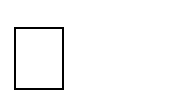 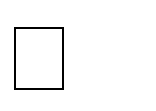 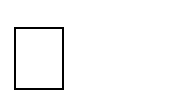 ма, правовой культуры и правосознания, уважения к социальным нормам и моральным ценностям, при- верженности правовым принципам, закреплённым в Конститу- ции Российской Федерации и законодательстве РФ; развитие духовно-нравственных позиций и приоритетов лич- ности в период ранней юности, правового сознания, полити- ческой культуры, экономического образа мышления, функ- циональной грамотности, способности к предстоящему само- определению в различных областях жизни: семейной, трудовой, профессиональной; освоение системы знаний, опирающейся на системное изучение основ базовых для предмета социальных наук, изучаю- щих особенности и противоречия современного общества, его социокультурное многообразие, единство социальных сфер и институтов; человека как субъекта социальных отношений; многообразие видов деятельности людей и регулирование общественных отношений; развитие комплекса умений, направленных на синтезирова- ние информации из разных источников (в том числе неадап- тированных; цифровых и традиционных) для решения обра- зовательных задач и взаимодействия с социальной средой, выполнения типичных социальных ролей, выбора стратегий поведения в конкретных ситуациях осуществления коммуни- кации, достижения личных финансовых целей, взаимодей- ствия с государственными органами, финансовыми организа- циями; овладение навыками познавательной рефлексии как осозна- ния совершаемых дей-ствий и мыслительных процессов, их результатов, границ своего знания и незнания, новых позна- вательных задач и средств их достижения с опорой на ин струменты (способы) социального познания, ценностные ори- ентиры, элементы научной методологии; обогащение опыта применения полученных знаний и умений в различных областях общественной жизни и в сферах меж- личностных отношений; создание условий для освоения спо- собов успешного взаимодействия с политическими, правовы- ми, финансово-экономическими и другими социальными институтами и решения значимых для личности задач, реа- лизации личностного потенциала; расширение палитры способов познавательной, коммуника- тивной, практической деятельности, необходимых для уча- стия в жизни общества, профессионального выбора, посту- пления в образовательные организации, реализующие про- граммы высшего образования, в том числе по направлениям социально-гуманитарной подготовки. МЕСТО УЧЕБНОГО ПРЕДМЕТА «ОБЩЕСТВОЗНАНИЕ» В УЧЕБНОМ ПЛАНЕ В соответствии с учебным планом обществознание на углуб- лённом уровне изучается в 10 и 11 классах. Общее количество времени на два года обучения составляет 272 часа (136 часов в год). Общая недельная нагрузка в каждом году обучения со- ставляет 4 часа. Планируемые результаты освоения учебного предмета «Обществознание» ЛИЧНОСТНЫЕ РЕЗУЛЬТАТЫ 1. Гражданского воспитания:  сформированность гражданской позиции обучающегося как активного и ответственного члена российского общества;  осознание своих конституционных прав и обязанностей, уважение закона и правопорядка;  принятие традиционных национальных, общечеловеческих гуманистических и демократических ценностей;  уважение ценностей иных культур, конфессий;  готовность противостоять идеологии экстремизма, национализма, ксенофобии, дискриминации по социальным, религиозным, расовым, национальным признакам;  готовность вести совместную деятельность в интересах гражданского общества, участвовать в самоуправлении в школе и детско-юношеских организациях;  умение взаимодействовать с социальными институтами в соответствии с их функциями и назначением; готовность к гуманитарной и волонтёрской деятельности.  Патриотического воспитания:  сформированность российской гражданской идентичности, патриотизма, уважения к своему народу, чувства ответственности перед Родиной, гордости за свой край, свою Родину, свой язык и культуру, прошлое и настоящее многонационального народа России;  ценностное отношение к государственным символам, историческому и природному наследию, памятникам, традициям народов России; достижениям России в науке, искусстве, спорте, технологиях, труде; идейная убеждённость, готовность к служению и защите Отечества, ответственность за его судьбу.  Духовно-нравственного воспитания:  осознание духовных ценностей российского народа;  сформированность нравственного сознания, этического поведения;  способность оценивать ситуацию и принимать осознанные решения, ориентируясь на морально-нравственные нормы и ценности;  осознание личного вклада в построение устойчивого будущего;  ответственное отношение к своим родителям, созданию семьи на основе осознанного принятия ценностей семейной жизни в соответствии с традициями народов России.  Эстетического воспитания:  эстетическое отношение к миру, включая эстетику быта, научного и технического творчества, спорта, труда, общественных отношений;  способность воспринимать различные виды искусства, традиции и творчество своего и других народов, ощущать эмоциональное воздействие искусства;  убеждённость в значимости для личности и общества отечественного и мирового искусства, этнических культурных традиций и народного творчества;  – стремление проявлять качества творческой личности.  Физического воспитания:  сформированность здорового и безопасного образа жизни, ответственного отношения к своему здоровью, потребность в физическом совершенствовании;  активное неприятие вредных привычек и иных форм причинения вреда физическому и психическому здоровью.  Трудового воспитания:  готовность к труду, осознание ценности мастерства, трудолюбие; готовность к активной социально направленной деятельности, способность инициировать, планировать и самостоятельно выполнять такую деятельность;  интерес к различным сферам профессиональной деятельности, умение совершать осознанный выбор будущей профессии и реализовывать собственные жизненные планы;  мотивация к эффективному труду и постоянному профессиональному росту, к учёту общественных потребностей при предстоящем выборе сферы деятельности;  готовность и способность к образованию и самообразованию на протяжении всей жизни.  Экологического воспитания:  сформированность экологической культуры, понимание влияния социальноэкономических процессов на состояние природной и социальной среды, осознание глобального характера экологических проблем;  планирование и осуществление действий в окружающей среде на основе знания целей устойчивого развития человечества;  активное неприятие действий, приносящих вред окружающей среде;  умение прогнозировать неблагоприятные экологические последствия предпринимаемых действий, предотвращать их;  расширение опыта деятельности экологической направленности.  Ценности научного познания:  сформированность мировоззрения, соответствующего современному уровню развития науки, включая социальные науки, и общественной практики, основанного на диалоге культур, способствующего осознанию своего места в поликультурном мире;  совершенствование языковой и читательской культуры как средства взаимодействия между людьми и познания мира;  языковое и речевое развитие человека, включая понимание языка социальноэкономической и политической коммуникации;  осознание ценности научной деятельности, готовность осуществлять проектную и исследовательскую деятельность индивидуально и в группе;  мотивация к познанию и творчеству, обучению и самообучению на протяжении всей жизни, интерес к изучению социальных и гуманитарных дисциплин.  Эмоциональный интеллект, предполагающий сформированность:  самосознания, включающего способность понимать своё эмоциональное состояние, видеть направления развития собственной эмоциональной сферы, быть уверенным в себе в межличностном взаимодействии и при принятии решений;  саморегулирования, включающего самоконтроль, умение принимать ответственность за своё поведение, способность адаптироваться к эмоциональным изменениям и проявлять гибкость, быть открытым новому;  внутренней мотивации, включающей стремление к достижению цели и успеху, оптимизм, инициативность, умение действовать, исходя из своих возможностей; готовность и способность овладевать новыми социальными практиками, осваивать типичные социальные роли;  эмпатии, включающей способность понимать эмоциональное состояние других, учитывать его при осуществлении коммуникации, способность к сочувствию и сопереживанию;  социальных навыков, включающих способность выстраивать отношения с другими людьми, заботиться, проявлять интерес и разрешать конфликты. МЕТАПРЕДМЕТНЫЕ РЕЗУЛЬТАТЫ 1. Базовые логические действия:  самостоятельно формулировать и актуализировать социальную проблему, рассматривать её разносторонне; устанавливать существенные признаки или основания для сравнения, классификации и обобщения социальных объектов, явлений и процессов;  определять критерии типологизации; определять цели деятельности, задавать параметры и критерии их достижения;  выявлять связь мотивов, интересов и целей деятельности;  выявлять закономерности и противоречия в рассматриваемых социальных явлениях и процессах; прогнозировать возможные пути разрешения противоречий; разрабатывать план решения проблемы с учётом анализа имеющихся ресурсов и возможных рисков;  вносить коррективы в деятельность, отбирать способы деятельности, отвечающие её целям;  оценивать соответствие результатов целям, оценивать риски последствий деятельности; координировать и выполнять работу в условиях реального, виртуального и комбинированного взаимодействия;  развивать креативное мышление при решении учебно-познавательных, жизненных проблем, при выполнении социальных проектов.  2. Базовые исследовательские действия:  развивать навыки учебно-исследовательской и проектной деятельности, навыки разрешения проблем;  проявлять способность и готовность к самостоятельному поиску методов решения практических задач, применению различных методов познания, включая специфические методы социального познания;  осуществлять деятельность по получению нового знания, его интерпретации, преобразованию и применению в различных учебных ситуациях, в том числе при создании учебных и социальных проектов;  формировать научный тип мышления, применять научную терминологию, ключевые понятия и методы;  ставить и формулировать собственные задачи в образовательной деятельности и жизненных ситуациях;  выявлять причинно-следственные связи социальных явлений и процессов и актуализировать познавательную задачу, выдвигать гипотезу её решения, находить аргументы для доказательства своих утверждений, задавать параметры и критерии решения;  анализировать результаты, полученные в ходе решения задачи, критически оценивать их достоверность, прогнозировать изменение в новых условиях;  давать оценку новым ситуациям, возникающим в процессе познания социальных объектов, в социальных отношениях;  оценивать приобретённый опыт; уметь переносить знания об общественных объектах, явлениях и процессах в познавательную и практическую области жизнедеятельности;  уметь интегрировать знания из разных предметных областей, комплекса социальных наук, учебных и внеучебных источников информации;  выдвигать новые идеи, предлагать оригинальные подходы и решения; ставить проблемы и задачи, допускающие альтернативные решения.  3. Работа с информацией:  владеть навыками получения социальной информации, в том числе об основах общественных наук и обществе как системе социальных институтов, факторах социальной динамики, из источников разных типов, самостоятельно осуществлять поиск, анализ, систематизацию и интерпретацию информации различных видов и форм представления;  создавать тексты в различных форматах с учётом назначения информации и целевой аудитории, выбирая оптимальную форму представления и визуализации, включая статистические данные, графики, таблицы и пр.;  оценивать достоверность, легитимность информации различных видов и форм представления, в том числе полученной из интернет-источников, её соответствие правовым и моральноэтическим нормам;  использовать средства информационных и коммуникационных технологий в решении когнитивных, коммуникативных и  организационных задач с соблюдением требований эргономики, техники безопасности, гигиены, ресурсосбережения, правовых и этических норм, норм информационной безопасности; владеть навыками распознавания и защиты информации, информационной безопасности личности.  Овладение универсальными коммуникативными действиями:  1. Общение:  осуществлять коммуникации во всех сферах жизни;  распознавать невербальные средства общения, понимать значение социальных знаков, распознавать предпосылки конфликтных ситуаций и смягчать конфликты;  владеть различными способами общения и взаимодействия;  аргументированно вести диалог, учитывать разные точки зрения;  развёрнуто и логично излагать свою точку зрения с использованием языковых средств.  2. Совместная деятельность:  понимать и использовать преимущества командной и индивидуальной работы;  выбирать тематику и методы совместных действий с учётом общих интересов и возможностей каждого члена коллектива;  принимать цели совместной деятельности, организовывать и координировать действия по её достижению:  составлять план действий, распределять роли с учётом мнений участников, обсуждать результаты совместной работы;  оценивать качество своего вклада и каждого участника команды в общий результат по разработанным критериям;  предлагать новые учебно-исследовательские и социальные проекты, оценивать идеи с позиции новизны, оригинальности, практической значимости;  осуществлять позитивное стратегическое поведение в различных ситуациях, проявлять творчество и воображение, быть инициативным.  Овладение универсальными регулятивными действиями:  1. Самоорганизация:  самостоятельно осуществлять познавательную деятельность, выявлять проблемы, ставить и формулировать собственные задачи в образовательной деятельности и в жизненных ситуациях, включая область профессионального самоопределения;  самостоятельно составлять план решения проблемы с учётом имеющихся ресурсов, собственных возможностей и предпочтений;  давать оценку новым ситуациям, возникающим в познавательной и практической деятельности, в межличностных отношениях; расширять рамки учебного предмета на основе личных предпочтений, проявлять интерес к социальной проблематике;  делать осознанный выбор стратегий поведения, решений при наличии альтернатив, аргументировать сделанный выбор, брать ответственность за принятое решение;  оценивать приобретённый опыт;  способствовать формированию и проявлению широкой эрудиции в разных областях знаний, постоянно повышать свой образовательный и культурный уровень.  2. Самоконтроль:  давать оценку новым ситуациям, вносить коррективы в деятельность, оценивать соответствие результатов целям;  владеть навыками познавательной рефлексии как осознания совершаемых действий и мыслительных процессов, их результатов и оснований;  использовать приёмы рефлексии для оценки ситуации, выбора верного решения;  – уметь оценивать риски и своевременно принимать решения по их снижению.  3. Принятие себя и других:  принимать себя, понимая свои недостатки и достоинства;  учитывать мотивы и аргументы других при анализе результатов деятельности;  признавать своё право и право других на ошибки;  – развивать способность понимать мир с позиции другого человека.  Содержание программы Содержание обучения – 10 класс процесса. Общие требования к организации приёма на обучение по образовательным программам среднего профессионального и высшего образования.  Административное право, его источники. Субъекты административного права. Государственная служба и государственный служащий. Противодействие коррупции в системе государственной службы. Административное правонарушение и административная ответственность, виды наказаний в административном праве. Административная ответственность несовершеннолетних. Управление использованием и охраной природных ресурсов.  Экологическое законодательство. Экологические правонарушения. Способы защиты экологических прав. Финансовое право. Правовое регулирование банковской деятельности. Права и обязанности потребителей финансовых услуг. Налоговое право. Источники налогового права. Субъекты налоговых правоотношений. Права и обязанности налогоплательщика. Налоговые правонарушения. Ответственность за уклонение от уплаты налогов.  Уголовное право, его принципы. Понятие преступления, состав преступления. Виды преступлений. Уголовная ответственность, виды наказаний в уголовном праве. Уголовная ответственность за коррупционные преступления. Необходимая оборона и крайняя необходимость. Уголовная ответственность несовершеннолетних.  Гражданское процессуальное право. Принципы гражданского судопроизводства. Участники гражданского процесса. Стадии гражданского процесса. Арбитражный процесс. Административный процесс. Уголовное процессуальное право. Принципы уголовного судопроизводства. Субъекты уголовного процесса. Стадии уголовного процесса. Меры процессуального принуждения. Суд присяжных заседателей.  Международное право, его основные принципы и источники. Субъекты международного права. Международная защита прав человека. Источники и принципы международного гуманитарного права.  Юридическое образование. Профессиональная деятельность юриста. Основные виды юридических профессий. Рабочая программа учебного предмета «Обществознание»(базовый уровень) Пояснительная записка Учебный предмет «Обществознание» играет ведущую роль в выполнении системой образования функции интеграции молодежи в современное общество и обеспечивает условия для формирования российской гражданской идентичности, традиционных ценностей многонационального российского народа, готовности обучающихся к саморазвитию и непрерывному образованию, труду и творческому самовыражению, взаимодействию с другими людьми на благо человека и общества.  ЦЕЛИ ИЗУЧЕНИЯ УЧЕБНОГО ПРЕДМЕТА «ОБЩЕСТВОЗНАНИЕ» (БАЗОВЫЙ УРОВЕНЬ) Целями обществоведческого образования в средней школе являются: воспитание общероссийской идентичности, гражданской ответственности, основанной на идеях патриотизма, гордости за достижения страны в различных областях жизни, уважения к традиционным ценностям и культуре России, правам и свободам человека и гражданина, закрепленным в Конституции Российской Федерации; развитие личности в период ранней юности, становление ее духовно-нравственных позиций и приоритетов, выработка правового сознания, политической культуры, мотивации к предстоящему самоопределению в различных областях жизни: семейной, трудовой, профессиональной; развитие способности обучающихся к личному самоопределению, самореализации, самоконтролю; развитие интереса обучающихся к освоению социальных и гуманитарных дисциплин; освоение системы знаний об обществе и человеке, формирование целостной картины общества, адекватной современному уровню научных знаний и позволяющей реализовать требования к личностным, метапредметным и предметным результатам освоения образовательной программы, представленным в Федеральном государственном образовательном стандарте среднего общего образования; овладение умениями получать, анализировать, интерпретировать и систематизировать социальную информацию из различных источников, преобразовывать ее и использовать для самостоятельного решения учебно-познавательных, исследовательских задач, а также в проектной деятельности; совершенствование опыта обучающихся в применении полученных знаний (включая знание социальных норм) и умений в различных областях общественной жизни: в гражданской и общественной деятельности, включая волонтерскую, в сферах межличностных отношений, отношений между людьми различных национальностей и вероисповеданий, в противодействии коррупции, в семейно-бытовой сфере, а также для анализа и оценки жизненных ситуаций, социальных фактов, поведения людей и собственных поступков. С учетом преемственности с уровнем основного общего образования учебный предмет «Обществознание» раскрывает теоретические знания, факты социальной жизни; ценности и нормы, регулирующие общественные отношения; социальные роли человека, его права, свободы и обязанности как члена общества и гражданина Российской Федерации; особенности современного российского общества в единстве социальных сфер и институтов и роли России в динамично изменяющемся мире; различные аспекты межличностного и других видов социального взаимодействия, а также взаимодействия людей и социальных групп с основными институтами государства и гражданского общества и регулирующие эти взаимодействия социальные нормы. Освоение содержания обществоведческого образования осуществляется в соответствии со следующими ориентирами, отражающими специфику учебного предмета на уровне среднего общего образования: — определение учебного содержания научной и практической значимостью включаемых в него положений и педагогическими целями учебного предмета с учетом познавательных возможностей учащихся старшего подросткового возраста; — представление в содержании учебного предмета основных сфер жизни общества, типичных видов человеческой деятельности в информационном обществе, условий экономического развития на современном этапе, особенностей финансового поведения, перспектив и прогнозов общественного развития, путей решения актуальных социальных проблем; — обеспечение развития ключевых навыков, формируемых деятельностным компонентом социально-гуманитарного образования (выявление проблем, принятие решений, работа с информацией), и компетентностей, имеющих универсальное значение для различных видов деятельности и при выборе профессии; — включение в содержание предмета полноценного материала о современном российском обществе, об основах конституционного строя Российской Федерации, закрепленных в Конституции Российской Федерации, о правах и свободах человека и гражданина, тенденциях развития России, ее роли в мире и противодействии вызовам глобализации; — расширение возможностей самопрезентации старшеклассников, мотивирующей креативное мышление и участие в социальных практиках. Отличие содержания учебного предмета «Обществознание» на базовом уровне среднего общего образования от содержания предшествующего уровня заключается в: — изучении нового теоретического содержания; — рассмотрении ряда ранее изученных социальных явлений и процессов в более сложных и разнообразных связях и отношениях; — освоении обучающимися базовых методов социального познания; — большей опоре на самостоятельную деятельность и индивидуальные познавательные интересы обучающихся, в том числе связанные с выбором профессии; — расширении и совершенствовании познавательных, исследовательских, проектных умений, которые осваивают обучающиеся, и возможностей их применения при выполнении социальных ролей, типичных для старшего подросткового возраста.МЕСТО УЧЕБНОГО ПРЕДМЕТА «ОБЩЕСТВОЗНАНИЕ» (БАЗОВЫЙ УРОВЕНЬ) В УЧЕБНОМ ПЛАНЕ В соответствии с учебным планом предмет «Обществознание» на базовом уровне изучается в 10 и 11 классах. Общее количество учебного времени на два года обучения составляет 136 часов (68 часов в год). Общая недельная нагрузка в каждом году обучения составляет 2 часа. ПЛАНИРУЕМЫЕ 	РЕЗУЛЬТАТЫ 	ОСВОЕНИЯ 	УЧЕБНОГО 	ПРЕДМЕТА«ОБЩЕСТВОЗНАНИЕ» (БАЗОВЫЙ УРОВЕНЬ)ЛИЧНОСТНЫЕ РЕЗУЛЬТАТЫ Личностные результаты освоения обучающимися программы среднего общего образования по предмету «Обществознание» (базовый уровень) должны отражать готовность и способность обучающихся руководствоваться сформированной внутренней позицией личности, системой ценностных ориентаций, позитивных внутренних убеждений, соответствующих традиционным ценностям российского общества, расширение жизненного опыта и опыта деятельности в процессе реализации основных направлений воспитательной деятельности, в том числе в части: Гражданского воспитания: сформированность гражданской позиции обучающегося как активного и ответственного члена российского общества; осознание своих конституционных прав и обязанностей, уважение закона и правопорядка; принятие традиционных национальных, общечеловеческих гуманистических и демократи-ческих ценностей; уважение ценностей иных культур, конфессий; готовность противостоять идеологии экстремизма, национализма, ксенофобии, дискрими-нации по социальным, религиозным, расовым, национальным признакам; готовность вести совместную деятельность в интересах гражданского общества, участво-вать в самоуправлении школы и детско-юношеских организаций; умение взаимодействовать с социальными институтами в соответствии с их функциями и назначением; готовность к гуманитарной и волонтерской деятельности. Патриотического воспитания: сформированность российской гражданской идентичности, патриотизма, уважения к своему народу, чувства ответственности перед Родиной, гордости за свой край, свою Родину, свой язык и культуру, прошлое и настоящее многонационального народа России; ценностное отношение к государственным символам, историческому и природному наследию, памятникам, традициям народов России; достижениям России в науке, искусстве, спорте, технологиях, труде; идейная убежденность, готовность к служению Отечеству и его защите, ответственность за его судьбу. Духовно-нравственного воспитания: осознание духовных ценностей российского народа; сформированность нравственного сознания, этического поведения; способность оценивать ситуацию и принимать осознанные решения, ориентируясь на мо-рально-нравственные нормы и ценности; осознание личного вклада в построение устойчивого будущего; 	ответственное 	отношение 	к 	своим 	родителям, 	созданию  семьи на основе осознанного принятия ценностей семейной жизни в соответствии с традициями народов России. Эстетического воспитания: эстетическое отношение к миру, включая эстетику быта, научного и технического творче-ства, спорта, труда, общественных отношений; способность воспринимать различные виды искусства, традиции и творчество своего и других народов, ощущать эмоциональное воздействие искусства; убежденность в значимости для личности и общества отечественного и мирового искусст-ва, этнических культурных традиций и народного творчества; стремление проявлять качества творческой личности. Физического воспитания: сформированность здорового и безопасного образа жизни, ответственного отношения к своему здоровью, потребность в физическом совершенствовании; активное неприятие вредных привычек и иных форм причинения вреда физическому и психическому здоровью. Трудового воспитания: готовность к труду, осознание ценности мастерства, трудолюбие; готовность к активной социально направленной деятельности, способность инициировать, планировать и самостоятельно выполнять такую деятельность; интерес к различным сферам профессиональной деятельности, умение совершать осознан-ный выбор будущей профессии и реализовывать собственные жизненные планы; мотивация к эффективному труду и постоянному профессиональному росту, к учету общественных потребностей при предстоящем выборе сферы деятельности; готовность и способность к образованию и самообразованию на протяжении жизни. Экологического воспитания: сформированность экологической культуры, понимание влияния социальноэкономических процессов на состояние природной и социальной среды, осознание глобального характера экологических проблем; планирование и осуществление действий в окружающей среде на основе знания целей устой-чивого развития человечества; активное неприятие действий, приносящих вред окружающей среде; умение прогнозировать неблагоприятные экологические последствия предпринимаемых действий, предотвращать их; расширение опыта деятельности экологической направленности. Ценности научного познания: сформированность мировоззрения, соответствующего современному уровню развития науки, включая социальные науки, и общественной практики, основанного на диалоге культур, способствующего осознанию своего места в поликультурном мире; совершенствование языковой и читательской культуры как средства взаимодействия между людьми и познания мира; языковое и речевое развитие человека, включая понимание языка социально-экономической и политической коммуникации; осознание ценности научной деятельности, готовность осуществлять проектную и иссле-довательскую деятельность индивидуально и в группе; мотивация к познанию и творчеству, обучению и самообучению на протяжении всей жизни, интерес к изучению социальных и гуманитарных дисциплин. В процессе достижения личностных результатов освоения обучающимися программы среднего общего образования (на базовом уровне) у них совершенствуется эмоциональный интеллект, предполагающий сформированность: самосознания, включающего способность понимать свое эмоциональное состояние, видеть направления развития собственной эмоциональной сферы, быть уверенным в себе в межличностном взаимодействии и при принятии решений; саморегулирования, включающего самоконтроль, умение принимать ответственность за свое поведение, способность адаптироваться к эмоциональным изменениям и проявлять гибкость, быть открытым новому; внутренней мотивации, включающей стремление к достижению цели и успеху, оптимизм, инициативность, умение действовать, исходя из своих возможностей; готовность и способность овладевать новыми социальными практиками, осваивать типичные социальные роли; эмпатии, включающей способность понимать эмоциональное состояние других, учиты-вать его при осуществлении коммуникации, способность к сочувствию и сопереживанию; социальных навыков, включающих способность выстраивать отношения с другими людь-ми, заботиться, проявлять интерес и разрешать конфликты. МЕТАПРЕДМЕТНЫЕ РЕЗУЛЬТАТЫ Метапредметные результаты освоения программы среднего общего образования по предмету «Обществознание» (базовый уровень) должны отражать: 1. Овладение универсальными учебными познавательными действиями Базовые логические действия: самостоятельно формулировать и актуализировать социальную проблему, рассматривать ее всесторонне; устанавливать существенный признак или основания для сравнения, классификации и обобщения социальных объектов, явлений и процессов; определять цели познавательной деятельности, задавать параметры и критерии их дости-жения; выявлять закономерности и противоречия в рассматриваемых социальных явлениях и процессах; вносить коррективы в деятельность (с учетом разных видов деятельности), оценивать со-ответствие результатов целям, оценивать риски последствий деятельности; координировать и выполнять работу в условиях реального, виртуального и комбинирован-ного взаимодействия; развивать креативное мышление при решении жизненных проблем, в том числе учебно-познавательных. Базовые исследовательские действия: развивать навыки учебно-исследовательской и проектной деятельности, навыки разрешения проблем; проявлять способность и готовность к самостоятельному поиску методов решения практи-ческих задач, применению различных методов социального познания; осуществлять деятельность по получению нового знания, его интерпретации, преобразова-нию и применению в различных учебных ситуациях, в том числе при создании учебных и социальных проектов; формировать научный тип мышления, применять научную терминологию, ключевые понятия и методы социальных наук; ставить и формулировать собственные задачи в образовательной деятельности и жизнен-ных ситуациях; выявлять причинно-следственные связи социальных явлений и процессов и актуализировать познавательную задачу, выдвигать гипотезу ее решения, находить аргументы для доказательства своих утверждений, задавать параметры и критерии решения; анализировать результаты, полученные в ходе решения задачи, критически оценивать их достоверность, прогнозировать изменение в новых условиях; давать оценку новым ситуациям, возникающим в процессе познания социальных объектов, в социальных отношениях; оценивать приобретенный опыт; уметь переносить знания об общественных объектах, явлениях и процессах в познаватель-ную и практическую области жизнедеятельности; уметь интегрировать знания из разных предметных областей; выдвигать новые идеи, предлагать оригинальные подходы и решения; ставить проблемы и задачи, допускающие альтернативные решения. Работа с информацией: владеть навыками получения социальной информации из источников разных типов, самостоятельно осуществлять поиск, анализ, систематизацию и интерпретацию информации различных видов и форм представления; создавать тексты в различных форматах с учетом назначения информации и целевой ауди-тории, выбирая оптимальную форму представления и визуализации; оценивать достоверность, легитимность информации различных видов и форм представления (в том числе полученной из интернет-источников), ее соответствие правовым и морально-этическим нормам; использовать средства информационных и коммуникационных технологий в решении когнитивных, коммуникативных и организационных задач с соблюдением требований эргономики, техники безопасности, гигиены, ресурсосбережения, правовых и этических норм, норм информационной безопасности; владеть навыками распознавания и защиты информации, информационной безопасности личности. 2. Овладение универсальными коммуникативными действиями Общение: осуществлять коммуникации во всех сферах жизни; распознавать невербальные средства общения, понимать значение социальных знаков, распознавать предпосылки конфликтных ситуаций и смягчать конфликты; владеть различными способами общения и взаимодействия; аргументированно вести диа-лог, уметь смягчать конфликтные ситуации; развернуто и логично излагать свою точку зрения с использованием языковых средств. Совместная деятельность: понимать и использовать преимущества командной и индивидуальной работы; выбирать тематику и методы совместных действий с учетом общих интересов и возможно-стей каждого члена коллектива; принимать цели совместной деятельности, организовывать и координировать действия по ее достижению: составлять план действий, распределять роли с учетом мнений участников, обсуждать результаты совместной работы; оценивать качество своего вклада и вклада каждого участника команды в общий результат по разработанным критериям; предлагать новые учебные исследовательские и социальные проекты, оценивать идеи с по-зиции новизны, оригинальности, практической значимости; осуществлять позитивное стратегическое поведение в различных ситуациях, проявлять творчество и воображение, быть инициативным. 3. Овладение универсальными регулятивными действиями Самоорганизация: самостоятельно осуществлять познавательную деятельность, выявлять проблемы, ставить и формулировать собственные задачи в образовательной деятельности и в жизненных ситуациях; самостоятельно составлять план решения проблемы с учетом имеющихся ресурсов, собст-венных возможностей и предпочтений; давать оценку новым ситуациям, возникающим в познавательной и практической деятельности, в межличностных отношениях; расширять рамки учебного предмета на основе личных предпочтений; делать осознанный выбор стратегий поведения, решений при наличии альтернатив, аргу-ментировать сделанный выбор, брать ответственность за принятое решение; оценивать приобретенный опыт; способствовать формированию и проявлению широкой эрудиции в разных областях зна-ний, постоянно повышать свой образовательный и культурный уровень. Самоконтроль: давать оценку новым ситуациям, вносить коррективы в деятельность, оценивать соответ-ствие результатов целям; владеть навыками познавательной рефлексии как осознания совершаемых действий и мыслительных процессов, их результатов и оснований; использовать приемы рефлексии для оценки ситуации, выбора верного решения; уметь оценивать риски и своевременно принимать решения по их снижению; принимать мотивы и аргументы других при анализе результатов деятельности. Принятие себя и других: принимать себя, понимая свои недостатки и достоинства; принимать мотивы и аргументы других при анализе результатов деятельности; признавать свое право и право других на ошибки; развивать способность понимать мир с позиции другого человека. СОДЕРЖАНИЕ УЧЕБНОГО ПРЕДМЕТА «ОБЩЕСТВОЗНАНИЕ» (БАЗОВЫЙ УРОВЕНЬ)10 КЛАСС Человек в обществе (18 ч) Общество как система. Общественные отношения. Связи между подсистемами и элементами общества. Общественные потребности и социальные институты. Признаки и функции социальных институтов. Типы обществ. Постиндустриальное (информационное) общество и его особенности. Роль массовой коммуникации в современном обществе. Многообразие путей и форм общественного развития. Эволюция, социальная революция. Реформа. Общественный прогресс, его критерии. Противоречивый характер прогресса. Глобализация и ее противоречивые последствия. Человек как результат биологической и социокультурной эволюции. Влияние социокультурных факторов на форми-рование личности. Личность в современном обществе. Коммуникативные качества личности. Мировоззрение, его роль в жизнедеятельности человека. Социализация личности и ее этапы. Агенты (институты) социализации. Общественное и индивидуальное сознание. Самосознание и социальное поведение. Деятельность и ее структура. Мотивация деятельности. Потребности и интересы. Многообразие видов деятельности. Свобода и необходимость в деятельности человека. Познавательная деятельность.  Познание мира. Чувственное и рациональное познание. Мышление, его формы и методы. Знание как результат познавательной деятельности, его виды. Понятие истины, ее критерии. Абсолютная, относительная истина. Естественные, технические, точные и социальногуманитарные науки. Особенности, уровни и методы научного познания. Особенности научного познания в социально-гуманитарных науках. Российское общество и человек перед лицом угроз и вызовов XXI в. Духовная культура (16 ч) Духовная деятельность человека. Духовные ценности российского общества. Материальная и духовная культура. Формы культуры. Народная, массовая и элитарная куль-тура. Молодежная субкультура. Контркультура. Функции культуры. Культурное многообразие современного общества. Диалог культур. Вклад российской культуры в формирование ценностей современного общества. Мораль как общечеловеческая ценность и социальный регулятор. Категории морали. Гражданственность. Патриотизм. Наука. Функции науки. Возрастание роли науки в современном обществе. Направления научно-технологического развития и научные достижения Российской Федерации. Образование в современном обществе. Система российского образования. Основные направления развития образования в Российской Федерации. Непрерывность образования в информационном обществе. Значение самообразования. Цифровые образовательные ресурсы. Религия, её роль в жизни общества и человека. Мировые и национальные религии. Значение поддержания межконфессионального мира в Российской Федерации. Свобода совести. Искусство, его основные функции. Особенности искусства как формы духовной культуры. Достижения современного российского искусства. Особенности профессиональной деятельности в сфере науки, образования, искусства. Экономическая жизнь общества (28 ч) Роль экономики в жизни общества. Макроэкономические показатели и качество жизни. Предмет и методы экономической науки. Ограниченность ресурсов. Кривая производственных возможностей. Типы экономических систем. Экономический рост и пути его достижения. Факторы долгосрочного экономического роста. Понятие экономического цикла. Фазы экономического цикла. Причины экономических циклов. Функционирование рынков. Рыночный спрос. Закон спроса. Эластичность спроса. Рыночное предложение. Закон предложения. Эластичность предложения. Рынки труда, капитала, земли, информации. Государственное регулирование рынков. Конкуренция и монополия. Государственная политика защиты конкуренции. Антимонопольное регулирование в Российской Федерации. Рынок труда. Заработная плата и стимулирование труда. Занятость и безработица. Причины и виды безработицы. Государственная политика Российской Федерации в области занятости. Особенности труда молодежи. Деятельность профсоюзов. Рациональное экономическое поведение. Экономическая свобода и социальная ответственность. Экономическая деятельность и проблемы устойчивого развития общества. Особенности профессиональной деятельности в экономической и финансовой сферах. Предприятие в экономике. Цели предприятия. Факторы производства. Альтернативная стоимость, способы и источники финансирования предприятий. Издержки, их виды. Выручка, прибыль. Поддержка малого и среднего предпринимательства в Российской Федерации. Государственная политика импортозамещения в Российской Федерации. Финансовый рынок. Финансовые институты. Банки. Банковская система. Центральный банк Российской Федерации: задачи и функции. Цифровые финансовые услуги. Финансовые технологии и финансовая безопасность. Денежные агрегаты. Монетарная политика Банка России. Инфляция: причины, виды, последствия. Экономика и государство. Экономические функции государства. Общественные блага. Внешние эффекты. Государственный бюджет. Дефицит и профицит государственного бюджета. Принцип сбалансированности государственного бюджета. Государственный долг. Налоговая система Российской Федерации. Функции налогов. Система налогов и сборов в Российской Федерации. Налоговые льготы и вычеты. Фискальная политика государства. Цифровизация экономики в Российской Федерации. Международная экономика. Международное разделение труда. Экспорт и импорт товаров и услуг. Выгоды и убытки от участия в международной торговле. Государственное регулирование внешней торговли. 11 КЛАСС Социальная сфера (14 ч) Социальные общности, группы, их типы. Социальная стратификация, ее критерии. Социальное неравенство. Социальная структура российского общества. Государственная поддержка социально незащищенных слоев общества в Российской Федерации. Положение индивида в обществе. Социальные статусы и роли. Социальная мобильность, ее формы и каналы в современном российском обществе. Семья и брак. Функции и типы семьи. Семья как важнейший социальный институт. Тенденции развития семьи в современном мире. Меры социальной поддержки семьи в Российской Федерации. Помощь государства многодетным семьям. Миграционные процессы в современном мире. Этнические общности. Нации и межнациональные отношения. Этносоциальные конфликты, способы их предотвращения и пути разрешения. Конституционные принципы национальной политики в Российской Федерации. Социальные нормы и отклоняющееся (девиантное) поведение. Формы социальных девиаций. Конформизм. Социальный контроль и самоконтроль. Социальный конфликт. Виды социальных конфликтов, их причины. Способы разрешения социальных конфликтов. Особенности профессиональной деятельности социолога, социального психолога. Политическая сфера (20 ч) Политическая власть и субъекты политики в современном обществе. Политические институты. Политическая деятельность.  Политическая система общества, ее структура и функции. Политическая система Российской Федерации на современном этапе. Государство как основной институт политической системы. Государственный суверенитет. Функции государства. Форма государства: форма правления, форма государст-венного (территориального) устройства, политический режим. Типология форм государства.  Федеративное устройство Российской Федерации. Субъекты государственной власти в Российской Федерации. Государственное управление в Российской Федерации. Государственная служба и статус государственного служащего. Опасность коррупции, антикоррупционная политика государства, механизмы противодействия коррупции. Обеспечение национальной безопасности в Российской Федерации. Государственная политика Российской Федерации по противодействию экстремизму. Политическая культура общества и личности. Политическое поведение. Политическое участие. Причины абсентеизма. Политическая идеология, ее роль в обществе. Основные идейно-политические течения современности. Политический процесс и участие в нем субъектов политики. Формы участия граждан в политике. Политические партии как субъекты политики, их функции, виды. Типы партийных систем. Избирательная система. Типы избирательных систем: мажоритарная, пропорциональная, смешанная. Избирательная система в Российской Федерации. Политическая элита и политическое лидерство. Типология лидерства.  Роль средств массовой информации в политической жизни общества. Интернет в современной политической коммуникации. Правовое регулирование общественных отношений в Российской Федерации (28 ч) Право в системе социальных норм. Источники права. Нормативные правовые акты, их виды. Законы и законодательный процесс в Российской Федерации. Система российского права. Правоотношения, их субъекты. Особенности правового статуса несовершеннолетних. Правонарушение и юридическая ответственность. Функции правоохранительных органов Российской Федерации. Конституция Российской Федерации. Основы конституционного строя Российской Федерации. Гражданство Российской Федерации. Личные (гражданские), политические, социальноэкономические и культурные права и свободы человека и гражданина Российской Федерации. Конституционные обязанности гражданина Российской Федерации. Международная защита прав человека в условиях мирного и военного времени. Гражданское право. Гражданские правоотношения. Субъекты гражданского права. Организационно-правовые формы юридических лиц. Гражданская дееспособность несовершеннолетних.  Семейное право. Порядок и условия заключения и расторжения брака. Правовое регулирование отношений супругов. Права и обязанности родителей и детей.  Трудовое право. Трудовые правоотношения. Порядок приема на работу, заключения и расторжения трудового договора. Права и обязанности работников и работодателей. Дисциплинарная ответственность. Защита трудовых прав работников. Особенности трудовых правоотношений несовершеннолетних работников. Законодательство Российской Федерации о налогах и сборах. Участники отношений, регулируемых законодательством о налогах и сборах. Права и обязанности налогоплательщиков. Ответственность за налоговые правонарушения. Федеральный закон «Об образовании в Российской Федерации». Порядок приема на обучение в образовательные организации среднего профессионального и высшего образования. Порядок оказания платных образовательных услуг.  Административное право и его субъекты. Административное правонарушение и административная ответственность.  Экологическое законодательство. Экологические правонарушения. Способы защиты права на благоприятную окружающую среду.  Уголовное право. Основные принципы уголовного права. Понятие преступления и виды преступлений. Уголовная ответственность, ее цели, виды наказаний в уголовном праве. Особенности уголовной ответственности несовершеннолетних. Гражданские споры, порядок их рассмотрения. Основные принципы гражданского процесса. Участники гражданского процесса.  Административный процесс. Судебное производство по делам об административных правонарушениях.  Уголовный процесс, его принципы и стадии. Субъекты уголовного процесса.  Конституционное судопроизводство. Арбитражное судопроизводство. Юридическое образование, юристы как социально-профессиональная группа. Рабочая программа учебного предмета «География» (базовый уровень) Пояснительная  записка География — это один из немногих учебных предметов, способных успешно выполнить задачу интеграции содержания образования в области естественных и общественных наук.  В основу содержания учебного предмета положено изучение единого и одновременно многополярного мира, глобализации мирового развития, фокусирования на формировании у обучающихся целостного представления о роли России в современном мире. Факторами, определяющими содержательную часть, явились интегративность, междисциплинарность, практико--ориентированность, экологизация и гуманизация географии, что позволило более чётко представить географические реалии происходящих в современном мире геополитических, 	межнациональных 	и межгосударственных, 	социокультурных, 	социальноэкономических, геоэкологических событий и процессов. ЦЕЛИ ИЗУЧЕНИЯ  ПРЕДМЕТА «ГЕОГРАФИЯ» Цели изучения географии на базовом уровне в средней школе направлены на: воспитание чувства патриотизма, взаимопонимания с другими народами, уважения культуры разных стран и регионов мира, ценностных ориентаций личности посредством ознакомления с важнейшими проблемами современности, c ролью России как составной части мирового сообщества; воспитание экологической культуры на основе приобретения знаний о взаимосвязи природы, населения и хозяйства на глобальном, региональном и локальном уровнях и формирование ценностного отношения к проблемам взаимодействия человека и общества; формирование системы географических знаний как компонента научной картины мира, завершение формирования основ географической культуры; развитие познавательных интересов, навыков самопознания, интеллектуальных и творческих способностей в процессе овладения комплексом географических знаний и умений, направленных на использование их в реальной действительности; приобретение опыта разнообразной деятельности, направленной на достижение целей устойчивого развития. МЕСТО УЧЕБНОГО ПРЕДМЕТА «ГЕОГРАФИЯ»  В УЧЕБНОМ ПЛАНЕ В системе общего образования «География» признана обязательным учебным предметом, который входит в состав предметной области «Общественно-научные предметы». Освоение содержания курса «География» в средней школе происходит с опорой на географические знания и умения, сформированные ранее в курсе основной школы. Учебным планом на изучение географии на базовом уровне отводится 68 часов: по одному часу в неделю в 10 и 11 классах. Для каждого класса предусмотрено резервное учебное время, которое может быть использовано участниками образовательного процесса в целях формирования вариативной составляющей содержания конкретной рабочей программы. При этом обязательная (инвариантная) часть содержания предмета, установленная примерной рабочей программой, должна быть сохранена полностью. Планируемые результаты освоения географии Личностные результаты: 1) гражданского воспитания: сформированность гражданской позиции обучающегося как активного и ответственного члена российского общества; осознание своих конституционных прав и обязанностей, уважение закона и правопорядка; принятие традиционных национальных, общечеловеческих гуманистических и демократических ценностей; готовность противостоять идеологии экстремизма, национализма, ксенофобии, дискриминации по социальным, религиозным, расовым, национальным признакам; готовность вести совместную деятельность в интересах гражданского общества, участвовать в самоуправлении в школе и детско-юношеских организациях; умение взаимодействовать с социальными институтами в соответствии с их функциями и назначением; готовность к гуманитарной и волонтёрской деятельности; 2) патриотического воспитания: сформированность российской гражданской идентичности, патриотизма, уважения к своему народу, чувства ответственности перед Родиной, гордости за свой край, свою Родину, свой язык и культуру, прошлое и настоящее многонационального народа России; ценностное отношение к государственным символам, историческому и природному наследию, памятникам, традициям народов России, достижениям России в науке, искусстве, спорте, технологиях, труде; идейная убеждённость, готовность к служению и защите Отечества, ответственность за его судьбу; духовно-нравственного воспитания: осознание духовных ценностей российского народа; сформированность нравственного сознания, этического поведения; способность оценивать ситуацию и принимать осознанные решения, ориентируясь на морально-нравственные нормы и ценности; осознание личного вклада в построение устойчивого будущего на основе формирования элементов географической и экологической культуры; ответственное отношение к своим родителям, созданию семьи на основе осознанного принятия ценностей семейной жизни в соответствии с традициями народов России; эстетического воспитания: эстетическое отношение к миру, включая эстетику природных и историкокультурных объектов родного края, своей страны, быта, научного и технического творчества, спорта, труда, общественных отношений; способность воспринимать различные виды искусства, традиции и творчество своего и других народов, ощущать эмоциональное воздействие искусства; убеждённость в значимости для личности и общества отечественного и мирового искусства, этнических культурных традиций и народного творчества; готовность к самовыражению в разных видах искусства, стремление проявлять качества творческой личности; ценности научного познания: сформированность мировоззрения, соответствующего современному уровню развития географических наук и общественной практики, основанного на диалоге культур, способствующего осознанию своего места в поликультурном мире; совершенствование языковой и читательской культуры как средства взаимодействия между людьми и познания мира для применения различных источников географической информации в решении учебных и (или) практико-ориентированных задач; осознание ценности научной деятельности, готовность осуществлять проектную и исследовательскую деятельность в географических науках индивидуально и в группе. физического воспитания, формирования культуры здоровья и эмоционального благополучия: сформированность здорового и безопасного образа жизни, в том числе безопасного поведения в природной среде, ответственного отношения к своему здоровью; потребность в физическом совершенствовании, занятиях спортивнооздоровительной деятельностью; активное неприятие вредных привычек и иных форм причинения вреда физическому и психическому здоровью; трудового воспитания: готовность к труду, осознание ценности мастерства, трудолюбие; готовность к активной деятельности технологической и социальной направленности, способность инициировать, планировать и самостоятельно выполнять такую деятельность; интерес к различным сферам профессиональной деятельности в области географических наук, умение совершать осознанный выбор будущей профессии и реализовывать собственные жизненные планы; готовность и способность к образованию и самообразованию на протяжении всей жизни; 8) экологического воспитания: сформированность экологической культуры, понимание влияния социальноэкономических процессов на состояние природной и социальной среды, осознание глобального характера экологических проблем и географических особенностей их проявления; планирование и осуществление действий в окружающей среде на основе знания целей устойчивого развития человечества; активное неприятие действий, приносящих вред окружающей среде; умение прогнозировать, в том числе на основе применения географических знаний, неблагоприятные экологические последствия предпринимаемых действий, предотвращать их; расширение опыта деятельности экологической направленности. Метапредметные результаты Познавательные универсальные учебные действия самостоятельно формулировать и актуализировать проблемы, которые могут быть решены с использованием географических знаний, рассматривать их всесторонне; устанавливать существенный признак или основания для сравнения, классификации географических объектов, процессов и явлений и обобщения; определять цели деятельности, задавать параметры и критерии их достижения; разрабатывать план решения географической задачи с учётом анализа имеющихся материальных и нематериальных ресурсов; выявлять закономерности и противоречия в рассматриваемых явлениях с учётом предложенной географической задачи; вносить коррективы в деятельность, оценивать соответствие результатов целям; координировать и выполнять работу при решении географических задач в условиях реального, виртуального и комбинированного взаимодействия; креативно мыслить при поиске путей решения жизненных проблем, имеющих географические аспекты. Исследовательские действия  владеть навыками учебно-исследовательской и проектной деятельности, навыками разрешения проблем, способностью и готовностью к самостоятельному поиску методов решения практических географических задач, применению различных методов познания природных, социально-экономических и геоэкологических объектов, процессов и явлений; владеть видами деятельности по получению нового географического знания, его интерпретации, преобразованию и применению в различных учебных ситуациях, в том числе при создании учебных и социальных проектов; владеть научной терминологией, ключевыми понятиями и методами; формулировать собственные задачи в образовательной деятельности и жизненных ситуациях; выявлять причинно-следственные связи и актуализировать задачу, выдвигать гипотезу её решения, находить аргументы для доказательства своих утверждений, задавать параметры и критерии решения; анализировать полученные в ходе решения задачи результаты, критически оценивать их достоверность, прогнозировать изменение в новых условиях; давать оценку новым ситуациям, оценивать приобретённый опыт; уметь переносить знания в познавательную и практическую области жизнедеятельности; уметь интегрировать знания из разных предметных областей; выдвигать новые идеи, предлагать оригинальные подходы и решения, ставить проблемы и задачи, допускающие альтернативные решения. Умения работать с информацией  выбирать и использовать различные источники географической информации, необходимые для изучения проблем, которые могут быть решены средствами географии, и поиска путей их решения, для анализа, систематизации и интерпретации информации различных видов и форм представления; выбирать оптимальную форму представления и визуализации информации с учётом её назначения (тексты, картосхемы, диаграммы и другие); оценивать достоверность информации; использовать средства информационных и коммуникационных технологий (в том числе и ГИС) при решении когнитивных, коммуникативных и организационных задач с соблюдением требований эргономики, техники безопасности, гигиены, ресурсосбережения, правовых и этических норм, норм информационной безопасности; владеть навыками распознавания и защиты информации, информационной безопасности личности. Умения общения: владеть различными способами общения и взаимодействия; аргументированно вести диалог, уметь смягчать конфликтные ситуации; сопоставлять свои суждения по географическим вопросам с суждениями других участников диалога, обнаруживать различие и сходство позиций, задавать вопросы по существу обсуждаемой темы; развёрнуто и логично излагать свою точку зрения по географическим аспектам различных вопросов с использованием языковых средств. Умения самоорганизации: самостоятельно осуществлять познавательную деятельность, выявлять проблемы, ставить и формулировать собственные задачи в образовательной деятельности и жизненных ситуациях; самостоятельно составлять план решения проблемы с учётом имеющихся ресурсов, собственных возможностей и предпочтений; давать оценку новым ситуациям; расширять рамки учебного предмета на основе личных предпочтений; делать осознанный выбор, аргументировать его, брать ответственность за решение; оценивать приобретённый опыт; способствовать формированию и проявлению широкой эрудиции в разных областях знаний, постоянно повышать свой образовательный и культурный уровень. Умения самоконтроля, эмоционального интеллекта давать оценку новым ситуациям, оценивать соответствие результатов целям; владеть навыками познавательной рефлексии как осознания совершаемых действий и мыслительных процессов, их результатов и оснований; оценивать риски и своевременно принимать решения по их снижению; использовать приёмы рефлексии для оценки ситуации, выбора верного решения; принимать мотивы и аргументы других при анализе результатов деятельности; способность понимать своё эмоциональное состояние, видеть направления развития собственной эмоциональной сферы, быть уверенным в себе; принимать ответственность; принимать себя, понимая свои недостатки и своё поведение, способность адаптироваться к эмоциональным изменениям и проявлять гибкость, быть открытым новому; стремиться к достижению цели и успеху; уметь действовать, исходя из своих возможностей; понимать эмоциональное состояние других, учитывать его при осуществлении ком-муникации, способность к сочувствию и сопереживанию; выстраивать отношения с другими людьми, заботиться, проявлять интерес и разрешать конфликты; принимать мотивы и аргументы других при анализе результатов деятельности; признавать своё право и право других на ошибки; развивать способность понимать мир с позиции другого человека. Умения совместной деятельности: использовать преимущества командной и индивидуальной работы; выбирать тематику и методы совместных действий с учётом общих интересов и возможностей каждого члена коллектива; принимать цели совместной деятельности, организовывать и координировать действия по её достижению: составлять план действий, распределять роли с учётом мнений участников, обсуждать результаты совместной работы; оценивать качество своего вклада и каждого участника команды в общий результат по разработанным критериям; предлагать новые проекты, оценивать идеи с позиции новизны, оригинальности, практической значимости. Содержание программы Содержание обучения в 10 классе фическое разделение труда. Отрасли международной специализации. Условия формирования международной специализации стран и роль географических факторов в её формировании. Аграрные, индустриальные и постиндустриальные страны. Роль и место России в международном географическом разделении труда. Практическая работа "Сравнение структуры экономики аграрных, индустриальных и постиндустриальных стран". Международная экономическая интеграция и глобализация мировой экономики. Международная экономическая интеграция. Крупнейшие международные отраслевые и региональные экономические союзы. Глобализация мировой экономики и её влияние на хозяйство стран разных социально-экономических типов. Транснациональные корпорации (ТНК) и их роль в глобализации мировой экономики. География главных отраслей мирового хозяйства. Промышленность мира. Географические особенности размещения основных видов сырьевых и топливных ресурсов. Страны-лидеры по запасам и добыче нефти, природного газа и угля. Топливно-энергетический комплекс мира: основные этапы развития, "энергопереход". География отраслей топливной промышленности. Крупнейшие страны-производители, экспортёры и импортёры нефти, природного газа и угля. Организация стран-экспортёров нефти. Современные тенденции развития отрасли, изменяющие её географию, "сланцевая революция", "водородная" энергетика, "зелёная энергетика". Мировая электроэнергетика. Структура мирового производства электроэнергии и её географические особенности. Быстрый рост производства электроэнергии с использованием ВИЭ. Страны-лидеры по развитию "возобновляемой" энергетики. Воздействие на окружающую среду топливной промышленности и различных типов электростанций, включая ВИЭ. Роль России как крупнейшего поставщика топливно-энергетических и сырьевых ресурсов в мировой экономике. Металлургия мира. Географические особенности сырьевой базы чёрной и цветной металлургии. Ведущие страны-производители и экспортёры стали, меди и алюминия. Современные тенденции развития отрасли. Влияние металлургии на окружающую среду. Место России в мировом производстве и экспорте цветных и чёрных металлов. Машиностроительный комплекс мира. Ведущие страны-производители и экспортёры продукции автомобилестроения, авиастроения и микроэлектроники. Химическая промышленность и лесопромышленный комплекс мира. Ведущие страныпроизводители и экспортёры минеральных удобрений и продукции химии органического синтеза. Ведущие страны-производители деловой древесины и продукции целлюлознобумажной промышленности. Влияние химической и лесной промышленности на окружающую среду. Практическая работа. "Представление в виде диаграмм данных о динамике изменения объёмов и структуры производства электроэнергии в мире". Сельское хозяйство мира. Географические различия в обеспеченности земельными ресурсами. Земельный фонд мира, его структура. Современные тенденции развития отрасли. Органическое сельское хозяйство. Растениеводство. География производства основных продовольственных культур. Ведущие экспортёры и импортёры. Роль России как одного из главных экспортёров зерновых культур. Животноводство. Ведущие экспортёры и импортёры продукции животноводства. Рыболовство и аквакультура: географические особенности. Влияние сельского хозяйства и отдельных его отраслей на окружающую среду. Практическая работа "Определение направления грузопотоков продовольствия на основе анализа статистических материалов и создание карты "Основные экспортёры и импортёры продовольствия". Сфера услуг. Мировой транспорт. Основные международные магистрали и транспортные узлы. Мировая система НИОКР. Международные экономические отношения: основные формы и факторы, влияющие на их развитие. Мировая торговля и туризм. Содержание обучения в 11 классе возникновения. Геоэкология - фокус глобальных проблем человечества. Глобальные экологические проблемы как проблемы, связанные с усилением воздействия человека на природу и влиянием природы на жизнь человека и его хозяйственную деятельность. Проблема глобальных климатических изменений, проблема стихийных природных бедствий, глобальные сырьевая и энергетическая проблемы, проблема дефицита водных ресурсов и ухудшения их качества, проблемы опустынивания и деградации земель и почв, проблема сохранения биоразнообразия. Проблема загрязнения Мирового океана и освоения его ресурсов. Глобальные проблемы народонаселения: демографическая, продовольственная, роста городов, здоровья и долголетия человека. Взаимосвязь глобальных геополитических, экологических проблем и проблем народонаселения. Возможные пути решения глобальных проблем. Необходимость переоценки человечеством и отдельными странами некоторых ранее устоявшихся экономических, политических, идеологических и культурных ориентиров. Участие России в решении глобальных проблем. Практическая работа. "Выявление примеров взаимосвязи глобальных проблем человечества на основе анализа различных источников географической информации и участия России в их решении". Рабочая программа учебного предмета «Физика» (базовый уровень) Пояснительная записка Физика как наука о наиболее общих законах природы, выступая в качестве учебного предмета в школе, вносит существенный вклад в систему знаний об окружающем мире. Школьный курс физики — системообразующий для естественно-научных учебных предметов, поскольку физические законы лежат в основе процессов и явлений, изучаемых химией, биологией, физической географией и астрономией. Использование и активное применение физических знаний определяет характер и развитие разнообразных технологий в сфере энергетики, транспорта, освоения космоса, получения новых материалов с заданными свойствами и др. Изучение физики вносит основной вклад в формирование естественно-научной картины мира учащихся, в формирование умений применять научный метод познания при выполнении ими учебных исследований.  В основу курса физики средней школы положен ряд идей, которые можно рассматривать как принципы его построения. Идея целостности. В соответствии с ней курс является логически завершённым, он содержит материал из всех разделов физики, включает как вопросы классической, так и современной физики. Идея генерализации. В соответствии с ней материал курса физики объединён вокруг физических теорий. Ведущим в курсе является формирование представлений о структурных уровнях материи, веществе и поле. Идея гуманитаризации. Её реализация предполагает использование гуманитарного потенциала физической науки, осмысление связи развития физики с развитием общества, а также с мировоззренческими, нравственными и экологическими проблемами. Идея прикладной направленности. Курс физики предполагает знакомство с широким кругом технических и технологических приложений изученных теорий и законов.  Идея экологизации реализуется посредством введения элементов содержания, посвящённых экологическим проблемам современности, которые связаны с развитием техники и технологий, а также обсуждения проблем рационального природопользования и экологической безопасности. Стержневыми элементами курса физики средней школы являются физические теории (формирование представлений о структуре построения физической теории, роли фундаментальных законов и принципов в современных представлениях о природе,  границах применимости теорий, для описания естественно-научных явлений и процессов).  Системно-деятельностный подход в курсе физики реализуется прежде всего за счёт организации экспериментальной деятельности обучающихся. Для базового уровня курса физики — это использование системы фронтальных кратковременных экспериментов и лабораторных работ, которые в программе объединены в общий список ученических практических работ. Выделение в указанном перечне лабораторных работ, проводимых для контроля и оценки, осуществляется участниками образовательного процесса исходя из особенностей тематического планирования и оснащения кабинета физики. При этом обеспечивается овладение обучающимися умениями проводить косвенные измерения, исследования зависимостей физических величин и постановку опытов по проверке предложенных гипотез. Большое внимание уделяется решению расчётных и качественных задач. При этом для расчётных задач приоритетом являются задачи с явно заданной физической моделью, позволяющие применять изученные законы и закономерности как из одного раздела курса, так и интегрируя знания из разных разделов. Для качественных задач приоритетом являются задания на объяснение протекания физических явлений и процессов в окружающей жизни, требующие выбора физической модели для ситуации практико-ориентированного характера.  В соответствии с требованиями ФГОС СОО к материально-техническому обеспечению учебного процесса базовый уровень курса физики в средней школе должен изучаться в условиях предметного кабинета физики или в условиях интегрированного кабинета предметов естественно-научного цикла. В кабинете физики должно быть необходимое лабораторное оборудование для выполнения указанных в программе ученических практических работ и демонстрационное оборудование.  Демонстрационное оборудование формируется в соответствии с принципом минимальной достаточности и обеспечивает постановку перечисленных в программе ключевых демонстраций для исследования изучаемых явлений и процессов, эмпирических и фундаментальных законов, их технических применений.  Лабораторное оборудование для ученических практических работ формируется в виде тематических комплектов и обеспечивается в расчёте одного комплекта на двух обучающихся. Тематические комплекты лабораторного оборудования должны быть построены на комплексном использовании аналоговых и цифровых приборов, а также компьютерных измерительных систем в виде цифровых лабораторий. Цели изучения учебного предмета «Физика» Основными целями изучения физики в общем образовании являются:  — формирование интереса и стремления обучающихся к научному изучению природы, развитие их интеллектуальных и творческих способностей; — развитие представлений о научном методе познания и формирование исследовательского отношения к окружающим явлениям; — формирование научного мировоззрения как результата изу-чения основ строения материи и фундаментальных законов физики; — формирование умений объяснять явления с использованием физических знаний и научных доказательств; — формирование представлений о роли физики для развития других естественных наук, техники и технологий.    Достижение этих целей обеспечивается решением следующих задач в процессе изучения курса физики на уровне среднего общего образования: — приобретение системы знаний об общих физических закономерностях, законах, теориях, включая механику, молекулярную физику, электродинамику, квантовую физику и элементы астрофизики; — формирование умений применять теоретические знания для объяснения физических явлений в природе и для принятия практических решений в повседневной жизни; — освоение способов решения различных задач с явно заданной физической моделью, задач, подразумевающих самостоятельное создание физической модели, адекватной условиям задачи; — понимание физических основ и принципов действия технических устройств и технологических процессов, их влияния на окружающую среду;  — овладение методами самостоятельного планирования и проведения физических экспериментов, анализа и интерпретации информации, определения достоверности полученного результата; — создание условий для развития умений проектно-исследовательской, творческой деятельности. Место учебного предмета «Физика» в учебном плане В соответствии с ФГОС СОО физика является обязательным предметом на уровне среднего общего образования. Данная программа предусматривает изучение физики на базовом уровне в объёме 136 ч за два года обучения по 2 ч в неделю в 10 и 11 классах. В тематическом планировании для 10 и 11 классов предполагаются резерв времени, который учитель может использовать по своему усмотрению, и повторительно-обобщающие уроки.  Любая рабочая программа должна полностью включать в себя содержание данной программы.  В отдельных случаях курс физики базового уровня может изучаться в объёме 204 ч за два года обучения (3 ч в неделю в 10 и 11 классах). В этом случае увеличивается не менее чем до 20 ч резервное время, которое используется учителем для изучения вопросов, тесно связанных с выбранным профилем обучения, и увеличивается учебная нагрузка, отводимая на  изучение механики, молекулярной физики и электродинамики, за счёт расширения числа лабораторных работ исследовательского характера и уроков решения качественных и расчётных задач.                                Планируемые результаты освоения программы Личностные результаты Гражданское воспитание:  — сформированность гражданской позиции обучающегося как активного и ответственного члена российского общества;  — принятие традиционных общечеловеческих гуманистических и демократических ценностей; — готовность вести совместную деятельность в интересах гражданского общества, участвовать в самоуправлении в школе и детско-юношеских организациях;  — умение взаимодействовать с социальными институтами в соответствии с их функциями и назначением;  — готовность к гуманитарной и волонтёрской деятельности.  Патриотическое воспитание:  — сформированность российской гражданской идентичности, патриотизма;  — ценностное отношение к государственным символам; достижениям российских учёных в области физики и технике.  Духовно-нравственное воспитание: — сформированность нравственного сознания, этического поведения;  — способность оценивать ситуацию и принимать осознанные решения, ориентируясь на морально-нравственные нормы и ценности, в том числе в деятельности учёного;  — осознание личного вклада в построение устойчивого будущего.  Эстетическое воспитание:  — эстетическое отношение к миру, включая эстетику научного творчества, присущего физической науке.  Трудовое воспитание:  — интерес к различным сферам профессиональной деятельности, в том числе связанным с физикой и техникой, умение совершать осознанный выбор будущей профессии и реализовывать собственные жизненные планы;  — готовность и способность к образованию и самообразованию в области физики на протяжении всей жизни. Экологическое воспитание:  — сформированность экологической культуры, осознание глобального характера экологических проблем;  — планирование и осуществление действий в окружающей среде на основе знания целей устойчивого развития человечества; — расширение опыта деятельности экологической направленности на основе имеющихся знаний по физике.  Ценности научного познания:  — сформированность мировоззрения, соответствующего современному уровню развития физической науки; — осознание ценности научной деятельности, готовность в процессе изучения физики осуществлять проектную и исследовательскую деятельность индивидуально и в группе.  В процессе достижения личностных результатов освоения программы среднего общего образования по физике у обучающихся совершенствуется эмоциональный интеллект, предполагающий сформированность:  — самосознания, включающего способность понимать своё эмоциональное состояние, видеть направления развития собственной эмоциональной сферы, быть уверенным в себе; — саморегулирования, включающего самоконтроль, умение принимать ответственность за своё поведение, способность адаптироваться к эмоциональным изменениям и проявлять гибкость, быть открытым новому;  — внутренней мотивации, включающей стремление к достижению цели и успеху, оптимизм, инициативность, умение действовать, исходя из своих возможностей;  — эмпатии, включающей способность понимать эмоциональное состояние других, учитывать его при осуществлении общения, способность к сочувствию и сопереживанию;  — социальных навыков, включающих способность выстраивать отношения с другими людьми, заботиться, проявлять интерес и разрешать конфликты. МЕТАПРЕДМЕТНЫЕ РЕЗУЛЬТАТЫ  Универсальные познавательные действия  Базовые логические действия:  самостоятельно формулировать и актуализировать проблему, рассматривать её всесторонне; определять цели деятельности, задавать параметры и критерии их достижения;  выявлять закономерности и противоречия в рассматриваемых физических явлениях;  разрабатывать план решения проблемы с учётом анализа имеющихся материальных и нематериальных ресурсов;  вносить коррективы в деятельность, оценивать соответствие результатов целям, оценивать риски последствий деятельности;  координировать и выполнять работу в условиях реального, виртуального и комбинированного взаимодействия;  — развивать креативное мышление при решении жизненных проблем.  Базовые исследовательские действия:  владеть научной терминологией, ключевыми понятиями и методами физической науки; владеть навыками учебно-исследовательской и проектной деятельности в области физики; способностью и готовностью к самостоятельному поиску методов решения задач физического содержания, применению различных методов познания;  владеть видами деятельности по получению нового знания, его интерпретации, преобразованию и применению в различных учебных ситуациях, в том числе при создании учебных проектов в области физики; выявлять причинно-следственные связи и актуализировать задачу, выдвигать гипотезу её решения, находить аргументы для доказательства своих утверждений, задавать параметры и критерии решения;  анализировать полученные в ходе решения задачи результаты, критически оценивать их достоверность, прогнозировать изменение в новых условиях;  ставить и формулировать собственные задачи в образовательной деятельности, в том числе при изучении физики;  давать оценку новым ситуациям, оценивать приобретённый опыт; уметь переносить знания по физике в практическую область жизнедеятельности;  – уметь интегрировать знания из разных предметных областей;  выдвигать новые идеи, предлагать оригинальные подходы и решения; ставить проблемы и задачи, допускающие альтернативные решения. Работа с информацией:  владеть навыками получения информации физического содержания из источников разных типов, самостоятельно осуществлять поиск, анализ, систематизацию и интерпретацию информации различных видов и форм представления;  оценивать достоверность информации;  использовать средства информационных и коммуникационных технологий в решении когнитивных, коммуникативных и организационных задач с соблюдением требований эргономики, техники безопасности, гигиены, ресурсосбережения, правовых и этических норм, норм информационной безопасности; создавать тексты физического содержания в различных форматах с учётом назначения информации и целевой аудитории, выбирая оптимальную форму представления и визуализации.  Универсальные коммуникативные действия  Общение:  осуществлять общение на уроках физики и во внеурочной деятельности;  распознавать предпосылки конфликтных ситуаций и смягчать конфликты;  развёрнуто и логично излагать свою точку зрения с использованием языковых средств.  Совместная деятельность:  понимать и использовать преимущества командной и индивидуальной работы;  выбирать тематику и методы совместных действий с учётом общих интересов и возможностей каждого члена коллектива;  принимать цели совместной деятельности, организовывать и координировать действия по её достижению: составлять план действий, распределять роли с учётом мнений участников, обсуждать результаты совместной работы;  оценивать качество своего вклада и каждого участника команды в общий результат по разработанным критериям;  предлагать новые проекты, оценивать идеи с позиции новизны, оригинальности, практической значимости;  осуществлять позитивное стратегическое поведение в различных ситуациях, проявлять творчество и воображение, быть инициативным. Универсальные регулятивные действия  Самоорганизация:  самостоятельно осуществлять познавательную деятельность в области физики и астрономии, выявлять проблемы, ставить и формулировать собственные задачи;  самостоятельно составлять план решения расчётных и качественных задач, план выполнения практической работы с учётом имеющихся ресурсов, собственных возможностей и предпочтений; — давать оценку новым ситуациям;  расширять рамки учебного предмета на основе личных предпочтений;  делать осознанный выбор, аргументировать его, брать на себя ответственность за решение;  оценивать приобретённый опыт;  способствовать формированию и проявлению эрудиции в области физики, постоянно повышать свой образовательный и культурный уровень.  Самоконтроль:  давать оценку новым ситуациям, вносить коррективы в деятельность, оценивать соответствие результатов целям;  владеть навыками познавательной рефлексии как осознания совершаемых действий и мыслительных процессов, их результатов и оснований; использовать приёмы рефлексии для оценки ситуации, выбора верного решения;  уметь оценивать риски и своевременно принимать решения по их снижению;  принимать мотивы и аргументы других при анализе результатов деятельности.  Принятие себя и других:  принимать себя, понимая свои недостатки и достоинства;  принимать мотивы и аргументы других при анализе результатов деятельности; – признавать своё право и право других на ошибки. Содержание программы Содержание обучения – 10 класс Содержание обучения – 11 класс Рабочая программа по учебному предмету «Биология» (углубленный уровень) Учебный предмет «Биология» углублённого уровня изучения (10—11 классы) является одним из компонентов образовательной области «Естественные науки». Согласно положениям ФГОС СОО, профильные учебные предметы, изучаемые на углублённом уровне, являются способом дифференциации обучения на старшей ступени школы и призваны обеспечить преемственность между основным общим, средним общим, средним специальным и высшим образованием. В то же время каждый из этих учебных предметов должен быть ориентирован на приоритетное решение образовательных, воспитательных и развивающих задач, связанных с профориентацией обучающихся и стимулированием интереса к конкретной области научного знания, связанного с биологией, медициной, экологией, психологией, спортом или военным делом.  Программа даёт представление о цели и задачах изучения учебного предмета «Биология» на углублённом уровне; определяет обязательное (инвариантное) предметное содержание, его структурирование по разделам и темам, распределение по классам; рекомендует последовательность изучения учебного материала с учётом межпредметных и внутрипредметных связей, логики учебного процесса, возрастных особенностей обучающихся. В программе реализован принцип преемственности с изучением биологии на уровне основного общего образования, благодаря чему просматривается направленность на последующее развитие биологических знаний, ориентированных на формирование естественно-научного мировоззрения, экологического мышления, представлений о здоровом образе жизни, на воспитание бережного отношения к окружающей природной среде. В программе также показаны возможности учебного предмета «Биология» в реализации требований Стандарта к планируемым личностным, метапредметным и предметным результатам обучения и в формировании основных видов учебно-познавательной деятельности обучающихся по освоению содержания биологического образования на старшей ступени общеобразовательной школы. Примерная рабочая программа является ориентиром для составления авторских рабочих программ. Авторами рабочих программ может быть предложен свой подход к структурированию и последовательности изучения учебного материала, своё видение способов формирования у обучающихся предметных знаний и умений, а также методов воспитания и развития средствами учебного предмета «Биология».  ОБЩАЯ ХАРАКТЕРИСТИКА  УЧЕБНОГО ПРЕДМЕТА «БИОЛОГИЯ» Учебный предмет «Биология» на ступени среднего общего образования завершает биологическое образование в школе и ориентирован на расширение и углубление знаний обучающихся о живой природе, основах молекулярной и клеточной биологии, эмбриологии и биологии развития, генетики, селекции, биотехнологии, эволюционного учения и экологии.  Изучение учебного предмета «Биология» на углубленном уровне ориентировано на подготовку обучающихся к последующему получению биологического образования в вузах и организациях среднего профессионального образования. Основу его содержания составляет система биологических знаний, полученных при изучении обучающимися соответствую-щих 	систематических 	разделов 	биологии 	в основной 	школе. 	В 10— 11 классах эти знания получают развитие. Так, расширены и углублены биологические знания о растениях, животных, грибах, бактериях, организме человека, общих закономерностях жизни; дополнительно включены биологические сведения прикладного и поискового характера, которые можно использовать как ориентиры для последующего выбора профессии. Возможна также интеграция биологических знаний с соответствующими знаниями, полученными обучающимися при изучении физики, химии, географии и математики.  Структура программы учебного предмета «Биология» отражает системно-уровневый и эволюционный подходы к изучению биологии. Согласно им, изучаются свойства и закономерности, характерные для живых систем разного уровня организации, эволюции органического мира на Земле, сохранения биологического разнообразия планеты. Так, в 10 классе изучаются основы молекулярной и клеточной биологии, эм-бриологии и биологии развития, генетики и селекции, биотехнологии и синтетической биологии; актуализируются знания обучающихся по ботанике, зоологии, анатомии, физиологии человека. В 11 классе изучаются эволюционное учение, основы экологии и учение о биосфере. Учебный предмет «Биология» призван обеспечить освоение обучающимися биологических теорий и законов, идей, принципов и правил, лежащих в основе современной естественно-научной картины мира; знаний о строении, многообразии и особенностях клетки, организма, популяции, биоценоза, экосистемы; о выдающихся научных достижениях, современных исследованиях в биологии, прикладных аспектах биологических знаний. Для развития и поддержания интереса обучающихся к биологии наряду со значительным объёмом теоретического материала в содержании учебного предмета «Биология» предусмотрено знакомство с историей становления и развития той или иной области биологии, вкладом отечественных и зарубежных учёных в решение важнейших биологических и экологических проблем. ЦЕЛИ И ЗАДАЧИ ИЗУЧЕНИЯ УЧЕБНОГО ПРЕДМЕТА «БИОЛОГИЯ»  Цель изучения учебного предмета «Биология» на углублённом уровне — овладение обучающимися знаниями о структурно-функциональной организации живых систем разного ранга и приобретение умений использовать эти знания в формировании интереса к определённой области профессиональной деятельности, связанной с биологией, или к выбору учебного заведения для продолжения биологического образования. Достижение цели изучения учебного предмета «Биология» на углублённом уровне обеспечивается решением следующих задач: освоение обучающимися системы биологических знаний: об основных биологических теориях, концепциях, гипотезах, законах, закономерностях и правилах, составляющих современную естественно-научную картину мира; о строении, многообразии и особенностях биологических систем (клетка, организм, популяция, вид, биогеоценоз, биосфера); о выдающихся открытиях и современных исследованиях в биологии; ознакомление обучающихся с методами познания живой природы: исследовательскими методами биологических наук (молекулярной и клеточной биологии, эмбриологии и биологии развития, генетики и селекции, биотехнологии и синтетической биологии, палеонтологии, экологии); методами самостоятельного проведения биологических исследований в лаборатории и в природе (наблюдение, измерение, эксперимент, моделирование);  овладение обучающимися умениями: самостоятельно находить, анализировать и использовать биологическую информацию; пользоваться биологической  терминологией и символикой; устанавливать связь между развитием биологии и социальноэкономическими и экологическими проблемами человечества; оценивать последствия своей деятельности по отношению к окружающей природной среде, собственному здоровью и здоровью окружающих людей; обосновывать и соблюдать меры профилактики инфекционных заболеваний, правила поведения в природе и обеспечения безопасности собственной жизнедеятельности в чрезвычайных ситуациях природного и техногенного характера; характеризовать современные научные открытия в области биологии; развитие у обучающихся интеллектуальных и творческих способностей в процессе знакомства с выдающимися открытиями и современными исследованиями в биологии, решаемыми ею проблемами, методологией биологического исследования; проведения экспериментальных исследований, решения биологических задач, моделирования биологических объектов и процессов; воспитание у обучающихся ценностного отношения к живой природе в целом и к отдельным её объектам и явлениям; формирование экологической, генетической грамотности, общей культуры поведения в природе; интеграции естественно- научных знаний; приобретение обучающимися компетентности в рациональном природопользовании (соблюдение правил поведения в природе, охраны видов, экосистем, биосферы), сохранении собственного здоровья и здоровья окружающих людей (соблюдения мер профилактики заболеваний, обеспечение безопасности жизнедеятельности в чрезвычайных ситуациях природного и техногенного характера) на основе использования биологических знаний и умений в повседневной жизни;  создание условий для осознанного выбора обучающимися индивидуальной образовательной траектории, способствующей последующему профессиональному самоопределению, в соответствии с индивидуальными интересами и потребностями региона. МЕСТО УЧЕБНОГО ПРЕДМЕТА «БИОЛОГИЯ»  В УЧЕБНОМ ПЛАНЕ  Программа составлена с учётом количества часов, отводимого на изучение предмета «Биология» учебным планом на углублённом уровне в 10—11 классах. Программа рассчитана на проведение 3 ч занятий в неделю при изучении предмета в течение двух лет (10 и 11 классы). Общее число учебных часов за 2 года обучения составляет 204 ч, из них 102 ч (3 ч в неделю) в 10 классе, 102 ч (3 ч в неделю) в 11  классе.  Отбор организационных форм, методов и средств обучения биологии осуществляется с учётом специфики его содержания и направленности на продолжение биологического образования в организациях среднего профессионального и высшего образования. Обязательным условием при обучении биологии на углублённом уровне является проведение лабораторных и практических работ. Также участие обучающихся в выполнении проектных и учебно-исследовательских работ, тематика которых определяется учителем на основе имеющихся материально-технических ресурсов и местных природных условий.  В тематическом планировании для каждого класса предполагается резерв учебного времени, который учитель может использовать по своему усмотрению, в том числе для проведения обобщающих уроков, защиты обучающимися проектных и учебно-исследовательских работ. ПЛАНИРУЕМЫЕ РЕЗУЛЬТАТЫ ОСВОЕНИЯ  УЧЕБНОГО ПРЕДМЕТА «БИОЛОГИЯ»  Согласно ФГОС СОО, устанавливаются требования к результатам освоения обучающимися программ среднего общего образования: личностные, метапредметные и предметные.  ЛИЧНОСТНЫЕ РЕЗУЛЬТАТЫ В структуре личностных результатов освоения предмета «Биология» выделены следующие составляющие: осознание обучающимися российской гражданской идентичности — готовности к саморазвитию, самостоятельности и самоопределению; наличие мотивации к обучению биологии; целенаправленное развитие внутренних убеждений личности на основе ключевых ценностей и исторических традиций развития биологического знания; готовность и способность обучающихся руководствоваться в своей деятельности ценностно-смысловыми установками, присущими системе биологического образования; наличие правосознания экологической культуры, способности ставить цели и строить жизненные планы. Личностные результаты освоения предмета «Биология» достигаются в единстве учебной и воспитательной деятельности в соответствии с традиционными российскими социокультурными, историческими и духовно-нравственными ценностями, принятыми в обществе правилами и нормами поведения и способствуют процессам самопознания, самовоспитания и саморазвития, развития внутренней позиции личности, патриотизма и уважения к закону и правопорядку, человеку труда и старшему поколению, взаимного уважения, бережного отношения к культурному наследию и традициям многонационального народа Российской Федерации, природе и окружающей среде. Личностные результаты освоения учебного предмета «Биология» должны отражать готовность и способность обучающихся руководствоваться сформированной внутренней позицией личности, системой ценностных ориентаций, позитивных внутренних убеждений, соответствующих традиционным ценностям российского общества, расширение жизненного опыта и опыта деятельности в процессе реализации основных направлений воспитательной деятельности, в том числе в части: 1. Гражданского воспитания: сформированность гражданской позиции обучающегося как активного и ответственного члена российского общества; осознание своих конституционных прав и обязанностей, уважение закона и правопорядка; готовность к совместной творческой деятельности при создании учебных проектов, решении учебных и познавательных задач, выполнении биологических экспериментов;  способность определять собственную позицию по отношению к явлениям современной жизни и объяснять её; умение учитывать в своих действиях необходимость конструктивного взаимодействия людей с разными убеждениями, культурными ценностями и социальным положением;  готовность к сотрудничеству в процессе совместного выполнения учебных, познавательных и исследовательских задач, уважительного отношения к мнению оппонентов при обсуждении спорных вопросов биологического содержания; готовность к гуманитарной и волонтёрской деятельности. Патриотического воспитания: сформированность российской гражданской идентичности, патриотизма, уважения к своему народу, чувства ответственности перед Родиной, гордости за свой край, свою Родину, свой язык и культуру, прошлое и настоящее многонационального народа России; ценностное отношение к природному наследию и памятникам природы; достижениям России в науке, искусстве, спорте, технологиях, труде; способность оценивать вклад российских учёных в становление и развитие биологии, понимания значения биологии в познании законов природы, в жизни человека и современного общества; идейная убеждённость, готовность к служению и защите Оте-чества, ответственность за его судьбу. Духовно-нравственного воспитания: осознание духовных ценностей российского народа;  сформированность нравственного сознания, этического поведения;  способность оценивать ситуацию и принимать осознанные решения, ориентируясь на морально-нравственные нормы и ценности;  осознание личного вклада в построение устойчивого будущего;  ответственное отношение к своим родителям, созданию семьи на основе осознанного принятия ценностей семейной жизни в соответствии с традициями народов России.  Эстетического воспитания: эстетическое отношение к миру, включая эстетику быта, научного и технического творчества, спорта, труда, общественных отношений;  понимание эмоционального воздействия живой природы и её ценности; готовность к самовыражению в разных видах искусства, стремление проявлять качества творческой личности. Физического воспитания: понимание и реализация здорового и безопасного образа жизни (здоровое питание, соблюдение гигиенических правил и норм, сбалансированный режим занятий и отдыха, регулярная физическая активность), бережного, ответственного и компетентного отношения к собственному физическому и психическому здоровью;  понимание ценности правил индивидуального и коллективного безопасного поведения в ситуациях, угрожающих здоровью и жизни людей;  осознание последствий и неприятия вредных привычек (употребления алкоголя, наркотиков, курения). Трудового воспитания: готовность к труду, осознание ценности мастерства, трудолюбие;  готовность к активной деятельности технологической и социальной направленности, способность инициировать, планировать и самостоятельно выполнять такую деятельность;  интерес к различным сферам профессиональной деятельности, умение совершать осознанный выбор будущей профессии и реализовывать собственные жизненные планы; готовность и способность к образованию и самообразованию на протяжении всей жизни.  Экологического воспитания: экологически целесообразное отношение к природе как источнику жизни на Земле, основе её существования;  повышение уровня экологической культуры: приобретение опыта планирования поступков и оценки их возможных последствий для окружающей среды;  осознание глобального характера экологических проблем и путей их решения;  способность использовать приобретаемые при изучении биологии знания и умения при решении проблем, связанных с рациональным природопользованием (соблюдение правил поведения в природе, направленных на сохранение равновесия в экосистемах, охрану видов, экосистем, био-сферы); активное неприятие действий, приносящих вред окружающей природной среде, умение прогнозировать неблагоприятные экологические последствия предпринимаемых действий и предотвращать их;  наличие развитого экологического мышления, экологической культуры, опыта деятельности экологической направленности, умения руководствоваться ими в познавательной, коммуникативной и социальной практике, готовности к участию в практической деятельности экологической направленности. 8. Ценности научного познания: сформированность мировоззрения, соответствующего современному уровню развития науки и общественной практики, основанного на диалоге культур, способствующего осознанию своего места в поликультурном мире; совершенствование языковой и читательской культуры как средства взаимодействия между людьми и познания мира;  понимание специфики биологии как науки, осознания её роли в формировании рационального научного мышления, создании целостного представления об окружающем мире как о единстве природы, человека и общества, в познании природных закономерностей и решении проблем сохранения природного равновесия; убеждённость в значимости биологии для современной цивилизации: обеспечения нового уровня развития медицины; создание перспективных биотехнологий, способных решать ресурсные проблемы развития человечества; поиска путей выхода из глобальных экологических проблем и обеспечения перехода к устойчивому развитию, рациональному использованию природных ресурсов и формированию новых стандартов жизни; заинтересованность в получении биологических знаний в целях повышения общей культуры, естественно-научной грамотности, как составной части функциональной грамотности обучающихся, формируемой при изучении биологии;  понимание сущности методов познания, используемых в естественных науках, способности использовать получаемые знания для анализа и объяснения явлений окружающего мира и происходящих в нём изменений; умение делать обоснованные заключения на основе научных фактов и имеющихся данных с целью получения достоверных выводов; способность самостоятельно использовать биологические знания для решения проблем в реальных жизненных ситуациях; осознание ценности научной деятельности, готовность осуществлять проектную и исследовательскую деятельность индивидуально и в группе; готовность и способность к непрерывному образованию и самообразованию, к активному получению новых знаний по биологии в соответствии с жизненными потребностями. В процессе достижения личностных результатов освоения обучающимися программы среднего общего образования у обу-чающихся совершенствуется эмоциональный интеллект, предполагающий сформированность:  самосознания, включающего способность понимать своё эмоциональное состояние, видеть направления развития собственной эмоциональной сферы, быть уверенным в себе;  саморегулирования, включающего самоконтроль, умение принимать ответственность за своё поведение, способность адаптироваться к эмоциональным изменениям и проявлять гибкость, быть открытым новому;  внутренней мотивации, включающей стремление к достижению цели и успеху, оптимизм, инициативность, умение действовать, исходя из своих возможностей;  эмпатии, включающей способность понимать эмоциональное состояние других, учитывать его при осуществлении коммуникации, способность к сочувствию и сопереживанию;  социальных навыков, включающих способность выстраивать отношения с другими людьми, заботиться, проявлять интерес и разрешать конфликты.  МЕТАПРЕДМЕТНЫЕ РЕЗУЛЬТАТЫ Метапредметные результаты освоения учебного предмета «Биология» включают: значимые для формирования мировоззрения обучающихся междисциплинарные (межпредметные) общенаучные понятия, отражающие целостность научной картины мира и специфику методов познания, используемых в естественных науках (вещество, энергия, явление, процесс, система, научный факт, принцип, гипотеза, закономерность, закон, теория, исследование, наблюдение, измерение, эксперимент и др.); универсальные учебные действия (познавательные, коммуникативные, регулятивные), обеспечивающие формирование функциональной грамотности и социальной компетенции обучающихся; способность обучающихся использовать освоенные междисциплинарные, мировоззренческие знания и универсальные учебные действия в познавательной и социальной практике. Метапредметные результаты освоения программы среднего общего образования должны отражать:  Овладение универсальными учебными познавательными действиями: 1) базовые логические действия: самостоятельно формулировать и актуализировать проблему, рассматривать её всесторонне;  использовать при освоении знаний приёмы логического мышления (анализа, синтеза, сравнения, классификации, обобщения), раскрывать смысл биологических понятий (выделять их характерные признаки, устанавливать связи с другими понятиями); определять цели деятельности, задавая параметры и критерии их достижения, соотносить результаты деятельности с поставленными целями; использовать биологические понятия для объяснения фактов и явлений живой природы;  строить логические рассуждения (индуктивные, дедуктивные, по аналогии), выявлять закономерности и противоречия в рассматриваемых явлениях, формулировать выводы и заключения; применять схемно-модельные средства для представления существенных связей и отношений в изучаемых биологических объектах, а также противоречий разного рода, выявленных в различных информационных источниках; разрабатывать план решения проблемы с учётом анализа имеющихся материальных и нематериальных ресурсов;  вносить коррективы в деятельность, оценивать соответствие результатов целям, оценивать риски последствий деятельности;  координировать и выполнять работу в условиях реального, виртуального и комбинированного взаимодействия;  развивать креативное мышление при решении жизненных проблем; 2) базовые исследовательские действия: владеть навыками учебно-исследовательской и проектной деятельности, навыками разрешения проблем; способностью и готовностью к самостоятельному поиску методов решения практических задач, применению различных методов познания; использовать различные виды деятельности по получению нового знания, его интерпретации, преобразованию и применению в учебных ситуациях, в том числе при создании учебных и социальных проектов; формировать научный тип мышления, владеть научной терминологией, ключевыми понятиями и методами;  ставить и формулировать собственные задачи в образовательной деятельности и жизненных ситуациях;  выявлять причинно-следственные связи и актуализировать задачу, выдвигать гипотезу её решения, находить аргументы для доказательства своих утверждений, задавать параметры и критерии решения;  анализировать полученные в ходе решения задачи результаты, критически оценивать их достоверность, прогнозировать изменение в новых условиях;  давать оценку новым ситуациям, оценивать приобретённый опыт;  осуществлять целенаправленный поиск переноса средств и способов действия в профессиональную среду;  уметь переносить знания в познавательную и практическую области жизнедеятельности;  уметь интегрировать знания из разных предметных областей;  выдвигать новые идеи, предлагать оригинальные подходы и решения; ставить проблемы и задачи, допускающие альтернативные решения; 3) действия по работе с информацией: ориентироваться в различных источниках информации (тексте учебного пособия, научнопопулярной литературе, биологических словарях и справочниках, компьютерных базах данных, в Интернете), анализировать информацию различных видов и форм представления, критически оценивать её достоверность и непротиворечивость;  формулировать запросы и применять различные методы при поиске и отборе биологической информации, необходимой для выполнения учебных задач;  приобретать опыт использования информационно-коммуникативных технологий, совершенствовать культуру активного использования различных поисковых систем;  самостоятельно выбирать оптимальную форму представления биологической информации (схемы, графики, диаграммы, таблицы, рисунки  и др.);  использовать научный язык в качестве средства при работе с биологической информацией: применять химические, физические и математические знаки и символы, формулы, аббревиатуру, номенклатуру, использовать и преобразовывать знаково-символические средства наглядности; владеть навыками распознавания и защиты информации, информационной безопасности личности. Овладение универсальными коммуникативными действиями:  1) общение:  осуществлять коммуникации во всех сферах жизни; активно участвовать в диалоге или дискуссии по существу обсуждаемой темы (умение задавать вопросы, высказывать суждения относительно выполнения предлагаемой задачи, учитывать интересы и согласованность позиций других участников диалога или дискуссии); распознавать невербальные средства общения, понимать значение социальных знаков, предпосылок возникновения конфликтных ситуаций; уметь смягчать конфликты и вести переговоры; владеть различными способами общения и взаимодействия; понимать намерения других людей, проявлять уважительное отношение к собеседнику и в корректной форме формулировать свои возражения; развёрнуто и логично излагать свою точку зрения с использованием языковых средств;  2) совместная деятельность: понимать и использовать преимущества командной и индивидуальной работы при решении биологической проблемы, обосновывать необходимость применения групповых форм взаимодействия при решении учебной задачи; выбирать тематику и методы совместных действий с учётом общих интересов и возможностей каждого члена коллектива;  принимать цели совместной деятельности, организовывать и координировать действия по её достижению: составлять план действий, распределять роли с учётом мнений участников, обсуждать результаты совместной работы;  оценивать качество своего вклада и каждого участника команды в общий результат по разработанным критериям;  предлагать новые проекты, оценивать идеи с позиции новизны, оригинальности, практической значимости;  осуществлять позитивное стратегическое поведение в различных ситуациях, проявлять творчество и воображение, быть инициативным.  Овладение универсальными регулятивными действиями:  1) самоорганизация:  использовать биологические знания для выявления проблем и их решения в жизненных и учебных ситуациях; выбирать на основе биологических знаний целевые и смысловые установки в своих действиях и поступках по отношению к живой природе, своему здоровью и здоровью окружающих; самостоятельно осуществлять познавательную деятельность, выявлять проблемы, ставить и формулировать собственные задачи в образовательной деятельности и жизненных ситуациях;  самостоятельно составлять план решения проблемы с учётом имеющихся ресурсов, собственных возможностей и предпочтений;  давать оценку новым ситуациям;  расширять рамки учебного предмета на основе личных предпочтений;  делать осознанный выбор, аргументировать его, брать ответственность за решение;  оценивать приобретённый опыт;  способствовать формированию и проявлению широкой эрудиции в разных областях знаний, постоянно повышать свой образовательный и культурный уровень;  самоконтроль: давать оценку новым ситуациям, вносить коррективы в деятельность, оценивать соответствие результатов целям;  владеть навыками познавательной рефлексии как осознания совершаемых действий и мыслительных процессов, их результатов и оснований; использовать приёмы рефлексии для оценки ситуации, выбора верного решения;  уметь оценивать риски и своевременно принимать решения по их снижению;  принимать мотивы и аргументы других при анализе результатов деятельности; принятие себя и других: принимать себя, понимая свои недостатки и достоинства; принимать мотивы и аргументы других при анализе результатов деятельности; признавать своё право и право других на ошибки; развивать способность понимать мир с позиции другого человека. СОДЕРЖАНИЕ УЧЕБНОГО ПРЕДМЕТА «БИОЛОГИЯ»  10 	КЛАСС 102 ч, из них 1 ч — резервное время Тема 1. Биология как наука (1 ч) Современная биология — комплексная наука.  Краткая история развития биологии. Биологические науки и изучаемые ими проблемы. Фундаментальные, прикладные и поисковые научные исследования в биологии.  Значение биологии в формировании современной естественно-научной картины мира. Профессии, связанные с биологией. Значение биологии в практической деятельности человека: медицине, сельском хозяйстве, промышленности, охране природы. Демонстрации  Портреты: Аристотель, Теофраст, К. Линней, Ж. Б. Ламарк, Ч. Дарвин, У. Гарвей, Г. Мендель, В. И. Вернадский, И. П. Павлов, И. И. Мечников, Н. И. Вавилов, Н. В. ТимофеевРесовский, Дж. Уотсон, Ф. Крик, Д. К. Беляев. Таблицы и схемы: «Связь биологии с другими науками», «Система биологических наук». Тема 2. Живые системы и их изучение (2 ч) Живые системы как предмет изучения биологии. Свойства живых систем: единство химического состава, дискретность и целостность, сложность и упорядоченность структуры, открытость, самоорганизация, самовоспроизведение, раздражимость, изменчивость, рост и развитие.  Уровни организации живых систем: молекулярный, клеточный, тканевый, организменный, популяционно-видовой, экосистемный (биогеоценотический), биосферный. Процессы, происходящие в живых системах. Основные признаки живого. Жизнь как форма существования материи. Науки, изучающие живые системы на разных уровнях организации. Изучение живых систем. Методы биологической науки. Наблюдение, измерение, эксперимент, систематизация, метаанализ. Понятие о зависимой и независимой переменной. Планирование эксперимента. Постановка и проверка гипо-тез. Нулевая гипотеза. Понятие выборки и её достоверность. Разброс в биологических данных. Оценка достоверности полученных результатов. Причины искажения результатов эксперимента. Понятие статистического теста. Таблицы и схемы: «Основные признаки жизни», «Биологические системы», «Свойства живой материи», «Уровни организации живой природы», «Строение животной клетки», «Ткани животных», «Системы органов человеческого организма», «Биогеоценоз», «Биосфера», «Методы изучения живой природы». Оборудование: лабораторное оборудование для проведения наблюдений, измерений, экспериментов. Лабораторные и практические работы Практическая работа «Использование различных методов при изучении живых систем». Тема 3. Биология клетки (2 ч)  Клетка — структурно-функциональная единица живого. История открытия клетки. Работы Р. Гука, А. Левенгука. Клеточная теория (Т. Шванн, М. Шлейден, Р. Вирхов). Основные положения современной клеточной теории.  Методы  молекулярной и клеточной биологии: микроскопия, хроматография, электрофорез, метод меченых атомов, дифференциальное центрифугирование, культивирование клеток. Изучение фиксированных клеток. Электронная микроскопия. Конфокальная микроскопия. Витальное (прижизненное) изучение клеток.*  Демонстрации 	Портреты: 	Р. 	Гук, 	А. 	Левенгук, 	Т. 	Шванн, 	М. 	Шлейден,  Р. Вирхов, К. М. Бэр. Таблицы и схемы: «Световой микроскоп», «Электронный микроскоп», «История развития методов микроскопии». Оборудование: световой микроскоп; микропрепараты растительных, животных и бактериальных клеток. Лабораторные и практические работы Практическая работа «Изучение методов клеточной биологии (хроматография, электрофорез, дифференциальное центрифугирование, ПЦР)». Тема 4. Химическая организация клетки (10 ч) Химический состав клетки. Макро-, микро- и ультрамикроэлементы. Вода и её роль как растворителя, реагента, участие в структурировании клетки, теплорегуляции. Минеральные вещества клетки, их биологическая роль. Роль катионов и анионов в клетке. Органические вещества клетки. Биологические полимеры. Белки. Аминокислотный состав белков. Структуры белковой молекулы. Первичная структура белка, пептидная связь. Вторичная, третичная, четвертичная структуры. Денатурация. Свойства белков. Классификация белков. Биологические функции белков. Прионы.  Углеводы. Моносахариды, дисахариды, олигосахариды и полисахариды. Общий план строения и физико-химические свойства углеводов. Биологические функции углеводов.  Липиды. Гидрофильно-гидрофобные свойства. Классификация липидов. Триглицериды, фосфолипиды, воски, стероиды. Биологические функции липидов. Общие свойства биологических мембран — текучесть, способность к самозамыканию, полупроницаемость. Нуклеиновые кислоты. ДНК и РНК. Строение нуклеиновых кислот. Нуклеотиды. Принцип комплементарности. Правило Чаргаффа. Структура ДНК — двойная спираль. Местонахождение и биологические функции ДНК. Виды РНК. Функции РНК в клетке. Строение молекулы АТФ. Макроэргические связи в молекуле АТФ. Биологические функции АТФ. Восстановленные переносчики, их функции в клетке. Другие нуклеозидтрифосфаты (НТФ). Секвенирование ДНК. Методы геномики, транскриптомики, протеомики. Структурная биология: биохимические и биофизические исследования состава и пространственной структуры биомолекул. Моделирование структуры и функций биомолекул и их комплексов. Компьютерный дизайн и органический синтез биомолекул и их неприродных аналогов. Демонстрации Портреты: Л. Полинг, Дж. Уотсон, Ф. Крик, М. Уилкинс, Р. Франклин, Ф. Сэнгер,  С. Прузинер. Диаграммы: «Распределение химических элементов в неживой природе», «Распределение 1* Содержание программы, выделенное курсивом, не входит в проверку Государственной итоговой аттестации (ГИА). химических элементов в живой природе».  Таблицы и схемы: «Периодическая таблица химических элементов», «Строение молекулы воды», «Вещества в составе организмов», «Строение молекулы белка», «Структуры белковой молекулы», «Строение молекул углеводов», «Строение молекул липидов»,  «Нуклеиновые кислоты», «Строение молекулы АТФ». Оборудование: химическая посуда и оборудование.  Лабораторные и практические работы: Лабораторная работа «Обнаружение белков с помощью качественных реакций».  Лабораторная работа «Исследование нуклеиновых кислот, выделенных из клеток различных организмов». Тема 5. Строение и функции клетки (8 ч) Типы клеток: эукариотическая и прокариотическая. Структурно-функциональные образования клетки. Строение прокариотической клетки. Клеточная стенка бактерий  и архей. Особенности строения гетеротрофной и автотрофной прокариотических клеток. Место и роль прокариот в биоценозах.  Строение и функционирование эукариотической клетки. Плазматическая мембрана (плазмалемма). Структура плазмати-чес-кой мембраны. Транспорт веществ через плазматическую мембрану: пассивный (диффузия, облегчённая диффузия), активный (первичный и вторичный активный транспорт). Полупроницаемость мембраны. Работа натрий-калиевого насоса. Эндоцитоз: пиноцитоз, фагоцитоз. Экзоцитоз. Клеточная стенка. Структура и функции клеточной стенки растений, грибов.  Цитоплазма. Цитозоль. Цитоскелет. Движение цитоплазмы. Органоиды клетки. Одномембранные органоиды клетки: эндоплазматическая сеть (ЭПС), аппарат Гольджи, лизосомы, их строение и функции. Взаимосвязь одномембранных органоидов клетки. Строение гранулярного ретикулума. Механизм направления белков в ЭПС. Синтез растворимых белков. Синтез клеточных мембран. Гладкий (агранулярный) эндоплазматический ретикулум. Секреторная функция аппарата Гольджи. Модификация белков в аппарате Гольджи. Сортировка белков в аппарате Гольджи. Транспорт веществ в клетке. Вакуоли растительных клеток. Клеточный сок. Тургор. Полуавтономные органоиды клетки: митохондрии, пластиды. Происхождение митохондрий и пластид. Симбиогенез (К. С. Мережковский, Л. Маргулис). Строение и функции митохондрий и пластид. Первичные, вторичные и сложные пластиды фотосинтезирующих эукариот. Хлоропласты, хромопласты, лейкопласты высших растений. Немембранные органоиды клетки Строение и функции немембранных органоидов клетки. Рибосомы. Промежуточные филаменты. Микрофиламенты. Актиновые микрофиламенты. Мышечные клетки. Актиновые компоненты немышечных клеток. Микротрубочки. Клеточный центр. Строение и движение жгутиков и ресничек. Микротрубочки цитоплазмы. Центриоль. Белки, ассоциированные с микрофиламентами и микротрубочками. Моторные белки.  Ядро. Оболочка ядра, хроматин, кариоплазма, ядрышки, их строение и функции. Ядерный белковый матрикс. Пространственное расположение хромосом в интерфазном ядре. Эухроматин и гетерохроматин. Белки хроматина — гистоны. Динамика ядерной оболочки в митозе. Ядерный транспорт. Клеточные включения. Сравнительная характеристика клеток эукариот (растительной, животной, грибной). Демонстрации  Портреты: К. С. Мережковский, Л. Маргулис. Таблицы и схемы: «Строение эукариотической клетки», «Строение животной клетки», «Строение растительной клетки», «Строение митохондрии», «Ядро», «Строение прокариотической клетки». Оборудование: световой микроскоп; микропрепараты растительных, животных клеток; микропрепараты бактериальных клеток. Лабораторные и практические работы Лабораторная работа «Изучение строения клеток различных организмов». Практическая работа «Изучение свойств клеточной мембраны». Лабораторная работа «Исследование плазмолиза и деплазмолиза в растительных клетках».   Практическая работа «Изучение движения цитоплазмы в растительных клетках».  Тема 6. Обмен веществ и превращение энергии в клетке (9 ч) Ассимиляция и диссимиляция — две стороны метаболизма. Типы обмена веществ: автотрофный и гетеротрофный. Участие кислорода в обменных процессах. Энергетическое обеспечение клетки: превращение АТФ в обменных процессах. Ферментативный характер реакций клеточного метаболизма. Ферменты, их строение, свойства и механизм действия. Коферменты. Отличия ферментов от неорганических катализаторов. Белки-активаторы и белкиингибиторы. Зависимость скорости ферментативных реакций от различных факторов.  Первичный синтез органических веществ в клетке. Фотосинтез. Аноксигенный и оксигенный фотосинтез у бактерий. Светособирающие пигменты и пигменты реакционного центра. Роль хлоропластов в процессе фотосинтеза. Световая и темновая фазы. Фотодыхание, С3-, C4- и CAM-типы фотосинтеза. Продуктивность фотосинтеза. Влияние различных факторов на скорость фотосинтеза. Значение фотосинтеза.  Хемосинтез. Разнообразие организмов-хемосинтетиков: нитрифицирующие бактерии, железобактерии, серобактерии, водородные бактерии. Значение хемосинтеза.  Анаэробные организмы. Виды брожения. Продукты брожения и их использование человеком. Анаэробные микроорганизмы как объекты биотехнологии и возбудители болезней.  Аэробные организмы. Этапы энергетического обмена. Подготовительный этап. Гликолиз — бескислородное расщепление глюкозы.  Биологическое окисление, или клеточное дыхание. Роль митохондрий в процессах биологического окисления. Циклические реакции. Окислительное фосфорилирование. Энергия мембранного градиента протонов. Синтез АТФ: работа протонной АТФ-синтазы. Преимущества аэробного пути обмена веществ перед анаэробным. Эффективность энергетического обмена. Демонстрации Портреты: Дж. Пристли, К. А. Тимирязев, С. Н. Виноградский, В. А. Энгельгардт, П. Митчелл, Г. А. Заварзин. Таблицы и схемы: «Фотосинтез», «Энергетический обмен», «Биосинтез белка», «Строение фермента», «Хемосинтез». Оборудование: световой микроскоп; оборудование для приготовления постоянных и временных микропрепаратов. Лабораторные и практические работы Лабораторная работа «Изучение каталитической активности ферментов (на примере амилазы или каталазы)». Лабораторная работа «Изучение ферментативного расщепления пероксида водорода в растительных и животных клетках». Лабораторная работа «Сравнение процессов фотосинтеза и хемосинтеза». Лабораторная работа «Сравнение процессов брожения и дыхания». Тема 7. Наследственная информация и реализация её в клетке (9 ч) Реакции матричного синтеза. Принцип комплементарности в реакциях матричного синтеза. Реализация наследственной информации. Генетический код, его свойства. Транскрипция — матричный синтез РНК. Принципы транскрипции: комплементарность, антипараллельность, асимметричность. Созревание матричных РНК в эукариотической клетке. Некодирующие РНК. Трансляция и её этапы. Участие транспортных РНК в биосинтезе белка. Условия биосинтеза белка. Кодирование аминокислот. Роль рибосом в биосинтезе белка. Современные представления о строении генов. Организация генома у прокариот и эукариот. Регуляция активности генов у прокариот. Гипотеза оперона (Ф. Жакоб, Ж. Мано). Молекулярные механизмы экспрессии генов у эукариот. Роль хроматина в регуляции работы генов. Регуляция обменных процессов в клетке. Клеточный гомеостаз. Вирусы — неклеточные формы жизни и облигатные паразиты. Строение простых и сложных вирусов, ретровирусов, бактериофагов. Жизненный цикл ДНК-содержащих вирусов, РНК-содержащих вирусов, бактериофагов. Обратная транскрипция, ревертаза, интеграза. Вирусные заболевания человека, животных, растений. СПИД, COVID-19, социальные и медицинские проблемы. Биоинформатика: интеграция и анализ больших массивов («bigdata») структурных биологических данных. Нанотехнологии в биологии и медицине. Программируемые функции белков. Способы доставки лекарств. Демонстрации Портреты: Н. К. Кольцов, Д. И. Ивановский. Таблицы и схемы: «Биосинтез белка», «Генетический код», «Вирусы», «Бактериофаги». Лабораторные и практические работы Практическая работа «Создание модели вируса». Тема 8. Жизненный цикл клетки (6 ч) Клеточный цикл, его периоды и регуляция. Интерфаза и митоз. Особенности процессов, протекающих в интерфазе. Подготовка клетки к делению. Пресинтетический (постмитотический), синтетический и постсинтетический (премитотический) периоды интерфазы. Матричный синтез ДНК — репликация. Принципы репликации ДНК: комплементарность, полуконсервативный синтез, антипараллельность. Механизм репликации ДНК. Хромосомы. Строение хромосом. Теломеры и теломераза. Хромосомный набор клетки — кариотип. Диплоидный и гаплоидный наборы хромосом. Гомологичные хромосомы. Половые хромосомы. Деление клетки — митоз. Стадии митоза и происходящие в них процессы. Типы митоза. Кариокинез и цитокинез. Биологическое значение митоза. Регуляция митотического цикла клетки. Программируемая клеточная гибель — апоптоз. Клеточное ядро, хромосомы, функциональная геномика. Механизмы пролиферации, дифференцировки, старения и гибели клеток. «Цифровая клетка» — биоинформатические модели функционирования клетки. Демонстрации Таблицы и схемы: «Жизненный цикл клетки», «Митоз», «Строение хромосом», «Репликация ДНК». Оборудование: световой микроскоп; микропрепараты: «Митоз в клетках корешка лука». Лабораторные и практические работы Лабораторная работа «Изучение хромосом на готовых микропрепаратах». Лабораторная работа «Наблюдение митоза в клетках кончика корешка лука (на готовых микропрепаратах)». Тема 9. Строение и функции организмов (17 ч) Биологическое разнообразие организмов. Одноклеточные, колониальные, многоклеточные организмы. Особенности строения и жизнедеятельности одноклеточных организмов. Бактерии, археи, одноклеточные грибы, одноклеточные водоросли, другие протисты. Колониальные организмы.  Взаимосвязь частей многоклеточного организма. Ткани, органы и системы органов. Организм как единое целое. Гомеостаз. Ткани растений. Типы растительных тканей: образовательная, покровная, проводящая, основная, механическая. Особенности строения, функций и расположения тканей в органах растений. Ткани животных и человека. Типы животных тканей: эпителиальная, соединительная, мышечная, нервная. Особенности строения, функций и расположения тканей в органах животных и человека.  Органы. Вегетативные и генеративные органы растений. Органы и системы органов животных и человека. Функции органов и систем органов. Опора тела организмов. Каркас растений. Скелеты одноклеточных и многоклеточных животных. Наружный и внутренний скелет. Строение и типы соединения костей. Движение организмов. Движение одноклеточных организмов: амёбоидное, жгутиковое, ресничное. Движение многоклеточных растений: тропизмы и настии. Движение многоклеточных животных и человека: мышечная система. Рефлекс. Скелетные мышцы и их работа.  Питание организмов. Поглощение воды, углекислого газа и минеральных веществ растениями. Питание животных.  Внутриполостное и внутриклеточное пищеварение. Питание позвоночных животных. Отделы пищеварительного тракта. Пищеварительные железы. Пищеварительная система чело-века. Дыхание организмов. Дыхание растений. Дыхание животных. Диффузия газов через поверхность клетки. Кожное дыхание. Дыхательная поверхность. Жаберное и лёгочное дыхание. Дыхание позвоночных животных и человека. Эволюционное усложнение строения лёгких позвоночных животных. Дыхательная система человека. Механизм вентиляции лёгких у птиц и млекопитающих. Регуляция дыхания. Дыхательные объёмы. Транспорт веществ у организмов. Транспортные системы растений. Транспорт веществ у животных. Кровеносная система и её органы. Кровеносная система позвоночных животных и человека. Сердце, кровеносные сосуды и кровь. Круги кровообращения. Эволюционные усложнения строения кровеносной системы позвоночных животных. Работа сердца и её регуляция. Выделение у организмов. Выделение у растений. Выделение у животных. Сократительные вакуоли. Органы выделения. Фильтрация, секреция и обратное всасывание как механизмы работы органов выделения. Связь полости тела с кровеносной и выделительной системами.  Выделение у позвоночных животных и человека. Почки. Строение и функционирование нефрона. Образование мочи у человека. Защита у организмов. Защита у одноклеточных организмов. Споры бактерий и цисты простейших. Защита у многоклеточных растений. Кутикула. Средства пассивной и химической защиты. Фитонциды.  Защита у многоклеточных животных. Покровы и их производные. Защита организма от болезней. Иммунная система человека. Клеточный и гуморальный иммунитет. Врождённый и приобретённый специфический иммунитет. Теория клонально-селективного иммунитета (П. Эрлих, Ф. М. Бернет, С. Тонегава). Воспалительные ответы организмов. Роль врождённого иммунитета в развитии системных заболеваний. Раздражимость и регуляция у организмов. Раздражимость у одноклеточных организмов. Таксисы. Раздражимость и регуляция у растений. Ростовые вещества и их значение.  Нервная система и рефлекторная регуляция у животных. Нервная система и её отделы. Эволюционное усложнение строения нервной системы у животных. Отделы головного мозга позвоночных животных. Рефлекс и рефлекторная дуга. Безусловные и условные рефлексы. Гуморальная регуляция и эндокринная система животных и человека. Железы эндокринной системы и их гормоны. Действие гормонов. Взаимосвязь нервной и эндокринной систем. Гипоталамо-гипофизарная система. Демонстрации Портрет: И. П. Павлов. Таблицы и схемы: «Одноклеточные водоросли», «Многоклеточные водоросли», «Бактерии», «Простейшие», «Органы цветковых растений», «Системы органов позвоночных животных», «Внутреннее строение насекомых», «Ткани растений», «Корневые системы», «Строение стебля», «Строение листовой пластинки», «Ткани животных», «Скелет человека», «Пищеварительная система», «Кровеносная система», «Дыхательная система», «Нервная система», «Кожа», «Мышечная система», «Выделительная система», «Эндокринная система», «Строение мышцы», «Иммунитет», «Кишечнополостные», «Схема питания растений», «Кровеносные системы позвоночных животных», «Строение гидры», «Строение планарии», «Внутреннее строение дождевого червя», «Нервная система рыб», «Нервная система лягушки», «Нервная система пресмыкающихся», «Нервная система птиц», «Нервная система млекопитающих», «Нервная система человека», «Рефлекс». Оборудование: световой микроскоп; микропрепараты одноклеточных организмов; микропрепараты тканей; раковины моллюсков; коллекции насекомых, иглокожих; живые экземпляры комнатных растений; гербарии растений разных отделов; влажные препараты животных; скелеты позвоночных; коллекции беспозвоночных животных; скелет человека; оборудование для демонстрации почвенного и воздушного питания растений, расщепления крахмала и белков под действием ферментов; оборудование для демонстрации опытов по измерению жизненной ёмкости лёгких, механизма дыхательных движений; модели головного мозга различных животных. Лабораторные и практические работы Лабораторная работа «Изучение тканей растений». Лабораторная работа «Изучение тканей животных». Лабораторная работа «Изучение органов цветкового растения». Тема 10. Размножение и развитие организмов (8 ч) Формы размножения организмов: бесполое (включая вегетативное) и половое. Виды бесполого размножения: почкование, споруляция, фрагментация, клонирование.  Половое размножение. Половые клетки, или гаметы. Мейоз. Стадии мейоза. Поведение хромосом в мейозе. Кроссинговер. Биологический смысл мейоза и полового процесса. Мейоз и его место в жизненном цикле организмов.  Предзародышевое развитие. Гаметогенез у животных. Половые железы. Образование и развитие половых клеток. Сперматогенез и оогенез. Строение половых клеток. Оплодотворение и эмбриональное развитие животных. Способы оплодотворения: наружное, внутреннее. Партеногенез.  Индивидуальное развитие организмов (онтогенез). Эмбриология — наука о развитии организмов. Морфогенез — одна из главных проблем эмбриологии. Концепция морфогенов и модели морфогенеза. Стадии эмбриогенеза животных (на примере лягушки). Дробление. Типы дробления. Детерминированное и недерминированное дробление. Бластула, типы бластул. Особенности дробления млекопитающих. Зародышевые листки (гаструляция). Закладка органов и тканей из зародышевых листков.  Взаимное влияние частей развивающегося зародыша (эмбриональная индукция). Закладка плана строения животного как результат иерархических взаимодействий генов. Влияние на эмбриональное развитие различных факторов окружающей среды. Рост и развитие животных. Постэмбриональный период. Прямое и непрямое развитие. Развитие с метаморфозом у беспозвоночных и позвоночных животных. Биологическое значение прямого и непрямого развития, их распространение в природе. Типы роста животных. Факторы регуляции роста животных и человека. Стадии постэмбрионального развития у животных и человека. Периоды онтогенеза человека. Старение и смерть как биологические процессы. Размножение и развитие растений. Гаметофит и спорофит. Мейоз в жизненном цикле растений. Образование спор в процессе мейоза. Гаметогенез у растений. Оплодотворение и развитие растительных организмов. Двойное оплодотворение у цветковых растений. Образование и развитие семени.  Механизмы регуляции онтогенеза у растений и животных. Демонстрации Портреты: С. Г. Навашин, Х. Шпеман. Таблицы и схемы: «Вегетативное размножение», «Типы бесполого размножения», «Размножение хламидомонады», «Размножение эвглены», «Размножение гидры», «Мейоз», «Хромосомы», «Гаметогенез», «Строение яйцеклетки и сперматозоида», «Основные стадии онтогенеза», «Прямое и непрямое развитие», «Развитие майского жука», «Развитие саранчи», «Развитие лягушки», «Двойное оплодотворение у цветковых растений», «Строение семян однодольных и двудольных растений»,  «Жизненный цикл морской капусты», «Жизненный цикл мха», «Жизненный цикл папоротника», «Жизненный цикл сосны». Оборудование: световой микроскоп; микропрепараты яйцеклеток и сперматозоидов; модель «Цикл развития лягушки». Лабораторные и практические работы Лабораторная работа «Изучение строения половых клеток на готовых микропрепаратах». Практическая работа «Выявление признаков сходства зародышей позвоночных животных». Лабораторная работа «Строение органов размножения высших растений». Тема 11. Генетика — наука о наследственности и изменчивости организмов (2 ч) История становления и развития генетики как науки. Работы Г. Менделя, Г. Де Фриза, Т. Моргана. Роль отечественных учёных в развитии генетики. Работы Н. К. Кольцова, Н. И. Вавилова, А. Н. Белозерского, Г. Д. Карпеченко, Ю. А. Филипченко, Н. В. ТимофееваРесовского.  Основные генетические понятия и символы. Гомологичные хромосомы, аллельные гены, альтернативные признаки, доминантный и рецессивный признак, гомозигота, гетерозигота, чистая линия, гибриды, генотип, фенотип. Основные методы генетики: гибридологический, цитологический, молекулярно-генетический.  Демонстрации Портреты: Г. Мендель, Г. Де Фриз, Т. Морган, Н. К. Кольцов, Н. И. Вавилов, А. Н. Белозерский, Г. Д. Карпеченко, Ю. А. Филипченко, Н. В. Ти-мофеев-Ресовский. Таблицы и схемы: «Методы генетики», «Схемы скрещивания». Лабораторные и практические работы Лабораторная работа «Дрозофила как объект генетических исследований». Тема 12. Закономерности наследственности (10 ч)  Моногибридное скрещивание. Первый закон Менделя — закон единообразия гибридов первого поколения. Правило доминирования. Второй закон Менделя — закон расщепления признаков. Цитологические основы моногибридного скрещивания. Гипотеза чистоты гамет.  Анализирующее скрещивание. Промежуточный характер наследования. Расщепление признаков при неполном доминировании. Дигибридное скрещивание. Третий закон Менделя — закон независимого наследования признаков. Цитологические основы дигибридного скрещивания. Сцепленное наследование признаков. Работы Т. Моргана. Сцепленное наследование генов, нарушение сцепления между генами. Хромосомная теория наследственности.  Генетика пола. Хромосомный механизм определения пола. Аутосомы и половые хромосомы. Гомогаметный и гетерогаметный пол. Генетическая структура половых хромосом. Наследование признаков, сцепленных с полом. Генотип как целостная система. Плейотропия — множественное действие гена. Множественный аллелизм. Взаимодействие неаллельных генов. Комплементарность. Эпистаз. Полимерия.  Генетический контроль развития растений, животных и человека, а также физиологических процессов, поведения и когнитивных функций. Генетические механизмы симбиогенеза, механизмы взаимодействия «хозяин — паразит» и «хозяин — микробиом». Генетические аспекты контроля и изменения наследственной информации в поколениях клеток и организмов.  Демонстрации Портреты: Г. Мендель, Т. Морган. Таблицы и схемы: «Первый и второй законы Менделя», «Третий закон Менделя», «Анализирующее скрещивание», «Неполное доминирование», «Сцепленное наследование признаков у дрозофилы», «Генетика пола», «Кариотип человека», «Кариотип дрозофилы», «Кариотип птицы», «Множественный аллелизм», «Взаимодействие генов». Оборудование: модель для демонстрации законов единообразия гибридов первого поколения и расщепления признаков; модель для демонстрации закона независимого наследования признаков; модель для демонстрации сцепленного наследования признаков; световой микроскоп, микропрепарат: «Дрозофила». Лабораторные и практические работы Практическая работа «Изучение результатов моногибридного скрещивания у дрозофилы». Практическая работа «Изучение результатов дигибридного скрещивания у дрозофилы». Тема 13. Закономерности изменчивости (6 ч) Взаимодействие генотипа и среды при формировании фенотипа. Изменчивость признаков. Качественные и количественные признаки. Виды изменчивости: ненаследственная и наследственная.  Модификационная изменчивость. Роль среды в формировании модификационной изменчивости. Норма реакции признака. Вариационный ряд и вариационная кривая (В. Иоганнсен). Свойства модификационной изменчивости. Генотипическая изменчивость. Свойства генотипической изменчивости. Виды генотипической изменчивости: комбинативная, мутационная.  Комбинативная изменчивость. Мейоз и половой процесс — основа комбинативной изменчивости. Роль комбинативной изменчивости в создании генетического разнообразия в пределах одного вида. Мутационная изменчивость. Виды мутаций: генные, хромосомные, геномные. Спонтанные и индуцированные мутации. Ядерные и цитоплазматические мутации. Соматические и половые мутации. Причины возникновения мутаций. Мутагены и их влияние на организмы. Закономерности мутационного процесса. Закон гомологических рядов в наследственной изменчивости (Н. И. Вавилов). Внеядерная изменчивость и наследственность. Эпигенетика и эпигеномика, роль эпигенетических факторов в наследовании и изменчивости фенотипических признаков у организмов. Демонстрации Портреты: Г. Де Фриз, В. Иоганнсен, Н. И. Вавилов. Таблицы и схемы: «Виды изменчивости», «Модификационная изменчивость», «Комбинативная изменчивость», «Мейоз», «Оплодотворение», «Генетические заболевания человека», «Виды мутаций». Оборудование: живые и гербарные экземпляры комнатных растений; рисунки (фотографии) животных с различными видами изменчивости. Лабораторные и практические работы Лабораторная работа «Исследование закономерностей модификационной изменчивости. Построение вариационного ряда и вариационной кривой». Практическая работа «Мутации у дрозофилы (на готовых микропрепаратах)». Тема 14. Генетика человека (3 ч) Кариотип человека. Международная программа исследования генома человека. Методы изучения генетики человека: генеалогический, близнецовый, цитогенетический, популяционно-статистический, молекулярно-генетический. Современное определение генотипа: полногеномное секвенирование, генотипирование, в том числе с помощью ПЦР-анализа. Наследственные заболевания человека. Генные и хромосомные болезни человека. Болезни с наследственной предрасположенностью. Значение медицинской генетики в предотвращении и лечении генетических заболеваний человека. Медико-генетическое консультирование. Стволовые клетки. Понятие «генетического груза». Этические аспекты исследований в области редактирования генома и стволовых клеток. Генетические факторы повышенной чувствительности человека к физическому и химическому загрязнению окружающей среды. Генетическая предрасположенность человека к патологиям. Демонстрации Таблицы и схемы: «Кариотип человека», «Методы изучения генетики человека», «Генетические заболевания человека». Лабораторные и практические работы Практическая работа «Составление и анализ родословной». Тема 15. Селекция организмов (4 ч) Доместикация и селекция. Зарождение селекции и доместикации. Учение Н. И. Вавилова о Центрах происхождения и многообразия культурных растений. Роль селекции в создании сортов растений и пород животных. Сорт, порода, штамм. Закон гомологических рядов в наследственной изменчивости Н. И. Вавилова, его значение для селекционной работы.  Методы селекционной работы. Искусственный отбор: массовый и индивидуальный. Этапы комбинационной селекции. Испытание производителей по потомству. Отбор по генотипу с помощью оценки фенотипа потомства и отбор по генотипу с помощью анализа ДНК. Искусственный мутагенез как метод селекционной работы. Радиационный и химический мутагенез как источник мутаций у культурных форм организмов. Использование геномного редактирования и методов рекомбинантных ДНК для получения исходного материала для селекции. Получение полиплоидов. Внутривидовая гибридизация. Близкородственное скрещивание, или инбридинг. Неродственное скрещивание, или аутбридинг. Гетерозис и его причины. Использование гетерозиса в селекции. Отдалённая гибридизация. Преодоление бесплодия межвидовых гибридов. Достижения селекции растений и животных. «Зелёная революция». Сохранение и изучение генетических ресурсов культурных растений и их диких родичей для создания новых сортов и гибридов сельскохозяйственных культур. Изучение, сохранение и управление генетическими ресурсами сельскохозяйственных и промысловых животных в целях улучшения существующих и создания новых пород, линий и кроссов, в том числе с применением современных методов научных исследований, передовых идей и перспективных технологий. Демонстрации Портреты: Н. И. Вавилов, И. В. Мичурин, Г. Д. Карпеченко, П. П. Лукьяненко, Б. Л. Астауров, Н. Борлоуг,  Д. К. Беляев. Таблицы и схемы: «Центры происхождения и многообразия культурных растений», «Закон гомологических рядов в наследственной изменчивости», «Методы селекции», «Отдалённая гибридизация», «Мутагенез».  Лабораторные и практические работы Лабораторная работа «Изучение сортов культурных растений и пород домашних животных».  Лабораторная работа «Изучение методов селекции растений». Практическая работа «Прививка растений». Экск урсия «Основные методы и достижения селекции растений и животных (на селекционную станцию, племенную ферму, сортоиспытательный участок, в тепличное хозяйство, в лабораторию агроуниверситета или научного центра)». Тема 16. Биотехнология и синтетическая биология (4 ч) Объекты, используемые в биотехнологии, — клеточные и тканевые культуры, микроорганизмы; их характеристика. Традиционная биотехнология: хлебопечение, получение кисломолочных продуктов, виноделие. Микробиологический синтез. Объекты микробиологических технологий. Производство белка, аминокислот и витаминов. Создание технологий и инструментов целенаправленного изменения и конструирования геномов с целью получения организмов и их компонентов, содержащих не встречающиеся в природе биосинтетические пути. Клеточная инженерия. Методы культуры клеток и тканей растений и животных. Криобанки. Соматическая гибридизация и соматический эмбриогенез. Использование гаплоидов в се-лекции растений. Получение моноклональных антител. Использование моноклональных и поликлональных антител в медицине. Искус-ствен-ное оплодотворение. Реконструкция яйцеклеток и кло-нирование животных. Метод трансплантации ядер клеток. Технологии оздоровления, культивирования и микроклонального размножения сельскохозяйственных культур. Хромосомная и генная инженерия. Искусственный синтез гена и конструирование рекомбинантных ДНК. Создание трансгенных организмов. Достижения и перспективы хромосомной и генной инженерии. Экологические и этические проблемы генной инженерии. 	Медицинские 	биотехнологии. 	Постгеномная 	цифровая  медицина. ПЦР-диагностика. Метаболомный анализ, геноцентрический анализ протеома человека для оценки состояния его здоровья. Использование стволовых клеток. Таргетная терапия рака. 3D-биоинженерия для разработки фундаментальных основ медицинских технологий, создания комплексных тканей сочетанием технологий трёхмерного биопринтинга и скаффолдинга для решения задач персонализированной медицины. Создание векторных вакцин с целью обеспечения комбинированной защиты от возбудителей ОРВИ, установление молекулярных механизмов функционирования РНК-содержащих вирусов, вызывающих особо опасные заболевания человека и животных.  Демонстрации Таблицы и схемы: «Использование микроорганизмов в промышленном производстве», «Клеточная инженерия», «Генная инженерия».  Лабораторные и практические работы Лабораторная работа «Изучение объектов биотехнологии». Практическая работа «Получение молочнокислых продуктов».  Экск урсия «Биотехнология — важнейшая производительная сила современности (на биотехнологическое производство)». 11 	КЛАСС 102 ч, из них 8 ч — резервное время Тема 1. Зарождение и развитие эволюционных представлений в биологии (4 ч) Эволюционная теория Ч. Дарвина. Предпосылки возникновения дарвинизма. Жизнь и научная деятельность Ч. Дарвина. Движущие силы эволюции видов по Ч. Дарвину (высокая интенсивность размножения организмов, наследственная изменчивость, борьба за существование, естественный и искусственный отбор). Оформление синтетической теории эволюции (СТЭ). Нейтральная теория эволюции. Современная эволюционная биология. Значение эволюционной теории в формировании естес- твенно-научной картины мира. Демонстрации Портреты: Аристотель, К. Линней, Ж. Б. Ламарк, Э. Ж. Сент-Илер, Ж. Кювье, Ч. Дарвин, С. 	С. 	Четвериков,  И. И. Шмальгаузен, Дж. Холдейн, Д. К. Беляев. Таблицы и схемы: «Система живой природы (по К. Линнею)», «Лестница живых существ (по Ламарку)», «Механизм формирования приспособлений у растений и животных (по Ламарку)», «Карта-схема маршрута путешествия Ч. Дарвина», «Находки Ч. Дарвина», «Формы борьбы за существование», «Породы голубей», «Многообразие культурных форм капусты», «Породы домашних животных», «Схема образования новых видов (по Ч. Дарвину)», «Схема соотношения движущих сил эволюции», «Основные положения синтетической теории эволюции». Тема 2. Микроэволюция и её результаты (14 ч) Популяция как элементарная единица эволюции. Современные методы оценки генетического разнообразия и структуры популяций. Изменение генофонда популяции как элементарное эволюционное явление. Закон генетического равновесия Дж. Харди, В. Вайнберга. Элементарные факторы (движущие силы) эволюции. Мутационный процесс. Комбинативная изменчивость. Дрейф генов — случайные ненаправленные изменения частот аллелей в популяциях.  Эффект основателя. Эффект бутылочного горлышка. Снижение генетического разнообразия: причины и следствия. Проявление эффекта дрейфа генов в больших и малых популяциях. Миграции. Изоляция популяций: географическая (пространственная), биологическая (репродуктивная). Естественный отбор — направляющий фактор эволюции. Формы естественного отбора: движущий, стабилизирующий, разрывающий (дизруптивный). Половой отбор. Возникновение и эволюция социального поведения животных.  Приспособленность организмов как результат микроэволюции. Возникновение приспособлений у организмов. Ароморфозы и идиоадаптации. Примеры приспособлений у организмов: морфологические, физиологические, биохимические, поведенческие. Относительность приспособленности организмов. Вид, его критерии и структура. Видообразование как результат микроэволюции. Изоляция — ключевой фактор видообразования. Пути и способы видообразования: аллопатрическое (географическое), симпатрическое (экологическое), «мгновенное» (полиплоидизация, гибридизация). Длительность эволюционных процессов. Механизмы формирования биологического разнообразия. Роль эволюционной биологии в разработке научных методов сохранения биоразнообразия. Микроэволюция и коэволюция паразитов и их хозяев. Механизмы формирования устойчивости к антибиотикам и способы борьбы с ней.  Демонстрации Портреты: С. С. Четвериков, Э. Майр. Таблицы и схемы: «Мутационная изменчивость», «Популяционная структура вида», «Схема проявления закона Харди—Вайнберга», «Движущие силы эволюции», «Экологическая изоляция популяций севанской форели», «Географическая изоляция лиственницы сибирской и лиственницы даурской», «Популяционные волны численности хищников и жертв», «Схема действия естественного отбора», «Формы борьбы за существование», «Индустриальный меланизм», «Живые ископаемые», «Покровительственная окраска животных», «Предупреждающая окраска животных», «Физиологические адаптации», «Приспособленность организмов и её относительность», «Критерии вида», «Виды-двойники», «Структура вида в природе», «Способы видообразования», «Географическое видообразование трёх видов ландышей», «Экологическое видообразование видов синиц», «Полиплоиды растений», «Капустно-редечный гибрид». Оборудование: гербарии растений; коллекции насекомых; чучела птиц и зверей с примерами различных приспособлений; чучела птиц и зверей разных видов; гербарии растений близких видов, образовавшихся различными способами.  Лабораторные и практические работы Лабораторная работа «Выявление изменчивости у особей одного вида». Лабораторная работа «Приспособления организмов и их относительная целесообразность». Лабораторная работа «Сравнение видов по морфологическому критерию». Тема 3. Макроэволюция и её результаты (6 ч) Методы изучения макроэволюции. Палеонтологические методы изучения эволюции. Переходные формы и филогенетические ряды организмов.  Биогеографические методы изучения эволюции. Сравнение флоры и фауны материков и островов. Биогеографические области Земли. Виды-эндемики и реликты.  Эмбриологические и сравнительно-морфологические методы изучения эволюции. Генетические механизмы эволюции онтогенеза и появления эволюционных новшеств. Гомологичные и аналогичные органы. Рудиментарные органы и атавизмы. Молекулярно-генетические,  биохимические и математические методы изучения эволюции. Гомологичные гены. Современные методы построения филогенетических деревьев. Хромосомные мутации и эволюция геномов.  Общие закономерности (правила) эволюции. Принцип смены функций. Необратимость эволюции. Адаптивная радиация. Неравномерность темпов эволюции.  Демонстрации Портреты: К. М. Бэр, А. О. Ковалевский, Ф. Мюллер, Э. Геккель. Таблицы и схемы: «Филогенетический ряд лошади», «Архео-птерикс», «Зверозубые ящеры», «Стегоцефалы», «Риниофиты», «Семенные папоротники», «Биогеографические зоны Земли», «Дрейф континентов», «Реликты», «Начальные стадии эмбрионального развития позвоночных животных», «Гомологичные и аналогичные органы», «Рудименты», «Атавизмы», «Хромосомные наборы человека и шимпанзе», «Главные направления эволюции», «Общие закономерности эволюции». Оборудование: коллекции, гербарии, муляжи ископаемых остатков организмов; муляжи гомологичных, аналогичных, рудиментарных органов и атавизмов; коллекции насекомых. Тема 4. Происхождение и развитие жизни на Земле (15 ч) Научные гипотезы происхождения жизни на Земле. Абиогенез и панспермия. Донаучные представления о зарождении жизни (креационизм). Гипотеза постоянного самозарождения жизни и её опровержение опытами Ф. Реди, Л. Спалланцани, Л. Пастера. Происхождение жизни и астробиология. Основные этапы неорганической эволюции. Планетарная (гео-логическая) эволюция. Химическая эволюция. Абиогенный синтез органических веществ из неорганических. Опыт С. Миллера и Г. Юри. Образование полимеров из мономеров. Коацерватная гипотеза А. И. Опарина, гипотеза первичного бульона Дж. Холдейна, генетическая гипотеза Г. Мёллера. Рибозимы (Т. Чек) и гипотеза «мира РНК» У. Гилберта. Формирование мембран и возникновение протоклетки. История Земли и методы её изучения. Ископаемые органические остатки. Геохронология и её методы. Относительная и абсолютная геохронология. Геохронологическая шкала: эоны, эры, периоды, эпохи. Начальные этапы органической эволюции. Появление и эволюция первых клеток. Эволюция метаболизма. Возникновение первых экосистем. Современные микробные биоплёнки как аналог первых на Земле сообществ. Строматолиты. Прокариоты и эукариоты.  Происхождение эукариот (симбиогенез). Эволюционное происхождение вирусов. Происхождение многоклеточных организмов. Возникновение основных групп многоклеточных организмов.  Основные этапы эволюции высших растений. Основные ароморфозы растений. Выход растений на сушу. Появление споровых растений и завоевание ими суши. Семенные растения. Происхождение цветковых растений. Основные этапы эволюции животного мира. Основные ароморфозы животных. Вендская фауна. Кембрийский взрыв — появление современных типов. Первые хордовые животные. Жизнь в воде. Эволюция позвоночных. Происхождение амфибий и рептилий. Происхождение млекопитающих и птиц. Принцип ключевого ароморфоза. Освоение беспозвоночными и позвоночными животными суши. Развитие жизни на Земле по эрам и периодам: архей, протерозой, палеозой, мезозой, кайнозой. Общая характеристика климата и геологических процессов. Появление и расцвет характерных организмов. Углеобразование: его условия и влияние на газовый состав атмосферы. Массовые вымирания — экологические кризисы прошлого. Причины и следствия массовых вымираний. Современный экологический кризис, его особенности. Проблема сохранения биоразнообразия на Земле. Современная система органического мира. Принципы классификации организмов. Основные систематические группы организмов.  Демонстрации Портреты: Ф. Реди, Л. Спалланцани, Л. Пастер, И. И. Мечников, А. И. Опарин, Дж. Холдейн, Г. Мёллер, С. Миллер,  Г. Юри. 	Таблицы 	и схемы: 	«Схема 	опыта 	Ф. 	Реди», 	«Схема 	опыта  Л. Пастера по изучению самозарождения жизни», «Схема опыта С. Миллера, Г. Юри», «Этапы неорганической эволюции», «Геохронологическая шкала», «Начальные этапы органической эволюции», «Схема образования эукариот путём симбиогенеза», «Система живой природы», «Строение вируса», «Ароморфозы растений», «Риниофиты», «Одноклеточные водоросли», «Многоклеточные водоросли», «Мхи», «Папоротники», «Голосеменные растения», «Органы цветковых растений», «Схема раз-вития животного мира», «Ароморфозы животных», «Простейшие», «Кишечнополостные», «Плоские черви», «Членистоногие», «Рыбы», «Земноводные», «Пресмыкающиеся», «Птицы», «Млекопитающие», «Развитие жизни в архейской эре», «Развитие жизни в протерозойской эре», «Развитие жизни в палеозойской эре», «Развитие жизни в мезозойской эре», «Развитие жизни в кайнозойской эре», «Современная система органического мира». Оборудование: гербарии растений различных отделов; коллекции насекомых; влажные препараты животных; раковины моллюсков; коллекции иглокожих; скелеты позвоночных животных; чучела птиц и зверей; коллекции окаменелостей, полезных ископаемых; муляжи органических остатков организмов. Лабораторные и практические работы Виртуальная лабораторная работа «Моделирование опытов Миллера—Юри по изучению абиогенного синтеза органических соединений в первичной атмосфере». Лабораторная работа «Изучение и описание ископаемых остатков древних организмов». Практическая работа «Изучение особенностей строения растений разных отделов». Практическая работа «Изучение особенностей строения позвоночных животных». Тема 5. Происхождение человека — антропогенез (10 ч) Разделы и задачи антропологии. Методы антропологии. Становление представлений о происхождении человека. Религиозные воззрения. Современные научные теории. Сходство человека с животными. Систематическое положение человека. Свидетельства сходства человека с животными: сравнительно-морфологические, эмбриологические, физиолого-биохимические, поведенческие. Отличия человека от животных. Прямохождение и комплекс связанных с ним признаков. Развитие головного мозга и второй сигнальной системы. Движущие силы (факторы) антропогенеза: биологические, социальные. Соотношение биологических и социальных факторов в антропогенезе. Основные стадии антропогенеза. Ранние человекообразные обезьяны (проконсулы) и ранние понгиды — общие предки человекообразных обезьян и людей. Австралопитеки — двуногие  предки людей. Человек умелый, первые изготовления орудий труда. Человек прямоходящий и первый выход людей за пределы Африки. Человек гейдельбергский — общий предок неандертальского человека и человека разумного. Человек неандертальский как вид людей холодного климата. Человек разумный современного типа, денисовский человек, освоение континентов за пределами Африки. Палеогенетика и палеогеномика. Эволюция современного человека. Естественный отбор в популяциях человека. Мутационный процесс и полиморфизм. Популяционные волны, дрейф генов, миграция и «эффект основателя» в популяциях современного человека. Человеческие расы. Понятие о расе. Большие расы: европеоидная (евразийская), австралонегроидная (экваториальная), монголоидная (азиатско-американская). Время и пути расселения человека по планете. Единство человеческих рас. Научная несостоятельность расизма. Приспособленность человека к разным условиям окружающей среды. Влияние географической среды и дрейфа генов на морфологию и физиологию человека. Междисциплинарные методы в физической (биологической) антропологии. Эволюционная антропология и палеоантропология человеческих популяций. Биосоциальные исследования природы человека. Исследование коэволюции биологического и социального в человеке. Демонстрации  Портреты: Ч. Дарвин, Л. Лики, Я. Я. Рогинский, М. М. Герасимов. Таблицы и схемы: «Методы антропологии», «Головной мозг человека», «Человекообразные обезьяны», «Скелет человека и скелет шимпанзе», «Рудименты и атавизмы», «Движущие силы антропогенеза», «Эволюционное древо человека», «Австралопитек», «Человек умелый», «Человек прямоходящий», «Денисовский человек» «Неандертальцы», «Кроманьонцы», «Предки человека», «Этапы эволюции человека», «Расы человека». Оборудование: муляжи окаменелостей, предметов материальной культуры предков человека; репродукции (фотографии) картин с мифологическими и библейскими сюжетами происхождения человека; фотографии находок ископаемых остатков человека; скелет человека; модель черепа человека и черепа шимпанзе; модель кисти человека и кисти шимпанзе; модели торса предков человека. Лабораторные и практические работы Лабораторная работа «Изучение особенностей строения скелета человека, связанных с прямохождением». Практическая работа «Изучение экологических адаптаций человека». Тема 6. Экология — наука о взаимоотношениях организмов и надорганизменных систем с окружающей средой (3 ч) Зарождение и развитие экологии в трудах А. Гумбольдта, К . Ф. Рулье, Н. А. Северцова, Э. Геккеля, А. Тенсли, В. Н. Сукачёва. Разделы и задачи экологии. Связь экологии с другими науками. Методы экологии. Полевые наблюдения. Эксперименты в экологии: природные и лабораторные. Моделирование в экологии. Мониторинг окружающей среды: локальный, региональный и глобальный. Значение экологических знаний для человека. Экологическое мировоззрение как основа связей человечества с природой. Формирование экологической культуры и экологической грамотности населения. Демонстрации Портреты: А. Гумбольдт, К. Ф. Рулье, Н. А. Северцов, Э. Геккель, А. Тенсли, В. Н. Сукачёв. Таблицы и схемы: «Разделы экологии», «Методы экологии», «Схема мониторинга окружающей среды». Лабораторные и практические работы Лабораторная работа «Изучение методов экологических исследований». Тема 7. Организмы и среда обитания (9 ч) Экологические факторы и закономерности их действия. Классификация экологических факторов: абиотические, биотические, антропогенные. Общие закономерности действия экологических факторов. Правило минимума (К. Шпренгель, Ю. Либих). Толерантность. Эврибионтные и стенобионтные организмы. Абиотические факторы. Свет как экологический фактор. Действие разных участков солнечного спектра на организмы. Экологические группы растений и животных по отношению к свету. Сигнальная роль света. Фотопериодизм. Температура как экологический фактор. Действие температуры на организмы. Пойкилотермные и гомойотермные организмы. Эвритермные и стенотермные организмы. Влажность как экологический фактор. Приспособления растений к поддержанию водного баланса. Классификация растений по отношению к воде. Приспособления животных к изменению водного режима. Среды обитания организмов: водная, наземно-воздушная, почвенная, глубинная подпочвенная, внутриорганизменная. Физико-химические особенности сред обитания организмов. Приспособления организмов к жизни в разных средах. Биологические ритмы. Внешние и внутренние ритмы. Суточные и годичные ритмы. Приспособленность организмов к сезонным изменениям условий жизни. Жизненные формы организмов. Понятие о жизненной форме. Жизненные формы растений: деревья, кустарники, кустарнички, многолетние травы, однолетние травы. Жизненные формы животных: гидробионты, геобионты, аэробионты. Особенности строения и образа жизни. Биотические факторы. Виды биотических взаимодействий: конкуренция, хищничество, симбиоз и его формы. Паразитизм, кооперация, мутуализм, комменсализм (квартирантство, нахлебничество). Нетрофические взаимодействия (топические, форические, фабрические). Значение биотических взаимодействий для существования организмов в среде обитания. Принцип конкурентного исключения. Демонстрации Таблицы и схемы: «Экологические факторы», «Световой спектр», «Экологические группы животных по отношению к свету», «Теплокровные животные», «Холоднокровные животные», «Физиологические адаптации животных», «Среды обитания организмов», «Биологические ритмы», «Жизненные формы растений», «Жизненные формы животных», «Экосистема широколиственного леса», «Экосистема хвойного леса», «Цепи питания», «Хищничество», «Паразитизм», «Конкуренция», «Симбиоз», «Комменсализм». Оборудование: гербарии растений и животных, приспособленных к влиянию различных экологических факторов; гербарии светолюбивых, тенелюбивых и теневыносливых растений; светолюбивые, тенелюбивые и теневыносливые комнатные растения; гербарии и коллекции теплолюбивых, зимостойких, морозоустойчивых растений; чучела птиц и зверей; гербарии растений, относящихся к гигрофитам, ксерофитам, мезофитам; комнатные растения данных групп; коллекции животных, обитающих в разных средах; гербарии и коллекции растений и животных, обладающих чертами приспособленности к се-зонным изменениям условий жизни; гербарии и коллекции растений и животных различных жизненных форм; коллекции животных, участвующих в различных биотических взаимодействиях. Лабораторные и практические работы Лабораторная работа «Выявление приспособлений организмов к влиянию света». Лабораторная работа «Выявление приспособлений организмов к влиянию температуры». Лабораторная работа «Анатомические особенности растений из разных мест обитания». Тема 8. Экология видов и популяций (9 ч)  Экологические характеристики популяции. Популяция как биологическая система. Роль неоднородности среды, физических барьеров и особенностей биологии видов в формировании пространственной структуры популяций. Основные показатели популяции: численность, плотность, возрастная и половая структура, рождаемость, прирост, темп роста, смертность, миграция.  Экологическая структура популяции. Оценка численности популяции. Динамика популяции и её регуляция. Биотический потенциал популяции. Моделирование динамики популяции. Кривые роста численности популяции. Кривые выживания. Регуляция численности популяций: роль факторов, зависящих и не за-висящих от плотности. Экологические стратегии видов (r- и K-стратегии). Понятие об экологической нише вида. Местообитание. Многомерная модель экологической ниши Дж. И. Хатчинсона. Размеры экологической ниши. Потенциальная и реализованная ниши. Вид как система популяций. Ареалы видов. Виды и их жизненные стратегии. Экологические эквиваленты. Закономерности поведения и миграций животных. Биологические инвазии чужеродных видов. Демонстрации Портрет: Дж. И. Хатчинсон. Таблицы и схемы: «Экологические характеристики популяции», «Пространственная структура популяции», «Возрастные пирамиды популяции», «Скорость заселения поверхности Земли различными организмами», «Модель экологической ниши Дж. И. Хатчинсона». Оборудование: гербарии растений; коллекции животных. Лабораторные и практические работы Лабораторная работа «Приспособления семян растений к расселению». Тема 9. Экология сообществ. Экологические системы (12 ч) Сообщества организмов. Биоценоз и его структура. Связи между организмами в биоценозе.  Экосистема как открытая система (А. Дж. Тенсли). Функциональные блоки организмов в экосистеме: продуценты, консументы, редуценты. Трофические уровни. Трофические цепи и сети. Абиотические блоки экосистем. Почвы и илы в экосистемах. Круговорот веществ и поток энергии в экосистеме. Основные показатели экосистемы. Биомасса и продукция. Экологические пирамиды чисел, биомассы и энергии.  Динамика экосистем. Катастрофические перестройки. Флуктуации. Направленные закономерные смены сообществ — сукцессии. Первичные и вторичные сукцессии и их причины.  Антропогенные воздействия на сукцессии. Климаксное сообщество. Биоразнообразие и полнота круговорота веществ — основа устойчивости сообществ. Природные экосистемы. Экосистемы озёр и рек. Экосистемы морей и океанов. Экосистемы тундр, лесов, степей, пус-тынь.  Антропогенные экосистемы. Агроэкосистема. Агроценоз. Различия между антропогенными и природными экосистемами. Урбоэкосистемы. Основные компоненты урбоэкосистем. Городская флора и фауна. Синантропизация городской фауны. Биологическое и хозяйственное значение агроэкосистем и урбоэкосистем. Закономерности формирования основных взаимодействий организмов в экосистемах. Роль каскадного эффекта и видов--эдификаторов (ключевых видов) в функционировании экосистем. Перенос энергии и веществ между смежными экосистемами. Устойчивость организмов, популяций и экосистем в условиях естественных и антропогенных воздействий. 	Механизмы 	воздействия 	загрязнений 	разных 	типов 	на  суборганизменном, организменном, популяционном и экосистемном уровнях; основы экологического 	нормирования  антропогенного воздействия. Методология мониторинга естественных и антропогенных экосистем. Демонстрации Портрет: А. Дж. Тенсли. Таблицы и схемы: «Структура биоценоза», «Экосистема широколиственного леса», «Экосистема хвойного леса», «Функциональные группы организмов в экосистеме», «Круговорот веществ в экосистеме», «Цепи питания (пастбищная, детритная)», «Экологическая пирамида чисел», «Экологическая пирамида биомассы», «Экологическая пирамида энергии», «Образование болота», «Первичная сукцессия», «Восстановление леса после пожара», «Экосистема озера», «Агроценоз», «Круговорот веществ и поток энергии в агроценозе», «Примеры урбо-экосистем». Оборудование: гербарии растений;  коллекции насекомых; чучела птиц и зверей; гербарии культурных и дикорастущих растений; аквариум как модель экосистемы. Лабораторные и практические работы Практическая работа «Изучение и описание урбоэкосистемы». Лабораторная работа «Изучение разнообразия мелких почвенных членистоногих в разных экосистемах». Экск урсия «Экскурсия в типичный биогеоценоз (в дубраву, березняк, ельник, на суходольный или пойменный луг, озеро, болото)». Экск урсия «Экскурсия в агроэкосистему (на поле или в тепличное хозяйство)». Тема 10. Биосфера — глобальная экосистема (6 ч)  Биосфера — общепланетарная оболочка Земли, где существует или существовала жизнь. Развитие представлений о биосфере в трудах Э. Зюсса. Учение В. И. Вернадского о био-сфере. Области биосферы и её состав. Живое вещество биосферы и его функции. Закономерности существования биосферы. Особенности биосферы как глобальной экосистемы. Динамическое равновесие в биосфере. Круговороты веществ и биогеохимические циклы (углерода, азота). Ритмичность явлений в биосфере. Зональность биосферы. Понятие о биоме. Основные биомы суши: тундра, хвойные леса, смешанные и широколиственные леса, степи, саванны, пустыни, тропические леса, высокогорья. Климат, растительный и животный мир биомов суши.  Структура и функция живых систем, оценка их ресурсного потенциала и биосферных функций. Демонстрации Портреты: В. И. Вернадский, Э. Зюсс. Таблицы и схемы: «Геосферы Земли», «Круговорот азота в природе», «Круговорот углерода в природе», «Круговорот кислорода в природе», «Круговорот воды в природе», «Основные биомы суши», «Климатические пояса Земли», «Тундра», «Тайга», «Смешанный лес», «Широколиственный лес», «Степь», «Саванна», «Пустыня», «Тропический лес». Оборудование: гербарии растений разных биомов; коллекции животных. Тема 11. Человек и окружающая среда (6 ч) Экологические кризисы и их причины. Воздействие человека на биосферу. Загрязнение воздушной среды. Охрана воздуха. Загрязнение водной среды. Охрана водных ресурсов. Разрушение почвы. Охрана почвенных ресурсов. Изменение климата. Антропогенное воздействие на растительный и животный мир. Охрана растительного и животного мира. Основные принципы охраны природы. Красные книги. Особо охраняемые природные территории (ООПТ). Ботанические сады и зоо-логические парки.  Основные принципы устойчивого развития человечества и природы. Рациональное природопользование и сохранение биологического разнообразия Земли. Общие закономерности глобальных экологических кризисов. Особенности современного кризиса и его вероятные последствия. Развитие методов мониторинга развития опасных техногенных процессов. Системные исследования перехода к ресурсо-сберегающей и конкурентоспособной энергетике. Био-логическое разнообразие и биоресурсы. Национальные информационные системы, обеспечивающие доступ к информации по состоянию отдельных видов и экосистем. Основы экореабилитации экосистем и способов борьбы с биоповреждениями. Реконструкция морских и наземных экосистем. Демонстрации  Таблицы и схемы: «Загрязнение атмосферы», «Загрязнение гидросферы», «Загрязнение почвы», «Парниковый эффект», «Особо охраняемые природные территории», «Модели управляемого мира». Оборудование: фотографии охраняемых растений и животных Красной книги РФ, Красной книги региона. Рабочая программа учебного предмета «Биология» (базовый уровень) Пояснительная записка В программе учебного предмета «Биология» (10—11 классы, базовый уровень) реализован принцип преемственности в изучении биологии, благодаря чему в ней просматривается направленность на развитие знаний, связанных с формированием естественно-научного мировоззрения, ценностных ориентаций личности, экологического мышления, представлений о здоровом образе жизни и бережным отношением к окружающей природной среде. Поэтому наряду с изучением общебиологических теорий, а также знаний о строении живых систем разного ранга и сущности основных протекающих в них процессов, в программе уделено внимание использованию полученных знаний в повседневной жизни для решения прикладных задач, в том числе: профилактики наследственных заболеваний человека, медикогенетического консультирования, обоснования экологически целесообразного поведения в окружающей природной среде, анализа влияния хозяйственной деятельности человека на состояние природных и искусственных экосистем. Усиление внимания к прикладной направленности учебного предмета «Биология» продиктовано необходимостью обеспечения условий для решения одной из актуальных задач школьного биологического образования, которая предполагает формирование у обучающихся способности адаптироваться к изменениям динамично развивающегося современного мира. Данная программа является ориентиром для составления рабочих программ, авторы которых могут предложить свой вариант последовательности изучения и структуры учебного материала, своё видение путей формирования у обучающихся 10—11 классов предметных знаний, умений и способов учебной деятельности, а также методических решений задач воспитания и развития средствами учебного предмета «Биология». ОБЩАЯ ХАРАКТЕРИСТИКА УЧЕБНОГО ПРЕДМЕТА «БИОЛОГИЯ» Учебный предмет «Биология» в среднем общем образовании занимает важное место. Он обеспечивает формирование у обучающихся представлений о научной картине мира; расширяет и обобщает знания о живой природе, её отличительных признаках — уровневой организации и эволюции; создаёт условия для: познания законов живой природы, формирования функциональной грамотности, навыков здорового и безопасного образа жизни, экологического мышления, ценностного отношения к живой природе и человеку. Большое значение учебный предмет «Биология» имеет также для решения воспитательных и развивающих задач среднего общего образования, социализации обучающихся. Изучение биологии обеспечивает условия для формирования интеллектуальных, коммуникационных и информационных навыков, эстетической культуры, способствует интеграции биологических знаний с представлениями из других учебных предметов, в частности, физики, химии и географии. Названные положения о предназначении учебного предмета «Биология» составили основу для определения подходов к отбору и структурированию его содержания, представленного в данной программе. Отбор содержания учебного предмета «Биология» на базовом уровне осуществлён с позиций культуросообразного подхода, в соответствии с которым обучающиеся должны освоить знания и умения, значимые для формирования общей культуры, определяющие адекватное поведение человека в окружающей природной среде, востребованные в повседневной жизни и практической деятельности. Особое место в этой системе знаний занимают элементы содержания, которые служат основой для формирования представлений о современной естественно-научной картине мира и ценностных ориентациях личности, способствующих гуманизации биологического образования. Структурирование содержания учебного материала в программе осуществлено с учётом приоритетного значения знаний об отличительных особенностях живой природы, о её уровневой организации и эволюции. В соответствии с этим в структуре учебного предмета «Биология» выделены следующие содержательные линии: «Биология как наука. Методы научного познания», «Клетка как биологическая система», «Организм как биологическая система», «Система и многообразие органического мира», «Эволюция живой природы», «Экосистемы и присущие им закономерности». ЦЕЛИ И ЗАДАЧИ УЧЕБНОГО ПРЕДМЕТА «БИОЛОГИЯ» Цель изучения учебного предмета «Биология» на базовом уровне — овладение обучающимися знаниями о структурно-функциональной организации живых систем разного ранга и приобретение умений использовать эти знания для грамотных действий в отношении объектов живой природы и решения различных жизненных проблем. Достижение цели изучения учебного предмета «Биология» на базовом уровне обеспечивается решением следующих задач: освоение обучающимися системы знаний о биологических теориях, учениях, законах, закономерностях, гипотезах, правилах, служащих основой для формирования представлений о естественно-научной картине мира; о методах научного познания; строении, многообразии и особенностях живых систем разного уровня организации; выдающихся открытиях и современных исследованиях в биологии; формирование у обучающихся познавательных, интеллектуальных и творческих способностей в процессе анализа данных о путях развития в биологии научных взглядов, идей и подходов к изучению живых систем разного уровня организации; становление у обучающихся общей культуры, функциональной грамотности, развитие умений объяснять и оценивать явления окружающего мира живой природы на основании знаний и опыта, полученных при изучении биологии; формирование у обучающихся умений иллюстрировать значение биологических знаний в практической деятельности человека, развитии современных медицинских технологий и агробиотехнологий; воспитание убеждённости в возможности познания человеком живой природы, необходимости бережного отношения к ней, соблюдения этических норм при проведении биологических исследований; осознание ценности биологических знаний для повышения уровня экологической культуры, для формирования научного мировоззрения; применение приобретённых знаний и умений в повседневной жизни для оценки последствий своей деятельности по отношению к окружающей среде, собственному здоровью; обоснование и соблюдение мер профилактики заболеваний. МЕСТО УЧЕБНОГО ПРЕДМЕТА «БИОЛОГИЯ» В УЧЕБНОМ ПЛАНЕ В системе среднего общего образования «Биология», изучаемая на базовом уровне, является обязательным учебным предметом, входящим в состав предметной образовательной области «Естественные науки». Учебным планом на её изучение отведено 68 учебных часов, по 1 часу в неделю в 10 и 11 классах соответственно. Предусмотренный при этом резерв свободного учебного времени рекомендуется использовать для повторения и закрепления материала, а также рефлексии. Планируемые результаты освоения программы Личностные результаты 1. Гражданского воспитания: сформированность гражданской позиции обучающегося как активного и ответственного члена российского общества; осознание своих конституционных прав и обязанностей, уважение закона и правопорядка; готовность к совместной творческой деятельности при создании учебных проектов, решении учебных и познавательных задач, выполнении биологических экспериментов; способность определять собственную позицию по отношению к явлениям современной жизни и объяснять её; умение учитывать в своих действиях необходимость конструктивного взаимодействия людей с разными убеждениями, культурными ценностями и социальным положением; готовность к сотрудничеству в процессе совместного выполнения учебных, познавательных и исследовательских задач, уважительное отношение к мнению оппонентов при обсуждении спорных вопросов биологического содержания; – готовность к гуманитарной и волонтёрской деятельности. Патриотического воспитания: сформированность российской гражданской идентичности, патриотизма, уважения к своему народу, чувства ответственности перед Родиной, гордости за свой край, свою Родину, свой язык и культуру, прошлое и настоящее многонационального народа России; ценностное отношение к природному наследию и памятникам природы; достижениям России в науке, искусстве, спорте, технологиях, труде; способность оценивать вклад российских учёных в становление и развитие биологии, понимание значения биологии в познании законов природы, в жизни человека и современного общества; идейная убеждённость, готовность к служению Отечеству и его защите, ответственность за его судьбу. Духовно-нравственного воспитания: осознание духовных ценностей российского народа; сформированность нравственного сознания, этического поведения; способность оценивать ситуацию и принимать осознанные решения, ориентируясь на морально-нравственные нормы и ценности; осознание личного вклада в построение устойчивого будущего; ответственное отношение к своим родителям, созданию семьи на основе осознанного принятия ценностей семейной жизни в соответствии с традициями народов России. Эстетического воспитания: эстетическое отношение к миру, включая эстетику быта, научного и технического творчества, спорта, труда, общественных отношений; понимание эмоционального воздействия живой природы и её ценности; готовность к самовыражению в разных видах искусства, стремление проявлять качества творческой личности. 5. Физического воспитания: понимание и реализация здорового и безопасного образа жизни (здоровое питание, соблюдение гигиенических правил и норм, сбалансированный режим занятий и отдыха, регулярная физическая активность), бережного, ответственного и компетентного отношения к собственному физическому и психическому здоровью; понимание ценности правил индивидуального и коллективного безопасного поведения в ситуациях, угрожающих здоровью и жизни людей; осознание последствий и неприятие вредных привычек (употребления алкоголя, наркотиков, курения). 6. Трудового воспитания: готовность к труду, осознание ценности мастерства, трудолюбие; готовность к активной деятельности технологической и социальной направленности, способность инициировать, планировать и самостоятельно выполнять такую деятельность; интерес к различным сферам профессиональной деятельности, умение совершать осознанный выбор будущей профессии и реализовывать собственные жизненные планы; готовность и способность к образованию и самообразованию на протяжении всей жизни. 7. Экологического воспитания: экологически целесообразное отношение к природе как источнику жизни на Земле, основе её существования; повышение уровня экологической культуры: приобретение опыта планирования поступков и оценки их возможных последствий для окружающей среды; осознание глобального характера экологических проблем и путей их решения; способность использовать приобретаемые при изучении биологии знания и умения при решении проблем, связанных с рациональным природопользованием (соблюдение правил поведения в природе, направленных на сохранение равновесия в экосистемах, охрану видов, экосистем, биосферы); активное неприятие действий, приносящих вред окружающей природной среде, умение прогнозировать неблагоприятные экологические последствия предпринимаемых действий и предотвращать их; наличие развитого экологического мышления, экологической культуры, опыта деятельности экологической направленности, умения руководствоваться ими в познавательной, коммуникативной и социальной практике, готовности к участию в практической деятельности экологической направленности. 8. Ценности научного познания: сформированность мировоззрения, соответствующего современному уровню развития науки и общественной практики, основанного на диалоге культур, способствующего осознанию своего места в поликультурном мире; совершенствование языковой и читательской культуры как средства взаимодействия между людьми и познания мира; понимание специфики биологии как науки, осознание её роли в формировании рационального научного мышления, создании целостного представления об окружающем мире как о единстве природы, человека и общества, в познании природных закономерностей и решении проблем сохранения природного равновесия; убеждённость в значимости биологии для современной цивилизации: обеспечения нового уровня развития медицины; создания перспективных биотехнологий, способных решать ресурсные проблемы развития человечества; поиска путей выхода из глобальных экологических проблем и обеспечения перехода к устойчивому развитию, рациональному использованию природных ресурсов и формированию новых стандартов жизни; заинтересованность в получении биологических знаний в целях повышения общей культуры, естественно-научной грамотности как составной части функциональной грамотности обучающихся, формируемой при изучении биологии; понимание сущности методов познания, используемых в естественных науках, способность использовать получаемые знания для анализа и объяснения явлений окружающего мира и происходящих в нём изменений; умение делать обоснованные заключения на основе научных фактов и имеющихся данных с целью получения достоверных выводов; способность самостоятельно использовать биологические знания для решения проблем в реальных жизненных ситуациях; осознание ценности научной деятельности, готовность осуществлять проектную и исследовательскую деятельность индивидуально и в группе; готовность и способность к непрерывному образованию и самообразованию, к активному получению новых знаний по биологии в соответствии с жизненными потребностями. Эмоциональный интеллект, предполагающий сформированность: самосознания, включающего способность понимать своё эмоциональное состояние, видеть направления развития собственной эмоциональной сферы, быть уверенным  в себе;  саморегулирования, включающего самоконтроль, умение принимать ответственность за своё поведение, способность адаптироваться к эмоциональным изменениям и проявлять гибкость, быть открытым новому;  внутренней мотивации, включающей стремление к достижению цели и успеху, оптимизм, инициативность, умение действовать, исходя из своих возможностей;  эмпатии, включающей способность понимать эмоциональное состояние других, учитывать его при осуществлении коммуникации, способность к сочувствию и сопереживанию;  социальных навыков, включающих способность выстраивать отношения с другими людьми, заботиться, проявлять интерес и разрешать конфликты.  МЕТАПРЕДМЕТНЫЕ РЕЗУЛЬТАТЫ Овладение универсальными учебными познавательными действиями: 1) базовые логические действия: самостоятельно формулировать и актуализировать проблему, рассматривать её всесторонне; использовать при освоении знаний приёмы логического мышления (анализа, синтеза, сравнения, классификации, обобщения), раскрывать смысл биологических понятий (выделять их характерные признаки, устанавливать связи с другими понятиями); определять цели деятельности, задавая параметры и критерии их достижения, соотносить результаты деятельности с поставленными целями; использовать биологические понятия для объяснения фактов и явлений живой природы; строить логические рассуждения (индуктивные, дедуктивные, по аналогии), выявлять закономерности и противоречия в рассматриваемых явлениях, формулировать выводы и заключения; применять схемно-модельные средства для представления существенных связей и отношений в изучаемых биологических объектах, а также противоречий разного рода, выявленных в различных информационных источниках; разрабатывать план решения проблемы с учётом анализа имеющихся материальных и нематериальных ресурсов; вносить коррективы в деятельность, оценивать соответствие результатов целям, оценивать риски последствий деятельности; координировать и выполнять работу в условиях реального, виртуального и комбини-рованного взаимодействия; развивать креативное мышление при решении жизненных проблем; базовые исследовательские действия: владеть навыками учебно-исследовательской и проектной деятельности, навыками разрешения проблем; обладать способностью и готовностью к самостоятельному поиску методов решения практических задач, применению различных методов познания; использовать различные виды деятельности по получению нового знания, его интерпретации, преобразованию и применению в учебных ситуациях, в том числе при создании учебных и социальных проектов; формировать научный тип мышления, владеть научной терминологией, ключевыми понятиями и методами; ставить и формулировать собственные задачи в образовательной деятельности и жизненных ситуациях; выявлять причинно-следственные связи и актуализировать задачу, выдвигать гипотезу её решения, находить аргументы для доказательства своих утверждений, задавать параметры и критерии решения; анализировать полученные в ходе решения задачи результаты, критически оценивать их достоверность, прогнозировать изменение в новых условиях; давать оценку новым ситуациям, оценивать приобретённый опыт; осуществлять целенаправленный поиск переноса средств и способов действия в профессиональную среду; уметь переносить знания в познавательную и практическую области жизнедеятельности; уметь интегрировать знания из разных предметных областей; выдвигать новые идеи, предлагать оригинальные подходы и решения; ставить проблемы и задачи, допускающие альтернативные решения; 3) действия по работе с информацией: ориентироваться в различных источниках информации (тексте учебного пособия, научно-популярной литературе, биологических словарях и справочниках, компьютерных базах данных, в Интернете), анализировать информацию различных видов и форм представления, критически оценивать её достоверность и непротиворечивость; формулировать запросы и применять различные методы при поиске и отборе биологической информации, необходимой для выполнения учебных задач; приобретать опыт использования информационно-коммуникативных технологий, совершенствовать культуру активного использования различных поисковых систем; самостоятельно выбирать оптимальную форму представления биологической информации (схемы, графики, диаграммы, таблицы, рисунки и др.); использовать научный язык в качестве средства при работе с биологической информацией: применять химические, физические и математические знаки и символы, формулы, аббревиатуру, номенклатуру, использовать и преобразовывать знаковосимволические средства наглядности; владеть навыками распознавания и защиты информации, информационной безопасности личности. Овладение универсальными коммуникативными дейст-виями: 1) общение: осуществлять коммуникации во всех сферах жизни; активно участвовать в диалоге или дискуссии по существу обсуждаемой темы (умение задавать вопросы, высказывать суждения относительно выполнения предлагаемой задачи, учитывать интересы и согласованность позиций других участников диалога или дискуссии); распознавать невербальные средства общения, понимать значение социальных зна-ков, предпосылок возникновения конфликтных ситуаций; уметь смягчать конфликты и вести переговоры; владеть различными способами общения и взаимодействия; понимать намерения других людей, проявлять уважительное отношение к собеседнику и в корректной форме формулировать свои возражения; развёрнуто и логично излагать свою точку зрения с использованием языковых средств; совместная деятельность: понимать и использовать преимущества командной и индивидуальной работы при решении биологической проблемы, обосновывать необходимость применения групповых форм взаимодействия при решении учебной задачи; выбирать тематику и методы совместных действий с учётом общих интересов и возможностей каждого члена коллектива; принимать цель совместной деятельности, организовывать и координировать действия по её достижению: составлять план действий, распределять роли с учётом мнений участников, обсуждать результаты совместной работы; оценивать качество своего вклада и вклада каждого участника команды в общий результат по разработанным критериям; предлагать новые проекты, оценивать идеи с позиции новизны, оригинальности, практической значимости; осуществлять позитивное стратегическое поведение в различных ситуациях, проявлять творчество и воображение, быть инициативным. Овладение универсальными регулятивными действиями: 1) самоорганизация: использовать биологические знания для выявления проб-лем и их решения в жизненных и учебных ситуациях; выбирать на основе биологических знаний целевые и смысловые установки в своих действиях и поступках по отношению к живой природе, своему здоровью и здо-ровью окружающих; самостоятельно осуществлять познавательную деятельность, выявлять проблемы, ставить и формулировать собственные задачи в образовательной деятельности и жизненных ситуациях; самостоятельно составлять план решения проблемы с учётом имеющихся ресурсов, собственных возможностей и предпочтений; давать оценку новым ситуациям; расширять рамки учебного предмета на основе личных предпочтений; делать осознанный выбор, аргументировать его, брать ответственность за решение; оценивать приобретённый опыт; способствовать формированию и проявлению широкой эрудиции в разных областях знаний, постоянно повышать свой образовательный и культурный уровень; самоконтроль: давать оценку новым ситуациям, вносить коррективы в деятельность, оценивать соответствие результатов целям; владеть навыками познавательной рефлексии как осознания совершаемых действий и мыслительных процессов, их результатов и оснований; использовать приёмы рефлексии для оценки ситуации, выбора верного решения; уметь оценивать риски и своевременно принимать решения по их снижению; – принимать мотивы и аргументы других при анализе результатов деятельности; 3) принятие себя и других: принимать себя, понимая свои недостатки и достоинства; принимать мотивы и аргументы других при анализе результатов деятельности; признавать своё право и право других на ошибки; развивать способность понимать мир с позиции другого человека. Содержание программы Содержание обучения – 10 класс клональное размножение растений. Клонирование высокопродуктивных сельскохозяйственных организмов. Экологические и этические проблемы. ГМО — генетически модифицированные организмы. Демонстрации: Портреты: Н. И. Вавилов, И. В. Мичурин, Г. Д. Карпеченко, М. Ф. Иванов. Таблицы и схемы: карта «Центры происхождения и многообразия культурных растений», «Породы домашних животных», «Сорта культурных растений», «Отдалённая гибридизация», «Работы академика М. Ф. Иванова», «Полиплоидия», «Объекты биотехнологии», «Клеточные культуры и клонирование», «Конструирование и перенос генов, хромосом». Оборудование: муляжи плодов и корнеплодов диких форм и культурных сортов растений; гербарий «Сельскохозяйственные растения». Лабораторные и практические работы: Экскурсия «Основные методы и достижения селекции растений и животных (на селекционную станцию, племенную ферму, сортоиспытательный участок, в тепличное хозяйство, лабораторию агроуниверситета или научного центра)». Содержание обучения – 11 класс Сосуществование природы и человечества. Сохранение биоразнообразия как основа устойчивости биосферы. Основа рационального управления природными ресурсами и их использование. Достижения биологии и охрана природы. Демонстрации: Портреты: А. Дж. Тенсли, В. Н. Сукачёв, В. И. Вернадский. Таблицы и схемы: «Пищевые цепи», «Биоценоз: состав и структура», «Природные сообщества», «Цепи питания», «Экологическая пирамида», «Биосфера и человек», «Экосистема широколиственного леса», «Экосистема хвойного леса», «Биоценоз водоёма», «Агроценоз», «Примерные антропогенные воздействия на природу», «Важнейшие источники загрязнения воздуха и грунтовых вод», «Почва — важнейшая составляющая биосферы», «Факторы деградации почв», «Парниковый эффект», «Факторы радиоактивного загрязнения биосферы», «Общая структура биосферы», «Распространение жизни в биосфере», «Озоновый экран биосферы», «Круговорот углерода в биосфере», «Круговорот азота в природе». Оборудование: модель-аппликация «Типичные биоценозы»; гербарий «Растительные сообщества»; коллекции «Биоценоз», «Вредители важнейших сельскохозяйственных культур»; гербарии и коллекции растений и животных, принадлежащие к разным экологическим группам одного вида, Красная книга РФ, изображения охраняемых видов растений и животных. Рабочая программа учебного предмета «Химия» (базовый уровень) Пояснительная записка Химическое образование, получаемое выпускниками сред-ней школы, является неотъемлемой частью их образованности. Оно служит завершающим этапом реализации на соответствующем ему базовом уровне ключевых ценностей, присущих целостной системе химического образования. Эти ценности касаются познания законов природы, формирования мировоззрения и общей культуры человека, а также экологически обоснованного отношения к своему здоровью и природной среде. Реализуется химическое образование учащихся средней школы средствами учебного предмета «Химия», содержание и построение которого определены в программе с учётом специфики науки химии, её значения в познании природы и в материальной жизни общества, а также с учётом общих целей и принципов, характеризующих современное состояние системы среднего общего образования в Российской Федерации. Так, например, при формировании содержания предмета «Химия» учтены следующие положения о специфике и значении науки химии: Химия как элемент системы естественных наук играет особую роль в современной цивилизации, в создании новой базы материальной культуры. Она вносит свой вклад в формирование рационального научного мышления, в создание целостного представления об окружающем мире как о единстве природы и человека, которое формируется в химии на основе понимания вещественного состава окружающего мира, осознания взаимосвязи между строением веществ, их свойствами и возможными областями применения. Тесно взаимодействуя с другими естественными науками, химия стала неотъемлемой частью мировой культуры, необходимым условием успешного труда и жизни каждого члена общества. Современная химия как наука созидательная, как наука высоких технологий направлена на решение глобальных проблем устойчивого развития человечества — сырьевой, энергетической, пищевой, экологической безопасности и охраны здоровья. В соответствии с общими целями и принципами СОО содержание предмета «Химия» (10—11 классы, базовый уровень изучения) ориентировано преимущественно на общекультурную подготовку обучающихся, необходимую им для выработки мировоззренческих ориентиров, успешного включения в жизнь социума, продолжения образования в различных областях, не связанных непосредственно с химией. Составляющими предмета «Химия» являются базовые курсы — «Органическая химия» и «Общая и неорганическая химия», основным компонентом содержания которых являются основы базовой науки: система знаний по неорганической химии (с включением знаний из общей химии) и органической химии. Формирование данной системы знаний при изучении предмета обеспечивает возможность рассмотрения всего многообразия веществ на основе общих понятий, законов и теорий химии. Структура содержания курсов — «Органическая химия» и «Общая и неорганическая химия» сформирована в программе на основе системного подхода к изучению учебного материала и обусловлена исторически обоснованным развитием знаний на определённых теоретических уровнях. Так, в курсе органической химии вещества рассматриваются на уровне классической теории строения органических соединений, а также на уровне стереохимических и электронных представлений о строении веществ. Сведения об изучаемых в курсе веществах даются в развитии — от углеводородов до сложных биологически активных соединений. В курсе органической химии получают развитие сформированные в основной школе первоначальные представления о химической связи, классификационных признаках веществ, зависимости свойств веществ от их строения, о химической реакции. Под новым углом зрения в предмете «Химия» базового уровня рассматривается изученный в основной школе теоретический материал и фактологические сведения о веществах и химической реакции. Так, в частности, в курсе «Общая и неорганическая химия» учащимся предоставляется возможность осознать значение периодического закона с общетеоретических и методологических позиций, глубже понять историческое изменение функций этого закона — от обобщающей до объясняющей и прогнозирующей.  Единая система знаний о важнейших веществах, их составе, строении, свойствах и применении, а также о химических реакциях, их сущности и закономерностях протекания дополняется в курсах 10 и 11 классов элементами содержания, имеющими культурологический и прикладной характер. Эти знания способствуют пониманию взаимосвязи химии с другими науками, раскрывают её роль в познавательной и практической деятельности человека, способствуют воспитанию уважения к процессу творчества в области теории и практических приложений химии, помогают выпускнику ориентироваться в общественно и личностно значимых проблемах, связанных с химией, критически осмысливать информацию и применять её для пополнения знаний, решения интеллектуальных и экспериментальных исследовательских задач. В целом содержание учебного предмета «Химия» данного уровня изучения ориентировано на формирование у учащихся мировоззренческой основы для понимания философских идей, таких как: материальное единство неорганического и органического мира, обусловленность свойств веществ их составом и строением, познаваемость природных явлений путём эксперимента и решения противоречий между новыми фактами и теоретическими предпосылками, осознание роли химии в решении экологических проблем, а также проблем сбережения энергетических ресурсов, сырья, создания новых технологий и материалов. В плане решения задач воспитания, развития и социализации обучающихся принятые программой подходы к определению содержания и построения предмета предусматривают формирование у учащихся универсальных учебных действий, имеющих базовое значение для различных видов деятельности: решения проблем, поиска, анализа и обработки информации, необходимых для приобретения опыта практической и исследовательской деятельности, занимающей важное место в познании химии. ЦЕЛИ И ЗАДАЧИ УЧЕБНОГО ПРЕДМЕТА «ХИМИЯ»  В практике преподавания химии как в основной, так и в средней школе, при определении содержательной характеристики целей изучения предмета направлением первостепенной значимости традиционно признаётся формирование основ химической науки как области современного естествознания, практической деятельности человека и как одного из компонентов мировой культуры. С методической точки зрения такой подход к определению целей изучения предмета является вполне оправданным. Согласно данной точке зрения главными целями изучения предмета «Химия» в средней школе на базовом уровне являются: формирование системы химических знаний как важнейшей составляющей естественнонаучной картины мира, в основе которой лежат ключевые понятия, фундаментальные законы и теории химии, освоение языка науки, усвоение и понимание сущности доступных обобщений мировоззренческого характера, ознакомление с историей их развития и становления; формирование и развитие представлений о научных методах познания веществ и химиче-ских реакций, необходимых для приобретения умений ориентироваться в мире веществ и химических явлений, имеющих место в природе, в практической и повседневной жизни; развитие умений и способов деятельности, связанных с наблюдением и объяснением химического эксперимента, соблюдением правил безопасного обращения с веществами. Наряду с этим содержательная характеристика целей и задач изучения предмета в программе уточнена и скорректирована в соответствии с новыми приоритетами в системе общего среднего образования. Сегодня в преподавании химии в большей степени отдаётся предпочтение практической компоненте содержания обучения, ориентированной на подготовку выпускника школы, владеющего не набором знаний, а функциональной грамотностью, то есть способами и умениями активного получения знаний и применения их в реальной жизни для решения практических задач. В этой связи при изучении предмета «Химия» доминирующее значение приобретают такие цели и задачи, как: адаптация обучающихся к условиям динамично развивающегося мира, формирование интеллектуально развитой личности, готовой к самообразованию, сотрудничеству, самостоятельному принятию грамотных решений в конкретных жизненных ситуациях, связанных с веществами и их применением; формирование у обучающихся ключевых навыков (ключевых компетенций), имеющих универсальное значение для различных видов деятельности: решения проблем, поиска, анализа и обработки информации, необходимых для приобретения опыта деятельности, которая занимает важное место в познании химии, а также для оценки с позиций экологической безопасности характера влияния веществ и химических процессов на организм человека и природную среду; развитие познавательных интересов, интеллектуальных и творческих способностей обучающихся: способности самостоятельно приобретать новые знания по химии в соответствии с жизненными потребностями, использовать современные информационные технологии для поиска и анализа учебной и научно-популярной информации химического содержания; формирование и развитие у обучающихся ассоциативного и логического мышления, наблю-дательности, собранности, аккуратности, которые особенно необходимы, в частности, при планировании и проведении химического эксперимента; воспитание у обучающихся убеждённости в гуманистической направленности химии, её важной роли в решении глобальных проблем рационального природопользования, пополнения энергетических ресурсов и сохранения природного равновесия; осознания необходимости бережного отношения к природе и своему здоровью, а также приобретения опыта использования полученных знаний для принятия грамотных решений в ситуациях, связанных с химическими явлениями. Цели и задачи изучения предмета «Химия» получили подробную методическую интерпретацию в разделе программы «Планируемые результаты освоения предмета», благодаря чему обеспечено чёткое представление о том, какие знания и умения имеют прямое отношение к реализации конкретной цели. МЕСТО УЧЕБНОГО ПРЕДМЕТА «ХИМИЯ» В УЧЕБНОМ ПЛАНЕ  В системе среднего общего образования «Химия», изучаемая на базовом уровне, признана обязательным учебным предметом, входящим в состав предметной области «Естественные науки». Учебным планом на её изучение отведено 70 учебных часов, по 1 часу в неделю в 10 и 11 классах соответственно. В тематическом планировании указан резерв учебного времени, которое рекомендуется для реализации авторских подходов по использованию разнообразных форм организации учебного процесса. Планируемые результаты освоения программы Личностные результаты Гражданского воспитания: осознания обучающимися своих конституционных прав и обязанностей, уважения к закону и правопорядку; представления о социальных нормах и правилах межличностных отношений в коллективе;  готовности к совместной творческой деятельности при создании учебных проектов, решении учебных и познавательных задач, выполнении химических экспериментов;  способности понимать и принимать мотивы, намерения, логику и аргументы других при анализе различных видов учебной деятельности; Патриотического воспитания: ценностного отношения к историческому и научному наследию отечественной химии;  уважения к процессу творчества в области теории и практического применения химии, осознания того, что достижения науки есть результат длительных наблюдений, кропотливых экспериментальных поисков, постоянного труда учёных и практиков;  интереса и познавательных мотивов в получении и последующем анализе информации о передовых достижениях современной отечественной химии; Духовно-нравственного воспитания: нравственного сознания, этического поведения; способности оценивать ситуации, связанные с химическими явлениями, и принимать осознанные решения, ориентируясь на морально-нравственные нормы и ценности; готовности оценивать своё поведение и поступки своих товарищей с позиций нравственных и правовых норм и осо-знание последствий этих поступков; Формирования культуры здоровья: понимания ценностей здорового и безопасного образа жизни; необходимости ответственного отношения к собственному физическому и психическому здоровью; соблюдения правил безопасного обращения с веществами в быту, повседневной жизни и в трудовой деятельности;  понимания ценности правил индивидуального и коллективного безопасного поведения в ситуациях, угрожающих здоровью и жизни людей; осознания последствий и неприятия вредных привычек (употребления алкоголя, наркотиков, курения); Трудового воспитания: коммуникативной компетентности в учебно-исследовательской деятельности, общественно полезной, творческой и других видах деятельности; установки на активное участие в решении практических задач социальной направленности (в рамках своего класса, школы);  интереса к практическому изучению профессий различного рода, в том числе на основе применения предметных знаний по химии;  уважения к труду, людям труда и результатам трудовой деятельности;  готовности к осознанному выбору индивидуальной траектории образования, будущей профессии и реализации собственных жизненных планов с учётом личностных интересов, способностей к химии, интересов и потребностей общества; Экологического воспитания: экологически целесообразного отношения к природе, как источнику существования жизни на Земле; понимания глобального характера экологических проблем, влияния экономических процессов на состояние природной и социальной среды;  осознания необходимости использования достижений химии для решения вопросов рационального природопользования; активного неприятия действий, приносящих вред окружающей природной среде, умения прогнозировать неблагоприятные экологические последствия предпринимаемых действий и предотвращать их;  наличия развитого экологического мышления, экологической культуры, опыта деятельности экологической направленности, умения руководствоваться ими в познавательной, коммуникативной и социальной практике, способности и умения активно противостоять идеологии хемофобии; Ценности научного познания: сформированности мировоззрения, соответствующего современному уровню развития науки и общественной практики;  понимания специфики химии как науки, осознания её роли в формировании рационального научного мышления, создании целостного представления об окружающем мире как о единстве природы и человека, в познании природных закономерностей и решении проблем сохранения природного равновесия; убеждённости в особой значимости химии для современной цивилизации: в её гуманистической направленности и важной роли в создании новой базы материальной культуры, решении глобальных проблем устойчивого развития человечества — сырьевой, энергетической, пищевой и экологической безопасности, в развитии медицины, обеспечении условий успешного труда и экологически комфортной жизни каждого члена общества; естественно-научной грамотности: понимания сущности методов познания, используемых в естественных науках, способности использовать получаемые знания для анализа и объяснения явлений окружающего мира и происходящих в нём изменений; умения делать обоснованные заключения на основе научных фактов и имеющихся данных с целью получения достоверных выводов; способности самостоятельно использовать химические знания для решения проблем в реальных жизненных ситуациях; интереса к познанию и исследовательской деятельности;  готовности и способности к непрерывному образованию и самообразованию, к активному получению новых знаний по химии в соответствии с жизненными потребностями;  интереса к особенностям труда в различных сферах профессиональной деятельности. МЕТАПРЕДМЕТНЫЕ РЕЗУЛЬТАТЫ Метапредметные результаты освоения учебного предмета «Химия» на уровне среднего общего образования включают: значимые для формирования мировоззрения обучающихся междисциплинарные (межпредметные) общенаучные понятия, отражающие целостность научной картины мира и спе-цифику методов познания, используемых в естественных науках (материя, вещество, энергия, явление, процесс, система, научный факт, принцип, гипотеза, закономерность, закон, теория, исследование, наблюдение, измерение, эксперимент и др.); универсальные учебные действия (познавательные, коммуникативные, регулятивные), обеспечивающие формирование функциональной грамотности и социальной компетенции обучающихся; способность обучающихся использовать освоенные междисциплинарные, мировоззренческие зна-ния и универсальные учебные действия в познавательной и социальной практике. Метапредметные результаты отражают овладение универсальными учебными познавательными, коммуникативными и регулятивными действиями. Овладение универсальными учебными познавательными действиями: Базовыми логическими действиями: самостоятельно формулировать и актуализировать проблему, всесторонне её рассматривать;  определять цели деятельности, задавая параметры и критерии их достижения, соотносить результаты деятельности с поставленными целями; использовать при освоении знаний приёмы логического мышления — выделять характерные признаки понятий и устанавливать их взаимосвязь, использовать соответствующие понятия для объяснения отдельных фактов и явлений;  выбирать основания и критерии для классификации веществ и химических реакций;  – устанавливать причинно-следственные связи между изучаемыми явлениями;  строить логические рассуждения (индуктивные, дедуктивные, по аналогии), выявлять закономерности и противоречия в рассматриваемых явлениях, формулировать выводы и заключения; применять в процессе познания используемые в химии символические (знаковые) модели, преобразовывать модельные представления — химический знак (символ) элемента, химическая формула, уравнение химической реакции — при решении учебных познавательных и практических задач, применять названные модельные представления для выявления характерных признаков изучаемых веществ и химических реакций; Базовыми исследовательскими действиями: владеть основами методов научного познания веществ и химических реакций; формулировать цели и задачи исследования, использовать поставленные и самостоятельно сформулированные вопросы в качестве инструмента познания и основы для формирования гипотезы по проверке правильности высказываемых суждений; владеть навыками самостоятельного планирования и проведения ученических экспериментов, совершенствовать умения наблюдать за ходом процесса, самостоятельно прогнозировать его результат, формулировать обобщения и выводы относительно достоверности результатов исследования, составлять обоснованный отчёт о проделанной работе; приобретать опыт ученической исследовательской и проектной деятельности, проявлять способность и готовность к самостоятельному поиску методов решения практических задач, применению различных методов познания; Приёмами работы с информацией: ориентироваться в различных источниках информации (научно-популярная литература химического содержания, справочные пособия, ресурсы Интернета), анализировать информацию различных видов и форм представления, критически оценивать её достоверность и непротиворечивость;  формулировать запросы и применять различные методы при поиске и отборе информации, необходимой для выполнения учебных задач определённого типа;  приобретать опыт использования информационно-коммуникативных технологий и различных поисковых систем;  самостоятельно выбирать оптимальную форму представления информации (схемы, графики, диаграммы, таблицы, рисунки и т. п.); использовать научный язык в качестве средства при работе с химической информацией: применять межпредметные (физические и математические) знаки и символы, формулы, аббревиатуры, номенклатуру; использовать и преобразовывать знаково-символические средства наглядности. Овладение универсальными коммуникативными действиями: задавать вопросы по существу обсуждаемой темы в ходе диалога и/или дискуссии, высказывать идеи, формулировать свои предложения относительно выполнения предложенной задачи; выступать с презентацией результатов познавательной деятельности, полученных самостоятельно или совместно со сверстниками при выполнении химического эксперимента, практической работы по исследованию свойств изучаемых веществ, реализации учебного проекта и формулировать выводы по результатам проведённых исследований путём согласования позиций в ходе обсуждения и обмена мнениями. Овладение универсальными регулятивными дейст-виями: самостоятельно планировать и осуществлять свою познавательную деятельность, определяя её цели и задачи, контролировать и по мере необходимости корректировать предлагаемый алгоритм действий при выполнении учебных и исследовательских задач, выбирать наиболее эффективный способ их решения с учётом получения новых знаний о веществах и химических реакциях;  осуществлять самоконтроль своей деятельности на основе самоанализа и самооценки. Содержание программы Содержание обучения – 10 класс Содержание обучения – 11 класс Теоретические основы химии Химический элемент. Атом. Ядро атома, изотопы. Электронная оболочка. Энергетические уровни, подуровни. Атомные орбитали, s-, p-, d-элементы. Особенности распределения электронов по орбиталям в атомах элементов первых четырёх периодов. Электронная конфигурация атомов.  Периодический закон и Периодическая система химических элементов Д. И. Менделеева. Связь периодического закона и Периодической системы химических элементов Д. И. Менделеева с современной теорией строения атомов. Закономерности изменения свойств химических элементов и образуемых ими простых и сложных веществ по группам и периодам. Значение периодического закона в развитии науки.  Строение вещества. Химическая связь. Виды химической связи (ковалентная неполярная и полярная, ионная, металлическая). Механизмы образования ковалентной химической связи (обменный и донорно-акцепторный). Водородная связь. Валентность. Электроотрицательность. Степень окисления. Ионы: катионы и анионы.  Вещества молекулярного и немолекулярного строения. Закон постоянства состава вещества. Типы кристаллических решёток. Зависимость свойства веществ от типа кристалли-Рабочая программа учебного предмета «Физическая культура» (базовый уровень) Пояснительная записка Общей целью школьного образования по физической культуре является формирование разносторонней, физически развитой личности, способной активно использовать ценности физической культуры для укрепления и длительного сохранения собственного здоровья, оптимизации трудовой деятельности и организации активного отдыха. В Примерной рабочей программе для 10—11 классов данная цель конкретизируется и связывается с формированием потребности учащихся в здоровом образе жизни, дальнейшем накоплении практического опыта по использованию современных систем физической культуры в соответствии с личными интересами и индивидуальными показателями здоровья, особенностями предстоящей учебной и трудовой деятельности. Данная цель реализуется в Примерной рабочей программе по трём основным направлениям. Развивающая направленность определяется вектором развития физических качеств и функциональных возможностей организма занимающихся, повышением его надёжности, защитных и адаптивных свойств. Предполагаемым результатом данной направленности становится достижение обучающимися оптимального уровня физической подготовленности и работоспособности, готовности к выполнению нормативных требований комплекса ГТО.  Обучающая направленность представляется закреплением основ организации и планирования самостоятельных занятий оздоровительной, спортивнодостиженческой и прикладно-ориентированной физической культурой, обогащением двигательного опыта за счёт индивидуализации содержания физических упражнений разной функциональной направленности, совершенствования технико-тактических действий в игровых видах спорта. Результатом этого направления предстают умения в планировании содержания активного отдыха и досуга в структурной организации здорового образа жизни, навыки в проведении самостоятельных занятий кондиционной тренировкой, умения контролировать состояние здоровья, физическое развитие и физическую подготовленность. Воспитывающая направленность программы заключается в содействии активной социализации школьников на основе формирования научных представлений о социальной сущности физической культуры, её месте и роли в жизнедеятельности современного человека, воспитании социально значимых и личностных качеств. В числе предполагаемых практических результатов данной направленности можно выделить приобщение учащихся к культурным ценностям физической культуры, приобретение способов общения и коллективного взаимодействия во время совместной учебной, игровой и соревновательной деятельности, стремление к физическому совершенствованию и укреплению здоровья.    Центральной идеей конструирования Примерной рабочей программы и её планируемых результатов в средней общеобразовательной школе является воспитание целостной личности учащихся, обеспечение единства в развитии их физической, психической и социальной природы. Реализация этой идеи становится возможной на основе системно-структурной организации учебного содержания, которое представляется двигательной деятельностью с её базовыми компонентами: информационным (знания о физической культуре), операциональным (способы самостоятельной деятельности) и мотивационнопроцессуальным (физическое совершенствование). В целях усиления мотивационной составляющей учебного предмета, придания ей личностно значимого смысла, содержание Примерной рабочей программы представляется системой модулей, которые структурными компонентами входят в раздел «Физическое совершенствование». Инвариантные модули включают в себя содержание базовых видов спорта: гимнастики, лёгкой атлетики, зимних видов спорта (на примере лыжной подготовки1), спортивных игр, плавания и атлетических единоборств. Данные модули в своём предметном содержании ориентируются на всестороннюю физическую подготовленность учащихся, освоение ими технических действий и физических упражнений, содействующих обогащению двигательного опыта.  Вариативные модули объединены в рабочей программе модулем «Спортивная и физическая подготовка», содержание которого разрабатывается образовательной организацией на основе Примерных модульных программ по физической культуре для общеобразовательных организаций, рекомендуемых Министерством просвещения Российской Федерации. Основной содержательной направленностью вариативных модулей является подготовка учащихся к выполнению нормативных требований Всероссийского физкультурноспортивного комплекса ГТО, активное вовлечение их в соревновательную деятельность. Исходя из интересов учащихся, традиций конкретного региона или образовательной организации модуль «Спортивная и физическая подготовка» может разрабатываться учителями физической культуры на основе содержания базовой физической подготовки, национальных видов спорта, современных оздоровительных систем. В настоящей Примерной рабочей программе в помощь учителям физической культуры в рамках данного модуля предлагается содержательное наполнение модуля «Базовая физическая подготовка». МЕСТО УЧЕБНОГО ПРЕДМЕТА «ФИЗИЧЕСКАЯ КУЛЬТУРА» В УЧЕБНОМ ПЛАНЕ Общий объём часов, отведённых на изучение учебной дисциплины «Физическая культура» в средней общеобразовательной школе, составляет 102 часа (3 часа в неделю в каждом классе-11 класс и 2часа в неделю-10класс). На вариативные модули отводится 64 часа из общего 	объёма.  Вариативные модули рабочей программы, включая и модуль «Базовая физическая подготовка», могут быть реализованы в форме сетевого взаимодействия с организациями системы дополнительного образования, на спортивных площадках и залах, находящихся в муниципальной и региональной собственности.  Раздел «Лыжные гонки» заменен на разделы «Лёгкая атлетика», «Гимнастика» и «Спортивные игры».  Планируемые результаты освоения программы ЛИЧНОСТНЫЕ РЕЗУЛЬТАТЫ В части гражданского воспитания должны отражать:  сформированность гражданской позиции обучающегося как активного и ответственного члена российского общества;  осознание своих конституционных прав и обязанностей, уважение закона и правопорядка;  принятие традиционных национальных, общечеловеческих гуманистических и демократических ценностей;   готовность 	противостоять 	идеологии 	экстремизма, 	нацио- нализма, ксенофобии, дискриминации по социальным, религиозным, расовым, национальным признакам;  готовность вести совместную деятельность в интересах гражданского общества; участвовать в самоуправлении в школе и детско-юношеских организациях;   умение взаимодействовать с социальными институтами в соответствии с их функциями и назначением;  готовность к гуманитарной и волонтёрской деятельности.  В части патриотического воспитания должны отражать:  сформированность российской гражданской идентичности, патриотизма, уважения к своему народу, чувства ответственности перед Родиной, гордости за свой край, свою Родину, свой язык и культуру; прошлое и настоящее многонационального народа России;   ценностное отношение к государственным символам, историческому и природному наследию, памятникам, традициям народов России; достижениям России в науке, искусстве, спорте, технологиях, труде;   идейную убеждённость, готовность к служению и защите Отечества, ответственность за его судьбу. В части духовно-нравственного воспитания должны отражать:  осознание духовных ценностей российского народа;   сформированность нравственного сознания, этического поведения;   способность оценивать ситуацию и принимать осознанные решения, ориентируясь на морально-нравственные нормы и ценности;  осознание личного вклада в построение устойчивого будущего;  ответственное отношение к своим родителям, созданию семьи на основе осознанного принятия ценностей семейной жизни в соответствии с традициями народов России. В части эстетического воспитания должны отражать:  эстетическое отношение к миру, включая эстетику быта, научного и технического творчества, спорта, труда, общественных отношений;  способность воспринимать различные виды искусства, традиции и творчество своего и других народов; ощущать эмоциональное воздействие искусства;  убеждённость в значимости для личности и общества отечественного и мирового искусства, этнических культурных традиций и народного творчества;  готовность к самовыражению в разных видах искусства; стремление проявлять качества творческой личности. В части физического воспитания должны отражать:  сформированность здорового и безопасного образа жизни, ответственного отношения к своему здоровью;  потребность в физическом совершенствовании, занятиях спортивнооздоровительной деятельностью;  активное неприятие вредных привычек и иных форм причинения вреда физическому и психическому здоровью. В части трудового воспитания должны отражать: готовность к труду, осознание приобретённых умений и навыков, трудолюбие;  готовность к активной деятельности технологической и социальной направленности; способность инициировать, планировать и самостоятельно выполнять такую деятельность;   интерес к различным сферам профессиональной деятельности, умение совершать осознанный выбор будущей профессии и реализовывать собственные жизненные планы;  готовность и способность к образованию и самообразованию на протяжении всей жизни.В части экологического воспитания должны отражать:  сформированность экологической культуры, понимание влияния социально-экономических процессов на состояние природной и социальной среды; осознание глобального характера экологических проблем;   планирование и осуществление действий в окружающей среде на основе знания целей устойчивого развития человечества;   активное неприятие действий, приносящих вред окружающей среде; умение прогнозировать неблагоприятные экологические последствия предпринимаемых действий, предотвращать их;  расширение опыта деятельности экологической направленности. В части ценностей научного познания должны отражать:  сформированность мировоззрения, соответствующего современному уровню развития науки и общественной практики, основанного на диалоге культур, способствующего осознанию своего места в поликультурном мире;  совершенствование языковой и читательской культуры как средства взаимодействия между людьми и познанием мира;  осознание ценности научной деятельности; готовность осуществлять проектную и исследовательскую деятельность индивидуально и в группе. МЕТАПРЕДМЕТНЫЕ РЕЗУЛЬТАТЫ Овладение универсальными познавательными действиями: 1) базовые логические действия:  самостоятельно формулировать и актуализировать проблему, рассматривать её всесторонне;   устанавливать существенный признак или основания для сравнения, классификации и обобщения;  определять цели деятельности, задавать параметры и критерии их достижения;  выявлять закономерности и противоречия в рассматриваемых явлениях;   разрабатывать план решения проблемы с учётом анализа имеющихся материальных и нематериальных ресурсов;  вносить коррективы в деятельность, оценивать соответствие результатов целям, оценивать риски последствий деятельности;    координировать и выполнять работу в условиях реального, виртуального и комбинированного взаимодействия; развивать креативное мышление при решении жизненных проблем; 2) базовые исследовательские действия:   владеть навыками учебно-исследовательской и проектной деятельности, навыками разрешения проблем; способностью и готовностью к самостоятельному поиску методов решения практических задач, применению различных методов познания;   овладение видами деятельности по получению нового знания, его интерпретации, преобразованию и применению в различных учебных ситуациях (в том числе при создании учебных и социальных проектов);   формирование научного типа мышления, владение научной терминологией, ключевыми понятиями и методами;  ставить и формулировать собственные задачи в образовательной деятельности и жизненных ситуациях;  выявлять причинно-следственные связи и актуализировать задачу, выдвигать гипотезу её решения, находить аргументы для доказательства своих утверждений, задавать параметры и критерии решения;  анализировать полученные в ходе решения задачи результаты, критически оценивать их достоверность, прогнозировать изменение в новых условиях;  давать оценку новым ситуациям, оценивать приобретённый опыт;  осуществлять целенаправленный поиск переноса средств и способов действия в профессиональную среду;  уметь переносить знания в познавательную и практическую области жизнедеятельности;  уметь интегрировать знания из разных предметных областей;   выдвигать новые идеи, предлагать оригинальные подходы и решения; ставить проблемы и задачи, допускающие альтернативные решения;  3) работа с информацией:   владеть навыками получения информации из источников разных типов, самостоятельно осуществлять поиск, анализ, систематизацию и интерпретацию информации различных видов и форм представления;  создавать тексты в различных форматах с учётом назначения информации и целевой аудитории, выбирая оптимальную форму представления и визуализации;  оценивать достоверность, легитимность информации, её соответствие правовым и морально-этическим нормам;   использовать средства информационных и коммуникационных технологий в решении когнитивных, коммуникативных и организационных задач с соблюдением требований эргономики, техники безопасности, гигиены, ресурсосбережения,  правовых и этических норм, норм информационной безопасности;  владеть навыками распознавания и защиты информации, информационной безопасности личности. Овладение универсальными коммуникативными действиями:  1) общение:  осуществлять коммуникации во всех сферах жизни;  распознавать невербальные средства общения, понимать значение социальных знаков, распознавать предпосылки конфликтных ситуаций и смягчать конфликты;  владеть различными способами общения и взаимодействия; аргументированно вести диалог, уметь смягчать конфликтные ситуации;  развёрнуто и логично излагать свою точку зрения с использованием языковых средств; 2) совместная деятельность:   понимать и использовать преимущества командной и индивидуальной работы;  выбирать тематику и методы совместных действий с учётом общих интересов и возможностей каждого члена коллектива;   принимать цели совместной деятельности, организовывать и координировать действия по её достижению: составлять план действий, распределять роли с учётом мнений участников, обсуждать результаты совместной работы;   оценивать качество вклада своего и каждого участника команды в общий результат по разработанным критериям;  предлагать новые проекты, оценивать идеи с позиции новизны, оригинальности, практической значимости;   осуществлять позитивное стратегическое поведение в различных ситуациях; проявлять творчество и воображение, быть инициативным. Овладение универсальными регулятивными действиями:  1) самоорганизация:   самостоятельно осуществлять познавательную деятельность, выявлять проблемы, ставить и формулировать собственные задачи в образовательной деятельности и жизненных ситуациях;  самостоятельно составлять план решения проблемы с учётом имеющихся ресурсов, собственных возможностей и предпочтений;  давать оценку новым ситуациям;  расширять рамки учебного предмета на основе личных предпочтений;  делать осознанный выбор, аргументировать его, брать ответственность за решение;  оценивать приобретённый опыт;  способствовать формированию и проявлению широкой эрудиции в разных областях знаний; постоянно повышать свой образовательный и культурный уровень;   2)самоконтроль:  давать оценку новым ситуациям, вносить коррективы в деятельность, оценивать соответствие результатов целям;   владеть 	навыками 	познавательной 	рефлексии 	как 	осознанием совершаемых действий и мыслительных процессов, их результатов и оснований; использовать приёмы рефлексии для оценки ситуации, выбора верного решения; уметь оценивать риски и своевременно принимать решения по их снижению;  принимать мотивы и аргументы других при анализе результатов деятельности; принятие себя и других:  принимать себя, понимая свои недостатки и достоинства;  принимать мотивы и аргументы других при анализе результатов деятельности;  признавать своё право и право других на ошибки;  развивать способность понимать мир с позиции другого человека. Содержание программы Содержание обучения – 10 класс Знания о физической культуре Физическая культура как социальное явление. Истоки возникновения культуры как социального явления, характеристика основных направлений её развития (индивидуальная, национальная, мировая). Культура как способ развития человека, её связь с условиями жизни и деятельности. Физическая культура как явление культуры, связанное с преобразованием физической природы человека.  Характеристика системной организации физической культуры в современном обществе, основные направления её развития и формы организации (оздоровительная, 	прикладно-ориентированная, 	соревновательнодостиженческая). Всероссийский физкультурно-спортивный комплекс «Готов к труду и обороне» (ГТО) как основа прикладно-ориентированной физической культуры; история и развитие комплекса ГТО в СССР и РФ. Характеристика структурной организации комплекса ГТО в современном обществе, нормативные требования пятой ступени для уча-ся 16—17 лет. Законодательные основы развития физической культуры в Российской Федерации. Извлечения из статей, касающихся соблюдения прав и обязанностей граждан в занятиях физической культурой и спортом: Федеральный Закон РФ «О физической культуре и спорте в РФ»; Федеральный Закон РФ «Об образовании в РФ». Физическая культура как средство укрепления здоровья человека. Здоровье как базовая ценность человека и общества. Характеристика основных компонентов здоровья, их связь с занятиями физической культурой. Общие представления об истории и развитии популярных систем оздоровительной физической культуры, их целевая ориентация и предметное содержание.Содержание обучения – 11 класс Знания о физической культуре Здоровый образ жизни современного человека. Роль и значение адаптации Рабочая программа учебного предмета  «Основы безопасности жизнедеятельности» Пояснительная записка рабочая программа (далее — Программа) разработана с целью оказания методической помощи педагогическим работникам в составлении рабочей программы по учебному предмету ОБЖ. Программа в методическом плане обеспечивает реализацию практико-ориентированного подхода в преподавании учебного предмета ОБЖ, системность и непрерывность приобретения обу-чающимися знаний и формирования у них навыков в области безопасности жизнедеятельности при переходе с уровня основного общего образования; помогает педагогу продолжить освоение содержания материала в логике последовательного нарастания факторов опасности: опасная ситуация K экстремальная ситуация K чрезвычайная ситуация и разумного построения модели индивидуального и группового безопасного поведения в повседневной жизни с учётом актуальных вызовов и угроз в природной, техногенной, социальной и информационной сферах. Настоящая Программа обеспечивает: формирование личности выпускника с высоким уровнем культуры и мотивации ведения безопасного, здорового и экологически целесообразного образа жизни; достижение выпускниками базового уровня культуры безопасности жизнедеятельности, соответствующего интересам обучающихся и потребностям общества в формировании полноценной личности безопасного типа; взаимосвязь личностных, метапредметных и предметных результатов освоения учебного предмета ОБЖ на уровнях основного общего и среднего общего образования; подготовку выпускников к решению актуальных практических задач безопасности жизнедеятельности в повседневной жизни. В Программе содержание учебного предмета ОБЖ структурно представлено десятью модулями (тематическими линиями), обеспечивающими системность и непрерывность изучения предмета на уровнях основного общего и среднего общего образования: модуль 	№ 	1 	«Культура 	безопасности 	жизнедеятельности  в современном обществе»; модуль № 2 «Безопасность в быту»; модуль № 3 «Безопасность на транспорте»; модуль № 4 «Безопасность в общественных местах»; модуль № 5 «Безопасность в природной среде»; модуль № 6 «Здоровье и как его сохранить. Основы медицинских знаний»; модуль № 7 «Безопасность в социуме»; модуль № 8 «Безопасность в информационном пространстве»; модуль № 9 «Основы противодействия экстремизму и терроризму»; модуль № 10 «Взаимодействие личности, общества и государства в обеспечении безопасности жизни и здоровья населения». В целях обеспечения преемственности в изучении учебного предмета ОБЖ на уровне среднего общего образования Программа предполагает внедрение универсальной структурно-логической схемы изучения учебных модулей (тематических линий) в парадигме безопасной жизнедеятельности: «предвидеть опасность K по возможности её избегать K при необходимости безопасно действовать». Программа предусматривает внедрение практико-ориентированных интерактивных форм организации учебных занятий с возможностью применения тренажёрных систем и виртуальных моделей. При этом использование цифровой образовательной среды на учебных занятиях должно быть разумным: компьютер и дистанционные образовательные технологии не способны полностью заменить педагога и практические действия обучающихся. ОБЩАЯ ХАРАКТЕРИСТИКА УЧЕБНОГО ПРЕДМЕТА  «ОСНОВЫ БЕЗОПАСНОСТИ ЖИЗНЕДЕЯТЕЛЬНОСТИ»  Появлению учебного предмета ОБЖ способствовали колоссальные по масштабам и последствиям техногенные катастрофы, произошедшие на территории нашей страны в 80-е годы XX столетия. Среди них катастрофа теплохода «Александр Суворов» (05.06.1983 г.), взрыв четвёртого ядерного реактора на Чернобыльской АЭС (26.04.1986 г.), химическая авария на производственном объединении «Азот» (20.03.1989 г.). Одна из главных причин этих трагедий была связана с человеческим фактором: несоблюдением элементарных требований безопасности в повседневной жизни и профессиональной деятельности, отсутствием понимания логики последовательного нарастания факторов опасности, пренебрежением основами культуры безопасности жизнедеятельности. Государство столкнулось с серьёзными вызовами, на которые требовался быстрый и адекватный ответ. Пришло понимание необходимости скорейшего внедрения в сознание граждан личной ответственности за соблюдение норм и правил безопасности в повседневной жизни, формирования у подрастающего поколения модели индивидуального и группового безопасного поведения. В связи с этим включение в образовательные программы учебного предмета ОБЖ (с 1991 г.) явилось важным и принципиальным условием достижения приемлемого уровня безопасности личности, общества и государства от внутренних и внешних угроз. В современных условиях с обострением существующих и появлением новых глобальных и региональных вызовов и угроз безопасности России (резкий рост военной напряжённости на приграничных территориях; продолжающееся распространение идей экстремизма и терроризма; существенное ухудшение медико-биологических условий жизнедеятельности; нарушение экологического равновесия и др.) возрастает приоритет вопросов безопасности, их значение не только для самого человека, но также для общества и государства. При этом центральной проблемой безопасности жизнедеятельности остаётся сохранение жизни и здоровья каждого человека. В данных обстоятельствах огромное значение приобретает качественное образование подрастающего поколения россиян, направленное на воспитание личности безопасного типа, формирование гражданской идентичности, овладение знаниями, умениями, навыками и компетенцией для обеспечения безопасности в повседневной жизни. Актуальность совершенствования учебно-методического обеспечения образовательного процесса по учебному предмету ОБЖ определяется системообразующими документами в области безопасности: Стратегией национальной безопасности Российской Федерации (Указ Президента Российской Федерации от 02.07.2021 № 400), Национальными целями развития Российской Федерации на период до 2030 года (Указ Президента Российской Федерации от 21.07.2020 г. № 474), Государственной программой Российской Федерации «Развитие образования» (Постановление Правительства Российской Федерации от 26.12.2017 г. № 1642). Современный учебный предмет ОБЖ является открытой обучающей системой, имеет свои дидактические компоненты во всех без исключения предметных областях и реализуется через приобретение необходимых знаний, выработку и закрепление системы взаимосвязанных навыков и умений, формирование компетенций в области безопасности, поддержанных согласованным изучением других учебных предметов. Научной базой учебного предмета ОБЖ является общая теория безопасности, которая имеет междисциплинарный характер, основываясь на изучении проблем безопасности в общественных, гуманитарных, технических и естественных науках. Это позволяет формировать целостное видение всего комплекса проблем безопасности (от индивидуальных до глобальных), что позволит обосновать оптимальную систему обеспечения безопасности личности, общества и государства, а также актуализировать для выпускников построение адекватной модели индивидуального и группового безопасного поведения в повседневной жизни. В настоящее время с учётом новых вызовов и угроз подходы к изучению учебного предмета ОБЖ несколько скорректированы. Он входит в предметную область «Физическая культура и основы безопасности жизнедеятельности», является обязательным для изучения на уровне среднего общего образования.  Изучение ОБЖ направлено на достижение базового уровня культуры безопасности жизнедеятельности, что способствует выработке у выпускников умений распознавать угрозы, снижать риски развития опасных ситуаций, избегать их, самостоятельно принимать обоснованные решение в экстремальных условиях, грамотно вести себя при возникновении чрезвычайных ситуаций. Такой подход содействует воспитанию личности безопасного типа, закреплению навыков, позволяющих обеспечивать благополучие человека, созданию условий устойчивого развития общества и государства. ЦЕЛЬ ИЗУЧЕНИЯ УЧЕБНОГО ПРЕДМЕТА  «ОСНОВЫ БЕЗОПАСНОСТИ ЖИЗНЕДЕЯТЕЛЬНОСТИ» Целью изучения учебного предмета ОБЖ на уровне среднего общего образования является достижение выпускниками базового уровня культуры безопасности жизнедеятельности в со-ответствии с актуальными потребностями личности, общества  и государства, что предполагает: способность применять принципы и правила безопасного поведения в повседневной жизни на основе понимания необходимости ведения здорового образа жизни, причин и механизмов возникновения и развития различных опасных и чрезвычайных ситуаций, готовности к применению необходимых средств и действиям при возникновении чрезвычайных ситуаций; сформированность активной жизненной позиции, осознанное понимание значимости лично-го и группового безопасного поведения в интересах благополучия и устойчивого развития личности, общества и государства; знание и понимание роли личности, общества и государства в решении задач обеспечения национальной безопасности и защиты населения от опасных и чрезвычайных ситуаций мирного и военного времени. МЕСТО УЧЕБНОГО ПРЕДМЕТА «ОСНОВЫ БЕЗОПАСНОСТИ ЖИЗНЕДЕЯТЕЛЬНОСТИ» В УЧЕБНОМ ПЛАНЕ Всего на изучение учебного предмета ОБЖ на уровне среднего общего образования отводится 68 часов в 10—11 классах. При этом порядок освоения программы определяется образовательной организацией, которая вправе самостоятельно определять последовательность тематических линий учебного предмета ОБЖ и количество часов для их освоения. Конкретное наполнение модулей может быть скорректировано и конкретизировано с учётом региональных (географических, социальных, этнических и др.), а также бытовых и других местных особенностей. Планируемые результаты освоения программы ОБЖ Личностные результаты изучения ОБЖ включают: 1) гражданское воспитание: сформированность активной гражданской позиции обучающегося, готового и способного применять принципы и правила безопасного поведения в течение всей жизни; уважение закона и правопорядка, осознание своих прав, обязанностей и ответственности в области защиты населения и территории Российской Федерации от чрезвычайных ситуаций и в других областях, связанных с безопасностью жизнедеятельности; сформированность базового уровня культуры безопасности жизнедеятельности как основы для благополучия и устойчивого развития личности, общества и государства; готовность противостоять идеологии экстремизма и терроризма, национализма и ксенофобии, дискриминации по социальным, религиозным, расовым, национальным признакам; готовность к взаимодействию с обществом и государством в обеспечении безопасности жизни и здоровья населения; готовность к участию в деятельности государственных социальных организаций и институтов гражданского общества в области обеспечения комплексной безопасности личности, общества и государства; патриотическое воспитание: сформированность российской гражданской идентичности, уважения к своему народу, памяти защитников Родины и боевым подвигам Героев Отечества, гордости за свою Родину и Вооружённые Силы Российской Федерации, прошлое и настоящее многонационального народа России, российской армии и флота; ценностное отношение к государственным и военным символам, историческому и природному наследию, дням воинской славы, боевым традициям Вооружённых Сил Российской Федерации, достижениям России в области обеспечения безопасности жизни и здоровья людей; сформированность чувства ответственности перед Родиной, идейная убеждённость и готовность к служению и защите Отечества, ответственность за его судьбу; духовно-нравственное воспитание: осознание духовных ценностей российского народа и российского воинства; сформированность ценности безопасного поведения, осознанного и ответственного отношения к личной безопасности, безопасности других людей, общества и государства; способность оценивать ситуацию и принимать осознанные решения, готовность реализовать риск-ориентированное поведение, самостоятельно и ответственно действовать в различных условиях жизнедеятельности по снижению риска возникновения опасных ситуаций, перерастания их в чрезвычайные ситуации, смягчению их последствий; ответственное отношение к своим родителям, старшему поколению, семье, культуре и традициям народов России, принятие идей волонтёрства и добровольчества; – эстетическое воспитание: эстетическое отношение к миру в сочетании с культурой безопасности жизнедеятельности; понимание взаимозависимости успешности и полноценного развития и безопасного поведения в повседневной жизни; 5) ценности научного познания: сформированность мировоззрения, соответствующего текущему уровню развития общей теории безопасности, современных представлений о безопасности в технических, естественно-научных, общественных, гуманитарных областях знаний, современной концепции культуры безопасности жизнедеятельности; понимание научно-практических основ учебного предмета ОБЖ, осознание его значения для безопасной и продуктивной жизнедеятельности человека, общества и государства; способность применять научные знания для реализации принципов безопасного поведения (способность предвидеть, по возможности избегать, безопасно действовать в опасных, экстремальных и чрезвычайных ситуациях); физическое воспитание: осознание ценности жизни, сформированность ответственного отношения к своему здоровью и здоровью окружающих; знание приёмов оказания первой помощи и готовность применять их в случае необходимости; потребность в регулярном ведении здорового образа жизни; осознание последствий и активное неприятие вредных привычек и иных форм причинения вреда физическому и психическому здоровью; трудовое воспитание: готовность к труду, осознание значимости трудовой деятельности для развития личности, общества и государства, обеспечения национальной безопасности; готовность к осознанному и ответственному соблюдению требований безопасности в процессе трудовой деятельности; интерес к различным сферам профессиональной деятельности, включая военнопрофессиональную деятельность; готовность и способность к образованию и самообразованию на протяжении всей жизни; экологическое воспитание: сформированность экологической культуры, понимание влияния социальноэкономических процессов на состояние природной среды, осознание глобального характера экологических проблем, их роли в обеспечении безопасности личности, общества и государства; планирование и осуществление действий в окружающей среде на основе соблюдения экологической грамотности и разумного природопользования; активное неприятие действий, приносящих вред окружающей среде; умение прогнозировать неблагоприятные экологические последствия предпринимаемых действий и предотвращать их; расширение представлений о деятельности экологической направленности. Метапредметные результаты Познавательные универсальные учебные действия. самостоятельно определять актуальные проблемные вопросы безопасности личности, общества и государства, обосновывать их приоритет и всесторонне анализировать, разрабатывать алгоритмы их возможного решения в различных ситуациях; устанавливать существенный признак или основания для обобщения, сравнения и классификации событий и явлений в области безопасности жизнедеятельности, выявлять их закономерности и противоречия; определять цели действий применительно к заданной (смоделированной) ситуации, выбирать способы их достижения с учётом самостоятельно выделенных критериев в парадигме безопасной жизнедеятельности, оценивать риски возможных последствий для реализации риск-ориентированного поведения; моделировать объекты (события, явления) в области безопасности личности, общества и государства, анализировать их различные состояния для решения познавательных задач, переносить приобретённые знания в повседневную жизнь; планировать и осуществлять учебные действия в условиях дефицита информации, необходимой для решения стоящей задачи; развивать творческое мышление при решении ситуационных задач. Исследовательские действия  владеть видами деятельности по приобретению нового знания, его преобразованию и применению для решения различных учебных задач, в том числе при разработке и защите проектных работ; анализировать содержание учебных вопросов и заданий и выдвигать новые идеи, самостоятельно выбирать оптимальный способ решения задач с учётом установленных (обоснованных) критериев; раскрывать проблемные вопросы, отражающие несоответствие между реальным (заданным) и наиболее благоприятным состоянием объекта (явления) в повседневной жизни; критически оценивать полученные в ходе решения учебных задач результаты, обосновывать предложения по их корректировке в новых условиях; характеризовать приобретённые знания и навыки, оценивать возможность их реализации в реальных ситуациях; использовать знания других предметных областей для решения учебных задач в области безопасности жизнедеятельности; переносить приобретённые знания и навыки в повседневную жизнь. Умения работать с информацией  владеть навыками самостоятельного поиска, сбора, обобщения и анализа различных видов информации из источников разных типов при обеспечении условий информационной безопасности личности; создавать информационные блоки в различных форматах с учётом характера решаемой учебной задачи; самостоятельно выбирать оптимальную форму их представления; оценивать достоверность, легитимность информации, её соответствие правовым и морально-этическим нормам; владеть навыками по предотвращению рисков, профилактике угроз и защите от опасностей цифровой среды; использовать средства информационных и коммуникационных технологий в учебном процессе с соблюдением требований эргономики, техники безопасности и гигиены. Умения общения: осуществлять в ходе образовательной деятельности безопасную коммуникацию, переносить принципы её организации в повседневную жизнь; распознавать вербальные и невербальные средства общения; понимать значение социальных знаков; определять признаки деструктивного общения; владеть приёмами безопасного межличностного и группового общения; безопасно действовать по избеганию конфликтных ситуаций; аргументированно, логично и ясно излагать свою точку зрения с использованием языковых средств. Умения самоорганизации: ставить и формулировать собственные задачи в образовательной деятельности и жизненных ситуациях; самостоятельно выявлять проблемные вопросы, выбирать оптимальный способ и составлять план их решения в конкретных условиях; делать осознанный выбор в новой ситуации, аргументировать его; брать ответственность за своё решение; оценивать приобретённый опыт; расширять познания в области безопасности жизнедеятельности на основе личных предпочтений и за счёт привлечения научно-практических знаний других предметных областей; повышать образовательный и культурный уровень. Умения самоконтроля: оценивать образовательные ситуации; предвидеть трудности, которые могут возникнуть при их разрешении; вносить коррективы в свою деятельность; контролировать соответствие результатов целям; использовать приёмы рефлексии для анализа и оценки образовательной ситуации, выбора оптимального решения; принимать себя, понимая свои недостатки и достоинства, невозможности контроля всего вокруг; принимать мотивы и аргументы других при анализе и оценке образовательной ситуации; признавать право на ошибку свою и чужую. Умения совместной деятельности: понимать и использовать преимущества командной и индивидуальной работы в конкретной учебной ситуации; ставить цели и организовывать совместную деятельность с учётом общих интересов, мнений и возможностей каждого участника команды (составлять план, распределять роли, принимать правила учебного взаимодействия, обсуждать процесс и результат совместной работы, договариваться о результатах); оценивать свой вклад и вклад каждого участника команды в общий результат по совместно разработанным критериям; осуществлять позитивное стратегическое поведение в различных ситуациях; предлагать новые идеи, оценивать их с позиции новизны и практической значимости; проявлять творчество и разумную инициативу.  Содержание программы Содержание обучения.  Вариант № 1. Модуль № 1. Основы комплексной безопасности. Культура безопасности жизнедеятельности в современном обществе. Корпоративный, индивидуальный, групповой уровень культуры безопасности. Общественно-государственный уровень культуры безопасности жизнедеятельности. Личностный фактор в обеспечении безопасности жизнедеятельности населения в стране. Общие правила безопасности жизнедеятельности. Опасности вовлечения молодёжи в противозаконную и антиобщественную деятельность. Ответственность за нарушения общественного порядка. Меры противодействия вовлечению в несанкционированные публичные мероприятия. Явные и скрытые опасности современных развлечений молодёжи. Зацепинг. Административная ответственность за занятия зацепингом и руфингом. Диггерство и его опасности. Ответственность за диггерство. Паркур. Селфи. Основные меры безопасности для паркура и селфи. Флешмоб. Ответственность за участие в флешмобе, носящем антиобщественный характер. Как не стать жертвой информационной войны. Безопасность на транспорте. Порядок действий при дорожно-транспортных происшествиях разного характера (при отсутствии пострадавших; с одним или несколькими пострадавшими; при опасности возгорания). Обязанности участников дорожного движения. Правила дорожного движения для пешеходов, пассажиров, водителей. Правила безопасного поведения в общественном транспорте, в такси, маршрутном такси. Правила безопасного поведения в случае возникновения пожара на транспорте. Безопасное поведение на различных видах транспорта. Электросамокат. Питбайк. Моноколесо. Сегвей. Гироскутер. Основные меры безопасности при езде на средствах индивидуальной мобильности. Административная и уголовная ответственность за нарушение правил при вождении. Дорожные знаки (основные группы). Порядок движения. Дорожная разметка и её виды (горизонтальная и вертикальная). Правила дорожного движения, установленные для водителей велосипедов, мотоциклов и мопедов. Ответственность за нарушение Правил дорожного движения и мер оказания первой помощи. Правила безопасного поведения на железнодорожном транспорте, на воздушном и водном транспорте. Как действовать при аварийных ситуациях на воздушном, железнодорожном и водном транспорте. Источники опасности в быту. Причины пожаров в жилых помещениях. Правила поведения и действия при пожаре. Электробезопасность в повседневной жизни. Меры предосторожности для исключения поражения электрическим током. Права, обязанности и ответственность граждан в области пожарной безопасности. Средства бытовой химии. Правила обращения с ними и хранения. Аварии на коммунальных системах жизнеобеспечения. Порядок вызова аварийных служб и взаимодействия с ними. Информационная и финансовая безопасность. Информационная безопасность Российской Федерации. Угроза информационной безопасности. Информационная безопасность детей. Правила информационной безопасности в социальных сетях. Адреса электронной почты. Никнейм. Гражданская, административная и уголовная ответственность в информационной сфере. Основные правила финансовой безопасности в информационной сфере. Финансовая безопасность в сфере наличных денег, банковских карт. Уголовная ответственность за мошенничество. Защита прав потребителя, в том числе при совершении покупок в Интернете. Безопасность в общественных местах. Порядок действий при риске возникновения или возникновении толпы, давки. Эмоциональное заражение в толпе, способы самопомощи. Правила безопасного поведения при проявлении агрессии, при угрозе возникновения пожара. Порядок действий при попадании в опасную ситуацию. Порядок действий в случаях, когда потерялся человек. Безопасность в социуме. Конфликтные ситуации. Способы разрешения конфликтных ситуаций. Опасные проявления конфликтов. Способы противодействия буллингу и проявлению насилия.Рабочая программа «Индивидуальный проект» Этап 1. Метод проектов  Знакомство с историей метода проектов, с проектной технологией (основные требования, структура, классификация, методы работы), терминологией, со способами оформления проектной деятельности.  Этап 2. Планирование работы  Выбор темы и целей проекта ( через проблемную ситуацию, беседу, анкетирование и т.д.); определение количества участников проекта, состава группы; определение источников информации; планирование способов сбора и анализа информации; планирование итогового продукта (формы представления результатов): -отчёт (устный, письменный, устный с демонстрацией материалов), -издание сборника, фильма, макета и т.д.; установление процедур и критериев оценки процесса работы, результатов; распределение обязанностей среди членов команды.  Этап 3. Исследовательская деятельность  Сбор информации, решение промежуточных задач. Основные формы работы: интервью, опросы, наблюдения, изучение литературных источников, исторического материала, организация экскурсий, экспериментов.  Этап 4. Обработка результатов  Анализ информации. Формулировка выводов. Оформление результата  Этап 5. Итоговый этап  Представление разнообразных форм результата работы; самооценка и оценка со стороны. Модуль 1. Культура исследования и проектирования  Знакомство с современными научными представлениями о нормах проектной и исследовательской деятельности, а также анализ уже реализованных проектов. Раздел 1.1. Что такое проект. Основные понятия, применяемые в области проектирования: проект; технологические, социальные, экономические, волонтёрские, организационные, смешанные проекты. Раздел 1.2. Анализирование проекта. Самостоятельная работа обучающихся (индивидуально и в группах) на основе найденного материала из открытых источников и содержания школьных предметов, изученных ранее (истории, обществознание и др.). Раздел 1.3. Выдвижение идеи проекта. Процесс проектирования и его отличие от других профессиональных занятий. Раздел 1.4. «Сто двадцать лет на службе стране». Проект П. А. Столыпина. Рассмотрение примера масштабного проекта от первоначальной идеи с системой аргументации до полной его реализации. Раздел 1.5. Техническое проектирование и конструирование. Разбор понятий: проектно-конструкторская деятельность, конструирование, техническое проектирование. Раздел 1.6. Социальное проектирование как возможность улучшить социальную сферу и закрепить определённую систему ценностей в сознании учащихся. Раздел 1.7. Волонтёрские проекты и сообщества. Виды волонтёрских  проектов: социокультурные, информационно-консультативные, экологические. Раздел 1.8. Анализ проекта сверстника. Знакомство и обсуждение социального проекта, разработанного и реализованного старшеклассником. Раздел 1.9. Анализ проекта сверстника. Обсуждение возможностей IT-технологий для решения практических задач в разных сферах деятельности человека. Раздел 1.10. Исследование как элемент проекта и как тип деятельности. Основные элементы и понятия, применяемые в исследовательской деятельности: исследование, цель, задача, объект, предмет, метод и субъект исследования. Модуль 2. Самоопределение  Самостоятельная работа обучающихся с ключевыми элементами проекта. Раздел 2.1. Проекты и технологии: выбор сферы деятельности. Раздел 2.2. Создаём элементы образа будущего: что мы хотим изменить своим проектом. Раздел 2.3. Формируем отношение к проблемам. Раздел 2.4. Знакомимся с проектными движениями. Раздел 2.5. Первичное самоопределение. Обоснование актуальности темы для проекта/исследования. Модуль 3. Замысел проекта  Раздел 3.1. Понятия «проблема» и «позиция» в работе над проектом. Раздел 3.2. Выдвижение и формулировка цели проекта. Раздел 3.3. Целеполагание, постановка задач и прогнозирование результатов проекта. Раздел 3.4. Роль акции в реализации проектов. Раздел 3.5. Ресурсы и бюджет проекта. Раздел 3.6. Поиск недостающей информации, её обработка и анализ. Модуль 4. Условия реализации проекта  Анализ необходимых условий реализации проектов и знакомство с понятиями разных предметных дисциплин. Раздел 4.1. Планирование действий. Освоение понятий: планирование, прогнозирование, спонсор, инвестор, благотворитель. Раздел 4.2. Источники финансирования проекта. Освоение понятий: кредитование, бизнес-план, венчурные фонды и компании, долговые и долевые цен-ные бумаги, дивиденды, фондовый рынок, краудфандинг. Раздел 4.3. Сторонники и команда проекта, эффективность использования вклада каждого участника. Особенности работы команды над проектом, проектная команда, роли и функции в проекте. Раздел 4.4. Модели и способы управления проектами. Модуль 5. Трудности реализации проекта  Раздел 5.1. Переход от замысла к реализации проекта. Освоение понятий: жизненный цикл проекта, жизненный цикл продукта (изделия), эксплуатация, утилизация. Раздел 5.2. Возможные риски проектов, способы их предвидения и преодоления. Раздел 5.3. Практическое занятие по анализу проектного замысла социального направления. Раздел 5.4. Практическое занятие по анализу проектного замысла экономического характера. Раздел 5.5. Практическое занятие по анализу проектов учащихся. Проект «Музей  «Связь поколений» (например). Модуль 6. Предварительная защита и экспертная оценка проектных и исследовательских работ  Раздел 6.1. Позиция эксперта. Раздел 6.2. Предварительная защита проектов и исследовательских работ, подготовка к взаимодействию с экспертами. Раздел 6.3. Оценка проекта сверстников: Проектно-конструкторское решение в рамках проекта и его экспертная оценка. Раздел 6.4. Начальный этап исследования и его экспертная оценка. Модуль 7. Дополнительные возможности улучшения проекта Раздел 7.1. Технология как мост от идеи к продукту. Освоение понятий: изобретение, технология, технологическая долина. Раздел 7.2. Видим за проектом инфраструктуру. Раздел 7.3. Опросы как эффективный инструмент проектирования. Освоение понятий: анкета, социологический опрос, интернет-опрос, генеральная совокупность, выборка респондентов. Раздел 7.4. Возможности социальных сетей. Сетевые формы проектов. Освоение понятий: таргетированная реклама, реклама по бартеру и возможности продвижения проектов в социальных сетях. Раздел 7.5. Алгоритм создания и использования видеоролика для продвижения проекта. Раздел 7.6. Оформление и предъявление результатов проектной и исследовательской деятельности. Модуль 8. Презентация и защита индивидуального проекта  Итоговая презентация, публичная защита индивидуальных проектов/ исследований старшеклассников, рекомендации к её подготовке и проведению. Рабочие программы учебных курсов из  части, формируемой участниками образовательных отношений  Рабочая программа курса «Экспериментальная химия»  10-11 классы Планируемые результаты Личностные результаты:  сформированность мировоззрения, соответствующего современному уровню развития науки и общественной практики;  сформированность основ саморазвития и самовоспитания в соответствии с общечеловеческими ценностями и идеалами гражданского общества;  готовность и способность к самостоятельной, творческой и ответственной деятельности;   навыки сотрудничества со сверстниками, взрослыми в образовательной, учебноисследовательской, проектной деятельности;  готовность и способность к образованию, в том числе самообразованию; сознательное отношение к непрерывному образованию как условию успешной профессиональной и общественной деятельности;  эстетическое отношение к миру, включая эстетику научного и технического творчества;  принятие и реализацию ценностей здорового и безопасного образа жизни;  осознанный выбор будущей профессии и возможностей реализации собственных жизненных планов;  сформированность экологического мышления, понимания влияния социальноэкономических процессов на состояние природной и социальной среды. Метапредметные результаты:  умение самостоятельно определять цели деятельности и составлять планы деятельности;  самостоятельно осуществлять, контролировать и корректировать деятельность;  использовать все возможные ресурсы для достижения поставленных целей и реализации планов деятельности;  умение продуктивно общаться и взаимодействовать в процессе совместной деятельности, учитывать позиции других участников;  владение навыками познавательной, учебно-исследовательской и проектной деятельности, навыками разрешения проблем;  способность и готовность к самостоятельному поиску методов решения практических задач, применению различных методов познания;  готовность и способность к самостоятельной информационно познавательной деятельности, включая умение ориентироваться в различных источниках информации;  критически оценивать и интерпретировать информацию, получаемую из различных  источников;  умение использовать средства информационных и коммуникационных технологий в решении когнитивных, коммуникативных и организационных задач с соблюдением требований эргономики, техники безопасности, гигиены, ресурсосбережения, правовых и этических норм, норм информационной безопасности;  владение языковыми средствами - умение ясно, логично и точно излагать свою точку зрения, использовать адекватные языковые средства;  владение навыками познавательной рефлексии как осознания совершаемых действий и мыслительных процессов, их результатов и оснований, границ своего знания и незнания, новых познавательных задач и средств их достижения. Предметные результаты:  знать и понимать основные законы и теории химии, применять их при решении практических и расчетных задач;  знать алгоритмы решения задач разных типов, разными способами; расчетные формулы. уметь составлять уравнения химических реакций и выполнять расчеты по ним, выполнять расчёты для нахождения простейшей, молекулярной и структурной формул органических соединений;  проводить самостоятельный поиск химической информации с использованием различных источников (научно-популярных изданий, компьютерных баз данных, ресурсов Интернета);  использовать компьютерные технологии для обработки, передачи и представления химической информации в различных формах;  использовать приобретенные знания и умения в практической деятельности и повседневной жизни для объяснения химических явлений, происходящих в природе, быту и на производстве;  определения возможности протекания химических превращений в различных условиях и оценки их последствий; экологически грамотного поведения в окружающей среде;  оценки влияния химического загрязнения окружающей среды на организм человека и другие живые организмы;  безопасного обращения с горючими и токсическими веществами, лабораторным оборудованием;  приготовление растворов заданной концентрации в быту и на производстве. Содержание программы 10 класс  Введение Правила техники безопасности. Основное лабораторное оборудование.  Практическая работа №1. Особенности органических веществ (безопасные методы работы с горючими веществами)  Тема 1. Углеводороды Качественный элементный анализ органических соединений (качественное определение углерода, водорода, хлора, серы).  Классификация, строение и номенклатура углеводородов. Лабораторные способы получения углеводородов. Химические свойства и идентификация углеводородов. Природные источники углеводородов. Октановое число различных алканов (экологические проблемы, связанные с топливом, разливами нефти).  Практическая работа №2. Качественное определение углерода, водорода, хлора и серы в органических соединениях.  Практическая работа №3. Моделирование структуры алканов и их номенклатура (связь строения и свойств веществ)  Практическая работа №4. Получение и химические свойства алканов (метан как экологически безопасное топливо). Практическая работа №5. Синтез бромэтана.  Практическая работа №6. Получение этилена и его свойства.  Практическая работа №7. Получение ацетилена и его свойства.  Тема 2. Кислородсодержащие органические соединения Классификация, номенклатура и строение кислородсодержащих органических соединений. Основные лабораторные способы получения и химические свойства кислородсодержащих органических соединений (спиртов, альдегидов, карбоновых кислот, сложных эфиров).  Практическая работа № 8. Свойства одноатомных спиртов (воздействие на живые организмы низших спиртов).  Практическая работа № 9. Качественные реакции на многоатомные спирты и фенолы (экологически безопасные материалы на основе фенола, воздействие на организмы этиленгликоля).  Практическая работа №10. Альдегиды (физиологическое воздействие альдегидов).  Практическая работа №11. Изучение свойств карбоновых кислот (безопасное обращение с уксусной кислотой).  Практическая работа №12. Получение сложных эфиров. Специфические свойства муравьиной кислоты.  Практическая работа №13. Свойства высших карбоновых кислот.  Практическая работа №14. Свойства мыла (нарушения экосистем при воздействии мыльных растворов).  Практическая работа №15. Гидролиз жиров (превращение жиров в живых организмах).  Практическая работа №16. Систематический качественный анализ искусственных полимеров.  Тема 3. Углеводы. Азотсодержащие органические соединения Классификация, строение и свойства углеводов. Классификация, строение и свойства азотсодержащих органических соединений. Природные полимеры.  Практическая работа №17. Свойства глюкозы и сахарозы (биологическая значимость глюкозы и сахарозы).  Практическая работа №18. Свойства крахмала.  Практическая работа №19. Цветные реакции белков.  Тема 4. Мини – проект Этапы работы над проектом. Защита проекта.  Практическое занятие №20. Работа над мини – проектом. 11 класс.  Введение. Правила техники безопасности в химической лаборатории: общие правила техники безопасности при работе в химической лаборатории; правила техники безопасности при работе с химическими реактивами, в том числе с кислотами и щелочами, легковоспламеняющимися жидкостями и горючими материалами; правила техники безопасности при работе с химической посудой, электрооборудованием, нагревательными приборами.  Тема 1. Аналитическая химия и химический анализ. Предмет и задачи аналитической химии. Значение аналитического контроля в медицине, различных отраслях промышленности, сельском хозяйстве, экологии, науке. Классификация химического анализа, основанная на получаемой информации (качественный и количественный анализ). Основные понятия аналитической химии. Методы аналитической химии (химические, физические, физико-химические, биологические).  Практическое занятие №2. Знакомство с лабораторной химической посудой и оборудованием. Тема 2. Химические реакции. Химические реакции. Скорость химической реакции. Зависимость скорости реакции от различных факторов. Химическое равновесие. Принцип Ле Шателье. Константа химического равновесия. Основные положения химической термодинамики и кинетики. Превращение энергии при химических реакциях. Термохимия. Растворы как химические системы. Растворимость веществ. Концентрации. Вода в природе. Физические и химические свойства воды. Характеристики растворов. Теория электролитической диссоциации. Процесс диссоциации. Электропроводность растворов. Сильные и слабые электролиты.  Практическое занятие №3. Получение оксида углерода (IV). Признаки химических реакций.  Практическое занятие №4. Экспериментальное определение скорости химической реакции.  Практическое занятие №5. Скорость химической реакции. Влияние температуры на скорость реакции.  Практическое занятие №6. Влияние концентрации реагирующих веществ на смещение химического равновесия.  Практическое занятие №7. Определение поверхностного натяжения жидкости.  Практическое занятие №8. Определение мутности растворов.  Практическое занятие №9. Исследование оптических свойств коллоидных растворов.  Тема 3. Качественный и количественный химический анализ Химические методы качественного анализа. Пробо отбор. Пробо подготовка. Основные инструменты и операции химического анализа. Существование элементов в водных растворах, окраска их растворов. Основные реакции обнаружения катионов и анионов. Химические методы количественного анализа. Титриметрические (объемные) методы анализа (титриметрия). Классификация метод овтитриметрического анализа (кислотноосновное титрование, осадительное титрование, комплексометрическое титрование, окислительно восстановительное титрование). Виды титрования, применяемые в титриметрическом анализе (прямое, обратное, обращенное, заместительное титрование). Методы установления конечной точки титрования (визуальные и инструментальные). Индикаторы. Электрохимические методы анализа. Потенциометрия. Классификация электрохимических методов анализа. Электроды. Потенциометрический анализ (потенциометрия). Кондуктометрический анализ (кондуктометрия). Основы метода и аналитические возможности. Гальванические элементы.  Практическое занятие №10. Основные операции химического анализа.  Практическое занятие №11. Определение концентрации ионов кальция.  Практическое занятие №12. Определение концентрации хлорид – ионов в физиологическом растворе.  Практическое занятие №13. Ионные реакции. Нитрат – ионы.  Практическое занятие №14. Оптические методы. Определение концентрации меди (II) в растворе.  Практическое занятие №15. Определение концентраций кислот и щелочей методом к кислотно-основного титрования.  Практическое занятие №16. Йодометрическое определение содержания аскорбиновой кислоты в растворах.  Практическое занятие №17. Перманганатометрическое определение содержания железа в продуктах питания.  Практическое занятие №18. Определение жесткости воды методом комплексонометрического титрования.  Практическое занятие №19. Определение концентрации соляной кислоты кондуктометрическим титрованием.  Тема 4. Мини – проект. Этапы работы над проектом. Защита проекта.  Практическое занятие №20. Работа над мини – проектом. Рабочая программа «Практическая биология» 10-11 классы Личностные результаты освоения элективного курса У обучающегося будут сформированы: умение управлять своей познавательной деятельностью; осознание единства и целостности окружающего мира, возможностей его познаваемости и объяснимости на основе достижений науки. Учащийся получит возможность для формирования: готовности к осознанному выбору дальнейшей образовательной траектории; умения постепенно выстраивать собственное целостное мировоззрение: осознавать потребно сть и готовность к самообразованию, в том числе и в рамках самостоятельной деятельности в не школы. Метапредметные результаты освоения элективного курса Регулятивные УУД Учащийся научится: составлять (индивидуально или в группе) план решения проблемы; работая по плану, сверять свои действия с целью и, при необходимости, исправлять ошибки самостоятельно; в диалоге с учителем совершенствовать самостоятельно выработанные критерии оценки; называть 	трудности, 	с 	которыми столкнулся 	при 	решении 	задачи, и предлагать пути их преодоления. Учащийся получит возможность научиться: выдвигать 	версии 	решения 	проблемы, 	осознавать 	конечный результат, выбирать из предложенных и искать самостоятельно средства достижения цели; самостоятельно ставить новые учебные цели и задачи; самостоятельно строить жизненные планы во временной перспективе; при планировании достижения целей самостоятельно и адекватно учитывать условия и средства их достижения. Познавательные УУД Учащийся научится: критически оценивать и интерпретировать информацию с разных позиций, распознавать и ф иксировать противоречия в информационных источниках; искать и находить обобщенные способы решения задач, в том числе, осуществлять развернутый информационный поиск и ставить на его основе новые (учебные и познавательные) задачи. Учащийся получит возможность научиться: находить 	и 	приводить 	критические 	аргументы 	в 	отношении 	действий и суждений другого; спокойно и разумно относиться к критическим замечаниям 	в отношении собственного суждения, рассматривать их как ресурс собственного развития; выходить за рамки учебного предмета и осуществлять целенаправленный поиск возможносте й для широкого переноса средств и способов действия; находить и приводить критические аргументы в отношении действий и суждений другого; спокойно и разумно относиться к критическим замечаниям в отношении собственного суждения, рассматривать их как ресурс собственного развития. Коммуникативные УУД Учащийся научится: осуществлять деловую коммуникацию как со сверстниками, так и со взрослыми (как внутри образовательной организации, так и за ее пределами), подбирать партнеров для деловой коммуникации исходя из соображений результативности взаимодействия, а не личных симпатий; при осуществлении групповой работы быть как руководителем, так и членом команды в разных ролях (генератор идей, критик, исполнитель, выступающий, эксперт и т.д.). Учащийся получит возможность научиться: координировать и выполнять работу в условиях реального, виртуального и комбинированного взаимодействия; развернуто, логично и точно излагать свою точку зрения с использованием адекватных (устн ых и письменных) языковых средств; распознавать 	конфликтогенные 	ситуации 	и 	предотвращать конфликты до их активной фазы, выстраивать деловую и образовательную коммуникацию, и збегая личностных оценочных суждений. Предметные результаты освоения элективного курса Выпускник научится: Использовать 	общие 	приемы 	работы 	с 	тестовыми 	заданиями различной сложности, ориентироваться в 	программном материале, уметь четко формулировать свои мысли. Уметь правильно распределять время при выполнении тестовых работ. Обобщать и применять знания о клеточно-организменном уровне организации жизни. Обобщать и применять знания о многообразии организмов. Выпускник получит возможность научится: Сопоставлять особенности строения и функционирования организмов разных царств. Сопоставлять 	биологические 	объекты, 	процессы, явления, проявляющихся на всех уровнях организации жизни. Устанавливать последовательность биологических объектов, процессов, явлений. Применять биологические знания в практических ситуациях 	(практико ориентированное задание). Работать с текстом или рисунком. Обобщать и применять знания в новой ситуации. Решать задачи по цитологии базового уровня и повышенного на применение знаний в новой ситуации. Решать задачи по генетике базового уровня и повышенного на применение знаний в новой ситуации. Решать 	задачи 	молекулярной 	биологии 	базового уровня и повышенного на применение знаний в новой ситуации Содержание курса 10 класс 1. ВВЕДЕНИЕ – 3 часа. Виды заданий при итоговой аттестации. Инструктаж по заполнению бланков ЕГЭ и выполнению заданий ЕГЭ. (1 час) Вводное тестирование. Выполнение одной из демоверсий ЕГЭ за предыдущие годы. Проверка выполнения теста, анализ результатов. Рефлексия. 3. БИОЛОГИЯ – НАУКА О ЖИВОЙ ПРИРОДЕ – 8 часов. Общебиологические закономерности. Эволюция биологических систем, саморегуляция, сходство строения и функций, сходный план передачи генетической информации и пр. Роль биологии в формировании научных представлений о мире. Вклад ученых в развитие знаний о живой природе. Описательный период в развитии биологии. К. Линней. Креационизм и гипотезы самозарождения жизни. Ф. Реди, А. Левенгук, Л. Пастер и др. Развитие представлений о клетке. Р. Гук, Т. Шванн, Т. Шлейден и др. Развитие представлений о развитии организмов. К. Бэр, Э. Геккель, Ф. Мюллер, Р. Вирхов и др. Промежуточное тестирование. Тестовые задания типа: выбрать один правильный ответ из четырех, вставить в текст правильные ответы из предложенных, подчеркнуть в тексте ошибки и дать правильные ответы. Практикум «Нахождение соответствия при повторении темы «Уровни организации живой материи». Уровни организации материи: молекулярный, клеточный, тканевый, органный, организменный, популяционновидовой, экосистемный, биосферный. Признаки уровней: системность, саморегуляция и др. Практическое занятие «Основные свойства живого». Рост, развитие, раздражимость, ритмичность, размножение, обмен веществ и энергии, саморегуляция, движение, определенный химический состав. Характеристика свойств живого. Подведение итогов. Повторение темы. Тестовые задания типа: выбрать один правильный ответ из четырех, найти соответствие. Анализ результатов. 4. КЛЕТКА КАК БИОЛОГИЧЕСКАЯ СИСТЕМА – 11 часов. Обзорная лекция «Химический состав клетки». Элементарный состав клетки. Неорганические и органические вещества в клетке. Практикум «Нуклеиновые кислоты». Строение, разнообразие и функции нуклеиновых кислот. Транскрипция. Трансляция. Биосинтез белка. Решение задач на комплементарность. Практикум «Нахождение соответствия между строением, свойствами и функциями органических веществ в клетке». Углеводы. Белки. Липиды. Функции: энергетическая, строительная, запасающая, защитная, сигнальная и др. Структурно-функциональная организация эукариотических клеток». Клеточная мембрана, органоиды ядра и цитоплазмы. Связь строения и функции на конкретных примерах. Практическое занятие «Клетки прокариот». Особенности строения прокариотической клетки. Сравнение с эукариотической клеткой. Слабое развитие мембранных структур, отсутствие оформленного ядра и др. Лекция «Метаболизм в клетке». Понятие обмена веществ. Анаболизм и его признаки. Строение хлоропластов. Фотосинтез. Световая и темновая фазы. Катаболизм, его признаки.Строение митохондрий. АТФ и ее роль в клетке. Подготовительный, бескислородный, кислородный этапы превращения энергии. Промежуточное тестирование по теме. Выполнение заданий на виды деятельности: давать характеристику, 	определение, 	сравнивать, 	объяснять, 	определять 	логическую последовательность, выявлять причинно-следственные связи, решать задачи. Практикум «Методы изучения клетки». Микроскопирование, центрифугирование, воздействие мутагенами, наблюдение, описание, моделирование на компьютере и др. Современные клеточные технологии. Клеточная инженерия. Анализ предварительного тестирования по теме. Собеседование «Неклеточные формы жизни». Вирусы, бактериофаги и другие неклеточные формы жизни. Особенности строения и жизнедеятельности. Вирусные заболевания. ВИЧ-инфекция. СПИД. Подведение итогов. Повторение темы. Тестовые задания типа: выберите правильные ответы (один из трех, три из шести), установите последовательность, определите по рисунку, решите задачу. Анализ результатов. 4. ОРГАНИЗМ КАК БИОЛОГИЧЕСКАЯ СИСТЕМА – 9 часов. Размножение организмов. Деление клеток: митоз, мейоз. Типы размножения: бесполое, половое. Способы размножения организмов. Строение половых клеток. Оплодотворение. Общие закономерности онтогенеза. Стадии развития зародыша. Сходство зародышей хордовых животных. Биогенетический закон и его значение. Развитие организмов. Развитие прямое и непрямое (с полным и не полным превращением). Влияние окружающей среды на развитие организма (зародыша). Рудименты и атавизмы. Промежуточное тестирование. Тестовые задания типа: определите по рисунку, установите последовательность, выберите один правильный ответ из четырех. Закономерности наследственности и изменчивости. Носители наследственной информации — нуклеиновые кислоты. Строение хромосом, расхождение хромосом в процессе мейоза. Аллельные гены, их поведение. Независимое и сцепленное наследование. Взаимодействие генов. Наследственная изменчивость: комбинативная и мутационная. Наследственная (фенотипическая, или модификационная) изменчивость. Сравнение наследственной и ненаследственной изменчивости и их роль в эволюции. Решение задач по генетике. Решение задач на моногибридное, дигибридное, анализирующее скрещивание. Другие виды наследования признаков. Составление родословной. Наследование признаков, связанных с полом. Методы изучения наследования признаков у человека. Изучение родословной и составление схемы генеалогического древа семьи. Решение задач. Подведение итогов. Повторение темы. Тестовые задания группы С — решение задач по генетике и на установление причинно-следственных связей. Выбор одного правильного ответа из четырех. 5. МНОГООБРАЗИЕ ОРГАНИЗМОВ – 9 часов. Основные 	систематические 	категории. Предмет 	систематики. 	Искусственные 	и естественные системы. Принципы классификации. Таксоны. Двойные названия для видов. Характеристика царства Растения. Разнообразие организмов, особенности их строения и жизнедеятельности. Роль в природе и жизни человека. Эволюция растений. Характеристика царства Животные. Разнообразие организмов, особенности строения и жизнедеятельности. Роль в природе и жизни человека. Эволюция животных. Характеристика царства Грибы. Разнообразие организмов. Особенности строения и жизнедеятельности грибов. Роль в жизни человека и в природе. Лишайники. Использование организмов в биотехнологии. Биологические основы выращивания культурных растений и домашних животных. Направление развития биотехнологии. Подведение итогов. Повторение темы. Тестовые задания типа: выбрать один правильный ответ из четырех, три — из шести, дописать предложения, найти ошибки в предложенном тексте и дать правильные ответы. Включить отдельные тестовые задания из блоков 2—4. 6. ЧЕЛОВЕК И ЕГО ЗДОРОВЬЕ – 8 часов. Биосоциальная природа человека. Место человека в системе органического мира, гипотезы происхождения человека. Черты сходства и различия в строении, поведении и развитии человека и млекопитающих (человекообразных обезьян). Строение и жизнедеятельность клеток, тканей, органов и систем органов человека. Опорно-двигательная система. Внутренняя среда организма. Обмен веществ и превращение энергии. Системы органов. Нервная и гуморальная регуляция жизнедеятельности организма. Высшая нервная деятельность. Личная и общественная гигиена. Вредные привычки. Приемы оказания первой помощи. Правила личной и общественной гигиены. Вредные привычки. Доврачебная помощь. Подведение итогов. Повторение темы. Тестовые задания на разные виды деятельности учащихся: характеризовать и приводить примеры, сравнивать, обобщать, делать выводы, обосновывать и применять знания в повседневной деятельности. 7. Надорганизменные системы – 8 часов. Эволюция органического мира. Развитие жизни на Земле. Геохронологическая таблица распределения палеонтологических ископаемых. Ископаемые формы растений и животных. Переходные формы. Псилофиты, кистеперые рыбы и др. Основные ароморфозы. Предварительное тестирование по теме. Тестирование с использованием заданий, демоверсий предыдущих лет. Анализ результатов. Рефлексия. Синтетическая теория эволюции (СТЭ). Создатели СТЭ. Движущие силы эволюции: наследственная изменчивость, борьба за существование, изоляция, популяционные волны, мутационный процесс, естественный отбор. Результаты эволюции: усложнение организации, появление новых видов и приспособленность к условиям жизни. Направления эволюции: биологический прогресс и регресс. Вид, его критерии. Популяция. Определение вида и популяции. Критерии вида: морфологический, генетический, экологический и др. Ареал вида. Вид — единица систематики. Генофонд популяций. Численность, плотность, соотношение полов и возрастов. Популяция — структурная единица вида, единица эволюции. Гипотезы возникновения жизни. Современные представления о возникновении жизни на Земле. Абиогенное образование органических соединений. Коацерваты. Биологическая эволюция, ее начальные этапы. Подведение итогов. Повторение темы. Тестирование по теме. Тестовые задания на разные виды 	деятельности: 	называть, 	объяснять, 	описывать, 	давать 	характеристику, систематизировать, моделировать, определять логическую последовательность. 8. Экосистемы и присущие им закономерности – 9 часов. Естественные сообщества живых организмов и их компоненты – 1 час. Биоценозы. Компоненты биогеоценозов: продуценты, консументы, редуценты. Биоценозы: видовое разнообразие, плотность популяций, биомасса. Решение познавательных задач. Работа с терминами по теме. Экологические факторы. Абиотические факторы среды. Интенсивность действия факторов. Взаимодействие факторов. Пределы выносливости. Биотические факторы среды. Цепи и сети питания. Экологическая пирамида. Промежуточное тестирование по теме. Тестовые задания. Смена биоценозов. Причины смены биоценозов. Формирование новых сообществ. Биосфера – живая оболочка планеты. Учение В. И. Вернадского о биосфере. Компоненты биосферы: живое вещество, видовой состав, разнообразие и вклад в биомассу, биокосное и косное вещество биосферы. Ноосфера. Круговорот веществ в природе. Круговорот воды, углерода, фосфора, их роль в биосфере. Подведение итогов. Повторение темы. Тестовые задания на моделирование процессов, установление причинно-следственных связей и логической последовательности, интеграцию знаний, интерпретацию событий, прогнозирование, оценивание, практическое применение знаний. 9. ИТОГОВОЕ ЗАНЯТИЕ. Тестирование по вариантам ЕГЭ. Задания части 1 и части 2. Обсуждение выполненной работы. Анализ типичных ошибок. Рефлексия. РАБОЧАЯ ПРОГРАММА «ТРЕНИНГ ЛИЧНОСТНОГО РОСТА» 10-11 класс Пояснительная записка. Подростковый возраст – один из самых важных для человека жизненных периодов. Его часто не без основания называют критическим. В это время перед подростком стоят важнейшие задачи, от успешности решения которых зависит, станет ли он самостоятельным человеком, найдет ли свое место во «взрослом» мире. Подростку за достаточно короткий период необходимо научиться самостоятельно принимать решения в соответствии с собственной системой ценностей и смысложизненными ориентирами, справляться с жизненными трудностями; ставить долгосрочные цели в личной и профессиональной жизни и твердо идти к ним, руководствоваться в своих действиях собственным мнением и собственной ответственностью. Фоном для разрешения этих важных задач возраста является эмоциональная нестабильность вследствие гормональной и физиологической перестройки организма подростка. Ведущим видом деятельности для подростка является общение со сверстниками. Признание группой ровесников настолько важно в этом возрасте, что трудности в общении с ними сказываются на самооценке подростка, его восприятии себя. Изменяются и взаимоотношения подростков со взрослыми – родителями и педагогами. Происходит постепенная трансформация типа отношений «Старший - Младший» в отношения на равных. Этот процесс часто осложняется конфликтами. Последствиями нарушений общения у подростков становятся неуверенность в себе, нестабильная самооценка, тревожность, агрессивность, пессимизм, социальная дезадаптация и аутодеструктивное поведение. Проявлению этих негативных последствий способствуют такие личностные                 особенности                 подростков                 как                 нервно-психическая неустойчивость, низкая толерантность к изменениям. Неуверенность в себе, агрессивность, тревожность могут поставить под сомнение возможность достижения подростком успеха в будущем, негативно отразиться на творческой и профессиональной самореализации, семейных отношениях. Программа 	«Тренинг 	личностного 	роста» - 	комплексная 	программа 	психологопедагогической работы, посвященная формированию социально-психологической компетентности подростков, развитию умений самоанализа, эффективного планирования будущего, способности взаимодействовать с другими людьми, повышению нервно-психологической устойчивости Реализация программы осуществляется по направлениям: информационно-просветительскому, диагностическому, - консультационному, - развивающему. Цель программы: развитие социально-психологической компетентности в общении, способности эффективно взаимодействовать с другими людьми.  Задачи: развитие умений самоанализа; стимулирование процессов личностного роста и самопознания; формирование социально-психологической компетентности; развитие способности к целеполаганию и эффективному планированию будущего;  повышение нервно-психологической устойчивости. Формы и методы работы: психотехнические игры и упражнения; беседа; наблюдение; - консультирование; - групповое обсуждение. Материалы: мяч, карандаши, краски, ручки, бумага А4, ватман, игрушки небольшого размера, линейка, деревянные кубики. Ожидаемый результат: участники программы разовьют коммуникативные навыки, получат знания по эффективному планированию своего будущего, сформируют основные навыки социально-психологической компетентности. Содержание. Блок 1. Знакомство, сплочение группы. Цель - формирование доверительных отношений в группе. Задачи: создать благоприятные условия для работы тренинговой группы; ознакомить участников с основными принципами работы тренинговых групп;  	начать работу над выработкой продуктивного стиля общения. Занятие №1. Тема: «Знакомство». Цель: знакомство, развитие навыков самопрезентации и взаимодействия в группе, формирование доверительных отношений в группе. Упражнение №1. «Имя - качество», Участники по кругу называют свое имя и качество, которое помогает им налаживать отношения в новой группе и в их жизни. Упражнение №2. «Сосед справа, сосед слева». Материалы: мяч. Участник группы поднимает мяч над головой и громко называет свое имя. Затем передает мяч своему соседу справа. Он также должен представиться и передать его своему соседу, и так далее. Потом игра начинается по второму кругу, но в противоположном направлении. После завершения круга группа переходит к следующей, более динамичной части упражнения. Участник, в руках у которого находится мяч, называет имена соседей справа и слева от себя, а затем представляется сам. После этого он бросает мяч любому из членов группы. Получивший мяч вновь должен назвать имена своих соседей справа и слева и представиться сам и так далее. Упражнение №3. «Интервью в парах» Группа разбивается на пары. За ограниченное время (10 минут) необходимо собрать друг о друге как можно больше информации. Затем участники представляют друг друга всем присутствующим на тренинге. Форма представления следующая: один участник встает за спину партнера по общению, кладет ему руки на плечи, рассказывает о нем от первого лица. Упражнение №4. «Измерим друг друга». Участники группы выстраиваются в ряд по следующим критериям: по количеству братьев и сестер у каждого, по числу видимых пуговиц на одежде, по ширине улыбки, по размеру обуви, по длине волос, по длине большого пальца руки (от второго сустава до кончика пальца), по росту (ноги на полу, руки вытянуты вверх), по наиболее дальнему путешествию, предпринятому участниками. Упражнение №5. «Почта». Материалы: картонная коробка с прорезью – «почтовый ящик». Инструкция: «Посмотрите, этот ящик  - наша почта. Вы можете в конце занятия положить в ящик листок с вашим отзывом о занятии – что понравилось или, наоборот, не понравилось. Его можно не подписывать. Отзыв может быть оформлен как рисунок, символ, цитата». Занятие №2. Тема: «Правила работы в группе». Цель: дальнейшее сплочение, ознакомление с правилами работы тренинговой группы. Упражнение №1. «Объединение по качествам».  Участники делятся на пары и ищут 8 общих для них качеств. Двойки объединяются в четверки, которые ищут по 6 общих для всех качеств, четверки объединяются в восьмерки и ищут по 4 общих качества, группа делится пополам и ищет по 3 общих для всех качества. И, наконец, вся группа ищет 2 общих для всех качества. Такое постепенное движение от пары к целому позволяет группе перейти на новый уровень отношений осознать объединяющие всех членов коллектива свойства.  Упражнение №2. «Правила группы».   Материалы: лист ватмана и карточки по числу участников, на которых с одной стороны написано: «Мне будет комфортно в группе, если участники группы будут: 1. 2. 3.» На обороте: «Мне будет комфортно в группе, если члены группы не будут: 1. 2. 3.» Инструкция: Чтобы наша работа была максимально эффективной, мы все должны помогать, а не мешать друг другу. Сейчас нам предстоит выяснить, что нам следует делать и чего делать не следует, чтобы помогать друг другу. (Участники группы делают записи в соответствующих графах карточки). Сейчас, пожалуйста, расскажите друг другу, что записано на ваших карточках, и попытайтесь найти общее в ваших записях. На листах ватмана запишите общие формулировки. Постарайтесь выразить их в качестве правил групповой работы. Обсуждение:  Все ли согласны с этими правилами? Возможно, что-то нужно изменить или дополнить, а что-то удалить вовсе. В заключение подводятся итоги работы, и участники группы сравнивают то, что создано группой, с типовым списком правил групп тренинга. Правила группы. 1. Каждый участник имеет  право чувствовать то, что чувствует и думать то, что думает. Участники стараются общаться настолько искренне, насколько это возможно. Участники стараются вести себя как можно более естественно и непринужденно. Все услышанное и увиденное в группе конфиденциально. Нельзя говорить об участниках группы в третьем лице, можно говорить, обращаясь непосредственно к ним. Участники стремятся быть в настоящем, сосредоточившись на том, что происходит «здесь и теперь». Каждый участник группы говорит от первого лица. Участникам желательно избегать обобщений. Во время работы группы запрещены посторонние разговоры. В группе участники защищены от физического насилия. Каждый участник имеет право в любой момент сказать «нет». Упражнение №3. «Импульс». 1. Группа встает в круг, взявшись за руки. Выбирается ведущего, который начнет игру 2. В начале игры ведущий посылает «импульс»: он пожимает руку своему правому либо левому соседу, который передает импульс дальше по кругу, пока сигнал не возвращается к ведущему 3. После нескольких попыток группа приступает к выполнению задания. Опытным путем группа должна определить наименьшее время, за которое она сможет передавать импульс по кругу. Вы можете помочь игрокам, замеряя секундомером время передачи импульса. 4.Теперь импульс передается в другом направлении (если это направление по часовой стрелке, то оно обычно вызывает некоторые сложности). Предоставьте игрокам, как и в прошлый раз, возможность поэкспериментировать и выбрать подходящий темп, замеряя время по секундомеру. Затем группа переходит к следующему этапу, на котором импульс пересылается с закрытыми глазами. Не забывайте о том, что ведущие должны меняться. На последнем этапе задача еще более усложняется: теперь импульс пересылается сразу по двум направлениям: влево и вправо. Теоретически оба импульса должны встретиться на равном расстоянии от ведущего и вернуться обратно к нему. Упражнение №4. «Образовать круг». 1.Все участники ходят по комнате с закрытыми глазами, держа руки перед собой ладонями наружу. Скажите участникам, что разговаривать запрещено. 2.Через некоторое время Вы говорите, что участники должны образовать круг, взявшись за руки. 3.Затем ведущий говорит группе, чтобы все продолжали держать правильный круг, и в такой позиции по Вашему сигналу все с закрытыми глазами должны сесть на пол, не отпуская рук. 4.Затем все открывают глаза. Рефлексия. Обсуждается ход занятия. Все участники высказываются по кругу, передавая друг другу игрушку. Занятие №3. Тема: «Доверие в группе». Цель: создание непринужденной, доброжелательной атмосферы в группе; повышение внутригруппового доверия и сплоченности.   Упражнение №1. «Согласование ритма». Инструкция: «Это упражнение выполняется молча. У вас есть единственное средство его выполнения – звуки, точнее, ритм. Найдите в этом помещении что-либо, чем можно отбивать ритм. Если ничего не найдете, можете просто хлопать в ладоши. Начнем с того, что каждый будет отстукивать свой собственный ритм... Если чей-то ритм покажется вам привлекательным, можете присоединиться к нему. А теперь попробуйте вернуться к тому ритму, с которого вы начали упражнение» Упражнение №2. «Большая путаница». Играющая команда встает в центре в круг, взявшись за руки. Команда соперников их окружает, но сначала стоит к ним спиной, чтобы не подглядывать, как играющая команда будет «запутываться», перешагивая друг другу через руки или пролезая под ними. Время на путаницу – одна минута. Команда соперников должна «распутать» играющую команду при помощи просьб и словесных инструкций. Упражнение №3. «Ковер-самолет». Ведущий расстилает на полу плед или тонкий ковер (по площади он должен быть таким, чтобы после того, как на него встанет группа, осталась одна треть свободного места). Группа встает на плед. Задача — перевернуть плед, не сходя с него. Если группа не может справиться с заданием, можно вернуться в круг и обсудить стратегию поведения группы, после чего повторить попытку. Несмотря на кажущуюся простоту задания, оно не всегда выполняется с первого раза. Упражнение позволяет развивать сплоченность не только посредством физического контакта, но и за счет поиска и реализации группового решения. Как правило, при выполнении задания лидеры группы руководят процессом, но роли могут и распределяться на «генераторов идей», «реализаторов», «мотивирующих» лидеров. Упражнение № 4. «Групповая скульптура». Группа вся целиком строит из себя групповую скульптуру: транспортное средство. Каждый человек, по очереди, выходит на середину, называет, какая он «деталь автомобиля». Затем пристраивается к уже существующим деталям. Конечно, автомобиль может выйти без колес и с тремя рулями, это вполне возможно. Пусть получившаяся фигура (транспортное средство) попробует двигаться, существовать в пространстве. После завершения эксперимента обсудить, кто какую функцию взял на себя, какие функции остались «невостребованными». Как это проявляется в жизни группы.  (Вариант инструкции: вместо транспортного средства создается животное. При обсуждении можно обратить внимание, что умеет делать это животное, какие условия нужны для его существования и так далее). Рефлексия (см. занятие 2). Занятие №4. Тема: «Развитие способности к самораскрытию». Цель: дальнейшее сплочение группы, углубление процесса самораскрытия, создание положительного настроя на дальнейшую работу с психологом. Упражнение №1. «Чем мы похожи». Члены группы сидят в кругу. Ведущий приглашает в круг одного из участников на основе какого-либо реального или воображаемого сходства с собой. Например: «Света, выйди, пожалуйста, ко мне, потому что у нас с тобой одинаковый цвет волос (или мы похожи тем, что мы жители Земли, или мы одного роста и т. д.)». Света выходит в круг и приглашает выйти кого-нибудь из участников таким же образом. Игра продолжается до тех пор, пока все члены группы не окажутся в кругу. Упражнение №2. «Комплименты». Процедура проведения. Ведущий предлагает участникам придумывать комплименты друг для друга. Он бросает мяч одному из участников и говорит ему комплимент. Получивший мяч бросает его тому, кому хочет сказать свой комплимент и так далее. Важно проследить, чтобы комплимент был сказан каждому участнику. Упражнение №3. «Общий рисунок». На первом этапе каждый участник рисует индивидуальный рисунок (животное, не существующее в природе), на втором — групповая работа. Каждый участник должен свой рисунок вырезать. Ведущий предлагает разместить своих животных на ватмане и приклеить; рисунок дорисовывается группой. Для планеты, где располагаются животные, придумывается название, которым подписывается рисунок. Упражнение позволяет развивать сплоченность группы, двигаясь от стадии к стадии, от работы на личном пространстве до работы на общей территории. Рисунок можно вывесить в той аудитории, где занимаются подростки, и оставить до конца занятий, что будет напоминать участникам группы о позитивных моментах совместной работы и переживаниях.  Упражнение №4. «Подари подарок». Инструкция: Давайте пофантазируем и представим, что сегодня у всех нас праздник, у всех – день рождения. Такой день всегда важен. Он символизирует определенный рубеж, по прохождении которого человек может что-то изменить в своей жизни и в себе. В день рождения имениннику принято дарить подарки. Пусть сегодня это будут такие подарки, которые действительно помогут человеку измениться, которые понастоящему нужны ему и ценны для него. Помните, вы ничем не ограничены. Дарить можно все, что угодно: от картины кисти великого Леонардо до конкретных личностных качеств; от виллы на Багамских островах до тысячелетнего манускрипта, хранящего мудрость древних волшебников; от засохшего прошлогоднего одуванчика до вечной жизни. Не спешите с выбором подарка. В данную минуту именинником является участник группы, сидящий справа от меня. Внимательно посмотрите на этого человека. Подумайте о том, какой жизненный опыт у этого человека? Что он познал и понял в своей жизни? Что он ценит больше всего на свете? Кого он любит? О чем он мечтает? Попробуйте понять, что же ему очень и очень нужно? Что он хотел бы получить в дар от вас? Сейчас вы волшебники и вы способны дать этому человеку то, что он хочет... А теперь внимание, именинники! В обычный день рождения любые подарки принимаются без критики – независимо от того, понравились они или нет. В народе говорят, дареному коню в зубы не смотрят. Но сегодня – особый случай. Постарайтесь присмотреться к «зубам дареного коня», прислушаться к себе, оценить нужность каждого подарка для вас и честно сказать дарящему, насколько он «попал в точку» со своим подарком. Четко аргументируйте свое мнение. Если вы не хотите принимать преподнесенный вам дар, объясните, стараясь не обижать дарящего, почему вы это делаете. Давайте ответ сразу каждому из своих товарищей. Дарители! Не нужно спорить с именинником, даже если вы категорически с ним не согласны. Обсуждение: Кому из участников удалось подобрать такие подарки, которые были с благодарностью приняты всеми «именинниками»? Иными словами, кто оказался синтонным внутренним мирам своих товарищей по подгруппе?  За счет чего это произошло? Какого типа были подарки?  Какие из них оказались самыми удачными? Каков самый оригинальный подарок? Обнаружились ли «именинники», принявшие все подарки без исключения? Если да, то не является ли причиной их "всеядности" нежелание обидеть дарителей? Все ли сумели быть искренними? Какие подарки оказались отвергнутыми и почему? Насколько трудным было отказываться от подарков? Есть ли такие "именинники", кто не принял ни одного подарка? Почему? Что вы чувствовали, когда ваши дары отвергались? Рефлексия по итогам занятия и всего блока. Блок 2. Тренинг развития коммуникативных навыков. Цель: формирование коммуникативной компетентности – способности устанавливать и поддерживать необходимые контакты с другими людьми. Задачи: развитие у подростков навыков эффективного общения; развитие умения анализировать поступки других людей и своего поведения;  	развитие навыков конструктивного выхода из конфликтных ситуаций.  Занятие №5. Тема: «Формирование коммуникативной компетентности». Цель:                 развитие                 коммуникативных                 навыков,                 формирование коммуникативной компетентности. Упражнение №1. «Разминка». Инструкция: Встаньте напротив друг друга в паре или сядьте удобно так, чтобы ваши руки могли встретиться. Закройте глаза. По команде ведущего пуст ваши руки сначала найдут (1) друг друга, затем (2) познакомятся, (3) проявят симпатию, (4) потанцуют, (5) подерутся, (6) помирятся, (7) попрощаются. Всего задание занимает 5 –7 минут. Обсуждаются чувства на разных этапах упражнения. Упражнение №2. «Будь внимательным». Процедура проведения: Участники сидят по кругу. Ведущий предлагает им внимательно посмотреть друг на друга и, по возможности, запомнить, кто во что одет. Потом члены группы садятся спинами друг к другу, и ведущий спрашивает участников: «Аня, вспомни, как одет Олег?», «Леша, какого цвета Сережины брюки?», «Катя, кто сегодня пришел в белой футболке и черных джинсах? » и т. п. Упражнение №2. «Операция «Штирлиц». Инструкция: Каждый из вас – Штирлиц. Наметьте себе объект наблюдения, товарища, за которым вам придется следить на протяжении всего занятия. Он не должен ни о чем догадываться. Как и положено хорошему разведчику, следите за ним незаметно. Вот что вам нужно выяснить: Каково сегодня настроение у вашего подопечного – угадать, почему он сегодня именно такой? Какие действия и в какой последовательности он совершил за то время, что вы следите за ним? Для чего он их совершил? Постарайтесь воспроизвести некоторые наиболее характерные его действия в той же последовательности. Угадайте, за кем он следит. Проследите, как он это делает и как маскирует наблюдение, попробуйте по его действиям угадать течение его мыслей. Наметили объект? Даю пять минут на всю операцию. Разойдитесь по комнате, делайте что хотите, прогуливайтесь, разговаривайте и – следите! - Стоп! Садитесь в полукруг. Кто заметил, что за ним следят? Кто сам себя выдал? Расскажите о результатах наблюдений. Воспроизведите действия подопечного. Объясните их. Упражнение №3. «Карточки». Материалы: скотч. ножницы, карточки с описанием разных характеристик человека, например «Я – уважаемый и авторитетный человек», «Я вызываю у всех симпатию» и т.п. Ведущий аккуратно прикрепляет по карточке на спину каждого участника. Они начинают свободно двигаться по помещению, читают карточки и выражают свое отношение к человеку в соответствии с надписью. Потом участник угадывает, что написано на его карточке. Рефлексия. Участники, которые узнали нечто новое для себя на занятии, собираются в одну группу, остальные в другую. Каждый высказывается. Занятие №6. Тема: «Эмпатия в группе». Цель: развитие эмпатии и способности понимать других людей. Упражнение №1. «Разминка». Стоя в двух шеренгах лицом друг к другу, участники образуют пары, в которой один из них должен поприветствовать другого. После каждого контакта сдвинуть шеренгу на один шаг. В каждой новой пробе использовать новую форму приветствия. Упражнение №2. «Подстройка к ситуации». Ведущий предлагает одному из участников группы изобразить мимикой и жестами свое поведение в определенной ситуации, например, публичном выступлении, прогулке и т.п. Остальные участники по одному «подстраиваются к ситуации в том виде, в каком они ее поняли. Обсуждение: Что это была за ситуация? По каким признакам вы ее определили? Упражнение  №3. «Рассмотрите людей». Инструкция: «Рассматривая  двух людей, отыщите в них сходство или различия». - Каждый сидящий в этом полукруге пусть рассмотрит своего правого и левого соседа. Ничего похожего? А вы присмотритесь. Начните с поисков сходства. Продолжайте поиски... Подумайте о характерах, об особенностях поведения». Упражнение  №4. «Молчащее и говорящее зеркало». Ведущий предлагает выйти в круг добровольцу, который будет «смотреть в зеркало». Его задача - только по отражению в «зеркале», точнее в двух «зеркалах», определить, кто из членов группы подошел к нему сзади. Эти два «зеркала» будут живыми. Одно будет молчащим: оно сможет объяснять, кто находится за спиной участника, только с помощью мимики и жестов. Второе «зеркало» – говорящее. Оно будет объяснять, что это за человек, конечно, не называя его имени. После того, как игрок сделал выбор, ведущий дает «зеркалам» более подробную инструкцию: — «Зеркала» встают рядом у стены. Основной игрок перед ними. Все остальные участники группы располагаются за его спиной и по одному бесшумно подходят к нему сзади. Отражение «зеркалами» происходит по очереди. Сначала работает молчащее «зеркало». Если основной игрок не может угадать человека за спиной, то вступает «говорящее зеркало» и произносит одну фразу. Если игрок опять не угадывает, то снова – можно по-другому – отражает молчащее «зеркало» и так далее. Задача игрока – угадать человека за спиной как можно быстрее. Для «зеркал» есть определенные условия. Молчащее «зеркало» фактически не ограничивается в способах «отражения» человека за спиной основного игрока. Но не стоит акцентироваться только на изображении чисто внешних особенностей людей и тем более подчеркивать какие-то физические характеристики. На говорящее же «зеркало» накладывается ряд четких ограничений. Во-первых, естественно, запрещено называть имя человека за спиной основного игрока. Во-вторых, описывая этого человека, нельзя ссылаться на воспоминания о событиях с участием этого человека вне группы. В-третьих, следует избегать простых описаний внешности. Это разрешается только в третьей фразе. Через несколько минут ведущий предлагает сменить основного игрока, а тот получает право поменять и «зеркала». Обсуждение: Кому из игроков потребовалось меньше всего зеркальных «отражений», чтобы определить, кто находится за его спиной? В чем секрет такой прозорливости? Кто из участников группы оказался самым талантливым «зеркалом»? Что ему в этом помогло? Кто из участников удивлен тем, как был отражен «зеркалами»? Что вы почувствовали, когда увидели свое «отражение»? Рефлексия. Участники по очереди делятся впечатлениями о занятии. Занятие №7. Тема «Эмпатия в группе» (продолжение) Упражнение №1. «Контакт». Инструкция: Сейчас мы сядем в кружок, и нужно будет внимательно смотреть на всех и стараться установить контакт глазами. Вы должны понять, хотите ли вы и ваш визави поменяться местами. И если вы хотите, то как/то даете это понять. Если не хотите, то даете понять, что не готовы. Вы имеете право не пересаживаться. Действуют только глаза и, может быть, еще мимика. Теперь выберите себе партнера и дайте ему понять, что вы его выбрали, но так, чтобы никто из нас не понял этого. Договоритесь глазами! Подмигивание – слишком заметное движение. Ведь все могут понять, с кем вы хотите работать. Эта договоренность аннулируется, ищите другого партнера. Упражнение №2. «Мой портрет глазами группы». Ведущий обращается к участникам группы с вопросом: — Есть ли среди вас желающие получить свой психологический портрет? И не просто словесный портрет с перечислением достоинств и недостатков, а совершенно реальное изображение на бумаге вашего облика? Определившись с натурщиком, которому предлагается занять "горячий стул", ведущий продолжает: — Все остальные участники группы станут художниками. У каждого из вас лист бумаги и пачка фломастеров. Каждый – хотя бы в детстве – пробовал изображать людей. У кого-то это получалось удачно, у кого-то – не очень. Но мы не станем даже пытаться создать портрет нашего натурщика в духе реалистической традиции. Не стоит стремиться к внешнему сходству. Совсем наоборот: откажемся от попыток правильно нарисовать глаза, нос, рот, верно передать цвет одежды и нюансы прически. Зачем? Ведь для выполнения этой задачи гораздо проще использовать фотоаппарат. Мы же поставим перед собой более сложную и интересную задачу: каждый из нас должен создать именно психологический портрет человека, сидящего перед нами. Для этого можно применять изобразительные средства, предоставленные в наше распоряжение художниками-модернистами, и исходить из единственного принципа: «Я вижу так!». Пусть ваши рисунки будут иметь метафорический смысл и тонкий подтекст. Может быть, понимаемый вами внутренний мир человека, чей портрет вы изображаете, породит в вашей душе цепочку ассоциаций или создаст конкретный образ, отражающий нечто важное в нем. Может быть, вы воспринимаете его психологический облик в виде какого-то реального предмета, а может, это какой-то узор, абстрактный орнамент или набор цветовых пятен. Ограничений для вас нет никаких, будьте свободны в выборе способов изображения его внутреннего облика. Помните лишь, что до конца упражнения разговаривать воспрещается. Затем ведущий предлагает натурщику, осмотрев все рисунки, сгруппировать их по каким-то признакам. Количество групп и суть критерия не имеют значения. Возле каждой пачки рисунков собираются их авторы. Каждой сформированной таким образом группе ведущий вручает но большому листу бумаги и поясняет: — Человек, которого вы изобразили на портретах, полагает, что в ваших рисунках есть нечто общее, может быть, то главное, что вы сумели выделить в его внутреннем мире. Вам дается следующее задание: обсудить, что же объединяет ваши рисунки, и совместными усилиями создать обобщенный портрет того же человека на большом листе бумаги, который вы получили. Может быть, имеет смысл более четко и ярко высветить на этом коллективном портрете объединяющую вас идею, может быть, в процессе совместного творчества вам удастся отыскать и еще яснее отобразить сущность внутреннего мира натурщика. Тогда его психологический портрет будет в еще большей мере сходен с реальной картиной его души. На эту работу выделяется пятнадцать-двадцать минут. По ее завершении представители творческих групп представляют и комментируют плоды коллективного труда. Можно предложить натурщику высказать мнение: какой из портретов в большей степени совпадает с его самовосприятием. Рефлексия (см. Занятие 2) Занятие №8. Тема: «Развитие навыков эффективного общения».  Цель:  исследование и формирование качеств характера, важных для эффективного общения. Упражнение № 1.«Игрушки». Материалы: игрушки небольшого размера. Инструкция: В группе выберите из числа игрушек одну. Подержите ее в руках, «вживитесь» в нее. Затем – скажите несколько слов от ее имени. Эти слова могут отражать чувства, отвергаемые вами сейчас.  После этого верните игрушку на пол, понаблюдайте за ней. Как она чувствует себя среди других предметов. Какие отношения складываются у нее с этими игрушками Упражнение № 2.«Объявление в газету». Участникам группы раздаются листы бумаги и дается задача — написать объявление в газету, в рубрику «Ищу друга». Работа не подписывается. Затем объявления сдаются ведущему, который просит участников освободить места и на сиденьях раскладывает объявления. Учащиеся должны пройти по кругу, прочитать все объявления и поставить крестики на тех трех объявлениях, которые понравились больше всего. После чего зачитываются и анализируются только те объявления, которые набрали наибольшее количество крестиков. Это позволяет выделить неконструктивные требования к партнерам по общению, сократить их количество.  Упражнение №3 «Выше - ниже». Инструкция: Иногда мы ощущаем себя лучше других, а иногда — хуже. Но есть и третий способ общаться — чувствовать себя на равных с окружающими. Сейчас попробуем почувствовать это. Начните бродить по классу все одновременно... Представь себе, что ты как будто бы лучше других детей. Например, тебе кажется, что все они слабее тебя, не такие умные, как ты, не такие красивые, как ты. Как ты при этом ходишь, как держишь себя? Покажи нам... А как ты чувствуешь себя при этом? Покажи нам... (1 минута.) А теперь замри на мгновение. Представь себе, что ты хуже всех остальных детей вокруг себя. Тебе кажется, будто все они сильнее, умнее, красивее тебя, что все они лучше одеты... И начни снова ходить по классу. Как ты держишь себя, когда думаешь о том, что хуже других? Покажи нам это... Как ты чувствуешь себя при этом? Покажи нам... (1 минута.) Теперь остановитесь и хорошенько встряхните руками и ногами. Разбейтесь на пары... Один из вас должен стать "лучше другого", а другой — "хуже". Встаньте так, чтобы всем было видно, кто из вас кто. И пусть в каждой паре тот, кто сейчас "самый лучший", расскажет своему партнеру о том, что ему дает ощущение превосходства. Расскажи также своему партнеру о том, что ты можешь сделать в таком состоянии и что ты при этом чувствуешь. (1-2 минуты.) Теперь пусть тот в паре, кто сейчас "хуже другого", расскажет своему партнеру, что ему дает это состояние. Расскажи своему партнеру, что ты можешь, а что не можешь делать, пока ты "хуже других", как ты чувствуешь себя при этом. (1-2 минуты.) А теперь я хочу, чтобы вы стали равными. Никто теперь не лучше и не хуже других... Теперь вы равноправны. Что вы видите при этом друг в друге? Что вы можете делать в таком состоянии? Как вы чувствуете себя при этом? Насколько вы понимаете друг друга? Расскажите друг другу в течение минуты, что вам больше всего нравится в таком состоянии, когда вы «равны». Анализ упражнения: Что тебе дает ощущение, что ты «лучше всех»? Есть что-то неприятное в чувстве превосходства? Какие преимущества есть в ситуациях, когда ты чувствуешь себя «хуже всех»? А какие ты видишь в этом недостатки? Когда ты чувствуешь себя лучше, а когда хуже других? Когда ты чувствуешь себя на равных с остальными? Какие преимущества тебе дает ощущение равноправия? Есть ли в этом ощущении какие-то неприятные моменты? Были ли в твоей жизни моменты, когда ты чувствовал свое превосходство над другими? А, напротив, свою неполноценность? Расскажи нам об этом. Рефлексия (см. Занятие №2). Занятие №9. Тема: «Мой статус в группе». Цель: исследование своего статуса в группе. Упражнение №1. «Сказка». Инструкция: Сейчас я скажу тому, кто сидит рядом со мной название сказки. Он должен невербально – без слов, используя только жесты и мимику, - передать следующему то, что он понял. Посмотрим, какая сказка получится у нас в итоге! Упражнение №3 «Я и Государство». Инструкция: Представьте, что нужно разделить группу по географическим признакам: Дети Гор, Дети Рек, Дети Полей. Затем происходит знакомство этих групп. Они встают, презентируются, то есть вместе пытаются что/то спеть или сказать какую-то фразу от себя, чтобы было понятно, кто они. Затем идет упражнение “Игра в депутатов”. Каждый пишет на бумажке, в процентах, сколько я хочу от государства получать денег и сколько могу отдать денег. Затем каждая группа выбирает депутата, депутаты собираются в кругу и начинают вырабатывать общий план для страны, сколько денег отдать Лесам, сколько Морям и сколько еще кому-то. Среди депутатов начинаются споры, они совершенно отрываются от народа, Народ начинает жить своей жизнью, и тренер говорит: «Пока депутаты совещаются, жизньто идет. Вы можете организовать пространство своей страны так, как вам удобно» Обсуждение: Какую роль ты играл(а) в группе?  Насколько ты был(а) активен(на) или неактивен(на) по отношению к происходящему вокруг тебя? Занятие №10. Тема: «Преодоление конфликтов». Цель:  развитие у подростков навыков конструктивного общения и умения выходить из конфликтных ситуаций; Упражнение №1. «Толкалки». Инструкция: Разбейтесь на пары. Встаньте на расстояние вытянутой руки друг от друга. Поднимите руки на высоту плеч и обопритесь ладонями о ладони своего напарника. По моему сигналу начните толкать своего партнера ладонями, стараясь сдвинуть его с места. Если же ваш партнер сдвинет вас назад, постарайтесь вернуться на свое место. Поставив одну ногу назад, вы получите великолепную опору. Будьте внимательны, никто никому не должен причинить боль. Не толкайте своего партнера к стене или на какую-либо мебель. Если вам надоест или вы устанете, крикните: "Стоп!". Когда "Стоп!" крикну я, все должны остановиться. Ну что, готовы? Внимание! Приготовились! Начали! Анализ упражнения: — Насколько тебе понравилась игра? — Кого ты выбирал себе в партнеры? — Ты толкался изо всех сил? — Когда вы играли, ты больше толкал партнера или больше сопротивлялся? — Вы с партнером оба действовали честно? — Что ты придумал, чтобы победить? — Ты толкался во всю силу или сдерживал себя? — Что ты сейчас чувствуешь по отношению к своему партнеру? Упражнение №2.  «Небоскреб». Материалы: линейка и по два-три деревянных кубика на каждого участника. Инструкция: Возьмите каждый по два кубика и сядьте в круг на пол. Сейчас вам всем вместе нужно будет построить один небоскреб. Мне очень интересно узнать, на какую высоту вы сможете его возвести так, чтобы он не развалился. Один из вас может начать строительство, положив в центре один кубик на пол. Потом подходит следующий и кладет свой кубик рядом или сверху. Сами решайте, когда вы добавите один из своих кубиков. При этом вы можете говорить друг с другом и вместе думать, как вы поступите дальше. Я буду подсчитывать, сколько кубиков вы сложили, прежде чем башня упадет. Даже если свалится только один кубик, вам придется всю работу начать сначала. Кроме того, время от времени я буду измерять, на какую высоту уже поднялась башня. Анализ упражнения: — Понравилась ли тебе эта игра? — Обижался ли ты на кого-нибудь в ходе игры? Упражнение №3. «Небеса и ад». Материалы: бумага и карандаши. Инструкция: Я хочу рассказать вам историю: «Один молодой воин пришел к мудрому пожилому человеку и спросил его: "О, мудрец, раскрой мне тайну жизни. В чем разница между небесами и адом?" Мудрец на мгновение задумался и ответил: Ты глупый молодой дурак. Как человек, подобный тебе, может понять такое? Ты слишком невежественен". Услышав такое, молодой воин рассвирепел. "Да за такие слова я готов тебя просто убить!", — заорал он и достал меч из ножен, чтобы покарать мудреца. В это же мгновение мудрец сказал: "Вот это и есть ад". Услышав эти слова, молодой воин вновь вставил меч в ножны. "А вот это и есть небеса", — заметил старик». Время от времени каждый из нас в разговоре с кем-то имеет другую точку зрения и хочет доказать свою правоту во что бы то ни стало. Иногда в таком споре нет ничего плохого, но порой это превращается в настоящую открытую борьбу. Ты можешь вспомнить случай, когда твой спор с кемнибудь едва ли не закончился настоящей битвой? Может быть, ты был настолько возбужден, что готов был сам начать драку, а может быть, другой спорщик в порыве ярости был готов наброситься на тебя! А может быть, вы оба были готовы драться, но что-то позволило вам избежать рукоприкладства... Напиши, что произошло тогда и как ты себя при этом чувствовал. Расскажи, как вам удалось избежать драки. Дай этой истории какое-нибудь название. {\Ъ минут.) Анализ упражнения: — Что ты можешь сделать, чтобы спор не превратился в драку? — Что ты делаешь, когда кто-нибудь хочет у тебя что-то отобрать? — Что ты делаешь, когда кто-нибудь оскорбляет тебя словами? — Бывают ли случаи, когда ты вынужден драться? — Драка — это хороший способ разрешить спор? — Что ты делаешь, когда видишь, что двое других детей вот-вот подерутся? — В чем различие между спором и дракой? — Приходилось ли тебе когда-нибудь драться? Как ты чувствовал себя при этом? — Почему пожилой мудрец сказал, что насилие — это ад? Рефлексия (см. Занятие №2). Занятие №11 Тема «Преодоление конфликтов» (продолжение). Упражнение №1. «Печатная машинка». Участники стоят по кругу. Ведущий предлагает воспроизвести отрывок из хорошо известной песни или стихотворения, например: «Мой дядя самых честных правил...». Каждый по очереди произносит по одной букве слова («М-О-Й Д-Я-Д-Я...»). В конце слова — все встают, на знак препинания — топают ногой, в конце строки — хлопают в ладоши. Кто ошибается — выбывает из игры. Упражнение №2. «Пойми меня». Процедура проведения. Участники сидят в кругу. Ведущий предлагает каждому по очереди кратко рассказать о ситуации, когда с ним поступили несправедливо (интолерантно). Сосед, сидящий слева, должен пересказать эту историю как можно точнее, а также попытаться понять и передать чувства рассказчика. Автор истории, в свою очередь, оценивает точность пересказа. Упражнение можно проводить по кругу. Упражнение№3. «Как быть толерантным в общении» Процедура проведения. Каждый из нас время от времени попадает в конфликтные ситуации: с кем-то ссорится, получает незаслуженные обвинения. Каждый по-своему выходит из подобных ситуаций – кто-то обижается, кто-то «дает сдачи», кто-то пытается найти конструктивное решение. Можно ли выйти из конфликтной ситуации с помощью толерантного поведения, сохранив собственное достоинство и не унизив другого? Ведущий предлагает кому-нибудь из участников группы вспомнить и рассказать ситуацию, когда его или когонибудь из его знакомых обидели. этот участник выступит в роли того, кого обидели, а другой в роли обидчика. Участники должны разыграть эту сцену. Используя предложенную ниже схему, «обиженный» попытается достойно выйти из ситуации. Например, мама отчитала сына при друзьях за то, что он не помыл посуду. Схема достойного входа из ситуации: Начни разговор с конкретного и точного описания ситуации, которая тебя не устраивает: «Когда ты накричала на меня при ребятах…». Вырази чувства, возникшие у тебя в связи с этой ситуацией и поведением человека по отношению к тебе: «… я почувствовал себя неудобно…». Скажи человеку, как бы тебе хотелось, чтобы он поступил. Предложи ему другой вариант поведения, устраивающий тебя: «… поэтому в следующий раз я прошу тебя высказывать замечания не в присутствии моих друзей…». Скажи как ты себя поведешь в случае, если человек изменит свое поведение: «… тогда я буду прислушиваться к твоим замечаниям». Предложите выполнить это задание нескольким парам участников. Обсуждение Участники группы высказывают свое мнение о том, чей выход из ситуации оказался наиболее удачным и почему. Упражнение №4. «Пять добрых слов» . Материалы: принадлежности для рисования. Инструкция: каждый из вас должен обвести свою руку на листе бумаги и на ладошке написать свое имя. Потом вы передаете свой лист соседу справа, а сами получаете рисунок от соседа слева. В одном из «пальчиков» полученного чужого рисунка вы пишете какоенибудь привлекательное, на ваш взгляд, качество его обладателя (например, «Ты очень добрый», «Ты всегда заступаешься за слабых» и т.п.). Другой человек делает запись на другом пальчике и т.д., пока лист не вернется к владельцу. Упражнение можно продолжить. Когда все надписи будут сделаны, ведущий собирает рисунки и зачитывает «комплименты», а группа должна догадаться, кому они предназначаются. В конце упражнения участники забирают листы со своими ладошками. Обсуждение. Какие чувства ты испытывал, когда читал надписи на своей «руке»? Все 	ли 	достоинства, 	о 	которых 	написали 	другие, 	были 	тебе 	извест-ны? Рефлексия. Подведение итогов занятия и блока в целом. Блок 3. Тренинг развития умений целеполагания и планирования будущего. Задачи: развитие у подростков способности к самонаблюдению; развитие самосознания участников группы; содействие процессу личностного развития, реализации творческого потенциала, достижению оптимального уровня жизнедеятельности и ощущения счастья и успеха. Занятие №12. Тема: «Развитие способности к самоанализу». Цель: развитие способности к самоанализу. Упражнение №1. «Любое число» . Ведущий называет по имени любого из участников группы. Тот мгновенно должен назвать какое-нибудь число от одного до числа, равного количеству участников группы. Ведущий командует: "Три-четыре!". Одновременно должно встать столько игроков, какое число названо. При этом игрок, назвавший это случайное число, сам может встать, а может остаться сидеть. Упражнение №2. «Личный герб и девиз». Материалы: листы ватмана, карандаши, фломастеры. Упражнение начинается с выполнения методики «Кто я?» Это задание -5 ответов на вопрос «Кто я?»  участники группы выполняют на специальных карточках, которые затем крепятся к одежде. Присутствующие получают возможность свободно двигаться по комнате и читать карточки с ответами других членов группы. Сразу по завершении процедуры знакомства с карточными самопрезентациями участников ведущий может переходить к следующему этапу упражнения. Инструкция: Подчеркните первые три ваши ответа на вопрос "Кто я?". Каждый из этих ответов отображает какую-то одну сторону вашей личности. Я прошу вас подумать именно с позиций этой стороны – каким мог бы стать ваш девиз, адекватный характеристике, сформулированной в первом пункте. В качестве девиза может выступить все что угодно известный афоризм, пословица, строчка из песни или ваше собственное высказывание. Главное – чтобы он как можно точнее отражал суть, заложенную в вашей самохарактеристике. Запишите его на отдельном листе... Теперь обратитесь ко второму и третьему пункту, придумайте девизы к ним и также запишите их на отдельных листах... Хорошо. Следующее задание – к каждому пункту придумать какой-либо символ, воплощающий в форме знака внутреннее содержание самохарактеристики. Все закончили? Спасибо. Читать девизы и показывать свои символы пока не нужно. Но давайте немного пофантазируем. Вообразим, что и мы все принадлежим к знатным и древним родам и приглашены на праздничный бал в средневековый королевский замок. Благородные рыцари и прекрасные дамы подъезжают к воротам замка в золоченых каретах, на дверцах которых красуются гербы и девизы, подтверждающие дворянское происхождение их обладателей. Так что же это за гербы и какими они снабжены девизами? Настоящим средневековым дворянам было значительно легче кто-нибудь из их предков совершил выдающееся деяние, которое прославляло его и отображалось в гербе и девизе. Его потомки получали эти геральдические атрибуты в наследство и не ломали голову над тем, какими должны быть их личные гербы и девизы. А нам придется самим потрудиться над созданием своих собственных геральдических знаков. На больших листах бумаги с помощью красок или фломастеров вам нужно будет изобразить свой личный герб, снабженный девизом. Материал для его разработки у вас уже есть. Но может быть, вы сумеете придумать нечто еще более интересное и точнее отражающее суть ваших жизненных устремлений, позиций, понимания себя. В идеале человек, разобравшийся в символике вашего герба и прочитавший ваш девиз, смог бы четко понять, с кем он имеет дело. Занятие №13. Тема: «Жизненные цели». Цель: развитие способности к целеполаганию. Упражнение №1. «Золотая рыбка».  Инструкция: каждый участник перед группой делает короткое сообщение на тему: "Какие три желания я попросил бы выполнить золотую рыбку, попадись она мне в руки". Обсуждение;  Легко ли было выбрать три желания? Не остались ли какие-либо желания забытыми?  Может ли ваши желания выполнить кто-либо другой, помимо золотой рыбки? Можете ли вы сами что-либо сделать для выполнения ваших желаний? Некоторые желания могут быть тут же "исполнены" (драматизированы). Упражнение №2. «Растущие цели». Материалы листы бумаги, ручки или карандаши. Инструкция: подумайте, пожалуйста, о том, к чему вы стремитесь, о тех состояниях, достижение которых доставляет (или может доставить) вам радость. Назовите, пожалуйста, четыре таких состояния, воспользовавшись следующим ассоциативным рядом: 1) Зимняя цель – никому не видна и редко осуществляется, поскольку лежит глубоко в земле в виде зернышка. Может вырасти в цель видную и красивую при соответствующем уходе и заботе. 2) Весенняя цель – при данных условиях уже проросла, но росток нежный и беззащитный, может быть легко затоптан. 3) Летняя цель – созрела и цветет, цветы всем видны и очевидны, могут быть и плоды. 4) Осенняя цель – зрелая и плодоносящая, требует лишь постоянного полива, цвести и плодоносить при должном уходе будет долго". Обсуждение: Можете ли вы сказать, что эти цели могли бы быть привлекательны и для вас самих? Действительно ли речь идет о целях или мы имеем дело со средствами? Упражнение №3. «Согласование целей». Материалы: записи участников, сохраненные после упражнения "Растущие цели". Инструкция: это упражнение выполняется в парах. Посмотрите друг на друга и выберите человека, с которым вы могли бы обсудить ваши цели. Ваша задача состоит в том, чтобы проинформировать друг друга о своих целях и найти возможные совпадения. Конечно, не следует ожидать полного совпадения целей. Наша задача в том и состоит, чтобы в обсуждении найти такие вещи, к которым вы оба могли бы стремиться. Теперь я попрошу объединиться с ближайшей парой. Обсудите, пожалуйста, цели пар и ваши личные цели и попытайтесь прийти к согласию относительно того, что вам вчетвером может доставлять удовольствие Один из представителей каждой подгруппы рассказывает всей группе, какие согласованные цели есть у его "четверки". Обсуждение: Какие трудности возникли в процессе согласования целей? Чье описание согласованных целей было самым удачным? Какие правила труднее всего соблюдать? Рефлексия: обсуждение вопросов «легко ли Вам ставить цели на будущее?» «Какие чувства Вы при этом испытываете?». Занятие №14. Тема: «Моя будущая профессия». Цель: профессиональное самоопределение. Упражнение №1. «Любимое занятие». Инструкция: Мы сейчас подумаем о том, какая работа доставляет нам радость. Расскажите, пожалуйста, группе, хотите ли вы работать, на какой должности и насколько интенсивно? Может быть, вы хотите работать совсем мало и ограничиться лишь небольшим доходом? Или вы хотели бы заниматься только домашними делами, а содержал бы вас ктолибо другой? Или вы вообще не хотите работать, поскольку у вас есть такая возможность?" Обсуждение: Что в вашей (возможной) работе для вас особенно важно? Можете ли вы придумать такую должность, при которой вам платили бы деньги за ваши любимые занятия? Упражнение №2. «Профессиональный успех». Инструкция:  ведущий предлагает участникам написать на листах бумаги 3 свойства - показателя его профессионального успеха – например «стабильность», «признание коллег» и т. д. Все листы бумаги складываются вместе и участники читают их. Каждый снова забирает свой лист и дописывает еще 2  - 3 качества, если считает это необходимым. Ведущий предлагает участникам найти или создать – например, с помощью стульев, личных вещей и т.п. - в аудитории место, которое ассоциировалось бы с профессиональным успехом, «обжиться» там. Затем каждый вкратце говорит о том, почему он выбрал именно это место. Участники меняются местами, посещая «чужие» «места профессионального успеха». Затем каждый возвращается к себе, на свое «Место профессионального успеха» и ему дается возможность что – либо изменить, перестроить в нем. Обсуждение: Где было комфортнее всего, на своем месте или на чужом?  Что чувствовали, когда кто – то занимал «Ваше» место? Что изменилось после Вашего возвращения к себе? Рефлексия. Обсуждение вопросов: Как то, что Вы делали, думали и чувствовали только что, соотносится с Вашей жизнью? Что нового Вы узнали о себе? Занятие №15. Тема: «Мои планы на будущее». Цель: развитие способности к эффективному планированию будущего. Упражнение №1. «Райский сад». Инструкция: Представьте себе, что мы сейчас находимся в райском саду, где каждому дозволено заниматься своим любимым делом. Никто никого и ни в чем не ограничивает. Поговорите друг с другом. Узнайте, кто здесь живет и чем занимается. Если занятия покажутся вам забавными или приятными, можете присоединиться к ним на некоторое время. Обсуждение Что помогало, а что мешало наслаждению?  Были ли чужие наслаждения приятней и интересней, чем собственные? Упражнение №2. «Баланс реальный и желательный». Материалы: карточки с двумя кругами, расположенными один под другим. Инструкция: перегните карточку пополам так, чтобы вам виден был только один круг. Попробуйте на этом круге нарисовать, в каком соотношении в настоящее время находятся ваша учеба, работа по дому и развлечения (путешествия, отдых, увлечения). Не следует высчитывать для этого соотношение времени, которое вы проводите на работе и дома. Используйте в качестве ориентира "психологическое время" – ваши внутренние ощущения. Разделите круг на соответствующее основным занятиям число секторов так, чтобы размер сектора соответствовал "психологическому пространству", занимаемому этим видом деятельности". "Теперь переверните карточку и на чистом круге нарисуйте идеальное для вас соотношение разных видов деятельности". Обсуждение: Расскажите, пожалуйста, что вы изобразили на карточке. Какие расхождения имеются между реальным и идеальным положением вещей? Что можно сделать, чтобы приблизить одно к другому? От кого или от чего это зависит? Упражнение №3. «Проект биографии». Материалы; листы бумаги, ручки или карандаши. Инструкция: мы попробуем пофантазировать и заглянем в наше позитивное будущее. Мы будем полностью свободны в наших фантазиях и сочиним каждый сам себе биографию на ближайшие 5-10 лет, включив в нее все наши мечты и планы, а также события и обстоятельства, которые вам наверняка доставят удовольствие и радость. Участники группы по очереди рассказывают подготовленные биографии. Обсуждение: Как вам показалось, что в услышанных нами биографиях было самым приятным? Какой момент лично для вас стал бы самым счастливым? Рефлексия: подведение итогов занятия и блока в целом. Блок 4. Тренинг развития эмоциональной и нервно-психологической устойчивости, уверенности в себе. Задачи: развитие умения находить приемлемые способы выхода из психотравмирующих ситуаций; формирование у подростков позитивного образа «Я» и позитивного восприятия мира; развитие чувства внутренней устойчивости и доверия к самому себе Занятие №16. Тема: «Формирование 	позитивного 	восприятия 	себя». Цель: формирование позитивного восприятия себя. Упражнение№1. «Замороженный». Процедура проведения. Участники разбиваются на пары. В каждой паре один участник играет роль «замороженного», а второй – «реаниматора». По сигналу ведущего «замороженный» застывает в неподвижности. В течение одной минуты «реаниматор» должен оживить его, при этом он не имеет права ни прикасаться, ни обращаться к «замороженному» со словами. Он может действовать только при помощи взгляда, мимики, пантомимы. Критерий «размораживания» - изменения в выражении лица, улыбка или смех «замороженного». Упражнение №2. «Кто похвалит себя лучше всех или памятка на «черный день» Материалы: бланки с табличками для каждого участника. Процедура проведения. Участники сидят в кругу. Ведущий заводит разговор о том, что у каждого из людей случаются приступы хандры, «кислого » настроения, когда кажется, что ты ничего не стоишь в этой жизни, ничего у тебя не получается. В такие моменты как-то забываются все собственные достижения, одержанные победы, способности, радостные события. А ведь каждому из нас есть чем гордиться. В психологическом консультировании существует такой прием. Психолог вместе с обратившимся к нему человеком составляет памятку, в которую заносятся достоинства, достижения, способности этого человека. Во время приступов плохого настроения чтение памятки придает бодрости и позволяет оценивать себя более адекватно. Ведущий предлагает участникам проделать подобную работу. Участникам раздаются бланки с таблицами, в которых они должны самостоятельно заполнить следующие графы. «Мои лучшие черты»: в эту колонку участники должны записать черты или особенности своего характера, которые им в себе нравятся и составляют их сильную сторону. «Мои способности и таланты»: сюда записываются способности и таланты в любой сфере, которыми человек может гордиться. «Мои достижения»: в этой графе записываются достижения участника в любой области. Ведущий на свое усмотрение (в зависимости от уровня доверия в группе) предлагает членам группы зачитать свои памятки. Заполненные памятки остаются у участников. Упражнение №3. «Неуверенный—уверенный—самоуверенный» Процедура проведения. Участники стоят в кругу. Ведущий дает следующую инструкцию: Иногда мы чувствуем свое превосходство над другими людьми и ведем себя крайне самоуверенно, а иногда мы бываем не уверены в себе и страдаем от этого. Но можно быть уверенным человеком, не являясь при этом высокомерным. Уверенный в себе человек всегда вызывает у окружающих доверие и симпатию. Сейчас мы попробуем почувствовать каждое из этих состояний. Ведущий разбивает участников на пары. Один из партнеров исполняет роль самоуверенного, а другой – неуверенного в себе человека. Каждый из них должен принять такую позу, чтобы всем было видно, кто какую роль исполняет. Тот, кто играет роль самоуверенного, рассказывает своему партнеру о том, что ему дает ощущение превосходства: описывает позу, голос, манеру общаться, мысли, поступки, которые он может совершить. В свою очередь неуверенный рассказывает о себе по тому же плану. Затем участники обмениваются ролями и повторяют процедуру вновь. После этого ведущий предлагает обоим партнерам попробовать почувствовать себя уверенными людьми, которые ни над кем не возносятся, но и не чувствуют себя хуже других. В заключение ведущий обращается к участникам с вопросами: Чем отличается ваше поведение, когда вы уверены в себе? Как вы себя при этом чувствуете? Расскажите друг другу, что вам больше всего нравится в состоянии, когда вы равны. Обсуждение и анализ Как общаются с другими неуверенные и самоуверенные люди? Какое они производят впечатление? Каковы основные характеристики уверенного в себе человека? Чем он отличается от самоуверенного? Часто ли вы встречали уверенных в себе людей? Расскажите о своих чувствах в роли неуверенного, уверенного и самоуверенного человека. Занятие № 17. Тема: «Развитие способности к конструктивному разрешению проблем». Цель: развитие способности к конструктивному разрешению проблем. Упражнение№1. «Ассоциации». Один из участников группы выходит за дверь, а группа загадывает кого-то из членов группы (сложнее всего, если загадан сам выходящий). Задача «водящего» определить, кого загадали. Для этого можно спросить группу о том, с чем ассоциируется «загаданный» человек (цвет, дерево, музыка, животное, еда, мебель и т. д.). Упражнение№2. «Несказочные проблемы». Участникам группы предлагается вспомнить о какой-либо своей трудности, проблеме, с которой они столкнулись недавно. Ведущий дает следующее задание: — Выберите сказочного персонажа, который мог бы столкнуться с такой же проблемой. Вполне возможно, что нам захочется придумать своего собственного героя. Это еще лучше. Назовите своих персонажей Затем участники должны придумать завязку сказки, в которой герой столкнется с проблемой, похожей на их реальную проблему. Эти зачины сказок рассказываются по кругу. Таким образом, на этом этапе всем становится понятен (в той или иной степени приближения) смысл трудностей каждого. На листе записываются имена всех сказочных персонажей но кругу. И предлагается каждому участнику но очереди соединить стрелками имена тех героев, чьи трудности, но их мнению, в чем-то схожи. Совсем необязательно проводить стрелки от имен своих героев, хотя и это не запрещается. Следующий этап упражнения заключался в сочинении продолжения сказок, которое осуществлялось в парах. Инструкция на этом этапе упражнения звучала так: — Мы имеем завязки сказок, но, как и в больших романах, заявленные сюжетные линии должны каким-то образом пересечься, чтобы родилось продолжение обеих сказок – но уже в одном произведении. Ваша задача -сочинить это ваше общее продолжение, в котором ваши персонажи поискали бы способы разрешения вставших перед ними трудных вопросов. Через несколько минут (10-15) в кругу звучат только что созданные сказки. Рассказывает кто-то одни из пары, второй при необходимости добавляет. Вполне приемлемо разыгрывание сочиненных сказок, но в этом случае лучше объединять участников не в нары, а в четверки или даже пятерки. Рефлексия. Обсуждение занятия. Занятие №18. Тема: «Конструктивный выход из сложных ситуаций». Цель: развитие способности к поиску конструктивного выхода из сложных ситуаций. Упражнение №1. «Оранжевые очки». Инструкция: расскажите, пожалуйста, о... разговоре с другом нашем тренинге вашей квартире себе самом (самой) ваших близких и т.д. используя воображаемые оранжевые очки. Эти очки пропускают только положительные впечатления. Если вы их наденете, то плохого вы просто не сможете увидеть. Оно будет перекрашено в оранжевый цвет. Попробуем? Упражнение №2. «Ошибки – факторы успеха». Материалы Карточки с двумя колонками. Правая колонка имеет заголовок "Правила или задачи на будущее", левая – "Текущие или часто встречающиеся ошибки и неудачи". Инструкция: вспомните, пожалуйста, и запишите в левой колонке три допущенные вами текущие ошибки или постигшие вас неудачи. В правой колонке переформулируйте эти неудачи в правило на будущее или выполнимую задачу". Расскажите группе о неудачах в оптимистичном стиле и сформулируйте выполнимую задачу или правило на будущее". Группа следит за точностью формулирования правил и задач, а также за их реальностью и выполнимостью. Обсуждение: Что вы чувствовали, когда ошибки и неудачи приобретали форму правил? Можно ли как-либо конкретизировать, уточнить правила и задачи? Возможна ли переформулировка проблем в задачи, согласованные с целями человека? Упражнение №3. «Мои любимые». Материалы: ватман. Инструкция Расскажите, пожалуйста, о ваших добрых чувствах по отношению к вашим любимым и о тех качествах или о тех действиях, которые эти добрые чувства вызывают. Обсуждение Было ли названо что-то, что у вас вызывает не удовольствие, но, наоборот, – раздражение? Что приятно всем людям? Что приятно конкретному человеку? Занятие № 19. Тема: «Развитие навыков психологической саморегуляции». Цель: развитие способности опираться на собственные ресурсы, формирование доверия к самому себе. Упражнение № 1. «Приветствие». В кругу один человек показывает движение. Вся группа синхронно двигается за ним, повторяя движение, не отставая. Упражнение №2. «Исследование проекции позитивной части себя». Инструкция: выберите человека, которого точно уважаете, который для вас важен. Напишите его наиболее важные характеристики. Зачеркните его имя, напишите свое. Осознайте, которые из этих характеристик действительно относятся к вам. Упражнение №3. «Похвала». Проведение: участники группы делятся на  тройки. Один человек хвалит себя за чтото в течение трех минут, второй записывает все слова. Третий наблюдает. Наблюдатель отмечает и сообщает после завершения трех минут – чем было хвалиться легко, чем затруднительно. Как распределялась энергия. Потом второй, который выслушивал, буквально по тексту зачитывает первому эти слова, то есть хвалит этими словами «от себя». «Я тебя хвалю за то-то…» далее по тексту. Тот, кто наблюдал, дает обратную связь – что было труднее воспринимать из уст другого, что легче. Когда я хвалюсь – значит, за что-то хвалюсь. За то, за что меня недохвалили другие. Тема похвалы – это могут быть направления, по которым я не получил достаточного одобрения. И тогда вопрос. Перед кем из реальных людей я хотел бы похвалиться и получить одобрение, но не могу. И почему . Упражнение №4.  «Благодарность». Проведение: участники группы записывают имена трех людей, которых вы точно любите и уважаете, которые для вас много сделали, которым вы чтото обязаны. В малой группе, по очереди, встаньте и поклонитесь первому человеку, второму и третьему, представив их перед собой. После чего те, кто наблюдают поклоны, говорят о впечатление и разнице. В чей адрес более напряженное (исследование «нарциссической» составляющей, связанной с исследованием чувства). Признательность, признание ценности, благодарности другому человеку. Что является сложным для «нарциссической личности». Упражнение № 5.  «Самое лучшее». Проведение: один из участников садится в центре, остальные выстраиваются вокруг и по очереди называют самые лучшие качества и черты характера этого участника. Важно, чтобы каждый участник оказался в центре внимания группы. Занятие № 20 Тема: «Личностные качества». Цель - Помочь подросткам стать более социально-адаптированными через овладение элементарными приемами психологической саморегуляции и познания самих себя, человеческих отношений. Упражнение №1 «Цвет эмоций» Выбираем водящего. Водящий по команде ведущего закрывает глаза, а остальные участники задумывают тихонько между собой какой-нибудь цвет, для начала лучше один из основных: красный, зеленый, синий, желтый. Когда водящий откроет глаза, все участники своим поведением, в первую очередь, эмоциональным состоянием, пытаются изобразить этот цвет, не называя его, а водящий должен отгадать, что это за цвет. Если он отгадал, то выбирается другой водящий, если нет, то остается тот же самый. Итак, по команде один игрок закрывает глаза, а все остальные молча загадывают цвет. Затем игрок открывает глаза, а все остальные изображают задуманный цвет своим поведением. Водящий должен его отгадать. Все понятно? Внимание! Начали. Спасибо, игра закончена. Упражнение №2 «В чем мне повезло в этой жизни» Цель упражнения: повышение уровня жизненного оптимизма, создание хорошего настроя на работу. Участники группы разбиваются по парам. Ведущий предлагает задание: "В течение трех минут расскажите своему партнеру о том, в чем вам повезло в этой жизни. Через три минуты поменяйтесь ролями". После упражнения проводится короткий обмен впечатлениями. Что способствовало вашему везению, какие качества личности подтолкнули к везению. Упражнение №3 «Самопрезентация» Цель: включение адаптивных механизмов, отработка навыков проявления эмоций, способствующих процессу профессиональной адаптации. 1)Тренер предлагает каждому из участников рассказать о себе и о значимых для него событиях с позиции того, что вызвало: — удивление, — интерес, — радость. 2)Процедура идет по кругу и может включать оценку самопрезентации предшествующего участника по той же схеме «удивление—интерес—радость». После упражнения проводится короткий обмен впечатлениями. Какие свои качества вы раскрыли после самопрезентации у себя? Упражнение №4 «Чемодан в дорогу» Группа садится по кругу. Мы завершаем нашу работу. Сейчас каждый из вас по очереди будет ставить перед собой этот стул (ведущий ставит стул в центр круга). Все участники группы в том порядке, в котором вам будет удобно, будут подходить к вам, садиться на стул и называть одно качество, которое, на их взгляд помогает вам, и одно, которое мешает. При этом надо помнить, сто называть следует те качества, которые проявились в ходе работы группы и поддаются коррекции. После того, как все выскажут свое мнение, следующий участник берет стул и ставит напротив себя. Упражнение повторяется и т.д. После упражнения проводится короткий обмен впечатлениями. Какие чувства вызвали высказывания? Что для себя взяли на заметку? Рефлексия, получение обратной связи Блок 5. Завершение работы группы. Подведение итогов. Занятие №21. Тема: «Подведение итогов». Цель – проанализировать опыт, полученный на тренинге,  подвести итоги работы. Упражнение №1. «Новое и приятное». Материалы Карточки по числу участников, на которых написано: "На этом наших занятиях самым важным для меня стало: 1. 2. 3." Инструкция "Подумайте о самых ярких впечатлениях от этого этапа тренинга. Постарайтесь вспомнить и записать те события, которые затронули вас в наибольшей степени. Не обязательно это должно было происходить в группе, но обязательно – иметь некоторое отношения к нашей работе". Обсуждение: Что было перенесено из тренинговой группы в повседневную жизнь? Какие изменения произошли в повседневной жизни и повседневных ощущениях? Что в работе было важным для эффективного сотрудничества тренеров и группы? Упражнение №2. «Завершение работы группы». Участники под руководством ведущего группы представляют, что занятие завершается, все расходятся по домам. Предлагается мысленно проделать путь до дома, представить свои обычные домашние дела. Затем участникам предлагают подумать, что они не завершили в группе, что хотели сказать ее участникам. Участники делают это в свободной форме, двигаясь по помещению. Упражнение № 3. «Лист пожеланий». Материалы: листы бумаги формата А4. Ход упражнения: Каждый подросток на листе пишет свое имя и передает соседу слева, а затем получает листок с именем и пишет пожелание хозяину имени, после чего лист опять передается соседу слева. Упражнение выполняется до тех пор, пока все не получат листки со своими именами и пожеланиями. Упражнение повышает настроение участников. Чтобы усилить эффект, можно попросить учащихся зачитать самые понравившиеся пожелания. Листы пожеланий забираются подростками домой. Упражнение № 4. Всем участникам группы дается большой лист ватмана и акварельные краски и предлагается оставить на память на листе отпечаток своей ладони и подпись к нему.                          Рабочая программа курса «Искусственный интелект» Цель и задачи курса. Главная цель курса — дать учащимся базовое представление об анализе данных и реализации основных методов анализа данных и машинного обучения на языке Python, познакомить с терминологией искусственного интеллекта и научить применять некоторые из его методов для решения практических задач. Программа предназначена для продолжения обучения основам искусственного интеллекта и ориентирована на анализ данных, введение в машинное обучение на углубленном уровне. За последние десятилетия во многих областях науки и индустрии стали накапливаться большие объемы данных, а также стали развиваться методы машинного обучения, позволяющие извлекать из этих данных знания и экономическую пользу. Единым содержанием курсов базового и углубленного уровней являются основы программирования на Python, анализ данных на Python. Для углубленного уровня программой предусмотрено введение в машинное обучение на Python. Основополагающей темой является введение в программирование на Python. Сформированные у учащихся знания и умения в области программирования на Python будут в дальнейшем использованы при изучении анализа данных на ступени основного общего образования и машинного обучения на ступени среднего общего образования. Data Science – одна из самых прогрессивных областей в программировании сегодня, а Python – самый популярный и распространенный язык, используемый для анализа данных. Не удивительно, что две эти области знаний активно изучаются и применяются специалистами для построения предиктивных моделей, визуализации и работы с данными. Курс позволит учащимся освоить основные инструменты работы и приступить к построению моделей и работе с данными. В ходе освоения учебного материала курса у учащихся формируется устойчивый интерес к изучению данной темы и закладывается база для продолжения изучения методов машинного обучения на ступени среднего общего образования. Программа разработана в соответствии с одним из дидактических принципов – принципом преемственности. Содержание программы находится в тесной связи с материалом для начального общего образования, а также является необходимым для последующего изучения на ступени среднего общего образования. Это — линия языка программирования Python, освоение которого начинается в основной школе, и сквозная линия машинного обучения, освоение которого начинается на пропедевтическом уровне в начальной и основной школе и продолжается далее в средней школе. К завершению обучения по программе учащиеся должны понимать актуальность анализа данных, его основные области применения и методы реализации. Программа предполагает, что у учащихся будет сформировано целостное представление об анализе данных, реализации методов анализа данных на языке Python, его сферах применения. Данный курс опирается на фундаментальные дидактические принципы, такие как практико- ориентированность, научность и доступность, целостность и непрерывность, а также инновационные методы проблемно-развивающего и смешанного обучения, программнопроектного и исследовательского подходов. В конце каждого урока присутствуют вопросы и задания, многие из которых ориентированы на коллективное обсуждение, дискуссии, выработку коллективного мнения. Особое место в реализации программы отводится видеолекциям, онлайн-ресурсам, тренажерам. Все это создает необходимые условия для формирования самостоятельности в планировании учебной деятельности, в организации учебного сотрудничества, в распределении ролей при решении учебных задач и проблем. Неотъемлемой частью программы является проектная деятельность обучающихся. Изучение различных аспектов анализа данных позволит сформировать у учащихся способность к аналитической и прогностической деятельности. Поиск ответов на проблемные вопросы, решение проблемных и исследовательских заданий, интегрированных в содержание, направлено на формирование у учащихся целостного системного мышления, которое позволит им оценить сформированный круг постоянных интересов и осуществить осознанный выбор дальнейшей образовательной траектории и профессионального самоопределения. Место курса. На изучение курса «Искусственный интеллект» в 10-11 классах основной школы отводится 34 часа из расчета 1 час в неделю (34 учебных недель). Ценностные ориентиры содержания и реализации программы Содержание программы носит междисциплинарный характер. Естественным образом выглядит его возможная интеграция с дисциплинами предметной области «Математика и информатика». Развитие логического и алгоритмического мышления, осуществляемое на уроках по этим дисциплинам, служит задаче формирования необходимой основы, на которой в дальнейшем будет осуществлен переход к машинному обучению на ступени среднего общего образования. Через использование различных дата сетов и анализ данных синтезируются знания и умения учащихся, полученные ими на уроках географии, физики, биологии и других. Неотъемлемой частью программы является реализация проектного метода обучения. Программой предусмотрено выполнение таких проектов как «Статистический метод анализа данных», «Различные варианты программирования циклического алгоритма», «Начала программирования на Python». Проекты по своей дидактической сущности нацелены на формирование способностей, позволяющих эффективно действовать в реальной жизненной ситуации. Обладая ими, учащиеся могут адаптироваться к изменяющимся условиям, ориентироваться в разнообразных ситуациях, работать в команде. При работе над проектом появляется исключительная возможность формирования у учащихся компетентности разрешения проблем (поскольку обязательным условием реализации метода проектов в школе является решение учащимся собственных проблем средствами проекта), а также освоение способов деятельности, составляющих коммуникативную и информационную компетентности. Планируемые результаты освоения учебного курса ФГОС устанавливает требования к результатам освоения обучающимися основной образовательной программы среднего общего образования: личностным результатам; метапредметным результатам ; предметным результатам. Личностные результаты Содержание программы В этом разделе содержится тематическое планирование и перечень планируемых результатов освоения программы (итогов изучения отдельных тем), рассчитанные на расширенный учебный план. Первой дополнительной целью изучения расширенного курса является достижение большинством учащихся повышенного (продуктивного) уровня освоения учебного материала. Второй дополнительной целью изучения расширенного курса является подготовка учащихся к олимпиадам, конкурсам в области анализа данных и машинного обучения. Дополнительное учебное время в расширенном варианте курса в основном отдается практической работе. При расширенном варианте учебного плана большая часть (или все) заданий может выполняться во время уроков под руководством учителя. На усмотрение учителя количество часов, отведенных на освоение отдельных тем и проведение проектных занятий, может быть увеличено в зависимости от возможностей и интересов обучающихся. Различие базового уровня от углубленного курса проявляется в степени глубины и качества освоения теоретического материала и полученных практических навыков. Раздел 1. Введение в искусственный интеллект Учащиеся должны знать понятие информации, различие между понятиями «информация», «данные». Учащиеся должны уметь: приводить примеры информационных процессов в природе, обществе, технических системах; структурировать информацию, выделять основные понятия и взаимосвязи между ними. Раздел 2. Основы программирования на Python Учащиеся должны знать: понятия «алгоритм», «исполнитель», «система команд исполнителя»; основные алгоритмические структуры: следование, ветвление, цикл; реализацию основных алгоритмических структур в выбранном языке программирования. Учащиеся должны уметь: составлять алгоритмы для решения простых задач в словесной форме, на алгоритмическом языке и на выбранном языке программирования; выполнять трассировку алгоритма; программировать несложные линейные, разветвляющиеся и циклические алгоритмы на выбранном языке программирования. Раздел 3. Анализ данных на Python Учащиеся должны знать: понятия «модель», «информационная модель», «математическая модель», «данные», «большие данные», «статистика», «описательная статистика»; этапы разработки и исследования компьютерной математической модели. Учащиеся должны уметь: реализовывать вычисления описательной статистики; строить и исследовать простые компьютерные информационные модели. Раздел 4. Введение в машинное обучение на Python Учащиеся должны знать: классификацию методов машинного обучения; ● основные алгоритмы обучения с учителем. Учащиеся должны уметь: создавать регрессионные модели; ● выполнять прогнозирование. Формы аттестации Все разделы предполагают выполнение и защиту проектов. Проекты по своей дидактической сущности нацелены на формирование способностей, позволяющих эффективно действовать в реальной жизненной ситуации. Обладая ими, учащиеся могут адаптироваться к изменяющимся условиям, ориентироваться в разнообразных ситуациях, работать в команде. При работе над проектом появляется исключительная возможность формирования у учащихся обязательным условием реализации метода проектов в школе является решение учащимся собственных проблем средствами проекта), а также освоение способов деятельности, составляющих коммуникативную и информационную компетентности. Каждый проект предполагает получение какого- либо продукта. В предлагаемых проектах это программный продукт, решающий ту или иную задачу. На выполнение проекта предлагается базовое количество часов, однако по усмотрению учителя, а также в зависимости от умений и интереса учеников к теме количество часов может быть увеличено. Конкретные рекомендации даны в материалах проектных занятий. Такие проекты как «Исследование данных», «Python для Data Science», «Решение задачи классификации» на углубленном уровне являются межпредметными, в отличие от монопроектов, частично выполняются во внеурочное время и под руководством нескольких специалистов в различных областях знания. Такие проекты требуют очень квалифицированной координации со стороны специалистов и слаженной работы многих творческих групп. Межпредметные проекты могут быть как небольшими, затрагивающими два-три предмета, так и направленными на решение достаточно сложных проблем, требующих содержательной интеграции многих областей знания.                                       Рабочая программа курса «Решение задач по физике» Элективный курс   «Решения задач по физике» составлен для учащихся 10-11 классов, проявляющих интерес к предметам физико-математического цикла и желающих поступить в технический вуз. Элективный курс  прежде  всего ориентирован  на развитие у школьников  интереса к занятиям, на организацию самостоятельного познавательного процесса и самостоятельной практической деятельности. В сборнике представлена система задач постепенно возрастающей сложности по механике за курс физики средней школы. Занятия по решению теоретических задач дают возможность обеспечить учащихся материалами для самостоятельной работы. С этой  целью после разбора двух-трех ключевых задач на занятии  в классе  целесообразно дать комплект из 5-10 задач по данной теме для самостоятельной работы с обязательным полным письменным оформлением. Количество решаемых задач определяется желанием школьника, но общее число предлагаемых задач должно быть достаточным для удовлетворения потребностей  наиболее способных и настойчивых учащихся. Элективный курс  включает решение вычислительных, логических, графических, геометрических, экспериментальных задач по всем разделам основного курса. Программа курса согласована с содержанием программы по физике для 10-11 классов Г.Я. Мякишева, что позволит осуществить повторение, совершенствование и практическое применение усвоенных знаний и умений. В то же время в программу элективного курса включен дополнительный материал: движение связанных тел, соединение конденсаторов, мощность в замкнутой цепи и КПД источника тока, соединение источников тока, закон Ома для цепи переменного тока, глаз человека как оптическая система, оптические приборы (телескоп, микроскоп). Изучение данных вопросов требуется для подготовки к поступлению в вуз. Программа направлена на обучение учащихся общим приёмам и методам решения типовых задач, которые формируют физическое мышление, навыки умственного труда, экономят время для выполнения творческих заданий. Учащиеся будут ознакомлены с решением проблемных, нестандартных и оригинальных задач, включая некоторые задачи физических олимпиад. Предусматривается организация коллективной работы учителя и учащихся, самостоятельной работы учащихся, работы в парах и группах по решению и составлению задач, поиску и обработке информации из различных источников (учебники, справочники, научно-популярная литература), выполнению лабораторных работ со школьным оборудованием . Лабораторные и практические работы, включенные в данную программу, будут способствовать продолжению формирования практических умений и навыков и развитию познавательного интереса учащихся к изучению физики. Многие работы имеют исследовательский характер, что позволит продолжить обучение учащихся приёмам исследовательской деятельности. Цели и задачи курса:         развитие познавательных интересов,  интеллектуальных и твор-ческих способностей в процессе решения физических задач и самостоятельного приобретения новых знаний; воспитание духа сотрудничества в процессе совместного выпол-нения задач; овладение умениями строить модели, устанавливать границы их применимости; применять знания по физике для объяснения явлений приро-ды, свойств вещества, решения физических за- дач,  самостоятельного приобретения 	и 	оценки 	новой 	информации 	физическою 	содержания, 	использова-ния современных информационных технологий; -    использование приобретенных знаний и умений для решения практических, жизненных задач. Реализация дифференцированного подхода к учащимся предполагает использование индивидуальных заданий практического и творческого характера. Текущая проверка знаний и умений учащихся включает следующие формы: физические диктанты, кратковременные проверочные работы на решение задач, практические работы с использованием компьютерных технологий, тесты, задания по составлению задач,  	выступления с сообщениями. Итоговая проверка заключается в выполнении учащимися контрольных работ, включающих тестовые задания, качественные, расчётные и графические задачи различной степени сложности. Место предмета в базисном учебном плане Программа рассчитана на 70 часов при 1 часе в неделю (35 ч в 10 классе и 35 ч в 11 классе). Программа не создаёт учебных перегрузок для школьников, так как домашние задания отсутствуют или имеют рекомендательный или индивидуальный характер. Требования к уровню подготовки учащихся В результате изучения программного курса «Решения задач по физике» учащиеся получают возможность знать и понимать: алгоритмы решения задач по всему основному разделу курса физики - механика; основные формулы и определения; правила работы с графической интерпретацией движения Умения: понимать физический смысл моделей, понятий, величин; объяснять физические явления, различать влияние различных факторов на протекание явлений, проявления явлений в природе или их использование в технических устройствах и повседневной жизни; применять законы физики для анализа процессов на качественном уровне; применять законы физики для анализа процессов на расчетном уровне; анализировать условия проведения и результаты экспериментальных исследований; анализировать сведения, получаемые из графиков, таблиц, схем, фотографий и проводить, используя их, расчеты; решать задачи различного уровня сложности. В результате изучения данного курса учащиеся приобретут умения: анализировать физическое явление; проговаривать вслух решение; анализировать полученный ответ; классифицировать предложенную задачу; составлять простейшие задачи; последовательно выполнять и проговаривать этапы решения задачи средней трудности; решать комбинированные задачи; владеть различными методами решения задач: аналитическим, графическим, экспериментальным и т.д. владеть методами самоконтроля и самооценка. Содержание курса Правила и приемы решения физических задач (2 ч) Что такое физическая задача? Физическая теория и решение задач. Составление физических задач. Основные требования к составлению задач. Общие требования при решения физических задач. Этапы решения задачи. Формулировка плана решения. Выполнения плана реше-ния задачи. Числовой расчет. Анализ решения и оформление решения. Типичные недостатки при решении 	и оформлении 	решения 	задачи. 	Различные 	приемы и способы решения: геометрические приемы, алгоритмы, аналогии. Методы размерностей, графические решения, метод графов и т.д. Операции над векторными величинами (2 ч) Скалярные и векторные величины. Действия над векторами. Задание вектора. Единичный вектор. Умножение вектора на скаляр. Сложение векторов. Вычитание векторов. Проекции вектора на координатные оси и действия над векторами. Проекции суммы и разности векторов. Равномерное  движение.  Средняя скорость (по пути и перемещению) (3 ч) Перемещение. 	Скорость. Прямолинейное равномерное движение. Графическое 	представление движения. Средняя путевая 	и средняя 	скорость 	по 	перемещению. Мгновенная скорость. Закон сложения скоростей (3ч) Относительность механического движения. Радиус-вектор. Движение с разных точек зрения. Формула сложения перемещения. Одномерное равнопеременное движение (3 ч) Ускорение. Равноускоренное движение. Движение при разгоне и торможении. Перемещение при равноускоренном движении. Свободное падение. Ускорение свободного падения. Начальная скорость. Движение тела брошенного вертикально вверх. Двумерное равнопеременное движение (3 ч) Движение тела брошенного под углом к горизонту. Определение дальности полета, времени полета. Максимальная высота подъема тела при движении под углом к горизонту. Время подъема до максимальной высоты. Скорость в любой момент движения. Угол между скоростью в любой момент времени и горизонтом. Уравнение траектории движения. Динамика материальной точки. Поступательное движение (3ч) Координатный метод решения задач по механике. Движение материальной точки по окружности (З ч) Период обращения и частота обращения.  Циклическая частота. Угловая скорость. Перемещение и скорость при криволинейном движении. Центростремительное ускорение. Закон Всемирного тяготения. Импульс. Закон сохранения импульса (3 ч) Импульс тела. Импульс силы. Явление отдачи. Замкнутые системы. Абсолютно упругое и неупругое столкновение. Работа и энергия в механике. Закон изменения  и сохранения механической энергии (3 ч) Консервативные и неконсервативные силы. Потенциальная и кинетическая энергия. Полная механическая энергия. Статика и гидростатика (2 ч)         Условия равновесия тел. Момент силы. Центр тяжести тела. Виды равновесия тела. Давление в жидкости. Закон Паскаля. Гидравлический пресс. Сила Архимеда. Вес тела  в жидкости. Условия плавания тел. Воздухоплавание. Несжимаемая жидкость. Избранное  ( 5ч ) Физическая олимпиада.                                            Рабочая программа курса «Практическая математика» В 10 классе – ликвидация пробелов в знаниях за курс основного общего образования, в 11 классе – формирование и отработка прочных практических навыков, способствующих успешной сдаче единого государственного экзамена; интеллектуальное развитие, формирование качеств личности, необходимых человеку для полноценной жизни в современном обществе, свойственных математической деятельности: ясности и точности мысли, критичности мышления, интуиции, логического мышления, элементов алгоритмической культуры, пространственных представлений, способности к преодолению трудностей; воспитание культуры личности, отношения к математике как к части общечеловеческой культуры, играющей особую роль в общественном развитии. Задачи курса: систематизация сведений о числах; изучение новых видов числовых выражений и формул; совершенствование практических навыков и вычислительной культуры, расширение и совершенствование алгебраического аппарата, сформированного в основной школе, и его применение к решению математических и нематематических задач; расширение и систематизация общих сведений о функциях, пополнение класса изучаемых функций, иллюстрация широты применения функций для описания и изучения реальных зависимостей; формирование умения применять полученные знания для решения практических задач; развитие представлений о вероятностно-статистических закономерностях в окружающем мире, совершенствование интеллектуальных и речевых умений путем обогащения математического языка, развития логического мышления; знакомство с основными идеями и методами математического анализа. Личностные и метапредметные результаты освоения содержания курса «Практикум по математике». 10 класс Личностные результаты: ориентация обучающихся на реализацию позитивных жизненных перспектив, инициативность, креативность, готовность и способность к личностному самоопределению, способность ставить цели и строить жизненные планы; готовность и способность обучающихся к саморазвитию и самовоспитанию в соответствии с общечеловеческими ценностями и идеалами гражданского общества; нравственное сознание и поведение на основе усвоения общечеловеческих ценностей, толерантного сознания и поведения в поликультурном мире, готовности и способности вести диалог с другими людьми, достигать в нем взаимопонимания, находить общие цели и сотрудничать для их достижения; принятие гуманистических ценностей, осознанное, уважительное и доброжелательное отношение к другому человеку, его мнению, мировоззрению; развитие компетенций сотрудничества со сверстниками, детьми младшего возраста, взрослыми в образовательной, общественно полезной, учебно-исследовательской, проектной и других видах деятельности. мировоззрение, соответствующее современному уровню развития науки, значимости науки, готовность к научно-техническому творчеству, владение достоверной информацией о передовых достижениях и открытиях мировой и отечественной науки, заинтересованность в научных знаниях об устройстве мира и общества; готовность и способность к образованию, в том числе самообразованию, на протяжении всей жизни; сознательное отношение к непрерывному образованию как условию успешной профессиональной и общественной деятельности; готовность обучающихся к трудовой профессиональной деятельности как к возможности участия в решении личных, общественных, государственных, общенациональных проблем; потребность трудиться, уважение к труду и людям труда, трудовым достижениям, добросовестное, ответственное и творческое отношение к разным видам трудовой деятельности; Метапредметные результаты Метапредметные результаты освоения основной образовательной программы представлены тремя группами универсальных учебных действий (УУД): Регулятивные универсальные учебные действия Выпускник научится: самостоятельно определять цели, задавать параметры и критерии, по которым можно определить, что цель достигнута; оценивать возможные последствия достижения поставленной цели в деятельности, собственной жизни и жизни окружающих людей, основываясь на соображениях этики и морали; ставить и формулировать собственные задачи в образовательной деятельности и жизненных ситуациях; выбирать путь достижения цели, планировать решение поставленных задач, оптимизируя материальные и нематериальные затраты; организовывать эффективный поиск ресурсов, необходимых для достижения поставленной цели. Познавательные универсальные учебные действия Выпускник научится: искать и находить обобщенные способы решения задач, в том числе, осуществлять развернутый информационный поиск и ставить на его основе новые (учебные и познавательные) задачи; критически оценивать и интерпретировать информацию с разных позиций, распознавать и фиксировать противоречия в информационных источниках; использовать различные модельно-схематические средства для представления существенных связей и отношений, а также противоречий, выявленных в информационных источниках; находить и приводить критические аргументы в отношении действий и суждений другого; спокойно и разумно относиться к критическим замечаниям в отношении собственного суждения, рассматривать их как ресурс собственного развития; - осуществлять целенаправленный поиск возможностей для широкого переноса средств и способов действия; выстраивать индивидуальную образовательную траекторию, учитывая ограничения со стороны других участников и ресурсные ограничения; менять и удерживать разные позиции в познавательной деятельности. Коммуникативные универсальные учебные действия Выпускник научится: осуществлять деловую коммуникацию, как со сверстниками, так и со взрослыми (как внутри образовательной организации, так и за ее пределами), подбирать партнеров для деловой коммуникации исходя из соображений результативности взаимодействия, а не личных симпатий; при осуществлении групповой работы быть как руководителем, так и членом команды в разных ролях (генератор идей, критик, исполнитель, выступающий, эксперт и т.д.); координировать и выполнять работу в условиях реального, виртуального и комбинированного взаимодействия; развернуто, логично и точно излагать свою точку зрения с использованием адекватных (устных и письменных) языковых средств; предотвращать конфликты до их активной фазы, выстраивать деловую и образовательную коммуникацию, избегая личностных оценочных суждений. 11 класс Личностные результаты: сформированность мировоззрения; соответствующего уровню развития науки и техники; готовность и способность обучающихся к образованию, в том числе самообразованию, на протяжении всей жизни, сознательное отношение к непрерывному образованию как условию успешной профессиональной и общественной деятельности; нравственное сознание и поведение на основе усвоения общечеловеческих ценностей, готовности и способности вести диалог с другими людьми, достигать в нем взаимопонимания, находить общие цели и сотрудничать для их достижения; развитие компетенций сотрудничества со сверстниками, взрослыми в образовательной, учебно-исследовательской, проектной и других видах деятельности. мировоззрение, соответствующее современному уровню развития науки, значимости науки, готовность к научно-техническому творчеству, владение достоверной информацией о передовых достижениях и открытиях мировой и отечественной науки, заинтересованность в научных знаниях об устройстве мира и общества; готовность и способность к образованию, в том числе самообразованию, на протяжении всей жизни; сознательное отношение к непрерывному образованию как условию успешной профессиональной и общественной деятельности; осознанный выбор будущей профессии как путь и способ реализации собственных жизненных планов; готовность обучающихся к трудовой профессиональной деятельности как к возможности участия в решении личных, общественных, государственных, общенациональных проблем; потребность трудиться, уважение к труду и людям труда, трудовым достижениям, добросовестное, ответственное и творческое отношение к разным видам трудовой деятельности; Метапредметные результаты Метапредметные результаты освоения основной образовательной программы представлены тремя группами универсальных учебных действий (УУД): Регулятивные универсальные учебные действия Выпускник научится: самостоятельно определять цели, задавать параметры и критерии, по которым можно определить, что цель достигнута; оценивать возможные последствия достижения поставленной цели в деятельности, собственной жизни и жизни окружающих людей, основываясь на соображениях этики и морали; ставить и формулировать собственные задачи в образовательной деятельности и жизненных ситуациях; оценивать ресурсы, в том числе время и другие нематериальные ресурсы, необходимые для достижения поставленной цели; выбирать путь достижения цели, планировать решение поставленных задач, оптимизируя материальные и нематериальные затраты; организовывать эффективный поиск ресурсов, необходимых для достижения поставленной цели; сопоставлять полученный результат деятельности с поставленной заранее целью. Познавательные универсальные учебные действия Выпускник научится: познавать 	окружающий 	мир 	с 	помощью 	наблюдения, 	измерения, 	опыта, моделирования; критически оценивать и интерпретировать информацию с разных позиций, распознавать и фиксировать противоречия в информационных источниках; сравнивать, сопоставлять, классифицировать, ранжировать объекты по одному или нескольким предложенным основаниям, критериям; творчески решать учебные практические задачи, уметь мотивированно отказываться от образца, искать оригинальные решения; осуществлять целенаправленный поиск возможностей для широкого переноса средств и способов действия; выстраивать индивидуальную образовательную траекторию, учитывая ограничения со стороны других участников и ресурсные ограничения. Коммуникативные универсальные учебные действия Выпускник научится: Уметь вступать в речевое общение, участвовать в диалоге, понимать точку зрения собеседника, признавать право на иное мнение; осуществлять деловую коммуникацию; при осуществлении групповой работы быть как руководителем, так и членом команды в разных ролях (генератор идей, критик, исполнитель, выступающий, эксперт и т.д.); координировать и выполнять работу в условиях реального, виртуального и комбинированного взаимодействия; развернуто, логично и точно излагать свою точку зрения с использованием адекватных (устных и письменных) языковых средств; распознавать конфликтогенные ситуации и предотвращать конфликты до их активной фазы, выстраивать деловую и образовательную коммуникацию, избегая личностных оценочных суждений. Содержание курса Тема 1. Выражения и преобразования . Преобразования алгебраических выражений и дробей, числовых рациональных выражений, буквенных иррациональных выражений, числовых тригонометрических выражений, числовых тригонометрических выражений. Вычисление значений тригонометрических выражений. Выполнение действий с целыми числами, натуральными степенями и целыми рациональными выражениями, с дробями, целыми степенями и дробно-рациональными выражениями, действия с корнями, дробными степенями и иррациональными выражениями. Тема 2. Функции. Тестовые задачи Чтение графиков и диаграмм. Работа с графиками, схемами, таблицами. Определение величины по графику. Определение величины по диаграмме. Начала теории вероятностей. Классическое определение вероятности задания на построение и исследование простейших математических моделей: моделирование реальных ситуаций с использованием статистических и вероятностных методов, решение простейших комбинаторных задач методом перебора, а также с использованием известных формул; вычисление в простейших случаях вероятности событий на основе подсчета числа исходов. Простейшие текстовые задачи. Выбор оптимального варианта. Задачи с прикладным содержанием. Текстовые задачи. Числа и их свойства. Функция и параметр. Функции, заданные в явном виде. Применение свойств функции. Функции, заданные в неявном виде. Решение задач разными способами. Тема 3. Вопросы планиметрии. Планиметрические задачи с неоднозначностью в условии (многовариантные задачи) Задачи на вычисление площадей четырехугольников, их элементов. Тема 4. Стереометрия . Задачи на нахождения площадей поверхностей пространственных фигур. Основные формулы для нахождения значений геометрических величин пространственных фигур, дополнительные построения. Углы и расстояния в пространстве. Тема 5 Уравнения Тригонометрические уравнения: методы решений и отбор корней. Арифметический способ. Алгебраический способ. Геометрический способ. Основные методы решения тригонометрических уравнений. Тригонометрические уравнения, линейные относительно простейших тригонометрических функций. Тригонометрические уравнения, сводящиеся к алгебраическим уравнениям с помощью замены. Метод разложения на множители. Комбинированные уравнения. Системы неравенств с одной переменной. Смешанные неравенства. Системы неравенств. Рабочая программа курса «Компьютерная графика» Рабочая программа факультатива «Компьютерная графика» разработана в соответствии с требованиями Федерального Государственного Образовательного Стандарта основного общего образования. Программа предназначена для 11 класса, интересующихся предметом и направлена на повышение познавательного интереса к предмету, а также на развитие творческих способностей учащихся. Программа предполагает учет потребностей, интересов и склонностей учащихся, создание условий для их социального, культурного и профессионального самоопределения, творческой самореализации, развитие мотивации к познанию и творчеству. Актуальность и новизна программы в том, что прививает навыки и умение работать с графическими программами и способствует формированию эстетической культуры. Программа учит видеть красоту реального мира. Наиболее эффективным и удобным для восприятия видом информации была, есть и в обозримом будущем будет информация графическая. Работа с графикой на компьютере всё больше становится неотъемлемой частью компьютерной грамотности любого человека. Люди самых разных профессий применяют компьютерную графику в своей работе. Данный курс направлен на: Формирование умений и навыков работать в графических редакторах, умения создавать простейшие презентации. Развитие у школьников познавательного интереса, творческой активности, теоретического, творческого мышления, а также формирование операционного мышления, направленного на выбор оптимальных решений. Развитие памяти, внимательности, логического мышления, воспитание информационной культуры. Развитие умения работать с дополнительными программами, правильно выбирать источники дополнительной информации. Совершенствование навыков работы и повышение интереса к современным компьютерным технологиям. Углубление, обобщение и систематизация знаний по программному обеспечению ПК. Структура курса предполагает изучение теоретического материала и проведение практических занятий на персональном компьютере с целью применения на практике полученных теоретических знаний.  Цель программы: научить учащихся создавать и редактировать изображение, используя инструменты графических программ. Данная цель достигается решениями следующих задач: Задачи: развивать основные навыки и умения использования прикладных компьютерных программ; научить самостоятельно подходить к творческой работе; формировать у обучающихся представление об информационной деятельности человека и информационной этике как основах современного информационного общества; развивать познавательные, интеллектуальные и творческие способности обучающихся, выработать навыки применения средств ИКТ в повседневной жизни, при выполнении индивидуальных и коллективных проектов. Отличительная особенность данной программы заключается в ее: доступности – при изложении материала учитываются возрастные особенности детей, один и тот же материал по-разному преподается, в зависимости от возраста и субъективного опыта детей. Материал распределяется от простого к сложному. При необходимости допускается повторение части материала через некоторое время; наглядности – на занятиях используются наглядные материалы, обучающие программы, презентации. Для активизации деятельности детей используются Место предмета в базисном учебном плане     Согласно федеральному базисному учебному плану для образовательных учреждений Российской Федерации на изучение компьютерной графики  отводится 35 часов из расчета 1 час в неделю. Срок освоения программы обоснован ее целью, задачами, возрастными и личностными особенностями детей; определяется содержанием программы и обеспечивает возможность достижения планируемых результатов. Контроль и оценка планируемых результатов      Для отслеживания результатов предусматриваются следующие формы контроля: Стартовый, позволяющий определить исходные знания обучающихся (собеседование). Текущий в форме наблюдения: прогностический, то есть проигрывание всех операций учебного действия до начала его реального выполнения; пооперационный, то есть контроль за правильностью, полнотой и последовательностью выполнения операций, входящих в состав действия; рефлексивный, контроль, обращенный на ориентировочную основу, «план» действия и опирающийся на понимание принципов его построения; контроль по результату, который проводится после осуществления учебного действия методом сравнения фактических результатов или выполненных операций с образцом. Итоговый контроль в формах практические работы; творческие проекты обучающихся. Личностные, метапредметные и предметные результаты освоения курса личностные результаты: формирование ответственного отношения к учению, готовности и способности, обучающихся к саморазвитию и самообразованию на основе мотивации к обучению и познанию; формирование целостного мировоззрения, соответствующего современному уровню развития науки и общественной практики; развитие осознанного и ответственного отношения к собственным поступкам при работе с графической информацией; формирование коммуникативной компетентности в процессе образовательной, учебноисследовательской, творческой и других видов деятельности. метапредметные результаты: умение самостоятельно определять цели своего обучения, ставить и формулировать для себя новые задачи в учёбе и познавательной деятельности, развивать мотивы и интересы своей познавательной деятельности; владение основами самоконтроля, самооценки, принятия решений и осуществления осознанного выбора в учебной и познавательной деятельности; умение создавать, применять и преобразовывать графические объекты для решения учебных и творческих задач; умение осознанно использовать речевые средства в соответствии с задачей коммуникации; владение устной и письменной речью. предметные результаты: умение использовать термины «информация», «компьютерная графика», «программа», «растровая графика», «векторная графика»; понимание различий между употреблением этих терминов в обыденной речи и в информатике; умение работать в среде растрового и векторного графического редактора; умение выполнять действия преобразования растровых (копирование, поворот, отражение) и векторных графических изображений; умение создавать новые графические изображения из имеющихся заготовок путем разгруппировки-группировки изображений и их модификации. Планируемые результаты изучения факультативного курса: В результате обучения учащиеся смогут получить опыт: проектной деятельности, создания, редактирования, оформления, сохранения, передачи информационных объектов различного типа с помощью современных программных средств; коллективной реализации информационных проектов, информационной деятельности в различных сферах, востребованных на рынке труда; эффективного применения информационных образовательных ресурсов в учебной деятельности, в том числе самообразовании; эффективной организации индивидуального информационного пространства; рисовать изображения; импортировать векторную и растровую графику; работать с текстом; производить изменение формы, цвета и положения объекта во времени и в пространстве; создавать элементы управления (кнопки, меню и пр.) для интерактивной анимации. В рамках данного курса учащиеся должны овладеть основами компьютерной графики: особенности, достоинства и недостатки растровой графики; особенности, достоинства и недостатки векторной графики; методы описания цветов в компьютерной графике — цветовые модели; способы получения цветовых оттенков на экране и принтере; способы хранения изображений в файлах растрового и векторного формата; методы сжатия графических данных; проблемы преобразования форматов графических файлов; назначение и функции различных графических программ; особенности, достоинства и недостатки растровой графики; методы описания цветов в компьютерной графике – цветовые модели, цветовые схемы; способы получения цветовых оттенков на экране и принтере; назначение и функции программы Adobe Photoshop; возможности графического редактора  Corel Draw; преимущества и недостатки Corel Draw; особенности работы с векторными изображениями; интерфейс и основные параметры (характеристики) изображения; функции инструментальных палитр; виды заливок,  группы фильтров графического    изображения. Учебно - тематический план 1.Методы представления графических изображений Растровая графика. Достоинства растровой графики. Недостатки растровой графики. Векторная графика. Достоинства векторной графики. Недостатки векторной графики. Сравнение растровой и векторной графики. Особенности растровых и векторных программ. 2. Цвет в компьютерной графике Описание цветовых оттенков на экране монитора и на принтере (цветовые модели). Цветовая модель RGB. Формирование собственных цветовых оттенков на экране монитора. Цветовая модель CMYK. Формирование собственных цветовых оттенков при печати изображений. Взаимосвязь цветовых моделей RGB и CMYK. Кодирование цвета в различных графических программах. Цветовая модель HSB (Тон — Насыщенность — Яркость). 3.Форматы графических файлов Векторные форматы. Растровые форматы. Методы сжатия графических данных. Сохранение изображений в стандартных форматах, а также собственных форматах графических программ. Преобразование файлов из одного формата в другой. Часть 2. Программы векторной и растровой графики. 4. Создание иллюстраций Введение в программу CorelDRAW Рабочее окно программы CorelDRAW Особенности меню. Рабочий лист. Организация панели инструментов. Панель свойств. Палитра цветов. Строка состояния. 4.3.Основы работы с объектами Рисование линий, прямоугольников, квадратов, эллипсов, окружностей, дуг, секторов, многоугольников и звезд. Выделение объектов. Операции над объектами: перемещение, копирование, удаление, зеркальное отражение, вращение, масштабирование. Изменение масштаба просмотра при прорисовке мелких деталей. Особенности создания иллюстраций на компьютере. 4.4.Закраска рисунков Закраска объекта (заливка). Однородная, градиентная, узорчатая и текстурная заливки. Формирование собственной палитры цветов. Использование встроенных палитр. 4.5.Вспомогательные режимы работы Инструменты для точного рисования и расположения объектов относительно друг друга: линейки, направляющие, сетка. Режимы вывода объектов на экран: каркасный, нормальный, улучшенный. 4.6.Создание рисунков из кривых Особенности рисования кривых. Важнейшие элементы кривых: узлы и траектории. Редактирование формы кривой. Рекомендации по созданию рисунков из кривых. 4.7.Методы упорядочения и объединения объектов Изменение порядка расположения объектов. Выравнивание объектов на рабочем листе и относительно друг друга. Методы объединения объектов: группирование, комбинирование, сваривание. Исключение одного объекта из другого. 4.8.Эффект объема Метод выдавливания для получения объемных изображений. Перспективные и изометрические изображения. Закраска, вращение, подсветка объемных изображений. 4.9.Перетекание Создание технических рисунков. Создание выпуклых и вогнутых объектов. Получение художественных эффектов. 4.10.Работа с текстом Особенности простого и фигурного текста. Оформление текста. Размещение текста вдоль траектории. Создание рельефного текста. Масштабирование, поворот и перемещение отдельных букв текста. Изменение формы символов текста. 4.11.Сохранение и загрузка изображений в CorelDRAW Особенности работы с рисунками, созданными в различных версиях программы CorelDRAW. Импорт и экспорт изображений в CorelDRAW.                                     Рабочая программа курса «Введение в специальность» Целью реализации рабочей программы курса « Введение в педагогику» является усвоение содержания предмета и достижение учащимися результатов освоения ООП СОО в соответствии с требованиями ФГОС СОО и ООП СОО МБОУ Веселовская СОШ №1. Актуальность: в настоящее время престиж педагогической профессии имеет тенденцию к стремительному падению. Это выражается, с одной стороны, в интенсивном оттоке преподавателей из образовательных учреждений. С другой стороны, уменьшается количество выпускников педагогических учебных заведений, намеренных работать по полученной специальности. Такая сложная ситуация связана, в первую очередь, со сложившейся в нашей стране непростой социально-экономической обстановкой. Однако сегодня для общества становится все более очевидным, что улучшение жизни связано с деятельностью системы образования. Неслучайно XXI век – век образования – выдвигает в качестве главной общественной фигуры фигуру учителя, но учителя, который отвечал бы современным запросам нашего общества. Поэтому столь пристально внимание к его деятельности, а соответственно и подготовке. Новизна обусловлена тем, что она ориентирована на интерес и пожелания учащихся, выбравших педагогический профиль обучения, учитываются их возрастные потребности. Данная программа помогает реализовать возможности в выборе будущей профессии, стимулирует социальную и гражданскую активность, что позволяет мотивировать их на развитие необходимых навыков. I. Планируемые результаты освоения учебного предмета. Предметные результаты. Знание общественно-исторической обусловленности человеческих способностей. Формирование у учащихся положительной установки на педагогическую деятельность. Понимание роли общих способностей для достижения успешности в обучении и в жизни. Формирование представления о специальных способностях и их связи с различными видами человеческой деятельности. Формирование представления о том, что роднит понятия «способности», «талант», «гениальность» и что дает основания их различать. Раскрытие возможностей педагогической деятельности для творческой самореализации личности будущего педагога. Личностные результаты Формирование ответственного отношения к учению, готовности и способности обучающихся к саморазвитию и самообразованию на основе мотивации к обучению и познанию. Формирование целостного мировоззрения, соответствующего современному уровню развития науки и общественной практики, учитывающего социальное, культурное, языковое, духовное многообразие современного мира; Формирование осознанного, уважительного и доброжелательного отношения к другому человеку, его мнению, мировоззрению, культуре, языку, вере, гражданской позиции, к истории, культуре, религии, традициям, языкам, ценностям народов России и народов мира; готовности и способности вести диалог с другими людьми и достигать в нём взаимопонимания. Освоение социальных норм, правил поведения, ролей и форм социальной жизни в группах и сообществах, включая взрослые и социальные сообщества. Стремление к поиску наиболее эффективных способов учебной деятельности. Формирование коммуникативной компетентности в общении и сотрудничестве со сверстниками, взрослыми в процессе образовательной, учебно-исследовательской, творческой и других видов деятельности. Профессиональное самоопределение школьников, т.е. готовность к осознанному выбору профиля и ориентация в выбранной профессиональной области. Социально-педагогическое самоопределение в будущем. Метапредметные результаты освоение способов решения проблем творческого и поискового характера; формирование умения планировать, контролировать и оценивать учебные действия в соответствии с поставленной задачей и условиями ее реализации; определять наиболее эффективные способы достижения результата; формирование умения понимать причины успеха/неуспеха учебной деятельности и способности конструктивно действовать даже в ситуациях неуспеха;  активное использование речевых средств и средств информационных и коммуникационных технологий для решения коммуникативных и познавательных задач; определение общей цели и путей ее достижения; умение договариваться о распределении функций и ролей в совместной деятельности; осуществлять взаимный контроль в совместной деятельности, адекватно оценивать собственное поведение и поведение окружающих. 3. В результате изучения научится: применять теоретические знания для решения практических задач, эффективных способов межличностных коммуникаций. индивидуально адаптироваться в учебном процессе, максимально активизировать познавательную, поисковую и проектно - исследовательсую деятельность; самостоятельно мыслить, проявлять инициативу и максимально реализовать способности; - формировать умения высказывать собственное мнение, творчески овладевать знаниями, умениями и навыками; формировать собственную личностную позицию. знать: основные понятия педагогической науки, место и роль педагогики в системе наук, ориентироваться в педагогической информации;  Выпускник на базовом уровне получит возможность научиться: способам сбора фактического материала /лангитюдным, сравнительным, комплексным/;   методам наблюдения; методам эксперимента; методами опроса /беседы, анкетирования, интервью/; методом теста; методом экспертных оценок; методами изучения продуктов деятельности; методами самонаблюдения; методами статистической обработки результатов; проективными методиками; умениями анализировать музыкальные и художественные произведения, находить ответы на сложные /проблемные/ педагогические вопросы; находить оптимальный выход из конфликтных ситуаций в системе учитель-ученик; - умениям создавать психологический портрет личности учителя и многими другими психологическими и педагогически минавыками; осуществлять самосовершенствование с позиций требований, предъявляемых к учителю; использовать личностный фактор в организации умственного труда; владеть 	основами 	педагогического 	воздействия; - анализировать проблемные педагогические ситуации, делать правильный выбор в общении; - работать с материалами педагогической литературы.                                                   Содержание учебного предмета Раздел 1. Предметная сфера педагогики. Основные понятия педагогики (1ч.) Предмет и задачи педагогики. Методология педагогики. Структура педагогической науки. Функции педагогической науки. Терминологический словарь педагогов. Основные понятия. Раздел 2. История становление педагогики как науки (3ч.) Образование и воспитание на Руси с древнейших времен до конца ХVII века. Воспитание и образование в Киевской (Х-ХIII вв.) и Московской (ХIV - ХVII вв.) Руси. Славяно-греколатинская академия (1687 г.). Образование и педагогическая мысль в России ХVIII - первой половины XIX вв. Цифирные и гарнизонные школы. Открытие Академии наук (1725г.). Образовательная деятельность Л.Ф. Магницкого. Выдающиеся представители отечественного образование и педагогической мысли второй половины XIX-начала XX века: К.Л. Ушинский, Н.И. Пирогов, В.И. Водовозов, П.Г. Редкий, В.Я. Стоюнин, Д.И. Менделеев, Л.Н. Толстой, С.А. Рачинский, П.Ф. Лесгафт, П.Ф. Каптерев, В.П. Вахтеров. К.Н. Вентцель, С.И. Гессен, А.С. Макаренко и др. Входящее тестирование: выявление педагогических интересов и педагогической направленности школьников, знаний истории зарождения педагогической мысли. Рейтинг-опрос по темам: “История становления педагогики”; “Зависимость содержания и характера воспитания от образа жизни людей и социальных условий”; “Педагогические идеи в русском народном творчестве: русских народных сказках, былинах, потешках, колыбельных песнях”. Практическое задание: школьники получают задание для аргументации “за” и “против”, перед ними стоит задача проанализировать высказывания великих педагогов и высказать свое мнение: “Чем больше у ребенка свободы, тем меньше необходимость в наказаниях” (Я. Кор-чак); “Вам не удается никогда создать мудрецов, если вы не создадите сначала шалунов” (Ж.Ж. Руссо); “Утверждая право отдельной личности добровольно состоять в коллективе, коллектив требует от этой личности, пока она состоит в нем, беспрекословного подчинения” (А.С. Макаренко); “Детей нельзя истязать неразумной любовью; закон должен взять их по защиту” (Я. Корчак). Задания для самостоятельной работы: написать эссе на тему “Мой идеал учителя”. Провести опрос “Ценности моих родителей”. Раздел 3. Современные педагогические концепции (3ч.) Основные педагогические концепции и педагогические парадигмы Западной Европы, Америки, России. Модели образования в современном мире. Современное мировое образовательное пространство, его структура и варианты развития. Мировые образовательные программы. Современные педагоги новаторы и новаторские школы конца века. Тенденции развития образования в 21 веке. Раздел 4. Методы обучения (8ч.) Традиционная классификация методов обучения. Классификация методов по назначению. Классификация методов по типу (характеру) познавательной деятельности. Метод проблемного изложения. Сущность информационно-рецептивного метода. Репродуктивный метод. Сущность исследовательского метода обучения. Группа методов по дидактическим целям. Раздел 5. Особенности педагогической профессии (2ч.) Профессия и специальность педагога. Профессии типа “Человек – Человек”. Возникновение и становление педагогической профессии. Содержание педагогического труда. Условия труда учителя. Творческий характер учительской деятельности. Компоненты профессиональной деятельности учителя-предметника. Карьера в рамках образования: тест “В педагоги я пойду – стану карьеристом…”. Практическое задание: ответы на вопросы: 1. Профессия учителя – талант или квалификация. 2. М.И. Калинину принадлежат слова: “Учителем надо родиться”. А.С. Макаренко утверждал: “Успех педагогического дела решает не талант учителя, а мастерство, основанное на умении, на квалификации”, т.е. учителем можно стать? Каково ваше мнение? Аргументируйте его. Задание для самостоятельной работы: организовать встречу с ветеранами педагогического труда, работниками школы. (Собрать материал и подготовить сообщение о педагогической деятельности своего представителя). Раздел 6. Задачи и содержание воспитательной работы в современной школе (4ч.) Сущность процесса воспитания. Закономерности и принципы воспитания. Общие методы и формы воспитания. Основы воспитательной работы. Теоретические основы нравственного воспитания учащихся. Теоретические основы трудового воспитания. Основы воспитательной работы с коллективом учащихся. Теоретические основы умственного воспитания. Теоретические основы эстетического воспитания. Теоретические основы физического воспитания. Теоретические основы правового и других видов воспитания. Основы работы классного руководителя (организатора воспитательной работы в школе). Содержание и формы внеклассной и внешкольной работы. Совместная воспитательная работа школы и семьи. Раздел 7. Портрет личности учителя и требования к ней (3ч.) Основные признаки психолого-педагогической культуры педагога: психологопедагогическая грамотность, уровень педагогического мастерства, степень развития педагогических способностей, нравственно-профессиональная воспитанность. Требования, предъявляемые к учителю, работающему в учебных заведениях. Этические и психологические установки педагога: отношение к обучающимся, отношение к организации коллективной деятельности, отношение к самому себе. Практическое задание: Решение педагогических задач. (Например, слово «такт» – мера или чувство меры? Вспомните слова К.Д. Ушинского: “В школе должна царствовать серьезность, допускающая шутку, но не превращающая всего дела в шутку, ласковость без приторности, справедливость без придирчивости, доброта без слабости, порядок без педантизма… носитель этих качеств учитель”. Как вы думаете? Достоинства педагога могут превратиться в недостатки? Встреча с выпускниками школы, выбравшими профессию учителя. Задание для самостоятельной работы: написать эссе «Каким должен быть современный учитель?» или «Имидж современного педагога». Раздел 8. Педагогические способности будущего педагога (2 ч.) Понятие о структуре педагогических способностей. Интерес и склонность к педагогической работе – условие развития педагогических способностей. Трудолюбие как фактор, способствующий развитию способностей. Психологические основы самовоспитания при подготовке к педагогической деятельности. Методы оптимизации эмоционального состояния педагога: дыхательные упражнения, техники самовнушения и аутотренинга. Практические задания: Изучение рекомендаций по формированию способностей к педагогическому общению, организаторских способностей. Освоение одной из методик регулирования эмоций. Знакомство с профессиограммой учителя. Раздел 9. Возрастные особенности и возрастные периоды развития личности (3 ч.). Возрастные этапы в развитии личности школьника, их характеристика. Особенности воспитания учащихся разных возрастов. Акселерация и социальная зрелость. Раздел 10. Возрастные особенности и возрастные периоды развития личности (1 ч.). Оценить, в какой степени педагог, ведущий учебное занятие, умеет (владеет навыком): Управлять своим психофизическим состоянием. Слышать настроение в классе. Распределять внимание при работе с обучающимися на уроке. Выразительностью своего отношения к происходящему. Выразительностью речи и т.п. Попробовать: Определить, в чем состоят главные особенности общения данного учителя с классом. Составить схему (модель) взаимоотношений, которая, на взгляд посещающего, наиболее точно отражает взаимоотношения в коллективе класса, в котором проходит урок (обсуждение полученных результатов лучше проводить в присутствии учителя, на уроке которого присутствовали школьники, классного руководителя этого класса). Выделить учеников, которые находятся, по мнению посещающего, в состоянии конфликта с преподавателем, предположить возможные причины его возникновения, выявить инициатора. 2.4. Выделить ребят, которые, по вашему мнению, относятся к наиболее популярным среди своих одноклассников и «отвергаемых», т.е. тех, которые сами хотели бы иметь друзей в классе, но с ними никто не хочет иметь дело, а также тех, кто не проявляет никакой инициативы для общения с другими. Затем (при анализе, рефлексии увиденного) можно проанализировать, во-первых, почему тот или иной ученик был отнесен в ту или иную группу, вовторых, каковы причины того, что он оказался в этой группе, охарактеризовать эмоциональную атмосферу в классе. Назвать тех учеников, которым преподаваемый учителем предмет нравится (не нравится), и пояснить почему. 3. Опираясь на имеющиеся знания о педагогическом взаимодействии, попробовать описать его характер на данном уроке. Раздел 11. Педагогические учебные заведения (3 ч.). Система подготовки педагогических кадров в России. Типы педагогических учебных заведений. Специальности педагогического профиля. Правила поступления в педагогическое учебное заведение. Права и обязанности в получении профессионального образования. Раздел 12. Педагогические учебные заведения (1 ч.). Подготовить эссе на тему: “Портрет учителя – героя нашего времени”. Составить схему (модель) взаимоотношений классного руководителя и учеников (обсуждение полученных результатов лучше проводить в присутствии учителя и учеников).                                                  Рабочие программы курсов внеурочной деятельности 3. Рабочая программа воспитания  Рабочая программа воспитания разработана  на основе:  требований к структуре  рабочей программы воспитания Федерального государственного образовательного стандарта среднего общего образования - приказ Минобрнауки России от 17.05.2012 г. № 413 «Об утверждении федерального государственного образовательного стандарта среднего общего образования» (в ред. приказов Минобрнауки России от 29.12.2014 г., от 29.06.2017 г., приказа Минпросвещения России от 12.08.2022 г. № 732);  положений Федеральной общеобразовательной программы среднего общего образования – приказ Минпросвещения России от 18.05.2023 №  371 «Об утверждении федеральной образовательной программы среднего общего образования». Рабочая программа воспитания включает следующие разделы: Особенности воспитательного процесса МБОУ Веселовская СОШ №1  Цель и задачи воспитания учащихся.  Виды, формы и содержание воспитательной деятельности. Основные направления самоанализа воспитательной работы МБОУ Веселовская СОШ №1 3.I. Особенности воспитательного процесса МБОУ Веселовская СОШ №1 Рабочая   программа    воспитания (далее –  Программа) является   нормативно- управленческим     документом     Муниципального     бюджетного     общеобразовательного учреждения Веселовская средняя общеобразовательная школа №1 (далее – МБОУ Веселовская СОШ №1), определяющим       организационные      и    содержательно-деятельностные направления     осуществления    воспитательной работы в образовательной организации.  Настоящая    Программа     школы    разработана в соответствии с методическими рекомендациями,  «Примерной программой воспитания» (утверждена 02.06.2020 на заседании Федерального учебно-методического объединения по общему образованию), Федеральными государственными образовательными стандартами (далее – ФГОС) общего образования. Данная программа направлена на приобщение обучающихся к российским традиционным духовным ценностям, правилам и нормам поведения в российском обществе, а также решение проблем гармоничного вхождения школьников в социальный мир и налаживания ответственных взаимоотношений с окружающими их людьми.       Программа воспитания учитывает цель  Программы  развития  школы  – создание  целостной  образовательной  среды,  стимулирующей  саморазвитие  личности  и  обеспечивающей  достижения  обучающимися  уровня  развития  ключевых  компетентностей  в  интеллектуальной,  духовной,  нравственной,  правовой,   коммуникативной,   информационной   сферах,   позволяющих   им  успешно адаптироваться в конкурентном и изменяющемся мире.   Воспитательная программа является обязательной частью основных образовательных программ и призвана помочь всем участникам образовательного процесса реализовать воспитательный потенциал совместной деятельности и тем самым сделать общеобразовательное учреждение  воспитывающей организацией. Вместе с тем, Программа призвана обеспечить достижение обучающимся личностных результатов, определенных ФГОС: формировать у них основы российской идентичности; готовность к саморазвитию; мотивацию к познанию и обучению; ценностные установки и социально-значимые качества личности; активное участие в социально-значимой деятельности школы.        Нормативные документы в области воспитания Федеральные документы: Указ Президента Российской Федерации от 09.11.2022 № 809 «Об утверждении Основ государственной политики по сохранению и укреплению традиционных российских духовнонравственных ценностей» Указ Президента Российской Федерации от 17.05.2023 №358 «О Стратегии комплексной безопасности детей в Российской Федерации на период до 2030 года» Распоряжение Правительства Российской Федерации от 29.05.2015 №996-рс «Стратегия развития воспитания на период до 2025 года» Распоряжение Правительства Российской Федерации от 12.11.2020 №2945-р «Об утверждении плана мероприятий по реализации в 2021 – 2025 годах Стратегии развития воспитания в Российской Федерации на период до 2025 года» Распоряжение Правительства Российской Федерации от 29.05.2015 №996-р «Об утверждении методики расчета качественных и количественных показателей эффективности реализации Стратегии развития воспитания в Российской Федерации на период 2025 года» – Приказ Минпросвещения России от 25.11.2022 №1028 «Об утверждении федеральной образовательной программы дошкольного образования» Приказ Минпросвещения России от 16.11.2022 №992 «Об утверждении федеральной образовательной программы начального общего образования» Приказ Минпросвещения России от 16.11.2022 №993 «Об утверждении федеральной образовательной программы основного общего образования» Приказ Минпросвещения России от 23.11.2022 №1014 «Об утверждении федеральной образовательной программы среднего общего образования» Региональные документы: Приказ минобразования Ростовской области от 20.02.2021 №147 «Об утверждении плана мероприятий по реализации в Ростовской области в 2021 – 2025 годах Стратегии развития воспитания в Российской Федерации на период до 2025 года». Приказ минобразования Ростовской области от 10.06.2021 №546 «Об утверждении региональной программы развития воспитания». Приказ минобразования Ростовской области от 11.04.2023 № 350 «Об утверждения вариативного модуля «Патриотическое воспитание в дошкольных, общеобразовательных, профессиональных образовательных организациях Ростовской области». ХАРАКТЕРИСТИКИ ПРОГРАММЫ  Рабочая  программа  воспитания  описывает  систему  форм  и  способов  работы с детьми и включает в себя четыре основных раздела.  Структура рабочей программы воспитания включает три раздела:         Раздел 1. ЦЕЛЕВОЙ        Рвздел 2. СОДЕРЖАТЕЛЬНЫЙ        Раздел 3.  ОРГАНИЗАЦИОННЫЙ      В раздел «Виды, формы и содержание деятельности» включены инвариантные и вариативные модули.   К Программе прилагается календарный план воспитательной работы.         Настоящая    Программа    представляет    собой   открытый    для всех субъектов   образовательной  деятельности  документ,  который  дает  представление  о  направлениях  и   содержании воспитательной работы в МБОУ Веселовская СОШ №1,  размещению  на  официальном сайте школы в сети Интернет. РАЗДЕЛ 1. ЦЕЛЕВОЙ Содержание      воспитания      обучающихся      в   МБОУ Веселовская СОШ №1 определяется  содержанием  российских  базовых  (гражданских,  национальных)   норм  и  ценностей,  которые  закреплены  в  Конституции  Российской  Федерации.  Эти   ценности    и   нормы    определяют     инвариантное     содержание      воспитания  обучающихся.    Вариативный         компонент       содержания       воспитания       обучающихся включает   духовно-нравственные   ценности   культуры,   традиционных   религий  народов России.  Воспитательная  деятельность  в  МБОУ Веселовская СОШ №1  планируется  и   осуществляется  в  соответствии  с  приоритетами  государственной  политики  в  сфере воспитания, установленными в Стратегии развития воспитания              в  Российской  Федерации  на  период  до  2025  года  (Распоряжение  Правительства  Российской Федерации от 29.05.2015 № 996-р).  Приоритетной  задачей  Российской  Федерации  в  сфере  воспитания  детей является    развитие    высоконравственной       личности,    разделяющей      росси российские  традиционные       духовные     ценности,    обладающей      актуальными      знаниями     и  умениями,   способной   реализовать   свой   потенциал   в   условиях   современного   общества, готовой к мирному созиданию и защите Родины.   Воспитание – это деятельность, направленная на развитие личности, создание условий для самоопределения и социализации обучающегося на основе социокультурных, духовнонравственных ценностей и принятых в обществе правил и норм поведения в интересах человека, семьи, общества и государства. Патриотическое воспитание – воспитание патриотической личности, характеризующееся развитием в гражданине фундаментальной личностной установки, которая определяет оценочную позицию человека по отношению к социокультурной действительности и мотивирует общественно значимую деятельность. Содержанием этой установки является неразрывная связь с историей, традицией, территорией и культурой своей страны, в целом и частном, то есть от уровня малой родины до великой Родины. Патриотизм как благоприобретенное качество, является предметом передачи – темой воспитания – и представляет собой важнейшую составную часть мировоззрения личности, что обусловливает необходимость встраивания патриотизма в сложную систему мировоззренческих установок. Цель воспитания: создание благоприятных условий: для усвоения учащимися социально значимых норм и традиций гражданского общества и страны,  взрослых и детей, родителей и  ровесников, учащихся МБОУ Веселовская  СОШ №1 и своих одноклассников;  для развития в подростках эмоционально-нравственных отношений к общественным ценно-стям;  для формирования опыта добрых дел и поступков, позитивного поведения в контексте общественных ценностей. Задачи воспитательной деятельности: Реализовывать воспитательные возможности общешкольных мероприятий и событий, коллективных дел и социально значимых проектов Реализовывать воспитательные ресурсы классного руководства, поддерживать активное участие классных коллективов в жизни Школы Вовлекать подростков в кружки, секции, клубы, студии и творческие объединения, организованные во внеурочной деятельности и в системе дополнительного образования Использовать воспитательные возможности общеобразовательных программ учебных предметов учебного плана Школы. Инициировать и поддерживать ученическое самоуправление на уровне основного общего  и среднего общего образования Организовывать познавательные экскурсии, экспедиции, походы и поездки по Ростовской области и Веселовскому району, по стране Развивать проектно-исследовательскую деятельность учащихся с целью воспитания инициативности, самостоятельности, социальной активности и ответственности за принятые решения и поступки Организовывать активную работу с семьями учащихся, их родителями или законными представителями с целью усиления воспитательных возможностей  личностного развития подростков. Целевые ориентиры результатов воспитания  Результаты достижения цели и решения задач воспитания представляются в форме целевых ориентиров ожидаемых результатов воспитания по основным направлениям воспитания в соответствии с ФГОС на уровнях начального общего, основного общего, среднего общего образования.   Целевые ориентиры результатов воспитания на уровне начального общего образования. Целевые ориентиры результатов воспитания на уровне основного общего образования. Целевые ориентиры результатов воспитания на уровне среднего общего образования. РАЗДЕЛ II. СОДЕРЖАТЕЛЬНЫЙ 2.1. Уклад общеобразовательной организации МБОУ Веселовская СОШ №1 – это образовательная организация с почти вековой историей, расположенная в центре поселка Веселый.    Воспитательный процесс  школы  опирается  на  традиции  интеллектуальных и творческих событий и достижений, традиции патриотических практик, через изучение истории своей малой родины и истории России.   Развивающая     и    воспитательная    среда   школы  - это творческая  среда,  понимаемая  как  совокупность  влияний,  условий  и  возможностей  становления  индивидуальности  детей  и      подростков,   содержащихся  в    социальном, предметно-пространственном,        технологическом,     информационном        компонентах  среды.  Безусловным преимуществом школы является то, что   в  шаговой    доступности    от   нее  расположены организации, социальное партнерство с которыми позволяет выстроить  единое       информационно-образовательное           пространство,        способствующее  разностороннему  развитию  личности.  Это:   МБУ ДО Веселовский ЦТ; МБУ ДО Веселовская ДЮСШ; МБОУ Веселовская СОШ №2; МБУК «Центральная межпоселенческая  библиотека»; МБУК ДШИ имени Н.А.Сорокина МБУК СДК «Дружба» МБУК РДК Совет ветеранов Веселовского района Веселовскийцентр занятости. Храм Покрова Богородицы. Сотрудничество и взаимодействие с партнёрами проявляется в совместной реализации образовательных проектов и социальных инициатив, в сохранении традиций,  в  совершенствовании  образовательной  среды  школы.  Такая     деятельность  расширяет  круг  общения  всех  участников  образовательного  процесса,  позволяет  учащимся получить социальный опыт, способствует развитию личностного потенциала, расширяет мировоззрение.   Школа  реализует:  программы начального, основного и среднего (полного) общего образования;  дополнительные общеобразовательные общеразвивающие программы;  рабочие программы внеурочной деятельности ; Процесс воспитания в  МБОУ Веселовская СОШ №1 основывается на следующих принципах взаимодействия педагогов и обучающихся: Неукоснительное соблюдение законности и прав семьи и ребенка, соблюдения конфиденциальности информации о ребенке и семье, приоритета безопасности ребенка при нахождении в образовательной организации;  Ориентир на создание в образовательной организации психологически комфортной среды для каждого ребенка и взрослого, без которой невозможно конструктивное взаимодействие школьников и педагогов;  Системно-деятельностная          организация     воспитания      -   интеграция  содержания  различных  видов  деятельности  обучающихся  осуществляется  на  основе  базовых  национальных  ценностей,  системности,  целесообразности  и  нешаблонности воспитания как условия его эффективности;   Полисубъектность воспитания  и диалогическое  общение   -    предусматривает  его  организацию  средствами  равноправного межсубъектного диалога: подростка со сверстниками, родителями,   Событийность - реализация процесса воспитания главным образом через  создание  в  школе  детско-взрослых  общностей,  которые  бы  объединяли  детей и педагогов яркими и содержательными событиями, общими совместными делами  как предмета совместной заботы и взрослых, и детей;  Ориентация на идеал - воспитание всегда ориентировано на определенный  идеал, который являет собой высшую цель стремлений, деятельности воспитания  и  самовоспитания,  духовно-нравственного  развития  личности.      Принципы воспитательной работы в школе направлены:  на  создание  условий   развития,  саморазвития   и самореализации    личности школьника через  стремление обеспечить развитие  УУД разных  категорий  обучающихся в рамках реализации ФГОС;  на  совершенствование  системы работы  с  одаренными детьми;   на  обеспечение  здоровьесбережения обучающихся;  на активное взаимодействие учащихся, их родителей и педагогического коллектива.        Основными традициями воспитания в школе  являются:  Ключевые   общешкольные   дела,   через   которые   осуществляется   интеграция воспитательных усилий педагогов. Осенний туристический общешкольный  слет Праздник для победителей школьного этапа предметных олимпиад «парад наук» Образовательные экспедиции «познаю веселовский район» Итоговый сбор «республики гуманистов» . Дни самоуправления. Образовательные   модели  школы   построены   на   тесном   взаимодействии   с  семьей, когда родители становятся активными участниками образовательного  процесса,  участвуя  в  совместных  событиях  и  мероприятиях,  социальных  проектах и акциях.   Основной  контингент  семей  обучающихся  отличается  высоким  уровнем  мотивации  на  развитие  детей  и  получении  ими  качественного  образования.                Виды, формы и содержание воспитательной деятельности Виды деятельности, формы организации работы и содержание воспитания и развития обучающихся представлены в инвариантных и вариативных модулях рабочей программы воспитания. ИНВАРИАНТНЫЕ МОДУЛИ Модуль «Урочная деятельность» Целевые приоритеты модуля:  Качество знаний по учебному предмету.  Доброжелательная атмосфера на уроках.  Повышение уровня ответственности школьника к учебному труду.  Наличие   в     рабочих   программах      учебных   предметов, учебных   курсов  модулей,    тематических       блоков,    направленных        на   изучение      государственных  символов Российской Федерации и Ростовской области.  Историческое  просвещение  в  школах  (письмо  от  14.07.2022  №  03-1035  в  рамках изучения различных учебных предметов.  Урок-ключевой  элемент  воспитания.  Реализация  школьными  педагогами   воспитательного        потенциала       урока     предполагает       ориентацию        на    целевые приоритеты, связанные с возрастными особенностями их воспитанников, ведущую  деятельность.  Направления работы:  Подготовка уроков по всем учебным предметам с учетом воспитательного потенциала темы урока, содержательных компонентов, мотивации учащихся, психолого-педагогической поддержки (формирующая оценка, комфортная атмосфера взаимоотношений, разноуровневый подход, адресная помощь). Организация сотрудничества на уроке «ученик-ученик», «учитель-ученик», «групповая работа», формы наставничества, пул консультантов. Отбор учебных текстов проблемно-нравственного характера, гражданско-патриотического направления, эмоционально-чувственного восприятия. Применение технологий проблемно-дискуссионного обучения, поисково-исследовательского и информационно-познавательного метода. Проведение уроков на открытых площадках библиотек, музеев, выставочных залах, парковых зон, на площадках социальных партнеров. Организация на уроке взаимооценки, взаимопомощи, наставничества. Формы организации деятельности: Учебные занятия урочной деятельности по всем учебным предметам Воспитательный потенциал патриотического и духовно-нравственного направления на всех уроках в качестве модуля. Художественно-эстетическое направление на уроках музыки, изобразительного искусства, технологии, литературы, русского языка, истории Физическое воспитание и культура здорового образа жизни на уроках физической культуры и естественнонаучного цикла. Уроки социального проектирования, мировоззренческого направления, этического характера в рамках учебных предметов обществоведческого направления, ОДНКНР, истории и литературы, технологии. Уроки математики – потенциал формирования доверия и уважения к теориям и научным смыслам математического обоснования явлений окружающего мира. Уроки русского языка – потенциал культурного языкового развития, воспитания уважения к главному национальному и многонациональному признаку – языку народа. Виды мероприятий и событий: Изучение     государственных        символов      Российской      Федерации       и использования  государственной  символики    реализуется  через      введение  в  структуру      рабочих  программ      учебных   предметов,   учебных   курсов   и   модулей,   тематических   блоков,   направленных на изучение государственных символов Российской Федерации. Модуль «Внеурочная деятельность» Реализация  воспитательного  потенциала  внеурочной  деятельности  в  целях  обеспечения      индивидуальных        потребностей      обучающихся        осуществляется       в рамках       выбранных        обучающимися           курсов,     занятий,      дополнительных общеобразовательных общеразвивающих программ.  Модель        организации      внеурочной      деятельности     школы      -  деятельность ученических сообществ и воспитательных мероприятий, которая предполагает:  занятия обучающихся с педагогами, сопровождающими деятельность детских  общественных объединений и органов ученического самоуправления;  занятия     обучающихся        в   рамках     циклов     специально      организованных  внеурочных      занятий,     посвященных       актуальным       социальным,      нравственным  проблемам современного мира;  занятия     обучающихся        в    социально      ориентированных         объединениях:  экологических, волонтерских и т.п.;  Направления работы:  Организация работы объединений дополнительного образования по разным направлениям деятельности учащихся. Вовлечение обучающихся в интересную и полезную деятельность, которая предоставит им возможность самореализоваться, приобрести социально значимые знания, развить социально значимые отношения.  Организация курсов краеведческого направления, историко-культурного, художественноэстетического. Объединение подростков  и педагогов общими позитивными эмоциями и доверительными отношениями друг к другу. Развитие разных направлений деятельности  на основе интересов учащихся, самостоятельного выбора, инициативы в определении творческих дел. Поддержка в детских объединениях  с ярко выраженной лидерской позицией и установкой на сохранение и укрепление социально значимых традиций. Поощрение педагогами детских инициатив и ученического самоуправления. Разработка рабочих программ курсов внеурочной деятельности как компонента Разработка Плана внеурочной деятельности и расписания объединений дополнительного образования. Формы организации деятельности: Курсы внеурочной деятельности в форме кружков, клубных студий, секций с определением объема часов, продолжительности и регламентов режима проведения в соответствии с расписанием. Проекты социального, патриотического и экологического направления, которые входят в годовой план воспитательной работы Школы. Детские объединения, команды, группы, организованные для олимпиадного движения, спортивных соревнований, конкурсов, фестивалей. Виды мероприятий и событий: Особенности       применения      государственной       символики      во    внеурочной    деятельности:        Подъем Государственного флага РФ осуществляется   каждый   понедельник   в   начале   еженедельной   общешкольной   линейки.   Спуск  Государственного флага РФ осуществляется каждую пятницу после 7-го урока. Вынос     Государственного        флага    РФ    осуществляется       при    проведении  торжественных,  организационных,  воспитательных,  конкурсных  мероприятий,  в  том числе мероприятий модуля «основные общешкольные дела», а также во время  церемоний награждения.  Вынос      Государственного         флага     РФ     сопровождается        исполнением    Государственного гимна РФ. \ Модуль «Классное руководство» Направления работы:  Формирование классного коллектива как малой социальной группы через коллективную и индивидуальную работу. Обеспечение включенности подростков в командную работу активной социально значимой деятельности, в подростковые объединения гражданскоправового характера, патриотического движения, спортивного направления. Расширение ресурсов для самореализации подростков на площадках партнеров по профориентационной работе и проектно-исследовательской деятельности. Координация деятельности педагогов-предметников и специалистов психологической службы по обеспечению личностного роста учащихся, проведение мини-педсоветов, направленных на решение конкретных проблем класса и интеграцию воспитательных влияний на обучающихся. Создание и организация работы родительских комитетов классов, общешкольного родительского комитета, родительских собраний с целью решения задач обучения и воспитания школы, профилактики  употребления ПАВ и активизации правового просвещения. Изучение особенностей личностного развития учащихся класса через наблюдение за поведением обучающихся в их повседневной жизни, в специально создаваемых педагогических ситуациях, в играх, погружающих подростка в мир человеческих отношений, в организуемых педагогом беседах по тем или иным нравственным проблемам. Формы организации деятельности: Классные часы Коллективные мероприятия на уровне класса по плану работы классного руководителя Общешкольные традиционные мероприятия по Календарному плану воспитательной работы Школы Ученическое самоуправление Мониторинговые исследования личностных результатов учащихся Индивидуальная работа с учащимися и родителями Родительские собрания Наставничество и сотрудничество с коллегами для решения вопросов воспитания и социализации учащихся. Виды мероприятий и событий: Модуль «Основные общешкольные дела» Данный      модуль      школьной       программы       воспитания      раскрывает      уникальность   гуманистической воспитательной системы школы,  в  основе  которой  находится  продуктивно-трудовая   деятельность   обучающихся,   учителей,   родителей   и   представителей   социума, их гражданственность, инициативность, ответственность, коллективизм, целеустремленность.          Задача возрождения традиций, воспитание духовной  культуры,  привитие  любви  к  своей  малой  Родине  через  осознание  корней  ее  истории  -         важнейший  приоритет  воспитательной  системы  школы,  что  дает  возможность  реальному  партнерству  всех  субъектов  воспитания  в   рамках воспитательной системы школы.         Основные школьные дела (Ключевые дела)  –  это  главные  традиционные  общешкольные  дела, в которых принимает участие школа, комплекс коллективных творческих дел, интересных  и значимых для всей школы. Ключевые дела – это главные события, в которых принимает участие большая часть учащихся и которые обязательно планируются, готовятся, проводятся и анализируются совместно с педагогами и детьми.  Направления работы:  Организация долгосрочных проектов с включением социальной среды и всех участников образовательных отношений. Проведение цикла традиционных мероприятий с учащимися Школы, связанных с общественно значимыми событиями Веселовского района, Ростовской области, страны. Участие в значительных событиях всероссийского уровня и международного значения. Участие в организованных детских движениях патриотического, экологического, спортивного направления. Проведение коллективных творческих дел в рамках важных событий для Школы и  общешкольных праздников с торжественными ритуалами и символами, церемониями награждения, поощрения учащихся, родителей, учителей. Формы организации деятельности: Торжественные праздники, связанные с государственными датами общенародных событий историко-культурного значения: линейки, концерты, митинги, беседы, презентации, конференции. Социальные проекты благотворительного, экологического, гражданского направления. Трудовые десанты, волонтерское  движение. Праздники, концерты, фестивали, спортивные соревнования и конкурсы. Общешкольные линейки в честь событий, связанных с началом и окончанием учебного года, поздравлений с достижениями и победами учащихся и учителей.  Виды мероприятий и событий: Модуль «Внешкольные мероприятия» Реализация       воспитательного         потенциала       внешкольных          мероприятий    предусматривает:  общие  внешкольные  мероприятия, в том числе организуемые  совместно  с    социальными партнёрамишколы;   внешкольные  тематические  мероприятия  воспитательной  направленности,    организуемые   педагогами   по   изучаемым   в  МБОУ Веселовская СОШ №1  учебным    предметам, курсам, модулям;   экскурсии, походы     выходного      дня   (Народный       военно     -  исторический    музейный      комплекс      великой     отечественной        войны     «Самбекские       высоты»,    Исторический парк«Россия  –  моя  история»,  на  предприятия  поселка и района, профориентационные экскурсии, Дни   открытых   дверей      в   ДГТУ,   РГУПС,   ЮФУ,   РГЭУ,   РАНХиГС, парки  города  Ростова-на-Дону,  в  музеи,  кинотеатры  и  пр.),   организуемые  в  классах  классными  руководителями,  в  том  числе  совместно  с  родителями  (законными  представителями)  обучающихся  с  привлечением  их  к  планированию, организации, проведению, оценке мероприятия;   литературные, исторические,  экологические  и  другие  походы,  экскурсии,  экспедиции,  слёты  и  т.  п.,  организуемые  педагогами,  в  том  числе  совместно  с  родителями  (законными  представителями)  обучающихся  для  изучения  историко-культурных мест, событий, биографий проживавших в этой местности российских   поэтов    и    писателей,     деятелей     науки,     природных       и   историко-культурных  ландшафтов, флоры и фауны и др.;    Модуль «Самоуправление» Реализация воспитательного потенциала ученического самоуправления в  МБОУ Веселовская СОШ №1 предусматривает:   организацию и деятельность органов классного самоуправления, органа  школьного   самоуправления   учащихся    «Республика гуманистов»      представление обучающихся  в коллегиальном органе  самоуправления   «Управляющем Совете» школы защиту органами ученического самоуправления законных интересов и  прав обучающихся;   участие  ученического  самоуправления  в  разработке,  обсуждении  и   реализации       рабочей      программы        воспитания,   календарного        плана   воспитательной работы;   реализацию        и    развитие     деятельности      Российского       движения   школьников и РДДМ «Движение первых»    Целевые приоритеты модуля:  Развитие  ученического  самоуправления  через  органы  самоуправления   классов и школы.  Выявление лидеров, активистов.  Создании   условий   для   выявления,   поддержки   и   развития  управленческих инициатив обучающихся.   Направления работы:  Организация работы в классе по делегированию отдельных полномочий учащимся, определение поручений кратковременных и постоянных. Создание временных групп и команд учащихся для выполнения работы по классу или по школе. Подготовка структуры органов самоуправления в классе. Проведение организационных мероприятий для формирования лидеров и исполнителей с чередованием данных поручений, обязанностей На уровне Школы: через деятельность Правительства Республики Гуманистов, объединяющего министров и мэров  классов-городов для облегчения распространения значимой для школьников информации и получения обратной связи от классных коллективов; через работу постоянно действующего ученического актива, организующего проведение личностно значимых для обучающихся событий (соревнований, конкурсов, фестивалей, проектов, флешмобов и т.п.); через деятельность профильных министерств, отвечающих за проведение тех или иных конкретных меро приятий, праздников, вечеров, акций. На уровне классов: через деятельность лидеров - мэров, заместителей, руководителей министерства СМИ, Чести и Образования, культуры, экологии и физкультуры и спорта;  через деятельность выборных органов самоуправления, отвечающих за различные направления работы класса (например: штаб спортивных дел, штаб творческих дел, штаб работы с младшими ребятами); через организацию детских групп, отправляющихся в походы, экспедиции, на экскурсии, осуществляемую через систему распределяемых среди участников ответственных должностей. Формы организации деятельности: Выборы актива класса. Проведение линеек, организационных собраний, дискуссий. Составление правил командной работы и выполнения поручений. Подготовка коллективного планирования работы класса на четверть, на год, разработка сценариев мероприятий. Виды мероприятий и событий: Модуль «Работа с родителями» Работа с родителями (законными     представителями)      обучающихся   осуществляется для эффективного достижения цели воспитания, а также для  повышения      педагогической     компетенции      родителей,     которые     должны правильно организовать процесс воспитания своего ребёнка в семье для того,  чтобы он вырос воспитанным и образованным человеком.  Целевые приоритеты модуля:  Соучастие семьи и школы в воспитании детей. Участие     родителей  (законных      представителей)      школьников       в    соуправлении образовательной организации.        Главные задачи модуля:   оказание помощи семье в воспитании детей,   психолого-педагогическое просвещение семей,   коррекция семейного воспитания,   организация досуга семьи.         Система      работы     с   родителями       выстраивается       на    решении   следующих задач:   Повышение педагогической культуры родителей, пополнение арсенала их  знаний  по  общим  и  конкретным  вопросам  воспитания  ребёнка  в  семье  и  школе.   Направления работы:  Организация классного родительского сообщества в офлайн и онлайн режимах. Выбор родительского комитета в классе и управляющего совета в  школе. Планирование работы с подростками на текущий учебный год с привлечением родителей. Ведение информационных стендов просвещенческого характера на сайте школы. Разработка наглядного материала для работы с семьей   («Информационный стенд», музей школы). Организация совместной деятельности детско-взрослого характера в области гражданскоправового воспитания, спортивно-массовой оздоровительной работы, экологического движения, общественно-полезного труда. Введение активных форм родительского взаимодействия со школой. Создание условий, обеспечивающих право родителей на участие в         управлении школой.  Мониторинговые исследования родительской общественности по проблемам семейного воспитания, уровня удовлетворенности работой школы. Изучение особенностей воспитания детей в семьях обучающихся, выявление и использование в практической деятельности учителей позитивного опыта семейного воспитания. Ведение консультационной линии по индивидуальным запросам родителей; организация психолого-педагогического просвещения родителей (родительский всеобуч). Создание мотивационной среды для совместной деятельности школы, учителя с родителями посредством морального поощрения родителей и трансляции примеров положительного опыта семейного воспитания, активной работы родителей. Оказание помощи родителям в формировании здорового и нравственного образа жизни семьи. Организация адресной поддержки семей, нуждающихся в разрешении проблем воспитания школьников, на основе координации специалистов: учителя, педагога-психолога, социального педагога, педагога-библиотекаря, заместителя директора. Формы организации деятельности: Проведение родительских собраний на уровне школы и класса в очном режиме и в дистанционном формате на площадках ZOOM, Skype. Оперативное взаимодействие с родителями в группе социальных сетей. Работа родительских комитетов, Управляющего Совета как органов общественного управления школой. Материалы официального сайта школы для родителей информационного и просвещенческого характера: памятки по обеспечению безопасности детей, организации питания, школьные правила для учащихся, советы психолога, библиотекаря. Активные мероприятия, события, проекты в классе и школы. Индивидуальные и групповые консультации психолога, учителя, директора и заместителя директора. Опрос, анкетирование в рамках мониторинга результатов взаимодействия школы с родителями. Виды мероприятий и событий: Органнизация предметно-пространственной среды Окружающая ученика   предметно-пространственная  среда обогащает внутренний мир воспитанника, способствует формированию у него чувства вкуса и стиля, создает атмосферу психологического комфорта, поднимает настроение, предупреждает стрессовые ситуации, способствует позитивному восприятию школы. Педагогическая задача - развивать предметно-эстетическую среду школы и реализовать ее воспитательные возможности. Содержание деятельности Оформление интерьера школьных помещений  и их периодическая переориентация, которая может служить хорошим средством разрушения негативных установок обучающихся на учебные и внеучебные занятия Размещение на стенах школы регулярно сменяемых экспозиций: творческих работ обучаю-щихся, 	позволяющих 	им 	реализовать 	свой 	творческий 	потенциал,  а также знакомящих их с работами друг друга; картин определенного художественного стиля, знакомящего обучающихся с разнообразием эстетического осмысления мира; фотоотчетов об интересных событиях, происходящих в школе  (проведенных ключевых делах, инте-ресных 	экскурсиях, 	походах, 	встречах  с интересными людьми и т.п.) Озеленение пришкольной территории, разбивка клумб, посадка деревьев и кустарников. Благоустройство классных кабинетов Событийный дизайн – оформление пространства проведения календарных праздников и конкретных школьных событий (праздников, церемоний, торжественных линеек, творческих вечеров, выставок, собраний, конференций и т.п.) Виды мероприятий и событий:  Профилактика правонарушений и личная безопасность Содержание деятельности   Опасности  могут  подстерегать  учащегося  везде.  Необходимо  сформировать  у  учащегося понимание личной и общественной значимости современной культуры безопасности жизнедеятельности:  антиэкстремистской и антитеррористической личностной позиции;  знание и умение применять меры безопасности и правила поведения на дорогах, в условиях    опасных и чрезвычайных ситуаций; умение предвидеть возникновение опасных ситуаций по характерным признакам их проявления, а также на основе информации, получаемой из различных  источников,  готовность  проявлять  предосторожность  в  ситуациях  неопределенности;  умение  принимать обоснованные  решения  в  конкретной  опасной  ситуации  с  учетом  реально  складывающейся  обстановки  и  индивидуальных  возможностей;  умение действовать индивидуально и в группе в экстремальных ситуациях, в  том  числе  связанных  с  угрозой  террористических  актов  и  вовлечения  в  экстремистскую деятельность.  Виды мероприятий и событий:  Социальное партнерство Реализация       воспитательного       потенциала       социального       партнёрства  предусматривает:   участие      представителей       организаций-партнёров,  в   том    числе    в   соответствии с  договорами     о   сотрудничестве,      в   проведении     отдельных  мероприятий в рамках рабочей программы воспитания и календарного плана  воспитательной        работы       (дни     открытых       дверей,      государственные,  региональные, школьные праздники, торжественные мероприятия и т. п.);    участие       представителей        организаций-партнёров  в   проведении  отдельных      уроков,     внеурочных    занятий,     внешкольных   мероприятий   соответствующей        тематической      направленности;         проведение на   базе организаций-партнѐров отдельных уроков,  занятий, внешкольных  мероприятий, акций воспитательной направленности;  открытые дискуссионные  площадки (детские,     педагогические,   родительские,   совместные)   с   представителями   организаций-партнёров  для  обсуждений  актуальных  проблем,  касающихся  жизни  общеобразовательной  организации, муниципального образования, региона, страны;   социальные   проекты, совместно   разрабатываемые   и   реализуемые  обучающимися, педагогами  с организациями-партнёрами  благотворительной,  экологической,       патриотической,        трудовой      и    т.   д.   направленности,  ориентированные на воспитание обучающихся, преобразование окружающего  социума, позитивное воздействие на социальное окружение.  Безусловным преимуществом школы является то, что   в  шаговой    доступности    от   нее  расположены организации, социальное партнерство с которыми позволяет выстроить  единое       информационно-образовательное           пространство,        способствующее  разностороннему  развитию  личности.  Это:   МБУ ДО Веселовский ЦТ; МБУ ДО Веселовская ДЮСШ; МБОУ Веселовская СОШ №2; МБУК «Центральная межпоселенческая  библиотека»; МБУК ДШИ имени Н.А.Сорокина МБУК СДК «Дружба» МБУК РДК Совет ветеранов Веселовского района Веселовский центр занятости. Храм Покрова Богородицы. Сотрудничество и взаимодействие с партнёрами проявляется в совместной реализации образовательных проектов и социальных инициатив, в сохранении традиций, в совершенствовании  образовательной среды  школы.  Такая  деятельность  расширяет  круг  общения  всех  участников  образовательного  процесса,  позволяет  учащимся получить социальный опыт, способствует развитию личностного потенциала, расширяет мировоззрение ВАРИАТИВНЫЕ МОДУЛИ  Детские общественные объединения Содержание деятельности Действующее  на  базе  школы  детские  общественные  объединения  –  это  добровольное,  самоуправляемое,  некоммерческое  формирование,  созданное  по   инициативе   детей   и   взрослых,   объединившихся   на   основе   общности  интересов  для  реализации  общих  целей,  указанных  в  уставе  общественного   объединения. Его правовой основой является ФЗ от 19.05.1995 № 82-ФЗ (ред.  От 20.12.2017) «Об общественных объединениях (ст. 5).  Детское  общественное  объединение  «Республика Гуманистов»  - это добровольное общественное объединение детей    и  взрослых   на  основе общности интересов для реализации целей, указанных в Уставе детской общественной  организации  «Республика Гуманистов.       Утверждение  и  последовательная  реализация  в  детском  общественном  объединении  демократических  процедур  (выборы  руководящих  органов  объединения,  подотчетность выборных органов общему сбору объединения; ротация состава выборных органов и т.п.), дают обучающемуся возможность получить социально значимый опыт гражданского поведения.   Деятельность школьного отделения РДДМ «Движение первых»        направлена на воспитание подрастающего поколения, развитие детей на основе их интересов и потребностей, а также  организацию  досуга  и  занятости  школьников.  Участником  школьного  отделения  РДДМ может стать любой школьник старше 8 лет. Дети и родители  самостоятельно принимают решение об участии в проектах РДДМ.         РДДМ  развивает  социальную  направленность  личности  обучающегося,  привлекает   школьников  к  различным  видам  активности,  формирует  благоприятный  микроклимат для детей в школе, семье, ближайшем социальном окружении.  Волонтерский отряд «Альтруист» - добровольное объединение содействующее  развитию и консолидации участников волонтерского движения школы, формирующее  у детей культуру социального служения как важного фактора развития современного общества. Содержание деятельности таково, что способствует формированию активной гражданской позиции и создает мотивацию на принятие активной социальной роли даже тех ребят, которые в силу ряда причин не имеют ярко выраженных лидерских способностей. Основные направления работы: экологическое волонтерство Адреса милосердия Здоровый образ жизни Проектная деятельность  Школьный спортивный клуб «Центр» - добровольное объединение обучающихся МБОУ Веселовская СОШ №1. Основной целью клуба  является организация и совершенствование спортивно-массовой работы в школе, пропаганда здорового образа жизни, укрепление здоровья обучающихся, повышение их работоспособности, повышение спортивного мастерства. ШСК работает в рамках Положения о школьном  спортивном клубе, в своей деятельности ШСК активно взаимодействует с ДОО «Республика Гуманистов», а также с иными общественными организациями, молодежными объединениями, активно участвует в спортивной жизни района Виды мероприятий и событий: Работа школьных объединений дает обучающимся возможность получить   социально значимый опыт гражданского поведения, получить важный для их   личностного  развития  опыт  осуществления  дел,  направленных  на  помощь  другим людям, своей школе, обществу в целом; развить в себе такие качества  как  внимание,  забота,  уважение,  умение           сопереживать,  умение  общаться,   слушать и слышать других.  Модуль «Патриотическое воспитание»       Модуль  «Патриотическое  воспитание»  разработан  на  основе  концептуальных  и  программных     документов    государственной    политики    в  области   развития   системы  воспитания. Региональные программы и проекты в области патриотического воспитания развивают  и  обогащают  духовно-нравственное  направление  в  соответствии  с  Указом  Президента РФ от 09.11.2022 № 809 «Об утверждении Основ государственной политики  по   сохранению     и  укреплению     традиционных      российских    духовно-нравственных  ценностей».   Цель   модуля:   развитие   личности    на   основе   формирования     у  обучающихся  чувства  патриотизма,  гражданственности,  уважения  к  памяти  защитников Отечества и подвигам Героев Отечества, закону и правопорядку.        Задачи модуля:  формирование знаний обучающихся о символике России и Ростовской области;  воспитание у обучающихся готовности к выполнению гражданской и  конституционных обязанностей по защите Родины;  формирование  у  обучающихся  патриотического  сознания,  чувства  верности своему Отечеству;  развитие  у  обучающихся  уважения  к  памяти  защитников  Отечества  подвигам Героев Отечества, историческим символам и памятникам Отечества;  формирование  российской  гражданской  идентичности,  гражданской  позиции    активного    и   ответственного    члена   российского    общества, осознающего свои конституционные права и обязанности, уважающего закон  и правопорядок, обладающего чувством собственного достоинства, осознанно  принимающего       традиционные       национальные      и    общечеловеческие  гуманистические и демократические ценности;  развитие    правовой   и   политической     культуры    обучающихся,  расширение конструктивного участия в принятии решений, затрагивающих их  права   и  интересы,   в  том   числе  в  различных    формах    общественной  самоорганизации,   самоуправления,   общественно   значимой   деятельности;  развитие в  молодежной среде ответственности, принципов коллективизма и  социальной солидарности;  формирование приверженности идеям  интернационализма,  дружбы,  равенства, взаимопомощи народов;  воспитание  уважительного отношения  к  национальному достоинству людей, их чувствам, религиозным убеждениям;  формирование   установок   личности, позволяющих   противостоять идеологии     экстремизма,     национализма,      ксенофобии,      коррупции,  дискриминации     по  социальным,    религиозным,    расовым,   национальным  признакам и другим негативным социальным явлениям;  В системе гражданско-патриотического воспитания выделены следующие направления: Гражданско-правовое Военно-спортивное Героико-патриотическое Историко-краеведческое Литературно-краеведческое Экскурсионное и этнографически-культурологическое Модуль «Профориентация» Целевые приоритеты модуля:        -Профессиональное самоопределение учеников.        -Профессиональное просвещение школьников.        -Организация психолого-педагогического сопровождения учеников в профессиональном самоопределении.  Задача     совместной       деятельности      педагога     и   родителя      -  подготовить   школьника       к    осознанному        выбору       своей     будущей       профессиональной  деятельности. Создавая        профориентационно             значимые        проблемные          ситуации,  формирующие   готовность   школьника   к   выбору,   педагог   актуализирует   его  профессиональное          самоопределение,          позитивный         взгляд      на    труд      в  постиндустриальном  мире,  охватывающий  не  только  профессиональную,  но  и  внепрофессиональную составляющие такой деятельности.   При     реализации      задач     профориентации,         педагоги     ориентируются на целевые приоритеты, связанные с возрастными особенностями школьников.   Содержание деятельности Профориентационная работа в школе организована следующим образом: Виды мероприятий и событий:  Модуль «Экскурсии. Экспедиции.  Походы» Содержание деятельности Экскурсии, экспедиции, походы помогают школьнику расширить свой кругозор, получить новые знания об окружающей его социальной, культурной, природной среде, научиться уважительно и бережно относиться к ней, приобрести важный опыт социально одобряемого поведения в различных внешкольных ситуациях.  На экскурсиях, в экспедициях, в походах создаются благоприятные условия для воспитания у подростков самостоятельности и ответственности, формирования у них навыков самообслуживающего труда, преодоления их инфантильных и эгоистических наклонностей, обучения рациональному использованию своего времени, сил, имущества. Педагогическая задача - организовывать для школьников экскурсии, экспедиции, походы и реализовать их историко-краеведческий воспитательный потенциал. Для реализации модуля «Экскурсии, экспедиции, походы» будет реализован  общешкольный проект «Экскурсионное бюро «Карта Родины»: единая программа экскурсионной работы, связанная с  обязательным посещением определённых мест «Карты Родины» и  включающий в себя следующие направления: «Культурно-эстетическое наследие», «Летопись родного края», «Военная история Веселовского района и Ростовской области», «Знаменитые земляки»,  «Родословие», «Школьный музей», «Природное наследие», «Мир профессий и ремёсел», «Спортивно-развлекательные экскурсии». Школьный      историко    –   краеведческий     музей    «Истоки»      -   эффективное      средством      воспитания     подрастающего  поколения,    средство   творческой     самореализации,     инициирует     личностно  ориентированное       воспитание      и    образование,      является     маленьким   исследовательским      центром    по   сохранению,     возрождению      и   развитию   локальных культурно-исторических традиций, участвует в диалоге поколений  и культур.  Воспитательный потенциал школьного музея:         На внешкольном уровне  Участие во Всероссийских, региональных и муниципальных  конкурсах   Участие в мероприятиях районного и регионального уровней (виртуальные    экскурсии для учащихся образовательных учреждений района).        На уровне образовательной организации:   Участие  актива  музея  в  организации  и  проведении  уроков  мужества,    классных часов, экскурсий, линеек к дням воинской славы;  Организация     и  проведение     экскурсий    для  обучающихся школы;  Участие в поисковой архивной работе, заполнение документации музея   по учету и хранению экспонатов;        На уровне обучающихся:         – Создание экспонатов вспомогательного фонда – макетов, иллюстраций,Виды мероприятий и событий: Модуль «Школа в медиа-пространстве» Содержание деятельности    Цель    школьных       медиа (совместно      создаваемых      обучающимися  и педагогическими работниками средств распространения текстовой, аудио и  видео  информации)  –  развитие  коммуникативной  культуры  обучающихся,  формирование  навыков  общения  и  сотрудничества,  поддержка  творческой  самореализации обучающихся.   Виды мероприятий и событий: . III. Организационный раздел   3.1 Учебный планПояснительная записка Учебный план среднего общего образования Муниципального бюджетного общеобразовательного учреждения Веселовская средняя общеобразовательная школа № 1 (далее - учебный план) для 10-11 классов, реализующих основную образовательную программу среднего общего образования, соответствующую ФГОС СОО (Приказ Министерства просвещения Российской Федерации от 12.08.2022 № 732 «О внесении изменений в федеральный государственный образовательный стандарт среднего общего образования»), фиксирует общий объём нагрузки, максимальный объём аудиторной нагрузки обучающихся, состав и структуру предметных областей, распределяет учебное время, отводимое на их освоение по классам и учебным предметам. Учебный план является частью образовательной программы Муниципального бюджетного общеобразовательного учреждения Веселовская средняя общеобразовательная школа № 1, разработанной в соответствии с ФГОС среднего общего образования, с учетом Федеральной образовательной программой среднего общего образования, и обеспечивает выполнение санитарноэпидемиологических требований СП 2.4.3648-20 и гигиенических нормативов и требований СанПиН 1.2.3685-21. Учебный год в Муниципальное бюджетное общеобразовательное учреждение Веселовская средняя общеобразовательная школа № 1 начинается 01.09.2023 и заканчивается 24.05.2024.  Продолжительность учебного года в 10-11 классах составляет 34 учебные недели.  Учебные занятия для учащихся 10-11 классов проводятся по 5-ти дневной учебной неделе. Максимальный объем аудиторной нагрузки обучающихся в неделю составляет  в  10 классе – 34 часа, в  11 классе – 34 часа. . Учебный план состоит из двух частей — обязательной части и части, формируемой участниками образовательных отношений. Обязательная часть учебного плана определяет состав учебных предметов обязательных предметных областей. Часть учебного плана, формируемая участниками образовательных отношений, обеспечивает реализацию индивидуальных потребностей обучающихся. Время, отводимое на данную часть учебного плана внутри максимально допустимой недельной нагрузки обучающихся, может быть использовано: на проведение учебных занятий, обеспечивающих различные интересы обучающихся В Муниципальном бюджетном общеобразовательном учреждении Веселовская средняя общеобразовательная школа № 1 языком обучения является русский язык. При изучении предметов иностранный язык,  информатика, биология, литература,  химия, физика, история, обществознание осуществляется деление учащихся на подгруппы с учетом базового и углубленного изучения предметов. Промежуточная аттестация – процедура, проводимая с целью оценки качества освоения обучающимися части содержания (четвертное оценивание) или всего объема учебной дисциплины за учебный год (годовое оценивание). Промежуточная/годовая аттестация обучающихся за четверть осуществляется в соответствии с календарным учебным графиком. Все предметы обязательной части учебного плана оцениваются по четвертям. Предметы из части, формируемой участниками образовательных отношений, являются безотметочными и оцениваются «зачет» или «незачет» по итогам четверти.  Промежуточная аттестация проходит на последней учебной неделе четверти. Формы и порядок проведения промежуточной аттестации определяются «Положением о формах, периодичности и порядке текущего контроля успеваемости и промежуточной аттестации обучающихся Муниципальное бюджетное общеобразовательное учреждение Веселовская средняя общеобразовательная школа № 1.  Освоение основной образовательной программы среднего общего образования завершается итоговой аттестацией.  Нормативный срок освоения основной образовательной программы среднего общего образования составляет 2 года. Формы проведения промежуточной аттестации в 10-х классах Промежуточная аттестация определяет степень освоения учащимися учебного материала в рамках реализуемых образовательных программ. Промежуточной аттестацией может сопровождаться освоение как отдельной части учебного предмета, курса, дисциплины (модуля), так и всего объёма. Промежуточная аттестация – годовая оценка уровня освоения образовательных программ. В промежуточной аттестации участвуют все учащиеся 10-х классов. Проведение промежуточной годовой аттестации в 10-х классах регулируется Положением о текущем контроле успеваемости, промежуточной аттестации и итоговом контроле.  Учебный план МБОУ Веселовская СОШ №1  в соответствии с ФГОС СОО определяет: нормативный срок освоения основной образовательной программы среднего общего образования - 2 года;  количество учебных занятий за 2 года на одного обучающегося - не менее 2170 часов и не более 2590 часов (не более 37 часов в неделю).   Учебный план предусматривает изучение обязательных учебных предметов,  учебных предметов по выбору из обязательных предметных областей, дополнительных учебных предметов, курсов по выбору и общих для включения во все учебные планы учебных предметов, в том числе на углубленном уровне.         Формирование учебного плана МБОУ Веселовская СОШ №1 в  том числе профилей обучения и индивидуальных учебных планов обучающихся, осуществляется из числа учебных предметов из следующих обязательных предметных областей: Предметная область «Русский язык и литература», включает учебные предметы: «Русский язык», «Литература» (базовый уровень).  Механизм формирования Учебного плана СОО  МБОУ Веселовская СОШ №1  обеспечивает реализацию требований ФГОС СОО и ФОП СОО. В 11 классе в соответствии с выбором обучающихся и их законных представителей изучение содержания предметной области «Родной язык и родная литература» осуществляется в рамках предмета «Родной язык (русский).  Предметная область «Иностранные языки», включает учебные  предметы: «Иностранный язык» (базовый  уровень): английский язык, немецкий язык.  Предметная область «Общественные науки», включает учебные предметы:  «История» (базовый и углубленный уровни); «География» (базовый уровень); «Экономика» (углубленный уровень); «Право» (углубленный уровень); «Обществознание» (базовый уровень).  Предметная область «Математика и информатика», включающая учебные предметы:  « Алгебра и начала математического анализа (базовый и углубленный )», «Геометрия (базовый и углубленный )  «Информатика» (базовый и углубленный уровни).  Предметная область «Естественные науки», включающая учебные предметы: «Физика» (базовый и углубленный уровни); «Химия» (базовый и углубленный уровни); «Биология» (базовый и углубленный уровни);  «Астрономия» (базовый уровень)-11 класс.  Предметная область «Физическая культура и основы безопасности жизнедеятельности», включающая учебные предметы: «Физическая культура» (базовый уровень); «Основы безопасности жизнедеятельности» (базовый уровень). Учитывая социальный заказ  обучающихся и их родителей, в 2023- 2024 учебном году  МБОУ Веселовская СОШ №1 реализует профили: -естественно-научный; -гуманитарный(педагогический класс); -технологический(инженерный); -технологический; \-социально-экономический; -универсальный В 2023-2024 учебном году в МБОУ Веселовская СОШ №1  сформировано:  два 10 –х класса:  10 «А» класс: группа №1-гуманитарный профиль (педагогический класс) с углубленным изучением предметов: литература, история, обществознание; группа №2-универсальный профиль (с углубленным изучением отдельных предметов: «Биология», «Обществознание» ),             10 «Б» класс: группа №1-естественно-научный  профиль с углубленным изучением предметов: биология, химия; группа №2-технологический профиль(инженерного) (с углубленным изучением отдельных предметов: «Алгебра и начала математического анализа», «Геометрия»« «Вероятность и статистика», «Физика» ), группа №3- технологического профиля (с углубленным изучением отдельных предметов: «Алгебра и начала математического анализа», «Геометрия»« «Вероятность и статистика», «Информатика ), группа №4-социально-экономический профиль (с углубленным изучением отдельных предметов: «Алгебра и начала математического анализа», «Геометрия»« «Вероятность и статистика», «Обществознание» ).  один 11 –й класс:  11 «А» класс группа №1-универсальный профиль , в которой  обучение осуществляется по ИУП (с углубленным изучением предмета: «Информатика»), группа №2-универсальный профиль , в которой  обучение осуществляется по ИУП (с углубленным изучением отдельных предметов: «История», «Право», «Экономика»), группа№3- универсальный профиль, обучение осуществляется по ИУП ( с углубленным изучением предмета: «История») группа №4 - универсальный профиль, обучение осуществляется по ИУП ( с углубленным изучением предметов: «Химия», «Биология»), группа №5 - универсальный профиль, обучение осуществляется по ИУП ( с углубленным изучением предметов: «Право», «Экономика» ,«Биология», ), группа №6-универсальный профиль , в которой  обучение осуществляется по ИУП (с углубленным изучением отдельных предметов: «Право», «Экономика»), группа №7- все предметы изучаются на базовом уровне; Обязательная часть учебного плана составляет 60%, а часть, формируемая участниками образовательного процесса – 40% от общего объема ООП.   Обязательным элементом является выполнение обучающимися индивидуальных проектов.      Индивидуальный проект представляет собой учебный проект или учебное исследование, выполняемое обучающимся в рамках одного или нескольких учебных предметов с целью приобретения навыков в самостоятельном освоении содержания и методов избранных областей знаний и/или видов деятельности, или самостоятельном применении приобретенных знаний и способов действий при решении практических задач, а также развития способности проектирования и осуществления целесообразной и результативной деятельности (познавательной, конструкторской, социальной, художественно-творческой, иной).   Для реализации индивидуального проекта каждым учащимся в учебных планах 10-11-х классов в соответствии с ФГОС СОО выделено 34 часа из части учебного плана, формируемой участниками образовательных отношений.       Выполнение индивидуального проекта в 10-11-х классах ФГОС СОО  регламентируется Положением об индивидуальных проектах учащихся 10-11-х классов ФГОС СОО.  Индивидуальный проект выполняется обучающимся в течение двух лет два раза. класс- в рамках учебного времени, специально отведенного учебным планом и представляется во время проведения переводного экзамена. класс- в рамках учебного времени, специально отведенного учебным планом, учебный проект  представляется по окончании 1 полугодия во время проведения полугодовой зачетной недели. 10-11 класс Данный учебный план позволит обучающимся  10-11   классов: создать условия для образования в соответствии с интересами и дальнейшим образованием обеспечить углубленное изучение отдельных учебных предметов расширить возможности их социализации обеспечить преемственность между общим и профессиональным образованием создать условия для построения индивидуальной образовательной траектории.  В рабочую  программу  по предмету  «Право»  в 11 классах ,   модулем  включен курс « Основы малого предпринимательства».     В рабочих программах по обществознанию и праву  10-11 классов модулем изучаются вопросы по антикоррупции.          Таким образом, учебный план образовательной организации  на 2023-2024 учебный год создаёт условия для повышения качества образования, обеспечивает развитие интеллектуальных возможностей одарённых детей, способствует самоопределению обучающихся в выборе профиля обучения с учётом возможностей педагогического коллектива образовательной организации. Федеральный учебный план – приказ Минпросвещения России от 18.05.2023 № 371 «Об утверждении федеральной образовательной программы среднего общего образования»  	             Учебный план 10а класс гуманитарного профиля(Педагогический класс)                                          Учебный план 10а класса универсального профиля                                  Учебный план 10б класса технологического(инженерного профиля)                                                          Учебный план 10б класса естественно-научного профиля                               Учебный план 10б класса социально-экономического  профиля                                             Учебный план 10б класса технологического  профиля 	 	3.2. План внеурочной деятельности План внеурочной деятельности МБОУ Веселовская СОШ №1  обеспечивает введение в действие и реализацию требований Федерального государственного образовательного стандарта  среднего общего образования:  • Приказ Министерства просвещения Российской Федерации от 12.08.2022 г. № 732 «О внесении изменений в федеральный государственный образовательный стандарт среднего общего образования, утвержденный приказом Министерства образования и науки Российской Федерации от 17.05.2012 г. № 413».  Основные образовательные программы среднего общего образования реализуются образовательной организацией через организацию урочной и внеурочной деятельности с соблюдением требований государственных санитарно-эпидемиологических правил и нормативов (Санитарные правила СП 2.4.3648-20  «Санитарноэпидемиологические требования к  организациям воспитания и  обучения, отдыха и оздоровления детей и молодежи», утвержденные постановлением Главного государственного санитарного врача Российской Федерации от 28.09.2020 № 28 (далее – СП 2.4.3648-20), Санитарные правила и нормы СанПин  1.2.3685-21  «Гигиенические нормативы и требования к обеспечению безопасности и (или) безвредности для человека факторов среды обитания», утвержденные постановлением Главного государственного санитарного врача Российской Федерации от 28.01.2021  № 2 (далее – СанПин 1.2.3685-21).  Под внеурочной деятельностью при реализации ФГОС понимается образовательная деятельность, осуществляемая в формах, отличных от урочной, и направленная на достижение планируемых результатов освоения основных образовательных программ начального общего,  основного общего, среднего общего образования.  При разработке плана использовались действующие нормативно-правовые  документы.    Целевая направленность, стратегические и тактические цели содержания образования  План внеурочной деятельности МБОУ Веселовская СОШ №1 отражает основные цели и задачи образовательной организации и   подготовлен с учетом требований Федеральных государственных образовательных стандартов среднего общего образования,  обеспечивает учет индивидуальных особенностей и потребностей обучающихся через внеурочную деятельность, широту развития личности обучающихся, учитывает социокультурные и иные потребности, регулирует недопустимость перегрузки обучающихся, с целью дальнейшего совершенствования образовательного процесса, повышения результативности обучения детей, обеспечения вариативности образовательного процесса, сохранения единого образовательного пространства, а также выполнения гигиенических требований к условиям обучения школьников и сохранения их здоровья.  Учебный план и план внеурочной деятельности являются основными организационными механизмами реализации основной образовательной программы.  Соотношение обязательной части учебного плана начального общего образования, части, формируемой участниками образовательных отношений, и плана внеурочной деятельности представлено в таблице:  План внеурочной деятельности определяет состав и структуру направлений, формы организации, объем внеурочной с учетом интересов обучающихся и возможностей образовательной организации.  План внеурочной деятельности направлен на достижение обучающимися планируемых результатов освоения основной образовательной программы среднего общего   образования в зависимости от возможностей ОО, а также особенностей окружающего социума.  Внеурочная деятельность осуществляется  по различным схемам, в том числе:                     -непосредственно в образовательной организации;  -в сотрудничестве с другими организациями и с участием педагогов образовательной организации.  Формы организации внеурочной деятельности:  учебные курсы;  спортивные студии, секции;  соревновательные мероприятия, дискуссионные клубы, экскурсии, мини-исследования;  Все формы предусматривают активность и самостоятельность обучающихся, сочетают индивидуальную и групповую работы,  обеспечивают  гибкий режим занятий (продолжительность, последовательность).  Основные принципы плана При выборе направлений и отборе содержания обучения  МБОУ Веселовская СОШ №1 учитывает:  Принципы организации внеурочной деятельности:  соответствие возрастным особенностям обучающихся;  -преемственность с технологиями учебной деятельности;  опора на традиции;  опора на ценности воспитательной системы школы.  Воспитательный 	результат 	внеурочной 	деятельности– 	непосредственное 	духовнонравственное приобретение обучающегося, благодаря его участию в том или ином виде деятельности.  Воспитательный эффект внеурочной деятельности – влияние (последствие) того или иного духовно-нравственного приобретения на процесс развития личности обучающегосяот успеваемости по обязательным учебным дисциплинам.  Внеурочная деятельность опирается на содержание основного образования, интегрирует с ним, что позволяет сблизить процессы воспитания, обучения и развития, решая тем самым одну из наиболее сложных проблем современной педагогики.  В процессе совместной творческой деятельности учителя и обучающегося происходит становление личности ребенка.  Внеурочная деятельность   решает следующие задачи:  выявление интересов, склонностей, способностей, возможностей учащихся к различным видам деятельности, оказание помощи в поисках «себя»;  создание условий для индивидуального развития ребёнка в избранной сфере внеурочной деятельности;  развитие у обучающихся опыта творческой деятельности, творческих способностей;  развития у обучающихся опыта неформального общения, взаимодействия, сотрудничества;  - создание условий для расширения рамок общения обучающихся с социумом; обеспечение взаимосвязи, преемственности и интеграции основного и дополнительного образования; применение активных и творческих форм работы с обучающимися, направленных на присвоение детьми определенных духовно-нравственных ценностей; обеспечение совместной деятельности взрослых и детей на основе деятельностного подхода.    С целью реализации принципа формирования единого образовательного пространства на всех уровнях образования часы внеурочной деятельности реализуются через учебно-познавательную деятельность, в которой наибольшее внимание уделяется внеурочной деятельности по учебным предметам и формированию функциональной грамотности:   занятия по углубленному изучению отдельных учебных предметов;  занятия по формированию функциональной грамотности;  - занятия по проектно-исследовательской деятельности;  - профориентационные занятия.   Направления внеурочной деятельности.   Духовно-нравственное  Коммуникативное направление  (формирование функциональной грамотности)  Социальное  Общеинтеллектуальное  Общекультурное  Программы внеурочной деятельности разрабатываются в 10-11 классах – на 34 учебные недели.    Спортивно-оздоровительное направление представлено секцией: «Спортивные игры»– призвана сформировать у обучающихся устойчивые мотивы и потребности в бережном отношении к своему здоровью и физической подготовленности, в творческом использовании средств физической культуры в организации здорового образа жизни. В программе представлены доступные для обучающихся упражнения, способствующие овладению элементами техники и тактики спортивных игр, развитию физических способностей..  Духовно-нравственное направление представлено курсами: «Я-гражданин Росии», «Разговоры о важном», «Билет в будущее»- ориентировано на построение системы содействия профессиональному самоопределению обучающихся, основанной на сочетании мотивационноактивизирующего, информационно-обучающего, практикоориентированного и диагностикоконсультационного подходов к формированию ГПС (готовности к профессиональному самоопределению) и вовлечению всех участников образовательного процесса, выявление исходного уровня сформированности внутренней (мотивационноличностной) и внешней (знаниевой в виде карьерной грамотности) сторон готовности к профессиональному самоопределению у обучающихся и уровня готовности, который продемонстрирует обучающийся после участия в профориентационной программе, формирование индивидуальных рекомендаций для обучающихся по построению образовательно-профессиональной траектории в зависимости от уровня осознанности, интересов, способностей, доступных им возможностей, информирование обучающихся о специфике рынка труда и системе профессионального образования (включая знакомство с перспективными и востребованными в ближайшем будущем профессиями и отраслями экономики РФ) посредством различных мероприятий, в т.ч. профессиональных проб, формирование у обучающихся навыков и умений карьерной грамотности и других компетенций, необходимых для осуществления всех этапов карьерной самонавигации, приобретения и осмысления профориентационно значимого опыта, активного освоения ресурсов территориальной среды профессионального са-моопределения, самооценки успешности прохождения профессиональных проб, осознанного конструирования индивидуальной образовательно-профессиональной траектории и ее адаптации с учетом имеющихся компетенций и возможностей среды, формирование ценностного отношения к труду как основному способу достижения жизненного благополучия, залогу его успешного профессионального самоопределения и ощущения уверенности в завтрашнем дне.  Социальное направление представлено курсами: «Путь к успеху», «Практическое обществознание», «Страноведение»- целью является формирование у детей первоначальных навыков культуры и нравственных качеств, организации коллективной и индивидуальной работы, умений самостоятельно или коллективно реализовывать социально-значимую деятельность и осознания своей роли в ней как преобразователя, отрицательного отношения к аморальным поступкам, представления о возможном негативном влиянии на морально-психологическое состояние человека отрицательных лидеров или ПАВ, бережного отношения и любви к природе .   Общеинтеллектуальное направление представлено курсами «Основные законы физики», «Своя игра с параметрами», «Основные вопросы подготовки к ЕГЭ по биологии», «Актуальные вопросы общей химии», «Основы речевой культуры» , «Компьютерное моделирование учебных задач» реализуется для обогащения запаса обучающихся научными понятиями и законами, формированию мировоззрения, функциональной грамотности, знакомства с различными видами человеческой деятельности, возможности раннего выявления интересов и склонностей. Предложенные программы формируют способность к эффективному и нестандартному мышлению, которую дети быстро переносят на другие предметы и используют при решении любых жизненных проблем.  Общекультурное направление «Проектная исследовательская деятельность» - способствует формирования коммуникативной и общекультурной компетенций  Ожидаемые результаты внеурочной деятельности. Личностные результаты: готовность и способность к саморазвитию;  -сформированность мотивации к познанию, ценностно-смысловые установки, отражающие индивидуально-личностные позиции, социальные компетенции личностных качеств;  - сформированность основ гражданской идентичности.  Предметные результаты:  получение нового знания и опыта его применения.  Метапредметные результаты:  -освоение универсальных учебных действий; - овладение ключевыми компетенциями  Недельный план внеурочной деятельности  для обучающихся 10-11х классов на 2023-2024 учебный год                                         3.3. Календарный учебный график Календарный учебный график составлен в соответствии с положениями федерального календарного учебного графика ФОП среднего общего образования (приказ Минпросвещения России от 18.05.2023 №  371 «Об утверждении федеральной образовательной программы среднего общего образования»).       Организация промежуточной аттестации:  Сроки проведения промежуточной аттестации: в 10-х классах  с  01.04.2024 по 22.05.2024 года в 11-х классах с 01.04.2024 по 22.05.2024 года Промежуточная аттестация проводится по предметам учебного плана без прекращения образовательной деятельности. В пункт «Календарный учебный график» организационного раздела ООП СОО могут быть внесены корректировки в течение учебного года (решением педагогического совета и приказом директора) с учетом изменений действующего законодательства, производственного календаря и других вынужденных ограничительных мер. 3.4. Календарный план воспитательной работыУровень среднего общего образования 10-11 классы. Корректировка плана воспитательной работы возможно с учетом текущих приказов, постановлений, писем, распоряжений Отдела образования и Министерства просвещения 3.Система условий реализации ООП среднего общего образования 3.5.1. Кадровые условия Интегративным результатом выполнения требований к условиям реализации основной образовательной программы является создание и поддержание комфортной развивающей образовательной среды, адекватной задачам достижения личностного, социального, познавательного (интеллектуального), коммуникативного, эстетического, физического, трудового развития обучающихся.  Созданные в МБОУ Веселовская СОШ №1 условия:  соответствуют требованиям Стандарта;  гарантируют сохранность и укрепление физического, психического и социального здоровья обучающихся;  обеспечивают реализацию ООП основного общего образования и достижение планируемых результатов её освоения;  учитывают особенности Школы, ее организационную структуру, запросы участников образовательного процесса;  предоставляют возможность взаимодействия с социальными партнёрами, использования ресурсов социума.  МБОУ Веселовская СОШ №1 укомплектована кадрами. Должностные обязанности работников определены в  соответствии с Профессиональными стандартами, утвержденными приказами Минтруда России, и Единым квалификационным справочником должностей руководителей, специалистов и служащих от 26 августа 2010 г. № 761н.  Перечень должностных инструкций в соответствии  со штатным расписанием Список педагогических работников МБОУ Веселовская СОШ №1 Критерии результативной деятельности учителя 5015.2. Психолого-педагогические условия реализации ООП СООВ Школе созданы психолого-педагогические условия, обеспечивающие:  преемственность содержания и форм организации образовательной деятельности с учетом особенностей среднего общего образования;  формирование и развитие психолого-педагогической компетентности участников образовательных отношений;  вариативность направлений и форм, а также диверсификация уровней психологопедагогического сопровождения участников образовательных отношений;  дифференциацию и индивидуализацию обучения. Задачи психологической службы:  способствовать повышению уровня психологической компетентности педагогов и родителей для успешного решения задач образования, развития, сохранения и укрепления психологического здоровья  учащихся; содействовать комплексному психолого-медико-педагогическому сопровождению учащихся группы риска развития кризисных состояний и суицидального риска;  содействовать реализации первичной профилактической работы в целях укрепления здоровья участников образовательного процесса и формирования ответственной позиции за свою жизнедеятельность.   Основные направления работы в Школе:   сохранение и укрепление психологического здоровья;   мониторинг возможностей и способностей обучающихся;   психолого-педагогическая поддержка участников олимпиадного движения;   формирование у обучающихся ценности здоровья и безопасного образа жизни;   развитие экологической культуры;   выявление и поддержка учащихся с особыми образовательными потребностями;  формирование коммуникативных навыков в разновозрастной среде и среде сверстников;   поддержка молодежных объединений и ученического самоуправления;   выявление и поддержка лиц, проявивших  выдающиеся способности. Основные формы психолого-педагогического сопровождения:  диагностика, направленная на выявление особенностей учащихся, их профориентационных наклонностей, интересов, возможностей и способностей; профилактика правовых нарушений, отклонений от норм поведения; общеразвивающая работа в рамках внеурочной деятельности; просвещение родителей в вопросах психологического развития учащихся; коррекционная работа в соответствии с рекомендациями ПМПк при необходимости. План работы психолога с педагогами и родителями по повышению психологопедагогической компетентности Материалы психологической поддержки участников образовательных отношений размещены на сайте МБОУ Веселовская СОШ №1 3.5.3. Материально-технические условия реализации ООП СОО Школа располагает достаточной материально-технической базой, обеспечивающей организацию и проведение всех видов деятельности обучающихся, предусмотренной ФГОС СОО и ООП СОО. При реализации программы предусматриваются специально организованные места, постоянно доступные учащимся и предназначенные для:  общения (классная  комната, актовый зал, территория двора);  подвижных занятий (спортивный зал, спортивные и игровые площадки на школьном дворе) 	 спокойной 	групповой работы (классная  комната);  индивидуальной работы (библиотека);  демонстрации своих достижений (выставочные стенды на первом этаже, актовый зал). Каждый класс  имеет закрепленное за ним учебное помещение (кабинет), в котором можно выделить:  учебное пространство предназначается для осуществления образовательного процесса и обеспечивается столами для индивидуальной работы; учебными книгами и дидактическими материалами в шкафах, центральной доской, компьютером, экраном (или интерактивной доской), мультимедийным проектором, видео-аудио-техникой; местом для выставок ученических работ;  игровое пространство  предназначается для сюжетных, ролевых, математических, языковых и других игр с образовательным содержанием,  занятий конструированием, художественным трудом и физическими упражнениями, отражает внешкольную жизнь учащихся и их увлечения.  Наполнение игрового пространства предусматривает интересы детей, их потребности в  игровых атрибутах.  Учебные кабинеты оснащены:  мобильный компьютерный класс – 1,   интерактивная доска – 1,   магнитофон -1,   принтер - 1;   в каждом классе имеется компьютер, проектор, экран. Для организации всех видов деятельности в рамках ООП класс (группа)  имеет доступ по расписанию в следующие помещения: кабинет иностранного языка, обеспеченный интерактивной доской, компьютером с выходом в Интернет, мультимедийным оборудованием, магнитофоном; библиотека (обеспечена компьютером с выходом в сеть Интернет, медиатекой);  спортивный комплекс (спортивный зал с необходимым спортивным оборудованием);  актовый  зал (оборудован ноутбуком, проектором, экраном, акустической системой, фото- и видеокамерой).  Все учебные  помещения  рассчитаны на использование проектора с потолочным  креплением и имеют соответствующий экран. Исходя из личностно-ориентированных целей современного общего образования, материально-технический ресурс призван обеспечить:  наглядность в организации процесса обучения;  природосообразность обучения подростков;  культуросообразность в становлении (формировании) личности школьника;  предметно-учебную среду для реализации направлений личностного развития учащихся на деятельностной основе. Материально-техническая база реализации основной образовательной программы основного общего образования соответствует действующим санитарным и противопожарным нормам, нормам охраны труда работников школы. Соблюдаются санитарно-гигиенические нормы образовательной деятельности, требования к санитарно-бытовым условиям (наличие оборудованных гардеробов, санузлов, мест личной гигиены и т.д.), к социально-бытовым условиям (наличие оборудованного рабочего места, учительской и т.д.); пожарной и электробезопасности. Проводится в необходимых объемах текущий ремонт. В школе созданы условия: учебные кабинеты с рабочими местами обучающихся и педагогических работников; помещение библиотеки с медиатекой; актовый зал; спортивный зал, оснащённый игровым, спортивным оборудованием и инвентарём; помещение для питания обучающихся, а также для хранения и приготовления пищи, обеспечивающими возможность организации качественного горячего питания, в том числе горячих завтраков; помещение медицинского назначения; административные и иные помещения, оснащённые необходимым оборудованием; гардероб, санузлы, места личной гигиены; участки (территория) с необходимым набором оснащённых зон. Оценка материально-технических условий реализации  основной образовательной программы 3.5.4. Финансовые условия.Формирование структуры и определение объёмов финансирования на реализацию государственных гарантий прав граждан на получение общедоступного и бесплатного начального общего образования осуществляются по принципу нормативного подушевого финансирования. Расчётный подушевой норматив включает: Расходы на оплату труда работников ОУ, включая компенсации и выплаты. Расходы, связанные с обучением, повышением квалификации, самообразованием педагогических,  административно-управленческих  работников. Расходы на учебно-методическое и информационное обеспечение образовательного процесса (учебники и учебные пособия, учебно-методическую литературу,  технические средства обучения, услуги связи, в том числе Интернет-трафика и др.). Затраты на  приобретение расходных материалов. Хозяйственные расходы. Формирование фонда оплаты труда Школы осуществляется в пределах объёма средств на текущий финансовый год, определённого в соответствии с расчётным подушевым нормативом, количеством обучающихся и соответствующими поправочными коэффициентами, и отражается в плане финансово-хозяйственной деятельности Школы.                        3.5.5. Информационно-методические условия реализации ООП СОО В соответствии с требованиями Стандарта информационно-методические условия реализации Основной образовательной программы основного общего образования обеспечиваются современной информационно-образовательной средой. Необходимое для использования ИКТ оборудование  отвечает современным требованиям и обеспечивает использование ИКТ: в учебной деятельности; во внеурочной деятельности; в естественнонаучной деятельности; при измерении, контроле и оценке результатов образования; в административной деятельности, включая дистанционное взаимодействие всех участников образовательного процесса, в том числе в рамках дистанционного образования, а также дистанционное взаимодействие образовательного учреждения с другими организациями социальной сферы и органами управления. Учебно-методическое и информационное оснащение образовательного процесса обеспечивает возможность: реализации индивидуальных образовательных планов обучающихся, осуществления их самостоятельной образовательной деятельности; ввода русского и иноязычного текста, распознавания сканированного текста; создания текста на основе расшифровки аудиозаписи; использования средств орфографического и синтаксического контроля русского текста и текста на иностранном языке; редактирования и структурирования текста средствами текстового редактора; записи и обработки изображения (включая микроскопические, телескопические и спутниковые изображения) и звука при фиксации явлений в природе и обществе, хода образовательного процесса; переноса информации с нецифровых носителей в цифровую среду (оцифровка, сканирование); создания и использования диаграмм различных видов, специализированных географических (в ГИС) и исторических карт; создания виртуальных геометрических объектов, графических сообщений с проведением рукой произвольных линий; организации сообщения в виде линейного или включающего ссылки сопровождения выступления, сообщения для самостоятельного просмотра, в том числе видеомонтажа и озвучивания видеосообщений; выступления с аудио-, видео- и графическим экранным сопровождением; вывода информации на бумагу и т. п. и в трёхмерную материальную среду (печать); информационного подключения к локальной сети и глобальной сети Интернет, входа в информационную среду учреждения, в том числе через Интернет, размещения гипермедиасообщений в информационной среде образовательного учреждения; поиска и получения информации; использования источников информации на бумажных и цифровых носителях (в том числе в справочниках, словарях, поисковых системах); создания и заполнения баз данных, в том числе определителей; наглядного представления и анализа данных; включения обучающихся в естественнонаучную деятельность, проведения наблюдений и экспериментов, в том числе с использованием: учебного лабораторного оборудования, цифрового (электронного) и традиционного измерения, включая определение местонахождения; виртуальных лабораторий, вещественных и виртуально-наглядных моделей и коллекций основных математических и естественно-научных объектов и явлений; исполнения музыкальных произведений с применением традиционных народных и современных инструментов и цифровых технологий, использования звуковых   редакторов;  художественного творчества с использованием ручных, электрических и ИКТинструментов, реализации художественно-оформительских и издательских проектов, натурной и рисованной мультипликации; занятий по изучению правил дорожного движения с использованием игр, оборудования, а также компьютерных тренажёров; размещения продуктов познавательной, учебно-исследовательской деятельности обучающихся в информационно-образовательной среде образовательного учреждения; проектирования и организации индивидуальной и групповой деятельности, организации своего времени с использованием ИКТ; планирования учебного процесса, фиксирования его реализации в целом и отдельных этапов (выступлений, дискуссий, экспериментов); обеспечения доступа в школьной библиотеке к информационным ресурсам Интернета, учебной и художественной литературе, коллекциям медиаресурсов на электронных носителях, множительной технике для тиражирования учебных и методических текстографических и аудиовидеоматериалов, результатов творческой, научно-исследовательской и проектной деятельности обучающихся; проведения массовых мероприятий, собраний, представлений; досуга и общения обучающихся с возможностью массового просмотра кино- и видеоматериалов, организации сценической работы, театрализованных представлений, обеспеченных озвучиванием, освещением и мультимедиа-сопровождением. /Приказ Минпросвещения России от 21.09.2022 № 858 «Об утверждении федерального перечня учебников, допущенных к использованию при реализации имеющих государственную аккредитацию образовательных программ начального общего, основного общего, среднего общего образования организациями, осуществляющими образовательную деятельность и установления предельного срока использования исключенных учебников"/ 507Программно-методическое обеспечение образовательного  процесса  510Элективные курсы Учебники на данные элективные курсы отсутствуют, но в программах учителей в разделе материально-техническое обеспечение образовательного процесса в списках рекомендованной учебно- методической литература, содержится информация: дополнительная литература для учителя и обучающихся; перечень Интернет ресурсов и других электронных, информационных источников которыми можно пользоваться;  перечень обучающих справочно-информационных, контролирующих и прочих компьютерных программ, используемых в образо-вательном процессе. Гражданское воспитание сформированность гражданской позиции обучающегося как активного и ответственного члена российского общества; осознание своих конституционных прав и обязанностей, уважение закона и правопорядка; принятие традиционных национальных, общечеловеческих гуманистических и демократических ценностей; готовность противостоять идеологии экстремизма, национализма, ксенофобии, дискриминации по социальным, религиозным, расовым, национальным признакам; готовность вести совместную деятельность в интересах гражданского общества, участвовать в самоуправлении в общеобразовательной организации и детско-юношеских организациях; умение взаимодействовать с социальными институтами в соответствии с их функциями и назначением; готовность к гуманитарной и волонтерской деятельности Патриотическое воспитание сформированность российской гражданской идентичности, патриотизма, уважения к своему народу, чувства ответственности перед Родиной, гордости за свой край, свою Родину, свой язык и культуру, прошлое и настоящее многонационального народа России; ценностное отношение к государственным символам, историческому и природному наследию, памятникам, традициям народов России, достижениям России в науке, искусстве, спорте, технологиях и труде; идейная убежденность, готовность к служению и защите Отечества, ответственность за его судьбу Духовно-нравственное воспитание осознание духовных ценностей российского народа; сформированность нравственного сознания, этического поведения; способность оценивать ситуацию и принимать осознанные решения, ориентируясь на морально-нравственные нормы и ценности; осознание личного вклада в построение устойчивого будущего; ответственное отношение к своим родителям и (или) другим членам семьи, созданию семьи на основе осознанного принятия ценностей семейной жизни в соответствии с традициями народов России Эстетическое воспитание эстетическое отношение к миру, включая эстетику быта, научного и технического творчества, спорта, труда и общественных отношений; способность воспринимать различные виды искусства, традиции и творчество своего и других народов, ощущать эмоциональное воздействие искусства; убежденность в значимости для личности и общества отечественного и мирового искусства, этнических культурных традиций и народного творчества; готовность к самовыражению в разных видах искусства, стремление проявлять качества творческой личности Физическое воспитание сформированность здорового и безопасного образа жизни, ответственного отношения к своему здоровью; потребность в физическом совершенствовании, занятиях спортивно-оздоровительной деятельностью; активное неприятие вредных привычек и иных форм причинения вреда физическому и Внутренняя оценка Внешняя оценка  стартовая диагностика   государственная итоговая аттестация Системно-деятельностный подход к оценке образовательных достижений проявляется в оценке способности обучающихся к решению учебно-познавательных и учебнопрактических задач, а также в оценке уровня функциональной грамотности. Он обеспечивается содержанием и критериями оценки, в качестве которых выступают планируемые результаты обучения, выраженные в деятельностной форме Уровневый подход реализуется за счёт фиксации различных уровней достижения обучающимися планируемых результатов: базового уровня, выше базового и ниже базового. Овладение базовым уровнем является границей, отделяющей знание от незнания, выступает достаточным для продолжения обучения и усвоения последующего учебного материала. Комплексный подход к оценке образовательных достижений реализуется через: оценку предметных и метапредметных результатов; использования комплекса оценочных процедур для оценки динамики индивидуальных достижений обучающихся, для итоговой оценки;  использования контекстной информации для интерпретации полученных результатов; использования разнообразных методов и форм оценки, взаимно дополняющих друг друга: стандартизированных устных и письменных работ, проектов, практических (в том числе исследовательских) и творческих работ; использования форм работы, обеспечивающих возможность включения обучающихся в самостоятельную оценочную деятельность (самоанализ, самооценка, взаимооценка); использования мониторинга динамических показателей освоения умений и знаний на основе цифровых технологий. Знание и понимание Применение Функциональность Обобщённый критерий «знание и понимание» включает знание и понимание роли изучаемой области знания и (или) вида деятельности в различных контекстах, знание и понимание терминологии, понятий и идей, а также процедурных знаний или алгоритмов. Обобщённый критерий «применение» включает: использование изучаемого материала при решении учебных задач, различающихся сложностью предметного содержания, сочетанием универсальных познавательных действий и операций, степенью проработанности в учебном процессе; использование специфических для предмета способов действий и видов деятельности по получению нового знания, его интерпретации, применению и преобразованию при решении учебных задач (проблем), в том числе в ходе поисковой деятельности, учебноисследовательской и учебнопроектной деятельности. Обобщённый 	критерий «функциональность» включает осознанное использование приобретённых знаний и способов действий при решении внеучебных проблем, различающихся сложностью предметного содержания, читательских умений, контекста, а также сочетанием когнитивных операций. Оценка функциональной грамотности направлена на выявление способности обучающихся применять предметные знания и умения во внеучебной ситуации, в реальной жизни. • осознание учебной задачи  (что такое задача? какие шаги необходимо осуществить для решения любой задачи? что нужно, чтобы решить данную конкретную задачу?) • понимание цели учебной деятельно-сти  (чему я научился на уроке? каких целей добился? чему можно было научиться ещё?); • оценка способов действий, специфичных и инвариантных по отношению к различным учебным предметам: выделение и осознание общих способов действия, выделение общего инвариантного в различных учебных предметах, в выполнении разных заданий; осознанность конкретных операций, необходимых для решения познавательных задач. браслет", "Олеся" и другие. Л.Н. Андреев. Рассказы и повести (одно произведение по выбору). Например, "Иуда Искариот", "Большой шлем" и другие. . М. Горький. Рассказы (один по выбору). Например, "Старуха Изергиль", "Макар Чудра", "Коновалов" и другие. Пьеса "На дне". Стихотворения поэтов Серебряного века (не менее двух стихотворений одного поэта по выбору). Например, стихотворения К.Д. Бальмонта, М.А. Волошина, Н.С. Гумилёва и др.. Литература XX века. И.А. Бунин. Рассказы (два по выбору). Например, "Антоновские яблоки", "Чистый понедельник", "Господин из Сан-Франциско" и другие. А.А. Блок. Стихотворения (не менее трёх по выбору). Например, "Незнакомка", "Россия", "Ночь, улица, фонарь, аптека...", "Река раскинулась. Течёт, грустит лениво..." (из цикла "На поле Куликовом"), "На железной дороге", "О доблестях, о подвигах, о славе...", "О, весна, без конца и без краю...", "О, я хочу безумно жить..." и другие. Поэма "Двенадцать". В.В. Маяковский. Стихотворения (не менее трёх по выбору). Например, "А вы могли бы?", "Нате!", "Послушайте!", "Лиличка!", "Юбилейное", "Прозаседавшиеся", "Письмо Татьяне Яковлевой" и другие. Поэма "Облако в штанах". С.А. Есенин. Стихотворения (не менее трёх по выбору). Например, "Гой ты, Русь, моя родная...", "Письмо матери", "Собаке Качалова", "Спит ковыль. Равнина дорогая...", "Шаганэ ты моя, Шаганэ...", "Не жалею, не зову, не плачу...", "Я последний поэт деревни...", "Русь Советская", "Низкий дом с голубыми ставнями..." и другие. О.Э. Мандельштам. Стихотворения (не менее трёх по выбору). Например, "Бессонница. Гомер. Тугие паруса...", "За гремучую доблесть грядущих веков...", "Ленинград", "Мы живём, под собою не чуя страны..." и другие. М.И. Цветаева. Стихотворения (не менее трёх по выбору). Например, "Моим стихам, написанным так рано...", "Кто создан из камня, кто создан из глины...", "Идёшь, на меня похожий...", "Мне нравится, что вы больны не мной...", "Тоска по родине! Давно...", "Книги в красном переплёте", "Бабушке", "Красною кистью..." (из цикла "Стихи о Москве") и другие. А.А. Ахматова. Стихотворения (не менее трёх по выбору). Например, "Песня последней встречи", "Сжала руки под тёмной вуалью...", "Смуглый отрок бродил по аллеям...", "Мне голос был. Он звал утешно...", "Не с теми я, кто бросил землю...", "Мужество", "Приморский сонет", "Родная земля" и другие. Поэма "Реквием". М.А. Шолохов. Роман-эпопея "Тихий Дон" (избранные главы). М.А. Булгаков. Романы "Белая гвардия", "Мастер и Маргарита" (один роман по выбору). А.П. Платонов. Рассказы и повести (одно произведение по выбору). Например, "В прекрасном и яростном мире", "Котлован", "Возвращение" и другие. А.Т. Твардовский. Стихотворения (не менее трёх по выбору). Например, "Вся суть в одномединственном завете...", "Памяти матери" ("В краю, куда их вывезли гуртом..."), "Я знаю, никакой моей вины...", "Дробится рваный цоколь монумента..." и другие. Проза о Великой Отечественной войне (по одному произведению не менее чем двух писателей по выбору). Например, В.П. Астафьев "Пастух и пастушка"; Ю.В. Бондарев "Горячий снег"; В.В. Быков "Обелиск", "Сотников", "Альпийская баллада"; Б.Л. Васильев "А зори здесь тихие", "В списках не значился", "Завтра была война"; К.Д. Воробьёв "Убиты под Москвой", "Это мы, Господи!"; В.Л. Кондратьев "Сашка"; В.П. Некрасов "В окопах Сталинграда"; Е.И. Носов "Красное вино победы", "Шопен, соната номер два" и другие. А.А. Фадеев "Молодая гвардия". Поэзия о Великой Отечественной войне. Стихотворения (по одному стихотворению не менее чем двух поэтов по выбору). Например, Ю.В. Друниной, М.В. Исаковского, Ю.Д. Левитан-ского, С.С. Орлова, Д.С. Самойлова, К.М. Симонова, Б.А. Слуцкого и других. Драматургия о Великой Отечественной войне. Пьесы (одно произведение по выбору). Например, B.C. Розов "Вечно живые" и другие. Б.Л. Пастернак. Стихотворения (не менее трёх по выбору). Например, "Февраль. Достать чернил и плакать!..", "Определение поэзии", "Во всём мне хочется дойти...", "Снег идёт", "Любить иных - тяжёлый крест...", "Быть знаменитым некрасиво...", "Ночь", "Гамлет", "Зимняя ночь" и другие. А.И. Солженицын. Произведения "Один день Ивана Денисовича", "Архипелаг ГУЛАГ" (фрагменты книги). В.М. Шукшин. Рассказы (не менее двух по выбору). Например, "Срезал", "Обида", "Микроскоп", "Мастер", "Крепкий мужик", "Сапожки" и другие. В.Г. Распутин. Рассказы и повести (не менее одного произведения по выбору). Например, "Живи и помни", "Прощание с Матёрой" и другие. Н.М. Рубцов. Стихотворения (не менее трёх по выбору). Например, "Звезда полей", "Тихая моя родина!..", "В горнице моей светло...", "Привет, Россия...", "Русский огонёк", "Я буду скакать по холмам задремавшей отчизны..." и другие. И.А. Бродский. Стихотворения (не менее трёх по выбору). Например, "На смерть Жукова", "Осенний крик ястреба", "Пилигримы", "Стансы" ("Ни страны, ни погоста..."), "На столетие Анны Ахматовой", "Рождественский романс", "Я входил вместо дикого зверя в клетку..." и другие. Проза второй половины XX - начала XXI века. Рассказы, повести, романы (по одному произведению не менее чем трёх прозаиков по выбору). Например, Ф.А. Абрамов ("Братья и сестры" (фрагменты из романа), повесть "Пелагея" и другие); Ч.Т. Айтматов (повести "Пегий пёс, бегущий краем моря", "Белый пароход" и другие); В.И. Белов (рассказы "На родине", "За тремя волоками", "Бобришный угор" и другие); Г.Н. Владимов ("Верный Руслан"); Ф.А. Искандер (роман в рассказах "Сандро из Чегема" (фрагменты), философская сказка "Кролики и удавы" и другие); Ю.П. Казаков (рассказы "Северный дневник", "Поморка", "Во сне ты горько плакал" и другие); В.О. Пелевин (роман "Жизнь насекомых" и другие); Захар Прилепин (роман "Санькя" и другие); А.Н. и Б.Н. Стругацкие (повесть "Пикник на обочине" и другие); Ю.В. Трифонов (повести "Обмен", "Другая жизнь", "Дом на набережной" и другие); В.Т. Шаламов ("Колымские рассказы", например, "Одиночный замер", "Инжектор", "За письмом" и другие) и другие. Поэзия второй половины XX - начала XXI века. Стихотворения по одному произведению не менее чем двух поэтов по выбору). Например, Б.А. Ахмадулиной, А.А. Вознесенского, B.C. Высоцкого, Е.А. Евтушенко, Н.А. Заболоцкого, Т.Ю. Кибирова, Ю.П. Кузнецова, А.С. Кушнера, Л.Н. Мартынова, Б.Ш. Окуджавы, Р.И. Рождественского, А.А. Тарковского, О.Г. Чухонцева и других. Драматургия второй половины XX - начала XXI века. Пьесы (произведение одного из драматургов по выбору). Например, А.Н. Арбузов "Иркутская история"; А.В. Вампилов "Старший сын"; Е.В. Гришковец "Как я съел собаку"; К.В. Драгунская "Рыжая пьеса" и другие. Литература народов России. Рассказы, повести, стихотворения (не менее одного произведения по выбору). Например, рассказ Ю. Рытхэу "Хранитель огня"; повесть Ю. Шесталова "Синий ветер каслания" и другие; стихотворения Г. Айги, Р. Гамзатова, М. Джалиля, М. Карима, Д. Кугультинова, К. Кулиева и других. Зарубежная литература. Зарубежная проза XX века (не менее одного произведения по выбору). Например, произведения Р. Брэдбери "451 градус по Фаренгейту"; А. Камю "Посторонний"; Ф. Кафки "Превращение"; Дж. Оруэлла "1984"; Э.М. Ремарка "На западном фронте без перемен", "Три товарища"; Дж. Сэлинджера "Над пропастью во ржи"; Г. Уэллса "Машина времени"; О. Хаксли "О дивный новый мир"; Э. Хемингуэя "Старик и море" и других. Коммуникативные умения  Развитие умения общаться в устной и письменной форме, используя рецептивные и продуктивные виды речевой деятельности в рамках тематического содержания речи. Повседневная жизнь семьи. Межличностные отношения в семье, с друзьями и знакомыми. Конфликтные ситуации, их предупреждение и разрешение. Внешность и характеристика человека, литературного персонажа.  Здоровый образ жизни и забота о здоровье: режим труда и отдыха, спорт, сбалансированное питание, посещение врача. Отказ от вредных привычек. Школьное образование, школьная жизнь, школьные праздники. Переписка с зарубежными сверстниками. Взаимоотношения в школе. Проблемы и решения. Права и обязанности старшеклассника.  Современный мир профессий. Проблемы выбора профессии (возможности продолжения образования в высшей школе, в профессиональном колледже, выбор рабочей специальности, подработка для школьника). Роль иностранного языка в планах на будущее.  Молодёжь в современном обществе. Досуг молодёжи: чтение, кино, театр, музыка, музеи, Интернет, компьютерные игры. Любовь и дружба. Покупки: одежда, обувь и продукты питания. Карманные деньги. Молодёжная мода.  Туризм. Виды отдыха. Путешествия по России и зарубежным странам. Проблемы экологии. Защита окружающей среды. Стихийные бедствия. Условия проживания в городской/сельской местности. Технический прогресс: перспективы и последствия. Современные средства связи (мобильные телефоны, смартфоны, планшеты, компьютеры). Родная страна и страна/страны изучаемого языка: географическое положение, столица, крупные города, регионы; система образования, достопримечательности, культурные особенности (национальные и популярные праздники, знаменательные даты, традиции, обычаи); страницы истории. Выдающиеся люди родной страны и страны/стран изучаемого языка, их вклад в науку и мировую культуру: государственные деятели, учёные, писатели, поэты, художники, композиторы, путешественники, спортсмены, актёры и т. д. Говорение Развитие коммуникативных умений диалогической речи на базе умений, сформированных в основной школе, а именно умений вести разные виды диалога (диалог этикетного характера, диалог — побуждение к действию, диалог-расспрос, диалог — обмен мнениями; комбинированный диалог, включающий разные виды диалогов):  диалог этикетного характера: начинать, поддерживать и заканчивать разговор, вежливо переспрашивать; выражать согласие/отказ; выражать благодарность; поздравлять с праздником, выражать пожелания и вежливо реагировать на поздравление;  диалог — побуждение к действию: обращаться с просьбой, вежливо соглашаться/не согла-шаться выполнить просьбу; давать совет и принимать/не принимать совет; приглашать собеседника к совместной деятельности, вежливо соглашаться/не соглашаться на предложение собеседника, объясняя причину своего решения;  диалог-расспрос: сообщать фактическую информацию, отвечая на вопросы разных видов; выражать своё отношение к обсуждаемым фактам и событиям; запрашивать интересующую информацию; переходить с позиции спрашивающего на позицию отвечающего и наоборот;  диалог — обмен мнениями: выражать свою точку зрения и обосновывать её; высказывать своё согласие/несогласие с точкой зрения собеседника, выражать сомнение; давать эмоциональную оценку обсуждаемым событиям (восхищение, удивление, радость, огорчение и т. д.).  Названные умения диалогической речи совершенствуются в стандартных ситуациях неофициального и официального общения в рамках тематического содержания речи 10 класса с опорой на речевые ситуации и/или иллюстрации, фотографии, таблицы, диаграммы с соблюдением норм речевого этикета, принятых в стране/странах изучаемого языка, при необходимости уточняя и переспрашивая собеседника.  Объём диалога — 8 реплик со стороны каждого собеседника.  Развитие коммуникативных умений монологической речи на базе умений, сформированных в основной школе:  создание устных связных монологических высказываний с использованием основных коммуникативных типов речи:  описание (предмета, местности, внешности и одежды человека), характеристика (черты характера реального человека или литературного персонажа);  повествование/сообщение;  рассуждение; пересказ основного содержания прочитанного/прослушанного текста с выражением своего отношения к событиям и фактам, изложенным в тексте; устное представление (презентация) результатов выполненной проектной работы. Данные умения монологической речи развиваются в рамках тематического содержания речи 10 класса с опорой на ключевые слова, план и/или иллюстрации, фотографии, таблицы, диаграммы или без опоры. Объём монологического высказывания — до 14 фраз. Аудирование  Развитие коммуникативных умений аудирования на базе умений, сформированных в основной школе: понимание на слух аутентичных текстов, содержащих отдельные неизученные языковые явления, с использованием языковой и контекстуальной догадки, с разной глубиной проникновения  в их содержание в зависимости от поставленной коммуникативной задачи: 	с пониманием 	основного 	содержания; 	с пониманием 	нужной/интересующей/запрашиваемой информации.  Аудирование с пониманием основного содержания текста предполагает умение определять основную тему/идею и главные факты/события в воспринимаемом на слух тексте, отделять главную информацию от второстепенной, прогнозировать содержание текста по началу сообщения; игнорировать незнакомые слова, несущественные для понимания основного содержания. Аудирование с пониманием нужной/интересующей/запрашиваемой информации предполагает умение выделять данную информацию, представленную в эксплицитной (явной) форме, в воспринимаемом на слух тексте. Тексты для аудирования: диалог (беседа), интервью, высказывания собеседников в ситуациях повседневного общения, рассказ, сообщение информационного характера, объявление. Время звучания текста/текстов для аудирования — до 2,5 минуты. Смысловое чтение  Развитие сформированных в основной школе умений читать про себя и понимать с использованием языковой и контекстуальной догадки аутентичные тексты разных жанров и стилей, содержащих отдельные неизученные языковые явления, с разной глубиной проникновения в их содержание в зависимости от поставленной коммуникативной задачи: с пониманием основного содержания; с пониманием нужной/ интересующей/ запрашиваемой информации; с полным пониманием содержания текста.  Чтение с пониманием основного содержания текста предполагает умения: определять тему/основную мысль, выделять главные факты/события (опуская второстепенные); понимать структурно-смысловые связи в тексте; прогнозировать содержание текста по заголовку/началу текста; определять логическую последовательность главных фактов, событий; игнорировать незнакомые слова, несущественные для понимания основного содержания.  Чтение с пониманием нужной/интересующей/запрашиваемой информации предполагает умение находить в прочитанном тексте и понимать данную информацию, представленную в эксплицитной (явной) и имплицитной (неявной) форме; оценивать найденную информацию с точки зрения её значимости для решения коммуникативной задачи.  В ходе чтения с полным пониманием аутентичных текстов, содержащих отдельные неизученные языковые явления, формируются и развиваются умения полно и точно понимать текст на основе его информационной переработки (смыслового и структурного анализа отдельных частей текста, выборочного перевода); устанавливать причинно-следственную взаимосвязь изложенных в тексте фактов и событий.  Чтение несплошных текстов (таблиц, диаграмм, графиков и т. д.) и понимание представленной в них информации. Тексты для чтения: диалог (беседа), интервью, рассказ, отрывок из художественного произведения, статья научно-популярного характера, сообщение информационного характера, объявление, памятка, электронное сообщение личного характера, стихотворение. Объём текста/текстов для чтения — 500—700 слов. Письменная речь Развитие умений письменной речи на базе умений, сформированных в основной школе: заполнение анкет и формуляров в соответствии с нормами, принятыми в стране/странах изучаемого языка;  написание резюме (CV) с сообщением основных сведений о себе в соответствии с нормами, принятыми в стране/странах изучаемого языка;  написание электронного сообщения личного характера в соответствии с нормами неофициального общения, принятыми в стране/странах изучаемого языка. Объём сообщения — до 130 слов; создание небольшого письменного высказывания (рассказа, сочинения и т. д.) на основе плана, иллюстрации, таблицы, диаграммы и/или прочитанного/прослушанного текста с опорой на образец. Объём письменного высказывания — до 150 слов; заполнение таблицы: краткая фиксация содержания прочитанного/прослушанного текста или дополнение информации в таблице;  письменное предоставление результатов выполненной проектной работы, в том числе в форме презентации. Объём — до 150 слов. Языковые знания и навыки Фонетическая сторона речи Различение на слух и адекватное (без ошибок, ведущих к сбою в коммуникации) произношение слов с соблюдением правильного ударения и фраз/предложений с соблюдением основных ритмико-интонационных особенностей, в том числе правила отсутствия фразового ударения на служебных словах. Чтение вслух аутентичных текстов, построенных в основном на изученном языковом материале, с соблюдением правил чтения и соответствующей интонацией, демонстрирующее понимание текста. Тексты для чтения вслух: сообщение информационного характера, отрывок из статьи научно-популярного характера, рассказ, диалог (беседа), интервью. Объём текста для чтения вслух — до 140 слов. Орфография и пунктуация  Правильное написание изученных слов. Правильная расстановка знаков препинания в письменных высказываниях: запятой при перечислении, обращении и при выделении вводных слов; апострофа; точки, вопросительного, восклицательного знака в конце предлож., отсутствие точки после заголовка.  Пунктуационно правильное оформление прямой речи в соответствии с нормами изучаемого языка: использование запятой/двоеточия после слов автора перед прямой речью, заключение прямой речи в кавычки. Пунктуационно правильное оформление электронного сообщения личного характера в соответствии с нормами речевого этикета, принятыми в стране/странах изучаемого языка: постановка запятой после обращения и завершающей фразы; точки после выражения надежды на дальнейший контакт; отсутствие точки после подписи. Лексическая сторона речи Распознавание в звучащем и письменном тексте и употребление в устной и письменной речи лексических единиц (слов, в том числе многозначных; фразовых глаголов; словосочетаний; речевых клише; средств логической связи), обслуживающих ситуации общения в рамках тематического содержания речи 10 класса, с соблюдением существующей в английском языке нормы лексической сочетаемости. Объём — 1300 лексических единиц для продуктивного использования (включая 1200 лексических единиц, изучен-ных ранее) и 1400 лексических единиц для рецептивного усвоения (включая 1300 лексических единиц продуктивного минимума). Основные способы словообразования:  а) аффиксация:  образование глаголов при помощи префиксов dis-, mis-, re-, over-, under- и суффикса -ise/-ize;  образование имён существительных при помощи префиксов un-, in-/im- и суффиксов -ance/ence, -er/-or, -ing, -ist, -ity, -ment, -ness, -sion/-tion, -ship;  образование имён прилагательных при помощи префиксов un-, in-/im-, inter-, non- и суффиксов -able/-ible, -al, -ed, -ese, -ful, -ian/-an, -ing, -ish, -ive, -less, -ly, -ous, -y; образование наречий при помощи префиксов un-, in-/im- и суффикса -ly;  образование числительных при помощи суффиксов -teen, -ty, -th; б) словосложение:  образование сложных существительных путём соединения основ существительных (football); образование сложных существительных путём соединения основы прилагательного с основой существительного (blackboard);  образование сложных существительных путём соединения основ существительных с предлогом (father-in-law);  образование 	сложных 	прилагательных 	путём 	соединения 	основы 	прилагательного/числительного с основой существительного с добавлением суффикса -ed (blue-eyed, eightlegged);  образование сложных прилагательных путём соединения наречия с основой причастия II (well-behaved); образование сложных прилагательных путём соединения основы прилагательного с основой причастия I (nice-looking); в) конверсия:  образование имён существительных от неопределённой формы глаголов (to run — a run);  образование имён существительных от имён прилагательных (rich people — the rich); образование глаголов от имён существительных (a hand — to hand);  образование глаголов от имён прилагательных (cool — to cool).  Имена прилагательные на -ed и -ing (excited — exciting). Многозначные лексические единицы. Синонимы. Антонимы. Интернациональные слова. Наиболее частотные фразовые глаголы. Сокращения и аббревиатуры.  Различные средства связи для обеспечения целостности и логичности устного/письменного высказывания.  Грамматическая сторона речи  Распознавание в звучащем и письменном тексте и употребление в устной и письменной речи изученных морфологических форм и синтаксических конструкций англ. языка.  Различные коммуникативные типы предложений: повествовательные (утвердительные, отрицательные), вопросительные (общий, специальный, альтернативный, разделительный вопросы), побудительные (в утвердительной и отрицательной форме).  Нераспространённые и распространённые простые предложения, в том числе с несколькими обстоятельствами, следующими в определённом порядке (We moved to a new house last year.).  Предложения с начальным It.  Предложения с начальным There + to be.  Предложения с глагольными конструкциями, содержащими глаголы-связки to be, to look, to seem, to feel (He looks/seems/feels happy.).  Предложения cо сложным дополнением — Complex Object (I want you to help me. I saw her cross/crossing the road. I want to have my hair cut.).  Сложносочинённые предложения с сочинительными союзами and, but, or. Сложноподчинённые предложения с союзами и союзными словами because, if, when, where, what, why, how. Сложноподчинённые предложения с определительными придаточными с союзными словами who, which, that. Сложноподчинённые предложения с союзными словами whoever, whatever, however, whenever.  Условные предложения с глаголами в изъявительном наклонении (Conditional 0, Conditional I) и с глаголами в сослагательном наклонении (Conditional II). Все типы вопросительных предложений (общий, специальный, альтернативный, разделительный вопросы в Present/Past/Future Simple Tense; Present/Past Continuous Tense; Present/Past Perfect Tense; Present Perfect Continuous Tense).  Повествовательные, вопросительные и побудительные предложения в косвенной речи в настоящем и прошед. времени; согласование времён в рамках сложного предложения.  Модальные глаголы в косвенной речи в настоящем и прошедшем времени.  Предложения с конструкциями as … as, not so … as; both … and , either  or, neither … nor.  Предложения с I wish …  Конструкции с глаголами на -ing: to love/hate doing smth. Конструкции c глаголами to stop, to remember, to forget (разница в значении to stop doing smth и to stop to do smth).  Конструкция It takes me … to do smth.  Конструкция used to + инфинитив глагола.  Конструкции be/get used to smth; be/get used to doing smth.  Конструкции I prefer, I’d prefer, I’d rather prefer, выражающие предпочтение, а также конструкции I’d rather, You’d better.  Подлежащее, выраженное собирательным существительным (family, police), и его согласование со сказуемым.  Глаголы (правильные и неправильные) в видо-временных формах действительного залога в изъявительном наклонении (Present/Past/Future Simple Tense; Present/Past Continuous Tense; Present/Past Perfect Tense; Present Perfect Continuous Tense; Future-in-the-Past Tense) и наиболее употребительных формах страдательного залога (Present/Past Simple Passive; Present Perfect Passive).  Конструкция to be going to, формы Future Simple Tense и Present Continuous Tense для выражения будущего действия.  Модальные глаголы и их эквиваленты (can/be able to, could, must/have to, may, might, should, shall, would, will, need).  Неличные формы глагола — инфинитив, герундий, причастие (Participle I и Participle II); причастия в функции определения (Participle I — a playing child, Participle II — a written text). Школьное образование, школьная жизнь. Переписка с зарубежными сверстниками. Взаимоотношения в школе. Проблемы и решения. Подготовка к выпускным экзаменам. Выбор профессии. Альтернативы в продолжении образования. Место иностранного языка в повседневной жизни и профессиональной деятельности в современном мире. Молодёжь в современном обществе. Ценностные ориентиры. Участие молодёжи в жизни общества. Досуг молодёжи: увлечения и интересы. Любовь и дружба. Роль спорта в современной жизни: виды спорта, экстремальный спорт, спортивные соревнования, Олимпийские игры. Туризм. Виды отдыха. Экотуризм. Путешествия по России и зарубежным странам. Вселенная и человек. Природа. Проблемы экологии. Защита окружающей среды. Проживание в городской/сельской местности. Технический прогресс: перспективы и последствия. Современные средства информации и коммуникации (пресса, телевидение, Интернет, социальные сети и т. д.). Интернетбезопасность. Родная страна и страна/страны изучаемого языка: географическое положение, столица, крупные города, регионы; система образования; достопримечательности, культурные особенности (национальные и популярные праздники, знаменательные даты, традиции, обычаи); страницы истории. Выдающиеся люди родной страны и страны/стран изучаемого языка: государственные деятели, учёные, писатели, поэты, художники, композиторы, путешественники, спортсмены, актёры и т. д.  Говорение Развитие коммуникативных умений диалогической речи, а именно умений вести разные виды диалога (диалог этикетного характера, диалог — побуждение к действию, диалог — расспрос, диалог-обмен мнениями; комбинированный диалог, включающий разные виды диалогов): диалог этикетного характера: начинать, поддерживать и заканчивать разговор, вежливо переспрашивать; вежливо выражать согласие/отказ; выражать благодарность; поздравлять с праздником, выражать пожелания и вежливо реагировать на поздравление;  диалог — побуждение к действию: обращаться с просьбой, вежливо соглашаться/не соглашаться выполнить просьбу; давать совет и принимать/не принимать совет; приглашать собеседника к совместной деятельности, вежливо соглашаться/не соглашаться на предложение собеседника, объясняя причину своего решения;  диалог-расспрос: сообщать фактическую информацию, отвечая на вопросы разных видов; выражать своё отношение к обсуждаемым фактам и событиям; запрашивать интересующую информацию; переходить с позиции спрашивающего на позицию отвечающего и наоборот; брать/давать интервью; диалог — обмен мнениями: выражать свою точку зрения и обосновывать её, высказывать своё согласие/несогласие с точкой зрения собеседника, выражать сомнение, давать эмоциональную оценку обсуждаемым событиям (восхищение, удивление, радость, огорчение и т. д.). Названные умения диалогической речи совершенствуются в стандартных ситуациях неофициального и официального общения в рамках тематического содержания речи 11 класса с опорой на речевые ситуации и/или иллюстрации, фотографии, таблицы, диаграммы с соблюдением норм речевого этикета, принятых в стране/странах изучаемого языка, при необходимости уточняя и переспрашивая собеседника. Объём диалога — до 9 реплик со стороны каждого собеседника. Развитие коммуникативных умений монологической речи: создание устных связных монологических высказываний с использованием основных коммуникативных типов речи:  описание (предмета, местности, внешности и одежды человека), характеристика (черты ха-рактера реального человека или литературного персонажа);  повествование/сообщение;  рассуждение;  пересказ основного содержания прочитанного/прослушанного текста без опоры на ключевые слова, план с выражением своего отношения к событиям и фактам, изложенным в тексте; устное представление (презентация) результатов выполненной проектной работы. Данные умения монологической речи развиваются в рамках тематического содержания речи с опорой на ключевые слова, план и/или иллюстрации, фотографии, таблицы, диаграммы, графики и без опоры. Объём монологического высказывания — 14—15 фраз. Аудирование  Развитие коммуникативных умений аудирования: понимание на слух аутентичных текстов, содержащих отдельные неизученные языковые явления, с использованием языковой и контекстуальной догадки, с разной глубиной проникновения в их содержание в зависимости от поставленной коммуникативной задачи: с пониманием основного содержания; с пониманием нужной/интересующей/запрашиваемой информации.  Аудирование с пониманием основного содержания текста предполагает умение определять основную тему/идею и главные факты/события в воспринимаемом на слух тексте, отделять главную информацию от второстепенной, прогнозировать содержание текста по началу сообщения; игнорировать незнакомые слова, несущественные для понимания основного содержания. Аудирование с пониманием нужной/интересующей/запрашиваемой информации предполагает умение выделять данную информацию, представленную в эксплицитной (явной) форме, в воспринимаемом на слух тексте. Тексты для аудирования: диалог (беседа), интервью, высказывания собеседников в ситуациях повседневного общения, рассказ, сообщение информационного характера, объявление. Языковая сложность текстов для аудирования должна соответствовать пороговому уровню (В1 — пороговый уровень по общеевропейской шкале). Время звучания текста/текстов для аудирования — до 2,5 минуты. Смысловое чтение  Развитие умений читать про себя и понимать с использованием языковой и контекстуальной догадки аутентичные тексты разных жанров и стилей, содержащих отдельные неизученные языковые явления, с разной глубиной проникновения в их содержание в зависимости от поставленной коммуникативной задачи: с пониманием основного содержания; с пониманием нужной/интересующей/запрашиваемой информации; с полным пониманием содержания текста.  Чтение с пониманием основного содержания текста предполагает умения: определять тему/основную мысль, выделять главные факты/события (опуская второстепенные); понимать структурно-смысловые связи в тексте; прогнозировать содержание текста по заголовку/началу текста; определять логическую последовательность главных фактов, событий; игнорировать незнакомые слова, несущественные для понимания основного содержания.  Чтение с пониманием нужной/интересующей/запрашиваемой информации предполагает умение находить прочитанном тексте и понимать данную информацию, представленную в эксплицитной (явной) и имплицитной форме (неявной) форме; оценивать найденную информацию с точки зрения её значимости для решения коммуникативной задачи.  В ходе чтения с полным пониманием аутентичных текстов, содержащих отдельные неизученные языковые явления, формируются и развиваются умения полно и точно понимать текст на основе его информационной переработки (смыслового и структурного анализа отдельных частей текста, выборочного перевода); устанавливать причинно-следственную взаимосвязь изложенных в тексте фактов и событий.  Чтение несплошных текстов (таблиц, диаграмм, графиков и т. д.) и понимание представлен-ной в них информации.  Тексты для чтения: диалог (беседа), интервью, рассказ, отрывок из художественного произведения, статья научно-популярного характера, сообщение информационного характера, объявление, памятка, инструкция, электронное сообщение личного характера, стихотворение. Языковая сложность текстов для чтения должна соответствовать пороговому уровню (В1 — пороговый уровень по общеевропейской шкале). Объём текста/текстов для чтения — до 600—800 слов. Письменная речь Развитие умений письменной речи: заполнение анкет и формуляров в соответствии с нормами, принятыми в стране/странах изучаемого языка;  написание резюме (CV) с сообщением основных сведений о себе в соответствии с нормами, принятыми в стране/странах изучаемого языка;  написание электронного сообщения личного характера в соответствии с нормами неофициального общения, принятыми в стране/странах изучаемого языка. Объём сообщения — до 140 слов; создание небольшого письменного высказывания (рассказа, сочинения, статьи и т. д.) на основе плана, иллюстрации, таблицы, графика, диаграммы, и/или прочитанного/прослушанного текста с опорой на образец. Объем письменного высказывания — до 180 слов; заполнение таблицы: краткая фиксация содержания прочитанного/прослушанного текста или дополнение информации в таблице;  письменное предоставление результатов выполненной проектной работы, в том числе в форме презентации. Объём — до 180 слов. Языковые знания и навыки Фонетическая сторона речи Различение на слух и адекватное (без ошибок, ведущих к сбою в коммуникации) произношение слов с соблюдением правильного ударения и фраз/предложений с соблюдением основных ритмико-интонационных особенностей, в том числе правила отсутствия фразового ударения на служебных словах. Чтение вслух аутентичных текстов, построенных в основном на изученном языковом материале, с соблюдением правил чтения и соответствующей интонацией, демонстрирующее понимание текста. Тексты для чтения вслух: сообщение информационного характера, отрывок из статьи научно-популярного характера, рассказ, диалог (беседа), интервью. Объём текста для чтения вслух — до 150 слов. Орфография и пунктуация  Правильное написание изученных слов. Правильная расстановка знаков препинания в письменных высказываниях: запятой при перечислении, обращении и при выделении вводных слов; апострофа; точки, вопросительного, восклицательного знака в конце предлож., отсутствие точки после заголовка.  Пунктуационно правильное оформление прямой речи в соответствии с нормами изучаемого языка: использование запятой/двоеточия после слов автора перед прямой речью, заключение прямой речи в кавычки. Пунктуационно правильное в соответствии с нормами речевого этикета, принятыми в стране/странах изучаемого языка, оформление электронного сообщения личного характера: постановка запятой после обращения и завершающей фразы; точки после выражения надежды на дальнейший контакт; отсутствие точки после подписи. Лексическая сторона речи Распознавание в звучащем и письменном тексте и употребление в устной и письменной речи лексических единиц (слов, в том числе многозначных; фразовых глаголов; словосочетаний; речевых клише; средств логической связи), обслуживающих ситуации общения в рамках тематического содержания речи, с соблюдением существующей в английском языке нормы лексической сочетаемости.  Объём — 1400 лексических единиц для продуктивного использования (включая 1300 лексических единиц, изученных ранее) и 1500 лексических единиц для рецептивного усвоения (включая 1400 лексических единиц продуктивного минимума). Основные способы словообразования:  а) аффиксация:  образование глаголов при помощи префиксов dis-, mis-, re-, over-, under- и суффиксов -ise/ize, -en;  образование имён существительных при помощи префиксов un-, in-/im-, il-/ir- и суффиксов ance/-ence, -er/-or, -ing, -ist, -ity, -ment, -ness, -sion/-tion, -ship;  образование имён прилагательных при помощи префиксов un-, in-/im-, il-/ir-, inter-, non-, post-, pre- и суффиксов -able/-ible, -al, -ed, -ese, -ful, -ian/-an, -ical, -ing, -ish, -ive, -less, -ly, -ous, -y; образование наречий при помощи префиксов un-, in-/im-, il-/ir- и суффикса -ly;  образование числительных при помощи суффиксов -teen, -ty, -th;  б) словосложение:  образование сложных существительных путём соединения основ существительных (football); образование сложных существительных путём соединения основы прилагательного с основой существительного (blue-bell);  образование сложных существительных путём соединения основ существительных с предлогом (father-in-law);  образование 	сложных 	прилагательных 	путём 	соединения 	основы 	прилагательного/числительного с основой существительного с добавлением суффикса -ed (blue-eyed, eightlegged);  образование сложных прилагательных путём соединения наречия с основой причастия II (well-behaved); образование сложных прилагательных путём соединения основы прилагательного с основой причастия I (nice-looking); в) конверсия: образование образование имён существительных от неопределённой формы глаголов (to run — a run); образование имён существительных от прилагательных (rich people — the rich); образование глаголов от имён существительных (a hand — to hand); образование глаголов от имён прилагательных (cool — to cool). Имена прилагательные на -ed и -ing (excited — exciting). Многозначные лексические единицы. Синонимы. Антонимы. Интернациональные слова. Наиболее частотные фразовые глаголы. Сокращения и аббревиатуры. Различные средства связи для обеспечения целостности и логичности устного/письменного высказывания.  Грамматическая сторона речи  Распознавание в звучащем и письменном тексте и употребление в устной и письменной речи изученных морфологических форм и синтаксических конструкций англ. языка.  Различные коммуникативные типы предложений: повествовательные (утвердительные, отрицательные), вопросительные (общий, специальный, альтернативный, разделительный вопросы), побудительные (в утвердительной и отрицательной форме).  Нераспространённые и распространённые простые предложения, в том числе с несколькими обстоятельствами, следующими в определённом порядке (We moved to a new house last year.). Предложения с начальным It.  Предложения с начальным There + to be.  Предложения с глагольными конструкциями, содержащими глаголы-связки to be, to look, to seem, to feel (He looks/seems/feels happy.).  Предложения cо сложным подлежащим — Complex Subject. Предложения cо сложным дополнением — Complex Object (I want you to help me. I saw her cross/crossing the road. I want to have my hair cut.). Сложносочинённые предложения с сочинительными союзами and, but, or. Сложноподчинённые предложения с союзами и союзными словами because, if, when, where, what, why, how. Сложноподчинённые предложения с определительными придаточными с союзными словами who, which, that. Сложноподчинённые предложения с союзными словами whoever, whatever, however, whenever.  Условные предложения с глаголами в изъявительном наклонении (Conditional 0, Conditional I) и с глаголами в сослагательном наклонении (Conditional II). Все типы вопросительных предложений (общий, специальный, альтернативный, разделительный вопросы в Present/Past/Future Simple Tense; Present/Past Continuous Tense; Present/Past Perfect Tense; Present Perfect Continuous Tense).  Повествовательные, вопросительные и побудительные предложения в косвенной речи в настоящем и прошедшем времени; согласование времён в рамках сложного предложения.  Модальные глаголы в косвенной речи в настоящем и прошедшем времени.  Предложения с конструкциями as … as, not so … as; both … and …, either … or, neither … nor.  Предложения с I wish …  Конструкции с глаголами на -ing: to love/hate doing smth. Конструкции c глаголами to stop, to remember, to forget (разница в значении to stop doing smth и to stop to do smth).  Конструкция It takes me … to do smth.  Конструкция used to + инфинитив глагола.  Конструкции be/get used to smth; be/get used to doing smth.  Конструкции I prefer, I’d prefer, I’d rather prefer, выражающие предпочтение, а также конструкции I’d rather, You’d better.  Подлежащее, выраженное собирательным существительным (family, police), и его согласование со сказуемым.  Глаголы (правильные и неправильные) в видо-временных формах действительного залога в изъявительном наклонении (Present/Past/Future Simple Tense; Present/Past/Future Continuous Tense; Present/Past Perfect Tense; Present Perfect Continuous Tense; Future-in-the-Past Tense) и наиболее употребительных формах страдательного залога (Present/Past Simple Passive; Present Perfect Passive).  Конструкция to be going to, формы Future Simple Tense и Present Continuous Tense для выражения будущего действия.  Модальные глаголы и их эквиваленты (can/be able to, could, must/have to, may, might, should, shall, would, will, need).  Неличные формы глагола — инфинитив, герундий, причастие (Participle I и Participle II); причастия в функции определения (Participle I — a playing child, Participle II — a written text). Определённый, неопределённый и нулевой артикли.  Имена существительные во множественном числе, образованных по правилу, и исключения.  Неисчисляемые имена существительные, имеющие форму только множественного числа.  Притяжательный падеж имён существительных. Имена прилагательные и наречия в положительной, сравнительной и превосходной степенях, образованных по правилу, и исключения.  Порядок следования нескольких прилагательных (мнение — размер — возраст — цвет — происхождение). Слова, выражающие количество (many/much, little/a little; few/a few; a lot of).  Личные местоимения в именительном и объектном падежах; притяжательные местоимения (в том числе в абсолютной форме); возвратные, указательные, вопросительные местоимения; действительными числами. Модуль действительного числа и его свойства. Приближённые вычисления, правила округления, прикидка и оценка результата вычислений.  Степень с целым показателем. Бином Ньютона. Использование подходящей формы записи действительных чисел для решения практических задач и представления данных. Арифметический корень натуральной степени и его свойства. Степень с рациональным показателем и её свойства; степень с действительным показателем. Логарифм числа. Свойства логарифма. Десятичные и натуральные логарифмы. Синус, косинус, тангенс, котангенс числового аргумента. Арксинус, арккосинус и арктангенс числового аргумента. Уравнения и неравенства Тождества и тождественные преобразования. Уравнение, корень уравнения. Равносильные уравнения и уравнения-следствия. Неравенство, решение неравенства.  Основные методы решения целых и дробно-рациональных уравнений и неравенств. Многочлены от одной переменной. Деление многочлена на многочлен с остатком. Теорема Безу. Многочлены с целыми коэффициентами. Теорема Виета. Преобразования числовых выражений, содержащих степени и корни. Иррациональные уравнения. Основные методы решения иррациональных уравнений.  Показательные уравнения. Основные методы решения показательных уравнений. Преобразование выражений, содержащих логарифмы. Логарифмические уравнения. Основные методы решения логарифмических уравнений.  Основные тригонометрические формулы. Преобразование тригонометрических выражений. Решение тригонометрических уравнений.  Решение систем линейных уравнений. Матрица системы линейных уравнений. Определитель матрицы 2×2, его геометрический смысл и свойства; вычисление его значения, применение определителя для решения системы линейных уравнений. Решение прикладных задач с помощью системы линейных уравнений. Исследование построенной модели с помощью матриц и определителей. Построение математических моделей реальной ситуации с помощью уравнений и неравенств. Применение уравнений и неравенств к решению математических задач и задач из различных областей науки и реальной жизни. Функции и графики Функция, способы задания функции. Взаимно обратные функции. Композиция функций. График функции. Элементарные преобразования графиков функций. Область определения и множество значений функции. Нули функции. Промежутки знакопостоянства. Чётные и нечётные функции. Периодические функции. Промежутки монотонности функции. Максимумы и минимумы функции. Наибольшее и наименьшее значения функции на промежутке. Линейная, квадратичная и дробно-линейная функции. Элементарное исследование и построение их графиков. Степенная функция с натуральным и целым показателем. Её свойства и график. Свойства и график корня n-ой степени как функции обратной степени с натуральным показателем.   Показательная и логарифмическая функции, их свойства и графики. Использование графиков функций для решения уравнений. Тригонометрическая окружность, определение тригонометрических функций числового аргумента.  Функциональные зависимости в реальных процессах и явлениях. Графики реальных зависимостей. Начала математического анализа Последовательности, способы задания последовательностей. Метод математической индукции. Монотонные и ограниченные последовательности. История возникновения математического анализа как анализа бесконечно малых. Арифметическая и геометрическая прогрессии. Бесконечно убывающая геометрическая про-грессия. Сумма бесконечно убывающей геометрической прогрессии. Линейный и экспоненциальный рост. Число е. Формула сложных процентов. Использование прогрессии для решения реальных задач прикладного характера. Непрерывные функции и их свойства. Точки разрыва. Асимптоты графиков функций. Свойства функций непрерывных на отрезке. Метод интервалов для решения неравенств. Применение свойств непрерывных функций для решения задач. Первая и вторая производные функции. Определение, геометрический и физический смысл производной. Уравнение касательной к графику функции. Производные элементарных функций. Производная суммы, произведения, частного и композиции функций. Множества и логика Множество, операции над множествами и их свойства. Диаграммы Эйлера―Венна. Применение теоретико-множественного аппарата для описания реальных процессов и явлений, при решении задач из других учебных предметов.  Определение, теорема, свойство математического объекта, следствие, доказательство, равносильные уравнения.  Числа и вычисления Натуральные и целые числа. Применение признаков делимости целых чисел, НОД и НОК, остатков по модулю, алгоритма Евклида для решения задач в целых числах. Комплексные числа. Алгебраическая и тригонометрическая формы записи комплексного числа. Арифметические операции с комплексными числами. Изображение комплексных чисел на координатной плоскости. Формула Муавра. Корни n-ой степени из комплексного числа. Применение комплексных чисел для решения физических и геометрических задач. Уравнения и неравенства Система и совокупность уравнений и неравенств. Равносильные системы и системыследствия. Равносильные неравенства. Отбор корней тригонометрических уравнений с помощью тригонометрической окружности. Решение тригонометрических неравенств.  Основные методы решения показательных и логарифмических неравенств. Основные методы решения иррациональных неравенств. Основные методы решения систем и совокупностей рациональных, иррациональных, показательных и логарифмических уравнений.  Уравнения, неравенства и системы с параметрами. Применение уравнений, систем и неравенств к решению математических задач и задач из различных областей науки и реальной жизни, интерпретация полученных результатов. Функции и графики График композиции функций. Геометрические образы уравнений и неравенств на координатной плоскости. Тригонометрические функции, их свойства и графики. Графические методы решения уравнений и неравенств. Графические методы решения задач с параметрами.  Использование графиков функций для исследования процессов и зависимостей, которые возникают при решении задач из других учебных предметов и реальной жизни. Начала математического анализа Применение производной к исследованию функций на монотонность и экстремумы. Нахождение наибольшего и наименьшего значений непрерывной функции на отрезке. Применение производной для нахождения наилучшего решения в прикладных задачах, для определения скорости и ускорения процесса, заданного формулой или графиком. Первообразная, основное свойство первообразных. Первообразные элементарных функций. Правила нахождения первообразных. Интеграл. Геометрический смысл интеграла. Вычисление определённого интеграла по фор-Прямые и плоскости в пространстве Основные понятия стереометрии. Точка, прямая, плоскость, пространство. Понятие об аксиоматическом построении стереометрии: аксиомы стереометрии и следствия из них. Взаимное расположение прямых в пространстве: пересекающиеся, параллельные и скрещивающиеся прямые. Признаки скрещивающихся прямых. Параллельность прямых и плоскостей в пространстве: параллельные прямые в пространстве; параллельность трёх прямых; параллельность прямой и плоскости. Параллельное и центральное проектирование, изображение фигур. Основные свойства параллельного проектирования. Изображение фигур в параллельной проекции. Углы с сонаправленными сторонами; угол между прямыми в пространстве. Параллельность плоскостей: параллельные плоскости; свойства параллельных плоскостей. Простейшие пространственные фигуры на плоскости: тетраэдр, параллелепипед; построение сечений. Перпендикулярность прямой и плоскости: перпендикулярные прямые в пространстве, прямые параллельные и перпендикулярные к плоскости, признак перпендикулярности прямой и плоскости, теорема о прямой перпендикулярной плоскости. Ортогональное проектирование. Перпендикуляр и наклонные: расстояние от точки до плоскости, расстояние от прямой до плоскости, проекция фигуры на плоскость. Перпендикулярность плоскостей: признак перпендикулярности двух плоскостей. Теорема о трёх перпендикулярах.  Углы в пространстве: угол между прямой и плоскостью; двугранный угол, линейный угол двугранного угла. Трёхгранный и многогранные углы. Свойства плоских углов многогранного угла. Свойства плоских и двугранных углов трёхгранного угла. Теоремы косинусов и синусов для трёхгранного угла. Многогранники Виды многогранников; развёртка многогранника. Призма: n-угольная призма; прямая и наклонная призмы; боковая и полная поверхность призмы. Параллелепипед, прямоугольный параллелепипед и его свойства. Кратчайшие пути на поверхности многогранника. Теорема Эйлера. Пространственная теорема Пифагора. Пирамида: n-угольная пирамида; правильная и усечённая пирамиды. Свойства рёбер и боковых граней правильной пирамиды. Правильные многогранники: правильная призма и правильная пирамида; правильная треугольная пирамида и правильный тетраэдр; куб. Представление о правильных многогранниках: октаэдр, додекаэдр и икосаэдр.  Вычисление элементов многогранников: рёбра, диагонали, углы. Площадь боковой поверхности и полной поверхности прямой призмы, площадь оснований, теорема о боковой поверхности прямой призмы. Площадь боковой поверхности и поверхности правильной пирамиды, теорема о площади усечённой пирамиды. Симметрия в пространстве. Элементы симметрии правильных многогранников. Симметрия в правильном многограннике: симметрия параллелепипеда, симметрия правильных призм, симметрия правильной пирамиды. Векторы и координаты в пространстве Понятия: вектор в пространстве; нулевой вектор, длина ненулевого вектора; векторы коллинеарные, сонаправленные и противоположно направленные векторы. Равенство векторов. Действия с векторами: сложение и вычитание векторов; сумма нескольких векторов; умножение вектора на число. Свойства сложения векторов. Свойства умножения вектора на число. Понятие компланарные векторы. Признак компланарности трёх векторов. Правило параллелепипеда. Теорема о разложении вектора по трём некомпланарным векторам. Прямоугольная система координат в пространстве. Координаты вектора. Связь между координатами вектора и координатами точек. Угол между векторами. Скалярное произведение векторов. Тела вращения Понятия: цилиндрическая поверхность, коническая поверхность, сферическая поверхность, образующие поверхностей. Тела вращения: цилиндр, конус, усечённый конус, сфера, шар. Взаимное расположение сферы и плоскости; касательная плоскость к сфере. Изображение тел вращения на плоскости. Развёртка цилиндра и конуса. Симметрия сферы и шара.  Объём. Основные свойства объёмов тел. Теорема об объёме прямоугольного параллелепипеда и следствия из неё. Объём прямой и наклонной призмы, цилиндра, пирамиды и конуса. Объём шара и шарового сегмента.  Комбинации тел вращения и многогранников. Призма, вписанная в цилиндр, описанная около цилиндра. Пересечение сферы и шара с плоскостью. Касание шара и сферы плоскостью. Понятие многогранника, описанного около сферы, сферы, вписанной в многогранник или тело вращения.  Площадь поверхности цилиндра, конуса; площадь сферы и её частей; Подобие в пространстве. Отношение объёмов, площадей поверхностей подобных фигур. Преобразование подобия, гомотетия. Решение задач на плоскости с использованием стереометрических методов. Построение сечений многогранников и тел вращения: сечения цилиндра (параллельно и перпендикулярно оси), сечения конуса (параллельное основанию и проходящее через вершину), сечения шара; методы построения сечений: метод следов, метод внутреннего проектирования, метод переноса секущей плоскости. Векторы и координаты в пространстве Векторы в пространстве. Операции над векторами. Векторное умножение векторов. Свойства векторного умножения. Прямоугольная система координат в пространстве. Координаты вектора. Разложение вектора по базису. Координатно-векторный метод при решении геометрических задач. Движения в пространстве Движения пространства. Отображения. Движения и равенство фигур. Общие свойства Совместное распределение двух случайных величин. Независимые случайные величины. Математическое ожидание случайной величины (распределения). Примеры применения математического ожидания (страхование, лотерея). Математическое ожидание бинарной случайной величины. Математическое ожидание суммы случайных величин. Математическое ожидание геометрического и биномиального распределений.  Дисперсия и стандартное отклонение случайной величины (распределения). Дисперсия бинарной случайной величины. Математическое ожидание произведения и дисперсия суммы независимых случайных величин. Дисперсия и стандартное отклонение биномиального распределения. Дисперсия и стандартное отклонение геометрического распределения.  Неравенство Чебышёва. Теорема Чебышёва. Теорема Бернулли. Закон больших чисел. Выборочный метод исследований. Выборочные характеристики. Оценивание вероятности события по выборочным данным. Проверка простейших гипотез с помощью изученных распределений. Непрерывные случайные величины. Примеры. Функция плотности вероятности распределения. Равномерное распределение и его свойства. Задачи, приводящие к показательному распределению. Задачи, приводящие к нормальному распределению. Функция плотности вероятности показательного распределения, функция плотности вероятности нормального распределения. Функция плотности и свойства нормального распределения. Последовательность одиночных независимых событий. Задачи, приводящие к распределению Пуассона. Ковариация двух случайных величин. Коэффициент линейной корреляции. Совместные наблюдения двух величин. Выборочный коэффициент корреляции. Различие между линейной связью и причинно-следственной связью. Линейная регрессия, метод наименьших квадратов. Цифровая грамотность Требования техники безопасности и гигиены при работе с компьютерами и другими компонентами цифрового окружения. Принципы работы компьютера. Персональный компьютер. Выбор конфигурации компьютера в зависимости от решаемых задач. Основные тенденции развития компьютерных технологий. Параллельные вычисления. Многопроцессорные системы. Суперкомпьютеры. Распределённые вычислительные системы и обработка больших данных. Микроконтроллеры. Роботизированные производства. Программное обеспечение компьютеров. Виды программного обеспечения и их назначение. Особенности программного обеспечения мобильных устройств. Операционная система. Понятие о системном администрировании. Инсталляция и деинсталляция программного обеспечения. Файловая система. Поиск в файловой системе. Организация хранения и обработки данных с использованием интернет-сервисов, облачных технологий и мобильных устройств. Прикладные компьютерные программы для решения типовых задач по выбранной специализации. Системы автоматизированного проектирования.  Законодательство Российской Федерации в области программного обеспечения. Лицензирование программного обеспечения и цифровых ресурсов. Проприетарное и свободное программное обеспечение. Коммерческое и некоммерческое использование программного обеспечения и цифровых ресурсов. Ответственность, устанавливаемая законодательством РФ за неправомерное использование программного обеспечения и цифровых ресурсов. Теоретические основы информатики Информация, данные и знания. Универсальность дискретного представления информации. Двоичное кодирование. Равномерные и неравномерные коды. Условие Фано. Понятие о возможности кодирования с обнаружением и исправлением ошибок при передаче кода. Подходы к измерению информации. Сущность объёмного (алфавитного) подхода к измерению информации; определение бита с точки зрения алфавитного подхода; связь между размером алфавита и информационным весом символа (в предположении о равновероятности появления символов); связь между единицами измерения информации: бит, байт, Кбайт, Мбайт, Гбайт. Сущность содержательного (вероятностного) подхода к измерению информации; определение бита с позиции содержания сообщения. Информационные процессы. Передача информации. Источник, приёмник, канал связи, сигнал, кодирование. Искажение информации при передаче. Скорость передачи данных по каналу связи. Хранение информации, объём памяти. Обработка информации. Виды обработки информации: получение нового содержания, изменение формы представления информации. Поиск информации. Роль информации и информационных процессов в окружающем мире.  Системы. Компоненты системы и их взаимодействие. Системы управления. Управление как информационный процесс. Обратная связь. Системы счисления. Развёрнутая запись целых и дробных чисел в позиционных системах счисления. Свойства позиционной записи числа: количество цифр в записи, признак делимости числа на основание системы счисления. Алгоритм перевода целого числа из P-ичной системы счисления в десятичную. Алгоритм перевода конечной P-ичной дроби в десятичную. Алгоритм перевода целого числа из десятичной системы счисления в P-ичную. Перевод конечной десятичной дроби в P-ичную. Двоичная, восьмеричная и шестнадцатеричная системы счисления; перевод чисел между этими системами. Арифметические операции в позиционных системах счисления. Представление целых и вещественных чисел в памяти компьютера.  Кодирование текстов. Кодировка ASCII. Однобайтные кодировки. Стандарт UNICODE. Кодировка UTF-8. Определение информационного объёма текстовых сообщений. Кодирование изображений. Оценка информационного объёма растрового графического изображения при заданном разрешении и глубине кодирования цвета. Кодирование звука. Оценка информационного объёма звуковых данных при заданных частоте дискретизации и разрядности кодирования. Алгебра логики. Высказывания. Логические операции. Таб-лицы истинности логических операций «дизъюнкция», «конъюнкция», «инверсия», «импликация», «эквиваленция». Логические выражения. Вычисление логического значения составного высказывания при известных значениях входящих в него элементарных высказываний. Таблицы истинности логических выражений. Логические операции и операции над множест-вами. Примеры законов алгебры логики. Эквивалентные преобразования логических выражений. Решение простейших логических уравнений. Логические функции. Построение логического выражения с данной таблицей истинности. Нормальные формы: дизъюнктивная и конъюнктивная нормальные формы. Логические элементы компьютера. Триггер. Сумматор. Построение схемы на логических элементах по логическому выражению. Запись логического выражения по логической схеме. Информационные технологии Текстовый процессор. Редактирование и форматирование. Проверка орфографии и грамматики. Средства поиска и автозамены в текстовом процессоре. Использование стилей. Структурированные текстовые документы. Сноски, оглавление. Облачные сервисы. Коллективная работа с документом. Инструменты рецензирования в текстовых процессорах. Деловая переписка. Реферат. Правила цитирования источников и оформления библиографических ссылок. Оформление списка литературы. Знакомство с компьютерной вёрсткой текста. Специализированные средства редактирования математических текстов. Ввод изображений с использованием различных цифровых устройств (цифровых фотоаппаратов и микроскопов, видеокамер, сканеров и т. д.). Графический редактор. Обработка графических объектов. Растровая и векторная графика. Форматы графических файлов. Создание и преобразование аудиовизуальных объектов. Обработка изображения и звука с использованием интернет-приложений. Мультимедиа. Компьютерные презентации. Использование мультимедийных онлайнсервисов для разработки презентаций проектных работ.  Цифровая грамотность Принципы построения и аппаратные компоненты компьютерных сетей. Сетевые протоколы. Сеть Интернет. Адресация в сети Интернет. Система доменных имён. Веб-сайт. Веб-страница. Взаимодействие браузера с веб-сервером. Динамические страницы. Разработка интернет-приложений (сайтов). Сетевое хранение данных.  Виды деятельности в сети Интернет. Сервисы Интернета. Гео-информационные системы. Геолокационные сервисы реального времени (локация мобильных телефонов, определение загруженности автомагистралей и т. п.); интернет-торговля; бронирование билетов, гостиниц и т. п. Государственные электронные сервисы и услуги. Социальные сети — организация коллективного взаимодействия и обмена данными. Сетевой этикет: правила поведения в киберпространстве. Проблема подлинности полученной информации. Открытые образовательные ресурсы.  Техногенные и экономические угрозы, связанные с использованием ИКТ. Общие проблемы защиты информации и информационной безопасности. Средства защиты информации в компьютерах, компьютерных сетях и автоматизированных информационных системах. Правовое обеспечение информационной безопасности. Электронная подпись, сертифицированные сайты и документы. Предотвращение несанкционированного доступа к личной конфиденциальной информации, хранящейся на персональном компьютере, мобильных устройствах. Вредоносное программное обеспечение и способы борьбы с ним. Антивирусные программы. Организация личного архива информации. Резервное копирование. Парольная защита архива. Шифрование данных. Информационные технологии и профессиональная деятельность. Информационные ресурсы. Цифровая экономика. Информационная культура. Теоретические основы информатики Модели и моделирование. Цели моделирования. Адекватность модели моделируемому объекту или процессу. Формализация прикладных задач.  Представление результатов моделирования в виде, удобном для восприятия человеком. Графическое представление данных (схемы, таблицы, графики). Графы. Основные понятия. Виды графов. Решение алгоритмических задач, связанных с анализом графов (построение оптимального пути между вершинами графа; определение количества различных путей между вершинами ориентированного ациклического графа).  Деревья. Бинарное дерево. Дискретные игры двух игроков с полной информацией. Построение дерева перебора вариантов; описание стратегии игры в табличной форме. Выигрышные стратегии.  Использование графов и деревьев при описании объектов и процессов окружающего мира. Алгоритмы и программирование Определение возможных результатов работы простейших алгоритмов управления исполнителями и вычислительных алгоритмов. Определение исходных данных, при которых алгоритм может дать требуемый результат. Этапы решения задач на компьютере. Язык программирования (Паскаль, Python, Java, C++, C#). Основные конструкции языка программирования. Типы данных: целочисленные, вещественные, символьные, логические. Ветвления. Составные условия. Циклы с условием. Циклы по переменной. Использование таблиц трассировки. Разработка и программная реализация алгоритмов решения типовых задач базового уровня. Примеры задач: алгоритмы обработки конечной числовой последовательности (вычисление сумм, произведений, количества элементов с заданными свойствами); алгоритмы анализа записи чисел в позиционной системе счисления; алгоритмы решения задач методом перебора (поиск наибольшего общего делителя двух натуральных чисел, проверка числа на простоту). Обработка символьных данных. Встроенные функции языка программирования для обработки символьных строк. Алгоритмы редактирования текстов (замена символа/фрагмента, удаление и вставка символа/фрагмента, поиск вхождения заданного образца). Табличные величины (массивы). Понятие о двумерных массивах (матрицах). Алгоритмы работы с элементами массива с однократным просмотром массива: суммирование элементов массива; подсчёт количества (суммы) элементов массива, удовлетворяющих заданному условию; нахождение наибольшего (наименьшего) значения элементов массива; нахождение второго по величине наибольшего (наименьшего) значения; линейный поиск элемента; перестановка элементов массива в обратном порядке. Сортировка одномерного массива. Простые методы сортировки (например, метод пузырька, метод выбора, сортировка вставками). Подпрограммы. Рекурсивные алгоритмы. Сложность вычисления: количество выполненных операций, размер используемой памяти; зависимость количества операций от размера исходных данных. Информационные технологии Анализ данных. Основные задачи анализа данных: прогнозирование, классификация, кластеризация, анализ отклонений. Последовательность решения задач анализа данных: сбор первичных данных, очистка и оценка качества данных, выбор и/или построение модели, преобразование данных, визуализация данных, интерпретация результатов. Интеллектуальный анализ данных. Анализ данных с помощью электронных таблиц. Вычисление суммы, среднего арифметического, наибольшего и наименьшего значений диапазона. Вычисление коэффициента корреляции двух рядов данных. Подбор линии тренда, решение задач прогнозирования. Компьютерно-математические модели. Этапы компьютерно-математического моделирования: постановка задачи, разработка модели, тестирование модели, компьютерный эксперимент, анализ результатов моделирования. Примеры: моделирование движения; моделирование биологических систем; математические модели в экономике и др. Численное решение уравнений с помощью подбора параметра. Оптимизация как поиск наилучшего решения в заданных условиях. Целевая функция, ограничения. Решение задач оптимизации с помощью электронных таблиц. Табличные (реляционные) базы данных. Таблица — представление сведений об однотипных объектах. Поле, запись. Ключ таблицы. Работа с готовой базой данных. Заполнение базы данных. Поиск, сортировка и фильтрация записей. Запросы на выборку данных. Запросы с параметрами. Вычисляемые поля в запросах. Многотабличные базы данных. Типы связей между таблицами. Внешний ключ. Целостность. Запросы к многотабличным базам данных. Средства искусственного интеллекта. Сервисы машинного перевода и распознавания устной речи. Идентификация и поиск изображений, распознавание лиц. Самообучающиеся системы. Искусственный интеллект в компьютерных играх. Использование методов искусственного интеллекта в обучающих системах. Использование методов искусственного интеллекта в робототехнике. Интернет вещей. Перспективы развития компьютерных интеллектуальных систем. История России. 1914-1945 гг.  Введение. Россия в начале XX в. Россия в годы Первой мировой войны и Великой российской революции (1914-1922). Россия в Первой мировой войне (1914-1918). Россия и мир накануне Первой мировой войны. Вступление России в войну. Геополитические и военно-стратегические планы командования. Боевые действия на австро-германском и Кавказском фронтах, взаимодействие с союзниками по Антанте. Брусиловский прорыв и его значение. Массовый героизм воинов. Людские потери. Политизация и начало морального разложения армии. Власть, экономика и общество в условиях войны. Милитаризация экономики. Формирование военно-промышленных комитетов. Пропаганда патриотизма и восприятие войны обществом. Содействие гражданского населения армии и создание общественных организаций помощи фронту. Введение государством карточной системы снабжения в городе и разверстки в деревне. Нарастание экономического кризиса и смена общественных настроений. Кадровая чехарда в правительстве. Взаимоотношения представительной и исполнительной ветвей власти. Прогрессивный блок и его программа. Распутинщина и десакрализация власти. Политические партии и война: оборонцы, интернационалисты и пораженцы. Влияние большевистской пропаганды. Возрастание роли армии в жизни общества. Великая российская революция (1917-1922). Понятие Великой российской революции, продолжавшейся от свержения самодержавия до создания Советского Союза. Три основных этапа: Февральская революция, Октябрьская революция, Гражданская война. Российская империя накануне революции. Территория и население. Объективные и субъективные причины обострения экономического и политического кризиса. Война как революционизирующий фактор. Национальные и конфессиональные проблемы. Незавершенность и противоречия модернизации. Основные социальные слои, политические партии и их лидеры накануне революции. Основные этапы и хронология революционных событий 1917 г. Февраль - март: восстание в Петрограде и падение монархии. Конец Российской империи. Отклики внутри страны: Москва, периферия, фронт, национальные регионы. Формирование Временного правительства и программа его деятельности. Петроградский Совет рабочих и солдатских депутатов и его декреты. Весна - лето 1917 г.: зыбкое равновесие политических сил при росте влияния большевиков во главе с В.И. Лениным. Июльский кризис и конец двоевластия. Восстановление патриаршества. Выступление Корнилова против Временного правительства. Провозглашение России республикой. Свержение Временного правительства и взятие власти большевиками 25 октября (7 ноября) 1917 г. В. И. Ленин как политический деятель. Первые революционные преобразования большевиков. Первые мероприятия большевиков в политической, экономической и социальной сферах. Борьба за армию. Декрет о мире и заключение Брестского мира. Национализация промышленности. Декрет о земле и принципы наделения крестьян землей. Отделение Церкви от государства. Созыв и разгон Учредительного собрания. Слом старого и создание нового госаппарата. Советы как форма власти. ВЦИК Советов. Совнарком. ВЧК по борьбе с контрреволюцией и саботажем. Создание Высшего совета народного хозяйства (ВСНХ). Первая Конституция РСФСР 1918 г. Гражданская война и ее последствия. Установление советской власти в центре и на местах осенью 1917 - весной 1918 г. Начало формирования основных очагов сопротивления большевикам. Ситуация на Дону. Позиция Украинской Центральной рады. Восстание чехословацкого корпуса. Гражданская война как общенациональная катастрофа. Человеческие потери. Причины, этапы и основные события Гражданской войны. Военная интервенция. Палитра антибольшевистских сил: их характеристика и взаимоотношения. Идеология Белого движения. Положение населения на территориях антибольшевистских сил. Будни села: красные продотряды и белые реквизиции. Политика "военного коммунизма". Продразверстка, принудительная трудовая повинность, административное распределение товаров и услуг. Разработка плана ГОЭЛРО. Создание регулярной Красной Армии. Использование военспецов. Выступление левых эсеров. Красный и белый террор, их масштабы. Убийство царской семьи. Ущемление прав Советов в пользу чрезвычайных органов: ЧК, комбедов и ревкомов. Особенности Гражданской войны на Украине, в Закавказье и Средней Азии, в Сибири и на Дальнем Востоке. Польско-советская война. Поражение армии Врангеля в Крыму. Причины победы Красной Армии в Гражданской войне. -Вопрос о земле. Национальный фактор в Гражданской войне. Декларация прав народов России и ее значение. Эмиграция и формирование русского зарубежья. Последние отголоски Гражданской войны в регионах в конце 1921-1922 г. Идеология и культура Советской России периода Гражданской войны. Создание Государственной комиссии по просвещению и Пролеткульта. Наглядная агитация и массовая пропаганда коммунистических идей. Национализация театров и кинематографа. Пролетаризация вузов, организация рабфаков. Антирелигиозная пропаганда и секуляризация жизни общества. Ликвидация сословных привилегий. Законодательное закрепление равноправия полов. Повседневная жизнь. Городской быт: бесплатный транспорт, товары по карточкам, субботники и трудовые мобилизации. Комитеты бедноты и рост социальной напряженности в деревне. Проблема массовой детской беспризорности. Наш край в 1914-1922 гг. Советский Союз в 1920-1930-е гг. СССР в годы нэпа (1921-1928). Катастрофические последствия Первой мировой и Гражданской войн. Демографическая ситуация в начале 1920-х гг. Экономическая разруха. Голод 1921-1922 гг. и его преодоление. Реквизиция церковного имущества, сопротивление верующих и преследование священнослужителей. Крестьянские восстания в Сибири, на Тамбовщине, в Поволжье и другие Кронштадтское восстание. Отказ большевиков от "военного коммунизма" и переход к новой экономической политике (нэп). Использование рыночных механизмов и товарно-денежных отношений для улучшения экономической ситуации. Замена продразверстки в деревне единым продналогом. Стимулирование кооперации. Финансовая реформа 1922-1924 гг. Создание Госплана .и разработка годовых и пятилетних планов развития народного хозяйства. Учреждение в СССР звания Героя Труда (1927 г., с 1938 г. - Герой Социалистического Труда). Предпосылки и значение образования СССР. Принятие Конституции СССР 1924 г. Ситуация в Закавказье и Средней Азии. Создание новых национальных образований в 1920-е гг. Политика "коренизации" и борьба по вопросу о национальном строительстве. Ликвидация небольшевистских партий и установление в СССР однопартийной политической системы. Смерть В. И. Ленина и борьба за власть. Ситуация в партии и возрастание роли партийного аппарата. Ликвидация оппозиции внутри ВКП(б) к концу 1920-х гг. Социальная. политика большевиков. Положение рабочих и крестьян. Эмансипация женщин. Социальные лифты. Становление системы здравоохранения. Охрана материнства и детства. Борьба с беспризорностью и преступностью. Меры по сокращению безработицы. Положение бывших представителей "эксплуататорских классов". Деревенский социум: кулаки, середняки и бедняки. Сельскохозяйственные коммуны, артели и ТОЗы. Советский Союз в 1929-1941 гг. "Великий перелом". Перестройка экономики на основе -командного администрирования. Форсированная индустриализация. Создание рабочих и инженерных кадров. Социалистическое соревнование. Ударники и стахановцы. Ликвидация частной торговли и предпринимательства. Кризис снабжения и введение карточной системы. Коллективизация сельского хозяйства и ее трагические последствия. Раскулачивание. Сопротивление крестьян. Становление колхозного строя. Создание МТС. Голод в СССР в 19321933 гг. как следствие коллективизации. Крупнейшие стройки первых пятилеток в центре и национальных республиках. Строительство Московского метрополитена. Создание новых отраслей промышленности. Форсирование военного производства и освоения новой техники. Ужесточение трудового законодательства. Результаты, цена и издержки модернизации. Превращение СССР в аграрноиндустриальную державу. Ликвидация безработицы. Утверждение культа личности Сталина. Партийные органы как инструмент сталинской по-литики. Органы госбезопасности и их роль в поддержании диктатуры. Ужесточение цензуры. "История ВКП(б). Краткий курс". Усиление идеологического контроля над обществом. Введение паспортной системы. Массовые политические репрессии 1937-1938 гг. Результаты репрессий на уровне регионов и национальных республик. Репрессии против священнослужителей. ГУЛАГ. Роль принудительного труда в осуществлении индустриализации и в освоении труднодоступных территорий. Советская социальная и национальная политика 1930-х гг. Пропаганда и реальные достижения. Конституция СССР 1936 г. Культурное пространство советского общества в 1920-1930-е гг. Повседневная жизнь и общественные настроения в годы нэпа. Повышение общего уровня жизни. Нэпманы и отношение к ним в обществе. "Коммунистическое чванство". Разрушение традиционной морали. Отношение к семье, браку, воспитанию детей. Советские обряды и праздники. Наступление на религию. Пролеткульт и нэпманская культура. Борьба с безграмотностью. Основные направления в литературе и архитектуре. Достижения в области киноискусства. Советский авангард. Создание национальной письменности и смена алфавитов. Деятельность Наркомпроса. Рабфаки. Культура и идеология. Создание "нового человека". Пропаганда коллективистских ценностей. Воспитание интернационализма и советского патриотизма. Общественный энтузиазм периода первых пятилеток. Развитие спорта. Освоение Арктики. Эпопея челюскинцев. Престижность военной профессии и научно-инженерного труда. Учреждение звания Героя Советского Союза (1934) и первые награждения. Культурная революция. От обязательного начального образования к массовой средней школе. Установление жесткого государственного контроля над сферой литературы и искусства. Создание творческих союзов и их роль в пропаганде советской культуры. Социалистический реализм. Литература и кинематограф 1930-х гг. Наука в 1930-е гг. Академия наук СССР. Создание новых научных центров. Выдающиеся ученые и конструкторы гражданской и военной техники. Формирование национальной интеллигенции. Повседневность 1930-х гг. Снижение уровня доходов населения по сравнению с периодом нэпа. Деньги, карточки и очереди. Из деревни в город: последствия вынужденного переселения и миграции населения. Жилищная проблема. Коллективные формы быта. Возвращение к традиционным ценностям в середине 1930-х гг. Досуг в городе. Пионерия и комсомол. Военно-спортивные организации. Материнство и детство в 1930-е гг. Жизнь в деревне. Внешняя политика СССР в 1920-1930-е гг. Внешняя политика: от курса на мировую революцию к концепции построения социализма в одной стране. Деятельность Коминтерна как инструмента мировой революции. Договор в Рапалло. Выход СССР из международной изоляции. Вступление СССР в Лигу Наций. Возрастание угрозы мировой войны. Попытки организовать систему коллективной безопасности в Европе. Советские добровольцы в Испании и в Китае. Вооруженные конфликты на озере Хасан, реке Халхин-Гол. СССР накануне Великой Отечественной войны. Мюнхенский договор 1938 г. и угроза международной изоляции СССР. Заключение договора о ненападении между СССР и Германией в 1939 г. Зимняя война с Финляндией. Включение в состав СССР Латвии, Литвы и Эстонии; Бессарабии, Северной Буковины, Западной Украины и Западной Белоруссии. Катынская трагедия. Наш край в 1920-1930-е гг. (1 ч) Великая Отечественная война (1941-1945) Первый период войны (июнь 1941 - осень 1942 г.) План "Барбаросса". Соотношение сил противников на 22 июня 1941 г. Вторжение Германии и ее сателлитов на территорию СССР. Брестская крепость. Массовый героизм воинов, представителей всех народов СССР. Причины поражений Красной Армии на начальном этапе войны. Чрезвычайные меры руководства страны, образование Государственного комитета обороны. Роль партии в мобилизации сил на отпор врагу. Создание дивизий народного ополчения. Смоленское сражение. Наступление советских войск под Ельней. Начало блокады Ленинграда. Оборона Одессы и Севастополя. Срыв гитлеровских планов молниеносной войны. Битва за Москву. Наступление гитлеровских войск: Москва на осадном положении. Парад 7 ноября 1941 г. на Красной площади. Переход в контрнаступление и разгром немецкой группировки под Москвой. Наступательные операции Красной Армии зимой - весной 1942 г. Итоги Московской битвы. Блокада Ленинграда. Героизм и трагедия гражданского населения. Эвакуация ленинградцев. Дорога жизни. Перестройка экономики на военный лад. Эвакуация предприятий, населения и ресурсов. Введение норм военной дисциплины на производстве и транспорте. Нацистский оккупационный режим. Генеральный план "Ост". Нацистская пропаганда. Массовые преступления гитлеровцев против советских граждан. Концлагеря и гетто. Холокост. Этнические чистки на оккупированной территории СССР. Нацистский плен. Уничтожение военнопленных и медицинские эксперименты над заключенными. Угон советских людей в Германию. Разграбление и уничтожение культурных ценностей. Начало массового сопротивления врагу. Восстания в нацистских лагерях. Развертывание партизанского движения. Коренной перелом в ходе войны (осень 1942-1943 г.) Сталинградская битва. Германское наступление весной - летом 1942 г. Поражение советских войск в Крыму. Битва за Кавказ. Оборона Сталинграда. Дом Павлова. Окружение неприятельской группировки под Сталинградом. Разгром окруженных под Сталинградом гитлеровцев. Итоги и значение победы Красной Армии под Сталинградом. Прорыв блокады Ленинграда в январе 1943 г. Значение героического сопротивления Ленинграда. Битва на Курской дуге. Соотношение сил. Провал немецкого наступления. Танковые сражения под Прохоровкой и Обоянью. Переход советских войск в наступление. Итоги и значение Курской битвы. Битва за Днепр. Освобождение Левобережной Украины и форсирование Днепра. Освобождение Киева. Итоги наступления Красной Армии летом - осенью 1943 г. СССР и союзники. Проблема второго фронта. Ленд-лиз. Тегеранская конференция 1943 г. За линией фронта. Развертывание массового партизанского движения. Антифашистское подполье в крупных городах. Значение партизанской и подпольной борьбы для победы над врагом. Сотрудничество с врагом (коллаборационизм): формы, причины, масштабы. Создание гитлеровцами воинских формирований из советских военнопленных. Антисоветские национальные военные формирования в составе вермахта. Судебные процессы на территории СССР над военными преступниками и пособниками оккупантов в 1943-1946 гг. Человек и война: единство фронта и тыла. "Все для фронта, все для победы!". Трудовой подвиг народа. Роль женщин и подростков в промышленном и сельскохозяйственном производстве. Самоотверженный труд ученых. Помощь населения фронту. Повседневность военного времени. Фронтовая повседневность. Боевое братство. Женщины на войне. Письма с фронта и на фронт. Повседневность в советском тылу. Военная дисциплина на производстве. Карточная система и нормы снабжения в городах. Положение в деревне. Стратегии выживания в городе и на селе. Государственные меры и общественные инициативы по спасению детей. Культурное пространство в годы войны. Песня "Священная война" - призыв к сопротивлению врагу. Советские писатели, композиторы, художники, ученые в условиях войны. Песенное творчество и фольклор. Кино военных лет. Государство и Церковь в годы войны. Патриотическое служение представителей религиозных конфессий. Культурные и научные связи с союзниками. Введение. Понятие "Новейшее время". Хронологические рамки и периодизация Новейшей истории. Изменение мира в XX - начале XXI в. Ключевые процессы и события Новейшей истории. Место России в мировой истории XX - начала XXI в. Мир накануне и в годы Первой мировой войны. Мир в начале XX в. Развитие индустриального общества. Технический прогресс. Изменение социальной структуры общества. Политические течения: либерализм, консерватизм, социал-демократия, анархизм. Рабочее и социалистическое движение. Профсоюзы. Мир империй - наследие XIX в. Империализм. Национализм. Старые и новые лидеры индустриального мира. Блоки великих держав: Тройственный союз, Антанта. Региональные конфликты и войны в конце XIX - начале XX в. Первая мировая война (1914-1918). Причины Первой мировой войны. Убийство в Сараево. Нападение Австро-Венгрии на Сербию. Вступление в войну европейских держав. Цели и планы сторон. Сражение на Марне. Позиционная война. Боевые операции на Восточном фронте, их роль в общем ходе войны. Изменения в составе воюющих блоков (вступление в войну Османской империи, Италии, Болгарии). Четверной союз. Верден. Сомма. Люди на фронтах и в тылу. Националистическая пропаганда. Новые методы ведения войны. Власть и общество в годы войны. Положение населения в тылу воюющих стран. Вынужденные переселения, геноцид. Рост антивоенных настроений. Завершающий этап войны. Объявление США войны Германии. Бои на Западном фронте. Революция в России и выход Советской России из войны. Капитуляция государств Четверного союза. Политические, экономические и социальные последствия Первой мировой войны. Мир в 1918-1939 гг. От войны к миру. Распад империй и образование новых национальных государств в Европе. Планы послевоенного устройства мира. 14 пунктов В. Вильсона. Парижская мирная конференция. Лига Наций. Вашингтонская конференция. Версальско-Вашингтонская система. Революционные события 1918-1919 гг. в Европе. Ноябрьская революция в Германии. Веймарская республика. Образование Коминтерна. Венгерская советская республика Страны Европы и Северной Америки в 1920-1930-е гг. Рост влияния социалистических партий и профсоюзов. Приход лейбористов к власти в Великобритании. Зарождение фашистского движения в Италии; Б. Муссолини. Приход фашистов к власти и утверждение тоталитарного режима в Италии. Стабилизация 1920-х гг. Эра процветания в США. Мировой экономический кризис 19291933 гг. и начало Великой депрессии. Проявления и социально-политические последствия кризиса. "Новый курс" Ф.Д. Рузвельта (цель, мероприятия, итоги). Кейнсианство. Государственное регулирование экономики. Альтернативные стратегии выхода из мирового экономического кризиса. Становление нацизма в Германии. НСДАП; А. Гитлер. Приход нацистов к власти. Нацистский режим в Германии (политическая система, экономическая политика, идеология). Нюрнбергские законы. Подготовка Германии к войне. Установление авторитарных режимов в странах Европы в 1920-1930-х гг. Борьба против угрозы фашизма. Тактика единого рабочего фронта и Народного фронта. Приход к власти и политика правительств Народного фронта во Франции, Испании. Франкистский мятеж и гражданская война в Испании (участники, основные сражения). Позиции европейских держав в отношении Испании. Советская помощь Испании. Оборона Мадрида. Поражение Испанской Республики. Страны Азии, Латинской Америки в 1918-1930-е гг. Распад Османской империи. Провозглашение Турецкой Республики. Курс преобразований М. Кемаля Ататюрка. Страны Восточной и Южной Азии. Революция 1925-1927 гг. в Китае. Режим Чан Кайши и гражданская война с коммунистами. "Великий поход" Красной армии Китая. Национально-освободительное движение в Индии в 1919-1939 гг. Индийский национальный конгресс. М. К. Ганди. Мексиканская революция 1910-1917 гг., ее итоги и значение. Реформы и революционные движения в латиноамериканских странах. Народный фронт в Чили. Международные отношения в 1920-1930-х гг. Версальская система и реалии 1920-х гг. Планы Дауэса и Юнга. Советское государство в международных отношениях в 1920-х гг. (Генуэзская конференция, соглашение в Рапалло, выход СССР из дипломатической изоляции). Пакт Бриана- Келлога. "Эра пацифизма". Нарастание агрессии в мире в 1930-х гг. Агрессия Японии против Китая (1931-1933). Итало-эфиопская война (1935). Инициативы СССР по созданию системы коллективной безопасности. Агрессивная политика Германии в Европе (оккупация Рейнской зоны, аншлюс Австрии). Судетский кризис. Мюнхенское соглашение и его последствия. Политика "умиротворения" агрессора. Создание оси Берлин - Рим - Токио. Японо-китайская война. Советско-японские конфликты у оз. Хасан и р. Халхин-Гол. Британско-франко-советские переговоры в Москве. Советско-германский договор о ненападении и его последствия. Развитие культуры в 1914-1930-х гг. Научные открытия первых десятилетий XX в. (физика, химия, биология, медицина и другие). Технический прогресс в 1920-1930-х гг. Изменение облика городов. "Потерянное поколение": тема войны в литературе и художественной культуре. Основные направления в искусстве. Модернизм, авангардизм, сюрреализм, абстракционизм, реализм. Ведущие деятели культуры первой трети XX в. Кинематограф 1920-1930-х гг. Тоталитаризм и культура. Массовая культура. Олимпийское движение Вторая мировая война (4 ч). Начало Второй мировой войны. Причины Второй мировой войны. Нападение Германии на Польшу и начало мировой войны. Стратегические планы главных воюющих сторон. Разгром Польши. Блицкриг. "Странная война". Советско-финляндская война и ее международные последствия. Захват Германией Дании и Норвегии. Разгром Франции и ее союзников. Битва за Британию. Агрессия Германии и ее союзников на Балканах. 1941 год. Начало Великой Отечественной войны и войны на Тихом океане. Нападение Германии на СССР. Планы Германии в отношении СССР; план "Барбаросса", план "Ост". История России. 1945-2022 гг. Введение. СССР в 1945-1991 гг. СССР в 1945-1953 гг. Влияние последствий войны на советскую систему и общество. Разруха. Демобилизация армии. Социальная адаптация фронтовиков. Репатриация. Рост беспризорности и решение проблем послевоенного детства. Рост преступности. Ресурсы и приоритеты восстановления. Демилитаризация экономики и переориентация на выпуск гражданской продукции. Восстановление индустриального потенциала страны. Сельское хозяйство и положение деревни. Репарации, их размеры и значение для экономики. Советский атомный проект, его успехи и значение. Начало гонки вооружений. Положение на послевоенном потребительском рынке. Колхозный рынок. Голод 1946-1947 гг. Денежная реформа и отмена карточной системы (1947). Сталин и его окружение. Ужесточение административно-командной системы. Соперничество в верхних эшелонах власти. Усиление идеологического контроля. Послевоенные репрессии. "Ленинградское дело". Борьба с космополитизмом. "Дело врачей". Сохранение трудового законодательства военного времени на период восстановления разрушенного хозяйства. Союзный центр и национальные регионы: проблемы взаимоотношений. Рост влияния СССР на международной арене. Начало холодной войны. Доктрина Трумэна. План Маршалла. Формирование биполярного мира. Советизация Восточной и Центральной Европы. Взаимоотношения со странами народной демократии. Создание Совета экономической взаимопомощи. Организация Североатлантического договора (НАТО). Создание по инициативе СССР Организации Варшавского договора. Война в Корее. СССР в середине 1950-х - первой половине 1960-х гг. Смена политического курса. Смерть Сталина и настроения в обществе. Борьба за власть в советском руководстве. Переход политического лидерства к Н.С. Хрущеву. Первые признаки наступления оттепели в политике, экономике, культурной сфере. XX съезд партии и разоблачение культа личности Сталина. Реакция на доклад Хрущева в стране и мире. Начало реабилитации жертв массовых политических репрессий и смягчение политической цензуры. Возвращение депортированных народов. Особенности национальной политики. Утверждение единоличной власти Хрущева. Культурное пространство и повседневная жизнь. Изменение общественной атмосферы. Шестидесятники. Литература, кинематограф, театр, живопись: новые тенденции. Образование и наука. Приоткрытие железного занавеса. Всемирный фестиваль молодежи и студентов 1957 г. Популярные формы досуга. Неофициальная культура. Хрущев и интеллигенция. Антирелигиозные кампании. Гонения на Церковь. Диссиденты. Самиздат и тамиздат. Социально-экономическое развитие СССР. "Догнать и перегнать Америку". Попытки решения продовольственной проблемы. Освоение целинных земель. Научно-техническая революция в СССР. Военный и гражданский секторы экономики. Создание ракетно-ядерного щита. Начало освоения космоса. Запуск первого спутника Земли. Исторические полеты Ю.А. Гагарина и первой в мире женщины-космонавта В.В. Терешковой. Влияние НТР на перемены в повседневной жизни людей. Реформы в промышленности. Переход от отраслевой системы управления к совнархозам. Расширение прав союзных республик. Изменения в социальной и профессиональной структуре советского общества к началу 1960-х гг. Преобладание горожан над сельским населением. Положение и проблемы рабочего класса, колхозного крестьянства и интеллигенции. Востребованность научного и инженерного труда. XXII съезд КПСС и Программа построения коммунизма в СССР. Воспитание "нового человека". Бригады коммунистического труда. Общественные формы управления. Социальные программы. Реформа системы образования. Пенсионная реформа. Массовое жилищное строительство. Рост доходов населения и дефицит товаров народного потребления. Внешняя политика. СССР и страны Запада. Международные военно-политические кризисы, позиция СССР и стратегия ядерного сдерживания (Суэцкий кризис 1956 г., Берлинский кризис 1961 г., Карибский кризис 1962 г.). СССР и мировая социалистическая система. Распад колониальных систем и борьба за влияние в странах третьего мира. Конец оттепели. Нарастание негативных тенденций в обществе. Кризис доверия власти. Новочеркасские события. Смещение Н.С. Хрущева. Советское государство и общество в середине 1960-х - начале 1980-х гг. Приход к власти Л.И. Брежнева: его окружение и смена политического курса. Десталинизация и ресталинизация. Экономические реформы 1960-х гг. Новые ориентиры аграрной политики. Косыгинская реформа. Конституция СССР 1977 г. Концепция "развитого социализма". Нарастание застойных тенденций в экономике и кризис идеологии. Замедление темпов развития. Новые попытки реформирования экономики. Цена сохранения СССР статуса сверхдержавы. Рост масштабов и роли ВПК. Трудности развития агропромышленного комплекса. Советские научные и технические приоритеты. Создание топливноэнергетического комплекса (ТЭК). Повседневность в городе и в деревне. Рост социальной мобильности. Миграция населения в крупные города и проблема неперспективных деревень. Популярные формы досуга населения. Уровень жизни разных социальных слоев. Социальное и экономическое развитие союзных республик. Общественные настроения. Потребительские тенденции в советском обществе. Дефицит и очереди. Развитие физкультуры и спорта в СССР. XXII летние Олимпийские игры 1980 г. в Москве. Литература и искусство: поиски новых путей. Авторское кино. Авангардное искусство. Неформалы (КСП, движение КВН и другие). Диссидентский вызов. Борьба с инакомыслием. Судебные процессы. Цензура и самиздат. Новые вызовы внешнего мира. Между разрядкой и конфронтацией. Возрастание международной напряженности. Холодная война и мировые конфликты. Пражская весна и снижение международного авторитета СССР. Достижение военно-стратегического паритета с США. Политика разрядки. Совещание по безопасности и сотрудничеству в Европе (СБСЕ) в Хельсинки. Ввод войск в Афганистан. Подъем антикоммунистических настроений в Восточной Европе. Кризис просоветских режимов. Л.И. Брежнев в оценках современников и историков. Политика перестройки. Распад СССР (1985-1991). Нарастание кризисных явлений в социально-экономической и идейно-политической сферах. Резкое падение мировых цен на нефть и его негативные последствия для советской экономики. М.С. Горбачев и его окружение: курс на реформы. Антиалкогольная кампания 1985 г. и ее противоречивые результаты. Чернобыльская трагедия. Реформы в экономике, в политической и государственной сферах. Законы о госпредприятии и об индивидуальной трудовой деятельности. Принятие закона о приватизации государственных предприятий. Гласность и плюрализм. Политизация жизни и подъем гражданской активности населения. Либерализация цензуры. Общественные настроения и дискуссии в обществе. Отказ от догматизма в идеологии. Вторая волна десталинизации. История страны как фактор политической жизни. Отношение к войне в Афганистане. Неформальные политические объединения. Новое мышление М.С. Горбачева. Изменения в советской внешней политике. Односторонние уступки Западу. Роспуск СЭВ и Организации Варшавского договора. Объединение Германии. Начало вывода советских войск из Центральной и Восточной Европы. Завершение холодной войны. Демократизация советской политической системы. XIX конференция КПСС и ее решения. Альтернативные выборы народных депутатов. Съезды народных депутатов - высший орган государственной власти. I съезд народных депутатов СССР и его значение. Демократы первой волны, их лидеры и программы. Подъем национальных движений, нагнетание националистических и сепаратистских настроений. Обострение межнационального противостояния: Закавказье, Прибалтика, Украина, Молдавия. Позиции республиканских лидеров и национальных элит. Последний этап перестройки: 1990-1991 гг. Отмена 6-й статьи Конституции СССР о руководящей роли КПСС. Становление многопартийности. Кризис в КПСС и создание Коммунистической партии РСФСР. I съезд народных депутатов РСФСР и его решения. Противостояние союзной и российской власти. Введение поста Президента и избрание М.С. Горбачева Президентом СССР. Избрание Б.Н. Ельцина Президентом РСФСР. Углубление политического кризиса. Усиление центробежных тенденций и угрозы распада СССР. Декларация о государственном суверенитете РСФСР. Дискуссии о путях обновления Союза ССР. Ново-Огаревский процесс и попытки подписания нового Союзного договора. "Парад суверенитетов". Референдум о сохранении СССР. Превращение экономического кризиса в стране в ведущий политический фактор. Нарастание разбалансированности в экономике. Введение карточной системы снабжения. Реалии 1991 г.: конфискационная денежная реформа, трехкратное повышение государственных цен, пустые полки магазинов. Разработка союзным и российским руководством программ перехода к рыночной экономике. Радикализация общественных настроений. Забастовочное движение. Новый этап в государственноконфессиональных отношениях. Попытка государственного переворота в августе 1991 г. Планы ГКЧП и защитники Белого дома. Победа Ельцина. Ослабление союзной власти. Распад структур КПСС. Оформление фактического распада СССР. Беловежские и Алма-Атинские соглашения, создание Содружества Независимых Государств (СНГ). Реакция мирового сообщества на распад СССР. Россия как преемник СССР на международной арене. Наш край в 1945-1991 гг. Обобщение. Российская Федерация в 1992-2022 гг. Становление новой России (1992-1999). Б.Н. Ельцин и его окружение. Общественная поддержка курса реформ. Правительство реформаторов во главе с Е.Т. Гайдаром. Начало радикальных экономических преобразований. Либерализация цен. "Шоковая терапия". Ваучерная приватизация. Гиперинфляция, рост цен и падение жизненного уровня населения. Безработица. Черный рынок и криминализация жизни. Рост недовольства граждан первыми результатами экономических реформ. Нарастание политико-конституционного кризиса в условиях ухудшения экономической ситуации. Указ Б.Н. Ельцина № 1400 и его оценка Конституционным судом. Возможность мирного выхода из политического кризиса. Трагические события осени 1993 г. в Москве. Всенародное голосование (плебисцит) по проекту Конституции России 1993 г. Ликвидация Советов и создание новой системы государственного устройства. Принятие Конституции России 1993 г. и ее значение. Становление российского парламентаризма. Разделение властей. Проблемы построения федеративного государства. Утверждение государственной символики. Обострение межнациональных и межконфессиональных отношений в 1990-е гг. Подписание Федеративного договора (1992) и отдельных соглашений центра с республиками. Взаимоотношения центра и субъектов Федерации. Военно-политический кризис в Чеченской Республике. Корректировка курса реформ и попытки стабилизации экономики. Роль иностранных займов. Тенденции деиндустриализации и увеличения зависимости экономики от мировых цен на энергоносители. Ситуация в российском сельском хозяйстве и увеличение зависимости от экспорта продовольствия. Финансовые пирамиды. Дефолт 1998 г. и его последствия. Повседневная жизнь россиян в условиях реформ. Свобода средств массовой информации (далее - СМИ). Свобода предпринимательской деятельности. Возможность выезда за рубеж. Кризис образования и науки. Социальная поляризация общества и смена ценностных ориентиров. Безработица и детская беспризорность. Проблемы русскоязычного населения в бывших республиках СССР. Новые приоритеты внешней политики. Россия - правопреемник СССР на международной арене. Значение сохранения Россией статуса ядерной державы. Взаимоотношения с США и странами Запада. Россия на постсоветском пространстве. СНГ и союз с Белоруссией. Военно-политическое сотрудничество в рамках СНГ. Российская многопартийность и строительство гражданского общества. Основные политические партии и движения 1990-х гг., их лидеры и платформы. Кризис центральной власти. Обострение ситуации на Северном Кавказе. Вторжение террористических группировок в Дагестан. Добровольная отставка Б.Н. Ельцина. Россия в XXI в.: вызовы времени и задачи модернизации. Политические и экономические приоритеты. Вступление в должность Президента В.В. Путина и связанные с этим ожидания. Начало преодоления негативных последствий 1990х гг. Основные направления внутренней и внешней политики. Федерализм и сепаратизм. Создание Федеральных округов. Восстановление единого правового пространства страны. Разграничение властных полномочий центра и регионов. Террористическая угроза и борьба с ней. Урегулирование кризиса в Чеченской Республике. Построение вертикали власти и гражданское общество. Военная реформа. Экономический подъем 1999-2007 гг. и кризис 2008 г. Структура экономики, роль нефтегазового сектора и задачи инновационного развития. Крупнейшие инфраструктурные проекты. Сельское хозяйство. Россия в системе мировой рыночной экономики. Начало (2005) и продолжение (2018) реализации приоритетных национальных проектов. Президент Д.А. Медведев, премьер-министр В.В. Путин. Основные направления внешней и внутренней политики. Проблема стабильности и преемственности власти. Избрание В.В. Путина Президентом Российской Федерации в 2012 г. и переизбрание на новый срок в 2018 г. Вхождение Крыма в состав России и реализация инфраструктурных проектов в Крыму (строительство Крымского моста, трассы "Таврида" и других). Начало конституционной реформы (2020). Новый облик российского общества после распада СССР. Социальная и профессиональная структура. Занятость и трудовая миграция. Миграционная политика. Основные принципы и направления государственной социальной политики. Реформы здравоохранения. Пенсионные реформы. Реформирование образования, культуры, науки и его результаты. Начало конституционной реформы. Снижение средней продолжительности жизни и тенденции депопуляции. Государственные программы демографического возрождения России. Разработка семейной политики и меры по поощрению рождаемости. Пропаганда спорта и здорового образа жизни и их результаты. XXII Олимпийские и XI Паралимпийские зимние игры в Сочи (2014), успехи российских спортсменов, допинговые скандалы и их последствия для российского спорта. Чемпионат мира по футболу и открытие нового образа России миру. Повседневная жизнь. Социальная дифференциация. Качество, уровень жизни и размеры доходов разных слоев населения. Постановка государством вопроса о социальной ответственности бизнеса. Модернизация бытовой сферы. Досуг. Россиянин в глобальном информационном пространстве: СМИ, компьютеризация, Интернет. Массовая автомобилизация. Военно-патриотические движения. Марш "Бессмертный полк". Празднование 75летия Победы в Великой Отечественной войне (2020). Внешняя политика в конце XX - начале XXI в. Утверждение новой Концепции внешней политики Российской Федерации (2000) и ее реализация. Постепенное восстановление лидирующих позиций России в международных отношениях. Современная концепция российской внешней политики. Участие в международной борьбе с терроризмом и в урегулировании локальных конфликтов. Оказание помощи Сирии в борьбе с международным терроризмом и в преодолении внутриполитического кризиса (с 2015 г.). Приближение военной инфраструктуры НАТО к российским границам и ответные меры. Односторонний выход США из международных соглашений по контролю над вооружениями и последствия для России. Создание Россией нового высокоточного оружия и реакция в мире. Центробежные и партнерские тенденции в СНГ. Союзное государство России и Беларуси. Россия в СНГ и в Евразийском экономическом сообществе (ЕврАзЭС). Миротворческие миссии России. Приднестровье. Россия в условиях нападения Грузии на Южную Осетию в 2008 г. (операция по принуждению Грузии к миру). Отношения с США и Евросоюзом. Вступление в Совет Европы. Сотрудничество России со странами ШОС (Шанхайской организации сотрудничества) и БРИКС. Деятельность "Большой двадцатки". Дальневосточное и другие направления политики России. Сланцевая революция в США и борьба за передел мирового нефтегазового рынка. Государственный переворот на Украине 2014 г. и позиция России. Воссоединение Крыма и Севастополя с Россией и его международные последствия. Минские соглашения по Донбассу и гуманитарная поддержка Донецкой Народной Республики (ДНР) и Луганской Народной Республики (ЛНР). Специальная военная операция (2022). Введение США и их союзниками политических и экономических санкций против России и их последствия. Россия в борьбе с коронавирусной пандемией, оказание помощи зарубежным странам. Мир и процессы глобализации в новых условиях. Международный нефтяной кризис 2020 г. и его последствия. Россия в современном мире. Религия, наука и культура России в конце XX - начале XXI в. Повышение общественной роли СМИ и Интернета. Коммерциализация культуры. Ведущие тенденции в развитии образования и науки. Модернизация образовательной системы. Основные достижения российских ученых и недостаточная востребованность результатов их научной деятельности. Религиозные конфессии и повышение их роли в жизни страны. Особенности развития современной художественной культуры: литературы, киноискусства, театра, изобразительного искусства. Процессы глобализации и массовая культура. Наш край в 1992-2022 гг. Итоговое обобщение. Всеобщая история. 1945-2022 гг. Введение. Мир во второй половине XX - начале XXI в. Научно-технический прогресс. Переход от индустриального к постиндустриальному, информационному обществу. Изменения на карте мира. Складывание биполярной системы. Крушение колониальной системы. Образование новых независимых государств во второй половине XX в. Процессы глобализации и развитие национальных государств.  Страны Северной Америки и Европы во второй половине XX - начале XXI в. От мира к холодной войне. Речь У. Черчилля в Фултоне. Доктрина Трумэна. План Маршалла. Разделенная Европа. Раскол Германии и образование двух германских государств. Совет экономической взаимопомощи. Формирование двух военно-политических блоков (НАТО и ОВД). Соединенные Штаты Америки. Послевоенный экономический подъем. Развитие постиндустриального общества. Общество потребления. Демократы и республиканцы у власти: президенты США и повороты политического курса. Социальные движения (борьба против расовой сегрегации, за гражданские права, выступления против войны во Вьетнаме). Внешняя политика США во второй половине XX - начале XXI в. Развитие отношений с СССР, Российской Федерацией. Страны Западной Европы. Экономическая и политическая ситуация в первые послевоенные годы. Научно-техническая революция. Становление социально ориентированной рыночной экономики. Германское "экономическое чудо". Установление V республики во Франции. Лейбористы и консерваторы в Великобритании. Начало европейской интеграции (ЕЭС). "Бурные шестидесятые". "Скандинавская -модель" социально-экономического развития. Падение диктатур в Греции, Португалии, Испании. Экономические кризисы 1970-х - начала 1980-х гг. Неоконсерватизм. Европейский союз. Страны Центральной и Восточной Европы во второй половине XX - начале XXI в. Революции второй половины 1940-х гг. и установление коммунистических режимов. СЭВ и ОВД. Достижения и проблемы социалистического развития в 1950-е гг. Выступления в ГДР (1953), Польше и Венгрии (1956). Югославская модель социализма. Пражская весна 1968 г. и ее подавление. Движение "Солидарность" в Польше. Перестройка в СССР и страны восточного блока. Революции 1989-1990 гг. в странах Центральной и Восточной Европы. Распад ОВД, СЭВ. Образование новых государств на постсоветском пространстве. Разделение Чехословакии. Распад Югославии и война на Балканах. Агрессия НАТО против Югославии. Развитие восточноевропейских государств в XXI в. (экономика, политика, внешнеполитическая ориентация, участие в интеграционных процессах). Страны Азии, Африки во второй половине XX - начале XXI в.: проблемы и пути модернизации. Обретение независимости и выбор путей развития странами Азии и Африки. Страны Восточной, Юго-Восточной и Южной Азии. Освободительная борьба и провозглашение национальных государств в регионе. Китай: провозглашение республики; социалистический эксперимент; Мао Цзэдун и маоизм; экономические реформы конца 1970-х - 1980-х гг. и их последствия; современное развитие. Разделение Вьетнама и Кореи на государства с разным общественно-политическим строем. Индия: провозглашение независимости; курс Неру; внутренняя и внешняя политика современного индийского государства. Успехи модернизации. Япония после Второй мировой войны: от поражения к лидерству. Восстановление суверенитета страны. Японское "экономическое чудо". Новые индустриальные страны (Сингапур, Южная Корея). Страны Ближнего Востока и Северной Африки. Турция: политическое развитие, достижения и проблемы модернизации. Иран: реформы 1960-1970-х гг.; исламская революция. Афганистан: смена политических режимов, роль внешних сил. Провозглашение независимых государств на Ближнем Востоке и в Северной Африке. Палестинская проблема. Создание государства Израиль. Египет: выбор пути развития; внешнеполитический курс. Суэцкий конфликт. Арабо-израильские войны и попытки урегулирования на Ближнем Востоке. Политическое развитие арабских стран в конце XX - начале XXI в. "Арабская весна" и смена политических режимов в начале 2010-х гг. Гражданская война в Сирии. Страны Тропической и Южной Африки. Этапы провозглашения независимости ("год Африки", 1970-1980-е гг.). Выбор путей развития. Попытки утверждения демократических режимов и возникновение диктатур. Организация Африканского единства. Система апартеида на юге Африки и ее падение. Сепаратизм. Гражданские войны и этнические конфликты в Африке. Страны Латинской Америки во второй половине XX - начале XXI в. Положение стран Латинской Америки в середине XX в.: проблемы внутреннего развития, влияние США. Аграрные реформы и импортозамещающая индустриализация. Националреформизм. Революция на Кубе. Диктатуры и демократизация в странах Латинской Америки. Революции конца 1960-х - 1970-х гг. (Перу, Чили, Никарагуа). "Левый поворот" в конце XX в. Международные отношения во второй половине XX - начале XXI в. Основные этапы развития международных отношений во второй половине 1940-х - 2020-х гг. Международные кризисы и региональные конфликты в годы холодной войны (Берлинские кризисы, Корейская война, войны в Индокитае, Суэцкий кризис, Карибский (Кубинский) кризис). Создание Движения неприсоединения. Гонка вооружений. Война во Вьетнаме. Разрядка международной напряженности в конце 1960-х - первой половине 1970-х гг. Договор о запрещении ядерных испытаний в трех средах. Договор о нераспространении ядерного оружия (1968). Пражская весна 1968 г. и ввод войск государств - участников ОВД в Чехословакию. Урегулирование германского вопроса (договоры ФРГ с СССР и Польшей, четырехстороннее соглашение по Западному Берлину). Договоры об ограничении стратегических вооружений (ОСВ). Совещание по безопасности и сотрудничеству в Европе (Хельсинки, 1975 г.). Ввод советских войск в Афганистан (1979). Возвращение к политике холодной войны. Наращивание стратегических вооружений. Американский проект СОИ. Провозглашение советской концепции нового политического мышления в 1980-х гг. Революции 1989-1991 гг. в странах Центральной и Восточной Европы, их внешнеполитические последствия. Распад СССР и восточного блока. Российская Федерация - правопреемник СССР на международной арене. Образование СНГ. Международные отношения в конце XX - начале XXI в. От биполярного к многополюсному миру. Региональная и межрегиональная интеграция. Россия в современном мире: восстановление лидирующих позиций, отстаивание национальных интересов. Усиление позиций Китая на международной арене. Военные конфликты. Международный терроризм. Мировое сообщество и роль России в противостоянии угрозам и вызовам в начале XX в. Развитие науки и культуры во второй половине XX - начале XXI в. Развитие науки во второй половине XX - начале XXI в. (ядерная физика, химия, биология, медицина). Научно-техническая революция. Использование ядерной энергии в мирных целях. Достижения в области космонавтики (СССР, США). Развитие электротехники и робототехники. Информационная революция. Интернет. Течения и стили в художественной культуре второй половины XX - начала XXI в.: от модернизма к постмодернизму. Литература. Живопись. Архитектура: новые технологии, концепции, художественные решения. Дизайн. Кинематограф. Музыка: развитие традиций и авангардные течения. Джаз. Рок-музыка. Массовая культура. Молодежная культура Современный мир. Глобальные проблемы человечества. Существование и распространение ядерного оружия. Проблема природных ресурсов и экологии. Проблема беженцев. Эпидемии в современном мире. Обобщение. Класс История  России  (ч) Всеобщая  история  (ч) Обобщающее повторение  по курсу  «История России  с древнейших времен до 1914 г.» (ч) 10 класс 102 34 — 11 класс 78 24 34 СОЦИАЛЬНЫЕ НАУКИ И ИХ ОСОБЕННОСТИ  Общество как предмет изучения. Различные подходы к изучению общества. Особенности социального познания. Научное и ненаучное социальное познание. Социальные науки в системе научного знания.  Место философии в системе обществознания. Философия и наука. Методы изучения социальных явлений. Сходство и различие естествознания и обществознания. Особенности наук, изучающих общество и человека.  Социальные науки и профессиональное самоопределение молодёжи. ВВЕДЕНИЕ В ФИЛОСОФИЮ  Социальная философия, её место в системе наук об обществе. Философское осмысление общества как целостной развивающейся системы. Взаимосвязь природы и общества. Понятие «социальный институт». Основные институты общества, их функции и роль в развитии общества. Типология обществ.  Современное общество: ведущие тенденции, особенности развития. Динамика и многообразие процессов развития общества. Типы социальной динамики. Эволюция и революция как формы социального изменения.  Влияние массовых коммуникаций на развитие общества и человека. Понятие общественного прогресса, критерии общественного прогресса. Противоречия общественного прогресса.  Процессы глобализации. Противоречивость глобализации и её последствий. Глобальные проблемы современности. Общество и человек перед лицом угроз и вызовов XXI в.  Философская антропология о становлении человека и зарождении общества. Человечество как результат биологической и социокультурной эволюции. Сущность человека как философская проблема. Духовное и материальное в человеке. Способность к познанию и деятельности — фундаментальные особенности человека. Сознание. Взаимосвязь сознания и тела. Самосознание и его роль в развитии личности. Рефлексия. Общественное и индивидуальное сознание. Теоретическое и обыденное сознание. Формы общественного сознания: религиозное, нравственное, политическое и другие. Способы манипуляции общественным мнением. Установки и стереотипы массового сознания. Воздействие СМИ на массовое и индивидуальное сознание в условиях цифровой среды. Использование достоверной и недостоверной информации.  Философия о деятельности как способе существования людей, самореализации личности. Мотивация деятельности. Потребности и интересы. Многообразие видов деятельности. Свобода и необходимость в деятельности.  Гносеология в структуре философского знания. Проблема познаваемости мира. Познание как деятельность. Знание, его виды.  Истина и её критерии. Абсолютная истина. Относительность истины. Истина и заблуждение. Формы чувственного познания, его специфика и роль. Формы рационального познания.  Мышление и язык. Смысл и значение языковых выражений. Рассуждения и умозаключения. Дедукция и индукция. Доказательство, наблюдение, эксперимент, практика. Объяснение и понимание. Виды объяснений. Распространённые ошибки в рассуждениях.  Парадоксы, спор, дискуссия, полемика. Основания, допустимые приёмы рационально-го спора.  Научное знание, его характерные признаки: системность, объективность, доказательность, проверяемость. Эмпирический и теоретический уровни научного знания. Способы и методы научного познания. Дифференциация и интеграция научного знания.  Междисциплинарные научные исследования.  Духовная жизнь человека и общества. Человек как духовное существо. Человек как творец и творение культуры. Мировоззрение: картина мира, идеалы, ценности и цели.  Понятие культуры. Институты культуры. Диалог культур. Богатство культурного наследия России. Вклад российской культуры в мировую культуру. Массовая и элитарная культура. Народная культура. Творческая элита.  Религия, её культурологическое понимание. Влияние религии на развитие культуры.  Искусство, его виды и формы. Социальные функции искусства. Современное искусство. Художественная культура. Наука как область духовной культуры.  Роль науки в современном обществе. Социальные последствия научных открытий и ответственность учёного. Авторитет науки. Достижения российской науки на современном этапе.  Образование как институт сохранения и передачи культурного наследия. Этика, мораль, нравственность. Основные категории этики.  Свобода воли и нравственная оценка. Нравственность как область индивидуально ответственного поведения. Этические нормы как регулятор деятельности социальных институтов и нравственного поведения людей.  Особенности профессиональной деятельности по направлениям, связанным с философией. ВВЕДЕНИЕ В СОЦИАЛЬНУЮ ПСИХОЛОГИЮ  Социальная психология в системе социально-гуманитарного знания. Этапы и основные направления развития социальной психологии. Междисциплинарный характер социальной психологии. Теории социальных отношений. Основные типы социальных отношений. Личность как объект исследования социальной психологии. Социальная установка. Личность в группе.  Понятие «Я-концепция». Самопознание и самооценка. Самоконтроль. Социальная идентичность. Ролевое поведение. Межличностное взаимодействие как объект социальной психологии.  Группа как объект исследования социальной психологии. Классификация групп в социальной психологии. Большие социальные группы. Стихийные группы и массовые движения. Способы психологического воздействия в больших социальных группах. Феномен психологии масс, «эффект толпы». Малые группы. Динамические процессы в малой группе. Условные группы. Референтная группа. Интеграция в группах разного уровня развития. Влияние группы на индивидуальное поведение. Групповая сплочённость.  Конформизм и нонконформизм. Причины конформного поведения. Психологическое манипулирование и способы противодействия ему. Межличностные отношения в группах. Межличностная совместимость. Дружеские отношения. Групповая дифференциация.  Психологические проблемы лидерства. Формы и стиль лидерства. Взаимоотношения в ученических группах. Антисоциальные группы. Опасность криминальных групп. Агрессивное поведение. Общение как объект социально-психологических исследований.  Функции общения. Общение как обмен информацией. Общение как взаимодействие. Особенности общения в информационном обществе. Институты коммуникации. Роль социальных сетей в общении. Риски социальных сетей и сетевого общения. Информационная безопасность.  Теории конфликта. Межличностные конфликты и способы их разрешения. Особенности профессиональной деятельности социального психолога.  Психологическое образование. ВВЕДЕНИЕ В ЭКОНОМИЧЕСКУЮ НАУКУ  Экономика как наука, этапы и основные направления её развития. Микроэкономика, макроэкономика, мировая экономика. Место экономической науки среди наук об обществе. Предмет и методы экономической науки. Ограниченность ресурсов. Экономический выбор. Экономическая эффективность. Экономические институты и их роль в развитии общества.  Собственность. Экономическое содержание собственности.  Главные вопросы экономики. Производство. Факторы производства и факторные доходы. Кривая производственных возможностей. Типы экономических систем. Экономиче-ская деятельность и её субъекты. Домашние хозяйства, предприятия, государство. Потребление, сбережения, инвестиции.  Экономические отношения и экономические интересы. Рациональное поведение людей в экономике. Экономическая свобода и социальная ответственность субъектов экономики.  Институт рынка. Рыночные механизмы: цена и конкуренция. Рыночное ценообразование. Рыночный спрос, величина и факторы спроса. Рыночное предложение, величина и факторы предложения. Закон спроса. Закон предложения. Эластичность спроса и эластичность предложения. Нормальные блага, товары первой необходимости и товары роскоши. Товары Гиффена и эффект Веблена. Рыночное равновесие, равновесная цена. Конкуренция как основа функционирования рынка. Типы рыночных структур. Совершенная и несовершенная конкуренция. Монополистическая конкуренция. Олигополия. Монополия, виды монополий. Монопсония.  Государственная политика Российской Федерации по поддержке и защите конкуренции. Методы антимонопольного регулирования экономики. Рынок ресурсов. Рынок земли. Природные ресурсы и экономическая рента. Рынок капитала. Спрос и предложение на инвестиционные ресурсы. Дисконтирование. Определение рыночно справедливой цены актива.  Рынок труда. Занятость и безработица. Государственная политика регулирования рынка труда в Российской Федерации. Минимальная оплата труда. Роль профсоюзов. Потребности современного рынка труда в Российской Федерации.  Информация как ресурс экономики. Асимметрия информации. Способы решения проблемы асимметрии информации. Государственная политика цифровизации экономики в Российской Федерации.  Институт предпринимательства и его роль в экономике. Виды и мотивы предпринимательской деятельности. Организационно-правовые формы предприятий. Малый бизнес. Франчайзинг. Этика предпринимательства. Развитие и поддержка малого и среднего предпринимательства в Российской Федерации.  Экономические цели фирмы. Показатели деятельности фирмы. Выручка и прибыль. Издержки и их виды (необратимые издержки, постоянные и переменные издержки, средние и предельные издержки). Предельные издержки и предельная выручка фирмы. Эффект масштаба производства. Амортизационные отчисления. Альтернативная стоимость и способы финансирования предприятия.  Основные принципы менеджмента. Основные элементы маркетинга. Влияние конкуренции на деятельность фирмы. Политика импортозамещения в Российской Федерации.  Финансовые институты. Банки. Банковская система. Центральный банк Российской Федерации. Финансовые услуги. Вклады и кредиты. Денежная масса и денежная база. Денежные агрегаты. Денежный мультипликатор. Финансовые рынки, их виды и функции. Денежный рынок. Фондовый рынок. Современные финансовые технологии. Финансовая безопасность. Цифровые финансовые активы. Монетарная политика. Денежно-кредитная политика Банка России. Инфляция: причины, виды, социально-экономические последствия. Антиинфляционная политика в Российской Федерации. Государство в экономике.  Экономические функции государства. Общественные блага (блага общего доступа, чисто общественные блага, чисто частные блага). Исключаемость и конкурентность в потреблении. Способы предоставления общественных благ. Несовершенства рыночной организации хозяйства. Государственное регулирование рынков. Внешние эффекты. Положительные и отрицательные внешние эффекты. Государственный бюджет. Дефицит и профицит бюджета. Государственный долг. Распределение доходов. Регулирование степени экономического неравенства. Мультипликаторы бюджетной политики.  Налоги. Виды налогов. Принципы налогообложения в Российской Федерации. Налогообложение и субсидирование. Фискальная политика государства.  Экономический рост. Измерение экономического роста. Основные макроэкономические показатели: ВНП, ВВП. Индексы цен. Связь между показателями ВВП и ВНП. Реальный и номинальный ВВП. Факторы долгосрочного экономического роста. Рынок благ. Совокупный спрос и совокупное предложение. Экономические циклы. Фазы экономического цикла. Причины циклического развития экономики. Значение совокупного спроса и совокупного предложения для циклических колебаний и долгосрочного экономического роста.  Мировая экономика. Международное разделение труда. Внешняя торговля. Сравнительные преимущества в международной торговле. Государственное регулирование внешней торговли. Экспорт и импорт товаров и услуг. Квотирование. Международные расчёты. Платёжный баланс. Валютный рынок. Возможности применения экономических знаний.  Особенности профессиональной деятельности в экономической сфере.                                             Содержание обучения – 11 класс ВВЕДЕНИЕ В СОЦИОЛОГИЮ  Социология в системе социально-гуманитарного знания, её структура и функции. Этапы и основные направления развития социологии. Структурный и функциональный анализ общества в социологии. Социальное взаимодействие и общественные отношения. Социальные субъекты и их многообразие. Социальные общности и группы. Виды социальных групп.  Этнические общности. Этнокультурные ценности и традиции. Нация как этническая и гражданская общность. Этнические отношения. Этническое многообразие современного мира.  Миграционные процессы в современном мире. Конституционные основы национальной политики в Российской Федерации. Молодёжь как социальная группа, её социальные и социально-психологические характеристики. Особенности молодёжной субкультуры. Проблемы молодёжи в современной России. Государственная молодёжная политика Российской Федерации.  Институты социальной стратификации. Социальная структура и стратификация. Социальное неравенство. Критерии социальной стратификации. Стратификация в информационном обществе.  Институт семьи. Типы семей. Семья в современном обществе. Традиционные семейные ценности. Изменение социальных ролей в современной семье. Демографическая и семейная политика в Российской Федерации.  Образование как социальный институт. Функции образования. Общее и профессиональное образование. Социальная и личностная значимость образования. Роль и значение непрерывного образования в информационном обществе. Система образования в Российской Федерации. Тенденции развития образования в Российской Федерации.  Религия как социальный институт. Роль религии в жизни общества и человека. Мировые и национальные религии. Религиозные объединения и организации в Российской Федерации. Принцип свободы совести и его конституционные основы в Российской Федерации. Социализация личности, её этапы. Социальное поведение. Социальный статус и социальная роль. Социальные роли в юношеском возрасте. Статусно-ролевые отношения как основа социальных институтов. Возможности повышения социального статуса в современном обществе. Социальная мобильность, её формы и каналы. Социальные интересы. Социальные, этносоциальные (межнациональные) конфликты. Причины социальных конфликтов. Способы их разрешения. Социальный контроль. Социальные ценности и нормы.  Отклоняющееся поведение, его формы и проявления. Конформизм и девиантное поведение: последствия для общества. Особенности профессиональной деятельности социолога. Социологическое образование. ВВЕДЕНИЕ В ПОЛИТОЛОГИЮ  Политология в системе общественных наук, её структура, функции и методы. Политика как общественное явление. Политические отношения, их виды. Политический кон-фликт, пути его урегулирования.  Политика и мораль. Роль личности в политике. Власть в обществе и политическая власть. Структура, ресурсы и функции политической власти. Легитимность власти.  Институционализация политической власти. Политические институты современного общества. Политическая система общества, её структура и функции. Факторы формирования политической системы.  Политические ценности. Политические нормы. Политическая коммуникация. Политическая система современного российского общества.  Место государства в политической системе общества. Понятие формы государства. Формы правления. Государственно-территориальное устройство.  Политический режим. Типы политических режимов. Демократия, её основные ценности и признаки. Проблемы современной демократии.  Институты государственной власти. Институт главы государства. Институт законодательной власти. Делегирование властных полномочий. Парламентаризм. Развитие традиций парламентской демократии в России. Местное самоуправление в Российской Федерации. Институт исполнительной власти. Институты судопроизводства и охраны правопорядка. Институт государственного управления. Основные функции и направления политики государства. Понятие бюрократии.  Особенности государственной службы. Институты представительства социальных институтов. Институты представительства социальных интересов. Гражданское общество. Взаимодействие институтов гражданского общества и публичной власти. Выборы в демократическом обществе. Институт всеобщего избирательного права. Избирательный процесс и избирательные системы. Избирательная система Российской Федерации. Избирательная кампания. Абсентеизм, его причины и опасность.  Институт политических партий и общественных организаций. Виды, цели и функции политических партий. Партийные системы. Становление многопартийности в Российской Федерации. Общественно-политические движения в политической системе демократического общества. Группы интересов. Группы давления (лоббирование). Политическая элита. Типология элит, особенности их формирования в современной России.  Понятие политического лидерства. Типология лидерства. Имидж политического лидера. Понятие, структура, функции и типы политической культуры.  Политические идеологии. Истоки и опасность политического экстремизма в современном обществе. Политическая социализация и политическое поведение личности. Политическая психология и политическое сознание. Типы политического поведения, политический выбор. Политическое участие.  Политический процесс и его основные характеристики. Виды политических процессов. Особенности политического процесса в современной России. Место и роль СМИ в политическом процессе. Интернет в политической коммуникации. Современный этап политического развития России. Особенности профессиональной деятельности политолога. Политологическое образование. ВВЕДЕНИЕ В ПРАВОВЕДЕНИЕ  Юридическая наука. Этапы и основные направления развития юридической науки.  Право как социальный институт. Понятие, признаки и функции права. Роль права в жизни общества. Естественное и позитивное право.  Право и мораль. Понятие, структура и виды правовых норм. Источники права: нормативный правовой акт, нормативный договор, правовой обычай, судебный прецедент.  Связь права и государства. Правовое государство и гражданское общество. Основные принципы организации и деятельности механизма современного государства.  Правотворчество и законотворчество. Законодательный процесс. Система права. Отрасли права. Частное и публичное, материальное и процессуальное, национальное и международное право. Правосознание, правовая культура, правовое воспитание.  Понятие и признаки правоотношений. Субъекты правоотношений, их виды. Право-способность и дееспособность. Реализация и применение права, правоприменительные акты.  Толкование права. Правомерное поведение и правонарушение. Виды правонарушений, состав правонарушения.  Законность и правопорядок, их гарантии. Понятие и виды юридической ответственно-сти.  Конституционное право России, его источники. Конституция Российской Федерации. Основы конституционного строя Российской Федерации. Права и свободы человека и гражданина в Российской Федерации.  Гражданство как политико-правовой институт. Гражданство Российской Федерации: понятие, принципы, основания приобретения. Гарантии и защита прав человека.  Права ребёнка. Уполномоченный по правам человека в Российской Федерации. Уполномоченный по правам ребёнка при Президенте Российской Федерации.  Конституционные обязанности гражданина Российской Федерации. Воинская обязанность и альтернативная гражданская служба.  Россия — федеративное государство. Конституционно-правовой статус субъектов Российской Федерации. Конституционно-правовой статус федеральных органов власти в Российской Федерации. Разграничение предметов ведения и полномочий между органами публичной власти в Российской Федерации.  Президент Российской Федерации: порядок избрания, полномочия и функции. Федеральное Собрание — парламент Российской Федерации, порядок формирования и функции. Правительство Российской Федерации и федеральные органы исполнительной власти: структура, полномочия и функции.  Судебная система Российской Федерации, её структура, конституционные принципы правосудия. Конституционное судопроизводство. Правоохранительные органы Российской Федерации. Конституционные основы деятельности правоохранительных органов Российской Федерации. Органы государственной власти субъектов Российской Федерации: система, порядок формирования и функции. Конституционно-правовые основы местного самоуправления в России. Гражданское право. Источники гражданского права. Гражданско-правовые отношения: понятие и виды. Субъекты гражданского права. Физические и юридические лица. Правоспособность и дееспособность. Дееспособность несовершеннолетних. Правомочия собственника, формы собственности. Обязательственное право. Сделки. Гражданско-правовой договор. Порядок заключения договора: оферта и акцепт.  Наследование как социально-правовой институт. Основания наследования (завещание, наследственный договор, наследование по закону).  Права на результаты интеллектуальной деятельности. Защита гражданских прав. Защита прав потребителей. Гражданско-правовая ответственность.  Семейное право. Источники семейного права. Семья и брак как социально-правовые институты. Правовое регулирование отношений супругов. Условия заключения брака. Порядок заключения брака. Прекращение брака. Брачный договор. Права и обязанности членов семьи (супругов, родителей и детей). Институт материнства, отцовства и детства. Ответственность родителей за воспитание детей. Усыновление. Опека и попечительство. Приёмная семья.  Трудовое право. Источники трудового права. Участники трудовых правоотношений: работник и работодатель. Социальное партнёрство в сфере труда. Порядок приёма на работу. Трудовой договор. Заключение и прекращение трудового договора.  Виды рабочего времени. Время отдыха. Заработная плата. Трудовой распорядок и дисциплина труда. Дисциплинарная ответственность.  Охрана труда. Виды трудовых споров. Особенности правового регулирования труда несовершеннолетних в Российской Федерации. Образовательное право в российской правовой системе.  Образовательные правоотношения. Права и обязанности участников образовательного География как наука. Традиционные и новые методы в географии. Географические прогнозы. Традиционные и новые методы исследований в географических науках, их использование в разных сферах человеческой деятельности. Современные направления географических исследований. Источники географической информации, ГИС. Географические прогнозы как результат географических исследований. Географическая культура. Элементы географической культуры: географическая картина мира, географическое мышление, язык географии. Их значимость для представителей разных профессий Природопользование и геоэкология. Географическая среда. Географическая среда как геосистема; факторы, её формирующие и изменяющие. Адаптация человека к различным природным условиям территорий, её изменение во времени. Географическая и окружающая среда. Естественный и антропогенный ландшафты. Проблема сохранения ландшафтного и культурного разнообразия на Земле. Практическая работа "Классификация ландшафтов с использованием источников географической информации". Проблемы взаимодействия человека и природы. Опасные природные явления, климатические изменения, повышение уровня Мирового океана, загрязнение окружающей среды. "Климатические беженцы". Стратегия устойчивого развития. Цели устойчивого развития и роль географических наук в их достижении. Особо охраняемые природные территории как один из объектов целей устойчивого развития. Объекты Всемирного природного и культурного наследия. Практическая работа "Определение целей и задач учебного исследования, связанного с опасными природными явлениями и (или) глобальными изменениями климата и (или) загрязнением Мирового океана, выбор формы фиксации результатов наблюдения (исследования). Природные ресурсы и их виды. Особенности размещения природных ресурсов мира. Природно-ресурсный капитал регионов, крупных стран, в том числе России. Ресурсообеспеченность. Истощение природных ресурсов. Обеспеченность стран стратегическими ресурсами: нефтью, газом, ураном, рудными и другими полезными ископаемыми. Земельные ресурсы. Обеспеченность человечества пресной водой. Гидроэнергоресурсы Земли, перспективы их использования. География лесных ресурсов, лесной фонд мира. Обезлесение - его причины и распространение. Роль природных ресурсов Мирового океана (энергетических, биологиче-ских, минеральных) в жизни человечества и перспективы их использования. Агроклиматические ресурсы. Рекреационные ресурсы. Практические работы: "Оценка природно-ресурсного капитала одной из стран (по выбору) по источникам географической информации", "Определение ресурсообеспеченности стран отдельными видами природных ресурсов". Современная политическая карта. Политическая география и геополитика. Политическая карта мира и изменения, на ней происходящие. Новая многополярная модель политического мироустройства, очаги геополитических конфликтов. Политико-географическое положение. Специфика России как евразийского и приарктического государства. Классификации и типология стран мира. Основные типы стран: критерии их выделения. Формы правления государства и государственного устройства. Население мира. Численность и воспроизводство населения. Численность населения мира и динамика её изменения. Воспроизводство населения, его типы и особенности в странах с различным уровнем социально-экономического развития (демографический взрыв, демографический кризис, старение населения). Демографическая политика и её направления в странах различных типов воспроизводства населения. Теория демографического перехода. Практические работы: "Определение и сравнение темпов роста населения крупных по численности населения стран, регионов мира (форма фиксации результатов анализа по выбору обучающихся)", "Объяснение особенности демографической политики в странах с различным типом воспроизводства населения". Состав и структура населения. Возрастной и половой состав населения мира. Структура занятости населения в странах с различным уровнем социально-экономического развития. Этнический состав населения. Крупные народы, языковые семьи и группы, особенности их размещения. Религиозный состав населения. Мировые и национальные религии, главные районы распространения. Население мира и глобализация. География культуры в системе географических наук. Современные цивилизации, географические рубежи цивилизации Запада и цивилизации Востока. Практические работы: "Сравнение половой и возрастной структуры в странах различных типов воспроизводства населения на основе анализа половозрастных пирамид", "Прогнозирование изменений возрастной структуры отдельных стран на основе анализа различных источников географической информации". Размещение населения. Географические особенности размещения населения и факторы, его определяющие. Плотность населения, ареалы высокой и низкой плотности населения. Миграции населения: причины, основные типы и направления. Расселение населения: типы и формы. Понятие об урбанизации, её особенности в странах различных социальноэкономических типов. Городские агломерации и мегалополисы мира. Практическая работа "Сравнение и объяснение различий в соотношении городского и сельского населения разных регионов мира на основе анализа статистических данных". Качество жизни населения. Качество жизни населения как совокупность экономических, социальных, культурных, экологических условий жизни людей. Показатели, характеризующие качество жизни населения. Индекс человеческого развития как интегральный показатель сравнения качества жизни населения различных стран и регионов мира. Практическая работа "Объяснение различий в показателях качества жизни населения в отдельных регионах и странах мира на основе анализа источников географической информации". Мировое хозяйство. Состав и структура мирового хозяйства. Международное географическое разделение труда. Мировое хозяйство: состав. Основные этапы развития мирового хозяйства. Факторы размещения производства и их влияние на современное развитие мирового хозяйства. Отраслевая, территориальная и функциональная структура мирового хозяйства. Международное геогра-Регионы и страны. Регионы мира. Зарубежная Европа. Многообразие подходов к выделению регионов мира. Регионы мира: зарубежная Европа, зарубежная Азия, Америка, Африка, Австралия и Океания. Зарубежная Европа: состав (субрегионы: Западная Европа, Северная Европа, Южная Европа, Восточная Европа), общая экономико-географическая характеристика. Общие черты и особенности природно-ресурсного капитала, населения и хозяйства стран субрегионов. Геополитические проблемы региона. Практическая работа "Сравнение по уровню социально-экономического развития стран различных субрегионов зарубежной Европы с использованием источников географической информации (по выбору учителя)". Зарубежная Азия: состав (субрегионы: Юго-Западная Азия, Центральная Азия, Восточная Азия, Южная Азия, Юго-Восточная Азия), общая экономико-географическая характеристика. Общие черты и особенности природно-ресурсного капитала, населения и хозяйства субрегионов. Особенности экономико-географического положения, природно-ресурсного капитала, населения, хозяйства стран зарубежной Азии, современные проблемы (на примере Индии, Китая, Японии). Практическая работа "Сравнение международной промышленной и сельскохозяйственной специализации Китая и Индии на основании анализа данных об экспорте основных видов продукции". Америка: состав (субрегионы: США и Канада, Латинская Америка), общая экономикогеографическая характеристика. Особенности природно-ресурсного капитала, населения и хозяйства субрегионов. Особенности экономико-географического положения природноресурсного капитала, населения, хозяйства стран Америки, современные проблемы (на примере США, Канады, Мексики, Бразилии). Практическая работа "Объяснение особенностей территориальной структуры хозяйства Канады и Бразилии на основе анализа географических карт". Африка: состав (субрегионы: Северная Африка, Западная Африка, Центральная Африка, Восточная Африка, Южная Африка). Общая экономико-географическая характеристика. Особенности природно-ресурсного капитала, населения и хозяйства субрегионов. Экономические и социальные проблемы региона. Особенности экономико-географического положения, природно-ресурсного капитала, населения, хозяйства стран Африки (ЮАР, Египет, Алжир). Практическая работа "Сравнение на основе анализа статистических данных роли сельского хозяйства в экономике Алжира и Эфиопии". Австралия и Океания. Австралия и Океания: особенности географического положения. Австралийский Союз: главные факторы размещения населения и развития хозяйства. Экономико-географическое положение, природно-ресурсный капитал. Отрасли международной специализации. Географическая и товарная структура экспорта. Океания: особенности природных ресурсов, населения и хозяйства. Место в международном географическом разделении труда. Россия на геополитической, геоэкономической и геодемографической карте мира. Особенности интеграции России в мировое сообщество. Географические аспекты решения внешнеэкономических и внешнеполитических задач развития России. Практическая работа "Изменение направления международных экономических связей России в новых экономических условиях". Глобальные проблемы человечества. Группы глобальных проблем: геополитические, экологические, демографические. Геополитические проблемы: проблема сохранения мира на планете и причины роста глобальной и региональной нестабильности. Проблема разрыва в уровне социальноэкономического развития между развитыми и развивающимися странами и причина её РАЗДЕЛ 1. ФИЗИКА И МЕТОДЫ НАУЧНОГО ПОЗНАНИЯ Физика — наука о природе. Научные методы познания окружающего мира.  Роль эксперимента и теории в процессе познания природы. Эксперимент в физике. Моделирование физических явлений и процессов. Научные гипотезы.  Физические законы и теории. Границы применимости физических законов. Принцип соответствия. Роль и место физики в формировании современной научной картины мира, в практической деятельности людей.  Демонстрации 1. Аналоговые и цифровые измерительные приборы, компьютерные датчики. РАЗДЕЛ 2. МЕХАНИКА Тема 1. Кинематика Механическое движение. Относительность механического движения. Система отсчёта. Траектория. Перемещение, скорость (средняя скорость, мгновенная скорость) и ускорение материальной точки, их проекции на оси системы координат. Сложение перемещений и сложение скоростей. Равномерное и равноускоренное прямолинейное движение.  Графики зависимости координат, скорости, ускорения, пути и перемещения материальной точки от времени.  Свободное падение. Ускорение свободного падения.  Криволинейное движение. Движение материальной точки по окружности с постоянной по модулю скоростью. Угловая скорость, линейная скорость. Период и частота обращения. Центростремительное ускорение.  Технические устройства и практическое применение: спидометр, движение снарядов, цепные и ремённые передачи.  Демонстрации  1. Модель системы отсчёта, иллюстрация кинематических характеристик движения.  Преобразование движений с использованием простых механизмов.  Падение тел в воздухе и в разреженном пространстве. Наблюдение движения тела, брошенного под углом к горизонту и горизонтально.  Измерение ускорения свободного падения.  Направление скорости при движении по окружности.  Ученический эксперимент, лабораторные работы Изучение неравномерного движения с целью определения мгновенной скорости.  Исследование соотношения между путями, пройденными телом за последовательные равные промежутки времени при равноускоренном движении с начальной скоростью, равной нулю.  Изучение движения шарика в вязкой жидкости. 4. Изучение движения тела, брошенного горизонтально. Тема 2.  Динамика Принцип относительности Галилея. Первый закон Ньютона. Инерциальные системы отсчёта. Масса тела. Сила. Принцип суперпозиции сил. Второй закон Ньютона для материальной точки. Третий закон Ньютона для материальных точек.  Закон всемирного тяготения. Сила тяжести. Первая космическая скорость. Сила упругости. Закон Гука. Вес тела. Трение. Виды трения (покоя, скольжения, качения). Сила трения. Сухое трение. Сила трения скольжения и сила трения покоя. Коэффициент трения. Сила сопротивления при движении тела в жидкости или газе.  Поступательное и вращательное движение абсолютно твёрдого тела. Момент силы относительно оси вращения. Плечо силы. Условия равновесия твёрдого тела. Технические устройства и практическое применение: подшипники, движение искусственных спутников.  Демонстрации  Явление инерции.  Сравнение масс взаимодействующих тел.  Второй закон Ньютона.  4. Измерение сил  Сложение сил.  Зависимость силы упругости от деформации.  Невесомость. Вес тела при ускоренном подъёме и падении.  Сравнение сил трения покоя, качения и скольжения.  Условия равновесия твёрдого тела. Виды равновесия.  Ученический эксперимент, лабораторные работы  Изучение движения бруска по наклонной плоскости.  Исследование зависимости сил упругости, возникающих в пружине и резиновом образце, от их деформации.  Исследование условий равновесия твёрдого тела, имеющего ось вращения. Тема 3.  Законы сохранения в механике Импульс материальной точки (тела), системы материальных точек. Импульс силы и изменение импульса тела. Закон сохранения импульса.  Реактивное движение. Работа силы. Мощность силы. Кинетическая энергия материальной точки. Теорема об изменении кинетической энергии.  Потенциальная энергия. Потенциальная энергия упруго деформированной пружины. Потенциальная энергия тела вблизи поверхности Земли. Потенциальные и непотенциальные силы. Связь работы непотенциальных сил с изменением механической энергии системы тел.  Закон сохранения механической энергии. Упругие и неупругие столкновения. Технические устройства и практическое применение: водомёт, копёр, пружинный пистолет, движение ракет.  Демонстрации  Закон сохранения импульса.  Реактивное движение. 3. Переход потенциальной энергии в кинетическую и обратно.  Ученический эксперимент, лабораторные работы  Изучение абсолютно неупругого удара с помощью двух одинаковых нитяных маятников.  Исследование связи работы силы с изменением механической энергии тела на примере растяжения резинового жгута. РАЗДЕЛ 3. МОЛЕКУЛЯРНАЯ ФИЗИКА И ТЕРМОДИНАМИКА Тема 1. Основы молекулярно-кинетической теории Основные положения молекулярно-кинетической теории и их опытное обоснование. Броуновское движение. Диффузия. Характер движения и взаимодействия частиц вещества. Модели строения газов, жидкостей и твёрдых тел и объяснение свойств вещества на основе этих моделей.  Масса и размеры молекул. Количество вещества. Постоянная Авогадро. Тепловое равновесие.  Температура и её измерение. Шкала температур Цельсия.  Модель идеального газа. Основное уравнение молекулярнокинетической теории идеального газа. Абсолютная температура как мера средней кинетической энергии теплового движения частиц газа. Шкала температур Кельвина. Газовые законы.  Уравнение Менделеева—Клапейрона. Закон Дальтона. Изопроцессы в идеальном газе с постоянным количеством вещества. Графическое представление изопроцессов: изотерма, изохора, изобара. Технические устройства и практическое применение: термометр, барометр.  Демонстрации  Опыты, доказывающие дискретное строение вещества, фотографии молекул органических соединений.  Опыты по диффузии жидкостей и газов.  Модель броуновского движения. Модель опыта Штерна.  Опыты, доказывающие существование межмолекулярного взаимодействия.  Модель, иллюстрирующая природу давления газа на стенки сосуда.  Опыты, иллюстрирующие уравнение состояния идеального газа, изопроцессы.  Ученический эксперимент, лабораторные работы  Определение массы воздуха в классной комнате на основе измерений объёма комнаты, давления и температуры воздуха в ней.  Исследование зависимости между параметрами состояния разреженного газа. Тема 2. Основы термодинамики Термодинамическая система. Внутренняя энергия термодинамической системы и способы её изменения. Количество теплоты и работа. Внутренняя энергия одноатомного идеального газа. Виды теплопередачи: теплопроводность, конвекция, излучение. Удельная теплоёмкость вещества. Количество теплоты при теплопередаче.  Понятие об адиабатном процессе. Первый закон термодинамики. Применение первого закона термодинамики к изопроцессам.  Графическая интерпретация работы газа. Второй закон термодинамики. Необратимость процессов в природе. Тепловые машины. Принципы действия тепловых машин. Преобразования энергии в тепловых машинах. КПД тепловой машины. Цикл Карно и его КПД. Экологические проблемы теплоэнергетики. Технические устройства и практическое применение: двигатель внутреннего сгорания, бытовой холодильник, кондиционер. Демонстрации  Изменение внутренней энергии тела при совершении работы: вылет пробки из бутылки под действием сжатого воздуха, нагревание эфира в латунной трубке путём трения (видеодемонстрация). Изменение внутренней энергии (температуры) тела при теплопередаче.  Опыт по адиабатному расширению воздуха (опыт с воздушным огнивом).  Модели паровой турбины, двигателя внутреннего сгорания, реактивного двига-теля.  Ученический эксперимент, лабораторные работы  1. Измерение удельной теплоёмкости. Тема 3. Агрегатные состояния вещества. Фазовые переходы Парообразование и конденсация. Испарение и кипение. Абсолютная и относительная влажность воздуха. Насыщенный пар. Удельная теплота парообразования. Зависимость температуры кипения от давления. Твёрдое тело. Кристаллические и аморфные тела. Анизотропия свойств кристаллов. Жидкие кристаллы. Современные материалы. Плавление и кристаллизация. Удельная теплота плавления. Сублимация. Уравнение теплового баланса. Технические устройства и практическое применение: гигрометр и психрометр, калориметр, технологии получения со- временных материалов, в том числе наноматериалов, и нанотехнологии.  Демонстрации  Свойства насыщенных паров.  Кипение при пониженном давлении.  Способы измерения влажности.  Наблюдение нагревания и плавления кристаллического вещества.  Демонстрация кристаллов.  Ученический эксперимент, лабораторные работы  1. Измерение относительной влажности воздуха. РАЗДЕЛ 4. ЭЛЕКТРОДИНАМИКА Тема 1. Электростатика Электризация тел. Электрический заряд. Два вида электрических зарядов. Проводники, диэлектрики и полупроводники. Закон сохранения электрического заряда. Взаимодействие зарядов. Закон Кулона. Точечный электрический заряд. Электрическое поле. Напряжённость электрического поля. Принцип суперпозиции электрических полей. Линии напряжённости электрического поля. Работа сил электростатического поля. Потенциал. Разность потенциалов. Проводники и диэлектрики в электростатическом поле. Диэлектрическая проницаемость. Электроёмкость. Конденсатор. Электроёмкость плоского конденсатора. Энергия заряженного конденсатора. Технические устройства и практическое применение: электроскоп, электрометр, электростатическая защита, заземление электроприборов, конденсатор, копировальный аппарат, струйный принтер.  Демонстрации  Устройство и принцип действия электрометра.  Взаимодействие наэлектризованных тел.  Электрическое поле заряженных тел.  Проводники в электростатическом поле.  Электростатическая защита.  Диэлектрики в электростатическом поле.  Зависимость электроёмкости плоского конденсатора от площади пластин, расстояния между ними и диэлектрической проницаемости.  Энергия заряженного конденсатора.  Ученический эксперимент, лабораторные работы  1. Измерение электроёмкости конденсатора. Тема 2. Постоянный электрический ток. Токи в различных средах Электрический ток. Условия существования электрического тока. Источники тока. Сила тока. Постоянный ток. Напряжение. Закон Ома для участка цепи. Электрическое сопротивление. Удельное сопротивление вещества. Последовательное, параллельное, смешанное соединение проводников. Работа электрического тока. Закон Джоуля—Ленца. Мощность электрического тока. ЭДС и внутреннее сопротивление источника тока. Закон Ома для полной (замкнутой) электрической цепи. Короткое замыкание. Электронная проводимость твёрдых металлов. Зависимость сопротивления металлов от температуры. Сверхпроводимость. Электрический ток в вакууме. Свойства электронных пучков.  Полупроводники. Собственная и примесная проводимость полупроводников. Свойства p—n-перехода. Полупроводниковые приборы. Электрический ток в растворах и расплавах электролитов. Электролитическая диссоциация. Электролиз. Электрический ток в газах. Самостоятельный и несамостоятельный разряд. Молния. Плазма. Технические устройства и практическое применение: амперметр, вольтметр, реостат, источники тока, электронагревательные приборы, электроосветительные приборы, термометр сопротивления, вакуумный диод, термисторы и фоторезисторы, полупроводниковый диод, гальваника.  Демонстрации  Измерение силы тока и напряжения.  Зависимость сопротивления цилиндрических проводников от длины, площади поперечного сечения и материала.  Смешанное соединение проводников.  Прямое измерение ЭДС. Короткое замыкание гальванического элемента и оценка внутреннего сопротивления.  Зависимость сопротивления металлов от температуры.  Проводимость электролитов.  Искровой разряд и проводимость воздуха.  Односторонняя проводимость диода.  Ученический эксперимент, лабораторные работы  1. Изучение смешанного соединения резисторов.  Измерение ЭДС источника тока и его внутреннего сопротивления.  Наблюдение электролиза. РАЗДЕЛ 4. ЭЛЕКТРОДИНАМИКА Тема 3. Магнитное поле. Электромагнитная индукция Постоянные магниты. Взаимодействие постоянных магнитов. Магнитное поле. Вектор магнитной индукции. Принцип суперпозиции магнитных полей. Линии магнитной индукции. Картина линий магнитной индукции поля постоянных магнитов. Магнитное поле проводника с током. Картина линий индукции магнитного поля длинного прямого проводника и замкнутого кольцевого проводника, катушки с током. Опыт Эрстеда.  Взаимодействие проводников с током. Сила Ампера, её модуль и направление. Сила Лоренца, её модуль и направление. Движение заряженной частицы в однородном магнитном поле. Работа силы Лоренца. Явление электромагнитной индукции. Поток вектора магнитной индукции. ЭДС индукции. Закон электромагнитной индукции Фарадея. Вихревое электрическое поле. ЭДС индукции в проводнике, движущемся поступательно в однородном магнитном поле. Правило Ленца. Индуктивность. Явление самоиндукции. ЭДС самоиндукции. Энергия магнитного поля катушки с током. Электромагнитное поле. Технические устройства и практическое применение: постоянные магниты, электромагниты, электродвигатель, ускорители элементарных частиц, индукционная печь.  Демонстрации  Опыт Эрстеда.  Отклонение электронного пучка магнитным полем.  Линии индукции магнитного поля.  Взаимодействие двух проводников с током.  Сила Ампера.  Действие силы Лоренца на ионы электролита.  Явление электромагнитной индукции.  Правило Ленца.  Зависимость ЭДС индукции от скорости изменения магнитного потока.  10. Явление самоиндукции.  Ученический эксперимент, лабораторные работы  1. Изучение магнитного поля катушки с током.  Исследование действия постоянного магнита на рамку с током.  Исследование явления электромагнитной индукции. РАЗДЕЛ 5. КОЛЕБАНИЯ И ВОЛНЫ Тема 1. Механические и электромагнитные колебания Колебательная система. Свободные механические колебания. Гармонические колебания. Период, частота, амплитуда и фаза колебаний. Пружинный маятник. Математический маятник. Уравнение гармонических колебаний. Превращение энергии при гармонических колебаниях. Колебательный контур. Свободные электромагнитные колебания в идеальном колебательном контуре. Аналогия между механическими и электромагнитными колебаниями. Формула Томсона.  Закон сохранения энергии в идеальном колебательном контуре. Представление о затухающих колебаниях. Вынужденные механические колебания. Резонанс. Вынужденные электромагнитные колебания. Переменный ток. Синусоидальный переменный ток. Мощность переменного тока. Амплитудное и действующее значение силы тока и напряжения. Трансформатор. Производство, передача и потребление электрической энергии. Экологические риски при производстве электроэнергии. Культура использования электроэнергии в повседневной жизни. Технические устройства и практическое применение: электрический звонок, генератор переменного тока, линии электропередач.  Демонстрации  Исследование параметров колебательной системы (пружинный или математический маятник).  Наблюдение затухающих колебаний.  Исследование свойств вынужденных колебаний.  Наблюдение резонанса.  Свободные электромагнитные колебания.  Осциллограммы (зависимости силы тока и напряжения от времени) для электромагнитных колебаний.  Резонанс при последовательном соединении резистора, катушки индуктивности и конденсатора.  Модель линии электропередачи.  Ученический эксперимент, лабораторные работы  Исследование зависимости периода малых колебаний груза на нити от длины нити и массы груза.  Исследование переменного тока в цепи из последовательно соединённых конденсатора, катушки и резистора. Тема 2. Механические и электромагнитные волны Механические волны, условия распространения. Период. Скорость распространения и длина волны. Поперечные и продольные волны. Интерференция и дифракция механических волн. Звук. Скорость звука. Громкость звука. Высота тона. Тембр звука. Электромагнитные волны. Условия излуче-ния электромагнитных волн. Взаимная ориентац	тной волне. Свойства электромагнитных волн: отражение, преломление, поляризация, дифракция, интерференция. Скорость электромагнитных волн. Шкала электромагнитных волн. Применение электромагнитных волн в технике и быту. Принципы радиосвязи и телевидения. Радиолокация. Электромагнитное загрязнение окружающей среды. Технические устройства и практическое применение: музыкальные инструменты, ультразвуковая диагностика в технике и медицине, радар, радиоприёмник, телевизор, антенна, телефон, СВЧ-печь.  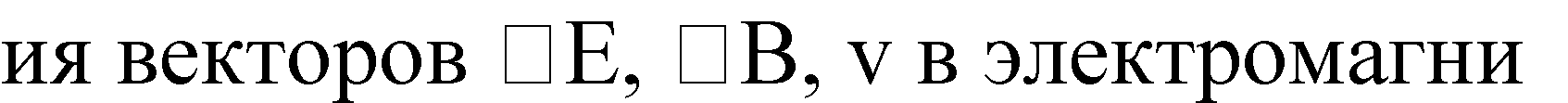 Демонстрации  1. Образование и распространение поперечных и продольных волн. Колеблющееся тело как источник звука.  Наблюдение отражения и преломления механических волн.  Наблюдение интерференции и дифракции механических волн. Звуковой резонанс.  Наблюдение связи громкости звука и высоты тона с амплитудой и частотой колебаний.  7. Исследование свойств электромагнитных волн: отражение, преломление, поляризация, дифракция, интерференция. Тема 3. Оптика Геометрическая оптика. Прямолинейное распространение света в однородной среде. Луч света. Точечный источник света. Отражение света. Законы отражения света. Построение изображений в плоском зеркале. Преломление света. Законы преломления света. Абсолютный показатель преломления. Полное внутреннее отражение. Предельный угол полного внутреннего отражения. Дисперсия света. Сложный состав белого света.  Цвет. Собирающие и рассеивающие линзы. Тонкая линза. Фокусное расстояние и оптическая сила тонкой линзы. Построение изображений в собирающих и рассеивающих линзах. Формула тонкой линзы. Увеличение, даваемое линзой. Пределы применимости геометрической оптики. Волновая оптика. Интерференция света. Когерентные источники. Условия наблюдения максимумов и минимумов в интерференционной картине от двух синфазных когерентных источников. Дифракция света. Дифракционная решётка. Условие наблюдения главных максимумов при падении монохроматического света на дифракционную решётку. Поляризация света. Технические устройства и практическое применение: очки, лупа, фотоаппарат, проекционный аппарат, микроскоп, телескоп, волоконная оптика, дифракционная решётка, поляроид.  Демонстрации  Прямолинейное распространение, отражение и преломление света. Оптические приборы.  Полное внутреннее отражение. Модель световода.  Исследование свойств изображений в линзах. Модели микроскопа, телескопа.  Наблюдение интерференции света.  Наблюдение дифракции света.  Наблюдение дисперсии света.  Получение спектра с помощью призмы.  Получение спектра с помощью дифракционной решётки.  Наблюдение поляризации света.  Ученический эксперимент, лабораторные работы  1. Измерение показателя преломления стекла.  Исследование свойств изображений в линзах.  Наблюдение дисперсии света РАЗДЕЛ 6. ОСНОВЫ СПЕЦИАЛЬНОЙ ТЕОРИИ ОТНОСИТЕЛЬНОСТИ Границы применимости классической механики. Постулаты специальной теории относительности: инвариантность модуля скорости света в вакууме, принцип относительности Эйнштейна. Относительность одновременности. Замедление времени и сокращение длины.  Энергия и импульс релятивистской частицы. Связь массы с энергией и импульсом релятивистской частицы. Энергия покоя. РАЗДЕЛ 7. КВАНТОВАЯ ФИЗИКА Тема 1. Элементы квантовой оптики Фотоны. Формула Планка связи энергии фотона с его частотой. Энергия и импульс фотона. Открытие и исследование фотоэффекта. Опыты А. Г. Столетова. Законы фотоэффекта. Уравнение Эйнштейна для фотоэффекта. «Красная граница» фотоэффекта. Давление света. Опыты П. Н. Лебедева. Химическое действие света. Технические устройства и практическое применение: фотоэлемент, фото-датчик, солнечная батарея, светодиод.  Демонстрации 1. Фотоэффект на установке с цинковой пластиной. 2. Исследование законов внешнего фотоэффекта. 3. Светодиод. 4. Солнечная батарея Тема 2. Строение атома Модель атома Томсона. Опыты Резерфорда по рассеянию α-частиц. Планетарная модель атома. Постулаты Бора. Излучение и поглощение фотонов при переходе атома с одного уровня энергии на другой. Виды спектров. Спектр уровней энергии атома водорода. Волновые свойства частиц. Волны де Бройля. Корпускулярноволновой дуализм. Спонтанное и вынужденное излучение. Технические устройства и практическое применение: спектральный анализ (спектроскоп), лазер, квантовый компьютер.  Демонстрации 1. Модель опыта Резерфорда. 2. Определение длины волны лазера. 3. Наблюдение линейчатых спектров излучения. 4. Лазер. Ученический эксперимент, лабораторные работы 1. Наблюдение линейчатого спектра. Тема 3. Атомное ядро Эксперименты, доказывающие сложность строения ядра. Открытие радиоактивности. Опыты Резерфорда по определению состава радиоактивного излучения. Свойства альфа-, бета-, гамма-излучения. Влияние радиоактивности на живые организмы. Открытие протона и нейтрона. Нуклонная модель ядра Гейзенберга—Иваненко. Заряд ядра. Массовое число ядра. Изотопы. Альфа-распад. Электронный и позитронный бета-распад. Гамма-излучение. Закон радиоактивного распада. Энергия связи нуклонов в ядре. Ядерные силы. Дефект массы ядра. Ядерные реакции. Деление и синтез ядер. Ядерный реактор. Термоядерный синтез. Проблемы и перспективы ядерной энергетики. Экологические аспекты ядерной энергетики. Элементарные частицы. Открытие позитрона. Методы наблюдения и регистрации элементарных частиц. Фундаментальные взаимодействия. Единство физической картины мира. Технические устройства и практическое применение: дозиметр, камера Вильсона, ядерный реактор, атомная бомба.  Демонстрации 1. Счётчик ионизирующих частиц. Ученический эксперимент, лабораторные работы 1. Исследование треков частиц (по готовым фотографиям). РАЗДЕЛ 8. ЭЛЕМЕНТЫ АСТРОНОМИИ И АСТРОФИЗИКИ Этапы развития астрономии. Прикладное и мировоззренческое значение астрономии. Вид звёздного неба. Созвездия, яркие звёзды, планеты, их  видимое движение. Солнечная система. Солнце. Солнечная активность. Источник энергии Солнца и  звёзд. Звёзды, их основные характеристики. Диаграмма «спектральный класс — светимость». Звёзды главной последовательности. Зависимость «масса  — светимость» для звёзд главной последовательности. Внутреннее строение звёзд. Современные представления о происхождении и эволюции Солнца и звёзд. Этапы жизни звёзд. Млечный Путь  — наша Галактика. Положение и движение Солнца в Галактике. Типы галактик. Радиогалактики и квазары. Чёрные дыры в ядрах галактик. Вселенная. Расширение Вселенной. Закон Хаббла. Разбегание галактик. Теория Большого взрыва. Реликтовое излучение. Масштабная структура Вселенной. Метагалактика. Нерешённые проблемы астрономии. Ученические наблюдения 1. Наблюдения невооружённым глазом с использованием компьютерных приложений для определения положения небесных объектов на конкретную дату: основные созвездия Северного полушария и яркие звёзды. 2. Наблюдения в телескоп Луны, планет, Млечного Пути ОБОБЩАЮЩЕЕ ПОВТОРЕНИЕ Роль физики и астрономии в экономической, технологической, социальной и этической сферах деятельности человека; роль и место физики и астрономии в современной научной картине мира; роль физической теории в формировании представлений о физической картине мира, место физической картины мира в общем ряду современных естественно-научных представлений о природе Тема 1. Биология как наука (2 ч) Биология как наука. Связь биологии с общественными, техническими и другими естественными науками, философией, этикой, эстетикой и правом. Роль биологии в формировании современной научной картины мира. Система биологических наук.  Методы познания живой природы (наблюдение, эксперимент, описание, измерение, классификация, моделирование, статистическая обработка данных). Демонстрации: Портреты: Ч. Дарвин, Г. Мендель, Н. К. Кольцов, Дж. Уотсон и Ф. Крик. Таблицы и схемы: «Методы познания живой природы». Лабораторные и практические работы: Практическая работа № 1. «Использование различных методов при изучении биологических объектов». Тема 2. Живые системы и их организация (1 ч) Живые системы (биосистемы) как предмет изучения биологии. Отличие живых систем от неорганической природы. Свойства биосистем и их разнообразие. Уровни организации биосистем: молекулярный, клеточный, тканевый, организменный, популяционно-видовой, экосистемный (биогеоценотический), биосферный. Демонстрации: Таблицы и схемы: «Основные признаки жизни», «Уровни организации живой природы». Оборудование: модель молекулы ДНК. Тема 3. Химический состав и строение клетки (8 ч) Химический состав клетки. Химические элементы: макро-элементы, микроэлементы. Вода и минеральные вещества.  Функции воды и минеральных веществ в клетке. Поддержание осмотического баланса. Белки. Состав и строение белков. Аминокислоты — мономеры белков. Незаменимые и заменимые аминокислоты. Аминокислотный состав. Уровни структуры белковой молекулы (первичная, вторичная, третичная и четвертичная структура). Химические свойства белков. Биологические функции белков. Ферменты — биологические катализаторы. Строение фермента: активный центр, субстратная специфичность. Коферменты. Витамины. Отличия ферментов от неорганических катализаторов. Углеводы: моносахариды (глюкоза, рибоза и дезоксирибоза), дисахариды (сахароза, лактоза) и полисахариды (крахмал, гликоген, целлюлоза). Биологические функции углеводов. Липиды: триглицериды, фосфолипиды, стероиды. Гидрофильно-гидрофобные свойства. Биологические функции липидов. Сравнение углеводов, белков и липидов как источников энергии. Нуклеиновые кислоты: ДНК и РНК. Нуклеотиды — мономеры нуклеиновых кислот. Строение и функции ДНК. Строение и функции РНК. Виды РНК. АТФ: строение и функции. Цитология — наука о клетке. Клеточная теория — пример взаимодействия идей и фактов в научном познании. Методы изучения клетки. Клетка как целостная живая система. Общие признаки клеток: замкнутая наружная мембрана, молекулы ДНК как генетический аппарат, система синтеза белка. Типы клеток: эукариотическая и прокариотическая. Особенности строения прокариотической клетки. Клеточная стенка бактерий. Строение эукариотической клетки. Основные отличия растительной, животной и грибной клетки. Поверхностные структуры клеток — клеточная стенка, гликокаликс, их функции. Плазматическая мембрана, её свойства и функции. Цитоплазма и её органоиды. Одномембранные органоиды клетки: ЭПС, аппарат Гольджи, лизосомы. Полуавтономные органоиды клетки: митохондрии, пластиды. Происхождение митохондрий и пластид. Виды пластид. Немембран-ные органоиды клетки: рибосомы,   клеточный центр, центриоли, реснички, жгутики. Функции органоидов клетки. Включения. Ядро — регуляторный центр клетки. Строение ядра: ядерная оболочка, кариоплазма, хроматин, ядрышко. Хромосомы. Транспорт веществ в клетке. Демонстрации: Портреты: А. Левенгук, Р. Гук, Т. Шванн, М. Шлейден, Р. Вирхов, Дж. Уотсон, Ф. Крик, М. Уилкинс, Р. Франклин, К. М. Бэр. Диаграммы: «Распределение химических элементов в неживой природе», «Распределение химических элементов в живой природе». Таблицы и схемы: «Периодическая таблица химических элементов», «Строение молекулы воды», «Биосинтез белка», «Строение молекулы белка», «Строение фермента», «Нуклеиновые кислоты. ДНК», «Строение молекулы АТФ», «Строение эукариотической клетки», «Строение животной клетки», «Строение растительной клетки», «Строение прокариотической клетки», «Строение ядра клетки», «Углеводы», «Липиды». Оборудование: световой микроскоп, оборудование для проведения наблюдений, измерений, экспериментов; микропрепараты растительных, животных и бактериальных клеток. Лабораторные и практические работы: Лабораторная работа № 1. «Изучение каталитической активности ферментов (на примере амилазы или каталазы)». Лабораторная работа № 2. «Изучение строения клеток растений, животных и бактерий под микроскопом на готовых микропрепаратах и их описание». Тема 4. Жизнедеятельность клетки (6 ч) Обмен веществ, или метаболизм. Ассимиляция (пластический обмен) и диссимиляция (энергетический обмен) — две стороны единого процесса метаболизма. Роль законов сохранения веществ и энергии в понимании метаболизма.Типы обмена веществ: автотрофный и гетеротрофный. Роль ферментов в обмене веществ и превращении энергии в клетке. Фотосинтез. Световая и темновая фазы фотосинтеза. Реакции фотосинтеза. Эффективность фотосинтеза. Значение фотосинтеза для жизни на Земле. Влияние условий среды на фотосинтез и способы повышения его продуктивности у культурных растений Хемосинтез. Хемосинтезирующие бактерии. Значение хемосинтеза для жизни на Земле. Энергетический обмен в клетке. Расщепление веществ, выделение и аккумулирование энергии в клетке. Этапы энергетического обмена. Гликолиз. Брожение и его виды. Кислородное окисление, или клеточное дыхание. Окислительное фосфорилирование. Эффективность энергетического обмена. Реакции матричного синтеза. Генетическая информация и ДНК. Реализация генетической информации в клетке. Генетический код и его свойства. Транскрипция — матричный синтез РНК. Трансляция — биосинтез белка. Этапы трансляции. Кодирование аминокислот. Роль рибосом в биосинтезе белка. Неклеточные формы жизни — вирусы. История открытия вирусов (Д.И. Ивановский). Особенности строения и жизненный цикл вирусов. Бактериофаги. Болезни растений, жи-вотных и человека, вызываемые вирусами. Вирус иммуно-дефицита человека (ВИЧ) — возбудитель СПИДа. Обратная транскрипция, ревертаза и интеграза. Профилактика распространения вирусных заболеваний. Демонстрации: Портреты: Н. К. Кольцов, Д. И. Ивановский, К. А. Тимирязев. Таблицы и схемы: «Типы питания», «Метаболизм», «Митохондрия», «Энергетический обмен», «Хлоропласт», «Фотосинтез», «Строение ДНК», «Строение и функционирование гена», «Синтез белка», «Генетический код», «Вирусы», «Бактериофаги», «Строение и жизненный цикл вируса СПИДа, бактериофага», «Репликация ДНК». Оборудование: модели-аппликации «Удвоение ДНК и транскрипция», «Биосинтез белка», «Строение клетки»; модель структуры ДНК. Тема 5. Размножение и индивидуальное развитие организмов (5 ч) Клеточный цикл, или жизненный цикл клетки. Интерфаза и митоз. Процессы, протекающие в интерфазе. Репликация — реакция матричного синтеза ДНК. Строение хромосом. Хромосомный набор — кариотип. Диплоидный и гаплоидный хромосомные наборы. Хроматиды. Цитологические основы размножения и индивидуального развития организмов. Деление клетки — митоз. Стадии митоза. Процессы, происходящие на разных стадиях митоза. Биологический смысл митоза. Программируемая гибель клетки — апоптоз. Формы размножения организмов: бесполое и половое. Виды бесполого размножения: деление надвое, почкование одно- и многоклеточных, спорообразование, вегетативное размножение. Искусственное клонирование организмов, его значение для селекции. Половое размножение, его отличия от бесполого. Мейоз. Стадии мейоза. Процессы, происходящие на стадиях мейоза. Поведение хромосом в мейозе. Кроссинговер. Биологический смысл и значение мейоза. Гаметогенез — процесс образования половых клеток у животных. Половые железы: семенники и яичники. Образование и развитие половых клеток — гамет (сперматозоид, яйцеклетка) — сперматогенез и оогенез. Особенности строения яйцеклеток и сперматозоидов. Оплодотворение. Партеногенез. Индивидуальное развитие (онтогенез). Эмбриональное развитие (эмбриогенез). Этапы эмбрионального развития у позвоночных животных: дробление, гаструляция, органогенез. Постэмбриональное развитие. Типы постэмбрионального развития: прямое, непрямое (личиночное). Влияние среды на развитие организмов; факторы, способные вызывать врождённые уродства. Рост и развитие растений. Онтогенез цветкового растения: строение семени, стадии развития. Демонстрации: Таблицы и схемы: «Формы размножения организмов», «Двойное оплодотворение у цветковых растений», «Вегетативное размножение растений», «Деление клетки бактерий», «Строение половых клеток», «Строение хромосомы», «Клеточный цикл», «Репликация ДНК», «Митоз», «Мейоз», «Прямое и непрямое развитие», «Гаметогенез у млекопитающих и человека», «Основные стадии онтогенеза».  Оборудование: микроскоп, микропрепараты «Сперматозоиды млекопитающего», «Яйцеклетка млекопитающего», «Кариокинез в клетках корешка лука», магнитная модель-аппликация «Деление клетки»; модель ДНК, модель метафазной хромосомы. Лабораторные и практические работы: Лабораторная работа № 3. «Наблюдение митоза в клетках кончика корешка лука на готовых микропрепаратах». Лабораторная работа № 4. «Изучение строения половых клеток на готовых микропрепаратах». Тема 6. Наследственность и изменчивость организмов (8 ч) Предмет и задачи генетики. История развития генетики. Роль цитологии и эмбриологии в становлении генетики. Вклад российских и зарубежных учёных в развитие генетики. Методы генетики (гибридологический, цитогенетический, молекулярно-генетический). Основные генетические понятия. Генетическая символика, используемая в схемах скрещиваний. Закономерности наследования признаков, установленные Г. Менделем. Моногибридное скрещивание. Закон едино-образия гибридов первого поколения. Правило доминирования. Закон расщепления признаков. Гипотеза чистоты гамет. Полное и неполное доминирование. Дигибридное скрещивание. Закон независимого наследования признаков. Цитогенетические основы дигибридного скрещивания. Анализирующее скрещивание. Использование анализирующего скрещивания для определения генотипа особи. Сцепленное наследование признаков. Работа Т. Моргана по сцепленному наследованию генов. Нарушение сцепления генов в результате кроссинговера. Хромосомная теория наследственности. Генетические карты. Генетика пола. Хромосомное определение пола. Аутосомы и половые хромосомы. Гомогаметные и гетерогаметные организмы. Наследование признаков, сцепленных с полом. Изменчивость. Виды изменчивости: ненаследственная и наследственная. Роль среды в ненаследственной изменчивости. Характеристика модификационной изменчивости. Вариационный ряд и вариационная кривая. Норма реакции признака. Количественные и качественные признаки и их норма реакции. Свойства модификационной изменчивости. Наследственная, или генотипическая, изменчивость. Комбинативная изменчивость. Мейоз и половой процесс — основа комбинативной изменчивости.Мутационная изменчивость. Классификация мутаций: генные, хромосомные, геномные. Частота и причины мутаций. Мутагенные факторы. Закон гомологических рядов в наследственной изменчивости Н. И. Вавилова. Внеядерная наследственность и изменчивость. Генетика человека. Кариотип человека. Основные методы генетики человека: генеалогический, близнецовый, цитогенетический, биохимический, молекулярно-генетический. Современное определение генотипа: полногеномное секвенирование, генотипирование, в том числе с помощью ПЦР-анализа. Наследственные заболевания человека: генные болезни, болезни с наследственной предрасположенностью, хромосомные болезни. Соматические и генеративные мутации. Стволовые клетки. Принципы здорового образа жизни, диагностики, профилактики и лечения генетических болезней. Медико-генетическое консультирование. Значение медицинской генетики в предотвращении и лечении генетических заболеваний человека. Демонстрации: Портреты: Г. Мендель, Т. Морган, Г. де Фриз, С. С. Четвериков, Н. В. Тимофеев-Ресовский, Н. И. Вавилов. Таблицы и схемы: «Моногибридное скрещивание и его цитогенетическая основа», «Закон расщепления и его цитогенетическая основа», «Закон чистоты гамет», «Дигибридное скрещивание», «Цитологические основы дигибридного скрещивания», «Мейоз», «Взаимодействие аллельных генов», «Генетические карты растений, животных и человека», «Генетика пола», «Закономерности наследования, сцепленного с полом», «Кариотипы человека и животных», «Виды изменчивости», «Модификационная изменчивость», «Наследование резусфактора», «Генетика групп крови», «Мутационная изменчивость». Оборудование: модели-аппликации «Моногибридное скрещивание», «Неполное доминирование», «Дигибридное скрещивание», «Перекрёст хромосом»; микроскоп и микропрепарат «Дрозофила» (норма, мутации формы крыльев и окраски тела); гербарий «Горох посевной». Лабораторные и практические работы: Лабораторная работа № 5. «Изучение результатов моногибридного и дигибридного скрещивания у дрозофилы на готовых микропрепаратах». Лабораторная работа № 6. «Изучение модификационной изменчивости, построение вариационного ряда и вариационной кривой». Лабораторная работа № 7. «Анализ мутаций у дрозофилы на готовых микропрепаратах». Практическая работа № 2. «Составление и анализ родословных человека».Тема 1. Эволюционная биология (9 ч) Предпосылки возникновения эволюционной теории. Эволюционная теория и её место в биологии. Влияние эволюционной теории на развитие биологии и других наук. Свидетельства эволюции. Палеонтологические: последовательность появления видов в палеонтологической летописи, переходные формы. Биогеографические: сходство и различие фаун и флор материков и островов. Эмбриологические: сходства и различия эмбрионов разных видов позвоночных. Сравнительно-анатомические: гомологичные, аналогичные, рудиментарные органы, атавизмы. Молекулярно-биохимические: сходство механизмов наследственности и основных метаболических путей у всех организмов. Эволюционная теория Ч. Дарвина. Предпосылки возникновения дарвинизма. Движущие силы эволюции видов по Дарвину (избыточное размножение при ограниченности ресурсов, неопределённая изменчивость, борьба за существование, естественный отбор). Синтетическая теория эволюции (СТЭ) и её основные положения. Микроэволюция. Популяция как единица вида и эволюции. Движущие силы (факторы) эволюции видов в природе. Мутационный процесс и комбинативная изменчивость. Популяционные волны и дрейф генов. Изоляция и миграция. Естественный отбор — направляющий фактор эволюции. Формы естественного отбора. Приспособленность организмов как результат эволюции.  Примеры приспособлений у организмов. Ароморфозы и идио-адаптации. Вид и видообразование. Критерии вида. Основные формы видообразования: географическое, экологическое. Макроэволюция. Формы эволюции: филетическая, дивергентная, конвергентная, параллельная. Необратимость эволюции. Происхождение от неспециализированных предков. Прогрессирующая специализация. Адаптивная радиация. Демонстрации: Портреты: К. Линней, Ж. Б. Ламарк, Ч. Дарвин, В. О. Ковалевский, К. М. Бэр, Э. Геккель, Ф. Мюллер, А. Н. Северцов. Таблицы и схемы: «Развитие органического мира на Земле», «Зародыши позвоночных животных», «Археоптерикс», «Формы борьбы за существование», «Естественный отбор», «Многообразие сортов растений», «Многообразие пород животных», «Популяции», «Мутационная изменчивость»; «Ароморфозы», «Идиоадаптации», «Общая дегенерация», «Движущие силы эволюции», «Карта-схема маршрута путешествия Ч. Дарвина», «Борьба за существование», «Приспособленность организмов», «Географическое видообразова-ние», «Экологическое видообразование». Оборудование: коллекция насекомых с различными типами окраски; набор плодов и семян; коллекция «Примеры защитных приспособлений у животных»; модель «Основные направления эволюции»; объёмная модель «Строение головного мозга позвоночных». Биогеографическая карта мира; коллекция «Формы сохранности ископаемых животных и растений»; 	модель- аппликация «Перекрёст хромосом»; влажные препараты «Развитие насекомого», «Развитие лягушки»; микропрепарат «Дрозофила» (норма, мутации формы крыльев и окраски  тела). Лабораторные и практические работы: Лабораторная работа № 1. «Сравнение видов по морфологическому критерию». Лабораторная работа № 2. «Описание приспособленности организма и её относительного характера». Тема 2. Возникновение и развитие жизни на Земле (9 ч) Донаучные представления о зарождении жизни. Научные гипотезы возникновения жизни на Земле: абиогенез и панспермия. Химическая эволюция. Абиогенный синтез органических веществ из неорганических. Экспериментальное подтверждение химической эволюции. Начальные этапы биологической эволюции. Гипотеза РНК-мира. Формирование мебранных структур и возникновение протоклетки. Первые клетки и их эволюция. Формирование основных групп живых организмов. Развитие жизни на Земле по эрам и периодам. Катархей. Архейская и протерозойская эры. Палеозойская эра и её периоды: кембрийский, ордовикский, силурийский, девонский, каменноугольный, пермский. Мезозойская эра и её периоды: триасовый, юрский, меловой. Кайнозойская эра и её периоды: палеогеновый, неогеновый, антропогеновый. Характеристика климата и геологических процессов. Основные этапы эволюции растительного и животного мира. Ароморфозы у растений и животных. Появление, расцвет и вымирание групп живых организмов. Система органического мира как отражение эволюции. Основные систематические группы организмов. Эволюция человека. Антропология как наука. Развитие представлений о происхождении человека. Методы изучения антропогенеза. Сходства и различия человека и животных. Систематическое положение человека. Движущие силы (факторы) антропогенеза. Наследственная изменчивость и естественный отбор. Общественный образ жизни, изготовление орудий труда, мышление, речь. Основные стадии и ветви эволюции человека: австралопитеки, Человек умелый, Человек прямоходящий, Человек неандертальский, Человек разумный. Находки ископаемых остатков, время существования, область распространения, объём головного мозга, образ жизни, орудия. Человеческие расы. Основные большие расы: европеоидная (евразийская), негроавстралоидная (экваториальная), монголоидная (азиатско-американская). Черты приспособленности представителей человеческих рас к условиям существования. Единство человеческих рас. Критика расизма. Демонстрации: Портреты: Ф. Реди, Л. Пастер, А. И. Опарин, С. Миллер, Г. Юри, Ч. Дарвин. Таблицы и схемы: «Возникновение Солнечной системы», «Развитие органического мира», «Растительная клетка», «Животная клетка», «Прокариотическая клетка», «Современная система органического мира», «Сравнение анатомических черт строения человека и человекообразных обезьян», «Основные места палеонтологических находок предков современного человека», «Древнейшие люди», «Древние люди», «Первые современные люди», «Человеческие расы». Оборудование: муляжи «Происхождение человека» (бюсты австралопитека, питекантропа, не-андертальца, кроманьонца); слепки или изображения каменных орудий первобытного человека (камни-чопперы, рубила, скребла); геохронологическая таблица; коллекция «Формы сохранности ископаемых животных и растений». Лабораторные и практические работы: Практическая работа № 1. «Изучение ископаемых остатков растений и животных в кол-	лекциях».Экскурсия 	«Эволюция 	органического 	мира 	на 	Земле»  (в естественно-научный или краеведческий музей). Тема 3. Организмы и окружающая среда (5 ч) Экология как наука. Задачи и разделы экологии. Методы экологических исследований. Экологическое мировоззрение современного человека. Среды обитания организмов: водная, наземно-воздушная, почвенная, внутриорганизменная. Экологические факторы. Классификация экологических факторов: абиотические, биотические и антропогенные. Действие экологических факторов на организмы. Абиотические факторы: свет, температура, влажность. Фотопериодизм. Приспособления организмов к действию абиотических факторов. Биологические ритмы. Биотические факторы. Виды биотических взаимодействий: конкуренция, хищничество, симбиоз и его формы. Паразитизм, кооперация, мутуализм, комменсализм (квартиранство, нахлебничество). Аменсализм, нейтрализм. Значение биотических взаимодействий для существования организмов в природных сообществах. Экологические характеристики популяции. Основные показатели популяции: численность, плотность, рождаемость, смертность, прирост, миграция. Динамика численности популяции и её регуляция. Демонстрации:  Портреты: А.  Гумбольдт, К.  Ф.  Рулье, Э.  Геккель. Таблицы и схемы: карта «Природные зоны Земли», «Среды обитания организмов», «Фотопериодизм», «Популяции», «Закономерности роста численности популяции инфузориитуфельки», «Пищевые цепи». Лабораторные и практические работы: Лабораторная работа № 3. «Морфологические особенности растений из разных мест обитания». Лабораторная работа № 4. «Влияние света на рост и развитие черенков колеуса». Практическая работа № 2. «Подсчёт плотности популяций разных видов растений». Тема 4. Сообщества и экологические системы (9 ч) Сообщество организмов — биоценоз. Структуры биоценоза: видовая, пространственная, трофическая (пищевая). Виды-доминанты. Связи в биоценозе. Экологические системы (экосистемы). Понятие об экосистеме и биогеоценозе. Функциональные компоненты экосистемы: продуценты, консументы, редуценты. Круговорот веществ и поток энергии в экосистеме. Трофические (пищевые) уровни экосистемы. Пищевые цепи и сети. Основные показатели экосистемы: биомасса, продукция. Экологические пирамиды: продукции, численности, биомассы. Свойства экосистем: устойчивость, саморегуляция, развитие. Сукцессия. Природные экосистемы. Экосистемы озёр и рек. Экосистема хвойного или широколиственного леса. Антропогенные экосистемы. Агроэкосистемы. Урбоэкосистемы. Биологическое и хозяйственное значение агроэкосистем и урбоэкосистем. Биоразнообразие как фактор устойчивости экосистем. Сохранение биологического разнообразия на Земле. Учение В.И. Вернадского о биосфере. Границы, состав и структура биосферы. Живое вещество и его функции. Особенности биосферы как глобальной экосистемы. Динамическое равновесие и обратная связь в биосфере. Круговороты веществ и биогеохимические циклы элементов (углерода, азота). Зональ ность биосферы. Основные биомы суши. Человечество в биосфере Земли. Антропогенные изменения в биосфере. Глобальные экологические проблемы. Теоретические основы органической химии Предмет органической химии: её возникновение, развитие и значение в получении новых веществ и материалов. Теория строения органических соединений А. М. Бутлерова, её основные положения. Структурные формулы органических веществ. Гомология, изомерия. Химическая связь в органических соединениях — одинарные и кратные связи. Представление о классификации органических веществ. Номенклатура органических соединений (систематическая) и тривиальные названия важнейших представителей классов органических веществ. Экспериментальные методы изучения веществ и их превращений: ознакомление с образцами органических веществ и материалами на их основе; моделирование молекул органических веществ; наблюдение и описание демонстрационных опытов по превращению органических веществ при нагревании (плавление, обугливание и горение). Углеводороды Алканы: состав и строение, гомологический ряд. Метан и этан — простейшие представители алканов: физические и химические свойства (реакции замещения и горения), нахождение в природе, получение и применение.  Алкены: состав и строение, гомологический ряд. Этилен и пропилен — простейшие представители алкенов: физические и химические свойства (реакции гидрирования, галогенирования, гидратации, окисления и полимеризации), получение и применение.  Алкадиены. Бутадиен-1,3 и метилбутадиен-1,3: строение, важнейшие химические свойства (реакция полимеризации). Получение синтетического каучука и резины. Алкины: состав и особенности строения, гомологический ряд. Ацетилен — простейший представитель алкинов: состав, строение, физические и химические свойства (реакции гидрирования, галогенирования, гидратации, горения), получение и применение.  Арены. Бензол: состав, строение, физические и химические свойства (реакции галогенирования и нитрования), получение и применение. Толуол: состав, строение, физические и химические свойства (реакции галогенирования и нитрования) получение и применение. оксичность аренов. Генетическая связь между углеводородами, принадлежащими к различным классам.  Природные источники углеводородов. Природный газ и попутные нефтяные газы. Нефть и её происхождение. Способы переработки нефти: перегонка, крекинг (термический, каталитический), пиролиз. Продукты переработки нефти, их применение в промышленности и в быту. Каменный уголь и продукты его переработки.  Экспериментальные методы изучения веществ и их превращений: ознакомление с образцами пластмасс, каучуков и резины; коллекции «Нефть» и «Уголь»; моделирование мо- лекул углеводородов и галогенопроизводных; проведение практической работы: получение этилена и изучение его свойств.  Расчётные задачи Вычисления по уравнению химической реакции (массы, объёма, количества исходного вещества или продукта реакции по известным массе, объёму, количеству одного из исходных веществ или продуктов реакции). Кислородсодержащие органические соединения Предельные одноатомные спирты. Метанол и этанол: строение, физические и химические свойства (реакции с активными металлами, галогеноводородами, горение), применение. Водородные связи между молекулами спиртов. Действие метанола и этанола на организм человека.  Многоатомные спирты. Этиленгликоль и глицерин: строение, физические и химические свойства (взаимодействие со щелочными металлами, качественная реакция на многоатомные спирты). Действие на организм человека. Применение глицерина и этиленгликоля.  Фенол: строение молекулы, физические и химические свойства. Токсичность фенола. Применение фенола.  Альдегиды и кетоны. Формальдегид, ацетальдегид: строение, физические и химические свойства (реакции окисления и восстановления, качественные реакции), получение и применение.  Ацетон: строение, физические и химические свойства (реакции окисления и восстановления), получение и применение. Одноосновные предельные карбоновые кислоты. Муравьиная и уксусная кислоты: строение, физические и химические свойства (свойства, общие для класса кислот, реакция этерификации), получение и применение. Стеариновая и олеиновая кислоты как представители высших карбоновых кислот. Мыла как соли высших карбоновых кислот, их моющее действие. Сложные эфиры как производные карбоновых кислот. Гидролиз сложных эфиров. Жиры. Гидролиз жиров. Применение жиров. Биологическая роль жиров. Углеводы: состав, классификация углеводов (моно-, ди- и полисахариды). Глюкоза — простейший моносахарид: особенности строения молекулы, физические и химические свойства (взаимодействие с гидроксидом меди(II), окисление аммиачным раствором оксида серебра(I), восстановление, брожение глюкозы), нахождение в природе, применение, биологическая роль. Фотосинтез. Фруктоза как изомер глюкозы.  Сахароза — представитель дисахаридов, гидролиз, нахождение в природе и применение. Крахмал и целлюлоза как природные полимеры. Строение крахмала и целлюлозы. Физические и химические свойства крахмала (гидролиз, качественная реакция с иодом).Экспериментальные методы изучения веществ и их превращений: проведение, наблюдение и описание демонстрационных опытов: горение спиртов, качественные реакции одноатомных спиртов (окисление этанола оксидом меди(II)), многоатомных спиртов (взаимодействие глицерина с гидроксидом меди(II)), альдегидов (окисление аммиачным раствором оксида серебра(I) и гидроксидом меди(II), взаимодействие крахмала с иодом); проведение практической работы: свойства раствора уксусной кислоты. Расчётные задачи Вычисления по уравнению химической реакции (массы, объёма, количества исходного вещества или продукта реакции по известным массе, объёму, количеству одного из исходных веществ или продуктов реакции). Азотсодержащие органические соединения Амины. Метиламин и анилин: состав, строение, физические и химические свойства (горение, взаимодействие с водой и кислотами). Аминокислоты как амфотерные органические соединения. Физические и химические свойства аминокислот (на примере глицина). Биологическое значение аминокислот. Пеп-тиды. Белки как природные высокомолекулярные соединения. Первичная, вторичная и третичная структура белков. Химические свойства белков: гидролиз, денатурация, качественные реакции на белки.  Экспериментальные методы изучения веществ и их превращений: наблюдение и описание демонстрационных опытов: денатурация белков при нагревании, цветные реакции белков. Высокомолекулярные соединения Основные понятия химии высокомолекулярных соединений: мономер, полимер, структурное звено, степень полимеризации, средняя молекулярная масса. Основные методы синтеза высокомолекулярных соединений — полимеризация и поликонденсация.  Пластмассы (полиэтилен, полипропилен, поливинилхлорид, полистирол). Натуральный и синтетические каучуки (бутадиеновый, хлоропреновый и изопреновый). Волокна: натуральные (хлопок, шерсть, шёлк), искусственные (ацетатное волокно, вискоза), синтетические (капрон и лавсан). Экспериментальные методы изучения веществ и их превращений: ознакомление с образцами природных и искусственных волокон, пластмасс, каучуков. Межпредметные связи Реализация межпредметных связей при изучении органической химии в 10 классе осуществляется через использование как общих естественно-научных понятий, так и поня-тий, являющихся системными для отдельных предметов естественно- научного цикла. Общие естественно-научные понятия: явление, научный факт, гипотеза, закон, теория, анализ, синтез, классификация, периодичность, наблюдение, измерение, эксперимент, моделирование. Физика: материя, энергия, масса, атом, электрон, молекула, энергетический уровень, вещество, тело, объём, агрегатное состояние вещества, физические величины и единицы их измерения. Биология: клетка, организм, биосфера, обмен веществ в организме, фотосинтез, биологически активные вещества (белки, углеводы, жиры, ферменты). География: минералы, горные породы, полезные ископаемые, топливо, ресурсы. Технология: пищевые продукты, основы рационального питания, моющие средства, лекарственные и косметические препараты, материалы из искусственных и синтетических волокон.ческой решётки.  Понятие о дисперсных системах. Истинные и коллоидные растворы. Массовая доля вещества в растворе. Классификация неорганических соединений. Номенклатура неорганических веществ. Генетическая связь неорганических веществ, принадлежащих к различным классам. Химическая реакция. Классификация химических реакций в неорганической и органической химии. Закон сохранения массы веществ; закон сохранения и превращения энергии при химических реакциях. Скорость реакции, её зависимость от различных факторов. Обратимые реакции. Химическое равновесие. Факторы, влияющие на состояние химического равновесия. Принцип Ле Шателье.  Электролитическая диссоциация. Сильные и слабые элект-ролиты. Среда водных растворов веществ: кислая, нейтральная, щелочная. Понятие о водородном показателе (pH) раствора. Реакции ионного обмена. Гидролиз неорганических и органических веществ. Окислительно-восстановительные реакции. Понятие об электролизе расплавов и растворов солей. Применение электролиза. Экспериментальные методы изучения веществ и их превращений: демонстрация таблиц «Периодическая система химических элементов Д.И. Менделеева»; изучение моделей кристаллических решёток; наблюдение и описание демонстрационных и лабораторных опытов (разложение пероксида водорода в присутствии катализатора,  определение среды растворов веществ с помощью универсального индикатора, реакции ионного обмена); проведение практической работы «Влияние различных факторов на скорость химической реакции». Расчётные задачи Расчёты по уравнениям химических реакций, в том числе термохимические расчёты, расчёты с использованием понятия «массовая доля вещества». Раздел 2. Неорганическая химия Неметаллы. Положение неметаллов в Периодической системе химических элементов Д.И. Менделеева и особенности строения атомов. Физические свойства неметаллов. Аллотропия неметаллов (на примере кислорода, серы, фосфора и углерода).  Химические свойства важнейших неметаллов (галогенов, серы, азота, фосфора, углерода и кремния) и их соединений (оксидов, кислородсодержащих кислот, водородных соединений). Применение важнейших неметаллов и их соединений. Металлы. Положение металлов в Периодической системе химических элементов  Д. И. Менделеева. Особенности строения электронных оболочек атомов металлов. Общие физические свойства металлов. Сплавы металлов. Электрохимический ряд напряжений металлов. Химические свойства важнейших металлов (натрий, калий, кальций, магний, алюминий, цинк, хром, железо, медь) и их соединений.  Общие способы получения металлов. Металлургия. Коррозия металлов. Способы защиты от коррозии. Применение металлов в быту и технике. Экспериментальные методы изучения веществ и их превращений: изучение коллекции «Металлы и сплавы», образцов неметаллов; решение экспериментальных задач; наблюдение и описание демонстрационных и лабораторных опытов (взаимодействие гидроксида алюминия с растворами кислот и щелочей, качественные реакции на катионы металлов). Расчётные задачи Расчёты массы вещества или объёма газов по известному количеству вещества, массе или объёму одного из участвующих в реакции веществ; расчёты массы (объёма, количества вещества) продуктов реакции, если одно из веществ имеет примеси. Химия и жизнь Роль химии в обеспечении экологической, энергетической и пищевой безопасности, развитии медицины. Понятие о научных методах познания веществ и химических реакций.  Представления об общих научных принципах промышленного получения важнейших веществ.  Человек в мире веществ и материалов: важнейшие строительные материалы, конструкционные материалы, краски, стекло, керамика, материалы для электроники, наноматериалы, органические и минеральные удобрения.  Химия и здоровье человека: правила использования лекарственных препаратов; правила безопасного использования препаратов бытовой химии в повседневной жизни.  Межпредметные связи Реализация межпредметных связей при изучении общей и неорганической химии в 11 классе осуществляется через использование как общих естественно-научных понятий, так и понятий, являющихся системными для отдельных предметов естественно-научного цикла. Общие естественно-научные понятия: научный факт, гипотеза, закон, теория, анализ, синтез, классификация, периодичность, наблюдение, эксперимент, моделирование, измерение, явление. Физика: материя, энергия, масса, атом, электрон, протон, нейтрон, ион, изотоп, радиоактивность, молекула, энергетический уровень, вещество, тело, объём, агрегатное состояние вещества, физические величины и единицы их измерения, скорость. Биология: клетка, организм, экосистема, биосфера, макро- и микроэлементы, витамины, обмен веществ в организме. География: минералы, горные породы, полезные ископаемые, топливо, ресурсы. Технология: химическая промышленность, металлургия, производство строительных материалов, сельскохозяйственное производство, пищевая промышленность, фармацевтическая промышленность, производство косметических препаратов, производство конструкционных материалов, электронная промышленность, нанотехнологии. Способы самостоятельной двигательной деятельности Физкультурно-оздоровительные мероприятия в условиях активного отдыха и досуга. Общее представление о видах и формах деятельности в структурной организации образа жизни современного человека (профессиональная, бытовая и досуговая). Основные типы и виды активного отдыха, их целевое предназначение и содержательное наполнение. Кондиционная тренировка как системная организация комплексных и целе-вых занятий оздоровительной физической культурой; особенности планирования физических нагрузок и содержательного наполнения.  Медицинский осмотр учащихся как необходимое условие для организации самостоятельных занятий оздоровительной физической культурой. Контроль текущего состояния организма с помощью пробы Руфье, характеристика способов применения и критериев оценивания. Оперативный контроль в системе самостоятельных занятий кондиционной тренировкой, цель и задачи контроля, способы организации и проведения измерительных процедур. Физическое совершенствование Физкультурно-оздоровительная деятельность. Упражнения оздоровительной гимнастики как средство профилактики нарушения осанки и органов зрения; предупреждения перенапряжения мышц опорно-двигательного аппарата при длительной работе за компьютером. Атлетическая и аэробная гимнастика как современные оздоровительные системы физической культуры: цель, задачи, формы организации. Способы индивидуализации содержания и физических нагрузок при планировании системной организации занятий  кондиционной тренировкой. Спортивно-оздоровительная деятельность. Модуль «Спортивные игры».  Футбол. Техники игровых действий: вбрасывание мяча с лицевой линии, выполнение углового и штрафного ударов в изменяющихся игровых ситуациях. Закрепление правил игры в условиях игровой и учебной деятельности.  Баскетбол. Техника выполнения игровых действий: вбрасывание мяча с лицевой линии; способы овладения мячом при «спорном мяче»; выполнение штрафных бросков. Выполнение правил 3—8—24 секунды в условиях игровой деятельности. Закрепление правил игры в условиях игровой и учебной деятельности. Волейбол. Техника выполнения игровых действий: «постановка блока»; атакующий удар (с места и в движении). Тактические действия в защите и нападении. Закрепление правил игры в условиях игровой и учебной деятельности. Прикладно-ориентированная двигательная деятельность. Модуль «Плавательная подготовка». Спортивные и прикладные упражнения в плавании: брасс на спине; плавание на боку; прыжки в воду вниз ногами.  Модуль «Спортивная и физическая подготовка». Техническая и специальная физическая подготовка по избранному виду спорта; выполнение соревновательных действий в стандартных и вариативных условиях. Физическая подготовка к выполнению нормативов комплекса ГТО с использованием средств базовой физической подготовки, видов спорта и оздоровительных систем физической культуры; национальных видов спорта, культурноэтнических игр. организма в организации и планировании мероприятий здорового образа жизни; характеристика основных этапов адаптации. Основные компоненты здорового образа жизни и их влияние на здоровье современного человека.  Рациональная организация труда как фактор сохранения и укрепления здоровья. Оптимизация работоспособности в режиме трудовой деятельности. Влияние занятий физической культурой на профилактику и искоренение вредных привычек. Личная гигиена, закаливание организма и банные процедуры как компоненты здорового образа жизни.  Понятие «профессионально-ориентированная физическая культура», цель и задачи, содержательное наполнение. Оздоровительная физическая культура в режиме учебной и профессиональной деятельности. Определение индивидуального расхода энергии в процессе занятий оздоровительной физической культурой.  Взаимосвязь состояния здоровья с продолжительностью жизни человека. Роль и значение занятий физической культурой в укреплении и сохранении здоровья в разных возрастных периодах. Профилактика травматизма и оказание перовой помощи во время занятий физической культурой. Причины возникновения травм и способы их предупреждения; правила профилактики травм во время самостоятельных занятий оздоровительной физической культурой.  Способы и приёмы оказания первой помощи при ушибах разных частей тела и сотрясении мозга; переломах, вывихах и ранениях; обморожении; солнечном и тепловом ударах. Способы самостоятельной двигательной деятельности Современные оздоровительные методы и процедуры в режиме здорового образа жизни. Релаксация как метод восстановления после психического и физического напряжения; характеристика основных методов, приёмов и процедур, правила их проведения (методика Э. Джекобсона; аутогенная тренировка И. Шульца; дыхательная гимнастика А. Н. Стрельниковой; синхрогимнастика по методу «Ключ»).  Массаж как средство оздоровительной физической культуры, правила организации и проведения процедур массажа. Основные приёмы самомассажа, их воздействие на организм человека.  Банные процедуры, их назначение и правила проведения, основные способы парения. Самостоятельная подготовка к выполнению нормативных требований комплекса ГТО. Структурная организация самостоятельной подготовки к выполнению требований комплекса ГТО; способы определения направленности её тренировочных занятий в годичном цикле. Техника выполнения обязательных и дополнительных тестовых упражнений, способы их освоения и оценивания.  Самостоятельная физическая подготовка и особенности планирования её направленности по тренировочным циклам; правила контроля и индивидуализации содержания физической нагрузки. Физическое совершенствование Физкультурно-оздоровительная деятельность. Упражнения для профилактики острых респираторных заболеваний; целлюлита; снижения массы тела. Стретчинг и шейпинг как современные оздоровительные системы физической культуры: цель, задачи, формы организации. Способы индивидуализации содержания и физических нагрузок при планировании системной организации занятий кондиционной тренировкой.  Спортивно-оздоровительная деятельность. Модуль «Спортивные игры».  Футбол. Повторение правил игры в футбол, соблюдение их в процессе игровой деятельности. Совершенствование основных технических приёмов и тактических действий в условиях учебной и игровой деятельности. Баскетбол. Повторение правил игры в баскетбол, соблюдение их в процессе игровой деятельности. Совершенствование основных технических приёмов и тактических действий в условиях учебной и игровой деятельности. Волейбол. Повторение правил игры в баскетбол, соблюдение их в процессе игровой деятельности. Совершенствование основных технических приёмов и тактических действий в условиях учебной и игровой деятельности. Прикладно-ориентированная двигательная деятельность. Модуль «Атлетические единоборства». Атлетические единоборства в системе профессионально-ориентированной двигательной деятельности: её цели и задачи, формы организации тренировочных занятий. Основные технические приёмы атлетических единоборств и способы их самостоятельного разучивания (самостраховка, стойки, захваты, броски). Модуль «Спортивная и физическая подготовка». Техническая и специальная физическая подготовка по избранному виду спорта; выполнение соревновательных действий в стандартных и вариативных условиях. Физическая подготовка к выполнению нормативов комплекса ГТО с использованием средств базовой физической подготовки, видов спорта и оздоровительных систем физической культуры, национальных видов спорта, культурноэтнических игр. Модуль № 2. "Основы обороны государства". Правовые основы подготовки граждан к военной службе. Стратегические национальные приоритеты. Цели обороны. Предназначение Вооружённых Сил Российской Федерации. Войска, воинские формирования, службы, которые привлекаются к обороне страны. Составляющие воинской обязанности в мирное и военное время. Организация воинского учёта. Подготовка граждан к военной службе. Заключение комиссии по результатам медицинского освидетельствования о годности гражданина к военной службе. Допризывная подготовка. Подготовка по основам военной службы в образовательных организациях в рамках освоения образовательной программы среднего общего образования. Подготовка граждан по военно-учётным специальностям солдат, матросов, сержантов и старшин в различных объединениях и организациях. Составные части добровольной подготовки граждан к военной службе. Военно-прикладные виды спорта. Спортивная подготовка граждан. Вооружённые Силы Российской Федерации - гарант обеспечения национальной безопасности Российской Федерации. История создания российской армии. Победа в Великой Отечественной войне (1941-1945). Вооружённые Силы Советского Союза в 1946-1991 гг. Вооружённые Силы Российской Федерации (созданы в 1992 г.). Дни воинской славы (победные дни) России. Памятные даты России. Стратегические национальные приоритеты Российской Федерации. Угроза национальной безопасности. Повышение угрозы использования военной силы. Национальные интересы Российской Федерации и стратегические национальные приоритеты.Обеспечение национальной безопасности Российской Федерации. Стратегические цели обороны. Достижение целей обороны. Военная доктрина Российской Федерации. Основные задачи Российской Федерации по сдерживанию и предотвращению военных конфликтов. Гибридная война и способы противодействия ей. Структура Вооружённых Сил Российской Федерации. Виды и рода войск Вооружённых Сил Российской Федерации. Воинские должности и звания в Вооружённых Силах Российской Федерации. Воинские звания военнослужащих. Военная форма одежды и знаки различия военнослужащих. Современное состояние Вооружённых Сил Российской Федерации. Совершенствование системы военного образования. Всероссийское детско-юношеское военно-патриотическое общественное движение "ЮНАРМИЯ". Модернизация вооружения, военной и специальной техники в Вооружённых Силах Российской Федерации. Требования к кандидатам на прохождение военной службы в научной роте. Модуль № 3. Военно-профессиональная деятельность. Выбор воинской профессии. Индивидуальные качества, которыми должны обладать претенденты на командные должности, военные связисты, водители, военнослужащие, находящиеся на должностях специального назначения. Организация подготовки офицерских кадров для Вооружённых Сил Российской Федерации, МВД России, ФСБ России, МЧС России. Воинские символы и традиции Вооружённых Сил Российской Федерации. Ордена Российской Федерации - знаки отличия, почётные государственные награды за особые заслуги. Традиции, ритуалы Вооружённых Сил Российской Федерации. Воинский долг. Дружба и войсковое товарищество. Порядок вручения Боевого знамени воинской части и приведения к Военной присяге (принесения обязательства). Ритуал подъёма и спуска Государственного флага Российской Федерации. Вручение воинской части государственной награды. Призыв граждан на военную службу. Воинская обязанность граждан Российской Федерации в мирное время, в период мобилизации, военного положения и в военное время. Граждане, подлежащие (не подлежащие) призыву на военную службу, освобождение от призыва на военную службу. Отсрочка от призыва граждан на военную службу. Сроки призыва граждан на военную службу. Поступление на военную службу по контракту. Аль тернативная гражданская служба. -Модуль № 4. Защита населения Российской Федерации от опасных и чрезвычайных ситуаций. Основы законодательства Российской Федерации по организации защиты населения от опасных и чрезвычайных ситуаций. Стратегия национальной безопасности Российской Федерации (2021). Основные направления деятельности государства по защите населения от опасных и чрезвычайных ситуаций. Права, обязанности и ответственность гражданина в области организации защиты населения от опасных и чрезвычайных ситуаций (на защиту жизни, здоровья и личного имущества в случае возникновения чрезвычайных ситуаций и других). Единая государственная система предупреждения и ликвидации чрезвычайных ситуаций (РСЧС). Структура и основные задачи РСЧС. Функциональные и территориальные подсистемы РСЧС. Структура, основные задачи, деятельность МЧС России. Общероссийская комплексная система информирования и оповещения населения в местах массового пребывания людей (ОКСИОН). Цель и задачи ОКСИОН. Режимы функционирования ОКСИОН. Гражданская оборона и её основные задачи на современном этапе. Подготовка населения в области гражданской обороны. Подготовка обучаемых гражданской обороне в общеобразовательных организациях. Оповещение населения о чрезвычайных ситуациях. Составные части системы оповещения населения. Действия по сигналам гражданской обороны. Правила поведения населения в зонах химического и радиационного загрязнения. Оказание первой помощи при поражении аварийно-химически опасными веществами. Правила поведения при угрозе чрезвычайных ситуаций, возникающих при ведении военных действий. Эвакуация гражданского населения и её виды. Упреждающая и заблаговременная эвакуация. Общая и частичная эвакуация. Средства индивидуальной защиты населения. Средства индивидуальной защиты органов дыхания и средства индивидуальной зашиты кожи. Использование медицинских средств индивидуальной защиты. Инженерная защита населения и неотложные работы в зоне поражения. Защитные сооружения гражданской обороны. Размещение населения в защитных сооружениях. Аварийно-спасательные работы и другие неотложные работы в зоне поражения. Задачи аварийно-спасательных и неотложных работ. Приёмы и способы выполнения спасательных работ. Соблюдение мер безопасности при работах. Модуль № 4. Защита населения Российской Федерации от опасных и чрезвычайных ситуаций. Основы законодательства Российской Федерации по организации защиты населения от опасных и чрезвычайных ситуаций. Стратегия национальной безопасности Российской Федерации (2021). Основные направления деятельности государства по защите населения от опасных и чрезвычайных ситуаций. Права, обязанности и ответственность гражданина в области организации защиты населения от опасных и чрезвычайных ситуаций (на защиту жизни, здоровья и личного имущества в случае возникновения чрезвычайных ситуаций и других). Единая государственная система предупреждения и ликвидации чрезвычайных ситуаций (РСЧС). Структура и основные задачи РСЧС. Функциональные и территориальные подсистемы РСЧС. Структура, основные задачи, деятельность МЧС России. Общероссийская комплексная система информирования и оповещения населения в местах массового пребывания людей (ОКСИОН). Цель и задачи ОКСИОН. Режимы функционирования ОКСИОН. Гражданская оборона и её основные задачи на современном этапе. Подготовка населения в области гражданской обороны. Подготовка обучаемых гражданской обороне в общеобразовательных организациях. Оповещение населения о чрезвычайных ситуациях. Составные части системы оповещения населения. Действия по сигналам гражданской обороны. Правила поведения населения в зонах химического и радиационного загрязнения. Оказание первой помощи при поражении аварийно-химически опасными веществами. Правила поведения при угрозе чрезвычайных ситуаций, возникающих при ведении военных действий. Эвакуация гражданского населения и её виды. Упреждающая и заблаговременная эвакуация. Общая и частичная эвакуация. Средства индивидуальной защиты населения. Средства индивидуальной защиты органов дыхания и средства индивидуальной зашиты кожи. Использование медицинских средств индивидуальной защиты. Инженерная защита населения и неотложные работы в зоне поражения. Защитные сооружения гражданской обороны. Размещение населения в защитных сооружениях. Аварийно-спасательные работы и другие неотложные работы в зоне поражения. Задачи аварийно-спасательных и неотложных работ. Приёмы и способы выполнения спасательных работ. Соблюдение мер безопасности при работах. Модуль № 5. Безопасность в природной среде и экологическая безопасность. Источники опасности в природной среде. Основные правила безопасного поведения в лесу, в горах, на водоёмах. Ориентирование на местности. Современные средства навигации (компас, GPS). Безопасность в автономных условиях. Чрезвычайные ситуации природного характера (геологические, гидрологические, метеорологические, природные пожары). Возможности прогнозирования и предупреждения. Экологическая безопасность и охрана окружающей среды. Нормы предельно допустимой концентрации вредных веществ. Правила использования питьевой воды. Качество продуктов питания. Правила хранения и употребления продуктов питания. Федеральная служба по надзору в сфере защиты прав потребителей и благополучия человека (Роспотребнадзор). Федеральный закон от 10 января 2002 г. № 7-ФЗ "Об охране окружающей среды" (Собрание законодательства Российской Федерации, 2002, № 2, ст. 133; 2022, № 13, ст. 1960). Средства защиты и предупреждения от экологических опасностей. Бытовые приборы контроля воздуха. TDS-метры (солемеры). Шумомеры. Люксметры. Бытовые дозиметры (радиометры). Бытовые нитратомеры. Основные виды экологических знаков. Знаки, свидетельствующие об экологической чистоте товаров, а также о безопасности их для окружающей среды. Знаки, информирующие об экологически чистых способах утилизации самого товара и его упаковки.Модуль № 5. Безопасность в природной среде и экологическая безопасность. Источники опасности в природной среде. Основные правила безопасного поведения в лесу, в горах, на водоёмах. Ориентирование на местности. Современные средства навигации (компас, GPS). Безопасность в автономных условиях. Чрезвычайные ситуации природного характера (геологические, гидрологические, метеорологические, природные пожары). Возможности прогнозирования и предупреждения. Экологическая безопасность и охрана окружающей среды. Нормы предельно допустимой концентрации вредных веществ. Правила использования питьевой воды. Качество продуктов питания. Правила хранения и употребления продуктов питания. Федеральная служба по надзору в сфере защиты прав потребителей и благополучия человека (Роспотребнадзор). Федеральный закон от 10 января 2002 г. № 7-ФЗ "Об охране окружающей среды" (Собрание законодательства Российской Федерации, 2002, № 2, ст. 133; 2022, № 13, ст. 1960). Средства защиты и предупреждения от экологических опасностей. Бытовые приборы контроля воздуха. TDS-метры (солемеры). Шумомеры. Люксметры. Бытовые дозиметры (радиометры). Бытовые нитратомеры. Основные виды экологических знаков. Знаки, свидетельствующие об экологической чистоте товаров, а также о безопасности их для окружающей среды. Знаки, информирующие об экологически чистых способах утилизации самого товара и его упаковки.Модуль № 6. "Основы противодействия экстремизму и терроризму". Разновидности экстремистской деятельности. Внешние и внутренние экстремистские угрозы. Деструктивные молодёжные субкультуры и экстремистские объединения. Терроризм - крайняя форма экстремизма. Разновидности террористической деятельности. Праворадикальные группировки нацистской направленности и леворадикальные сообщества. Правила безопасности, которые следует соблюдать, чтобы не попасть в сферу влияния неформальной группировки. Ответственность граждан за участие в экстремистской и террористической деятельности. Статьи Уголовного кодекса Российской Федерации, предусмотренные за участие в экстремистской и террористической деятельности. Противодействие экстремизму и терроризму на государственном уровне. Национальный антитеррористический комитет (НАК) и его предназначение. Основные задачи НАК. Федеральный оперативный штаб. Уровни террористической опасности. Принятие решения об установлении уровня террористической опасности. Меры по обеспечению безопасности личности, общества и государства, которые принимаются в соответствии с установленным уровнем террористической опасности. Особенности проведения контртеррористических операций. Обязанности руководителя контртеррористической операции. Группировка сил и средств для проведения контртеррористической операции. Экстремизм и терроризм на современном этапе. Внутренние и внешние экстремистские угрозы. Наиболее опасные проявления экстремизма. Виды современной террористической деятельности. Терроризм, который опирается на религиозные мотивы. Терроризм на криминальной основе. Терроризм на национальной основе. Технологический терроризм. Кибертерроризм. Борьба с угрозой экстремистской и террористической опасности. Способы противодействия вовлечению в экстремистскую и террористическую деятельность. Формирование антитеррористического поведения. Праворадикальные группировки нацистской направленности и леворадикальные сообщества. Как не стать участником или жертвой молодёжных право- и леворадикальных сообществ. Радикальный ислам - опасное экстремистское течение. Как избежать вербовки в экстремистскую организацию. Меры личной безопасности при вооружённом нападении на образовательную организацию. Действия при угрозе совершения террористического акта. Обнаружение подозрительного предмета, в котором может быть замаскировано взрывное устройство. Безопасное поведение в толпе. Безопасное поведение при захвате в заложники. Модуль № 7. Основы здорового образа жизни. Здоровый образ жизни как средство обеспечения благополучия личности. Государственная правовая база для обеспечения безопасности населения и формирования у него культуры безопасности, составляющей которой является ведение здорового образа жизни. Систематические занятия физической культурой и спортом. Выполнение нормативов ГТО. Основные составляющие здорового образа жизни. Главная цель здорового образа жизни - сохранение здоровья. Рациональное питание. Вредные привычки. Главное правило здорового образа жизни. Преимущества правило здорового образа жизни. Способы сохранения психического здоровья. Репродуктивное здоровье. Факторы, оказывающие негативное влияние на репродуктивную функцию. Влияние уровня репродуктивного здоровья каждого человека и общества в целом на демографическую ситуацию страны. Наркотизм - одна из главных угроз общественному здоровью. Правовые основы государственной политики в сфере контроля за оборотом наркотических средств, психотропных веществ и в области противодействия их незаконному обороту в целях охраны здоровья граждан, государственной и общественной безопасности.Наказания за действия, связанные с наркотическими и психотропными веществами, предусмотренные в Уголовном кодексе Российской Федерации. Профилактика наркомании. Психоактивные вещества (ПАВ). Формирование индивидуального негативного отношения к наркотикам. Комплексы профилактики психоактивных веществ (ПАВ). Первичная профилактика злоупотребления ПАВ. Вторичная профилактика злоупотребления ПАВ. Третичная профилактика злоупотребления ПАВ. Модуль № 8. Основы медицинских знаний и оказание первой помощи". Освоение основ медицинских знаний. Основы законодательства Российской Федерации в сфере санитарноэпидемиологического благополучия населения. Среда обитания человека. Санитарноэпидемиологическая обстановка. Карантин. Виды неинфекционных заболеваний. Как избежать возникновения и прогрессирования неинфекционных заболеваний. Роль диспансеризации в профилактике неинфекционных заболеваний. Виды инфекционных заболеваний. Профилактика инфекционных болезней. Вакцинация. Биологическая безопасность. Биолого-социальные чрезвычайные ситуации. Источник биолого-социальной чрезвычайной ситуации. Безопасность при возникновении биологосоциальных чрезвычайных ситуаций. Способы личной защиты в случае сообщения об эпидемии. Пандемия новой коронавирусной инфекции COVID-19. Правила профилактики коронавируса. Первая помощь и правила её оказания. Признаки угрожающих жизни и здоровью состояний, требующие вызова скорой медицинской помощи. Правила вызова скорой медицинской помощи. Уголовная ответственность за оставление пострадавшего, находящегося в беспомощном состоянии, без возможности получения помощи. Оказание первой помощи пострадавшему до передачи его в руки специалистам из бригады скорой медицинской помощи. Реанимационные мероприятия. Первая помощь при нарушениях сердечной деятельности. Острая сердечная недостаточность (ОСН). Неотложные мероприятия при ОСН. Первая помощь при травмах и травматическом шоке. Первая помощь при ранениях. Виды ран. Кровотечения наружные и внутренние. Правила оказания помощи при различных видах кровотечений. Первая помощь при острой боли в животе, эпилепсии, ожогах. Первая помощь при пищевых отравлениях и отравлениях угарным газом, бытовой химией, удобрениями, средствами для уничтожения грызунов и насекомых, лекарственными препаратами и алкоголем, кислотами и щелочами. Первая помощь при утоплении и коме. Первая помощь при отравлении психоактивными веществами. Общие признаки отравления психоактивными веществами. Составы аптечек для оказания первой помощи в различных условиях. Правила и способы переноски (транспортировки) пострадавших. Модуль № 9. Элементы начальной военной подготовки. Строевая подготовка и воинское приветствие. Строи и управление ими. Строевая подготовка. Выполнение воинского приветствия на месте и в движении. Оружие пехотинца и правила обращения с ним. Автомат Калашникова (АК-74). Основы и правила стрельбы. Устройство и принцип действия ручных гранат. Ручная осколочная граната Ф-1 (оборонительная). Ручная осколочная граната РГД-5. Действия в современном общевойсковом бою. Состав и вооружение мотострелкового отделения на БМП. Инженерное оборудование позиции солдата. Одиночный окоп. Способы передвижения в бою при действиях в пешем порядке. Средства индивидуальной защиты и оказание первой помощи в бою. Фильтрующий противогаз. Респиратор. Общевойсковой защитный комплект (ОЗК). Табельные медицинские средства индивидуальной защиты. Первая помощь в бою. Различные способы переноски и оттаскивания раненых с поля боя. Мои лучшие черты Мои лучшие черты Мои способности и таланты Мои достижения Мои достижения Подготовка. Нарисовать на доске большую таблицу, изображенную на бланках. Подготовка. Нарисовать на доске большую таблицу, изображенную на бланках. Подготовка. Нарисовать на доске большую таблицу, изображенную на бланках. Требование ФГОС Чем достигается Личностные результаты, обеспечивающие адаптацию обучающегося к изменяющимся условиям социальной и природной среды: умение распознавать конкретные примеры понятия по характерным признакам, выполнять операции в соответствии с определением и простейшими свойствами понятия, конкретизировать понятие примерами, использовать понятие и его свойства при решении задач, а также оперировать терминами и представлениями в области концепции устойчивого развития Разделы «Введение в искусственный интеллект», «Основы программирования на Python», «Анализ данных на Python», «Введение в машинное обучение на Python» Ценности научного познания: овладение основными навыками исследовательской деятельности, установка на осмысление опыта, наблюдений, поступков и стремление индивидуального и коллективного благополучиясовершенствовать пути достижения Разделы «Анализ данных на Python», «Введение в машинное обучение на Python» Метапредметные результаты Метапредметные результаты Умение самостоятельно планировать пути достижения цели, в том числе альтернативные, осознанно выбирать наиболее эффективные способы решения учебных и познавательных задач. Проектные задания Умение оценивать правильность выполнения учебной задачи, собственные возможности ее решения. Раздел «Анализ данных на Python» Умение определять понятия, создавать обобщения, устанавливать аналогии, классифицировать, устанавливать причинно- следственные связи, строить логические рассуждения, умозаключения (индуктивные, дедуктивные и по аналогии) и делать выводы. Раздел «Анализ данных на Python» Умение создавать, применять и преобразовывать знаки и символы, модели и схемы для решения учебных и познавательных задач. Раздел «Анализ данных на Python» Формирование и развитие компетентности в области использования ИКТ (ИКТ- компетенции). Раздел «Анализ данных на Python» Предметные результаты Предметные результаты Формирование информационной и алгоритмической культуры, формирование представления о компьютере как универсальном устройстве обработки Разделы «Основы программирования на Python» «Анализ данных на Python» информации, развитие основных навыков и умений использования компьютерных устройств Формирование представления об основных изучаемых понятиях (информация, алгоритм, модель) и их свойствах. Разделы «Основы программирования на Python», «Анализ данных на Python», «Введение в машинное обучение на Python» Развитие алгоритмического мышления, необходимого для профессиональной деятельности в современном обществе; развитие умений составить и записать алгоритм для конкретного исполнителя; формирование знаний об алгоритмических конструкциях, логических значениях и операциях; знакомство с одним из языков программирования и основными алгоритмическими структурами — линейной, условной и циклической Разделы «Анализ данных на Python», «Основы машинного обучения» Формирование умений формализации и структурирования информации, умения выбирать способ представления данных в соответствии с поставленной задачей (таблицы, схемы, графики, диаграммы) с использованием соответствующих программных средств обработки данных Разделы «Основы программирования на Python», «Анализ данных на Python», «Введение в машинное обучение на Python» Формирование навыков и умений безопасного и целесообразного поведения при работе с компьютерными программами и в сети Интернет, умения соблюдать нормы информационной этики и права Раздел «Введение в искусственный интеллект» Структура рабочей программы курсов внеурочной деятельности: Планируемые результаты освоения программы внеурочной деятельности Содержание программы с указанием форм организации и видов деятельности 3. Тематическое планирование Рабочая программа курса «Разговоры о важном» ссылка Я -гражданин России Scooll11258@yandex.ruСвоя игра с параметрами Scooll11258@yandex.ruРабочая программа курса «Билет в будущее» Scooll11258@yandex.ruОсновы речевой культуры Scooll11258@yandex.ruСтрановедениеScooll11258@yandex.ruОсновные вопросы подготовки к ЕГЭ по биологииScooll11258@yandex.ruАктуальные вопросы общей химииScooll11258@yandex.ruКомпьютерное моделирование учебных задачScooll11258@yandex.ruПуть к успехуScooll11258@yandex.ruПринцип построения программы единство и преемственность образовательного процесса всех уровней  общего    образования,    соотношение     с   примерными      рабочими  программами  воспитания  для  организаций  дошкольного  и  среднего  профессионального образования.  Предназначение программы Планирование         и    организация     системной     воспитательной деятельности.  Разработка,      утверждение программы Разрабатывается    с  участием   коллегиальных    органов   управления  общеобразовательной      организацией,     в    том    числе    советов  обучающихся, советов родителей (законных представителей).    Процесс реализации про-граммы  Реализуется   в   единстве урочной    и   внеурочной    деятельности,  осуществляемой     совместно    с  семьёй   и   другими    участниками  образовательных отношений, социальными институтами воспитания  Цель                   реализации          программы          Приобщение  обучающихся  к  российским  традиционным  духовным  ценностям,  включая  ценности  своей  этнической  группы,  правилам  и   нормам   поведения,   принятым   в   российском   обществе   на   основе   российских     базовых    конституционных       норм    и    ценностей.   Историческое  просвещение, формирование российской культурной и  гражданской идентичности обучающихся. Направления питания вос-Целевые ориентиры Гражданское Знающий и любящий свою малую родину, свой край. Патриотическое Имеющий представление о своей стране, Родине – России, ее территории, расположении. Сознающий принадлежность к своему народу, проявляющий уважение к своему и другим народам. Сознающий свою принадлежность к общности граждан России; Понимающий свою сопричастность прошлому, настоящему и будущему своей малой родины, родного края, своего народа, российского государства. Имеющий первоначальные представления о своих гражданских правах и обязанностях, ответственности в обществе. Понимающий значение гражданских символов (государственная символика России, своего региона), праздников, мест почитания героев и защитников Отечества, проявляющий к ним уважение. Духовнонравственное Сознающий ценность каждой человеческой жизни, признающий индивидуальность и достоинство каждого человека. Умеющий анализировать свои и чужие поступки с позиции их соответствия нравственным нормам, давать нравственную оценку своим поступкам, отвечать за них. Доброжелательный, проявляющий сопереживание, готовность оказывать помощь, выражающий неприятие любых форм поведения, причиняющего физический и моральный вред другим людям. Понимающий необходимость нравственного совершенствования, роли в этом личных усилий человека, проявляющий готовность к самоограничению своих потребностей. Владеющий первоначальными навыками общения с людьми разных народов, вероисповеданий. Знающий и уважающий традиции и ценности своей семьи, российские традиционные семейные ценности (с учетом этнической, религиозной принадлежности). Владеющий первоначальными представлениями о единстве и многообразии языкового и культурного пространства России, о языке как основе национального самосознания. Сознающий нравственную и эстетическую ценность литературы, родного языка, русского языка, проявляющий интерес к чтению. Знающий и соблюдающий основные правила этикета в обществе. Эстетическое Проявляющий уважение и интерес к художественной культуре, восприимчивость к разным видам искусства, творчеству своего народа, отечественной и мировой художественной культуре. Проявляющий стремление к самовыражению в разных видах художественной деятельности, искусства. Способный воспринимать и чувствовать прекрасное в быту, природе, искусстве, творчестве людей. Физическое  Соблюдающий основные правила здорового и безопасного для себя и других людей образа жизни, в том числе в информационной среде. Ориентированный на физическое развитие, занятия физкультурой и спортом. Бережно относящийся к физическому здоровью и душевному состоянию своему и других людей. Владеющий основными навыками личной и общественной гигиены, безопасного поведения в быту, природе, обществе. Сознающий и принимающий свою половую принадлежность, соответствующие ей психофизические и поведенческие особенности с учетом возраста. Трудовое Сознающий ценность честного труда в жизни человека, семьи, народа, общества и государства. Проявляющий уважение к труду, людям труда, бережное отношение к результатам своего труда и других людей, прошлых поколений. Выражающий желание участвовать в различных видах доступного по возрасту труда, трудовой деятельности. Проявляющий интерес к разным профессиям. Экологическое Понимающий ценность природы, окружающей среды, зависимость жизни людей от природы. Способный правильно оценивать влияние людей, в том числе собственного поведения, на состояние природы, окружающей среды. Проявляющий любовь к природе, бережное отношение, неприятие действий, приносящих вред природе, особенно живым существам. Выражающий готовность осваивать первоначальные навыки охраны природы, окружающей среды и действовать в окружающей среде в соответствии с экологическими нормами. Познавательное Выражающий познавательные интересы, активность, инициативность, любознательность и самостоятельность в познании. Обладающий первоначальными представлениями о природных и социальных объектах как компонентах единого мира, многообразии объектов и явлений природы, о связи мира живой и неживой природы, о науке, научном знании, научной картине мира. Проявляющий уважение и интерес к науке, научному знанию в разных областях. Обладающий первоначальными навыками исследовательской деятельности. Направления 	воспитания Целевые ориентиры Гражданское Знающий и принимающий свою российскую гражданскую идентичность в поликультурном, многонациональном и многоконфессиональном российском обществе, в современном мировом сообществе. Проявляющий уважение, ценностное отношение к государственным символам России, праздникам, традициям народа России. Понимающий и принимающий свою сопричастность прошлому, настоящему и будущему народа м России, тысячелетней истории российской государственности. Проявляющий готовность к выполнению обязанностей гражданина России, реализации своих гражданских прав и свобод. Ориентированный на участие на основе взаимопонимания и взаимопомощи в разнообразной социально значимой деятельности, в том числе гуманитарной (добровольческие акции, помощь нуждающимся и т.п.). Принимающий участие в жизни класса, школы (в том числе самоуправлении), местного сообщества, родного края. Выражающий неприятие любой дискриминации граждан, проявлений экстремизма, терроризма, коррупции в обществе. Патриотическое Сознающий свою этнокультурную идентичность, любящий свой народ, его традиции, культуру. Проявляющий уважение, ценностное отношение к историческому и культурному наследию своего и других народов России, символам, праздникам, памятникам, традициям народов, проживающих в родной стране. Сознающий себя патриотом своего народа и народа России в целом, свою общероссийскую культурную идентичность. Проявляющий интерес к познанию родного языка, истории, культуры своего народа, своего края, других народов России.  Знающий и уважающий боевые подвиги и трудовые достижения своих земляков, жителей своего края, народа России, героев и защитников Отечества в прошлом и современности. Знающий и уважающий достижения нашей общей Родины – России в науке, искусстве, спорте, технологиях. Духовнонравственное Знающий и уважающий основы духовно-нравственной культуры своего народа, других народов России. Выражающий готовность оценивать свое поведение и поступки, поведение и поступки других людей с позиций традиционных российских духовно-нравственных, социокультурных ценностей и норм с учетом осознания последствий поступков. Ориентированный на традиционные духовные ценности и моральные нормы народов России, российского общества в ситуациях нравственного выбора. Выражающий неприятие аморальных, асоциальных поступков, поведения, противоречащих традиционным в России духовнонравственным ценностям и нормам. Сознающий свою свободу и ответственность личности в условиях индивидуального и общественного пространства. Понимающий ценность межрелигиозного, межнационального согласия людей, граждан, народов в России, умеющий общаться с людьми разных народов, вероисповеданий. Выражающий уважительное отношение к религиозным традициям и ценностям народов России, религиозным чувствам сограждан. Проявляющий уважение к старшим, к российским традиционным семейным ценностям, институту брака как союзу мужчины и женщины для создания семьи, рождения и воспитания детей. Проявляющий нравственные и эстетические чувства к родному языку, русскому языку и литературе как части духовной культуры своего народа, российского общества, устойчивый интерес к чтению.  Эстетическое Проявляющий восприимчивость к разным видам искусства, понимание его эмоционального воздействия, влияния на душевное состояние и поведение людей. Знающий и уважающий художественное творчество своего и других народов, понимающий его значение в культуре. Сознающий значение художественной культуры как средства коммуникации и самовыражения в современном обществе, значение нравственных норм, ценностей, традиций в искусстве. Выражающий понимание ценности отечественного и мирового художественного наследия, роли народных традиций и народного творчества в искусстве. Ориентированный на самовыражение в разных видах искусства, художественном творчестве. Физическое  Понимающий ценность жизни, здоровья и безопасности человека в обществе, значение личных усилий человека в сохранении здоровья своего и других людей. Выражающий установку на здоровый образ жизни (здоровое питание, соблюдение гигиенических правил, сбалансированный режим занятий и отдыха, регулярная физическая активность). Проявляющий неприятие вредных привычек (курение, употребление алкоголя, наркотиков, игровая и иные формы зависимостей), понимание их последствий, вреда для физического и психического здоровья. Знающий и соблюдающий правила безопасности, в том числе безопасного поведения в информационной, интернет-среде. Способный адаптироваться к стрессовым ситуациям, меняющимся социальным, информационным и природным условиям, в том числе осмысляя собственный опыт.  Умеющий осознавать эмоциональное состояние своё и других людей, стремящийся управлять собственным эмоциональным состоянием. Обладающий первоначальными навыками рефлексии физического состояния своего и других людей, готовый оказывать первую помощь себе и другим людям. Трудовое Уважающий труд, результаты трудовой деятельности своей и других людей. Выражающий готовность к участию в решении практических трудовых дел, задач (в семье, школе, своей местности) технологической и социальной направленности, способный инициировать, планировать и выполнять такого рода деятельность. Проявляющий интерес к практическому изучению профессий и труда различного рода на основе изучаемых предметных знаний. Сознающий важность обучения труду, накопления навыков трудовой деятельности на протяжении жизни для успешной профессиональной самореализации в обществе. Понимающий необходимость человека адаптироваться в профессиональной среде в условиях современного технологического развития, выражающий готовность к такой адаптации. Понимающий необходимость осознанного выбора и построения индивидуальной траектории образования и жизненных планов получения профессии, трудовой деятельности с учетом личных и общественных интересов и потребностей. Экологическое Ориентированный на применение знаний естественных и социальных наук для решения задач в области охраны окружающей среды, планирования своих поступков и оценки их возможных последствий для окружающей среды. Понимающий глобальный характер экологических проблем, путей их решения, значение экологической культуры в современном мире. Выражающий неприятие действий, приносящих вред природе, окружающей среде. Сознающий свою ответственность как гражданина и потребителя в условиях взаимосвязи природной, технологической и социальной сред. Выражающий готовность к участию в практической деятельности экологической, природоохранной направленности. Познавательное  Выражающий познавательные интересы в разных предметных областях с учетом индивидуальных способностей, достижений. Ориентированный в деятельности на систему научных представлений о закономерностях развития человека, природы и общества, взаимо-связях человека с природной и социальной средой. Развивающий личные навыки использования различных средств познания, накопления знаний о мире (языковая, читательская культура, деятельность в информационной, цифровой среде). Демонстрирующий навыки наблюдений, накопления фактов, осмысления опыта в естественнонаучной и гуманитарной областях познания, навыки исследовательской деятельности. Направления воспитания Целевые ориентиры Гражданское Осознанно выражающий свою российскую гражданскую идентичность в поликультурном, многонациональном и многоконфессиональном российском обществе, современном мировом сообществе. Сознающий свое единство с народом России как источником власти и субъектом тысячелетней российской государственности, с Российским государством, ответственность за развитие страны, российской государственности в настоящем и будущем. Проявляющий готовность к защите Родины, способный аргументированно отстаивать суверенитет и достоинство народа России и Российского государства, сохранять и защищать историческую правду о Российском государстве в прошлом и в современности. Ориентированный на активное гражданское участие на основе уважения закона и правопорядка, прав и свобод сограждан, уважения к историческому и культурному наследию России. Осознанно и деятельно выражающий неприятие любой дискриминации в обществе по социальным, национальным, расовым, религиозным признакам, проявлений экстремизма, терроризма, коррупции, антигосударственной деятельности. Обладающий опытом гражданской социально значимой деятельности (в школьном самоуправлении, добровольчестве, экологических, природоохранных, военно-патриотических и др. объединениях, акциях, программах). Патриотическое Выражающий свою этнокультурную идентичность, демонстрирующий приверженность к родной культуре на основе любви к своему народу, знания его истории и культуры.  Сознающий себя патриотом своего народа и народа России в целом, деятельно выражающий чувство причастности к многонациональному народу России, к Российскому Отечеству, свою общероссийскую культурную идентичность. Проявляющий деятельное ценностное отношение к историческому и культурному наследию своего и других народов России, к национальным символам, праздникам, памятникам, традициям народов, проживающих в родной стране – России. Проявляющий уважение к соотечественникам, проживающим за рубежом, поддерживающий их права, защиту их интересов в сохранении общероссийской культурной идентичности. Духовнонравственное Проявляющий приверженность традиционным духовно-нравственным ценностям, культуре народов России (с учетом мировоззренческого, национального, религиозного самоопределения семьи, личного самоопределения). Действующий и оценивающий свое поведение и поступки, поведение и поступки других людей с позиций традиционных российских духовнонравственных, социокультурных ценностей и норм с учетом осознания последствий поступков. Сознающий и деятельно выражающий понимание ценности каждой человеческой личности, свободы мировоззренческого выбора, самоопределения, отношения к религии и религиозной принадлежности человека. Проявляющий уважение к представителям различных этнокультурных групп, традиционных религий народов России, национальному достоинству, религиозным убеждениям с учетом соблюдения конституционных прав и свобод всех граждан. Понимающий и деятельно выражающий ценность межрелигиозного, межнационального согласия людей, граждан, народов в России. Способный вести диалог с людьми разных национальностей, религиозной принадлежности, достигать в нем взаимопонимания, находить общие цели и сотрудничать для их достижения. Ориентированный на создание устойчивой семьи на основе российских традиционных семейных ценностей, понимании брака как союза мужчины и женщины для создания семьи, рождения и воспитания в ней детей, неприятия насилия в семье, ухода от родительской ответственности. Обладающий сформированными представлениями о ценности и значении в отечественной и мировой культуре языков и литературы народов России, демонстрирующий устойчивый интерес к чтению как средству познания отечественной и мировой духовной культуры. Эстетическое Знающий и уважающий художественное творчество своего народа, других народов, понимающий его значение в культуре.  Критически оценивающий и деятельно проявляющий понимание эмоционального воздействия искусства, его влияния на душевное состояние и поведение людей. Деятельно проявляющий понимание художественной культуры как средства коммуникации и самовыражения в современном обществе, значение нравственных норм, ценностей, традиций в искусстве. Ориентированный на осознанное самовыражение в разных видах искусства, художественном творчестве с учетом российских традиционных духовных и нравственных ценностей, на эстетическое обустройство собственного быта. Выражающий понимание ценности отечественного и мирового художественного наследия, роли народных традиций и народного творчества в искусстве. Физическое  Понимающий и выражающий в практической деятельности ценность жизни, здоровья и безопасности, значение личных усилий в сохранении и укреплении своего здоровья, здоровья других людей. Выражающий на практике установку на здоровый образ жизни (здоровое питание, соблюдение гигиены, режим занятий и отдыха, физическая активность), стремление к физическому самосовершенствованию, соблюдающий и пропагандирующий безопасный и здоровый образ жизни. Проявляющий сознательное и обоснованное неприятие вредных привычек (курение, употребление алкоголя, наркотиков, любые формы зависимостей), деструктивного поведения в обществе и цифровой среде, понимание их вреда для физического и психического здоровья. Соблюдающий правила личной и общественной безопасности, в том числе безопасного поведения в информационной среде. Развивающий свои способности адаптироваться к стрессовым ситуациям в общении, в разных коллективах, к меняющимся социальным, информационным и природным условиям. Демонстрирующий навыки рефлексии своего физического и психологического состояния, состояния окружающих людей с точки зрения безопасности, сознательного управления своим эмоциональным состоянием, готовность и умения оказывать первую помощь себе и другим людям. Трудовое Уважающий труд, результаты труда, собственность, материальные ресурсы и средства свои и других людей, трудовые и профессиональные достижения своих земляков, их социально значимый вклад в развитие своего поселения, края, страны. Проявляющий сформированные навыки трудолюбия, готовность к честному труду. Участвующий практически в социально значимой трудовой деятельности разного вида в семье, школе, своей местности, в том числе оплачиваемом труде в каникулярные периоды, с учетом соблюдения норм трудового законодательства. Способный к творческой созидательной социально значимой трудовой деятельности в различных социально-трудовых ролях, в том числе предпринимательской деятельности в условиях самозанятости или наемного труда. Ориентированный на осознанный выбор сферы трудовой, профессиональной деятельности в российском обществе с учетом личных жизненных планов, потребностей своей семьи, общества. Выражающий осознанную готовность получения профессионального образования, к непрерывному образованию в течение жизни как условию успешной профессиональной и общественной деятельности. Понимающий специфику трудовой деятельности, регулирования трудовых отношений, самообразования и профессиональной самоподготовки в информационном высокотехнологическом обществе, готовый учиться и трудиться в современном обществе. Экологическое Выражающий и демонстрирующий сформированность экологической культуры на основе понимания влияния социально-экономических процессов на окружающую природную среду. Применяющий знания социальных и естественных наук для решения задач по охране окружающей среды. Выражающий деятельное неприятие действий, приносящих вред природе, окружающей среде. Знающий и применяющий умения разумного, бережливого природопользования в быту, общественном пространстве. Имеющий и развивающий опыт экологически направленной, природоохранной, ресурсосберегающей деятельности, участвующий в его приобретении другими людьми. Познавательное  Деятельно выражающий познавательные интересы в разных предметных областях с учетом своих способностей, достижений. Обладающий представлением о научной картине мира с учетом современных достижений науки и техники, достоверной научной информации, открытиях мировой и отечественной науки. Выражающий навыки аргументированной критики антинаучных представлений, идей, концепций, навыки критического мышления. Сознающий и аргументированно выражающий понимание значения науки, научных достижений в жизни российского общества, в обеспечении его безопасности, в гуманитарном, социально-экономическом развитии России в современном мире. Развивающий и применяющий навыки наблюдений, накопления и систематизации фактов, осмысления опыта в естественнонаучной и гуманитарной областях познания, исследовательской деятельности. Инвариантные модули Вариативные модули Урочная деятельность Внеурочная деятельность Классное руководство Основные школьные дела Внешкольные мероприятия Работа с родителями Самоуправление Детские общественные объединения Профориентация: правовое образование Патриотическое воспитание Экскурсии, экспедиции, походы Школа в медиапространстве Организация предметно-пространственной среды Профилактика правонарушений и личная безопасность Социальное партнерство 1. Регламенты урока, нормы поведения и формы комфортного общения 2. Формы сотрудничества на уроке в группе, в команде, в паре с учеником, в паре с учителем. 3. Система оценки количественная и качественная, оперативная обратная связь, положительная динамика индивидуальных достижений  4. Критериальная оценка проверочных работ как продукт совместной деятельности учителя и учащихся 5. Отбор текстов, учебных заданий с образцами героических поступков, проявления человеколюбия, сострадания, достоинства и чести.  6. Дискуссии, вопросы, презентации, реальные сюжеты с постановкой нравственных проблем и правовых норм 7. Игры, кейс-ситуации, сценические постановки на уроках познавательной активности, диалогового характера, смыслового рассуждения 8. Метод исследования на уроках математики, физики, химии, биологии, технологии в реальных ситуациях и учебно-познавательных задачах. 9. Уроки-экскурсии, библиотечные и музейные уроки, практикумы с реальными предметами природы, ролевые игры, урок-путешествие, лаборатории исследовательской работы. 10. Интерактив уроков как ресурс познавательной активности, мотивации поиска информации и ее интерпретации. 11. Уроки мужества, уроки милосердия, уроки добра, уроки знаний, уроки мира как ресурс эмоционально-нравственного воспитания. 12. Интеграция предметного содержания в целях усиления воспитательного значения исторических событий, художественных и музыкальных произведений.  Модуль «Урочная деятельность» Начальное общее образование Виды деятельности Игровая, познавательная спортивно-оздоровительная (физкультминутки,  динамические  паузы),  решение  проектных   задач Формы деятельности Игра-путешествие,  ролевая    игра,  беседа,   рассказ,  работа   с  книгой Содержание воспитательного              потенциала Воспитательный       потенциал     урока    определен     концепцией  чебного     предмета    или   воспитательной      задачей    рабочей  программы       по    предмету.     Например,    «Литература»      – демонстрация     значимых     сюжетов    для   жизни   школьника     –воспитания доброго отношения к людям. Модуль «Урочная деятельность» Основное общее образование Виды деятельности Проблемно-ценностное общение, познавательная, проектная Формы деятельности Лабораторные,      практические    работы,    лекции,   презентации, учебные проекты Содержание воспитательного              потенциала Воспитательный       потенциал     урока    определен     концепцией  учебного     предмета    или   воспитательной      задачей    рабочей   программы  по  предмету.  Например,  «История»  –  знакомство  с  жизнью знаменитых людей – достижение цели. Модуль «Урочная деятельность» Среднее общее образование Виды деятельности Проектная деятельность, проблемно-ценностное общение Формы деятельности Конференции,  семинары,  проблемная  лекция,  индивидуальные  учебные проекты. Содержание воспитательного              потенциала Воспитательный       потенциал     урока    определен     концепцией учебного     предмета    или   воспитательной      задачей    рабочей  программы  по  предмету.  Например,  «Литература»  –         изучение произведений о войне – сохранение исторической памяти 1. Вокальная студия, ИЗО студия, театральная студия «ПроСвет», Творческая мастерская 2. Секции «Волйбол», «Баскетбол», «Фитнес», «Футбол», ШСК «Центр» 3. Экология поселка, Зеленая лаборатория, Финансовая грамотность 4. Разговоры о важном, ОДНКНР 5. Шахматы, Мои права и обязанности, Познай себя, Патриот 6. В соавторстве с родной природой, ЮИД, Занимательная физика, Основы культуры здорового питания Работа с классом 1. Анализ занятости учащихся во внеурочной деятельности и в системе дополнительного образования 2. Мониторинговые исследования личностного развития учащихся (уровень мотивации, тревожности, степень социализации и др.) 3. Классные часы организационно-содержательного значения 4. Кинопросмотры коллективные и обсуждение поднятых проблем  5. Традиционные школьные мероприятия – Календарный план воспитательной работы 6. Мероприятия класса и коллективный досуг. 7. Организация самоуправления: выбор командиров, создание групп учащихся по разным направлениям работы, назначение ответственных за определенные функции в коллективе, определение регламентов планирования, отчетности и анализа состояния дел в классном коллективе. 8. Сетевое взаимодействие с музеями, библиотеками, Центром творчества Веселовского района для проведения совместных мероприятий. Индивидуальная работа с учащимися 1. Анализ личностного развития учащихся в сотрудничестве с педагогомпсихологом. 2. Поддержка индивидуальных достижений учащихся в урочной и внеурочной деятельности и в разных сферах самореализации учащихся: публичная оценка, моральное стимулирование, презентационная площадка, выставка, информационный стенд. 3. Тренинги, релаксационные упражнения, занятия с педагогом-психологом в работе с детьми с ОВЗ, детьми «группы риска», детьми, попавшими в сложные ситуации.  4. Поддержка особо мотивированных учащихся в конкурсах, олимпиадах, конференциях, проектах. Работа с родителями 1. Родительские собрания. 2. Выбор родительского комитета и организация его работы. 3. Опрос и анкетирование родителей в рамках независимой оценки качества образования (НОКО). 4. Анализ активности родителей в мероприятиях класса и школы. 5. Родительская группа в социальных сетях, оперативная связь с родителями в режиме офлайн и онлайн. 6. Работа с информацией официального сайта Школы 7. Подготовка плана воспитательной работы в классе. Работа с педагогами Школы 1. Мониторинговые исследования личностного развития учащихся (педагогпсихолог) 2. Проекты «Киноуроки в школе», «150 культур Дона»  и другие 3. Художественное творчество, прикладное искусство, музыкальные способности, спортивные достижения и физическое развитие – сотрудничество с учителямипредметниками и педагогами дополнительного образования в рамках родительских собраний, индивидуальных достижений учащихся, малых педсоветов, мето-дических объединений. 1. Торжественные линейки «Первый звонок» и «Последний звонок» для учащихся  2. Акции «Бессмертный полк», «Вахта памяти», «Освобождение Веселовского района», «День защитника Отечества», «Читаем детям о войне», полипредметный проект «Шагнувшие в вечность» , «В моём окне Великий День Победы». 3. Предметные недели, «День Знаний», «День учителя», «Парад наук», образовательные экспедиции по Веселовскому району. 4. Конкурсы рисунков, чтецов в рамках тематических праздников. 5. Научные конференции. Школьный этап конкурса исследовательских работ «Оечество», «Всероссийская экологическая акция «Кормушка», Творческий отчет объединений дополнительного образования 6. Социально значимые проекты: «150 культур Дона», «Школьная лига КВН», «85летие Ростовской области», «Экослед», «Живая классика изобразительного искусства»  7. Всероссийская акция «Ведут беседу двое: я и книга!», Всероссийская социальная акция «Здоровье - стиль жизни!». Всероссийская экологическая акция «Вернём природе чистоту!» 8. Тематические фестивали, праздники. День рождения школы, День учителя,  День конституции,  9. Проекты – «Я -  гражданин», «Футбол в школу», «Год педагога и наставника» 10. Участие в деятельности Российского движения школьников (РДШ) Участие в деятельности районной организации «Созвездие планет» Участие в проектах региональной организации «Содружество детей и молодежи Дона» 11. Церемонии подъема государственного флага РФ 1. Классные часы по организационным вопросам классного коллектива. 2. Коллективные дела и распределение поручений: экскурсия, посещение театра и кино, уборка школьного двора, подготовка праздников. 3. Стартовые сборы в городах 4. Организация групп, команд, наставнической работы, сотрудничества в группах временного состава с наделением функций и ответственности.  5. Общешкольные и классные линейки, собрания.  6. Трудовые десанты, социально значимые акции как коллективные дела, квесты 7. Международный день добровольца в России 8. Месячники добрых дел и дни ученического и детского самоуправления. 9. Встречи с советником директора по воспитанию. 1. Праздники общероссийские: концерты, конкурсы, театральные постановки, соревнования. 2. Правовые десанты по безопасности жизни и здоровья обучающихся. 3. Общешкольные родительские  собрания, происходящие в режиме обсуждения наиболее острых проблем обучения и воспитания школьников; 4. Управляющий Совет школы,  участвующий в управлении образовательной организацией и решении вопросов воспитания и социализации их детей и заседания родительского комитета  5. Мероприятия детско-взрослого сообщества: «Туристический слет», «Праздничное оформление школы», экскурсии, поездки, походы. 6. Родительский всеобуч «Правила взаимодействия с подроском, которому трудно учиться», «Стили родительского поведения», «Что делать, если подросток оказался в трудной жизненной ситуации» 7. Информирование и осуществление обратной связи через работу общешкольных медиа (сайт, ВК) (ознакомление родителей с важной информацией, школьными новостями, успехами обучающихся: онлайн-приемная, родительские чаты) 8. Проведение Дня открытых дверей для будущих первоклассников с целью знакомства с условиями обучения в школе. 1. Оформление школы к традиционным мероприятиям (День Знаний, Новый год, День Победы, Вечер встречи выпускников),  2. Конкурс рисунков к знаменательным датам календаря,  Выставка фоторабот обучающихся, Стендовая презентация,  Подготовка к ГИА и ЕГЭ,  Отличники учебы,  Правовой уголок,  Информационные стенды. 3. Оформление классных уголков 4. Реализация программы благоустройства школы. Дни древонасаждений. Субботники. 5. Создание фотозоны к традиционным школьным праздникам; Оформление сцены (Вечер встречи выпускников), Оформление школы  к традиционным мероприятиям. Размещение баннеров. 6. 1. Дорожная безопасность: Реализация программы по профилактике детского дорожно-транспортного травматизма(для обучающихся 1-11 классов); Месячник по предупреждению ДДТТ «Внимание  - дети!»; Смотр-конкурс детского рисунка «Светофор»; Выставка книг «Будь умным пешеходом»; Оформление уголков ПДД; Оформление маршрутных листов «Дом-Школа-Дом»; Организация работы отряда ЮИД; Игра-соревнование  «Безопасное колесо» 2. Правовая грамотность: Проведение тематических занятий «Антитеррор»; -Акция «День солидарности в борьбе с терроризмом»; День гражданской обороны; -Всероссийский урок безопасности школьников в сети Интернет;  тематические классные часы, беседы «Административная и уголовная ответственность за экстремизм и терроризм»;  встречи с сотрудниками правоохранительных органов;  просмотр и обсуждение тематических фильмов и видеороликов; 3. Основы здорового образа жизни: Дни здоровья и туристические слеты; Участие в спортивных конкурсах и соревнованиях Сдача норм ГТО Подвижные перемены 4. Профилактика пожарной безопасности. практические занятия по пожарной безопасности;  - профилактические беседы и классные часы;  участие в конкурсах, в том числе дистанционно;  практикум «Пожарная эвакуация» (по графику эвакуационных тренировок);  встречи с сотрудниками МЧС «Осторожно, огонь!»; 1. КТД Всероссийская акция РДШ, посвященная Дню знаний, «День птиц» 5-9 классы, Всероссийская акция РДШ, посвященная Дню учителя; Всероссийская акция РДШ, посвященная Дню Согласия и Примирения; Всероссийская акция РДШ, посвященная Всемирному Дню борьбы со СПИДом; Всероссийская акция РДШ, посвященная Дню неизвестного солдата; Всероссийская акция РДШ, посвященная Дню Героев Отечества; Всероссийская акция РДШ, посвященная Дню Конституции РФ, 2. Выборы Президента Республики Гуманистов 3. Волонтерские акции, участие в районном слете волонтерских отрядов «Веселовский район – территория добра» 4. Конкурс «Доброволец года» 5 Спартакиада школьников (все уровни), турниры по футболу, волейболу и баскетболу. Клубные встречи в рамках ШСК «Центр». Направление Содержание работы Формы работы Гражданско-правовое организация и проведение мероприятий гражданско-патриотической направленности, а так же направленных на изучение учащимися правовых норм и законов государства, на формирование умений и навыков правового поведения; демонстрация примеров проявления молодежью, школьниками гражданской позиции, мужества и патриотизма; - привлечение учащихся к работе в общественных организациях, в детских объединениях; поощрение учащихся, проявляющих гражданскую позицию; тематические 	классные часы, часы общения; конкурсы, викторины по правовой и патриотической тематике; интерактивные игры, дебаты, дискуссии патриотической и правовой темати-ки; концерты, посвященные правовой и патриотической тематике; встречи с представителями правовых структур, органов правопорядка; Военно-спортивное изучение  физического состояния  школьников; разностороннее просвещение и активное привлечение учащихся и их родителей к занятиям физкультурой и спортом; - учет возрастных и личностных возможностей учащихся в спортивных мероприятиях; поощрение учащихся, демонстрирующих ответственное отношение к занятиям спортом, физической культурой; - привлечение родителей для пропаганды здорового образа жизни в семье. дополнительное образование: работа по физкультурно-спортивному и туристскокраеведческому направлениям. беседы, интерактивные игры, дискуссии, конференции, дебаты по темам, связанным с физкультурой и спортом, формированием ценности ЗОЖ; спортивные соревнования, конкурсы, турниры, олимпиады, праздники; научные исследования учащихся по проблемам ЗОЖ, спортивной тематике; проекты, направленные на формирование 	ценности ЗОЖ; спортивные секции. Историкокраеведческое - поисковая работа, создание и пополнение экспозиции школьного музея, -  дополнительное образование: работа по историко-краеведческому направлениям. беседы, интерактивные игры, дискуссии, конференции, дебаты научные 	исследования учащихся Литературнокраеведческое -формирование эстетических и коммуникативных компетенций учащихся на местном краеведческом материале -развитие литературного вкуса -литературные гостиные,  -создание 	тематических альманахов -проведение конкурсов литературного творчества Экскурсионное - посещение мест, связанных с памятью поколений, формирование культуры проявления патриотизма и гражданской позиции; - посещение  музеев, встречи с ветеранами войны и труда, солдатами и офицерами срочной службы. Героикопатриотическое Формирование образа достойного гражданина.  встречи с ветеранами войны, участниками локальных войн, демобилизованными солдатами, курсантами военных училищ, курсантамисуворовцами, экскурсии в ПЧ района, в ОВД района, классные часы о героях страны, достойных земляках Этнографическикультурологическое Формирование поликультурных компетенций в рамках проекта «150 культур Дона» Реализация модулей «Чемпионат этноспортивных игр», фестиваль «Золотые зерна», конкурс «Прикладных дел мастер», «Парад героев Отечественных войн» № Этап Возраст Цели и задачи 1. Пропедевтический Младший школьный  возраст (1-4 класс)     Формирование добросовестного отношения к труду, помощь в осознании его роли в жизни человека и общества, развитие интереса к профессии родителей и ближайшего производственного окружения, обучение детей пользованию всеми каналами восприятия окружающего мира. 2. Поисково-зондирующий Младший подростковый  возраст (5-7 класс)      Формирование у подростков профнаправленности, осознание своих интересов, способностей, общественных ценностей, связанных с выбором профессии и выбором своего места в обществе. 3. Развитие профессионального самосознания, личностного смысла выбора профессии Старший подросток  (8-9 класс)      Формирование умения соотносить общественные цели выбора профессии и свои представления о ценностях, устремления, реальные возможности. 4. Уточнение социальнопрофессионального статуса Юношеский возраст  (10-11 класс)  	Осуществление профориентационной деятельности на базе углубленного изучения предметов 	 1. циклы профориентационных часов общения, направленных на  подготовку школьника к осознанному планированию и реализации своего профессионального будущего; («Труд в жизни людей», «Важные профессиональные качества», «Труд школьника», «Труд и творчество», «Твое отношение к труду», «Трудовая дисциплина», «Верить в успех», «Школьная форма как элемент трудовой дисциплины школьника», «Трудовое право и подросток», «Беседы о самоопределению» и др.) 2. профориентационные игры: симуляции, деловые игры, квесты, решение кейсов (ситуаций, в которых необходимо принять решение, занять определенную позицию), расширяющие знания школьников о типах профессий, о способах выбора профессий, о достоинствах и недостатках той или иной интересной школьникам профессиональной деятельности; 3. экскурсии на предприятия поселка и района, дающие школьникам начальные представления о существующих профессиях и условиях работы людей, представляющих эти профессии; 4. посещение профориентационных выставок, ярмарок профессий, тематических профориентационных парков, профориентационных лагерей, дней открытых дверей в средних специальных учебных заведениях и вузах; 5. участие в работе всероссийских профориентационных проектов, созданных в сети интернет: «Билет в будущее» и «Большая перемена», просмотр лекций, решение учебно-тренировочных задач, участие в мастер-классах, посещение открытых уроков;  посещение и просмотр онлайн-трансляций всероссийских открытых уроков, в том числе в рамках реализации проекта «ПроеКТОриЯ»; 6. индивидуальные консультации психолога для школьников и их родителей по вопросам склонностей, способностей, дарований и иных индивидуальных особенностей детей, которые могут иметь значение в процессе выбора ими профессии: «Самопознание и основные мотивы в профориентации учащихся», «Стратегия выбора профессии», «Типичные детские страхи при выборе профессии, и как с ними бороться», «Правила выбора профессии» и др.; 7. Генеральная уборка классных помещений,  организация дежурства по школе и столовой,  выполнение в классе общественных поручений,  летняя трудовая практика,   трудоустройство школьников.   Родительские собрания: «Воспитания трудолюбия в семье», «Воспитание сознательной дисциплины», «Помощь детям в выборе профессии», «Анализ рынка труда и востребованности  профессий», «Профессии 21века» 8. профориентационная деятельность школьного музея – практическая деятельность в роли экскурсоводов, летописцев, художников-оформителей, краеведов, дизайнер сайта. 9. Реализация профориентационного минимума 1. Тематические экспозиции и экскурсии по школьному историко-краеведческому музею.  2. Литературные, исторические, биологические экспедиции с целью изучения культурного наследия писателей-земляков, знаменитых ученых-исследователей. 3. Поисковые экспедиции исторического характера, работа поискового отряда, походы к местам боев Великой отечественной войны для пополнения коллекции музея архивными документами, экспонатами 4. Туристические слеты, квесты, деловые игры, соревнования, конкурсы, экскурсионные программы 5. Образовательные экспедиции «Узнаю Веселовский район» 6. Регулярные сезонные экскурсии на природу, организуемые в начальных классах их классными руководителями («Природа зимой», «Осенний парк», «Приметы весны» и т.п.). 7. Каникулярные выездные культурно-образовательные поездки в другие регионы страны (повышение культурного уровня школьников, организация содержательного отдыха детей и подростков).  Выездные экскурсии в музеи, театры и кинотеатры  Г.Ростова на Дону, Азова, Таганрога и других городов РО Экскурсии в учреждения высшего и среднего профессионального образования. Виртуальные экскурсии в музеи мира и России.  1. школьная  газета  «Отражение»      на    страницах     которой       размещаются  материалы  о наиболее  интересных  моментах  жизни  школы,  популяризация  общешкольных   ключевых      дел,   кружков,     секций,    деятельности     органов ученического  самоуправления, обсуждение значимых учебных, социальных, нравственных проблем; 2. школьный медиацентр  «Министерство СМИ»,  созданный     из  заинтересованных      добровольцев     группа   информационно- технической      поддержки школьных      мероприятий,       осуществляющая  видеосъемку     и   мультимедийное      сопровождение     школьных     праздников,  фестивалей, конкурсов, вечеров;  3. Интернет-сайт и социальные сети (ВКонтакте) - освещение деятельности обучающихся и школы, участие   в   проектах   и   конкурсах   через   социальные   сети  способствует   проявлению   интереса   к   деятельности   учреждения,   поиску  информации  о мероприятиях, возможности  узнавать  что-то новое, получить  оперативную помощь, информационного продвижения ценностей школы и организации виртуальной диалоговой площадки, на которой детьми, учителями и родителями могли бы открыто обсуждаться значимые для всех  вопросы. Предметная область Учебные предметы Уровни изучения Русский язык и литература Русский язык  Литература Базовый Базовый Иностранные языки Английский язык  Немецкий язык Базовый Базовый Общественные науки История География  Право  Обществознание  Экономика Базовый, углубленный Базовый Углубленный  Базовый , углубленный Углубленный Математика и информатика Алгебра и начала математического анализа Геометрия  Вероятность и статистика Информатика Базовый, углубленный  Базовый, углубленный  Углубленный, базовый Базовый, углубленный Естественные науки Физика  Химия  Биология  Базовый, углубленный Базовый, углубленный Базовый, углубленный  Физическая культура, экология и основы безопасности жизнедеятельности Физическая культура  Основы безопасности жизнедеятельности Экология-11 класс Базовый  Базовый Базовый Предметная область Учебный предмет Количество часов в неделю Количество часов в неделю Предметная область Учебный предмет 10 11 Обязательная часть Обязательная часть Обязательная часть Обязательная часть Русский язык и литература Русский язык 2 2 Русский язык и литература Литература (углубленный уровень) 5 5 Иностранные языки Иностранный язык 3 3 Математика и информатика Алгебра и начала математического анализа 2 2 Математика и информатика Геометрия 2 2 Математика и информатика Вероятность и статистика 1 1 Математика и информатика Информатика 1 1 Общественно-научные предметы История(углубленный уровень) 4 4 Общественно-научные предметы Обществознание (углубленный уровень) 4 4 Общественно-научные предметы География 1 1 Естественно-научные предметы Физика 2 2 Естественно-научные предметы Химия 1 1 Естественно-научные предметы Биология 1 1 Физическая культура и основы безопасности жизнедеятельности Физическая культура 2 2 Физическая культура и основы безопасности жизнедеятельности Основы безопасности жизнедеятельности 1 1 Индивидуальный проектИндивидуальный проект 1 1 Итого Итого 33 33 Часть, формируемая участниками образовательных отношений Часть, формируемая участниками образовательных отношений Часть, формируемая участниками образовательных отношений Часть, формируемая участниками образовательных отношений Наименование учебного курса Наименование учебного курса Введение в специальность Введение в специальность 1 1 Итого Итого 1 1 ИТОГО недельная нагрузка ИТОГО недельная нагрузка 34 33 Количество учебных недель Количество учебных недель 34 34 Всего часов в год Всего часов в год 1156 1156 Предметная область Учебный предмет Количество часов в неделю Количество часов в неделю Предметная область Учебный предмет 10А 11А Обязательная часть Русский язык и литература Русский язык 2 2 Русский язык и литература Литература 3 3 Иностранные языки Иностранный язык 3 3 Математика и информатика Алгебра и начала математического анализа  2 2 Математика и информатика Геометрия 2 2 Математика и информатика Вероятность и статистика 1 1 Математика и информатика Информатика 1 1 Общественно-научные предметы История 2 2 Общественно-научные предметы Обществознание(углубленный уро-вень) 4 4 Общественно-научные предметы География 1 1 Естественно-научные предметы Физика 2 2 Естественно-научные предметы Химия 1 1 Естественно-научные предметы Биология(углубленный уровень) 3 3 Физическая культура и основы безопасности жизнедеятельности Физическая культура 2 2 Физическая культура и основы безопасности жизнедеятельности Основы 	безопасности 	жизнедея-тельности 1 1 Индивидуальный проект Индивидуальный проект 1 1 Итого Итого 31 31 Часть, формируемая участниками образовательных отношений Часть, формируемая участниками образовательных отношений Часть, формируемая участниками образовательных отношений Наименование учебного курса Наименование учебного курса Тренинг личностного роста Тренинг личностного роста 0.5 0.5 Искусственный интелект Искусственный интелект 0.5 0.5 Введение в специальность Введение в специальность 1 1 Практическая биология Практическая биология 1 1 Итого Итого 3 3 ИТОГО недельная нагрузка ИТОГО недельная нагрузка 34 34 Количество учебных недель Количество учебных недель 34 34 Всего часов в год Всего часов в год 1156 1156 Предметная область Учебный предмет Количество часов в неделю Количество часов в неделю Предметная область Учебный предмет 10Б 11Б Обязательная часть Обязательная часть Обязательная часть Обязательная часть Русский язык и литература Русский язык 2 2 Русский язык и литература Литература 3 3 Иностранные языки Иностранный язык 3 3 Математика и информатика Алгебра и начала математического анализа(углубленный уровень) 4 4 Математика и информатика Геометрия (углубленный уровень) 3 3 Математика и информатика Вероятность и статистика (углубленный уровень) 1 1 Математика и информатика Информатика 1 1 Общественно-научные 	предметы История 2 2 Общественно-научные 	предметы Обществознание 2 2 Общественно-научные 	предметы География 1 1 Естественно-научные предметы Физика (углубленный уровень) 5 5 Естественно-научные предметы Химия 1 1 Естественно-научные предметы Биология 1 1 Физическая культура и основы безопасности жизнедеятельности Физическая культура 2 2 Физическая культура и основы безопасности жизнедеятельности Основы безопасности жизнедеятельности 1 1 Индивидуальный проект Индивидуальный проект 1 1 Итого Итого 33 33 Часть, формируемая участниками образовательных отношений Часть, формируемая участниками образовательных отношений Часть, формируемая участниками образовательных отношений Часть, формируемая участниками образовательных отношений Наименование учебного курса Наименование учебного курса Решение задач по физике Решение задач по физике 0.5 0.5 Практическая математика Практическая математика 0.5 0.5 Итого Итого 1 1 ИТОГО недельная нагрузка ИТОГО недельная нагрузка 34 34 Количество учебных недель Количество учебных недель 34 34 Всего часов в год Всего часов в год 1156 1156 Предметная область Учебный предмет Количество часов в неделю Количество часов в неделю Предметная область Учебный предмет 10Б 11Б Обязательная часть Обязательная часть Обязательная часть Обязательная часть Русский язык и литература Русский язык 2 2 Русский язык и литература Литература 3 3 Русский язык и родная литература Родной язык 0 0 Русский язык и родная литература Родная литература 0 0 Иностранные языки Иностранный язык 3 3 Иностранные языки Второй иностранный язык 0 0 Математика и информатика Алгебра и начала математического анализа 2 3 Математика и информатика Геометрия 2 1 Математика и информатика Вероятность и статистика 1 1 Математика и информатика Информатика 1 1 Общественно-научные 	предметы История 2 2 Общественно-научные 	предметы Обществознание 2 2 Общественно-научные 	предметы География 1 1 Естественно-научные предметы Физика 2 2 Естественно-научные предметы Химия (углубленный уровень) 3 3 Естественно-научные предметы Биология (углубленный уро-вень) 3 3 Физическая культура и основы безопасности жизнедеятельности Физическая культура 2 2 Физическая культура и основы безопасности жизнедеятельности Основы безопасности жизнедеятельности 1 1 Индивидуальный проект Индивидуальный проект 1 1 Итого Итого 31 31 Часть, формируемая участниками образовательных отношений Часть, формируемая участниками образовательных отношений Часть, формируемая участниками образовательных отношений Часть, формируемая участниками образовательных отношений Наименование учебного курса Наименование учебного курса Практическая биология Практическая биология 1 1 Экспериментальная химия Экспериментальная химия 1 1 Тренинг личностного роста Тренинг личностного роста 0,5 0,5 Искусственный интелект Искусственный интелект 0,5 0,5 Итого Итого 1 1 ИТОГО недельная нагрузка ИТОГО недельная нагрузка 34 34 Количество учебных недель Количество учебных недель 34 34 Всего часов в год Всего часов в год 1056 1056 Предметная область Учебный предмет Количество часов в неделю Количество часов в неделю Предметная область Учебный предмет 10Б 11Б Обязательная часть Русский язык и литература Русский язык 2 2 Русский язык и литература Литература 3 3 Иностранные языки Иностранный язык 3 3 Математика и информатика Алгебра и начала математического анализа(углубленный уровень) 4 4 Геометрия (углубленный уровень) 3 3 Вероятность и статистика (углубленный уровень) 1 1 Информатика 1 1 Общественно-научные 	предметы История 2 2 Общественно-научные 	предметы Обществознание (углубленный уровень) 4 4 Общественно-научные 	предметы География 1 1 Естественно-научные предметы Физика 2 2 Естественно-научные предметы Химия 1 1 Естественно-научные предметы Биология 1 1 Физическая культура и основы безопасности жизнедеятельности Физическая культура 2 2 Физическая культура и основы безопасности жизнедеятельности Основы безопасности жизнедеятельности 1 1 Индивидуальный проект Индивидуальный проект 1 1 Итого Итого 32 32 Часть, формируемая участниками образовательных отношений Часть, формируемая участниками образовательных отношений Часть, формируемая участниками образовательных отношений Наименование учебного курса Наименование учебного курса Тренинг личностного роста Тренинг личностного роста 0,5 0,5 Искусственный интелект Искусственный интелект 0,5 0,5 Решение задач по физике Решение задач по физике 0,5 0,5 Практическая математика Практическая математика 0,5 0,5 Итого Итого 2 2 ИТОГО недельная нагрузка ИТОГО недельная нагрузка 34 34 Количество учебных недель Количество учебных недель 34 34 Всего часов в год Всего часов в год 1056 1056 Предметная область Учебный предмет Количество часов в неделю Количество часов в неделю Предметная область Учебный предмет 10 11 Обязательная часть Русский язык и литература Русский язык 2 2 Русский язык и литература Литература 3 3 Иностранные языки Иностранный язык 3 3 Математика и информатика Алгебра и начала математического анализа (углубленный уровень) 4 4 Математика и информатика Геометрия (углубленный уровень) 3 3 Математика и информатика Вероятность и статистика (углубленный уровень) 1 1 Математика и информатика Информатика 	(углубленный уровень) 4 4 Общественно-научные 	предметы История 2 2 Общественно-научные 	предметы Обществознание 2 2 Общественно-научные 	предметы География 1 1 Естественно-научные предметы Физика 2 2 Естественно-научные предметы Химия 1 1 Естественно-научные предметы Биология 1 1 Физическая культура и основы безопасности жизнедеятельности Физическая культура 2 2 Физическая культура и основы безопасности жизнедеятельности Основы безопасности жизнедеятельности 1 1 Индивидуальный проект Индивидуальный проект 1 1 Итого Итого 33 33 Часть, формируемая участниками образовательных отношений Часть, формируемая участниками образовательных отношений Часть, формируемая участниками образовательных отношений Наименование учебного курса Наименование учебного курса Практическая математика Практическая математика 0.5 0.5 Компьютерная  графика Компьютерная  графика 0.5 0.5 Итого Итого 1 1 ИТОГО недельная нагрузка ИТОГО недельная нагрузка 34 34 Количество учебных недель Количество учебных недель 34 34 Всего часов в год Всего часов в год 1156 1156 Количество часов в год по классам (годам обучения)  Количество часов в год по классам (годам обучения)  Всего за 2 года обучения  Х  ХI  Всего за 2 года обучения  Обязательная часть учебного плана образовательной организации  1156  1054  2210  Часть, формируемая участниками образовательных отношений  102  204  306  Внеурочная деятельность  340  340  680  Наименование курса Кол-во часов в неделю по классам Кол-во часов в неделю по классам Кол-во часов неделю в итого Наименование курса 10а класс 10б класс 11б 3 «Спортивные игры» 1 1 1 3  «Я – гражданин России».  1 1 1 2 «Разговор о важном» 1 1 1 3 Билет в будущее 1 1 1 3  «Путь к успеху»  1 1 2  «Своя игра с параметрами» 1 1 1 2  «Основные вопросы подготовки к ЕГЭ по биологии» 1 1 1 1 3 «Актуальные вопросы общей химии» 1 1 1 2 Практическое обществознание 1 1 1 1 2  «Основы речевой культуры» 1 1 1  «Компьютерное моделирование»  1 1 1 2 Основные законы физики 1 1 1 1 2 «Проектная деятельность» 1 1 0,5 0,5 2,5 «Страноведение» 1 1 0,5 0,5 1,5 ИТОГО   10                                   10   10                                   10 10 10     30 Дата начала учебного года 01 сентября 2023 Дата окончания учебного года 10-11 класс 24 мая 2024 года 10-11 класс 34 учебные недели Регламентирование образовательной деятельности на неделю 10-11 класс пятидневная учебная неделя Регламентирование образовательной деятельности на день 10-11 класс одна смена Выходные дни 10-11 класс суббота, воскресенье Четверти, каникулы Продолжительность четвертей (дата начала и окончание четвертей) Сроки каникул Продолжительность каникул I четверть (8 недель) 01.09.2023 - 27.10.2023 Осенние каникулы 28.10.2023 - 05.11.2023 9 дней II четверть (8 недель) 06.11.2023 - 29.12.2023 Зимние каникулы 30.12.2023 - 08.01.2024 9 дней III четверть  (11 недель) 09.01.2023-22.03.2024 Весенние каникулы 23.03.2024 - 31.03.2024 9 дней IV четверть (7 недель) 01.04.2024 - 24.05.2024 Летние каникулы (не менее 8 недель) Летние каникулы (не менее 8 недель) Дела, 	события, 	мероприятия 	по реализации  Дела, 	события, 	мероприятия 	по реализации  Дела, 	события, 	мероприятия 	по реализации  Ориентировочное время проведения Ориентировочное время проведения Ответственный Ответственный 1. Основные  общешкольные дела 1. Основные  общешкольные дела 1. Основные  общешкольные дела 1. Основные  общешкольные дела 1. Основные  общешкольные дела 1. Основные  общешкольные дела 1. Основные  общешкольные дела Проект «2023 – Год  педагога и наставника» Проект «2023 – Год  педагога и наставника» Проект «2023 – Год  педагога и наставника» в течение года Голенева А.Г. Педагоги-организаторы, классные руководители, педагог-библиотекарь Голенева А.Г. Педагоги-организаторы, классные руководители, педагог-библиотекарь Голенева А.Г. Педагоги-организаторы, классные руководители, педагог-библиотекарь Проект «150 культур Дона» Постановка сказки в рамках фестиваля «Золотые зерна» Тематические классные часы Литературный конкурс «Новые сказки Тихого Дона» Конкурс «Прикладных дел мастер» Исследовательский проект «Традиции национального природопользования» Проект «150 культур Дона» Постановка сказки в рамках фестиваля «Золотые зерна» Тематические классные часы Литературный конкурс «Новые сказки Тихого Дона» Конкурс «Прикладных дел мастер» Исследовательский проект «Традиции национального природопользования» Проект «150 культур Дона» Постановка сказки в рамках фестиваля «Золотые зерна» Тематические классные часы Литературный конкурс «Новые сказки Тихого Дона» Конкурс «Прикладных дел мастер» Исследовательский проект «Традиции национального природопользования» в течение года Голенева А.Г. Педагоги-организаторы, классные руководители, педагог-библиотекарь, учителя предметники. Голенева А.Г. Педагоги-организаторы, классные руководители, педагог-библиотекарь, учителя предметники. Голенева А.Г. Педагоги-организаторы, классные руководители, педагог-библиотекарь, учителя предметники. Проект «2024 – Год российской академии наук»  Проект «2024 – Год российской академии наук»  Проект «2024 – Год российской академии наук»  в течение года Голенева А.Г. Педагоги-организаторы, классные руководители, педагог-библиотекарь Голенева А.Г. Педагоги-организаторы, классные руководители, педагог-библиотекарь Голенева А.Г. Педагоги-организаторы, классные руководители, педагог-библиотекарь Участие во Всероссийских конкурсах, акциях,                    празднование календарных дат Участие во Всероссийских конкурсах, акциях,                    празднование календарных дат Участие во Всероссийских конкурсах, акциях,                    празднование календарных дат в течение года  Голенева А.Г. Педагоги-организаторы, классные руководители, педагог-библиотекарь, учителя предметники. Голенева А.Г. Педагоги-организаторы, классные руководители, педагог-библиотекарь, учителя предметники. Голенева А.Г. Педагоги-организаторы, классные руководители, педагог-библиотекарь, учителя предметники. День знаний. День знаний. День знаний. 1 сентября 2023 Голенева А.Г. Педагоги-организаторы, 11 а, 11 б  класс Голенева А.Г. Педагоги-организаторы, 11 а, 11 б  класс Голенева А.Г. Педагоги-организаторы, 11 а, 11 б  класс Церемония поднятия государственного флага Церемония поднятия государственного флага Церемония поднятия государственного флага в течение года  Голенева А.Г. Педагоги-организаторы, классные руководители, педагог-библиотекарь, учителя предметники. Голенева А.Г. Педагоги-организаторы, классные руководители, педагог-библиотекарь, учителя предметники. Голенева А.Г. Педагоги-организаторы, классные руководители, педагог-библиотекарь, учителя предметники.  День солидарности в борьбе с терроризмом  День солидарности в борьбе с терроризмом  День солидарности в борьбе с терроризмом 4 сентября 2023 Голенева А.Г. Педагоги-организаторы, классные руководители, педагог-библиотекарь Голенева А.Г. Педагоги-организаторы, классные руководители, педагог-библиотекарь Голенева А.Г. Педагоги-организаторы, классные руководители, педагог-библиотекарь  Туристический  квест «Совсем нестарый и нетихий Дон»  Туристический  квест «Совсем нестарый и нетихий Дон»  Туристический  квест «Совсем нестарый и нетихий Дон» Сентябрь 2023 Голенева А.Г. Педагоги-организаторы, учителя физкультуры. Голенева А.Г. Педагоги-организаторы, учителя физкультуры. Голенева А.Г. Педагоги-организаторы, учителя физкультуры. Акция «День добрых дел» Акция «Быть добру на Дону», посвященная Дню пожилого человека.   Акция «Доброта спасет мир», в рамках Международного дня пожилых людей (1 октября) - поздравление бабушек и дедушек.  Акция «День добрых дел» Акция «Быть добру на Дону», посвященная Дню пожилого человека.   Акция «Доброта спасет мир», в рамках Международного дня пожилых людей (1 октября) - поздравление бабушек и дедушек.  Акция «День добрых дел» Акция «Быть добру на Дону», посвященная Дню пожилого человека.   Акция «Доброта спасет мир», в рамках Международного дня пожилых людей (1 октября) - поздравление бабушек и дедушек.  Сентябрьоктябрь Организаторы, Классные руководители 10-11 классов Организаторы, Классные руководители 10-11 классов Организаторы, Классные руководители 10-11 классов  День учителя   Конкурс осенних букетов и композиций. Праздничный концерт-линейка. Дружеская встреча по  волейболу  День учителя   Конкурс осенних букетов и композиций. Праздничный концерт-линейка. Дружеская встреча по  волейболу  День учителя   Конкурс осенних букетов и композиций. Праздничный концерт-линейка. Дружеская встреча по  волейболу Октябрь 2023 Голенева А.Г, педагоги-организаторы  Бережная И.А., Киричевская М.Ю.  Голенева А.Г, педагоги-организаторы  Бережная И.А., Киричевская М.Ю.  Голенева А.Г, педагоги-организаторы  Бережная И.А., Киричевская М.Ю.  100 лет со дня рождения Р.Гамзатова Литературная гостиная 100 лет со дня рождения Р.Гамзатова Литературная гостиная 100 лет со дня рождения Р.Гамзатова Литературная гостиная Сентябрь 2023 Голенева А.Г, педагоги-организаторы  Бережная И.А., Киричевская М.Ю., учителя русского языка и литературы Голенева А.Г, педагоги-организаторы  Бережная И.А., Киричевская М.Ю., учителя русского языка и литературы Голенева А.Г, педагоги-организаторы  Бережная И.А., Киричевская М.Ю., учителя русского языка и литературы «День древонасаждений» Экологические акции, «Большая уборка», «Разделяй с нами», «ЭкоБум» «День древонасаждений» Экологические акции, «Большая уборка», «Разделяй с нами», «ЭкоБум» «День древонасаждений» Экологические акции, «Большая уборка», «Разделяй с нами», «ЭкоБум» В течение года Классные руководители 10-11 классов, педагоги-организаторы, советник по воспитани. Классные руководители 10-11 классов, педагоги-организаторы, советник по воспитани. Классные руководители 10-11 классов, педагоги-организаторы, советник по воспитани.  Фестиваль школьной лиги КВН   Фестиваль школьной лиги КВН   Фестиваль школьной лиги КВН  Октябрь 2023 Голенева А.Г, педагоги-организаторы  Бережная И.А., Киричевская М.Ю. , классные руководители Голенева А.Г, педагоги-организаторы  Бережная И.А., Киричевская М.Ю. , классные руководители Голенева А.Г, педагоги-организаторы  Бережная И.А., Киричевская М.Ю. , классные руководители Школьные историко-краеведческие чте-ния  Школьные историко-краеведческие чте-ния  Школьные историко-краеведческие чте-ния  Ноябрь 2023 Классные руководители, учителя истории, литературы и географии. Классные руководители, учителя истории, литературы и географии. Классные руководители, учителя истории, литературы и географии. 100 лет со дня рождения О. Пройслера Литературная гостиная. Конкурс чтецов. 100 лет со дня рождения О. Пройслера Литературная гостиная. Конкурс чтецов. 100 лет со дня рождения О. Пройслера Литературная гостиная. Конкурс чтецов. Ноябрь 2023 Голенева А.Г, педагоги-организаторы  Бережная И.А., Киричевская М.Ю., учителя русского языка и литературы Голенева А.Г, педагоги-организаторы  Бережная И.А., Киричевская М.Ю., учителя русского языка и литературы Голенева А.Г, педагоги-организаторы  Бережная И.А., Киричевская М.Ю., учителя русского языка и литературы День матери День матери День матери Ноябрь 2023 Классные руководитель Классные руководитель Классные руководитель «Твори добро»                          Неделя добрых дел  в рамках                         Всероссийского дня волонтера «Твори добро»                          Неделя добрых дел  в рамках                         Всероссийского дня волонтера «Твори добро»                          Неделя добрых дел  в рамках                         Всероссийского дня волонтера Декабрь 2023 Советник директора Цой Е.В., классные руководители Советник директора Цой Е.В., классные руководители Советник директора Цой Е.В., классные руководители Акция «Мы – граждане России». «Я имею право» (неделя правовых знаний) конкурс – турнир знатоков права Акция «Мы – граждане России». «Я имею право» (неделя правовых знаний) конкурс – турнир знатоков права Акция «Мы – граждане России». «Я имею право» (неделя правовых знаний) конкурс – турнир знатоков права Декабрь Голенева А.Г., педагог-организатор  Бережная И.А. Голенева А.Г., педагог-организатор  Бережная И.А. Голенева А.Г., педагог-организатор  Бережная И.А. Неделя воинской славы. (по отдельному плану)  Неделя воинской славы. (по отдельному плану)  Неделя воинской славы. (по отдельному плану)  Ноябрь-декабрь 27.11-4.12.2023г. Голенева А.Г.,  педагоги-организаторы Бережная И.А., Киричевская М.Ю.,  учитель истории, педагог-библиотекарь Голенева А.Г.,  педагоги-организаторы Бережная И.А., Киричевская М.Ю.,  учитель истории, педагог-библиотекарь Голенева А.Г.,  педагоги-организаторы Бережная И.А., Киричевская М.Ю.,  учитель истории, педагог-библиотекарь  День ученика. Парад наук  День ученика. Парад наук  День ученика. Парад наук Декабрь 2023 Голенева А.Г.,  педагоги-организаторы Бережная И.А., Киричевская М.Ю.,  руководители предметных МО Голенева А.Г.,  педагоги-организаторы Бережная И.А., Киричевская М.Ю.,  руководители предметных МО Голенева А.Г.,  педагоги-организаторы Бережная И.А., Киричевская М.Ю.,  руководители предметных МО День добровольца (волонтёра) День добровольца (волонтёра) День добровольца (волонтёра) 5 декабря 2023 Советник по воспитанию Е.В.Цой. Советник по воспитанию Е.В.Цой. Советник по воспитанию Е.В.Цой. 115 лет со дня рождения А.Линдгрен Конкурс чтецов. 115 лет со дня рождения А.Линдгрен Конкурс чтецов. 115 лет со дня рождения А.Линдгрен Конкурс чтецов. Декабрь 2022 Голенева А.Г, педагоги-организаторы  Бережная И.А., Киричевская М.Ю., учителя русского языка и литературы Голенева А.Г, педагоги-организаторы  Бережная И.А., Киричевская М.Ю., учителя русского языка и литературы Голенева А.Г, педагоги-организаторы  Бережная И.А., Киричевская М.Ю., учителя русского языка и литературы День Конституции Российской федерации День Конституции Российской федерации День Конституции Российской федерации 12 декабря 2023 Голенева А.Г., советник директора по воспитанию Е.В.Цой. Голенева А.Г., советник директора по воспитанию Е.В.Цой. Голенева А.Г., советник директора по воспитанию Е.В.Цой. Акция «Рождественский перезвон» Акция «Рождественский перезвон» Акция «Рождественский перезвон» Декабрь 2023 Голенева А.Г.,  педагоги-организаторы Бережная И.А., Киричевская М.Ю.,  классные руководители. Голенева А.Г.,  педагоги-организаторы Бережная И.А., Киричевская М.Ю.,  классные руководители. Голенева А.Г.,  педагоги-организаторы Бережная И.А., Киричевская М.Ю.,  классные руководители. Новогодние праздники. Конкурс Арт-елочка 2024 Конкурс на лучшее новогоднее украшение кабинета. Новогодние праздники. Конкурс Арт-елочка 2024 Конкурс на лучшее новогоднее украшение кабинета. Новогодние праздники. Конкурс Арт-елочка 2024 Конкурс на лучшее новогоднее украшение кабинета. Декабрь 2023 Голенева А.Г., педагоги-организаторы Бережная И.А., Киричевская М.Ю. Голенева А.Г., педагоги-организаторы Бережная И.А., Киричевская М.Ю. Голенева А.Г., педагоги-организаторы Бережная И.А., Киричевская М.Ю. Фестиваль «Минута Славы-2024»:  Исполнительское мастерство  Живая классика изобразительного искусства Фестиваль «Минута Славы-2024»:  Исполнительское мастерство  Живая классика изобразительного искусства Фестиваль «Минута Славы-2024»:  Исполнительское мастерство  Живая классика изобразительного искусства Январь 2024 Голенева А.Г., Педагоги-организаторы, классные руководители 10-11-х классов. Голенева А.Г., Педагоги-организаторы, классные руководители 10-11-х классов. Голенева А.Г., Педагоги-организаторы, классные руководители 10-11-х классов. Вечер встречи выпускников  «20 лет спустя». Вечер встречи выпускников  «20 лет спустя». Вечер встречи выпускников  «20 лет спустя». Февраль 2024 Голенева А.Г., Педагоги-организаторы, классные руководители 11-х классов. Голенева А.Г., Педагоги-организаторы, классные руководители 11-х классов. Голенева А.Г., Педагоги-организаторы, классные руководители 11-х классов. Месячник оборонно-массовой спортивной работы «Февраль, февраль! Солдатский месяц!»: Подготовка и участие в районном конкурсе «Служу Отечеству»  Спортивный праздник «Молодцы!» Митинг, посвященный 80 годовщине освобождения Веселовского района.  Месячник оборонно-массовой спортивной работы «Февраль, февраль! Солдатский месяц!»: Подготовка и участие в районном конкурсе «Служу Отечеству»  Спортивный праздник «Молодцы!» Митинг, посвященный 80 годовщине освобождения Веселовского района.  Месячник оборонно-массовой спортивной работы «Февраль, февраль! Солдатский месяц!»: Подготовка и участие в районном конкурсе «Служу Отечеству»  Спортивный праздник «Молодцы!» Митинг, посвященный 80 годовщине освобождения Веселовского района.  январь-февраль Голенева А.Г., Педагог-организатор ОБЖ, учителя физической культуры, Педагоги-организаторы, классные руководители 10-11-х классов.  Голенева А.Г., Педагог-организатор ОБЖ, учителя физической культуры, Педагоги-организаторы, классные руководители 10-11-х классов.  Голенева А.Г., Педагог-организатор ОБЖ, учителя физической культуры, Педагоги-организаторы, классные руководители 10-11-х классов.  Акция «Подарок солдату» Акция «Подарок солдату» Акция «Подарок солдату» Февраль 2024 Голенева А.Г., Педагоги-организаторы, классные руководители 11-х классов. Голенева А.Г., Педагоги-организаторы, классные руководители 11-х классов. Голенева А.Г., Педагоги-организаторы, классные руководители 11-х классов. Конкурс чтецов «Живая классика». Конкурс чтецов «Живая классика». Конкурс чтецов «Живая классика». Январь 2024 Голенева А.Г., учителя литературы Голенева А.Г., учителя литературы Голенева А.Г., учителя литературы Праздничные мероприятия, посвященные Международному женскому дню. Праздничные мероприятия, посвященные Международному женскому дню. Праздничные мероприятия, посвященные Международному женскому дню. Март 2024 Голенева А.Г. Педагоги-организаторы, классные руководители 10-11 классов, Министерство Культуры Голенева А.Г. Педагоги-организаторы, классные руководители 10-11 классов, Министерство Культуры Голенева А.Г. Педагоги-организаторы, классные руководители 10-11 классов, Министерство Культуры День Российской науки  День Российской науки  День Российской науки  8 февраля 2023 Голенева А.Г. Педагоги-организаторы, классные руководители 10-11 классов Голенева А.Г. Педагоги-организаторы, классные руководители 10-11 классов Голенева А.Г. Педагоги-организаторы, классные руководители 10-11 классов Реализация школьного полипредметного проекта «Путь к Победе», посвященного годовщине Победы в Великой Отечественной войне Тематические классные часы «Военные хроники: этот день в истории войны» Школьные историко-краеведческие чтения «История семьи в истории Великой Отечественной войны».  Читательский проект «79 слов Победы». Проект «Кино о Великой Победе» Исторический проект «В лабиринте времени» Общешкольный исторический проект «Время Победы» Акции: «Блокадный хлеб»,  «Окна Победы», «Георгиевская ленточка» (Всероссийские), «Мой герой» (школьная), «Диктант Победы» (Всероссийская) Школьный  проект «Шагнувшие в вечность» Конкурс чтецов Конкурс малых театральных форм Реализация школьного полипредметного проекта «Путь к Победе», посвященного годовщине Победы в Великой Отечественной войне Тематические классные часы «Военные хроники: этот день в истории войны» Школьные историко-краеведческие чтения «История семьи в истории Великой Отечественной войны».  Читательский проект «79 слов Победы». Проект «Кино о Великой Победе» Исторический проект «В лабиринте времени» Общешкольный исторический проект «Время Победы» Акции: «Блокадный хлеб»,  «Окна Победы», «Георгиевская ленточка» (Всероссийские), «Мой герой» (школьная), «Диктант Победы» (Всероссийская) Школьный  проект «Шагнувшие в вечность» Конкурс чтецов Конкурс малых театральных форм Реализация школьного полипредметного проекта «Путь к Победе», посвященного годовщине Победы в Великой Отечественной войне Тематические классные часы «Военные хроники: этот день в истории войны» Школьные историко-краеведческие чтения «История семьи в истории Великой Отечественной войны».  Читательский проект «79 слов Победы». Проект «Кино о Великой Победе» Исторический проект «В лабиринте времени» Общешкольный исторический проект «Время Победы» Акции: «Блокадный хлеб»,  «Окна Победы», «Георгиевская ленточка» (Всероссийские), «Мой герой» (школьная), «Диктант Победы» (Всероссийская) Школьный  проект «Шагнувшие в вечность» Конкурс чтецов Конкурс малых театральных форм В течение года  Голенева А.Г. Педагоги-организаторы, классные руководители 10-11 классов, Министерство Культуры, учителя истории, литературы, педагог библиотекарь Голенева А.Г. Педагоги-организаторы, классные руководители 10-11 классов, Министерство Культуры, учителя истории, литературы, педагог библиотекарь Голенева А.Г. Педагоги-организаторы, классные руководители 10-11 классов, Министерство Культуры, учителя истории, литературы, педагог библиотекарь Последний звонок. Последний звонок. Последний звонок. Май 2024 Голенева А.Г., Педагоги-организаторы, классные руководители 11-х  классов Голенева А.Г., Педагоги-организаторы, классные руководители 11-х  классов Голенева А.Г., Педагоги-организаторы, классные руководители 11-х  классов Выпускные торжества в 9,11-х классах Выпускные торжества в 9,11-х классах Выпускные торжества в 9,11-х классах Июнь 2024 Голенева А.Г, классные руководители 9,11 классов, педагоги-организаторы Голенева А.Г, классные руководители 9,11 классов, педагоги-организаторы Голенева А.Г, классные руководители 9,11 классов, педагоги-организаторы                      Модуль «Классное руководство» (согласно индивидуальным  планам работы классных руководителей, с включением тематических классных часов)                      Модуль «Классное руководство» (согласно индивидуальным  планам работы классных руководителей, с включением тематических классных часов)                      Модуль «Классное руководство» (согласно индивидуальным  планам работы классных руководителей, с включением тематических классных часов)                      Модуль «Классное руководство» (согласно индивидуальным  планам работы классных руководителей, с включением тематических классных часов)                      Модуль «Классное руководство» (согласно индивидуальным  планам работы классных руководителей, с включением тематических классных часов)                      Модуль «Классное руководство» (согласно индивидуальным  планам работы классных руководителей, с включением тематических классных часов)                      Модуль «Классное руководство» (согласно индивидуальным  планам работы классных руководителей, с включением тематических классных часов) Реализация курса «Разговоры о важном». Тематические классные часы В течение года В течение года В течение года Классные руководители 10-11 классов Классные руководители 10-11 классов Классные руководители 10-11 классов Оформление социальных  паспортов классов В течение года В течение года В течение года Классные руководители 10-11 классов Классные руководители 10-11 классов Классные руководители 10-11 классов Работа с обучающимися по организации ученического самоуправления В течение года  В течение года  В течение года  Классные руководители 10-11 классов Классные руководители 10-11 классов Организация внеурочной деятельности и дополнительного образования В течение года В течение года В течение года Классные руководители 10-11 классов Классные руководители 10-11 классов 	Классные 	коллективные 	творче-ские дела Включенность обучающихся в ключевые дела школы В течение года В течение года В течение года Классные руководители 10-11 классов Классные руководители 10-11 классов Включенность обучающихся в конкурсную  деятельность, в гражданские и социальные Акции В течение года В течение года В течение года Классные руководители 10-11 классов Классные руководители 10-11 классов Мониторинг личностного развития обучающихся В течение года В течение года В течение года Классные руководители 10-11 классов Классные руководители 10-11 классов Работа с одаренными детьми В течение года В течение года В течение года Классные руководители 10-11 классов Классные руководители 10-11 классов Консультации с учителями предметниками по текущим результатам обучающихся В течение года В течение года В течение года Классные руководители 10-11 классов Классные руководители 10-11 классов Модуль «Урочная деятельность» (согласно рабочим программам  работы учителей-предметников) Модуль «Урочная деятельность» (согласно рабочим программам  работы учителей-предметников) Модуль «Урочная деятельность» (согласно рабочим программам  работы учителей-предметников) Модуль «Урочная деятельность» (согласно рабочим программам  работы учителей-предметников) Модуль «Урочная деятельность» (согласно рабочим программам  работы учителей-предметников) Модуль «Урочная деятельность» (согласно рабочим программам  работы учителей-предметников) Организация и проведение школьного этапа Всероссийской олимпиады школьников Сентябрь-октябрь Сентябрь-октябрь Сентябрь-октябрь Учителя-предметники, 	руководители школьных МО Учителя-предметники, 	руководители школьных МО Организация 	и 	проведение предметных недель В течение года В течение года В течение года Учителя-предметники, 	руководители школьных МО Учителя-предметники, 	руководители школьных МО Проведение 	всероссийских тематических уроков. В течение года В течение года В течение года Учителя-предметники, 	руководители школьных МО Учителя-предметники, 	руководители школьных МО Модуль  «Внеурочная деятельность и дополнительное образование» Данный модуль реализуется в соответствии с учебными планами внеурочной деятельности и дополнительного образования. Модуль  «Внеурочная деятельность и дополнительное образование» Данный модуль реализуется в соответствии с учебными планами внеурочной деятельности и дополнительного образования. Модуль  «Внеурочная деятельность и дополнительное образование» Данный модуль реализуется в соответствии с учебными планами внеурочной деятельности и дополнительного образования. Модуль  «Внеурочная деятельность и дополнительное образование» Данный модуль реализуется в соответствии с учебными планами внеурочной деятельности и дополнительного образования. Модуль  «Внеурочная деятельность и дополнительное образование» Данный модуль реализуется в соответствии с учебными планами внеурочной деятельности и дополнительного образования. Модуль  «Внеурочная деятельность и дополнительное образование» Данный модуль реализуется в соответствии с учебными планами внеурочной деятельности и дополнительного образования. Модуль «Самоуправление». Модуль «Самоуправление». Модуль «Самоуправление». Модуль «Самоуправление». Модуль «Самоуправление». Модуль «Самоуправление». Организационные сборы в городах  РГ . Выборы актива класса. Распределе-ние обязанностей между               всеми учениками классных коллективов.          Организационные сборы в городах  РГ . Выборы актива класса. Распределе-ние обязанностей между               всеми учениками классных коллективов.          Сентябрь Сентябрь Классные руководители. Классные руководители. Деятельность РДДМ «Движение первых» Деятельность РДДМ «Движение первых» В течение года В течение года Педагог-организатор Бережная И.А. Советник директора по воспитанию Е.В. Цой Педагог-организатор Бережная И.А. Советник директора по воспитанию Е.В. Цой  «Молодая волна».             Участие в молодежном онлайн-форуме         в рамках Десятилетия  детства                     «Молодая волна».             Участие в молодежном онлайн-форуме         в рамках Десятилетия  детства                    Ноябрь Ноябрь Педагог-организатор Бережная И.А. Педагог-организатор Бережная И.А. «Молодежная команда Губернатора». Участие в региональном онлайн проекте                             в рамках Десятилетия детства   «Молодежная команда Губернатора». Участие в региональном онлайн проекте                             в рамках Десятилетия детства   Апрель-май. Апрель-май. Педагог-организатор Бережная И.А. Педагог-организатор Бережная И.А. Проведение Дня самоуправления Проведение Дня самоуправления Октябрь Октябрь Педагог-организатор Бережная И.А. Президент РГ Шепелев Н. Педагог-организатор Бережная И.А. Президент РГ Шепелев Н. Стартовый сбор Республики Гуманистов. Стартовый сбор Республики Гуманистов. Сентябрь Сентябрь Педагог-организатор Бережная И.А. Президент РГ Шепелев Н. Педагог-организатор Бережная И.А. Президент РГ Шепелев Н. Заседание профильных министерств.  Заседание профильных министерств.  В течение года. В течение года. Педагог-организатор Бережная И.А. Президент РГ Шепелев Н. Педагог-организатор Бережная И.А. Президент РГ Шепелев Н. Районный конкурс «Лидер Созвездия 2024» Районный конкурс «Лидер Созвездия 2024» Март 2024 Март 2024 Педагог-организатор Бережная И.А. Педагог-организатор Бережная И.А. Организация предвыборной кампании. Выборы президента РГ Организация предвыборной кампании. Выборы президента РГ Март-апрель 2023 Март-апрель 2023 Педагог-организатор Бережная И.А. Педагог-организатор Бережная И.А. Участие в районных и региональных конкурсах.  Участие в районных и региональных конкурсах.  В течение года В течение года Педагог-организатор Бережная И.А. Педагог-организатор Бережная И.А. Итоговый сбор Республики Гуманистов. Итоговый сбор Республики Гуманистов. Май 2024 Май 2024 Голенева А.Г.. педагоги-организаторы. Голенева А.Г.. педагоги-организаторы. Модуль  «Профориентация» Модуль  «Профориентация» Модуль  «Профориентация» Модуль  «Профориентация» Модуль  «Профориентация» Модуль  «Профориентация»  Тематические классные часы с приглашением людей разных профессий;  Тематические классные часы с приглашением людей разных профессий; В течение года В течение года Классные руководители  Классные руководители  Участие в федеральном проекте «Успех каждого ребенка» национального проекта «Образование» на портале «ПроеКТОриЯ»  Участие в федеральном проекте «Успех каждого ребенка» национального проекта «Образование» на портале «ПроеКТОриЯ»  Сентябрь Сентябрь Классные руководители, Никонова Т.В.   Классные руководители, Никонова Т.В.   Профессиональная      ориентация  обучающихся      с использованием  информационных ресурсов («Билет в будущее»,      «Большая перемена»), сервисов        «Примерочная профессий», PROprof.ru и др.)  Профессиональная      ориентация  обучающихся      с использованием  информационных ресурсов («Билет в будущее»,      «Большая перемена»), сервисов        «Примерочная профессий», PROprof.ru и др.)  В течение года           В течение года           Классные руководители  Классные руководители  Участие  в акциях  «Ярмарка   образовательных  услуг», «Ярмарка учебных  мест», просмотр сервисов «Postupi.online», «Abitur.ru» Участие  в акциях  «Ярмарка   образовательных  услуг», «Ярмарка учебных  мест», просмотр сервисов «Postupi.online», «Abitur.ru» В течение года           В течение года           Классные руководители  Классные руководители  Посещение Дней открытых дверей в  ВУЗах  Ростова на Дону и области, встречи 	с 	профессорско-преподавательским составом.  Посещение Дней открытых дверей в  ВУЗах  Ростова на Дону и области, встречи 	с 	профессорско-преподавательским составом.  В течение года           В течение года           Классные руководители  Классные руководители  Экскурсии на предприятия поселка и района Экскурсии на предприятия поселка и района В течение года В течение года Классные руководители  Классные руководители  Диагностика познавательных запросов и профессиональных намерений учащихся старших классов.  Диагностика познавательных запросов и профессиональных намерений учащихся старших классов.  В течение года В течение года Психологическая служба, ГКУ РО «Центр занятости населения Веселовского района», Психологическая служба, ГКУ РО «Центр занятости населения Веселовского района», Сбор и анализ данных о поступлении выпускников  11-х классов Сбор и анализ данных о поступлении выпускников  11-х классов Сентябрь  Сентябрь  Никонова Т.В., классные руководители Никонова Т.В., классные руководители Участие в мероприятиях по подготовке школьников к осознанному выбору профессии. «Ярмарка профессий» Участие в мероприятиях по подготовке школьников к осознанному выбору профессии. «Ярмарка профессий» В течение года. Ноябрь  В течение года. Ноябрь  Классные руководители 10-11 классов Классные руководители 10-11 классов Организация встреч учащихся с представителями разных профессий. Организация экскурсий Организация встреч учащихся с представителями разных профессий. Организация экскурсий В течение года В течение года Классные руководители 10-11 классов Классные руководители 10-11 классов Проведение совместных мероприятий со службой занятости Веселовского района Проведение совместных мероприятий со службой занятости Веселовского района В течение года В течение года Классные руководители 10-11 классов Классные руководители 10-11 классов Летняя трудовая практика Летняя трудовая практика Июнь-август Июнь-август Классные руководители, учителя трудового обучения. Классные руководители, учителя трудового обучения.  Модуль «Детские общественные объединения»  Модуль «Детские общественные объединения»  Модуль «Детские общественные объединения»  Модуль «Детские общественные объединения» Организация и проведение  спортивных мероприятий ШСК «Центр» Организация и проведение  спортивных мероприятий ШСК «Центр» В течение года В течение года Королева Ю.В., учителя физической культуры, мэры Королева Ю.В., учителя физической культуры, мэры Участие в проектах и акциях РДДМ «Движение первых» Участие в проектах и акциях РДДМ «Движение первых» В течение года В течение года Педагоги-организаторы Педагоги-организаторы Тематические лекции и игры по проекту «Добротайм» Тематические лекции и игры по проекту «Добротайм» В течение года В течение года Педагоги-организаторы Педагоги-организаторы Экологические, социальные и просветительские акции волонтерского отряда «Альтруист» Экологические, социальные и просветительские акции волонтерского отряда «Альтруист» В течение года В течение года Педагог-организатор 	Киричевская М.Ю., Советник директора по воспитанию Е.В. Цой Педагог-организатор 	Киричевская М.Ю., Советник директора по воспитанию Е.В. Цой Акции и события по плану Республики Гуманистов. Акции и события по плану Республики Гуманистов. В течение года В течение года Педагоги-организаторы Педагоги-организаторы Участие в работе районной ДОО «Созвездие планет» Участие в работе районной ДОО «Созвездие планет» В течение года В течение года Педагог-организатор  Бережная И.А. Педагог-организатор  Бережная И.А. Модуль «Школа в медиапространстве» Модуль «Школа в медиапространстве» Модуль «Школа в медиапространстве» Модуль «Школа в медиапространстве» Выпуск газеты «Отражение Выпуск газеты «Отражение Выпуск газеты «Отражение В течение года Педагоги-организаторы, 	министерство СМИ Педагоги-организаторы, 	министерство СМИ Фоторепортажи  значимых  событий школы, видео-, фотосъемка классных мероприятий. Фоторепортажи  значимых  событий школы, видео-, фотосъемка классных мероприятий. Фоторепортажи  значимых  событий школы, видео-, фотосъемка классных мероприятий. В течение года Педагоги-организаторы, 	министерство СМИ Педагоги-организаторы, 	министерство СМИ Размещение информации на сайте школы и в социальных сетях  Размещение информации на сайте школы и в социальных сетях  Размещение информации на сайте школы и в социальных сетях  В течение года Педагоги-организаторы, 	министерство СМИ Педагоги-организаторы, 	министерство СМИ Публикации собственных рассказов, стихов, сказок, репортажей на страницах газеты «Отражение» Публикации собственных рассказов, стихов, сказок, репортажей на страницах газеты «Отражение» Публикации собственных рассказов, стихов, сказок, репортажей на страницах газеты «Отражение» В течение года Педагоги-организаторы, 	министерство СМИ Педагоги-организаторы, 	министерство СМИ Участие 	в 	районном 	конкурсе «Пресс-центр представляет» Участие 	в 	районном 	конкурсе «Пресс-центр представляет» Участие 	в 	районном 	конкурсе «Пресс-центр представляет» Апрель 2023 Педагоги-организаторы, 	министерство СМИ Педагоги-организаторы, 	министерство СМИ Участие в областном конкурсе «Проба пера» Участие в областном конкурсе «Проба пера» Участие в областном конкурсе «Проба пера» В течение года Педагоги-организаторы, 	министерство СМИ Педагоги-организаторы, 	министерство СМИ Съёмки социальных видеороликов и  короткометражных фильмов Съёмки социальных видеороликов и  короткометражных фильмов Съёмки социальных видеороликов и  короткометражных фильмов В течение года Педагоги-организаторы, 	министерство СМИ Педагоги-организаторы, 	министерство СМИ Проведение социальных опросов на значимые темы Проведение социальных опросов на значимые темы Проведение социальных опросов на значимые темы В течение года Педагоги-организаторы, 	министерство СМИ Педагоги-организаторы, 	министерство СМИ Модуль «Работа с родителями» Модуль «Работа с родителями» Модуль «Работа с родителями» Модуль «Работа с родителями» Тематические родительские собрания Тематические родительские собрания Тематические родительские собрания В течение года Классные руководители Работа Управляющего Совета школы. Работа Управляющего Совета школы. Работа Управляющего Совета школы. В течение года Работа 	родительских 	комитетов классов  Работа 	родительских 	комитетов классов  Работа 	родительских 	комитетов классов  В течение года Классные руководители Информационное оповещение через сайт школы и социальные сети Информационное оповещение через сайт школы и социальные сети Информационное оповещение через сайт школы и социальные сети В течение года Классные руководители Индивидуальные    встречи   с родителями   (законными представителями)   для решения возникающих вопросов по обучению и воспитанию  обучающихся. Индивидуальные    встречи   с родителями   (законными представителями)   для решения возникающих вопросов по обучению и воспитанию  обучающихся. Индивидуальные    встречи   с родителями   (законными представителями)   для решения возникающих вопросов по обучению и воспитанию  обучающихся. В течение года Классные руководители Разработка  памяток  и  буклетов  по безопасности  для родителей и их детей Разработка  памяток  и  буклетов  по безопасности  для родителей и их детей Разработка  памяток  и  буклетов  по безопасности  для родителей и их детей  Посещение учащихся на дому с целью изучения жилищно-бытовых условий их жизни  Посещение учащихся на дому с целью изучения жилищно-бытовых условий их жизни  Посещение учащихся на дому с целью изучения жилищно-бытовых условий их жизни сентябрь Классные руководители Посещение семей учащихся с целью изучения характера взаимоотношений, особенностей семейного воспитания, эмоциональной атмосферы Посещение семей учащихся с целью изучения характера взаимоотношений, особенностей семейного воспитания, эмоциональной атмосферы Посещение семей учащихся с целью изучения характера взаимоотношений, особенностей семейного воспитания, эмоциональной атмосферы В течение года Классные руководители Анкетирование и диагностирование родителей и учащихся с целью изучения эмоциональной атмосферы в семье, уровня психологопедагогической культуры родителей, особенностей семейного воспитания, характера взаимоотношений родителей и детей и т.д.  Анкетирование и диагностирование родителей и учащихся с целью изучения эмоциональной атмосферы в семье, уровня психологопедагогической культуры родителей, особенностей семейного воспитания, характера взаимоотношений родителей и детей и т.д.  Анкетирование и диагностирование родителей и учащихся с целью изучения эмоциональной атмосферы в семье, уровня психологопедагогической культуры родителей, особенностей семейного воспитания, характера взаимоотношений родителей и детей и т.д.  В течение года В течение года Классные руководители, психологическая служба Участие в организации и проведении общешкольных и классных мероприятий Участие в организации и проведении общешкольных и классных мероприятий Участие в организации и проведении общешкольных и классных мероприятий В течение года В течение года Классные руководители  Совместные мероприятия в каникулярное время   Совместные мероприятия в каникулярное время   Совместные мероприятия в каникулярное время  В течение года В течение года Классные руководители Организация совместных походов и экскурсий  Организация совместных походов и экскурсий  Организация совместных походов и экскурсий  В течение года В течение года Классные руководители Модуль «Экскурсии, экспедиции, походы»  Модуль «Экскурсии, экспедиции, походы»  Модуль «Экскурсии, экспедиции, походы»  Модуль «Экскурсии, экспедиции, походы»  Модуль «Экскурсии, экспедиции, походы»  Модуль «Экскурсии, экспедиции, походы»  Тематические (литературные, исторические, просветительские)   экскурсии по району и области. Офлайн и онлайн. Тематические (литературные, исторические, просветительские)   экскурсии по району и области. Офлайн и онлайн. Тематические (литературные, исторические, просветительские)   экскурсии по району и области. Офлайн и онлайн. В течение года В течение года Классные руководители Подготовка и проведение экскурсий в школьном музее, в том числе и в рамках конкурса «Юный экскурсо-вод»  Подготовка и проведение экскурсий в школьном музее, в том числе и в рамках конкурса «Юный экскурсо-вод»  Подготовка и проведение экскурсий в школьном музее, в том числе и в рамках конкурса «Юный экскурсо-вод»  В течение года В течение года Голенева А.Г., Иванова Н.В.  Посещение 	культурно-исторических мест в городе Ростове на Дону и Ростовской  области  Посещение 	культурно-исторических мест в городе Ростове на Дону и Ростовской  области  Посещение 	культурно-исторических мест в городе Ростове на Дону и Ростовской  области  В течение года В течение года Классные руководители Посещение театров, выставок, кинотеатров и концертов. Посещение театров, выставок, кинотеатров и концертов. Посещение театров, выставок, кинотеатров и концертов. В течение года В течение года Классные руководители Туристический слет Туристический слет Туристический слет сентябрь сентябрь Голенева 	А.Г., 	педагоги-организаторы, классные руководители,  Сезонные экскурсии на природу. Сезонные экскурсии на природу. Сезонные экскурсии на природу. В течение года В течение года Классные руководители Модуль «Организация предметно-пространственной среды»  Модуль «Организация предметно-пространственной среды»  Модуль «Организация предметно-пространственной среды»  Модуль «Организация предметно-пространственной среды»  Модуль «Организация предметно-пространственной среды»  Модуль «Организация предметно-пространственной среды»  Организация и проведение церемоний поднятия (спуска) государственного флага Российской Федерации; Организация и проведение церемоний поднятия (спуска) государственного флага Российской Федерации; Организация и проведение церемоний поднятия (спуска) государственного флага Российской Федерации; В течение года        В течение года        Голенева А.Г., Бережная И.А., Классные руководители Выставка   рисунков, фотографий,  плакатов,   посвященных           событиям и памятным датам.  Праздничное       украшение       кабинетов,     окон     кабинетов: окна России, окна Победы и т.п. Выставка   рисунков, фотографий,  плакатов,   посвященных           событиям и памятным датам.  Праздничное       украшение       кабинетов,     окон     кабинетов: окна России, окна Победы и т.п. Выставка   рисунков, фотографий,  плакатов,   посвященных           событиям и памятным датам.  Праздничное       украшение       кабинетов,     окон     кабинетов: окна России, окна Победы и т.п. В течение года        В течение года        Классные руководители Размещение портретов выдающихся государственных деятелей России, деятелей культуры, науки, производства, искусства, военных, героев и защитников Отечества; Размещение портретов выдающихся государственных деятелей России, деятелей культуры, науки, производства, искусства, военных, героев и защитников Отечества; Размещение портретов выдающихся государственных деятелей России, деятелей культуры, науки, производства, искусства, военных, героев и защитников Отечества; В течение года        В течение года        Классные руководители, учителя ИЗО, технологии Оформление классных уголков           и кабинетов Оформление классных уголков           и кабинетов Оформление классных уголков           и кабинетов  В течение года         В течение года        Классные руководители Событийное и календарное  оформление       рекреаций школы.     Событийное и календарное  оформление       рекреаций школы.     Событийное и календарное  оформление       рекреаций школы.     В течение года        В течение года        Классные руководители Благоустройство и озеленение школьной территории  Благоустройство и озеленение школьной территории  Благоустройство и озеленение школьной территории  В течение года        В течение года        Классные руководители Модуль «Школа здоровья и безопасности»  Модуль «Школа здоровья и безопасности»  Модуль «Школа здоровья и безопасности»  Модуль «Школа здоровья и безопасности»  Модуль «Школа здоровья и безопасности»  Модуль «Школа здоровья и безопасности»  Всероссийский открытый урок «ОБЖ» (урок подготовки детей к действиям в условиях различного рода чрезвычайных ситуаций)  Всероссийский открытый урок «ОБЖ» (урок подготовки детей к действиям в условиях различного рода чрезвычайных ситуаций)  Всероссийский открытый урок «ОБЖ» (урок подготовки детей к действиям в условиях различного рода чрезвычайных ситуаций)  1 сентября 1 сентября Классные руководители Тематические классные часы Тематические классные часы Тематические классные часы В течение года        В течение года        Классные руководители. Участие в тренировочных мероприятиях по эвакуации школы в случае кризисных событий. Участие в тренировочных мероприятиях по эвакуации школы в случае кризисных событий. Участие в тренировочных мероприятиях по эвакуации школы в случае кризисных событий. В течение года        В течение года        Учителя ОБЖ, Классные руководители. Мероприятия по профилактике кризисных состояний и суицидального  поведения учащихся.                            Мероприятия по профилактике кризисных состояний и суицидального  поведения учащихся.                            Мероприятия по профилактике кризисных состояний и суицидального  поведения учащихся.                            В течение года        В течение года        Классные руководители, социальнопсихологическая служба. Организация работы по профилактике детского дорожнотранспортного                  травматизма Организация работы по профилактике детского дорожнотранспортного                  травматизма Организация работы по профилактике детского дорожнотранспортного                  травматизма В течение года        В течение года        Классные руководители День солидарности в борьбе с терроризмом (по отдельному плану)  День солидарности в борьбе с терроризмом (по отдельному плану)  День солидарности в борьбе с терроризмом (по отдельному плану)  4 сентября 4 сентября Большой этнографический диктант – 2022. ОНЛАЙН.  Большой этнографический диктант – 2022. ОНЛАЙН.  Большой этнографический диктант – 2022. ОНЛАЙН.  октябрь октябрь Учителя истории, классные руководители Всероссийская Акция «Спортальтернатива пагубным привычкам» Всероссийская Акция «Спортальтернатива пагубным привычкам» Всероссийская Акция «Спортальтернатива пагубным привычкам» Январь 2024 Январь 2024 Педагог-организатор, учителя физической культуры Спортивные соревнования в рамках деятельности ШСК «Центр» и школьной спартакиады.  Легкоатлетический кросс  Турнир по мини-футболу Турнир по волейболу Турнир по стритболу  Турнир по баскетболу  Фестиваль фитнес. Спортивные соревнования в рамках деятельности ШСК «Центр» и школьной спартакиады.  Легкоатлетический кросс  Турнир по мини-футболу Турнир по волейболу Турнир по стритболу  Турнир по баскетболу  Фестиваль фитнес. Спортивные соревнования в рамках деятельности ШСК «Центр» и школьной спартакиады.  Легкоатлетический кросс  Турнир по мини-футболу Турнир по волейболу Турнир по стритболу  Турнир по баскетболу  Фестиваль фитнес. В течение года        В течение года        Учителя 	физической 	культуры. Классные руководители Сдача нормативов ГТО Сдача нормативов ГТО Сдача нормативов ГТО В течение года        В течение года        Учителя 	физической 	культуры. Классные руководители Участие в районных и региональных конкурсах по пропаганде и формированию навыков ЗОЖ: Участие в районных и региональных конкурсах по пропаганде и формированию навыков ЗОЖ: Участие в районных и региональных конкурсах по пропаганде и формированию навыков ЗОЖ: В течение года        В течение года        Учителя физической культуры. Педагоги-организаторы. Классные руководители Участие в соревнованиях районной Спартакиады школьников.  Участие в соревнованиях районной Спартакиады школьников.  В течение года    (по графику)     В течение года    (по графику)     В течение года    (по графику)     Учителя физической культуры.  Участие в соревнованиях Спартакиады клубов по месту жительства. Участие в соревнованиях Спартакиады клубов по месту жительства. Шендриков Ю.И., Королева Ю.В. Вовлечение    несовершеннолетних  в  кружки,   секции   и  клубы  по  интересам.   Организация  содержательного   досуга  в  период  школьных                                  каникул. Вовлечение    несовершеннолетних  в  кружки,   секции   и  клубы  по  интересам.   Организация  содержательного   досуга  в  период  школьных                                  каникул. В течение года        В течение года        В течение года        Классные руководители. Педагоги дополнительного образования. Организация      и    проведение  тренингов,   интерактивных  бесед,  психологических  занятий,                                просветительских   бесед   обучаю-щих   выработки  стрессоустойчивости у подростков. Организация      и    проведение  тренингов,   интерактивных  бесед,  психологических  занятий,                                просветительских   бесед   обучаю-щих   выработки  стрессоустойчивости у подростков. В течение года        В течение года        В течение года        Классные руководители. Педагогпсихолог, социальный педагог. День  правовой   защиты   детей  по  отдельному   плану.                              День  правовой   защиты   детей  по  отдельному   плану.                              Ноябрь Ноябрь Ноябрь Классные руководители, учителя права и обществознания. Модуль «Патриотическое воспитание» Модуль «Патриотическое воспитание» Модуль «Патриотическое воспитание» Модуль «Патриотическое воспитание» Модуль «Патриотическое воспитание» Модуль «Патриотическое воспитание» Уроки  Знаний. Уроки  Знаний. Сентябрь Сентябрь Сентябрь Классные руководители  1-11 классов Пропаганда и популяризация государственной символики на уроках и во внеклассной работе Пропаганда и популяризация государственной символики на уроках и во внеклассной работе В течение года В течение года В течение года Классные руководители 1-11 классов, учителя истории, библиотекарь Иванова Н.В. Полипроект «Путь к Победе»: Полипроект «Путь к Победе»: В течение года В течение года В течение года Классные руководители 1-11 классов, учителя истории, Голенева А.Г.  Линейка памяти, посвященная 19-й годовщине террористического акта в г.Беслане День солидарности с жертвами террора.  Линейка памяти, посвященная 19-й годовщине террористического акта в г.Беслане День солидарности с жертвами террора. 4.09.2023. 4.09.2023. 4.09.2023. Голенева 	А.Г., 	педагоги-организаторы Киричевская М.Ю., Бережная И.А.  Пополнение экспозиции школьного музея.  Пополнение экспозиции школьного музея. В течение года В течение года В течение года Иванова Н.В. 8.Подготовка и участие в «Параде отечественных войн» (в рамках проекта 150 культур Дона) 8.Подготовка и участие в «Параде отечественных войн» (в рамках проекта 150 культур Дона) В течение года В течение года В течение года Учителя истории 9.Школьные историкокраеведческие чтения «История моей семьи в истории войны» 9.Школьные историкокраеведческие чтения «История моей семьи в истории войны» Ноябрь Ноябрь Ноябрь Голенева А.Г., Классные руководители 5-7 классов. 10. Подготовка и участие в районной краеведческой конференции «Отечество» 10. Подготовка и участие в районной краеведческой конференции «Отечество» Сентябрь-ноябрь Сентябрь-ноябрь Сентябрь-ноябрь Голенева А.Г., учителя истории, классные руководители 5-11 классов 11. День народного единства. Беседы и  классные часы ко Дню Согласия и примирения.  11. День народного единства. Беседы и  классные часы ко Дню Согласия и примирения.  Ноябрь Ноябрь Ноябрь Классные руководители 1-11 классов, учителя истории, библиотекари 12.Беседы и классные часы к 	Международному 	 	дню  толерантности;      16 ноября      16 ноября      16 ноября      16 ноября Классные руководители 1-11 классов, учителя истории, библиотекари 13. Тематические часы общения «Живая память поколений»  В течение года  В течение года  В течение года  В течение года  Классные руководители 1-11 классов, учителя истории, библиотекари 14. Акция «Мы – граждане России». «Я имею право» (неделя правовых знаний) конкурс – турнир знатоков права декабрь декабрь декабрь декабрь Голенева А.Г., педагог-организатор Киричевская М.Ю.,Бережная И.А. 15. Классные часы, беседы, встречи:  День Неизвестного Солдата 5.12.(1941г.)- День воинской Славы России.  78 лет контрнаступления под Москвой.  День Героев Отечества декабрь декабрь декабрь декабрь Классные руководители 1-11 классов, учителя истории, библиотекарь Иванова Н.В. 16. Классные часы, беседы: Международный день памяти жертв Холокоста(27.01.) январь январь январь январь Классные руководители 1-11 классов, учителя истории, библиотекари Иванова Н.В. 17. Участие в митинге, посвященном Дню освобождения Веселого. январь январь январь январь Голенева А.Г., Педагог-организатор ОБЖ 18. 	Классные 	часы, 	беседы: 2.02.(1943г.)- День воинской Славы России. 81-летие  разгрома советскими войсками немецкофашистских войск в Сталинградской битве 81-летие 	снятия 	блокады г.Ленинграда январь январь январь январь Классные руководители 1-11 классов, учителя истории, библиотекарь Иванова Н.В. 19.Месячник оборонно-массовой спортивной работы Январь-февраль Январь-февраль Январь-февраль Январь-февраль Педагог-организатор ОБЖ 20. Урок Гражданственности и патриотизма. октябрь октябрь октябрь октябрь Голенева А.Г., педагог-организатор Бережная И.А.  21. Встречи с работниками военкомата, выпускниками высших военных заведений, бывшими военнослужащими В течение года В течение года В течение года В течение года Педагог-организатор ОБЖ  22.Подготовка и участие в районном конкурсе «Служу Отечеству» февраль февраль февраль февраль Педагог-организатор ОБЖ 23. Общешкольный конкурс стенной газеты, посвященный Дню По-беды. Май Май Май Май Голенева А.Г., педагогиорганизаторы, классные руководите-ли 24. Школьный  проект «Шагнувшие в вечность»    Конкурс 	стихов 	и 	рисунков «Ликуй, победная весна!» Конкурс чтецов Конкурс документальных фильмов и презентаций Конкурс малых театральных форм Май Май Май Май Голенева 	А.Г., 	педагоги-организаторы 25. Часы истории у памятника погибшим воинам – освободителям для 1-11 классов май май май май Учителя истории Кориневская Т.А., Цехмистренко М.Н. 26. Вахта Памяти для учащихся 5-11 классов Май Май Май Май Голенева 	А.Г., 	педагоги-организаторы 27. Участие в районных соревнованиях по пожарно-прикладному спорту. Май  Май  Май  Май  Педагог-организатор ОБЖ  28. Учебно-полевые занятия с юношами 10-х классов Май Май Май Май Педагог-организатор ОБЖ  29. День защиты детей Май Май Май Май Голенева 	А.Г., 	педагоги-организаторы  Участие в  районной спартакиаде допризывной и призывной молодежи.       Октябрь      Октябрь      Октябрь      Октябрь Педагог-организатор ОБЖ Должность Нормативный документ Администрация Директор 1. Приказ Министерства труда и социальной защиты Российской Федерации от 19.04.2021 г. № 250н «Об утверждении профессионального стандарта «Руководитель образовательной организации (управление дошкольной образовательной организацией и общеобразовательной организацией)»  Заместитель директора 1. Приказ Министерства труда и социальной защиты Российской Федерации от 19.04.2021 г. № 250н «Об утверждении профессионального стандарта «Руководитель образовательной организации (управление дошкольной образовательной организацией и общеобразовательной организацией)» Заместитель  директора по развитию 1. Приказ Министерства здравоохранения и социального развития Российской Федерации от 26.08.2010 г. № 761н «Об утверждении Единого квалификационного справочника должностей руководителей, специалистов и служащих» 2. Приказ Минтруда России от 08.09.2015 № 613н «Об утверждении профессионального стандарта «Педагог дополнительного образования детей и взрослых» Педагогические работники Учитель  1. Приказ Минтруда России от 18.10.2013 г. № 544н  «Об утверждении профессионального стандарта «Педагог (педагогическая деятельность в сфере дошкольного, начального общего, основного общего, среднего общего образования (учитель, воспитатель)»  Педагог-психолог 1. Приказ Минтруда России от 24.07.2015 г. № 514н «Об утверждении профессионального стандарта «Педагог-психолог (психолог в сфере образования)» Социальный  педагог 1. Приказ Минтруда России от 10.01.2017 г. № 10н «Об утверждении профессионального стандарта «Специалист в области воспитания» Педагогорганизатор 1. Приказ Минтруда России от 10.01.2017 г. № 10н «Об утверждении профессионального стандарта «Специалист в области воспитания» Тьютор 1. Приказ Минтруда России от 10.01.2017 г. № 10н «Об утверждении профессионального стандарта «Специалист в области воспитания» Преподавательорганизатор ОБЖ 1. Приказ Министерства здравоохранения и социального развития Российской Федерации от 26.08.2010 г. № 761н «Об утверждении Единого квалификационного справочника должностей руководителей, специалистов и служащих» Педагогбиблиотекарь 1. Приказ Минтруда России от 10.01.2017 № 10н «Об утверждении профессионального стандарта «Специалист в области воспитания» Логопед 1.Проект Приказа Министерства труда и социальной защиты РФ "Об утверждении профессионального стандарта "Педагог-дефектолог (учитель-логопед, сурдопедагог, олигофренопедагог, тифлопедагог)" (подготовлен Минтрудом России 15.09.2016 № Фамилия, имя, отчество (полностью) Категория Учебное заведение, год окончания. Учебное заведение, год окончания. Должность 1 Евдокимова Галина Федоровна В-учитель РГПИ,1989  Исторический факультет РГПИ,1989  Исторический факультет директор 2 Голенева Анастасия Генриховна В-учитель РГПИ,1989  Исторический факультет РГПИ,1989  Исторический факультет зам.дир по ВР 3 Никонова Татьяна Васильевна В-учитель РГУ, 1989 философский РГУ, 1989 философский зам.дир по УВР 4 Беркун Ольга  Владимировна В-учитель СГУ, 1994 психологический СГУ, 1994 психологический зам.дир по развитию 5 Шемякина Ирина Викторовна В-учитель ЧИГПИ,1990 педагогика и методика нач. обучения ЧИГПИ,1990 педагогика и методика нач. обучения зам.дир по УВР 6 Нижевенко Сергей Викторович НГМА НГМА зам.дир по АХЧ 7 Ноздрань Елена Николаевна В РГУ,география РГУ,география Учитель географии 8 Кориневская Татьяна Александровна В РГУ,1997 Истор.фак РГУ,1997 Истор.фак Учитель истории 9 Цехмистренко Михаил Николаевич В ФГБОУ ВПО «РГУ РИНХ»  ТИ им.А.П.Чехова ФГБОУ ВПО «РГУ РИНХ»  ТИ им.А.П.Чехова Учитель истории 10 Аханова Елена Михайловна 1 ДСХИ-1998 ДСХИ-1998 Учитель английского языка 11 Маркосова Наталья Дмитриевна 1 ЧИГУ,1985 филологическ ЧИГУ,1985 филологическ Учитель английского языка 12 Волкова Наталья  Федоровна В РГПИ,1982  иностранный язык РГПИ,1982  иностранный язык Учитель немецкого языка 13 Хомик Ольга Александровна 1 ТГПИ,2012 ТГПИ,2012 Учитель английского языка 14 Донскова Елена Владимировна В РГПИ иностр. язык РГПИ иностр. язык Учитель английского языка 15 Калинина Елена Васильевна В РГПИ РГПИ Учитель английского языка 16 Абрамова Елена Витальевна В РГПУ,1994  биология, химия РГПУ,1994  биология, химия Учитель биологии 17 Аксененко Наталья Валерьевна 1 РГПУ 2004; Естественный факультет РГПУ 2004; Естественный факультет Учитель химии 18 Жиронкин Анатолий Михайлович В РГПИ, 1980 физ.мат. РГПИ, 1980 физ.мат. Учитель физики 19 Лалаенц Евгения Федоровна В Ростовн-на-Дону  Донскогой государственный пед. институт Ростовн-на-Дону  Донскогой государственный пед. институт Учитель биологии 20 Гаврик Елена Викторовна соот РГПУ РГПУ Учитель математики 21 Хибухина Людмила Анатольевна 1 ТГПИ,1985 начальные классы ТГПИ,1985 начальные классы Учитель математики 22 Горбатова Ольга Валерьевна 1 Таганрогский радиотехнический университет 2003 г Таганрогский радиотехнический университет 2003 г Учитель математики 23 Касьянова Светлана Витальевна Донской педагогический колледж. 2023 Донской педагогический колледж. 2023 Учитель математики 24 Матвеева  Елена Анатольевна В ЮФУ 2013 ЮФУ 2013 Учитель математики 25 Николаева Марианна Ивановна В ЮФУ, 1984 прикладная математика ЮФУ, 1984 прикладная математика Учитель информатики и ИКТ 26 Непомнящая Лилия Васильевна 1 РГПИ, 1991 физическая культура РГПИ, 1991 физическая культура Учитель физической культуры 27 Хабовец Кристина Валерьевна Константиновский педагогический колледж. 2021 Константиновский педагогический колледж. 2021 Учитель физической культуры 28 Королева Юлия Викторовна В ЮФУ 2016 ЮФУ 2016 Учитель физической культуры 29 Мартопляс Александр Викторович соот НКПТиУ НКПТиУ Учитель технологии 30 Миронюк Инна Ивановна В ЮФУ,2007  технология и предпринимательство ЮФУ,2007  технология и предпринимательство Учитель технологии 31 Лисько Елена Николаевна В ЮФУ,2015 ЮФУ,2015 учитель  ИЗО, МХК 32 Армейская Елена Николаевна Таганрогский государственный педагогический институт. 2008 Таганрогский государственный педагогический институт. 2008 Учитель русского языка и литературы 33 Шендрикова Елена Анатольевна В РГПУ,1991 Фил. Фак РГПУ,1991 Фил. Фак Учитель русского языка и литературы 34 Крайнюкова Елена Николаевна 1 РГПУ 2004 Учитель русского языка и литературы Учитель русского языка и литературы 35 Екименко Елена Викторовна В РГПУ, 2001   фил. Фак. Учитель русского языка и литературы Учитель русского языка и литературы 36 Страхова Ольга Александровна ЮФУ,2017 Учитель русского языка и литературы Учитель русского языка и литературы 37 Тохадзе Татьяна Ивановна ЮФУ,2015 Учитель русского языка и литературы Учитель русского языка и литературы 38 Спирина Наталья Александровна Каменский педагогиеский колледж, 2004 Учитель информатики и ИКТ Учитель информатики и ИКТ 39 Киричевская Марина Юрьевна 1 учитель ЮФУ, 2009 Педагог –психолог Педагог –психолог 40 Басак Мария  Сергеевна ЮФУ,2008    Педагог –психолог Педагог –психолог 41 Жаданова Светлана Анатольевна 1 Московский  гос. пед. университет, 2002  логоп. Учитель  - Логопед Учитель  - Логопед 42 Николаева Екатерина Александровна соот ЮФУ Педагог - Логопед Педагог - Логопед 43 Иванова Нина Викторовна В Куйбышевский Г И культуры педагогбиблиотекарь  педагогбиблиотекарь  44 Октысюк Наталья Сергеевна 1 ДГТУ Социальный педагог Социальный педагог 45 Убийко Алла Владимировна 1 ЮФУ, 2012 Социальный педагог Социальный педагог 46 Николаенко Светлана Владимировна ЮФУ, 2013 тьютор тьютор 47 Бережная Ирина Алексеевна педагог-организатор педагог-организатор 48 Беркун Ольга Анатольевна ДГТУ Руководитель физической культуры Руководитель физической культуры 49 Бондарь Кристина Тимофеевна ЮФУ учитель биологии, химии учитель биологии, химии Высокие результаты ВПР Высшая или первая квалификационная категория.  Участие в конкурсах профессионального мастерства:  «Учитель года»  «Учитель профильной школы» «Сердце отдаю детям» «Конкурс на денежное поощрение лучших учителей ПНПО» Дистанционные конкурсы для педагогов Организация участия детей в соревнованиях, конкурсах и олимпиадах: Всероссийская олимпиада школьников Перечневые олимпиады (см. Приказ Министерства науки и высшего образования 658 от 30.08.2019) Научно-практические конференции школьников ДАНЮИ, ДГТУ, ЮФУ, Ступени успеха и другие Предметные олимпиады «Кенгуру», «Медвежонок», «Сириус» и т.д.  Дистанционные олимпиады порталов « «Учи.ру» и многие другие 5.Публикации в СМИ:  На сайте школе В Веселовские вести  В Учительской газете В Интернет-СМИ Выступление с докладами на семинарах и конференциях для учителей, участие в работе круглых столов Реализация образовательных проектов 150 культур Дона Киноуроки в школе Орлята России Театр в школе Экскурсионное бюро Подтверждение прогнозов личностного развития учащихся Выступление с докладами на семинарах и конференциях для учителей, участие в работе круглых столов Реализация образовательных проектов 150 культур Дона Киноуроки в школе Орлята России Театр в школе Экскурсионное бюро Подтверждение прогнозов личностного развития учащихся Выступление с докладами на семинарах и конференциях для учителей, участие в работе круглых столов Реализация образовательных проектов 150 культур Дона Киноуроки в школе Орлята России Театр в школе Экскурсионное бюро Подтверждение прогнозов личностного развития учащихся Сроки Мероприятия Сентябрь,  Организация консультаций для учителей, родителей старшеклассников октябрь В течение  года Групповые консультации для учителей и родителей по результатам психологического мониторинга интеллектуальной и личностной сферы учащихся По запросу Индивидуальные консультации для учителей, учащихся и родителей по результатам мониторинга интеллектуальной и личностной сферы учащихся По плану Психологические тренинги в рамках внеурочной деятельности В течение  года Участие в родительских собраниях Январь Анкетирование педагогов с целью изучения уровня профессионального стресса, оценки социально-психологического климата в коллективе Февраль Анкетирование родителей с целью выявления и анализа особенностей семейного воспитания В течение  года Консультации для учителей, родителей при подготовке к ВПР, ЕГЭ По запросу Занятия с педагогами по снятию психоэмоционального напряжения По запросу Социально-психологические тренинги с родителями учащихся По запросу Для родителей учащихся 1.Индивидуальное консультирование по проблемам развития старшеклассников. 2.Тематические консультации ‒ Рекомендации по вопросам прохождения ГИА. ‒ Проблемы профессионального выбора ‒ Проблемы семейных отношений ‒ Проблемы агрессивности. Пути преодоления Рекомендации по результатам итоговой диагностики учащихся Проведение классных часов (по запросу классного руководителя) Проведение родительских собраний (по запросам) №  Требования ФГОС Необходимо/ имеется в наличии 1 Учебные кабинеты с автоматизированными рабочими местами обучающихся и педагогических работников Имеются 2 Помещения для занятий естественнонаучной деятельностью, моделированием, техническим творчеством, иностранными языками Имеются 3 Помещения для занятий музыкой, хореографией и изобразительным искусством Имеются Компоненты оснащения Оборудование, средства Оборудование, средства Наличие Наличие 1. Компоненты оснащения учеб-ного кабинета  1.1. Нормативные документы, программно-методическое обеспечение, локальные акты. 1.2. Учебно-методические материалы: 1.2.1. Учебники 1.2.2. Дидактические и раздаточные материалы 1.2.3. Аудиозаписи, слайды по содержанию учебного предмета, ЭОР, ЦОР 1.2.4. Традиционные и инновационные средства обучения, компьютерные, информационно-коммуникационные средства:  интерактивные комплексы, мультимедийные комплексы. 1.2.5. Учебно-практическое оборудование, биологическая и физическая лаборатория, современный кабинет начальной школы. 1.2.6. Оборудование (мебель). 1.1. Нормативные документы, программно-методическое обеспечение, локальные акты. 1.2. Учебно-методические материалы: 1.2.1. Учебники 1.2.2. Дидактические и раздаточные материалы 1.2.3. Аудиозаписи, слайды по содержанию учебного предмета, ЭОР, ЦОР 1.2.4. Традиционные и инновационные средства обучения, компьютерные, информационно-коммуникационные средства:  интерактивные комплексы, мультимедийные комплексы. 1.2.5. Учебно-практическое оборудование, биологическая и физическая лаборатория, современный кабинет начальной школы. 1.2.6. Оборудование (мебель). Имеются Имеются Имеются Имеются Имеются Имеются Имеются Имеются 2. Компоненты оснащения методического каби-нета  2.1. Компьютеры –  2.2. Беспроводной интернет 2.3. Маркерные доски 2.4. Телевизор 2.5. Фотоаппарат 2.6. Видеоаппаратура Имеются 3. Компоненты оснащения физкультурного зала:  Библиотечный фонд (книгопечатная продукция) Печатные пособия Экранно-звуковые пособия Технические средства обучения Учебно-практическое оборудование Оборудование спортивного зала Оборудование спортивной площадки Имеется, 	соответствует требованиям Имеется, 	соответствует требованиям 4. Компоненты оснащения кабинета искусства (музыки, изобразительного искусства). Библиотечный фонд  Печатные пособия Экранно-звуковые пособия Информационно-коммуникационные средства. Технические средства обучения Учебно-практическое оборудование Имеется, 	соответствует требованиям Имеется, 	соответствует требованиям Музыкальные инструменты 5. Компоненты оснащения кабинета иностранного языка Библиотечный фонд  Печатные пособия Экранно-звуковые пособия Информационно-коммуникационные средства Технические средства обучения Учебно-практическое оборудование Имеется, 	соответствует требованиям Область Предмет Программа Учебник Кол-во   часов Кол-во   часов Кол-во   часов Обеспеченность Область Предмет Программа Учебник Уровень по УП  по УП  Обеспеченность Область Предмет Программа Учебник Уровень 10 класс 11 класс Обеспеченность Русский язык и литература Русский язык -ФРП по русскому языку СОО(2023год); -Программа для общеобразовательных учреждений  по русскому языку для 11 классов,  авт.-составители: Л.М. Рыбченкова/. М., Издательство «Просвещение», 2018 г. Л.М Рыбченкова Александрова О.М.,  Нарушевич А.Г.  и другие  Русский язык 10–11  (базовый). – М.: "Просвещение». 2021 Б 34/1 34/1 100% 100% Русский язык и литература  Литература -ФРП по литературе СОО (2023год); -Программа по литературе  для 5-11  классов  общеобразовательной школы . [авт.-сост. Г.С. Меркин. С.А. Зинин, В.А.  Чалмаев]. – 6-е изд., перераб., - М.: ООО «ТИД «Русское слово-РС» , 2019  С.А Зинин, В.И Сахаров. Русский язык и литература. Литература 10 (базовый уровень). – М.: Русское слово, 2019 Литература 11 (базовый уровень). Чалмаев В.А., С.А Зинин.  – М.: Русское слово, 2017 Б 170/5 102/3 102/3 100% 100% Иностранный язык Английский   язык -ФРП по английскому языку СОО(2023год); -Программа общеобразовательной школы по английскому языку Афанасьева О.В., Михеева И.В., Баранова К.М. Английский язык.  10 класс / Афанасьева О.В., Дули Д., Михеева И.В.,.,2018, 2019 Английский язык. 11 класс / Афанасьева О.В., Михеева И.В., Дули Д.,2019 Б 102/3 102/3 100% 100% Иностранный язык Немецкий язык ФРП (2023год) и программа для образовательных учреждений. 10-11 классы И.Л. Бим, М.А. Литаева Немецкий язык.  М.: Просвещение,2018 Немецкий язык. 11 класс: учебник для общеобразовательных организаций; базовый уровень. / И.Л. Бим, Л.В Садомова , М.А. Лытаева - М.: Просвещение, 2015  Б 102/3 102/3 100% 100% Математика и информати ка Алгебра и начала математичес кого анализа (базовый уровень) -ФРП учебного предмета  математика СОО(2023год); -Программа  среднего(полного) общего образования по алгебре и началам анализа. Программы. Алгебра и начала анализа. 10-11 классы. Авт.-сост. Ю.М. Колягин Математика: алгебра и начала математического анализа, геометрия. Алгебра и начала математического анализа (базовый и углубленный уровни) 10 класс. /Ю.М Колягин, М.В Ткачева , Федорова Н.Е.-  М.: Просвещение,  2018 Математика: Алгебра и начала математического анализа (базовый и углубленный) 11 класс. / Ю.М Колягин, Ткачева М.В., Н..Е. Федорова и др..-  М.: Просвещение, 2018 Б 102/3 102/3 100% 100% Математика и информати ка Углубленный уровень Алгебра -ФРП учебного предмета  математика СОО(2023год); -Программа по алгебре и началам математического анализа.  10-11 класс/Ю.М. Колягин, Ю.В. Сидоров, М.В. Ткачева, Н.Е. Федорова, М.И. Шабунин – М.: Мнемозина, 2018  Математика: алгебра и начала математического анализа, геометрия. Алгебра и начала математического анализа (базовый и углубленный уровни) 10 класс. /Ю.М Колягин, М.В Ткачева , Федорова Н.Е.-  М.: Просвещение,  2018 Математика: алгебра и начала математического анализа (базовый и углубленный) 11 класс. / Ю.М Колягин, Ткачева М.В., Н..Е. Федорова и др..-  М.: Просвещение, 2018 У 136/4 136/4 100% 100% Математика и информати ка Геометрия  (базовый уровень) -ФРП учебного предмета  математика СОО(2023год); -Программа для общеобразовательных школ по геометрии под редакцией Атанасян. Л.С. Дрофа 2018 Математика: алгебра и начала математического анализа, геометрия. Геометрия 10–11 классы: базовый и углубленный уровни /Атанасян Л.С. и др. - М.: Просвещение, 2019 Б 34/1 34/1 100% 100% Математика и информати ка Углубленный уровень Геометрия  -ФРП по математике СОО(2023год); Программа для общеобразовательных школ по геометрии под редакцией Атанасян. Л.С. Дрофа 2018 Математика: алгебра и начала математического анализа, геометрия. Геометрия 10–11  классы: базовый и углубленный уровни /Атанасян Л.С. и др. - М.: Просвещение, 2019 У 68/2 68/2 100% Вероятность и статистика -ФРП по математике СОО(2023год); Б 34/1 - Углубленный уровень Информатика -ФРП по информатике СОО(2023год); -Авторская программа «Информатика. 10-11 классы. Углублённый уровень» К.Ю. Полякова и Е.А. Еремина. БИНОМ. Лаборатория знаний, 2019год Поляков К.Ю., Еремин Е.А. Информатика: Базовый и углубленный уровени: учебник для 10 класса: в 2 ч. - БИНОМ. Лаборатория Знаний, 2020 Поляков К.Ю., Еремин Е.А. Информатика. Базовый и углубленный уровени: учебник для 11 класса:в 2 ч. - БИНОМ. Лаборатория Знаний, 2020, 2021 У 136/4 136/4 100% Информатика Базовый уровень -ФРП по информатике СОО(2023год); -Авторская программа «Информатика. 10-11 классы. Углублённый уровень» К.Ю. Полякова и Е.А. Еремина. БИНОМ. Лаборатория знаний, 2019год Поляков К.Ю., Еремин Е.А. Информатика: Базовый и углубленный уровени: учебник для 10 класса: в 2 ч. - БИНОМ. Лаборатория Знаний, 2020 Поляков К.Ю., Еремин Е.А. Информатика. Базовый и углубленный уровени: учебник для 11 класса:в 2 ч. - БИНОМ. Лаборатория Знаний, 2020, 2021 Б 34/1 34/1 100% Обществознание История -ФРП по истории СОО(2023год); -Примерной программы основного общего образования по истории и авторской программы О.Н. Журавлевой «История России с  древнейших времен до середины XIX века. Авторской программы курса «Всеобщая история, конец XIX-  начало XX века»  Н.В.Загладина:  М., «Русское слово», 2018.   История. История России. 1946 г. - начало XXI века (в 2 частях) . 11 класс. Данилов А.А. и другие;  под редакцией Торкунова А.В. , 2019 Всеобщая история 11 класс. Козленко С.И., Загладин Н.В., Загладина Х.Т. «История Отечества XX – начало XXI вв.»   Русское слово», 2018. Мединский В. Р., Чубарьян А. О.   История. Всеобщая история. 1914—1945 годы. 10 класс. Базовый уровень Мединский В. Р., Торкунов А. В.   История. История России. 1914—1945 годы. 10 класс. Базовый уровень Мединский В. Р., Чубарьян А. О.  История. Всеобщая история. 1945 год — начало XXI века. 11 класс. Базовый уровень Мединский В. Р., Торкунов А. В.  История. История России. 1945 год — начало XXI века. 11 класс. Базовый уровень История России. Базовый и углубленный уровни,3 части.10 класс. Горинов М.М, Данилов А.А, Моруков М.Ю/под редакцией Торкунова А.В   Просвещение,2017-2018 История. История России. 1946 г. - начало XXI века (в 2 частях) . 11 класс. Данилов А.А. и другие;  под редакцией Торкунова А.В.  Акционерное общество "Издательство "Просвещение" .2021 История. Всеобщая  история 10 (базовый уровень)  Уколова В.П, Ревякин А.В. - Просвещение,  2017 Всеобщая история. 11 класс.  Улунян А.А, Сергеев Е.Ю/под редакцией Чубарьяна А.О. История.   Всеобщая история,  11. Просвещение, 2018 Б 68/2 68/2 100% Углубленный уровень История -ФРП по истории СОО(2023год); -Примерной программы основного общего образования по истории и авторской программы О.Н. Журавлевой «История России с  древнейших времен до середины XIX века. История. История России. С древнейших времен до 1914 года (в 2 частях)  Борисов Н.С., Левандовский А.А.; под редакцией Карпова С.П. , 2018 Авторской программы курса «Всеобщая история, конец XIX-  начало XX века»  Н.В.Загладина:  М., «Русское слово», 2018.   Всеобщая история 11 класс. Козленко С.И., Загладин Н.В., Загладина Х.Т. «История Отечества XX – начало XXI вв.»   Русское слово», 2018. Мединский В. Р., Чубарьян А. О.   История. Всеобщая история. 1914—1945 годы. 10 класс. Базовый уровень Мединский В. Р., Торкунов А. В.   История. История России. 1914—1945 годы. 10 класс. Базовый уровень Мединский В. Р., Чубарьян А. О.  История. Всеобщая история. 1945 год — начало XXI века. 11 класс. Базовый уровень Мединский В. Р., Торкунов А. В.  История. История России. 1945 год — начало XXI века. 11 класс. Базовый уровень У 136/4 136/4 100% 100% 100% 100% Обществознание -ФРП по обществознанию СОО(2023год); -Никитин А.Ф  Обществознание. (базовый уровень) Дрофа,2018г Никитин А.Ф  Обществознание (базовый уровень) 10 класс. - Дрофа,2017, 2019 Никитин А.Ф  Обществознание (базовый уровень) 11 класс.  - Дрофа,2018 Б 7682 68/2 100% 100% Углубленный уровень Право 11 класс Программы по праву (базового и профильного  уровня) для 10-11 классов общеобразовательных учреждений А.Ф. Никитина (2018 года) Никитин А.Ф. Право. 10 -11классы(базовый и углубленный уровени). - Дрофа,2017,2018 У 68/2 68/2 100% География -ФРП по географии СОО(2023год); -Авторской программы    по  географии  под редакцией  Е.М. Домогацких  Программа по географии для 10-11 классов общеобразовательных учреждений. – 2е изд. – М.: ООО «Русское слово – РС», 2010. География 10-11 класс Домогацких Е.М., Алексеевский Н.И.. – М.: Русское слово,  2019 Б 34/1 34/1 100% Естествознание Биология -ФРП по биологии СОО(2023год); -Программа по биологии(базовый уровень)под редакцией В.В Пасечника Москва Издательский центр « ВентанаГраф». 2012 Биология (базовый уровень). 10-11 класс /Каменский А.А, Криксунов Е.А., Пасечник В.В. – М.:Дрофа,  2018 Б 34/1 34/1 100% Естествознание Углубленный  уровень Биология -ФРП по биологии СОО(2023год); -Программа среднего (полного) общего образования по биологии для 10-11 классов (профильный уровень) автора В.Б. Захарова; Захаров В.Б. Биология .  Общая биология Углубленный уровень. 10 класс.  /  В.Б.Захаров, С.Г.Мамонтов, Н.И.Сонин Е.Т. Захарова; под ред. В.Б. Захарова. – М.: Дрофа, 2021; Захаров В.Б. Биология .  Общая биология Углубленный уровень. 11 класс.  /  В.Б.Захаров, С.Г.Мамонтов, Н.И.Сонин Е.Т. Захарова; под ред. В.Б. Захарова. – М.: Дрофа, 2021; У 102/3 102/3 100% 100% Естествознание Углубленный уровень Химия -ФРП по химии СОО (2023год); Программа курса химии для 8 – 11 классов общеобразовательных учреждений. О.С. Габриелян, Дрофа, Москва, 2018. Химия.10 (углубленный уровень).О.С. Габриелян, Маскаев Ф.Н., Понамарев С.Ю.. –Дрофа , 2018 О.С.Габриелян .Химия. 11.Углубленный уровень/ О.С. Габриелян. Г.Г. Лысова. – М.: Дрофа, 2019 У 102/3 102/3 100% 100% Естествознание Химия -ФРП по биологии СОО(2023год); -Примерной программы среднего (полного) общего образования по химии, авторской программы Габриеляна О.С. «Программа курса химии для 10 – 11 класса общеобразовательных учреждений» Химия 10.  Габриелян О.С.,  Остроумов И.Г.,  Сладков С.А. . Акционерное общество "Издательство "Просвещение" , 2021 Габриелян О.С., Остроумов И.Г., Сладков С.А. Химия. 11 класс. – Просвещение, 2022 Б 34/1 68/2 100% 100% Углубленный  уровень Физика -ФРП по физике СОО(2023год); Примерная программа среднего общего образования по физике, 10–11-й классы. (Проф. В.А. Орлов (координатор), О.Ф. Кабардин, В.А. Коровин, А.Ю. Пентин, проф. Н.С. Пурышева, В.Е. Фрадкин. М.: Просвещение, 2018г). - Авторская программа по физике 10-11 классы. Г. Я. Мякишев (Сборник программ для общеобразовательных учреждений - М.: Просвещение, 2018г). Мякишев Г.Я.Физика 10 класс:базовый и углубленный уровни/ Мякишев Г.Я., Буховцев Б.Б., Сотский Н.Н..; под ред. Парфентьевой Н.А  – М.: Просвещение, 2020 Мякишев Г.Я.Физика 11 класс:базовый и углубленный уровни/ Мякишев Г.Я., Буховцев Б.Б.,. Чаругин В.М; под ред. Парфентьевой Н.А  – М.: Просвещение, 2019 У 170/5 - 100% 100% Физика -ФРП по физике СОО(2023год); Авторская программа по физике 10-11 классы. Г. Я. Мякишев (Сборник программ для общеобразовательных учреждений - М.: Просвещение, 2018г). Мякишев Г.Я.Физика 10 класс:базовый и углубленный уровни/ Мякишев Г.Я., Буховцев Б.Б., Сотский Н.Н..; под ред. Парфентьевой Н.А  – М.: Просвещение, 2020 Мякишев Г.Я.Физика 11 класс:базовый и углубленный уровни/ Мякишев Г.Я., Буховцев Б.Б.,. Чаругин В.М; под ред. Парфентьевой Н.А  – М.: Просвещение, 2019 Б 68/2 68/2 100% 100% Астрономия 11 класс Программа «Физика и астрономия» для общеобразовательных учреждений 7 – 11 классов, рекомендованной «Департаментом образовательных программ и стандартов общего образования  МО РФ» (Составители: Ю.И.Дик, В.А.Коровин, М.: Дрофа, 2018). Чаругин В.М. Астрономия.10-11 класс. -М.: «Просвещение», 2017, 2018 Б - 17/0,5 100% Физическая культура, экология и основы безопасности жизнедеятельности Физическая  культура  -ФРП по физической культуре  СОО(2023год); -Матвеев А.П, Палехова Е.С. Физическая культура. 5-11 классы. Матвеев А.П, Палехова Е.С.  Физическая культура. 10-11 классы: базовый уровень- ВЕНТАНА-ГРАФ, 2018 Б 68/2 102/3 100% Физическая культура, экология и основы безопасности жизнедеятельности ОБЖ  -ФРП по ОБЖ СОО(2023год); -Программа  «Основы безопасности жизнедеятельности» Смирнов А.Т.   М. 2019 Смирнов А.Т. Хренников Б.О.  Основы безопасности жизнедеятельности .10 класс. – М.: Просвещение, 2018 Смирнов А.Т. Хренников Б.О.   Основы безопасности жизнедеятельности. 11класс - Просвещение, 2018 Б 34/1 34/1 100% Индивидуальный проект -ФРП по предмету(2023год); -Основы проектной деятельности.5-9 класс, под ред., Голуб Г.Б, Перелыгиной Е.А, Чураковой О.В. Программы общеобразовательных учреждений.  -ФРП по предмету(2023год); -Основы проектной деятельности.5-9 класс, под ред., Голуб Г.Б, Перелыгиной Е.А, Чураковой О.В. Программы общеобразовательных учреждений.  Б 34/1 34/1 100% Экономика 11 класс Рабочая программа составлена на основе рабочей программы Т.Л. Дихтяр, разработанной к учебнику «Экономика. 10 - 11 классы» Р. И. Хасбулатова.   Автономов В.С. Экономика. 10–11 класс: базовый уровень. - М.: ВИТА-ПРЕСС, 2020  У - 68/2 100% Название курса Программа Кол-во часов по программе Кол-во часов по программе Название курса Программа 10 класс 11 класс Курс «Русская словесность» Программа разработана на основе авторской программой элективного курса Н.И. Чеботаревой «История России в лицах». Элективные курсы 10-11 классы, - изд. «Учитель», 2015; авторской программой элективного курса Н.Н. Чеботаревой «История в лицах. Реформы и реформаторы Российской империи». 17/0,5 Элективный курс «Компьютерная графика» 10 класс Программа разработана на основе авторской программы Залоговой Л.А «Компьютерная графика», изданной в сборнике «Информатика». Программы для общеобразовательных учреждений. 2-11 классы: методическое пособие/Сост. М.Н. Бородин.-2-е изд.-М: БИНОМ. Лаборатория знаний, 2020.- 584с.:- (Программы и планирование)» 17/0,5 Элективный курс «Основы программирования»  Программа разработана на основе программы элективного курса «Основы программирования». Сборник «Информатика. Программ  для общеобразовательных учреждений, 2-11 классы», составитель М,Н Бородин. М:  БИНОМ, лаборатория 17/0,5 знаний 2020 Курс «Введение в специальность» Рабочая программа по элективному курсу «основы педагогики»для 10-х классов составлена в соответствии с нормативными и инструктивно-методическими документами Министерства образования Российской Федерации. Закона Российской Федерации «Об образовании». Программа курса «введение в педагогику Автор – составитель Гордиенко И.В. 34/1 Курс «Экспериментальная химия» Данная рабочая программа ориентирована на использовании учебника по химии и учебно-методических пособий УМК, созданных  коллективом авторов под руководством О.С. Габриеляна.  34/1 Элективный курс «Практическая математика» 10-11 класс Груг, Л. Математика помогает экономике : элективный курс для ст.кл. социальноэконом. профиля / Л. Груг // Математика. – 2009. - №12. – С.46 17/0,5 34/1 34/1 Курс «Тренинг личностного роста» 10 класс Программа элективного курса по психологии для 10–11-х классов «Психология эффективного общения» Пугачева Марина Анатольевна, педагог-психолог. 17/0,5 Курс «Психология школьника» 10-11 класс Программа элективного курса по психологии для 10–11-х классов «Психология эффективного общения» Пугачева Марина Анатольевна, педагог-психолог. 17/0,5 Элективный курс «Математическая физика» Браверманн Э.М. Физика : учимся мыслить, 7-11 класс : элективный курс / Э.М. Браверман // Физика в школе. – 2005. - №8. – С.23 - 17/0,5 Элективный курс «Решение задач по физике» 10 класс Браверманн Э.М. Физика : учимся мыслить, 7-11 класс : элективный курс / Э.М. Браверман // Физика в школе. – 2005. - №8. – С.23 17/0,5 Элективный курс «Правоведение»  11 класс Программа разработана на основе авторской программы элективного курса «Правоведение» 10-11 классы Н.В. Пуряева. 17/0,5 Курс «Россия в мире» 11 класс Программа разработана на основе авторской программой элективного курса Н.И. Чеботаревой «История России в лицах». Элективные курсы 10-11 классы, - изд. «Учитель», 2015; авторской программой элективного курса Н.Н. Чеботаревой «История в лицах. Реформы и реформаторы Российской империи». 34/1 Элективный курс «Практическая биология» 11 класс Программа разработана на основе программы элективного курса «основы генетики человека»: автор Г.П. Подгорнов.: Дрофа, 2006а  //Программы элективных курсов. Биология. 10-11 класс. Ппофильное обучение. Сборник 2.- М 34/1 Курс «Искусственный интеллект»  10 класс Рабочая программа «Искусственный интеллект» Одобрена решением федерального учебно-методического объединения по общему образованию, (Протокол 5/21 от 19.11.2021 г.)  17/0,5 